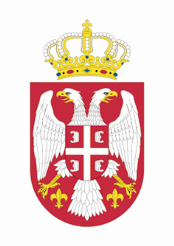 Република СрбијаМИНИСТАРСТВО УНУТРАШЊИХ ПОСЛОВАРЕПУБЛИКЕ СРБИЈЕБулевар Михајла Пупина број 2БеоградИНФОРМАТОР О РАДУМИНИСТАРСТВА УНУТРАШЊИХ ПОСЛОВА РЕПУБЛИКЕ СРБИЈЕ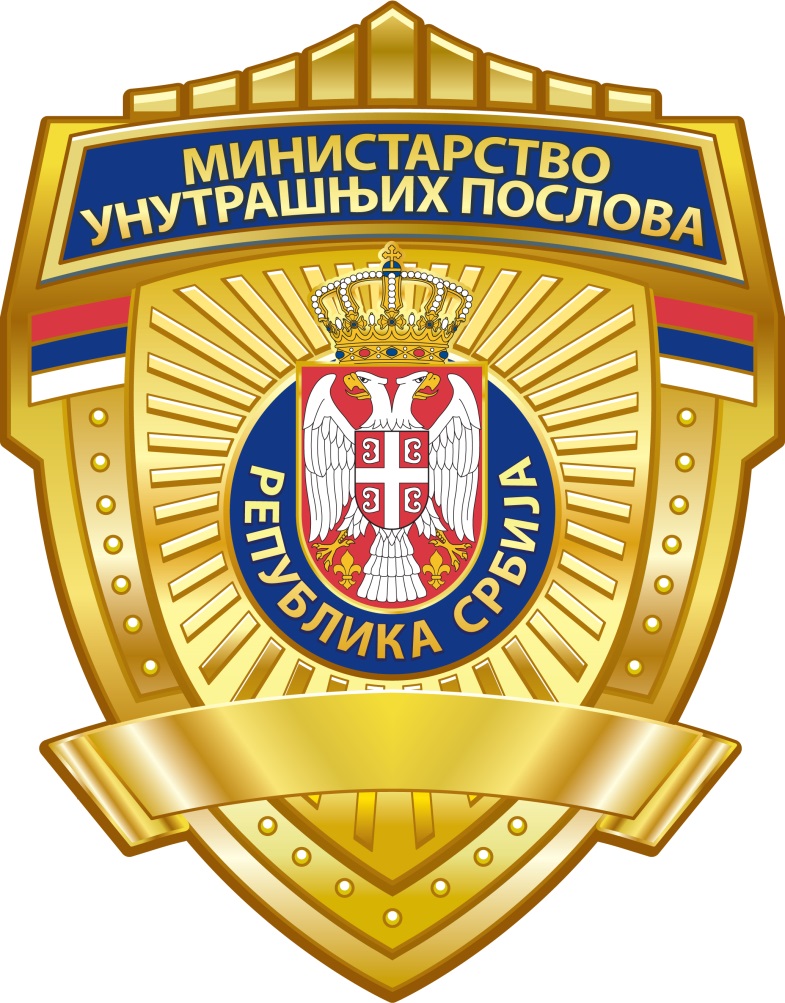 Октобар 2018---------------------------Б е о г р а дСАДРЖАЈ ИНФОРМАТОРА О РАДУ МИНИСТАРСТВА УНУТРАШЊИХ ПОСЛОВА РЕПУБЛИКЕ СРБИЈЕСадржај:ИНФОРМАТОР О РАДУ 1САДРЖАЈ ИНФОРМАТОРА О РАДУ МИНИСТАРСТВА УНУТРАШЊИХ ПОСЛОВА РЕПУБЛИКЕ СРБИЈЕ 21. ОСНОВНИ ПОДАЦИ О ДРЖАВНОМ ОРГАНУ И ИНФОРМАТОРУ 12. ОРГАНИЗАЦИОНА СТРУКТУРА 23. ОПИС ФУНКЦИЈА СТАРЕШИНА 764. ОПИС ПРАВИЛА О ЈАВНОСТИ РАДА 815. СПИСАК НАЈЧЕШЋЕ ТРАЖЕНИХ ИНФОРМАЦИЈА ОД ЈАВНОГ ЗНАЧАЈА 976. ОПИС НАДЛЕЖНОСТИ, ОВЛАШЋЕЊА И ОБАВЕЗА 987. ОПИС ПОСТУПАЊА У ОКВИРУ НАДЛЕЖНОСТИ,ОБАВЕЗА И ОВЛАШЋЕЊА 1058. НАВОЂЕЊЕ ПРОПИСА 1369. УСЛУГЕ КОЈЕ ОРГАН ПРУЖА ЗАИНТЕРЕСОВАНИМ ЛИЦИМА 14610. ПОСТУПАК РАДИ ПРУЖАЊА УСЛУГА 16011. ПРЕГЛЕД ПОДАТАКА О ПРУЖЕНИМ УСЛУГАМА 16112. ПОДАЦИ О ПРИХОДИМА И РАСХОДИМА 16313. ПОДАЦИ О ЈАВНИМ НАБАВКАМА 24114. ПОДАЦИ О ДРЖАВНОЈ ПОМОЋИ 24315.ПОДАЦИ О ИСПЛАЋЕНИМ ПЛАТАМА, ЗАРАДАМА И ДРУГИМ ПРИМАЊИМА 24416. ПОДАЦИ О СРЕДСТВИМА РАДА 24517. ЧУВАЊЕ НОСАЧА ИНФОРМАЦИЈА 25118. ПОДАЦИ О ВРСТАМА ИНФОРМАЦИЈА 25119. ПОДАЦИ О ВРСТАМА ИНФОРМАЦИЈА КОЈИМА ДРЖАВНИ ОРГАН ОМОГУЋАВА ПРИСТУП 25420. ИНФОРМАЦИЈЕ О ПОДНОШЕЊУ ЗАХТЕВА ЗА ПРИСТУП ИНФОРМАЦИЈАМА 2561. ОСНОВНИ ПОДАЦИ О ДРЖАВНОМ ОРГАНУ И ИНФОРМАТОРУ1.1.	Седиште Министарства унутрашњих послова: Палата Србија (Западно крило) Булевар Михајла Пупина бр.2 11070 Нови Београд.Матични број Министарства унутрашњих послова републике Србије :07008104ПИБ : 100184116Адреса електронске поште одређене за пријем електронских поднесака info@mup.gov.rs1.2.	Овлашћена лице за тачност података и израду и ажурирање Информатора о раду у Министартву унутрашњих послова:Начелник Одељења за обраду података, притужбе и сарадњу са независним телима, Секретаријат, МУП РС.Драган Поповић локална веза 011/274-0000 локал 406-26,директна веза  011/3148-474.е-mail: dragans.popovic@mup.gov.rs Овлашћено лице за израду и ажурирање Информатора о раду Љубиша Кошутанац - 	локална веза  011/274-0000 локал 406-47- 	директна веза тел. 011/3110-356е-mail: ljubisa.kosutanac@mup.gov.rs 1.3.	Први информатор објављен је дана 09.01.2006.год. на веб страници Министарства www.mup.gov.rs као под линк ИНФОРМАТОР.1.4.	  Последња измена информатора извршена је 01.10.2018.год.1.5.	Право на увид у Информатор о раду МУП-а РС, као и штампана копија Информатора или његових делова грађани могу остварити у службеним просторијама   МУП-а РС, Палата Србија (Западно крило) Булевар Михајла Пупина бр.2 11070 Нови Београд, Одељење за информације од јавног значаја и заштиту података о личности, I спрат, канцеларија 131 и 132.1.6.	   Веб-адреса Информатора (адреса са које се може преузети електронска копија):  Српски, ћирилица:http://www.mup.gov.rs/wps/portal/sr/ministarstvo/informator%20o%20radu%20mup-a/!ut/p/z1/tVNdb4IwFP0r7sFH0gvFAo-Iis6xufgJL6ZC1S5QEKvO_fqVp20uahZdX9om556PmxwUoRmKBN3zFZU8FzRV_zAi8xcnILoPRt_u-R1wCei9QZ_o0DLQ9CfAJ20D3FfLafXbNra7gKLL8xMUoSgWspBrFBa7RcrjeXwseaoedSjymElB65BxwbeSllu5z-vAxTIvMyrzspbXSprsatmu0GhFVcQ8QSF1CLOwyTRoWJZmEuZoTmOZaGCCyRh2Emw4p9Z_e6usw5njgpqPrkFCJWF9247XUdshuO8-Wbbuuzqa7jk7oLGo4qRo-McE3V8KJyFG5EaFywEG1n_SwwjfmT7wmore9yeG19WBwH3pbdNVuw-gAYMhBhjf6v7xWndUOfnbZhO5qkG5kOxdotmtFVKcRhl4wUpZpXKtVTg0O4cusnFm46MmPprPmu8t7MNomX1dR5yuHj4BEqgf1Q!!/dz/d5/L2dBISEvZ0FBIS9nQSEh/?urile=wcm%3Apath%3A%2Fpublic_cyrillic%2Fpocetna%2Fministarstvo%2Finformator%2Bo%2Bradu%2Bmup-aСрпски, латиница:http://www.mup.gov.rs/wps/portal/sr/!ut/p/z1/04_Sj9CPykssy0xPLMnMz0vMAfIjo8zi_S19zQzdDYy8LTzd3QwczQwMPQO8zQwNXIz0w8EKDHAARwP9KGL041EQhd_4cP0oVCvczVyNDBwDzS1dvF0tjC08DKAK8JgRXFwUHxQcr-yTWJKnX5AbGmGQZaIIADdhIAg!/dz/d5/L2dJQSEvUUt3QS80TmxFL1o2X085TTYxRzAyS0c2RTIwQVE3OURLRTgzOEgw/Информатор је сачињен у складу са чланом 39. Закона о слободном приступу информацијама од јавног значаја (“Сл. гласник РС“ бр. 120/04, 54/07, 104/09 и 36/10) и  Упутством за објављивање информатора о раду државног органа (“Сл. гласник РС“ бр. 68/10 од 21.09.2010.) које је ступило на снагу 29.09.2010.год.назад на садржај2. ОРГАНИЗАЦИОНА СТРУКТУРАСТРУКТУРА МИНИСТАРТВАМинистарство у свом саставу има, као унутрашње организационе јединице: Кабинет министра, Секретаријат, Дирекцију полиције, Сектор за међународну сарадњу, европске послове и планирањеСектор за аналитику, телекомуникационе и информационе технологије,Сектор унутрашње контроле полиције, Сектор за материјално-финансијске пословеСектор за људске ресурсе, Сектор за ванредне ситуацијеСлужба интерне ревизијеСлужбу за безбедност и заштиту податакаКабинет министра обавља саветодавне и административне послове од значаја за рад министра, организује и врши послове који обезбеђују благовремено и потпуно информисање министра о појавама, догађајима и сазнањима од значаја за рад Министарства. Остварује сарадњу са унутрашњим организационим јединицама Министарства у циљу извршавања послова које министар стави у задатак. Прати, проучава и обрађује материјале Народне скупштине, Владе и других републичких органа и стара се да унутрашње организационе јединице Министарства благовремено за ове органе припреме и доставе потребне материјале. Припрема, прибавља и обрађује стручна мишљења по одређеним актима и питањима за потребе министра. Организује и стара се о припреми материјала за састанке министра. Припрема седнице које организује министар, сачињава записнике и закључке са тих седница и прати њихово извршавање. Израђује материјале за излагање министра у надлежним органима и организацијама и за иступање у јавности. Организује и реализује информативно-пропагандну активност Министарства; Организује и обавља послове протокола и превођења за потребе министра и Министарства и остале послове по налогу министра и за потребе унутрашњих организационих јединица Министарства. Кабинет министра у свом саставу има:  Одсек за стручно-оперативне послове, Одсек за протокол и Одељење за медије и комуникације. Одсек за стручно оперативне послове  организује и прати извршавање послова и задатака и непосредно учествује у извршавању најсложенијих послова из надлежности Кабинета министра. Обавља стручне, оперативне и организационе послове за потребе Министра, саветника министра - шефа Кабинета и заменика шефа Кабинета, припрема материјале о којима они одлучују као и друге послове које му повере. Одсек припрема информације, стручне анализе, мишљења, извештаје, белешке, подсетнике и друге материјале за потребе Министра,  саветника министра - шефа Кабинета и заменика шефа Кабинета. По налогу непосредног руководиоца у оквиру својих компетенција и стручне оспособљености обавља и друге послове из делокруга рада организационе јединице.Одсек за протокол обавља послове протокола и превођења за потребе министра и министарства, припрема и реализује састанке у којима учествује министар, припрема програм састанка и обезбеђује услове за његово одржавање, организује дочек и боравак страних делегација које долазе у посету министру, у сарадњи са другим организационим јединицама припрема и реализује службене путеве министра у земљи и иностранству и његова појављивања у јавности. Одсек за протокол организује прославе чији је организатор Министарство унутрашњих послова.Одељење за медије и комуникације обавља активности, које се односе на информисање јавности о активностима Министарства унутрашњих послова. Извештава министра и надлежне у МУП-у о свим догађајима и информацијама, објављеним у медијима које могу бити од  значаја за рад Министарства. Организује редовне и ванредне конференције за новинаре, организује медијско праћење активности министарства и министра у земљи и ван земље, организује и припрема иступе министра и запослених у Министарству у медијима, организује и промовише манифестације и свечаности које организује Министарство унутрашњих послова. Координира између медија и организационих јединица у оквиру Министарства и полицијских управа као и запослених у Министарству. Ажурира прилоге на званичној интернет страници Министарства, и координира рад администратора интернет страница организационих јединица Министарства. Поступа по захтевима новинара, продукцијских кућа и других институција, учествује или самостално креира и спроводи превентивне активности Министарства. Самостално креира и спроводи медијске акције, кампање и промовише активности припадника Министарства. Руководи организује и координира рад портпарола свих полицијских управа. Обавља редовну комуникацију са другим организационим јединицама и полицијским управама у циљу прикупљања информација и података о њиховим активностима. Портпароли у име полицијске управе  у јавности износи чињенице и ставове управе о питањима која су у надлежности управе, у консултацији са надређенима у Одељењу. Такође, учествују у припреми за јавне наступе начелника и надлежних у полицијској управи. Организује рад сниматеља. Снима и фотографише активности министра, надлежних и запослених у Министарству и стара се да тај материјал буде правовремено достављен медијима.Одељење организује, обједињује и усмерава рад запослених у листу „Полиција данас“. Распоређује послове и надзире рад непосредно подређених обавља најсложеније послове из делокруга листа. Одељење за медије и комуникације у свом саставу има Одсек за портпароле, одсек за медије „ПРЕСС“ Групу за интернет и друштвене мреже "Интернет", Групу за техничку подршку "Сниматељи" и Групу часопис "Полиција данас".СЕКРЕТАРИЈАТСекретаријат има правно-саветодавну улогу у спровођењу политика и послова који су од интереса за Министарство у целини, односно обезбеђује правну ваљаност у реализовању свих унутрашњих послова, а поред тога, пружа стручну правну подршку Министарству приликом сарадње са другим државним органима. Секретаријат обавља послове и спроводи процедуре којима се омогућава ефикасан и усклађен рад свих организационих јединица Министарства, тако што обавља послове: израде нормативних аката у складу са прописаним процедурама, попуњавања правне празнине тумачењем закона и правних прописа, тумачења прописа из делокруга Министарств и примене правних прописа приликом израде општих правних аката и давања стручних мишљења на исте, решавања имовинско-стамбених питања између Министарства са једне стране и запослених или других државних  органа са друге, затим послове управљања и достављања информација од јавног значаја, док са друге стране прати и примењује прописе којима је уређена област заштите података о личности и обавља послове којима се омогућава несметано спровођење притужбеног поступка у Министарству.Секретаријат у свом саставу има пет одељења: Одељење за нормативне послове;Одељење за опште правне послове;Одељење за стамбене послове;Одељење за обраду података, притужбе и сарадњу са независним телима.Одељење за нормативне послове организује припремне активности и у сарадњи са другим организационим јединицама припрема законе и друге прописе (уредбе, правилнике, упутства и др.) из области полицијских и других унутрашњих послова, а у складу са јединственим методолошким правилима, затим спроводи процедуру до доношења истих у складу са Пословником Народне скупштине и Пословником Владе и стара се о њиховом потпуном и благовременом усклађивању са правним системом; даје стручна мишљења на нацрте, односно предлоге правних аката који се достављају Министарству на мишљење или сагласност; анализира правне могућности, планира, координира и прати у сарадњи са другим организационим јединицама; учествује у усклађивању прописа из делокруга Министарства са правним тековинама ЕУ као и у иницирању, планирању и вођењу преговора за закључивање међународних споразума из области полицијске сарадње и других области из делокруга Министарства; остварује у оквиру делокруга Одељења сарадњу и заједнички рад са другим министарствима, као и са другим органима и организацијама у Републици Србији на нормативним пословима; даје правна мишљења и у оквиру делокруга Министарства учествује у раду радних тела Народне скупштине и Владе Републике Србије приликом разматрања и претреса закона, уредби и других аката из области полицијских и других унутрашњих послова; остварује увид у позитивно-правну регулативу, системске и друге прописе са становишта уређености питања из области полицијских и других унутрашњих послова и предлаже предузимање одговарајућих мера; води евиденције израђених прописа и донетих аката у Министарству; обавља и друге правне послове које одреди министар.Одељење за опште правне послове у сарадњи са другим организационим јединицима, припрема опште акте из области полицијских и других унутрашњих послова, учествује у раду на изради стратегија, даје стручна мишљења на стратегије, акционе планове и програме и учествује у изради анализа, извештаја и других аката. Даје стручна мишљења на нацрте односно предлоге општих аката који се достављају Министарству на мишљење или сагласност; прати примену системских прописа у Министарству, као и примену системских прописа из области унутрашњих послова, радно-правног статуса полицијских службеника и управног поступка. Предлаже измене постојећих и доношење нових прописа и инструктивних аката, остварује сарадњу са другим организационим јединицама у Министарству, као и са другим органима и организацијама у циљу уређења питања из области унутрашњих послова, као и других области; пружа стручну правну помоћ организационим јединицама Министарства у примени закона и других пропписа који се примењују у раду Министарства, остварује сарадњу са другим државним органима и организацијама у Републици Србији, на општим правним пословима. Предлаже и учествује у организацији семинара, едукација и курсева у циљу унапређења рада организационих јединица у примени прописа. Сарађује са научним установама, друштвеним и струковним организацијама. Учествује у раду заједничких радних група и других радних тела образованих ради израде прописа и других аката из надлежности Министарства.Одељење за стамбене послове обавља послове који се односе на расподелу станова у државној својини за организационе јединице седишта Министарства и подручних полицијских управа; учествује и предузима све потребне радње у сарадњи са Републичком дирекцијом за имовину РС везане за прибављење, преузимање и отуђење станова, као и радње везане за отуђење станова у сарадњи са Министарством финансија; обавља послове за Стамбену комисију Министарства и Комисију за стамбена питања и расподелу службених зграда и пословних просторија Владе у вези са расписивањем огласа за расподелу прибављених стамбених јединица, вршење стручних и административних послова у свим фазама поступка по јавним огласима у складу са Уредбом о решавању стамбених потреба изабраних, постављених и запослених лица код корисника средстава у државној својини („Службени гласник РС“, бр. 102/10 и 117/12 – Одлука УС); обавља све имовинско-правне послове од решавања стамбене потребе до закључења уговора о закупу стана на одређено и неодређено време у складу са позитивном законском регулативом; иницира поступке правне заштите пред општинским и судским органима на територији Републике Србије везане за стамбену проблематику преко Државног правобранилаштва као законског заступника, сачињава изјашњења и поднеске у споровима из имовинско-стамбене проблематике и заступа Министарство у управним споровима везаним за стамбену проблематику; обавља послове везане за одржавање и плаћање свих обавеза за службене станове до закључења уговора о коришћењу стана као и за нерасподељене станове чији је корисник ово Министарство.Одељење за обраду података, притужбе и сарадњу са независним телима Одељење за обраду података, притужбе и сарадњу са независним телима у свом саставу има три одсека: Одсек за притужбе, Одсек за обраду података и евиденције и Одсек за сарадњу са независним телима.Одсек за притужбе прима и обрађује притужбе грађана и правних лица на рад запослених у Министарству и друге сродне поднеске упућене министру; сачињава предлоге одговора које подносиоцима упућују министар, државни секретар и шеф Кабинета министра; као притужбена јединица у седишту Министарства организује рад и пружа стручну и административну подршку раду Комисије за решавање притужби у седишту Министарства; спроводи поступак за образовање Комисије за решавање притужби; врши надзор над решавањем притужби од стране руководилаца организационих јединица у седишту Министарства, пружа стручну помоћ лицима која воде притужбени поступак и комисијама за решавање притужби у свим организационим јединицама Министарства; организује обуке у примени прописа који уређују поступање по притужбама; води прописане евиденције о решавању притужби и извештава Кабинет министра о поднетим притужбама. Између осталог, остварује непосредни контакт са грађанима, ради давања разноврсних обавештења која се тичу поступања по поднесцима.”Одсек за обраду података и евиденције поступа по захтевима за остваривање права грађана у вези са обрадом података о личности; координира и обједињује рад организационих јединица – руковалаца евиденција и прикупља информације о обради личних података од њих, одлучује по захтевима за остваривање права у вези са обрадом података о личности, води евиденције о најчешће траженим информацијама; израђује предлоге Поверенику за успостављање нових збирки података и евиденција које се воде у Министарству и врши њихову пријаву у Централни регистар Повереника.Одсек за сарадњу са независним телима обавља послове који се односе на вођење првостепеног управног поступка по захтевима физичких и правних лица за приступ информацијама од јавног значаја којима располаже Министарствo; поступа по захтевима Повереника за информације од јавног значаја и заштиту податка о личности; изјашњава се на жалбе тражилаца информација од јавног значаја или подносиоца захтева за остварење права у вези са обрадом података о личности; поступа по решењу Повереника и предузима потребне мере поводом упућених упозорења, доставља извештаје и друге податке на његов захтев; пружа стручну помоћи за заступање Министарства у прекршајном поступку који је по пријави Повереника покренут против министра или овлашћеног лица због учињеног прекршаја и др. Поред тога, у сарадњи са Сектором унутрашње контроле, врши надзор над радом запослених у Министарству о законитој примени Закона о слободном приступу информацијама од јавног значаја и Закона о заштити података о личности и учествује у надзору који спроводи Повереник. Обавља послове који се односе на израду, објављивање и ажурирање Информатора о раду Министарства.	ДИРЕКЦИЈЕ ПОЛИЦИЈЕДирекција полиције обавља полицијске и друге унутрашње послове утврђене законом који се односе на: безбедносну заштиту живота, права, слобода и личног интегритета грађана, као и подршку владавини права; безбедносну заштиту имовине; спречавање, откривање и расветљавање кривичних дела, прекршаја и других деликата, друге видове борбе против криминала и отклањање његових организованих и других облика; откривање и проналажење извршилаца кривичних дела, прекршаја и других деликата и њихово довођење надлежним органима; проналажење других лица за којима се трага; заштиту учесника у кривичном поступку; међународну помоћ и друге облике међународне сарадње; одржавање јавног реда, пружање помоћи и заштиту безбедности угрожених лица; обезбеђивање јавних окупљања грађана; обезбеђивање одређених личности, органа, објеката, простора, страних дипломатских и конзуларних представништава; регулисање и контролу саобраћаја, пружање помоћи и надзор у саобраћају на путевима; заштиту државне границе и контролу њеног прелажења; примену прописа о странцима; илегалние миграције и трговину људима; набављање, држање и ношење оружја и муниције; држављанство, јединствени матични број грађана, личне карте, путне исправе, пребивалиште и боравиште грађана, регистрацију возила и друге управне послове; извршавање других послова утврђених законом и подзаконским актом. У функцији обављања послова  Дирекција на стратешком нивоу: Анализира и врши процену стања јавне безбедности на подручју Републике Србије, предвиђа вероватни развој безбедносне ситуације, врши процену ризика и процену стања и кретања криминалитета; Доноси стратешки план, дефинише стратешке циљеве, израђује и прати показатеље резултата рада и успешности у сарадњи са Сектором за људске ресурсе, утврђује ризике, надзире постављене посебне циљеве у стратешким плановима, извештава о реализацији постављених циљева, координира израду стратешких планова на нивоу Дирекције; Планира, организује, координира, прати, контролише, вреднује и анализира предузимање мера и активности из надлежности полиције и пружа стручну помоћ; Организује, координира, прати, контролише, вреднује и анализира рад организационих јединица у седишту Дирекције и налаже мере за унапређење организације и методологије рада организационих јединица у седишту Дирекције у складу са савременим стандардима полицијског рада; Усмерава, координира, прати, контролише, вреднује и анализира рад полицијске управе за град Београд и подручних полицијских управа (у даљем тексту: полицијске управе) и налаже мере за унапређење организације и методологије рада полицијских управа у складу са савременим стандардима полицијског рада; Изузетно учествује у обављању сложенијих послова из делокруга рада полицијских управа; Организује, координира, прати, контролише, a по потреби непосредно или заједно са другим организационим јединицама Министарства: поступа по захтевима тужилаштва и судова, притужбама, представкама, пријавама и предлозима грађана, органа и организација које се односе на рад организационих јединица Дирекције и полицијских службеника, утврђује тачност навода, законитост и правилност поступка, испитује злоупотребе и прекорачења овлашћења у служби и предлаже даљи поступак и о наведеном поступању се међусобно извештавају; Планира, организује, координира, прати, контролише, вреднује и анализира деловање полиције у случајевима повећаног ризика по стање јавне безбедности, ванредним ситуацијама, ванредном и ратном стању и самостално или заједно са другим организационим јединицама Министарства поступа у овим случајевима у складу са прописима који регулишу обу област; Развија сарадњу и партнерство са грађанима и другим субјектима заједнице у циљу обављања полицијских послова и решавања безбедносних приоритета и заједничких интереса и потреба стварања повољног безбедносног амбијента у заједници, односно изградње безбедног демократског друштва у складу са најбољом европском праксом. Доприноси оснивању и пружа стручну и другу подршку у раду саветодавних тела у оквиру јединица локалне самоуправе за развој превенције криминала и остваривање других безбедносних потреба заједница; Организује, координира, прати, контролише a по потреби и непосредно обавља послове европских интеграција и послове међународне оперативно – полицијске сарадње и организује, координира, прати, контролише a по потреби и непосредно спроводи обавезе утврђене међународним уговорима из надлежности полиције; Организује, координира, прати, анализира и контролише функционисање организационих јединица Дирекције полиције и заједно са другим организационим једницама министарства учествује у изради кадровског плана, буџетском програмирању, анализи и управљању пројектима, као и у планирању и дефинисању програма стручних обука и усавршавања у полицијским пословима и доприноси безбедносно – полицијској и наставно – научној активности; Развија професионалне капацитете, компетенције и етику полицијских службеника за друштвено одговорно деловање Полиције уз пуно поштовање људских права и основних слобода и заштиту свих осетљивих група у складу са најбољом полицијском праксом; заједно са другим организационим једницама министарства пружа подршку и учествује у развоју система информационо комуникационих технологија, система везе, аналитичких процеса и алата;  прати прописе, предлаже измене и допуне постојећих, иницира и заједно са другим организационим једницама министарства учествује у изради предлога прописа и извештаја; Обавља и друге послове у складу са законом. За обављање послова у Дирекцији се образују  организационе јединице у њеном седишту и ван њеног седишта.Поред организационих јединица за обављање послова министар унутрашњих послова може образовати и полицијске јединице посебне намене, привременог или повременог састава (посебне, интервентне и специјалне јединице, јединице у приправности; оперативне (радне) групе, тимове, штабове и друге јединице или радна тела).Актом о образовању јединице одређују се њен састав; циљеви и задаци; рокови; дужности, овлашћења, одговорности и права припадника; средства; и руковођење. У састав јединице из овог члана могу се одредити запослени у Министарству, припадници помоћне полиције, а по потреби и полазници основне полицијске обуке.У седишту Дирекције полиције утврђују се организационе јединице , и то:Управа криминалистичке полиције,Управа за међународну оперативну полицијску сарадњу,Управа полиције,Јединица за обезбеђење oдређених личности и објеката,Јединица за заштиту,Управа саобраћајне полиције,Управа граничне полиције,Управа за управне послове,Оперативни центар,Жандармерија,Специјална антитерористичка јединица (САЈ),Хеликоптерска јединица.Поред ових организационих јединица у седишту Дирекције полиције образују се и Биро директора полиције, Канцеларија за координацију борбе против трговине људима и Координациона управа за Косово и Метохију.Биро директора полиције организује и врши послове који обезбеђују благовремено и потпуно информисање директора полиције о појавама, догађајима и сазнањима од значаја за рад Дирекције полиције, организује праћење писања штампе, сарадњу са штампом, радио и телевизијским станицама (саопштења, конференције за штампу, захтеви новинара), предлаже креирање и спровођење пропагандних акција и благовремено ажурирање информација на WEB SITE-у Дирекције полиције; обавља послове протокола, организује и стара се о припреми материјала за састанке и излагање директора у надлежним органима и организацијама и за иступање у јавности, припрема и организује састанке директора полиције са представницима полиција страних држава и међународних организација, о чему води евиденцију и сачињава извештаје, припрема седнице које организује директор, сачињава записнике и закључке са тих седница и прати њихово извршавање; организује и обавља послове превођења за потребе директора; прпрема и организује пут и боравак директора полиције у земљи и иностранству и води бригу о организацији активности директора полиције, његовог заменика и помоћника; организује и спроводи радње и одговарајуће мере, везане за безбедност, заштиту од неовлашћеног приступа, преношења, пресретања или друге злоупотребе безбедносних података; обвља стручне и административне послове за директора полиције, прати, проучава и обрађује материјале у складу са прописима који регулишу канцеларијско пословање и стара се да организационе јединице Дирекције полиције благовремено, припреме и доставе потребне материјале.Биро директора обрађује захтеве физичких и правних лица за приступ информацијама од јавног значаја којима располаже Биро директора или више организационих јединица Дирекције, у складу са важећим прописима; координира рад и предлаже пружање стручне помоћи овлашћеним лицима за поступање по захтевима за приступ иноформацијама од јавног значаја у организационим јединицама Дирекције; предлаже организовање обуке овлашћених лица, руководилаца организационих јединица и запослених у Дирекцији у области примене прописа којима се уређује слободан приступ информацијама од јавног заначаја; учествује у изради годишњег извештаја на нивоу Дирекције Поверенику за информације од јавног значаја и заштиту података о личности о примени Закона о слободном приступу информацијама од јавног значаја; и друге послове по налогу директора. Канцеларија за координацију борбе против трговине људима прати, координира, надзире и усмерава примену мера и радњи које за циљ имају борбу против трговине људима; прати и врши надзор над применом међународних уговора, законских и других прописа, иницира њихове измене или допуне и учествује у њиховој изради у области трговине људима; координира рад организационих јединицама Дирекције, са државним органима, организацијама цивилног друштва, партнерима и међународним организацијама, а у вези са праћењем стања и сузбијањем трговине људима; усмерава и врши надзор над радом полицијских управа и пружа стручну помоћ и укључује се у решавање најсложенијих предмета; организује и спроводи стручну обуку полицијских службеника у оквиру свог делокруга; организује, прати, усмерава и по потреби непосредно поступа по захтевима тужилаштва и судова о прикупљању потребних обавештења из области трговине људима; прати, усмерава и по потреби непосредно ради на прикупљању података у области борбе против трговине људима и врши анализу прикупљених података; води збирке података и врши размену података у оквиру свог делокруга; и друге послове у области трговине људима по налогу директора.Одељење за унапређење рада Дирекције полиције пружа стручну помоћ, координира, прати, вреднује и анализира предузимање мера и активности из надлежности полиције у циљу унапређења рада организационих јединица у седишту Дирекције полиције; предлаже мере за унапређење организације и методологију рада организационих јединица, а у складу са савременим стандардима полицијског рада.Управа криминалистичке полиције одговорна је за стање и организовање послова на откривању и сузбијању свих облика организованог криминала, за превенцију и сузбијање осталих облика криминала и, с тим у вези, планира и организује благовремено информисање и извештавање и координацију рада служби, као и примену оперативно-техничких и тактичких мера на расветљавању и документовању свих кривичних дела, у складу са законом.Управа у области криминалистичке технике врши послове у вези са откривањем кривичних дела и учиниоца и обезбеђује материјалне доказе; врши увид и контролу у вези са стањем и извршавањем задатака по овим питањима у подручним полицијским управама; врши криминалистичко-техничка вештачења по захтевима подручних полицијских управа, органа безбедности и ВЈ и правосудних органа; непосредно учествује у идентификацији жртава у масовним катастрофама и елементарним непогодама; учествује у програмирању и набавци опреме за потребе подручних полицијских управа; прати, изучава и примењује нове методе рада у криминалистичкој техници; непосредно примењује противдиверзиону технику у превентивне сврхе и учествује у решавању најсложенијих случајева и ангажује се на објектима од посебног значаја који се штите на основу одлука надлежних органа као и у значајнијим акцијама; пружа стручну и другу помоћ и врши контролу над организовањем и спровођењем мера противдиверзионе заштите од стране подручних полицијских управа; пружа стручну помоћ другим органима и организацијама.Управа планира, организује и спроводи све мере и радње на откривању, сузбијању, документовању и процесуирању кривичних дела из области организованог криминала. У складу са тежишним задацима, ради успешног и ефикасног сузбијања и откривања свих облика организованог криминала, остварује пуну и потпуну сарадњу са правосудним и другим државним органима надлежним за сузбијање организованог криминала и са релевантним међународним институцијама и организацијама. Ажурно и благовремено поступа по свим захтевима везаним за нове појавне облике организованог криминала, пре свега у области организованог финансијског криминала, корупције, трговине људима, наркоманије, високотехнолошког криминала. Остварује пуну сарадњу и неопходну координацију рада, пре свега у погледу правовремене размене информација и података, са другим организационим јединицама у седишту и са подручним полицијским управама. Управа обавља и послове у вези са сузбијањем фалсификовања новца, откривањем кривичних дела из области фалсификовања новца, као и централизацијом података из ове области. Управа такође, обавља и послове финансијских истрага везаних за откривање имовине проистекле из кривичног дела за која се у складу са Законом о одузимању имовине проистекле из кривичног дела, исте могу спроводити по службеној дужности или налогу јавног тужиоца. С тим у вези, Управа обавља и послове Канцеларије за повраћај имовине, који се односе на пријем, обраду и слање захтева путем међународне сарадње, у циљу олакшавања праћења и идентификације имовине проистекле из кривичног дела. Управа размењује захтеве путем свих доступних међународних полицијских канала комуникације. На овај начин, Управа размењује податке у вези лица и имовине које је Министарство, у оквиру свог делокруга рада, овлашћено да прикупља и обрађује.Управа обавља послове који се односе на: прикупљање информација и обезбеђивање доказа о кривичним делима против човечности и међународног права лишавање слободе осумњичених лица, идентификације сведока и друга поступања по захтевима Тужилаштва за ратне злочине и Суда; решавање судбине несталих лица са подручја бивше Југославије, прикупљање информација о кривичним делима у односу на нестала лица, као и учествовање у проналажењу масовнх гробница и појединачних гробова; предузимање мера и радњи ради откривања, кривичног гоњења и суђења учиниоцима ратних злочина и, с тим у вези, поступа по налозима Међународног кривичног трибунала за кривично гоњење лица одговорних за тешка кршења међународног хуманитарног права почињена на територији бивше Југославије од 1991. године и надлежним органима у Републици Србији.Управа прати стање, обједињава, усмерава и усклађује активности на превенцији и спречавању и откривању кривичних дела и њихових извршилаца; усмерава и усклађује рад подручних полицијских управа на превенцији и сузбијању криминалитета у Републици, пружа им стручну помоћ и непосредно се укључује у расветљавање најтежих и најсложенијих кривичних дела; стара се о законитом и ефикасном деловању подручних полицијских управа на превенцији, спречавању и сузбијању осталих облика криминалитета и о унапређењу методологије оперативног рада; остварује увид у контролу и рад и поступање подручних полицијских управа у области превенције, откривања и сузбијања криминалитета, превенције и сузбијања насиља у породици, и на основу тога их усмерава и даје им упутства за рад; прати стање и кретање криминалитета и информише подручне полицијске управе о појединим облицима криминалитета и налаже мере за њихово сузбијање; анализира активност подручних полицијских управа у оперативном раду над одређеним категоријама лица у притвору и лица на издржавању казне или васпитно-поправне мере; прати активност подручних полицијских управа у вршењу потражне делатности и оперативне контроле; прати примену прописа у области сузбијања криминалитета и иницира њихове измене и доношење нових. По налогу, врши надзор и контролу законитости рада основних, унутрашњих, подручних и других организационих јединица Министарства и испитује и даје оцене одређених појава, догађаја, случајева злоупотреба у служби и друго; о нађеном стању подноси извештај и предлаже одговарајуће мере; по налогу, непосредно поступа по захтевима тужилаштва и судова о прикупљању потребних обавештења, притужбама, представкама, пријавама и предлозима грађана, других органа и организација које се односе на рад организационих јединица и радника Министарства.Управа обавља послове везане за прикривеног иследника и послове циљаних потрага.Управа обавља послове праћења и истраживања појава верски и етнички мотивисаног тероризма и екстремизма.Управа обавља послове везане за превенцију наркоманије, координацију и сарадњу, као и спровођење стратешких пројеката у превенцији наркоманије; послове везане за сузбијање кријумчарења кокаина, хероина и марихуане, синтетичких дрога и злоупотреба са прекурсорима.Управа се бави вештачењем и испитивањем материјалних трагова у циљу обезбеђивања материјалних доказа, дефинисањем стратегије развоја линије рада оперативне и истражне криминалистичке технике Министарства, одабирањем кадрова, стручним образовањем, оспособљавањем и усавршавањем полицијских службеника у линији рада криминалистичке технике, остваривањем функционалне увезаности са свим организационим јединицама МУП и сарадњом у области форензике са научним установама и другим органима и организацијама, унапређивањем послова из система контроле квалитета, остваривањем управног и инспекцијсог надзора над организацијом и радом полицијских управа у области криминалистичке технике као и израдом предлога законских и подзаконских аката који регулишу њен рад.Управа криминалистичке полиције у свом саставу има: Одсек за унапређење послова превенције криминала, Одељење за опсервацију и документовање, Службу за криминалистичку аналитику, Службу за борбу против тероризма и екстремизма, Службу за превенцију наркоманије и сузбијање кријумчарења наркотика, Службу за борбу против организованог криминала, Службу за сузбијање криминала, Службу за откривање ратних злочина, Службу за специјалне истражне методе, Службу за криминалистичко-обавештајне послове и прикривене иследнике и Национални криминалистичко-технички центар.Служба за криминалистичку аналитику у свом саставу има: Одељење за криминалистичко-оперативну и стратешку анализу, Одељење за координацију рада, евиденције и размену података и Одељење за софтверску подршку, обуку и развој. Одељење за криминалистичко-оперативну и стратешку анализу у свом саставу има: Одсек за криминалистичко-оперативну анализу и Одсек за криминалистичко-стратешку анализу.Одељење за координацију рада, евиденције и размену података у свом саставу има: Одсек за координацију рада и размену података и Одсек за оперативне евиденције и документацију.Одељење за софтверску подршку, обуку и развој у свом саставу има: Одсек за техничку подршку и администрацију и Одсек за развој и обуку.Служба за борбу против тероризма и екстремизма у свом саставу има: Одељење за борбу против тероризма, Одељење за борбу против екстремизма и Одсеке за борбу против тероризма и екстремизма у Београду, Нишу, Новом Саду и Новом Пазару.Одељење за борбу против тероризма у свом саставу има: Одсек за борбу против тероризма, Одсек за подршку и Одсек за међународну сарадњу.Одељење за борбу против екстремизма у свом саставу има: Одсек за борбу против екстремизма и Одсек за борбу против криминалних активности екстремистичких група.Служба за превенцију наркоманије и сузбијање кријумчарења наркотика у свом саставу има: Одељење за сузбијање кријумчарења кокаина, хероина и марихуане, Одељење за сузбијање кријумчарења синтетичких дрога и злоупотреба са прекурсорима и Одељење за превенцију наркоманије.Одељење за сузбијање кријумчарења кокаина, хероина и марихуане у свом саставу има: Одсек за сузбијање кријумчарења хероина и марихуане и Одсек за сузбијање кријумчарења кокаина.Одељење за сузбијање кријумчарења синтетичких дрога и злоупотреба са прекурсорима у свом саставу има: Одсек за сузбијање кријумчарења синтетичких дрога и Одсек за сузбијање злоупотреба са прекурсорима.Одељење за превенцију наркоманије у свом саставу има: Одсек за спровођење стратешких пројеката у превенцији наркоманије и Одсек за координацију и сарадњу у превенцији наркоманије.Одељење за опсервацију и документовање у свом саставу има: Одсек за опсервацију, Одсек за експлоатацију и одржавање опреме и Одсек за лишења слободе и привођења. Служба за борбу против организованог криминала у свом саставу има: Одељење за сузбијање кријумчарења наркотика, Одељење за сузбијање организованог финансијског криминала, Одељење за борбу против високотехнолошког криминала, 	Одељење за сузбијање организованог општег криминала, Одељење за оперативне телекомуникације, стално дежурство и обезбеђење и Јединицу за финансијске истраге.Одељење за сузбијање кријумчарења наркотика у свом саставу има: Одсек за сузбијање кријумчарења кокаина, хероина, марихуане и канабиса, Одсек за сузбијање синтетичких дрога и злоупотреба са прекурсорима, Одсек за координацију, размену информација и оперативни рад и Одсек за оперативну подршку.Одељење за сузбијање организованог финансијског криминала у свом саставу има: Одсек за сузбијање прања новца, Одсек за сузбијање фалсификовања новца и других средстава плаћања, који обавља функцију Националне централне канцеларије и Одсек за сузбијање корупције. Oдељење за борбу против високотехнолошког криминала у свом саставу има: Одсек за сузбијање електронског криминала и Одсек за сузбијање криминала у области интелектуалне својине.Одељење за сузбијање организованог општег криминала у свом саставу има: Одсек за сузбијање отмица, изнуда и уцена са елементима организованог криминала, Одсек за сузбијање трговине и кријумчарења људи, Одсек за сузбијање кријумчарења оружја и опасних материја, Одсек за сузбијање кријумчарења културних добара и Одсек за сузбијање организованог међународног кријумчарења моторних возила.Одељење за оперативне телекомуникације, стално дежурство и обезбеђење у свом саставу има: Одсек за оперативне телекомуникације и криптозаштиту и Одсек за стално дежурство и обезбеђење.Јединица за финансијске истраге, која обавља послове Канцеларије за повраћај имовине у свом саставу има Одељење за финансијске истраге организованог криминала и Одељење за послове планирања и координације финансијских истрага.Одељење за послове планирања и координације финансијских истрага у свом састaву има: Одсек за послове планирања и координације финансијских истрага и одсеке за послове финансијских истрага у: Београду, Нишу, Крагујевцу, Краљеву, Шапцу, Ужицу, Бору, Новом Саду и Зрењанину.Служба за сузбијање криминала у свом саставу има: Одељење за сузбијање привредног криминала, Одељење за сузбијање општег криминала и Одељење за превенцију и сузбијање насиља у породици. Одељење за сузбијање привредног криминала у свом саставу има: Одсек за сузбијање привредног криминала у области производње, заштите животне средине и истраживања пожара и хаварија, Одсек за сузбијање привредног криминала у области ванпривреде и услуга, Одсек за сузбијање привредног криминала у области финансија, осталих новчаних токова и фалсификовања новца и Одсек за сузбијање привредног криминала у области превара у привредном пословању и интелектуалне својине.Одељење за сузбијање општег криминала у свом саставу има: Одсек за сузбијање крвних и сексуалних деликата, Одсек за сузбијање имовинских деликата, Одсек за превенцију и сузбијање деликата опојних дрога, Одсек за потражну делатност и оперативни надзор у заводима за извршење заводских санкција и Одсек за превенцију и сузбијање малолетничке деликвенције.Одељење за превенцију и сузбијање насиља у породици у свом саставу има Одсек за превенцију насиља у породици и Одсек за сузбијање насиља у породици.Служба за откривање ратних злочина у свом саставу има: Одељење за откривање кривичних дела против човечности и међународног права и трагање за несталим лицима и Одељење за сарадњу са Хашким трибуналом, аналитичко-обавештајне послове и документовање.Одељење за откривање кривичних дела против човечности и међународног права и трагање за несталим лицима у свом саставу има: Одсек за откривање кривичних дела против човечности и међународног права и Одсек за трагање за несталим лицима.Одељење за сарадњу са Хашким трибуналом, аналитичко-обавештајне послове и документовање у свом саставу има: Одсек за сарадњу са Хашким трибуналом и Одсек за аналитичко-обавештајне послове и документовање.Служба за специјалне истражне методе у свом саставу има: Одељење за конвенционални надзор, Одељење за електронски надзор и Одељење за експлоатацију и презентацију мера.Одељење за конвенционални надзор у свом саставу има: Одсек за координацију и праћење операција и Одсек за техничку подршку операција.Одељење за електронски надзор у свом саставу има: Одсек за електронски надзор телекомуникација, Одсек за примену оперативно-техничких средстава физичког надзора, Одсек за обезбеђивање и анализу електронских доказа и електронска форензичка вештачења и Одсек за командно-контролни центар.Одељење за експлоатацију и презентацију мера у свом саставу има: Одсек оперативно-техничког центра и Одсек за експлоатацију и презентацију.Служба за криминалистичко-обавештајне послове и прикривене иследнике у свом саставу има: Одељење за криминалистичко-обавештајне послове и Одељење за прикривене иследнике. Одељење за криминалистичко-обавештајне послове у свом саставу има одсеке за криминалистичко-обавештајне послове у: Београду, Нишу, Крагујевцу, Краљеву, Ваљеву, Пожаревцу, Новом Саду, Панчеву, Суботици и Ужицу.Одељење за прикривене иследнике у свом саставу има: Одсек за припрему операција прикривене иследнике и Одсек за реализацију операција прикривених иследника.Национални криминалистичко-технички центар у свом саставу има: Одсек за форензичку психологију и полиграфска испитивања, Групу за фото и видео технику, Одсек за судско-медицинска и биолошка истраживања и вештачења, Одељење за ДНК вештачења, Одељење за вештачења, Одељење за физичко-хемијска и токсиколошка вештачења. Одељење за ДНК вештачења у свом саставу има: Одсек за ДНК анализе и вештачења и Одсек за ДНК регистар и вештачења.Одељење за вештачења у свом саставу има: Одсек - лабораторију за физичка вештачења, Групу за комплексну анализу аудио записа и Одсек за регистрацију и идентификацију лица и НН лешева путем АФИС/ФИС и фоторобота. Одељење за физичко-хемијска и токсиколошка вештачења у свом саставу има: Одсек за вештачења наркотика и токсиколошка вештачења, Одсек за вештачења микротрагова и Групу за вештачења лабораторија за производњу наркотика.Управа за међународну оперативну полицијску сарадњу одговорна је за стање и организацију размене информација које се односе на сузбијање криминала са елементом иностраности у складу са домаћим прописима и међународно преузетим обавезама на основу чланства у међународним организацијама или на основу потписаних међународних уговора. Управа је надлежна за комуникацију и размену информација са: ИНТЕРПОЛ-ом, ЕВРОПОЛ-ом, СЕКИ (СЕЛЕК) Центром, ФРОНТЕКС-ом. ОЛАФ-ом. СИРЕНА-СИС бироом, официрима за везу полиција других држава на основу уговора о међународној полицијској сарадњи у области сузбијања криминала из делолкруга Министарства, као и за међународну сарадњу установљену на основу Споразума са Министарством финансија (Управа за спречавање прања новца, Управа царина и Пореска управа), Министарством правде и Републичим јавним тужилаштвом. Управа је одговорна и за одговорна је за: размену информација и међусобну комуникацију „официра за везу“ других министарстава; размену инфорамција и начин поступања са страним „официрима за везу“ деташираних у нашој земљи или надлежних за сарадњу са Србијом и усмеравање и надзор над протоком – разменом информација између државних органа и међународних партнера у складу са овлашћењима и надлежностима које има у домаћем правном систему и стандарима ЕУ.Управа врши функцију Националног централни биро ИНТЕРПОЛ-а; националне јединице ЕВРОПОЛ-а и Бироа Сирене.Управа је контакт тачка за сарадњу: са СЕКИ (СЕЛЕК) Центром и са другим организацијама након пријема у чланство или потписивања уговора (ОЛАФ, ФРОНТЕКС, и др.).Управа врши послове у складу са стратешким и оперативним документима дефинисаним од стране Дирекције полиције, Министраства унутрашњих послова и Владе Србије, на плану међународне оперативне полицијске сарадње.Управа врши сарадњу у складу са националним законодавством и овлашћењима дефинисаним у Закону о полицији, Законик о кривичном поступку и другим законима који регулишу послове сузбијања криминалитета.Поред напред наведеног делокруга Управа обавља и следеће послове:-доприноси побољшању међународне сарадње у области сузбијања криминала на оперативном и стратешком нивоу ради ефикасније борбе против међународног организованог криминала, а посебно организованог криминала на националном нивоу; - учествује у изради националних стратегија које се односе на сузбијање криминала , сачињава оперативне извештаје и процене;- даје савете, препоруке и мишљења у циљу усклађивања националног законодавства са међународним страндардима и преузетим међународним обавезама, упознаје надлежне државне органе са примерима најбоље праксе и иновативним решењима у међународној сарадњи у области сузбијања криминала;- има активну улогу у међунардним пројектима који се односе на међународну сарадњу у области сузбијања криминала;- послове расписивања међународних потерница, међународних објава за лицима и предметима, послове реализације екстрадиција и трансфера осуђених лица, поступање по захтевима домаћих и иностраних правосудних органа у пословима међународне правне помоћи у кривичним стварима;- заштиту међународних база података и обезбеђење сигурних линкова за коришћење база података, доделу корисничких шифара и одређивања нивоа приступа базама, едукација корисника база података и додела сертифката за коришћење;- унос, ажурирање и брисање података трансферисаних из националних база података у међународне базе података; - планира, припрема, организује и координира оперативни рад наших „официра за везу“ у иностранству; - послове криминалистичко-обавештајног рада, као део криминалистичко-обавештајног система Дирекције полиције. Приликом обраде информација дужна је да се придржава правила и стандарада о заштити личних података и тајности података дефинисаним националним законодавством и и преузетим међународним обавезама на основу чланства у међународним организацијама, ратификованим конвенцијама и протоколима и потписаним билатералним и мултилатералним међународним уговорима у областима полицијске и правосудне сарадње;- планира, организује и координира заједничке међународне полицијске акције, заједничке истражне тимове, организује заједничке састанаке, семинаре и конференције у циљу јачања капацитета полицијских служби ради сузбијања криминалитета;- учествовује у наставним ативностима образовних установа у виду предавања и обуке полицијских кадрова;- даје стручно мишљења, коментаре и учествује у преговорима за закључивање билатералних уговора о полицијској сарадњи;- заприма и води евиденције пресуда достављених од стране Виших судова ради вођење централне евиденције, а у циљу спровођења постојећих конвенција за кривична дела фалсификовања новца, илегалене трговине дрогом и психотропним супстанцама, прања новца, тероризма, организованог криминала, тешких злочина и кривичног дела трговине људима;- имплементира међународне стандарде везане за формирање, вођење и заштиту база података које не постоје на националном нивоу, а чије је постојање услов за чланство у организацијама или неопходне у складу са предузетим међународним обавезама;- имплементира међународне стандарде везано за форме и методологије поступања, иновативна решења и процедуре кроз имплементацију на националном нивоу;- учествује у пословима европских интеграција у обиму установљеном делокругом рада;-остварује односе са јавношћу, сарадњу са медијима, даје саопшења, интервјуе и слично, уз претходно консултовање и сагласност Бироа са сарадњу са медијима.Управа за међународну оперативну полицијску сарадњу у свом саставу има: Одељење за послове ИНТЕРПОЛ-а; Одељење за послове ЕВРОПОЛ-а; Одељење за координацију осталих облика међународне сарадње; Одељење за управљање информацијама.Одељење за послове ИНТЕРПОЛ-а остварује општу сарадњу са Међународном организацијом криминалистичке полиције ИНТЕРПОЛ и националним централним бироима ИНТЕРПОЛ-а у иностранству. Користи заштићене системе за комуникацију и размену података са Генералним секретаријатом ИНТЕРПОЛ-а и националним централним бироима. Има приступ базама података ИНТЕРПОЛ-а и базама података МУП-а Р Србије. Координира и непосредно учествује у реализацији криминалистичко-оперативних акција са иноелементом. Прикупља, обрађује, анализира и размењује информације добијене од државних органа и институција у земљи, иностраних полицијских служби и међународних организација; прати безбедносно интересантне трендове и појаве и учествује у изради студијско-аналитичких материјала из области сузбијања општег и организованог криминала са елементом иностраности. Врши стручне послове међународних потрага за лицима, спроводи поступак екстрадиције и трансфера осуђених лица у оквиру делокруга Министарства, прати и сузбија кривична дела која се односе на фалсификовање личних и пословних докумената, међународну трговину украденим и утајеним возилима, илегалне миграције и трговине људима, кривичних дела против живота и тела, идентификацију лица, фалсификовање домаћег и страног новца, прања новца и других облика илегалних финансијских токова, финансијског криминала, корупције и еколошког криминала. Обавља послове праћења и сузбијања свих видова тероризма и екстремизма, илегалног промета дроге, оружја и других облика недозвољене трговине. Учествује у реализацији међународне кривично-правне помоћи и даје стручно мишљење на билтералне и мултилатералне уговоре, домаће прописе из области унутрашњих послова и међународне сарадње, учествује у изради и припреми стручних мишљења на нацрте и предлоге прописа и општих аката и материјала који се достављају на мишљење, израђује редовне и ванредне извештаје и планове рада.Припрема материјале и учествује у изради других општих аката, планова, стратегија и пројеката. Стара се о поштовању и примени међународних стандарда и протокола у раду. Одељење организује и изводи основну обуку за полицијске службенике Управе и Министарства, а по потреби и за припаднике других државних органа и институција.Одељење за послове ЕВРОПОЛ-а остварује општу сарадњу са Европском полицијском канцеларијом ЕВРОПОЛ и националним јединицама ЕВРОПОЛ-а у иностранству. Користи заштићени систем за комуникацију и размену података са ЕВРОПОЛ-ом и националним јединицама. Има приступ базама података ЕВРОПОЛ-а и базама података МУП-а Р Србије. Координира и непосредно учествује у реализацији криминалистичко-оперативних акција са иноелементом. Прикупља, обрађује, анализира и размењује информације добијене од државних органа и институција у земљи, иностраних полицијских служби и међународних организација; прати безбедносно интересантне трендове и појаве и учествује у изради стратешких и оперативних аналитичких материјала из области сузбијања криминалитета са елементом иностраности. Подржава активности полиције и других државних органа и институција у борби против недозвољене тровине дрогом, илегалне миграције и трговине људским бићима, кривичних дела против живота и тела, тероризма, фалсификовања страног и домаћег новца и других средстава плаћања, илегалне трговине моторним возилима, прања новца и корупције, финансијског и високотехнолошког криминала као и других облика организованог криминала са иноелементом. Обезбеђује потребне експертизе и стручну подршку за криминалистичке истраге. Даје стручно мишљење на билтералне и мултилатералне уговоре, домаће прописе из области унутрашњих послова и међународне сарадње, учествује у изради и припремању стручних мишљења на нацрте и предлоге прописа и општих аката и материјала који се достављају на мишљење и у припремању других општих аката. Одељење организује и изводи основну обуку за послове из своје надлежности за полицијске службенике Управе и Министарства, а по потреби и за припаднике других државних органа и институција.Одељење за координацију осталих облика међународне сарадње остварује општу сарадњу са међународним организацијама и институцијама ФРОНТЕКС, ОЛАФ, УНОДЦ и осталим међународним и регионалним организацијама и иницијативама у чијем раду учествује и наша земља, а које су усмерене на сарадњу у области спречавања и сузбијања организованог криминала у међународним размерама. Одељење учествује у унапређењу билатералне сарадње која се огледа у координацији сарадње са иностраним полицијским официрима за везу, координацији и усмеравању рада официра за везу у иностранству и координацији и усмеравању рада међуресорних официра за везу. Користи заштићене системе за комуникацију и размену података са домаћим и међународним институцијама и службама. Има приступ националним и међународним базама података. Координира и непосредно учествује у реализацији криминалистичко-оперативних акција са иноелементом. Прикупља, обрађује, анализира и размењује информације добијене од државних органа и институција у земљи, иностраних полицијских служби и међународних организација; прати безбедносно интересантне трендове и појаве и учествује у изради студијско-аналитичких материјала из области сузбијања општег и организованог криминала са елементом иностраности.Учествује у реализацији међународне кривично-правне помоћи и даје стручно мишљење на билтералне и мултилатералне уговоре, домаће прописе из области унутрашњих послова и међународне сарадње, учествује у изради и припреми стручних мишљења на нацрте и предлоге прописа и општих аката и материјала који се достављају на мишљење, израђује редовне и ванредне извештаје и планове рада. Припрема материјале и учествује у изради других општих аката, планова, стратегија и пројеката. Стара се о поштовању и примени међународних стандарда и протокола у раду. Одељење организује и изводи основну обуку за полицијске службенике Управе и Министарства, а по потреби и за припаднике других државних органа и институција.Одељење за управљање информацијама врши послове сталног дежурства 24/7 (frontdesk), тактичко-координационог и информативног центра. Организује функционисање и експлоатацију телекомуникационог и информационог система, пројектовање и основно техничко и информатичко одржавање. Користи и опслужује заштићене комуникационе системе међународних полицијских организација ИНТЕРПОЛ-а, ЕВРОПОЛ-а, СЕКИ Центра,СИРЕНЕ (СИС). Има приступ, користи, опслужује и ажурира интерне, националне и међународне базе података.Спроводи кординиран начин комуникације Управе са организационим јединицама унутар МУП-а Р Србије и између другим државних организација и институција.Одељење у процесу управљања информацијама регулише употребу и слање података, послове који се односе на вршење документалистичке и аутоматске обраде података, израду статистичких прегледа, вођење прописаних интерних, националних и међународних евиденција, осигурава пријем и прослеђивање информација и порука путем безбедних електронских комуникација, врши послове примарне тријаже и обраде података као и непосредно поступање на захтеве домаћих и страних полицијских организација и официра за везу у хитним ситуацијама или по потреби. Управљањем информацијама Одељење регулише кретање информација на интерном и екстерном нивоу, дефинише руковођење радним токовима, обезбеђује поштовање правила о заштити и тајности података., контролу примене кодова за процену и поступање ради допунске заштите извора информација, обезбеђују сигурност информација и осигурава да информација буде обрађена уз поштовање прописаних стандарда и процедура у међународној полицијској сарадњи. Одељење снабдева кориснике информацијама из интерних, националних и база података међународних полицијских организација којима има приступ. Процесом прикупљања, процењивања, упоређења, анализом и слањем унапређених информација пружа подршку криминалистичким истрагама и изради стратешких и оперативних анализа. Обезбеђује неопходне информације за обављање послова из надлежности Управе. Води интерне евиденције, уноси и ажурира податке у интерне, националне и међународне базе података. Одељење организује и изводи основну обуку за послове из своје надлежности за полицијске службенике Управе и Министарства а по потреби и за припаднике других државних органа и институција.Одељење за управљање информацијама у свом саставу има Одсек за комуникације и Одсек за обраду података.Управа полиције одговорна је за стање и спремност организационих јединица и униформисаних овлашћених службених лица (у даљем тексту: полицајаца) у подручним полицијским управама за организовање и обављање послова безбедносне заштите личне и имовинске сигурности грађана, јавног реда и мира, дежурства и других послова и за унапређење рада полиције. Пружа стручну помоћ у вршењу послова, налаже мере и врши контролу рада организационих јединица полиције Министарства.Управа полиције прати, усмерава, усклађује и координира рад, процењује стање, предлаже и налаже мере за унапређење превентивног рада, тактике поступања у вршењу послова и у примени овлашћења, учествује у припреми планова за опремање полиције и у изради и реализацији планова и програма стручног оспособљавања и усавршавања полиције.Управа полиције прати, усмерава, координира и надзире функционисање полиције и предлаже мере за унапређење организације и методологије рада полиције. Предлаже измене и допуне постојећих и иницира доношење нових прописа који се односе на организацију, устројство и функционисање јединица полиције. Предлаже, организује, прати и надзире превентивни и проблемски оријентисани рад припадника полиције. Планира, организује, координира и стара се о успостављању и развоју модела рада „Полиција у заједници” у полицијским управама. Остварује и унапређује сарадњу са другим државним органима, субјектима заједнице, средствима јавног информисања и другим организацијама, ради изградње безбедносних партнерстава.Управа полиције организује и по потреби учествује у непосредном вршењу послова:- ради спречавања нарушавања и успостављања у већем обиму нарушеног јавног реда и мира и ради појачаних мера безбедности на спортским приредбама и другим јавним окупљањима грађана, у складу са прописима о јавном реду и миру, окупљању грађана и спречавању насиља на спортским приредбама; - ради заштите личне и имовинске сигурности и спасавања људи у елементарним непогодама и другим ванредним догађајима и - у случајевима који захтевају обједињен рад и ангажовање већег броја радника и јединица полиције,- у извршавању најсложенијих безбедносних задатака у сарадњи са другим организационим јединицама Министарства, у случајевима побуна, барикадирања, отмица личности и превозних средстава, држања талаца, оружаних напада на објекте и личности, пружања оружаног отпора и у другим случајевима тежег угрожавања безбедности и у елементарним непогодама. Управа полиције организује и прати пружање помоћи државним органима и правним лицима са јавним овлашћењима, на њихов захтев, ради омогућавања спровођења извршења њихових извршних одлука, ако се при извршењу тих одлука основано очекује отпор. Управа полиције координира размену информација у вези безбедног одржавања спортских приредби домаћег и међународног карактера, при чему остварује међународну полицијску сарадњу у складу са националним нормама и стандардима. У Управи полиције функционише Национални фудбалски информациони центар – НФИЦ, као јединствена тачка контакта за размену релевантних информација о фудбалским утакмицама и другим спортским приредбама међународног карактера и за развој међународне полицијске сарадње која се тиче спортских приредби. НФИЦ има приступ одговарајућим базама података полиције и размену информација личне природе врши поштујући националне и међународне прописе, при чему не врши размену тајних података. По потреби врши размену информација и са другим органима које доприносе сигурности и безбедности. Управа полиције поступа по захтевима тужилаштва и судова о прикупљању потребних обавештења, притужбама, представкама, пријавама и предлозима грађана, других органа и организација које се односе на рад организационих јединица и радника у седишту Министарства; утврђује тачност навода, законитост и правилност поступка, испитује злоупотребе и прекорачења овлашћења и друге неправилности и непрофесионална понашања у служби и ван ње и предлаже даљи поступак (кривични, прекршајни, дисциплински са или без мере удаљења).Управа полиције непосредно учествује у планирању, организовању и извођењу специјалистичких обука и обука јединица и полицајаца за употребу и коришћење хемијских и заштитних средстава, специјалних возила, средстава принуде и других средстава специјалне намене.Управа полиције организује и спроводи припреме за одбрану и рад у случају непосредне ратне опасности и у рату. Утврђује организацију и укупни бројни састав полиције у случају непосредне ратне опасности и у рату. Организује и спроводи мере безбедности и обавља послове заштите објеката од посебног значаја. У складу са прописима, врши одређене послове у сарадњи са центрима за обавештавање. Организује, припрема и планира употребу материјално-техничких средстава полиције у рату, у случају непосредне ратне опасности и ванредног стања. Израђује документе плана одбране Републике из надлежности Министарства. Планира и организује обучавање и опремање помоћне полиције у складу са законом.Управа полиције предузима мере и на јединствен начин прати и предлаже уређивање општих питања које се односе на јединствено програмирање општестручне обуке и на планирање набавке униформе, наоружања и личне и посебне опреме полиције.Управа полиције прати и надзире послове приватног обезбеђења и у складу са тим врши: надзор обуке службеника приватне безбедности; проверу испуњености услова и доношење решења о овлашћењима за спровођење обуке; надзор над радом овлашћених правних лица; учествује у раду комисије и обавља стручне послове комисије за полагање стручног испита; издавање лиценци за правна и за физичка лица; вођење законом прописане евиденције; надзор над радом службеника приватног обезбеђења; организовање контролне делатности и давање сагласности за физичко обезбеђење лица .Управа полиције прати и надзире послове детективске делатности и у складу са тим врши обраду захтева за обуку приватних детектива, организује и учествује у спровођењу обуке, учествује у раду комисије и обавља стручне послове комисије за полагање стручног исписта; издаје лиценце и легитимације, води законом прописане евиденције, врши надзор над пословима приватних детектива и уједначава праксу и сарадњу са детективима.Управа полиције у свом саставу има: Одељење за организацију, превенцију и рад полиције у заједници; Одељење за ЈРМ и остале послове полиције; Одељење за праћење и спречавање насиља на спортским приредбама – Национални фудбалски информациони центар; Одељење за посебне акције, интервентне јединице полиције, одбрамбене припреме и састав помоћне полиције; Одељење за контролу законитости у раду; Одељење за праћење и планирање попуне, обуку и опремање полиције и Одељење за праћење и надзор приватног обезбеђења и детективске делатности.Одељење за организацију, превенцију и рад полиције у заједници у свом саставу има: Одсек за организацију и развој полиције, Одсек за превенцију и Одсек за рад полиције у заједници .Одељење за ЈРМ и остале послове полиције у свом саставу има: Одсек за јавни ред и мир, Одсек за јавне скупове и Одсек за праћење рада полиције по криминалитету, асистенције и остале послове полиције.Одељење за праћење и спречавање насиља на спортским приредбама – Национални фудбалски информациони центар у свом саставу има: Одсек за планирање и праћење мера безбедности на спортским приредбама и Одсек за праћење навијачких група и размену информација о спортским приредбама. Одељење за посебне акције, интервентне јединице полиције, одбрамбене припреме и састав помоћне полиције у свом саставу има: Одсек за посебне акције и интервентне јединице полиције и Одсек за одбрамбене припреме и састав помоћне полиције са Групом за посебне намене у свом саставу.Одељење за контролу законитости у раду у свом саставу има: Одсек за праћење и контролу законитости у раду и Одсек за праћење употребе средстава принуде.Одељење за развој оперативних полицијских вештина и опремање полиције у свом саставу има: Одсек за развој оперативних полицијских вештина и Одсек за праћење и планирање опремања.Одељење за праћење и надзор приватног обезбеђења и детективске делатности у свом саставу има Одсек за праћење и надзор приватног обезбеђења и Одсек за праћење и надзор детективске делатности.ОРГАНИЗАЦИОНА ШЕМА УПРАВЕ ПОЛИЦИЈЕ У СЕДИШТУ МИНИСТАРСТВАЈединица за обезбеђење одређених личности и објеката је посебна јединица полиције и одговорна је за безбедносну заштиту одређених лица и објеката у складу са законом и другим прописима, и то: председника Републике, председника Народне скупштине, председника и одређених чланова Владе, министра спољних послова, министра унутрашњих послова, директора полиције, страних државника - носиоца највиших државних функција током службених посета Републици Србији, објеката Народне скупштине, Генералног секретаријата Председника Републике, Владе Републике Србије, министарстава и других објеката које користе наведена одређена лица. Јединица за обезбеђење одређених личности и објеката одговорна је за безбедносну заштиту носиоца највиших правосудних функција и других државних функционера, у зависности од процене угрожености, а по препоруци Бироа за координацију служби безбедности као и за безбедносну заштиту носиоца највиших правосудних функција и других државних функционера  по престанку функције уколико су безбедносно штићени, а све у зависности од процене угрожености и по препоруци Бироа за координацију служби безбедности.Јединица за обезбеђење одређених личности и објеката одговорна је за обезбеђење објеката дипломатско-конзуларних представништава.Јединица за обезбеђење одређених личности и објеката у изузетним ситуацијама одговорна је за обезбеђење одређених лица и објеката на основу наредбе министра унутрашњих послова, коју исти доноси на предлог директора полиције. Јединица за обезбеђење одређених личности и објеката у оквиру своје надлежности планира, организује, координира и непосредно спроводи мере безбедносне заштите одређених лица и објеката као и мере обезбеђења лица и објеката на основу наредбе, као и дипломатско-конзуларних представништава.Јединица за обезбеђење одређених личности и објеката сарађује са безбедносним службама и Министарством спољних послова, организационим јединицама Министарства унутрашњих послова и подручним полицијским управама, у погледу безбедносне заштите одређених личности и објеката, у сарадњи са стручним службама Министарства учествује у организацији стручног усавршавања и специјалистичке обуке и обезбеђује материјално-техничка средства неопходна за свој рад.Јединица за обезбеђење одређених личности и објеката у свом саставу има: Одељење за сарадњу са обавештајно-безбедносним институцијама и безбедносну заштиту радника Јединице, Одељење за дежурство, ПДЗ, БХЗ и ПТЗ, , Одељење за обезбеђење председника Народне скупштине, Одељење за обезбеђење председника и одређених чланова Владе, Одељење за обезбеђење првог потпредседника Владе задуженог за послове безбедности, Одељење за обезбеђење министра и директора полиције, Одељење за обезбеђење одређених објеката МУП-а, Одељење за обезбеђење одређених личности, Одељење за обезбеђење одређених страних личности и делегација, Одељење за организацију, оперативне полицијске вештине и опремање и Одељење за обезбеђење дипломатско-конзуларних представништава и осталих објеката.Одељење за сарадњу са обавештајно-безбедносним институцијама и безбедносну заштиту радника Јединице у свом саставу има: Одсек за сарадњу са обавештајно-безбедносним институцијама, Одсек за безбедносну заштиту радника Јединице, Одсек за оперативну аналитику и Одсек за техничку подршку.Одељење за дежурство, ПДЗ, БХЗ и ПТЗ у свом саставу има Одсек за ПДЗ, БХЗ и ПТЗ и Одсек за ванредна обезбеђења. Одсек за ПДЗ, БХЗ и ПТЗ у свом саставу има Групу за противдиверзиону заштиту, Групу за биолошко-хемијску заштиту и Групу за превентивно-техничку заштиту.Одељење за обезбеђење председника Народне скупштине у свом саставу има: Групу за непосредно обезбеђење председника Народне скупштине и Групу за обезбеђење председника Народне скупштине по месту рада и становања.Одељење за обезбеђење председника и одређених чланова Владе у свом саставу има: Одсек за непосредно обезбеђење председника и одређених чланова Владе и Одсек за обезбеђење председника и одређених чланова Владе по месту рада и становања и обезбеђење зграда министарстава. Одсек за непосредно обезбеђење председника и одређених чланова Владе у свом саставу има Групу за непосредно обезбеђење председника Владе и Групу за непосредно обезбеђење одређених чланова Владе, а Одсек за обезбеђење председника и одређених чланова Владе по месту рада и становања и обезбеђење зграда министарстава, у свом саставу има Групу за обезбеђење председника и одређених чланова Владе по месту рада и становања и Групу за обезбеђење зграда министарстава.Одељење за обезбеђење првог потпредседника Владе задуженог за послове безбедности у свом саставу има: Групу за непосредно обезбеђење првог потпредседника Владе задуженог за послове безбедности и Групу за обезбеђење првог потпредседника Владе задуженог за послове безбедности по месту рада и становања.Одељење за обезбеђење министра и директора полиције у свом саставу има: Групу за непосредно обезбеђење министра, Групу за непосредно обезбеђење директора полиције и Групу за обезбеђење министра и директора полиције по месту рада и становања.Одељење за обезбеђење одређених објеката МУП-а у свом саставу има Одсек за обезбеђење одређених објеката МУП-а, који у свом саставу има три групе.Одељење за обезбеђење одређених личности у свом саставу има три групе.Одељење за обезбеђење одређених страних личности и делегација у свом саставу има: Одсек за обезбеђење одређених страних личности и делегација и Одсек за саобраћајно обезбеђење.Одељење за организацију, оперативне полицијске вештине и опремање у свом саставу има: Одсек за организацију, Одсек за контролу законитости у раду, Одсек за праћење и планирање опремања и Одсек за развој оперативних полицијских вештина, који у свом саставу има три групе.Одељење за обезбеђење дипломатско-конзуларних представништава и осталих објеката у свом саставу има пет Група.Јединица за заштиту обавља послове који се односе на заштиту учесника у кривичном поступку и њима блиских лица, који су услед давања исказа или обавештења заначајних за доказивање у кривичном поступку, изложени опасности по живот, здравље, физички инегритет или имовину.Јединица за заштиту у свом саставу има: Одељење за оперативне послове, Одељење за оперативно тактичко поступање и безбедност и Одељење за оперативно стручне послове и подршку. Одељење за оперативне послове у свом саставу има: Одсек за оперативне послове и Одсек за оперативне послове са заштићеним и угроженим лицима.Одељење за за оперативно тактичко поступање и безбедносну заштиту у свом саставу има: Одсек за безбедносну заштиту и Одсек за оперативно–тактичко поступање. Одељење за оперативно стручне послове и подршку у свом саставу има: Одсек за оперативну аналитику и евиденцијске послове и Одсек за подршку и финансије.Управа саобраћајне полиције у оквиру законом утврђених послова безбедности саобраћаја, одговорна је за стање и организовање послова безбедности саобраћаја. Врши послове стручног руковођења и друге послове који се односе на: праћење стања безбедности саобраћаја и налагање мера ради побољшања стања и организује и спроводи интервентну контролу саобраћаја; саобраћајно обезбеђење; пружање стручне помоћи и увид и контролу над радом организационих јединица у области регулисања и контроле саобраћаја; унапређење безбедности саобраћаја и рад на управним и инспекцијско-техничким пословима у саобраћају; усмеравање и усклађивање рада јединица полиције за контролу и регулисање саобраћаја; вршење анализа узрока стања безбедности саобраћаја и налагање мера у циљу његовог побољшања; унапређење методологије рада на пословима регулисања и контроле саобраћаја и секторски начин рада на пословима безбедности саобраћаја; избор и распоред техничких средстава која се користе у контроли саобраћаја; решавање предмета по жалбама у другом степену и предлагање и учествовање у нормативном уређивању материје из области безбедности саобраћаја; праћење примене и обезбеђивање законите и уједначене примене прописа из области безбедности саобраћаја; праћење кривичног и прекршајног прогона у саобраћају; вођење прекршајног поступка; организовање ширих акција превентивног карактера; израду програма и учествовање у реализацији програма стручног оспособљавања радника за послове безбедности саобраћаја. Учествује у спровођењу ширих мера и активности на којима се ангажују саобраћајни полицајци и организује и спроводи акције појачане контроле и регулисања саобраћаја. Врши инспекцијски надзор и пружа стручну помоћ организацијама којима је законом поверено вршење одређених послова у вези са безбедношћу саобраћаја на путевима.Управа саобраћајне полиције у свом саставу има: Одсек за опремање саобраћајне полиције, Одељење за контролу и регулисање саобраћаја, Одељење за превенцију и саобраћајна обезбеђења, Одељење за саобраћајно-техничке послове и Одељење за анализу, планирање, развој и обуку саобраћајне полиције.Одељење за контролу и регулисање саобраћаја у свом саставу има: Одсек за контролу и интервентно регулисање саобраћаја, Одсек за праћење саобраћајних незгода и прекршаја, Одсек за унапређење безбедности саобраћаја и Одсек за надзор, организацију, заступања и учешће у прекршајном поступку.Одељење за превенцију и саобраћајна обезбеђења у свом саставу има Одсек за интервентну контролу саобраћаја и Групу за саобраћајно обезбеђење.Одељење за саобраћајно-техничке послове у свом саставу има: Одсек за саобраћајно-техничке и инспекцијске послове.Одељење за анализу, планирање, развој саобраћајне полиције у свом саставу има: Одсек за анализу и планирање рада саобраћајне полиције и Групу за развој саобраћајне полиције.Управа граничне полиције обавља послове: контроле прелажења и обезбеђења државне границе, сузбијања илегалних миграција, трговине људима и прекограничног криминала, послове у вези са кретањем и боравком странаца, азила, анализе ризика. Послове обезбеђења државне границе и послове контроле преласка државне границе обавља преко регионалних центара за сваку земљу посебно у чијем се саставу налазе станице граничне полиције за обезбеђење државне границе и контролу прелажења државне границе. Такође обавља послове контроле преласка државне границе на аеродромима и даје допринос безбедности на граничним прелазима. Управа граничне полиције прати и проучава стање на државној граници и у пограничном подручју; на основу индикатора усклађених са принципима ЕУ сачињава анализе ризика и процене претњи, као основ за доношење одлука о управљању на стратешком, оперативном и тактичком нивоу; координира рад у подручним полицијским управама у оквиру свог делокруга у вези са дубинским обезбеђењем државне границе; обавља послове на утврђивању и решавању граничних инцидената и других повреда граничног режима и пружа стручну помоћ граничним комисијама; учествује у раду сталних мешовитих комисија за спровођење режима на државној граници и другим облицима пограничне сарадње; учествује у изради планова и програма рада и врши друге послове на спровођењу утврђеног режима на државној граници; прати стање безбедности на државној граници и пограничном подручју.Управа граничне полиције предузима мере на целој територији Републике Србије у циљу откривања и пресецања канала за илегалне миграције, трговину људима, кријумчарење свих врста роба, ангажовањем Централне мобилне јединице, уз координацију са другим линијама рада Дирекције полиције и осталих безбедносних структура (компензаторнe мере).Управа граничне полиције предузима мере из своје надлежности у циљу праћења стања безвизног режима путовања држављана Републике Србије у ЕУ и спречавање злоупотреба визне либерализације (лажни азиланти).Управа граничне полиције обавља послове у вези са кретањем и боравком странаца: решава по захтевима за стално настањење; прати и усклађује систем одобравања привременог боравка; координира, прати и региструје мере према странцима; као другостепени орган решава предмете у статусним питањима странаца; учествује у поступцима признавања права азила.Управа граничне полиције предузима мере на сузбијању илегалних миграција, трговине људима и посебно прекограничног криминала, спречавању кријумчарења опојних дрога, оружја, акцизних роба, забрањених супстанци, роба чији је промет ограничен или контролисан; сузбија коришћење лажних и фалсификованих путних исправа; прикупља и анализира криминалистичко-обавештајне податке везане за прекогранични криминал; предузима мере на откривању међународних извршилаца кривичних дела и терориста.Управа граничне полиције, по налогу и овлашћењу министра, обавља послове међународне сарадње; остварује међународну полицијску сарадњу по питањима из свог делокруга; учествује у припреми прописа, анализа, извештаја и информација за надлежне органе Републике и друге органе и организације.Управа граничне полиције учествује у изради и обезбеђује примену закона и других прописа којима је уређена материја из делокруга Управе; налаже мере и врши контролу рада организационих јединица и радника граничне полиције; врши надзор и контролу законитости рада, испитује и даје оцене одређених појава, догађаја, случајева злоупотреба у служби и о утврђеном стању подноси извештај и предлаже одговарајуће мере; непосредно поступа по захтевима тужилаштва и судова о прикупљању потребних обавештења, притужбама, представкама, пријавама и предлозима грађана, органа и организација које се односе на рад организационих јединица и радника граничне полиције, утврђује тачност навода, законитост и правилност поступка, испитује злоупотребе и прекорачења овлашћења у служби и предлаже даљи поступак.Управа граничне полиције обавља послове попуне, обуке и опремања радника граничне полиције, прати стање објеката, техничких средстава, њихово функционисање и одржавање.Управа граничне полиције у свом саставу има: Дежурни оперативни центар, Централну мобилну јединицу, Јединицу за процену угрожености, Канцеларију за азил, Одељење за границу, Одсек за међународну сарадњу, Одељење за странце, Одељење за сузбијање прекограничног криминала, илегалних миграција и трговине људима и Регионалне центре према Републици Мађарској, Румунији-север, Румунији-југ, Републици Бугарској, Републици Македонији, Албанији, Босни и Херцеговини, Републици Хрватској и Црној Гори.Одељење за границу у свом саставу има: Одсек за развој оперативних вештина граничне полиције и опремање, Одсек за обезбеђење државне границе, Одсек за контролу прелажења државне границе, Одсек за пограничне прелазе, посебне видове саобраћаја и унутрашње граничне прелазе са станицом граничне полиције Београд, у чијем саставу је Одсек за сузбијање прекограничног криминала, станицом граничне полиције Ниш-аеродром и станицом граничне полиције Приштина-аеродром.Одељење за странце у свом саставу има: Одсек за статусна питања и контролу боравка и кретања странаца и Одсек за прихват и смештај странаца са Прихватилиштем за странце и Јединицом за обезбеђење Прихватилишта за странце. Одељење за сузбијање прекограничног криминала, илегалних миграција и трговине људима у свом саставу има: Одсек за сузбијање прекограничног криминала и Одсек за сузбијање илегалних миграција и трговине људима.Регионални центар према Републици Мађарској у свом саставу има: Дежурну службу, Мобилну јединицу, Групу за криминалистичко-обавештајне послове, Одсек за сузбијање прекограничног криминала, илегалних миграција и трговине људима, Одсек за ОБДГ који у свом саставу има станице граничне полиције: Бачки Брег, Риђица, Таванкут, Храстовача, Мартонош и Тиса и Одсек за КПДГ који у свом саставу има станице граничне полиције: Бездан, Суботица, Хоргош и Ђала.Регионални центар према Румунији-север у свом саставу има: Дежурну службу, Мобилну јединицу, Одсек за сузбијање прекограничног криминала, илегалних миграција и трговине људима, Одсек за ОБДГ који у свом саставу има станице граничне полиције: Ватин, Врачев Гај, Јаша Томић, Наково, Нова Црња и Пландиште и Одсек за КПДГ који у свом саставу има станице граничне полиције: Вршац, Калуђерово, Кикинда и Српска Црња.Регионални центар према Румунији-југ у свом саставу има: Дежурну службу, Мобилну јединицу, Одсек за сузбијање прекограничног криминала, илегалних миграција и трговине људима, Одсек за ОБДГ који у свом саставу има станице граничне полиције: Доњи Милановац, Душановац, Ђердап и Сребрно Језеро и Одсек за КПДГ који у свом саставу има станице граничне полиције: Велико Градиште, Кладово и Кусјак.Регионални центар према Републици Бугарској у свом саставу има: Дежурну службу, Мобилну јединицу, Групу за криминалистичко-обавештајне послове, Одсек за сузбијање прекограничног криминала, илегалних миграција и трговине људима, Одсек за ОБДГ који у свом саставу има станице граничне полиције: Босилеград, Градина, Зајечар, Књажевац, Мокрање, Пирот и Сурдулица и Одсек за КПДГ који у свом саставу има станице граничне полиције: Вршка Чука, Димитровград, Неготин, Рибарци и Стрезимировци. Регионални центар према Републици Македонији у свом саставу има: Дежурну службу, Мобилну јединицу, Групу за криминалистичко-обавештајне послове, Одсек за сузбијање прекограничног криминала, илегалних миграција и трговине људима, Одсек за ОБДГ који у свом саставу има станице граничне полиције: Бујановац, Гора, Гњилане, Рујан, Трговиште и Урошевац и Одсек за КПДГ који у свом саставу има станице граничне полиције Глобочица, Ђенерал Јанковић, Прешево и Прохор Пчињски.Регионални центар према Албанији у свом саставу има: Одсек за ОБДГ који у свом саставу има станице граничне полиције: Ђаковица и Призрен и Одсек за КПДГ који у свом саставу има станице граничне полиције: Врбница и Ћафа Прушит.Регионални центар према Босни и Херцеговини у свом саставу има: Дежурну службу, Мобилну јединицу, Групу за криминалистичко-обавештајне послове, Одсек за сузбијање прекограничног криминала, илегалних миграција и трговине људима, Одсек за ОБДГ који у свом саставу имају станице граничне полиције: Азбуковица, Богатић, Борања, Босут, Гучево, Кремна, Перућац и Прибој и Одсек за КПДГ који у свом саставу има станице граничне полиције: Бадовинци, Бајина Башта, Котроман, Љубовија, Мали Зворник, Сремска Рача, Трбушница и Увац.Регионални центар према Републици Хрватској у свом саставу има: Дежурну службу, Мобилну јединицу, Групу за криминалистичко-обавештајне послове, Одсек за сузбијање прекограничног криминала, илегалних миграција и трговине људима, Одсек за ОБДГ који у свом саставу имају станице граничне полиције: Апатин, Дунав, Карађорђево, Моровић и Срем и Одсек за КПДГ који у свом саставу има станице граничне полиције: Батровци, Бачка Паланка, Богојево, Нови Сад и ШидРегионални центар према Црној Гори у свом саставу има: Дежурну службу, Мобилну јединицу, Одсек за сузбијање прекограничног криминала, илегалних миграција и трговине људима, Одсек за ОБДГ који у свом саставу имају станице граничне полиције: Лим, Сјеница и Тутин и Одсек за КПДГ који у свом саставу има станице граничне полиције: Мехов Крш и Пријепоље.Управа за управне послове одговорна је за унапређење и организовање послова из свог делокруга. Прати, проучава и обезбеђује примену закона и других прописа којима је уређена материја из делокруга Управе и одлучује у управном поступку; врши управни надзор и обавља инспекцијске послове; учествује у припреми прописа, анализа, извештаја и информација за надлежне органе Републике и друге органе и организације. Обавља послове који се односе на: пријем, отпуст и утврђивање држављанства, као и вршење провера држављанског статуса и решавање по предметима из области држављанства; јединствени матични број грађана, пребивалишта и боравишта грађана, личне карте, печате државних органа, правну помоћ у вези са преносом посмртних остатака преко државне границе и других управних послова. Обавља послове који се односе на: набављање, држање, ношење и промет оружја и муниције; издавање путних исправа и виза, откривање и спречавање злоупотреба са путним исправама; учествује у изради и практичној примени Споразума о реадмисији са протоколима; врши контролу путних исправа и путовања и боравка наших грађана у иностранству, као и преузимања лица по редмисији; прати реализацију процеса реадмисије у вези са реинтеграцијом повратника; обавља послове у вези са регистрацијом возила, издавањем и одузимањем возачких дозвола; утврђује испуњеност услова за преношење јавног овлашћења за издавање регистрационих налепница, пружа стручну помоћ и остварује одговарајућу сарадњу са другим органима и организацијама, као и заједнички рад са другим организационим јединицама у Министарству.Управа за управне послове у свом саставу има: Одељење за држављанство и друге управне послове, Одељење за путне исправе и Одељење за регистрацију возила и возачке дозволе.Одељење за држављанство и друге управне послове у свом саставу има: Одсек за држављанство, Одсек за личне карте, пребивалиште и друге управне послове и Одсек за оружје.Одељење за путне исправе у свом саставу има: Одсек за контролу издавања путних исправа у земљи, Одсек за контролу издавања путних исправа у дипломатско-конзуларним представништвима (ДКП) и Одсек за спровођење споразума о реадмисији.Одељење за регистрацију возила и возачке дозволе у свом саставу има: Одсек за регистрацију возила и Одсек за возаче и возачке дозволе.Оперативни центар одговоран је за унапређење и организовање оперативних и послова сталног дежурства. Обавља послове којима се обезбеђује континуирано праћење појава и догађаја и хитно информисање, дневно извештавање и поступање у обављању послова из делокруга Дирекције полиције. С тим у вези: прати и прослеђује сва оперативна и друга сазнања из делокруга Дирекције полиције изабраном, постављеним лицима и руководиоцима одговарајућих линија рада; одржава сталну везу са дежурним радницима у Министарству и дежурним службама у подручним полицијским управама; о свим значајним догађајима и појавама обавештава министра, државног секретара, секретара Министарства и надлежне помоћнике министра и преноси наређења и упутства за поступање која они издају; прима странке и упућује их надлежним руководиоцима и службама; врши пријем КД и преглед поште која улази у писарницу Министарства ван радног времена; прима све депеше и поступа по њима или врши њихову дистрибуцију надлежним организационим јединицама; сачињава и доставља корисницима дневни билтен догађаја, појава и предузетих мера из делокруга Министарства; у случају потребе формира стручне екипе, уз претходну сагласност руководећих радника линија ради разјашњавања узрока сложених безбедносних појава и догађаја; прати рад УКТ веза подручних полицијских управа.У оквиру послова, Оперативни центар обавља и послове из надлежности осталих организационих јединица у Дирекцији полиције, уз претходно прибављена мишљења линија рада. Одговара за ред, рад и дисциплину и унутрашње односе свих радника дежурних служби који руководе сменама сталног дежурства.Жандармерија је посебна јединица полиције која планира, организује и извршава најсложеније безбедносне задатке  који се односе на: сузбијање тероризма и организованог криминала (прикупљање и oбрада оперативних сазнања, откривања кривичних дела тероризма и организованог криминала, обезбеђивање материјалних доказа, лишавања слободе учинилаца кривичних дела, интервенција у унутрашњој одбрани земље са циљем разбијања организованих криминалних група, превентивна противтерористичка делатност); лишавање слободе чланова организованих и других опасних криминалних група и појединаца у сарадњи са другим организационим јединицама МУП-а; обезбеђење јавних скупова повећаног ризика и успостављање јавног реда нарушеног у већем обиму, сузбијање побуна у институцијама за извршење кривичних санкција; обезбеђење објеката и личности (обезбеђење одређених објеката и објеката од виталног значаја за Републику Србију у земљи, посебна обезбеђења штићених личности); пружање помоћи у ванредним ситуацијама (у случају опште опасности, отклањање последица проузрокованих елементарним непогодама, спасилачка служба); обезбеђење јавних скупова на води и пружање помоћи код несрећа на води и копну (друмском, железничком и авиосаобраћају); ронилачке и наутичке активности; пружање помоћи другим државним органима; ангажовања у иностранству (у мисијама УН и другим међународним организацијама, обезбеђење у иностранству објеката и личности од значаја за Републику Србију); обука припадника и јединица структура безбедности.Поред наведених активности Жандармерија планира, организује и изводи обуку (селективну, основну и специјалистичку) и стручно усавршавање полицијских службеника, јединица и команди; прати, изучава и предлаже примену и коришћење савремених техничких достигнућа и достигнућа у домену организовања и примене метода и тактике поступања јединица у вршењу најсложнијих безбедносних задатака; предузима мере и обезбеђује потребан степен готовости и опремљености команде, јединица и полицијских службеника Жандармерије; стара се о унификацији, изгледу и начину ношења униформе, наоружања и опреме полицијских службеника; обезбеђује законитост у раду, ред, дисциплину и складне унутрашње односе у команди и јединицама.Жандармерија је организациона јединица Дирекције полиције са седиштем у Београду. Командант Жандармерије уз сагласност директора полиције одлучује о размештају јединица Жандармерије у зависности од безбедносне ситуације у Републици Србији.Жандармерија у свом саставу има: Команду Жандармерије, Ронилачку јединицу и четири Одреда: Одред Жандармерије у Београду, Новом Саду, Нишу и Краљеву.Команда Жандармерије у свом саставу има: Одељење за опште и административно-техничке послове, Одељење за контролу законитости у раду, Командно-оперативни центар, Одељење за операцијско-планске послове, Одељење за обуку, Одељење за безбедносну заштиту јединица, Одељење за обавештајне послове, Одељење за телекомуникационе и информационе технологије, Одељење за санитетско обезбеђење у тиму и Одељење за логистику. Одељење за контролу законитости у раду у свом саставу има: Одсек за законитост у раду и Одсек за праћење рада јединица.Одељење за операцијско-планске послове у свом саставу има: Одсек за јавни ред и обезбеђења и Одсек за посебне акције и остале полицијске послове.Одељење за обуку у свом саставу има: Одсек за основну жандармеријску обуку и Одсек за специјалистичку обуку.Одељење за безбедносну заштиту јединица у свом саставу има: Одсек за безбедносну заштиту јединица, Одсек за противдиверзиону заштиту, Одсек за оперативно обезбеђење Одељење за обавештајне послове у свом саставу има: Одсек за обавештајне послове и Одсек за обраду података.Одељење за телекомуникационе и информационе технологије у свом саставу има: Одсек за телекомуникационе системе, Одсек за криптoзаштиту, обраду и пренос података, Одсек за радио извиђање и гониометрисање и Одсек за информационе системе.Одељење за логистику у свом саставу има: Одсек за правне послове и утврђивање одговорности, Одсек за заједничке послове, Одсек за опремање и ускладиштење, Одсек за техничко одржавање објекта и Одсек за експлоатацију и одржавање возила.Ронилачка јединица у свом саставу има: Ронилачки вод, Наутички вод и Одсек за подршку. Одсек за подршку у свом саставу има: Тим за обезбеђење, Групу за логистику и Групу за техничко одржавање.Одред Жандармерије у Београду у свом саставу има: Команду Одреда, четири Јединице опште намене, Специјалистичку јединицу, Јединицу специјалних возила и Јединицу за обезбеђење. Команда Одреда у Београду у свом саставу има: Одсек за контролу законитости, Дежурно-оперативни центар, Одсек за операцијско-планске послове, Одсек за обуку, Одсек за безбедносну заштиту јединица, Одсек за обавештајне послове, Одсек за телекомуникационе и информационе системе, Одсек за санитетско обезбеђење и Одсек за логистику. Одсек за логистику у свом саставу има четри групе, и то: Групу за правне и заједничке послове, Групу за ускладиштење и опремање, Групу за техничко одржавање објеката и Групу за експлоатацију и одржавање возила.Одред Жандармерије у Новом Саду у свом саставу има: Команду Одреда, четири Јединице опште намене, Специјалистичку јединицу, Јединицу специјалних возила. Команда Одреда у Новом Саду у свом саставу има: Одсек за контролу законитости, Дежурно-оперативни центар, Одсек за операцијско-планске послове, Одсек за обуку, Одсек за безбедносну заштиту јединица, Одсек за обавештајне послове, Одсек за телекомуникационе и информационе системе, Одсек за санитетско обезбеђење и Одсек за логистику. Дежурно-оперативни центар у свом саставу има Вод за обезбеђење. Одсек за логистику у свом саставу има четри групе, и то: Групу за правне и заједничке послове, Групу за ускладиштење и опремање, Групу за техничко одржавање објеката и Групу за експлоатацију и одржавање возила.Одред Жандармерије у Нишу у свом саставу има: Команду Одреда, четири Јединице опште намене, Специјалистичку јединицу, Јединицу специјалних возила. Команда Одреда у Нишу у свом саставу има: Одсек за контролу законитости, Дежурно-оперативни центар, Одсек за операцијско-планске послове, Одсек за обуку, Одсек за безбедносну заштиту јединица, Одсек за обавештајне послове, Одсек за телекомуникационе и информационе системе, Одсек за санитетско обезбеђење и Одсек за логистику. Дежурно-оперативни центар у свом саставу има Вод за обезбеђење. Одсек за логистику у свом саставу има четри групе, и то: Групу за правне и заједничке послове, Групу за ускладиштење и опремање, Групу за техничко одржавање објеката, Групу за експлоатацију и одржавање возила и Центар за обуку „Власина“.Одред Жандармерије у Краљеву у свом саставу има: Команду Одреда, четири Јединице опште намене, Специјалистичку јединицу, Јединицу специјалних возила. Команда Одреда у Краљеву у свом саставу има: Одсек за контролу законитости, Дежурно-оперативни центар, Одсек за операцијско-планске послове, Одсек за обуку, Одсек за безбедносну заштиту јединица, Одсек за обавештајне послове, Одсек за телекомуникационе и информационе системе, Одсек за санитетско обезбеђење и Одсек за логистику. Дежурно-оперативни центар у свом саставу има Вод за обезбеђење и Одсек за логистику који у свом саставу има четири групе, и то: Групу за правне и заједничке послове, Групу за ускладиштење и опремање, Групу за техничко одржавање објеката и Групу за експлоатацију и одржавање возила.	Специјална антитерористичка јединица (САЈ) је специјална јединица полиције, коај  у циљу заштите живота, личне и имовинске сигурности грађана: планира, организује и извршава најсложеније безбедносне задатке у борби против тероризма и других видова организованог криминала; предузима мере на хапшењу чланова терористичких или других организованих криминалних група или појединца; пружа помоћ другим организционим јединицама Дирекције полиције у хапшењу чланова организованих и других криминалних група и појединаца у случајевима кад оне услед сложености и опасности нису у могућности да изврше хапшење; планира мере и радње и предузиа активности на решавању талачких ситуација настале коришћењем превозних средстава у друмском, ваздушном, железничком и речном саобраћају, затвореним и отвореним просторима; самостално или уз помоћ других организационих јединица Минстарства учествују у отклањају последица у вандредним ситуацијама и предузима мере трагања и спасавања; остварује сарадњу са другим службама безбедности; сарађује са иностраним специјалним јединицама полиције у складу са међународним уговорима (билатерални или мултилатералним); спроводи специјализовану обуку и тренинг домаћих и страних структура безбедности;Поред послова, САЈ обезбеђује потребан ниво стручне и психо-физичке оспособљености својих припадника за обављање послова, односно извршавање задатка и дужности у складу са Планом и програмом обуке САЈ.Специјална антитерористичка јединица у свом саставу има Групу за правне и персоналне послове, Групу за опште послове, Групу за безбедност, Групу за преговарачке послове, Групу за оперативну технику (Веза), Групу за планирање операција, Групу за медицинску подршку, Групу за обуку, Групу за конструкцију и унапређење наоружања и муниције, Групу за руковање МТС и одржавање наоружања, Групу за употребу и одржавање возила, Групу за одржавање објеката, Групу дежурне службе, 1. чета, 2. чета, 3. чета, 4. чета и 5. чета, као и Самостални инструкторски тим.Хеликоптерска јединица је посебна јединица полиције која обавља послове који се односе на непосредно ангажовање и пружање помоћи у обављању послова заштите безбедности грађана, а посебно на откривање и хватање терористичких, одметничких и других криминалних група или појединаца, лишавање слободе опасних криминалаца, успостављање јавног реда и мира када је нарушен у већем обиму, контролу саобраћаја, локализовање и гашење пожара, остваривање спасилачке функције пружањем помоћи грађанима у случајевима угрожавања њихових живота и имовине, као и на извршавању задатака у другим случајевима када интереси безбедности грађана то захтевају.Хеликоптерска јединица предузима потребне мере и активности на очувању и унапређењу психофизичке и професионалне обучености својих припадника (обука летачког и ваздухопловно-техничког особља).У оквиру међуресорске сарадње, Хеликоптерска јединица пружа услуге другим државним органима.Хеликоптерска јединица, под утврђеним условима и на предвиђени начин, пружа услуге и трећим лицима.Хеликоптерска јединица у свом саставу има: Летачко одељење, Ваздухопловно-техничку службу АМС, Одељење за ваздухопловно-техничко и материјално обезбеђење (ВТМО) и Одељење општих послова.Координациона управа за Косово и Метохију координира рад полицијских управа и полицијских станица којe обављају законом утврђене полицијске и друге унутрашње послове, а у складу са особеним својствима и посебним условима на Косову и Метохији.Полицијске управе и полицијске станице су:1. Полицијска управа за Гњилане – са полицијским станицама за Витину, Косовску Каменицу и Ново Брдо;2. Полицијска управа за Ђаковицу – са полицијском станицом за Дечане;3. Полицијска управа за Косовску Митровицу – са полицијским станицама за Вучитрн, Звечан, Зубин Поток, Лепосавић и Србицу;4. Полицијска управа за Пећ – са полицијским станицама за Исток и Клину;5. Полицијска управа за Призрен – са полицијским станицама за Гору, Ораховац и Суву Реку;6. Полицијска управа за Приштину – са полицијским станицама за Глоговац, Косово Поље, Липљан, Обилић и Подујево;7. Полицијска управа за Урошевац – са полицијским станицама за Качаник, Штимље и Штрпце.На рад полицијских управа и полицијских станица сходно се примењују одредбе чл. 41-48.  Правилника о унутрашњем уређењу и систематизацији радних места у Министарству унутрашњих послова.У полицијским управама и полицијским станицама из става 2. овог члана обављају се и послови заштите и спасавања.ПОЛИЦИЈСКА УПРАВА ЗА ГРАД БЕОГРАДУ седишту Полицијске управе утврђују се организационе јединице, и то:	1. Управа криминалистичке полиције,	2. Управа полиције,	3. Управа саобраћајне полиције,	4. Управа за странце,	5. Управа за управне послове,	6. Дежурна служба,	7. Полицијска бригада,Поред организационих јединица из става 1. овог члана у Полицијској управи се утврђује Одељење за контролу законитости у раду.Управа криминалистичке полиције непосредно обавља послове превенције, спречавања и откривања кривичних дела, проналажења и хватања учинилаца кривичних дела и њиховог привођења надлежним органима. По овим пословима: врши усмеравање и усклађивање рада других организационих јединица Полицијске управе и полицијских станицама у општинама; примењује утврђене методе оперативног рада; прати стање и кретање криминалитета и анализира криминалну активност појединаца и група који су регистровани као извршиоци кривичних дела; учествује у истраживању и расветљавању експлозија, хаварија и паљевина; врши послове појачаног надзирања, локалне контроле и потражне делатности; обавља криминалистичко-техничке послове; предузима оперативне и друге мере и радње према лицима која се налазе у притвору, односно на издржавању казне затвора или васпитно-поправне мере; поступа по упутствима и налозима Управе криминалистичке полиције у седишту Министарства; у складу са овим правилником, са својим специјализованим екипама укључује се у расветљавање најтежих и најсложенијих кривичних дела на територији Републике. На утврђени начин о свом раду информише Управу криминалистичке полиције у седишту Министарства.Управа криминалистичке полиције у свом саставу има: Одељење за сузбијање привредног криминалитета, Одељење за сузбијање имовинских деликата, Одељење за сузбијање крвних и сексуалних деликата, Одељење за сузбијање наркоманије, Одељење за истраживање експлозија, пожара и хаварија, Одељење за сузбијање малолетничке деликвенције, Одељење за потраге, Одељење за увиђајно-оперативне послове, Одељење за опсервацију и документовање, Одељење за криминалистичку технику, Одељење за криминалистичко-оперативну аналитику и Одељење оперативне технике.Одељење за сузбијање привредног криминалитета у свом саставу има: Одсек за сузбијање привредног криминалитета у области производње, са две групе у свом саставу, Одсек за сузбијање привредног криминалитета у области унутрашњег робног промета, са три групе у свом саставу, Одсек за сузбијање привредног криминалитета у економским односима са иностранством, са две групе у свом саставу, Одсек за сузбијање привредног криминалитета у банкарству и другим финансијским организацијама, са две групе у свом саставу, Одсек за сузбијање привредног криминалитета у друштвеним делатностима, са две групе у свом саставу, Одсек за сузбијање недозвољене трговине и превара у привредном пословању, са две групе у свом саставу и Одсек за посебне провере у привредном пословању.Одељење за сузбијање имовинских деликата у свом саставу има: Одсек за сузбијање разбојништва, са три групе у свом саставу, Одсек за сузбијање изнуда и уцена, Одсек за сузбијање тешких крађа и крађа, са две групе у свом саставу, Одсек за сузбијање деликата на моторним возилима, са две групе у свом саставу, Одсек за сузбијање џепних крађа и Одсек за сузбијање превара и фалсификата.Одељење за сузбијање крвних и сексуалних деликата у свом саставу има: Одсек за сузбијање крвних деликата, са једном групом у свом саставу, Одсек за сузбијање сексуалних деликата и Одсек за расветљавање кривичних дела у саобраћају.Одељење за сузбијање наркоманије у свом саставу има: Одсек за сузбијање наркоманије, са једном групом у свом саставу и Одсек за превенцију наркоманије.Одељење за истраживање експлозија, пожара и хаварија у свом саставу има: Одсек за истраживање експлозија и Одсек за истраживање пожара и хаварија.Одељење за сузбијање малолетничке деликвенције у свом саставу има: Одсек за превентивну делатност код малолетника и Одсек за оперативну контролу.Одељење за потраге у свом саставу има: Одсек за потраге за лицима и стварима, Одсек за замолнице и Одсек за депортована лица.Одељење за увиђајно-оперативне послове у свом саставу има Одсек за увиђајно-оперативне послове. Одељење за опсервацију и документовање у свом саставу има: Одсек за опсервацију са једном групом у свом саставу, Одсек за документовање и Одсек за техничку подршку.Одељење за криминалистичку технику у свом саставу има: Одсек за криминалистичко-техничке увиђаје, са једном групом у свом саставу, Одсек за фотолабораторију и аутограф, Одсек за криминалистичко-техничку регистрацију и идентификацију и Одсек за физичко-хемијска и механоскопска испитивања и вештачења.Одељење за криминалистичко-оперативну аналитику у свом саставу има: Одсек за криминалистичко-оперативну аналитику и Одсек за информатичку подршку.Одељење оперативне технике у свом саставу има: Одсек за техничку подршку и Одсек за експлоатацију ОТЦ-а.Управа полиције одговорна је за стање организацоних јединица полиције у саставу Полицијске управе, пружа стручну помоћ у вршењу послова оперативно-превентивног рада полиције, јавног реда и мира и свих других послова полиције који се врше у оквиру рада на безбедносном сектору. Непосредно организује и извршава задатке на припреми помоћног састава полиције. Процењује, предлаже мере, планира и организује употребу јединица полиције у случајевима нарушавања јавног реда и мира у већем обиму, у елементарним непогодама и другим ванредним догађајима. Сачињава планове, организује и руководи вршењем послова обезбеђења и ангажовања јединица полиције у вршењу тих послова, планира, организује и учествује у реализацији стручног и другог оспособљавања полицајаца. Прати стање и предузима мере за унапређење организације и начин вршења послова, оперативно-превентивне делатности, законитости у раду, дисциплине, унутрашњих односа и стања у јединицама полиције, њиховог опремања, као и понашања полицајаца и њиховог односа према грађанима. Прати и надзире послове приватног обезбеђења и у складу са тим врши: надзор обуке службеника приватне безбедности; проверу испуњености услова и доношење решења о овлашћењима за спровођење обуке; надзор над радом овлашћених правних лица; вођење законом прописане евиденције; надзор над радом службеника приватног обезбеђења; организовање контролне делатности и давање сагласности за физичко обезбеђење лица. Прати и надзире послове детективске делатности и у складу са тим врши обраду захтева за обуку приватних детектива, води законом прописане евиденције, врши надзор над пословима приватних детектива и уједначава праксу и сарадњу са детективима. Прати стање и прекршаје јавног реда и мира, непосредно врши послове сузбијања тежих прекршаја и предузима друге мере за обезбеђење стабилног јавног реда и мира на подручју Полицијске управе. Организује и непосредно врши послове безбедности путника и имовине у железничком саобраћају. Организује и спроводи припреме за одбрану и за рад у случају непосредне ратне опасности и у рату. Утврђује организацију и бројни састав полиције у случају непосредне ратне опасности и у рату; организује мере безбедности објеката значајних за одбрану Града. Организује припреме и планира употребу полиције у рату, у случају непосредне ратне опасности и ванредног стања. У оквиру Управе полиције организује се, припрема и реализује друштвени, културно-уметнички, забавни и други видови задовољења потреба радника Полицијске управе; планира се ангажовање Оркестра полиције у одговарајућим манифестацијама Полицијске управе.Управа полиције у свом саставу има: Одељење за превенцију и рад полиције у заједници, Одељење за јавни ред и мир, Одељење за праћење и спречавање насиља на спортским приредбама, Одељење за организацију, обуку и опремање полиције, Одељење за одбрамбене припреме, састав помоћне полиције и интервентне јединице полиције, Одељење за обезбеђење, Оркестар полиције и полицијске испоставе за безбедност на железници и безбедност на рекама.Одељење за превенцију и рад полиције у заједници у свом саставу има: Одсек за превенцију, Одсек за рад полиције у заједници и Одсек за полицијску помоћ у извршењима, остале послове полиције и Одсек за праћење и надзор послова приватног обезбеђења и детективске делтности.Одељење за јавни ред и мир у свом саставу има: Одсек за праћење и одржавање ЈРМ-а на јавним скуповима, Одсек за праћење и одржавање ЈРМ-а, Одсек за сузбијање проституције, коцке, скитње и других прекршаја и Одсек за праћење секташког понашања и неформалних друштвених група.Одељење за праћење и спречавање насиља на спортским приредбама у свом саставу има: Одсек за планирање и праћење мера и Одсек за праћење навијачких група и размену информација о спортским приредбама.Одељење за организацију, развој оперативних полицијских вештина и опремање полиције у свом саставу има: Одсек за организацију, Одсек за за развој оперативних полицијских вештина и Одсек за опремање.	Одељење за одбрамбене припреме, састав помоћне полиције и интервентне јединице полиције у свом саставу има: Одсек за одбрамбене припреме, Одсек за састав помоћне полиције и Одсек за интервентне јединице полиције.Одељење за обезбеђење у свом саставу има: Одсек за посебна обезбеђења и Одсек за остала обезбеђења.Управа саобраћајне полиције врши послове регулисања и контроле саобраћаја на територији Града Београда и прилазним путевима Београду; планира и координира рад јединица полиције на пословима регулисања и контроле саобраћаја; прати стање безбедности саобраћаја и предузима мере ради побољшања стања; решава предмете по захтевима грађана који се односе на област саобраћаја; расветљава и обрађује прекршаје и кривична дела из области безбедности саобраћаја; води прекршајни поступак; врши надзор над радом организација овлашћених за обуку возача и вршење техничког прегледа возила; врши надзор над организацијом и функционисањем унутрашње контроле и услова за одвијање саобраћаја на подручју Града; организује акције појачане контроле саобраћаја и акције превентивног карактера; врши блокаду саобраћаја на прилазним путевима Београду; у оквиру свог делокруга врши откривање прекршаја и кривичних дела; пружа стручну помоћ организацијама заинтересованим за безбедност саобраћаја. Врши административно-техничке и друге послове у оквиру свог делокруга.Управа саобраћајне полиције у свом саставу има: пет саобраћајних полицијских испостава, Одсек за дежурство, обезбеђење и опремање, Одељење за инспекцијско-техничке послове, Одељење за обраду и расветљавање прекршаја у саобраћају и Одељење за вођење прекршајног поступка.Одељење за инспекцијско-техничке послове у свом саставу има: Одсек за унапређење безбедности саобраћаја, Одсек за инспекцијско-технички надзор и Одсек за полагање возачких испита и превенцију у саобраћају, са једном групом у свом саставу.Одељење за обраду и расветљавање прекршаја у саобраћају у свом саставу има: Одсек за обраду и расветљавање прекршаја и Одсек за праћење тока прекршајног поступка и жалбени поступак.Управа за странце обавља и остварује непосредну оперативну контролу боравка и кретања странаца на привременом и сталном боравку и страних туриста и транзитера; одобрава привремени боравак странцима, предузима оперативне мере и спроводи одређене радње у поступку одобравања сталног настањења странцима; издаје визе и путне исправе странцима, врши оперативну обраду странаца који су илегално ушли у Републику Србију, доноси и спроводи мере отказа боравка и принудног удаљења странаца, остварује оперативну контролу; врши инспекцијски надзор и пружа стручну помоћ одређеним организацијама и физичким лицима који пружају услуге смештаја странцима; остварује сарадњу и пружа стручну помоћ другим органима и организацијама у вези кретања и боравка странаца; одлучује о захтевима за одржавање скупова на којима иступају страни држављани. Управа обавља послове откривања и расветљавања кривичних дела и прекршаја које извршавају странци, а обавља и друге послове.Управа за странце у свом саставу има: Одељење за статусна питања и контролу кретања и боравка странаца и Одељење за сузбијање илегалних миграција и трговине људима.Одељење за статусна питања и контролу кретања и боравка странаца у свом саставу има: Одсек за статусна питања странаца и Одсек за контролу кретања и боравка странаца.Одељење за сузбијање илегалних миграција и трговине људима у свом саставу има: Одсек за сузбијање илегалних миграција и Одсек за сузбијање трговине људима.Управа за управне послове одговорна је за правилно и законито обављање управних послова и за остваривање права и дужности грађана у области унутрашњих послова. С тим у вези организује, координира и непосредно извршава управне послове и пружа стручну помоћ организационим јединицама, посебно полицијским станицама у обављању унутрашњих послова који се односе на: обраду захтева за пријем и отпуст из држављанства Републике Србије; води евиденцију издатих личних карата, пребивалишта и боравишта грађана са једниственим матичним бројем, обавља надзор над радом печаторезница овлашћених за израду печата државних органа. Обавља послове који се односе на: набављање, држање и ношење оружја и муниције; обавља управни надзор над прометом оружја и муниције у овлашћеним организацијама, одлучује о захтевима за набављање, држање и ношење оружја; издавање путних исправа и виза, води евиденцију у вези са путним исправама и визама, води поступак и доноси решења о одузимању путних исправа и виза и одлучује по захтевима за издавање нових пасоша из разлога губитка претходног; поступа по захтевима за реадмисију и врши друге послове у вези са преузимањем лица по реадмисији; обавља послове у вези са регистрацијом возила, издавањем и одузимањем возачких дозвола; врши упис у Јединствени регистар возила и евидентира возаче у Регистру возача; утврђује испуњеност услова за преношење овлашћења за издавање таблица за привремено означавање возила; пружа стручну помоћ и остварује одговарајућу сарадњу са другим органима и организацијама, као и заједнички рад са другим организационим јединицама у Министарству.Управа за управне послове у Београду у свом саставу има: Одељење за држављанство и друге управне послове, Одељење за путне исправе и Одељење за регистрацију возила и возачке дозволе.Одељење за држављанство и друге управне послове у свом саставу има: Одсек за држављанство и оружје и Одсек за личне карте и пребивалишта грађана.Одељење за путне исправе у свом саставу има: Одсек за контролу коришћења путних исправа и Одсек за издавање путних исправа. Одељење за регистрацију возила и возачке дозволе у свом саставу има: Одсек за управни надзор, Одсек за регистрацију возила, Одсек за возачке дозволе и Одсек за контролу електронских евиденција.Управни послови у другим полицијским управама у свом саставу имају: Одељење за управне послове, у чијем саставу су: Одсек за управне послове, Одсек за путне исправе и Одсек за регистрацију возила и возачке дозволе; или само одсеке.Дежурна служба врши послове сталног дежурства којима обезбеђује правовремено поступање по свим догађајима у редовним и ванредним приликама, а нарочито у односу на извршена кривична дела, угрожавање безбедности грађана и имовине и нарушавања јавног реда и мира на територији Града. Прати, координира и усмерава, а у одређеним случајевима и организује и руководи радом дежурних служби и дежурних радника у полицијским станицама у општинама. Одржава сталну везу, координацију и садејство са Оперативним центром у седишту Министарства, као и са другим органима и организацијама које врше послове од интереса за безбедност.Дежурна служба у свом саставу има: Командно-оперативни центар и Интервентну јединицу 92, са Полицијском испоставом за дежурство и обезбеђење у свом саставу.Полицијска бригада ангажује се у случају нарушавања јавног реда и мира у већем обиму, у елементарним непогодама и у другим ванредним догађајима, а редовно обавља послове непосредног обезбеђења одређених објеката и органа Републике на подручју Београда. Патролном делатношћу покрива делове Града где то захтевају разлози безбедности. Врши оперативно-техничке и послове противдиверзионе заштите. Одржава потребну мобилност и спремност за извршавање и врши посебне безбедносне задатке у редовним приликама и за случај ванредног стања.Полицијска бригада у свом саставу има четири батаљона.Полицијска станица, у оквиру свог делокруга, обавља полицијске и друге унутрашње послове на подручју општине за коју је образована. Непосредно врши послове превенције, спречавања и откривања кривичних дела, проналажења и хватања учинилаца кривичних дела и њихово привођење надлежним органима, одржавање јавног реда и мира, заштите живота, личне и имовинске сигурности грађана, законом и другим прописом утврђене послове обезбеђења, послове контроле и регулисања саобраћаја, боравка и кретања странаца. Непосредно врши све послове од интереса за остваривање права и дужности грађана пред Министарством. Обавља и све друге послове, изузев послова који су овим правилником стављени у делокруг других организационих јединица Министарства.Полицијска станица у свом саставу има: Одсек, односно Групу за сузбијање криминалитета, Полицијску испоставу, са или без полицијских одељења у свом саставу и Одсек, односно Групу за управне послове.У седишту подручних полицијских управа утврђују се организационе јединице, и то:	1. Одељење криминалистичке полиције,	2. Одељење полиције,	3. Одељење саобраћајне полиције,	4. Одељење за странце, сузбијање илегалних миграција и трговине људима,	5. Одељење за управне послове.У полицијским управама у Нишу и Новом Саду, уместо Одељења за странце, сузбијање илегалних миграција и трговине људима утврђује се Одељење пограничне полиције, за странце, сузбијање илегалних миграција и трговине људима. Полицијска управа у Новом Саду у свом саставу има и Одсек за праћење и контролу законитости у раду и Дежурну службу.У полицијским управама у Бору, Врању, Зајечару, Зрењањину, Кикинди, Лесковцу, Панчеву, Пироту, Пожаревцу, Пријепољу, Сомбору, Сремској Митровици, Суботици, Ужицу и Шапцу уместо Одељења из става 1. тачка 4. овог члана утврђује се Одсек пограничне полиције, за странце, сузбијање илегалних миграција и трговине људима. У полицијским управама у Ваљеву, Јагодини, Краљеву, Крушевцу, Новом Пазару, Прокупљу, Смедереву и Чачку уместо Одељења из става 1. тачка 4. овог члана образују се одсеци са истим називом и делокругом.У полицијским управама у Бору, Ваљеву, Врању, Зајечару, Зрењанину, Јагодини, Кикинди, Краљеву (осим одељења из става 1. тачка 7. овог члана), Крушевцу, Лесковцу, Новом Пазару, Панчеву, Пироту, Пожаревцу, Пријепољу, Прокупљу, Смедереву, Сомбору, Сремској Митровици, Суботици, Ужицу, Чачку и Шапцу, уместо одељења образују се одсеци са истим називом и делокругом.Одељење криминалистичке полиције на подручју подручне полицијске управе непосредно обавља послове у вези: откривања кривичних дела привредног криминалитета; разјашњавања пожара, хаварија и експлозија; превенције, сузбијања и откривања кривичних дела и учинилаца из области општег криминалитета; сузбијања малолетничке деликвенције и наркоманије; појачаног надзирања; локалне контроле и потражне делатности; оперативног рада на сузбијању криминалитета у КПД, ВПД и затворима; криминалистичке и противдиверзионе технике; сачињавања извештаја, посебних и специјалних информација; примене прописаних метода оперативног рада; информисања Управе криминалистичке полиције у седишту Министарства о појавним облицима криминалитета и предлагања мера за њихово сузбијање. У вези са пословима из свог делокруга врши и усмеравање и усклађивање рада организационих јединица и извршилаца на пословима сузбијања криминалитета у полицијским станицама у општинама и остварује заједнички рад на расветљавању најтежих и најсложенијих кривичних дела у свакој од општина које чине подручје подручне полицијске управе.Одељење криминалистичке полиције у свом саставу има: Одсек за сузбијање привредног криминалитета, Одсек за сузбијање општег криминалитета и Одсек за криминалистичку и противдиверзиону технику.Одељење криминалистичке полиције у полицијским управама у Врању, Краљеву, Новом Саду, Нишу, Суботици, Сремској Митровици и Ужицу у свом саставу има и Одсек за експлоатацију и презентацију, у полицијским управама у Краљеву, Новом Саду и Нишу и Одсек за опсервацију, а у Полицијској управи у Новом Саду и Одсек за оперативну аналитику.Одељење полиције на подручју подручне полицијске управе непосредно организује и врши послове: заштите личне и имовинске сигурности грађана; јавног реда и мира; оперативно-превентивног рада, обезбеђење личности и објеката; послове на припреми резервног састава; друге послове које врше полицајци у оквиру секторског начина рада, послове дежурства, управне и послове прекршаја из области јавног реда и мира, послове безбедности у железничком саобраћају полицијске управе у Краљеву, Нишу, Новом Саду и Ужицу. Одељење планира, организује и свим јединицама полиције у саставу подручне полицијске управе пружа стручну помоћ. Процењује, предлаже мере, планира и организује употребу јединица полиције у случајевима нарушавања јавног реда и мира у већем обиму, у елементарним непогодама и другим ванредним догађајима. Сачињава планове, организује и руководи вршењем послова обезбеђења и ангажовања јединица полиције у вршењу тих послова. Планира, организује и учествује у реализацији програма стручног и другог оспособљавања полицајаца. Прати стање и предузима мере за унапређење начина вршења послова, оперативно-превентивне делатности, стања у јединицама, законитости у раду, дисциплине и унутрашњих односа, опремања јединица, као и понашања полицајаца и њиховог односа према грађанима. Прати и надзире послове приватног обезбеђења и у складу са тим врши: надзор обуке службеника приватне безбедности; проверу испуњености услова и доношење решења о овлашћењима за спровођење обуке; надзор над радом овлашћених правних лица; вођење законом прописане евиденције; надзор над радом службеника приватног обезбеђења; организовање контролне делатности и давање сагласности за физичко обезбеђење лица.  Прати и надзире послове детективске делатности и у складу са тим врши обраду захтева за обуку приватних детектива, води законом прописане евиденције, врши надзор над пословима приватних детектива и уједначава праксу и сарадњу са детективима. Прати прекршаје јавног реда и мира, непосредно врши послове сузбијања тежих прекршаја и предузима друге мере за обезбеђење стабилног јавног реда и мира на подручју подручне полицијске управе. Прати стање опремљености полиције и планира коришћење техничких средстава и опреме. Организује и спроводи припреме за одбрану подручне полицијске управе у случају непосредне ратне опасности и у рату. Утврђује организацију и бројни састав полиције у случају непосредне ратне опасности и рату. Организује мере безбедности на заштити објеката значајних за подручне полицијске управе. У складу са прописима врши одређене послове у сарадњи са центрима за обавештавање. Организује припреме и учествује у планирању употребе полиције у рату, непосредној ратној опасности и у случају ванредног стања.Одељење полиције у подручној полицијској управи у свом саставу има једну или више полицијских испостава.Одељење полиције у полицијским управама у Краљеву, Нишу, Новом Саду и Ужицу у свом саставу има и Полицијску испоставу за безбедност на железници.Одељење полиције у Полицијској управи у Крагујевцу у свом саставу има и Полицијску испоставу за дежурство и интервенције.Одељење полиције у полицијским управама у Крагујевцу и Нишу у свом саставу има: Одсек за јавни ред и мир, обезбеђење и ИЈП, Одсек за организацију, превенцију и рад полиције у заједници и Одсек за праћење и надзор приватног обезбеђења и детективске делатности. Одељење полиције у Полицијскoj управи у Новом Саду има: Одсек за јавни ред и мир, обезбеђење и ИЈП, Одсек за праћење и спречавање насиља на спортским приредбама и Одсек за организацију, превенцију и рад полиције у заједници, праћење и надзор приватног обезбеђења и детективске делатности.Одељење саобраћајне полиције на подручју подручне полицијске управе непосредно организује и врши: послове контроле и регулисања саобраћаја; прати стање опремљености саобраћајне полиције и планира коришћење техничких средстава и опреме у контроли саобраћаја; врши саобраћајно обезбеђење; стара се о дисциплини, законитости у раду и понашању радника, њиховом односу према грађанима и предузима мере; учествује у реализацији програма стручног оспособљавања радника саобраћајне полиције; инспекцијски надзор над спровођењем мера унутрашње контроле у предузећима и другим организацијама које врше превоз лица и ствари, над радом овлашћених центара за техничке прегледе возила, над обучавањем кандидата за возаче и полагањем возачких испита, као и над стањем путева и саобраћајних знакова на њима и техничког уређења саобраћаја; обрађује кривична дела и прекршаје из области саобраћаја, предузима мере за покретање прекршајног поступка, примену санкција, извршење изречених мера, прати исход поступка и евидентира; води прекршајни поступак; прати стање безбедности саобраћаја и на основу тога усмерава и координира рад и конкретне активности; спроводи превентиву, иницира друге субјекте и остварује сарадњу са њима ради унапређења безбедности саобраћаја.Одељење саобраћајне полиције у свом саставу има: Станицу саобраћајне полиције, Одсек за саобраћајно-техничке послове и прекршајни поступак.Одељење саобраћајне полиције у полицијским управама у Врању, Јагодини, Нишу и Сремској Митровици у свом саставу има и Саобраћајну полицијску испоставу на ауто-путу, а у Суботици – Саобраћајну полицијску испоставу на путу М-22.Одељење саобраћајне полиције у Полицијској управи у Новом Саду у свом саставу има: Одсек за саобраћајно-техничке послове и Саобраћајну полицијску испоставу за ауто-пут.Одељење за странце, сузбијање илегалних миграција и трговине људима непосредно организује и врши послове: контроле кретања и боравка странаца, као и остале послове утврђене законом који имају оперативно-стручни карактер; одељења пограничне полиције, за странце, сузбијање илегалних миграција и трговине људима врше и пограничне послове, послове у вези са утврђивањем и решавањем граничних инцидената и других повреда државне границе, дубинским обезбеђењем државне границе и режимом кретања, боравка, летења ваздухоплова, изградње објеката и настањивање у граничном појасу.Одељење за странце, сузбијање илегалних миграција и трговине људима, у седишту подручне полицијске управе пружа стручну и другу помоћ и по потреби непосредно се укључује у решавање сложенијих предмета и усмерава, координира и врши контролу рада над спровођењем прописа од стране радника у полицијским станицама у општинама.Одељење пограничне полиције, за странце, сузбијање илегалних миграција и трговине људима у полицијским управама у Нишу и Новом Саду у свом саставу има: Одсек за пограничне послове и Одсек за странце, сузбијање илегалних миграција и трговине људима, а Полицијска управа у Крагујевцу – Одсек за сузбијање илегалних миграција и трговине људима.Одељење за управне послове непосредно организује и врши послове: оперативно-стручне послове у вези путних исправа; оперативно-стручне послове у вези набављања, држања и ношења оружја и муниције, производње и промета опасних материја, као и остале послове утврђене законом који имају оперативно-стручни карактер; у седишту решава, а на подручју подручне полицијске управе пружа стручну помоћ и по потреби непосредно ради на сложенијим случајевима по пословима издавања путних исправа, одобрења за оружје и муницију и др.Одељење за управне послове у седишту подручне полицијске управе непосредно обавља послове у вези са зборовима и другим окупљањима, држављанством, личним картама, јединственим матичним бројем грађана, пребивалиштем и боравиштем грађана и другим унутрашњим управним пословима; пружа стручну и другу помоћ и по потреби непосредно се укључује у решавање сложенијих предмета и усмерава, координира и врши контролу рада над спровођењем прописа од стране радника у полицијским станицама у општинама.Одељење за управне послове у полицијским управама у Крагујевцу, Нишу и Новом Саду у свом саставу има: Одсек за путне исправе и Одсек за управне послове.Дежурна служба у Полицијској управи у Новом Саду врши послове сталног дежурства којима обезбеђује правовремено поступање по свим догађајима у редовним и ванредним приликама, а нарочито у односу на извршена кривична дела, угрожавање безбедности грађана и имовине и нарушавања јавног реда и мира на територији Града. Прати, координира и усмерава, а у одређеним случајевима и организује и руководи радом дежурних служби и дежурних радника у полицијским станицама у општинама. Одржава сталну везу, координацију и садејство са Оперативним центром у седишту Министарства, као и са другим органима и организацијама које врше послове од интереса за безбедност.Дежурна служба у Полицијској управи у Новом Саду у свом саставу има Полицијску испоставу за дежурство, интервенције и обезбеђење.Полицијска станица, у оквиру свог делокруга, обавља полицијске и друге унутрашње послове на подручју општине за коју је образована. Непосредно врши послове превенције, спречавања и откривања кривичних дела, проналажења и хватања учинилаца кривичних дела и њихово привођење надлежним органима, одржавање јавног реда и мира, заштите живота, личне и имовинске сигурности грађана, законом и другим прописом утврђене послове обезбеђења, послове контроле и регулисања саобраћаја, боравка и кретања странаца а полицијске станице у подручним полицијским управама на чијем подручју је државна граница врше и граничне послове. Непосредно врши све послове од интереса за остваривање права и дужности грађана пред Министарством. Обавља и све друге послове, изузев послова који су овим правилником стављени у делокруг других организационих јединица Министарства.Полицијска станица у свом саставу има: Одсек или Групу за сузбијање криминалитета или извршиоце на тим пословима, једну или више полицијских испостава и Групу за управне послове, а полицијске станице у Вршцу, Лозници, Љигу, Неготину, Пожеги, Рашкој и Руми – и Саобраћајне полицијске испоставе.Полицијска испостава у свом саставу може имати полицијска одељења.У полицијским станицама на чијем подручју је државна граница утврђује се Група за пограничне и управне послове.Подручне полицијске управе извршавају све послове из делокруга Дирекције полиције утврђеног овим правилником и одговарају за стање безбедности на подручју за које су образовани.Подручне полицијске управе организују рад и руковођење полицијским станицама у општинама и одговарају за њихов рад.Подручне полицијске управе непосредно обављају полицијске и друге унутрашње послове на подручју општине где је седиште полицијске управе.СЕКТОР ЗА МЕЂУНАРОДНУ САРАДЊУ, ЕВРОПСКЕ ПОСЛОВЕ И ПЛАНИРАЊЕСектор за међународну сарадњу, европске послове и планирање организује, анализира, планира, предлаже и реализује послове Министарства у области међународне сарадње, европских интеграција, стратешког планирања и управљања пројектима. Сектор је надлежан за планирање и организовање процеса европских интеграција, постављање праваца и циљева у приоритетним областима рада Министарства унутрашњих послова у целини у пословима европских интеграција, планирање и управљање пројектима финансираних из фондова Европске уније и других међународних извора,  планирање и организовање билатералне и мултилатералне међународне сарадње за потребе Министарства, планирање и организовање учешћа Министарства у регионалним иницијативама и мировним операцијама ЕУ, ОУН и других организација, израду стратегија, акционих планова и других планских докумената Министарства, праћење и оцењивање имплементације усвојених стратегија, акционих планова и других планских докумената и извештавање о њиховој имплементацији, врши стручно саветовање и координацију у имплементацији стратешких, средњорочних и оперативних планова, истраживање трендова у развоју државне управе и полицијске службе у свету, иницирање развојних пројеката и анализирање развојних потреба Министарства, као и за све стратешке анализе у делокругу рада Министарства. Сектор обавља и послове превођењаСектор за међународну сарадњу, европске послове и планирање у свом саставу има: 1.	Одељење за европске послове;2.	Одељење за међународну сарадњу;3.	Одељење за стратешко управљање и развој;4.	Одељење за управљање пројектима; 5.	Одсек за превођење.Одељење за европске послове планира, координира и организује учешће Министарства у процесу европских интеграција, планира, организује и непосредно обавља послове сарадње са институцијама ЕУ, поставља правце и циљеве у приоритетним областима рада Министарства унутрашњих послова у целини, у пословима европских интеграција.Одељење организује и координира израду прилога Министарства за НПАА и прати његово спровођење, припрема текстуални део НПАА и координира попуњавање табеларног дела НПАА од стране именованих представника Министарства, прати спровођење Споразума о стабилизацији и придруживању између РС и ЕУ у делу надлежности Министарства припрема, непосредно учествује и по потреби организује и предлаже учешће других представника Министарства у преговорима и на састанцима у току процеса преговора, планира и координира рад представника Министарства у Сталној мисији РС при ЕУ у Бриселу, прати развој правног поретка ЕУ у области унутрашњих послова и поглавља 24 као и других поглавља у којима Министарство учествује, организује и координира рад на изради табела усклађености домаћег правног поретка са правним поретком ЕУ, пружа стручну, техничку и административну помоћ,  планира, организује и непосредно обавља послове за потребе рада Преговарачкe групe за поглавље 24, координира рад представника Министарства у осталим преговарачким групама. Одељење анализира, планира прати, координира и иницира усклађивање развоја правног поретка ЕУ у области унутрашњих послова и поглавља 24 као и других поглавља у којима МУП учествује, планира, организује непосредно обавља и координира радом стручних редактора из других организационих јединица Министарства у пословима стручне редакције превода правног поретка ЕУ у области унутрашњих послова.Одељење за европске послове у свом саставу има Одсек за сарадњу са ЕУ и Одсек за хармонизацију прописа са правом ЕУ.Одељење за међународну сарадњу планира и организује билатералну и мултилатералну међународну сарадњу Министарства, учешће у регионалним иницијативама, преговарање, усаглашавање, потврђивање и праћење спровођења међународних споразума, конвенција и других међународних докумената, анализира потребе за учешћем представника Министарства у мултинационалним операцијама ЕУ, ОУН и другим мировним операцијама, и обавља друге послове међународне сарадње. Одељење иницира, планира, организује и непосредно обавља послове међународне сарадње са министарствима унутрашњих послова других држава и међународним организацијама са којима Република Србија сарађује у области унутрашњих послова, планира, организује, непосредно учествује и по потреби координира учешће представника других основних организационих јединица Министарства на састанцима у земљи и иностранству, прати и анализира резултате међународне сарадње Министарства и предлаже мере за унапређење сарадње, припрема стручна мишљења на материјале из области међународне билатералне сарадње. Прати и координира  спровођење мултилатералних конвенција и других уговора чији је Република Србија потписница и предлаже мере за њихово спровођење. Обавља улогу контакт тачке за мултилатералне конвенције, споразуме и друге уговоре чија је Република Србија потписница. Разматра потребу, корисност и сврсисходност чланства Републике Србије и Министарства  у  међународним организацијама; разматра утицај одређених организација на збивања на међународној сцени, а нарочито у региону.Одељење формално иницира, планира, организује и непосредно преговара закључивање међународних споразума, води процес преговора и процес потврђивања споразума и прикупља појединачне извештаје о спровођењу међународних споразума од основних организационих јединица Министарства.Одељење организује рад официра за везу и организује припрему учешћа представника Министарства у мировним операцијама ЕУ, ОУН, и другим међународним организацијама чији је Република Србија члан, планира, организује и  координира обуке представника Министарства за упућивање у мировне мисије и за упућивање официра за везу.  Координира и сарађује са министарством надлежним за спољне послове, за послове одбране и других релевантних институција Републике Србије у процесу припреме и учешћа представника Министарства у мировним операцијама и  процесу упућивања официра за везу. Одељење прати и извештава о активностима Министарства у области билатералне и мултилатералне међународне сарадње; прати и извештава у области европских интеграција; прати и извештава о учешћу  МУП-а у међународним владиним и невладиним организацијама и води евиденцију о службеним путовањима запослених у иностранство; израђује планове међународне сарадње МУП-а РС; израђује анализе реализоване и планиране међународне сарадње МУП-а РС; сачињава прилоге о међународној сарадњи за израду периодичних извештаја о раду Министарства унутрашњих послова  за потребе интерних и екстерних корисника. Одељење за међународну сарадњу у свом саставу има: Одсек за билатералну и мултилатералну сарадњу,  Одсек за међународне споразуме, Одсек за мировне мисије и официре за везу и Групу за извештавање и планирање међународне сарадње.Одељење за стратешко управљање и развој обавља послове који се односе на координацију процеса утврђивања развојних, организационих и других основних смерница за рад Министарства у циљу израде развојне стратегије и планова Министарства; израђује стратешке анализе; стратешки планира и координира спровођење стратешких докумената. Прати, извештава и припрема материјал за оцењивање спровођења стратешких докумената, у сарадњи са другим надлежним организационим јединицама Министарства. Одељење обавља послове израде претходне (ex-ante), повремене (ad-hoc) и накнадне (ex-post) процене утицаја стратешких докумената и закона на окружење. Одељење се бави пословима годишњег планирања и извештавања о раду.Одељење непосредно планира и сарађује са организационим јединицама Министарства у процесу планирања, координира учешће представника организационих јединица Министарства, обезбеђује информисање свих надлежних организационих јединица Министарства о текућем процесу стратешког планирања; непосредно учествује у процесу и координира учешће других представника Министарства у процесима стратешког планирања који се одвијају на нивоу Владе Републике Србије,  као и у процесима израде стратешких докумената у областима из надлежности других државних органа, када ти процеси захтевају учешће Министарства унутрашњих послова; обезбеђује усклађеност стратеших и оперативних планова свих нивоа у Министарству, укључујући и планова полиције; стручно доприноси утврђивању развојних, организационих и других основних смерница за стратешко управљање Министарством и полицијом, по приоритетним областима и одлуци надлежних руководилаца;  учествује у обукама и радионицама из области стратешког планирања, учествује у имплементацији добре праксе и мера за унапређење организационог учинка у сарадњи са организационом јединицом Министарства која је надлежна за управљање људским ресурсима. Одељење у склопу циклуса стратешког управљања, обавља послове стручне службе Стратешке радне групе Министарства, у сарадњи са свим налдежним организационим јединицама Министарства прати процес спровођења стратегија, акционих планова, програма и плана рада Министарства и других стратешких докумената и редовно извештава највише руководиоце о току и степену имплементације, припрема материјале за оцењивање спровођења стратешких докумената и даје предлоге за евентуално потребне измене стратешких докумената. Прати и припрема материјал за оцењивање организационог учинка рада организационих јединица Министарства у односу на кључне индикаторе постављене стратешким смерницама, стратегијом развоја, програмом и планом рада и другим стратешким документима у сарадњи са организацином јединицом Министарства која је надлежна за управљање људским ресурсима.Одељење координира активностима неопходним за израду свих стратешких анализа из надлежности Министарства и полиције, пре свега у домену процеса стратешког планирања и извештавања највишег нивоа Министарства; за потребе израде стратешке анализе сарађује са другим организационим јединицама Министарства које располажу потребним информацијама, прикупља потребне информације и непосредно израђује стратешку анализу; спроводи све активности ради припреме и израде годишњег програма и плана рада Министарства; израђује прилог Министарства за израду Плана рада Владе Републике Србије; припрема и израђује: Програм рада Министарства, План рада Министарства, План рада подручних полицијских управа. Одељење за стратешко управљање у свом саставу има: Одсек за стратешко планирање, Одсек за праћење и оцењивање и Одсек за стратешку анализу.Одељење за управљање пројектима обавља послове планирања, припреме, спровођења и праћења спровођења пројеката који се финансирају из претприступних фондова ЕУ и других међународних извора; координира активности неопходне за обезбеђење су-финансирања пројеката из националног буџета; координира активностима везаним за TAIEX помоћ ЕУ; координира активности на пројектима са другим организационим јединицама министарства, као и са другим деловима оперативне структуре Републике Србије за управљање средствима из претпристуних фондова; спроводи поступке утврђивања неправилности и извештавања о неправилностима; учествује у процени вредновања ИПА програма; припрема извештаје и обавља друге послове који произлазе из основног делокруга своје надлежности. У оквиру ИПА компоненте I – Помоћ транзицији и изградња институција, спроводи препоруке ревизора и спроводи правила и принципе неопходне за успостављање и одрживост децентрализованог система управљања фондовима ЕУ и транспарентност финансираних пројеката. Одељење планира, организује и координира израду нацрта предлога пројеката и прилога за стратешке документе; припрема препоруке за оцену приоритета пројеката; учествује у планирању буџета у вези са суфинансирањем пројеката; припрема извештаје о процесу програмирања и препоруке за његово унапређење. Одељење у оквиру ИПА компоненте I – Помоћ транзицији и изградња институција, планира, организује и координира спровођење пројеката, израду плана јавних набавки и припрему документације за спровођење тендера, закључење и спровођење уговора. Припрема материјале од значаја за послове координације у вези припреме плана јавних набавки и  припреме одговарајуће тендерске документације у складу са правилима јавних набавки. Процењује квалитет тендерске документације и оцењује извештаје о спровођењу уговора. Контролише рокове и динамику спровођења поступка набавки уз обезбеђење предуслова за правоворемено извештавање. Сарађује са заинтересованим странама у процесу  праћења и допуна или измена тендерске документације према захтевима из плана набавки. Прати спровођење планова набавки и извештава о могућем кашњењу и/или проблему. Одељење Контролише тендерску документацију, техничке информације и критеријуме. Сарађује са органом надлежним за уговарање у припреми преговора о уговорима и евентуалним допунама или изменама. Прати спровођење секторских програма, пројеката и/или појединих мера у оквиру секторских програма. У оквиру ИПА компоненте II – Прекограничне сарадње, као и пројеката из друге међународне помоћи, прати спровођење пројеката и води евиденције. Прати спровођење билатералних пројеката и међународних донација и израђује евиденције и извештаје.Одељење за управљање пројектима има у свом саставу Одсек за припрему пројеката и програмирање, и Одсек за спровођење и праћење спровођења пројеката. Одсек за превођење обавља послове писаног и усменог превођења за потребе ЕУ интеграција Сектора, пружа стручну помоћ и обезбеђује уједначен ниво квалитета превођења које се обавља у другим основним организационим јединицама Министарства а везано за ЕУ интеграције.СЕКТОР ЗА АНАЛИТИКУ, ТЕЛЕКОМУНИКАЦИОНЕ И ИНФОРМАЦИОНЕ ТЕХНОЛОГИЈЕСектор за аналитику, телекомуникационе и информационе технологије обавља послове којим се, пре свега, обезбеђују услови за функционисање Дирекције полиције и осталих организационих јединица Министарства унутрашњих послова, а које се односе на организовање, развој и експлоатацију интегрисаног информационог система Министарства, као и на планирање, изградњу, надзор и коришћење телекомуникационих система и система криптозаштите; послове планирања, праћења и спровођења мера из области информационе безбедности, односно заштите информационог система и мрежне инфраструктуре МУП-а.САТИТ је одговоран за функционалност, одрживост и економичност телекомуникационе и рачунарске мреже, комутационог, телефонског и система за видео надзор и техничку заштиту МУП-а. Примењује технологију просторног управљања подацима, унапређује и развија географски информациони систем. Стара се о несметаном функционисању система управљања базама података. Бави се инсталацијом, конфигурацијом и одржавањем серверских оперативних система, система за управљање базама података, апликативних сервера и осталог системског софтвера. Израђује и унапређује  корисничке апликације и моделује  нове базе података за програмске системе. Такође се израђују техничка решења за обављање поуздане и заштићене размене података између правних субјеката и МУП-а.САТИТ организује функционисање и развој информационо-комуникационе инфраструктуре и информационих система електронског пословања, односно електронске управе.Значајну надлежност за грађане Републике Србије САТИТ обавља кроз послове припреме, обраде и персонализације путних исправа и идентификационих докумената. У циљу обезбеђења  заштите података о личности прате се и примењују стандарди који су у складу са највишим стандардима ЕУ.Посебне надлежности САТИТ има у пословима праћења, анализе и истраживања безбедносно интересантних појава и догађаја, као и пословима информисања и извештавања о стању јавне безбедности у Републици Србији. Препознавање, надзор, анализа и истраживање безбедносних изазова, ризика и претњи по јавну безбедност такође су надлежности  САТИТ-а. Пружа се подршка ефикасном процесу руковођења и управљања свим пословним процесима, а тиме и ефикаснијем вршењу безбедносних послова у целини.У седишту САТИТ-а обавља се  планирање, организовање и руковођење активностима из надлежности  Одељења у САТИТ-у, координација њиховог рада и сарадње, праћење и контрола извршених послова. Одобрава се годишњи план рада организационих јединица САТИТ-а, анализирају и усвајају годишњи и периодични извештаји о раду. Контролише се израда и доноси план набавки САТИТ-а, као и њихово извршење. Предлаже унапређење и развој информационо-телекомуникационе инфраструктуре и њихову што ефикаснију и рационалнију експлоатацију. Предлажу се измене правилника, упустава, инструкција и других аката за унапређење послова из надлежности САТИТ-а. Учествује се у изради предлога стратегија, закона из делокруга рада. Остварује сарадњу  са другим организационим целинама Министарства, другим државним органима и организацијама.Сектор за аналитику, телекомуникационе и информационе технологије у свом саставу има:1. Центар за реаговање на нападе  на информациони систем (ЦЕРТ);2. Одељење за оперативно-планске и опште послове;3. Одељење за тетра и радио комуникације;4. Одељење за комуникације;5. Одељење за информациону безбедност;6. Одељење за развој и унапређење информационог система;7. Одељење за електронско пословање;8. Одељење за серверску инфраструктуру;9. Одељење за персонализацију идентификационих докумената;10. Одељење за аналитику;11. Одељење за статистику и развој;12. Одељење за аналитику за град Београд;13. Одељење за информатику за град Београд;14. Одељење за телекомуникације за град Београд;15. Одељење за аналитику, телокомуникационе и информационе технологије за град Нови Сад;16. Одељење за аналитику, телокомуникационе и информационе технологије за град Ниш;17. Одељење за аналитику, телокомуникационе и информационе технологије за град Крагујевац;18. Одељење за аналитику, телокомуникационе и информационе технологије за град Краљево и19. Одељење за аналитику, телокомуникационе и информационе технологије за град Ужице.Центар за реаговање на нападе на иформациони систем (ЦЕРТ) обавља следеће послове: учешће у изради закона, подзаконских аката и других прописа из области информационе безбедности. Израда прописа и процедура за рад информационог система МУП у ванредним околностима. Сарадња са произвођачима опреме и софтвера за заштиту информационих система и мрежне инфраструктуре. Анализа понуђених решења и израда извештаја за интерне потребе. Стално прикупљање информација о новим безбедносним проблемима и мерама заштите. Идентификација критичне информационе инфраструктуре у МУП. Предлагање мера за заштиту критичне информационе инфраструктуре. Израда прописа и процедура за заштиту критичне информационе инфраструктуре. Анализа усклађености примењених мера заштите информационог система МУП са стандардима ЕУ и другим међународним стандардима. Анализа захтева које треба да испуни информациони систем МУП за повезивање на информационе системе ЕУ. У координацији са Сектором за међународну сарадњу, европске послове и планирање врши анализу захтева које треба да испуни информациони систем МУП за повезивање на информационе системе ЕУ. и обавља комуникацију са одговарајућим телима и институцијама ЕУ ради повезивања информационих система или остваривања заштићене комуникације. Анализа потреба и предлагање модела центра за обнављање података (Disaster Recovery Center) у случају великих инцидената било које врсте (напади на информациони систем, саботаже, природне катастрофе итд.). Праћење реализације и одржавања система заштите Центра за обнављање података и примењених мера безбедности. Предузимање мера за унапређење система заштите Центра за обнављање података. Анализа примењених мера заштите на информационом систему и телекомуникационој мрежи МУП. Анализа и откривање софтверских и хардверских слабости у заштити информационог система и предлагање мера за њихово превазилажење. Сарадња са Одељењем за информациону безбедност по свим питањима везаним за побољшање заштите информационог система. Израда периодичне анализе ризика. Континуирано праћење дешавања на информационом систему МУП. Уочавање неуобичајеног понашања на мрежи. Праћење ситуације на другим мрежама и информационим системима са којима је повезан информациони систем МУП. Сарадња и размена информација са националним CERT и CERT тимовима других државних институција. Сарадња са CERT тимовима органа одбране и безбедности других земаља. Сарадња са међународним CERT тимовима. Обавештавање осталих субјеката надлежних за функционисање и безбедност информационог и телекомуникационог система МУП о потенцијалним опасностима и мерама за ублажавање ризика. Превентивно реаговање у случају потенцијалне опасности по информациони систем МУП. Процена да ли примећени инцидент представља напад на информациони систем МУП. Промптно преузимање надлежности и одговорности за спровођење мера у случају напада на информациони систем МУП. Сагледавање информација о примећеним дешавањима у систему и процена обима и озбиљности напада. Одређивање извора и циља напада. Одређивање и спровођење мера које је потребно предузети ради онемогућавања напада. Доношење извршних одлука о мерама заштите у случају напада на информациони систем МУП, укључујући искључење појединачних корисника, искључење делова интранет мреже, искључење делова екстранет мреже, прекид комуникације са Интернетом, обустављање сервиса, гашење сервера и предузимање свих других акција, примерених обиму и озбиљности напада, које ће заштитити информациони систем и податке који се у њему налазе. Ангажовање свих потребних ресурса, људских и техничких, неопходних за спровођење донетих одлука и координација између њих. Упозоравање других институција које би могле бити потенцијална мета напада. Документовање свих аспеката напада и последица које је изазвао. Анализа слабости у информационом систему које су омогућиле извођење напада и предлагање мера за њихово санирање. Помоћ другим организационим јединицама у санирању последица напада на информациони систем МУП. Сарадња са Одељењем за високотехнолошки криминал у циљу обезбеђења документације за покретање поступка против починиоца напада. Информисање и обука запослених у МУП. Израда приручника о мерама безбедности за кориснике информационог система. Израда извештаја о стању информационе безбедности у МУП. Израда извештаја и статистичких података о нападима и инцидентима у информационом систему.Одељење за оперативно-планске и опште послове прати промене у области информационо-телекомуникационих технологија, анализира постојеће стање и предлаже нова решења, учествује у изградњи и унапређењу технолошке инфраструктуре Министарства унутрашњих послова (МУП); Обавља послове који се односе на координацију и примену информационо-комуникационих технологија (ИКТ) у циљу унапређења организације, начина рада и развоја линије рада информационо-телекомуникационих технологија у МУП; предлаже предузимање мера ради унапређења рада; остварује непосредну сарадњу са другим организационим јединицама МУП-а који су у функцији унапређења квалитета пословних процеса, ефикаснијег и економичнијег рада у области ИКТ. Обавља послове који се односе на праћење и учешће у изради и спровођењу стратешких и планских докумената са аспекта унапређења ИКТ инфраструктуре; Планира, иницира и прати спровођење процедуре набавке  опреме, резервних делова, услуга одржавања система, лиценци и обука, резервних делова и потрошног материјала за потребе информационо-телекомуникационих технологија. Води одговарајуће евиденције о информационо-текомуникационој опреми, донацијама, залихама резервних уређаја и слично. Сарађује са стручним службама за материјално финансијске послове МУП, у вези пописа информационо-телекомуникационе опреме. Обавља и послове  корисничког сервиса за све кориснике информационо-телекомуникационог система, односно пружа услуге апликативне подршке, подршке корисницима за телефонске системе и за размену неговорних порука. Врши примопредају и дистрибуцију отворених и затворених депеша преко радних станица криптозаштите и води прописане евиденције.Одељење за оперативно-планске и опште послове у свом саставу има: Одсек за оперативно-планске послове, Одсек за координацију и Одсек за кориснички сервис.Одсек за оперативно-планске послове у свом саставу има: Групу за оперативне послове, Групу за планске послове и Групу за праћење ИК опреме.Одсек за координацију у свом саставу има: Групу за координацију и Групу за опште послове.Одсек за кориснички сервис у свом саставу има: Групу за апликативну подршку, Групу за телефонске системе и Групу за размену неговорних порука. Одељење за ТЕТРА и радио комуникације обавља следеће послове: управљање ТЕТРА системом (конфигурација, корисници, сигурност  и перформансе, уочавање и корекција грешака). Превентивно, редовно и интервентно одржавање ТЕТРА система и терминалне опреме. Уочавање и отклањање аларма и проблема на систему у складу са предвиђеним стандардима, процесима и процедурама. Одржавање ТЕТРА базних станица и терминалне опреме на терену. Надгледање и одржавање напајачких система на свим елементима инфраструктуре. Имплементација, конфигурација и активација нових сервиса и функционалности ресурса / радио и терминалне опреме. Инсталација и пуштање у рад ТЕТРА базних станица, терминалне опреме и приступне мреже за повезивање базних станица на ТЕТРА систем на терену. „Аd-hoc“ и „lastmile“ инсталација мобилне базне станице и приступне мреже у циљу подршке великим скуповима и ванредним ситуацијама. Израда процедура, инструкција и правилника. Израда техничке документационе базе података (локације, интервенције, опрема). Подршка буџету намењеном инвестицијама, одржавању, администрирању и коришћењу ТЕТРА и аналогног радио система. Лоцирање и решавање проблема крајњих корисника. Техничка подршка и обука управама МУП-а и корисницима ван МУП-а (БИА, Војска Србије, МСП, Царина, Комунална Полиција, Хитна помоћ итд). Асистенција и координација са екипама из подручних јединица по линијама рада. Израда дневних и недељних извештаја о сметњама, месечне статистике аларма и проблема на систему радиокомуникација. Израда тендерске документације. Подршка управљању радио опремом у магацину. Инсталација и пуштање у рад аналогних радио система и терминалне опреме. Одржавање аналогних радио система МУП-а. Обилазак потенцијалних  и одржавање постојећих локација базних станица. Сарађује са другим имаоцима телекомуникационе инфраструктуре. Администрација верзије софтвера инфраструктуре и терминалне опреме. Интеграција и тестирање нових платформи мобилних радиокомуникација и терминалне опреме. Стратешко и оперативно (детаљно) планирање и дизајн радио мреже и избор технологије. Планирање и развој мобилних радиокомуникација у складу са технолошким плановима. Планирање фреквенције и РФ параметара. Прикупљање и анализа показатеља перформанси радио мреже. Подршка несметаном раду дигиталног ТЕТРА и аналогног ВХФ/УХФ система. Предикција, мерење и оптимизација радио мреже. Унапређење постојећих и развијање нових сервиса на ТЕТРА систему. Интеграција са другим системима. Управљање/контрола пројеката који се реализују у области мобилних радиокомуникација. Праћење смерница развоја опреме радиокомуникација. Планирање локација, надгледање локација, анализа и избор.  Планирање, анализа и оптимизација мреже и система у циљу повећања квалитета и смањења трошкова. Верификација локације и покривености сигналом / мерења на терену. Утврђивање и отклањање штетних сметњи, откривање неoвлашћених емитера и корисника телекомуникационе опреме, акцијама контроле радио саобраћаја и идентификације ометача радио веза. Проверавање фреквенција базних станица у пограничном подручју према међународном споразуму. Проналажење слободних фреквенција за постављање мобилне базне станице за потребе различитих манифестација (скупови, концерти, разна спортска и културна дешавања). Мерење јачине поља станица у урбаним и руралним срединама. Провера спектра на  локацијама МУП и утврђивање потенцијаног ометања  рада других емитера. Решавање БТА (безгајтански телефонски апарати) проблема. Праћење и анализа развоја и организације електронске заштите других ималаца телекомуникационих система и планирање коришћења за потребе Министарства. Планирање и развој  система електронске заштите. Праћење развоја телекомуникација, обезбеђивање примене домаћих и међународних стандарда и прописа Републике Србије, који су усаглашени са обавезујућим стандардима и/или техничким спецификацијама Европске уније, међународним Правилником о радиокомуникацијама и Приручником о контроли и међународним препорукама, а који се тичу фреквенцијског плана. Сарадња са министарством надлежним за телекомуникације и регулаторном агенцијом (РАТЕЛ). Непосредно учешће у раду штабова који се формирају на нивоу Министарства у оперативно-полицијске сврхе. Редовна и ванредна контрола ТЕТРА радио мреже. Редовна и ванредна контрола  ВХФ и УХФ радио мреже. Непрекидни надзор и контрола ТЕТРА система – 24/7/365. Непрекидни мониторинг аларма и ескалација проблема ка осталим одсецима ТЕТРА одељења. Директно управљање ресурсима ТЕТРА система. Редовна и ванредна провера међусобне радиокомуникације и сервиса у оперативном раду. Апликационе функције за надзор, контролу и локализацију грешке на ТЕТРА систему. Подршка одсеку за основу система за отклањање грешке на ТЕТРА систему. Техничка подршка крајњим корисницима 24/7/365. Снимање и дистрибуција аудио саобраћаја. Израда и анализа статистике саобраћаја на ТЕТРА систему. Оптимизација и израда резервних копија (back-up) системских сервера. Планирање и расподела нумерације корисника. Програмирање и активирање ТЕТРА терминала. Подршка управљању терминалима и додатном опремом. Израда процедура, правилника и документационе базе података. Израда и дистрибуција осталим одсецима дневних извештаја на ТЕТРА систему. Техничка подршка и обука крајњим корисницима. Администрација (генерисање, дистрибуција и редовна промена) кључева за енкрипцију ваздушног интерфејса и с краја на крај енкрипцију на ТЕТРА систему. Сервисирање радио и терминалне опреме.Одељење за ТЕТРА и радио-комуникације у свом саставу има: Одсек за ТЕТРА инфраструктуру, Одсек за планирање и развој радио мрежа и Одсек за надзор и експлоатацију радио мрежа.Одсек за ТЕТРА инфраструктуру у свом саставу има: Групу за комутациони центар, Групу за базне станице и терминалну опрему и Групу за радио мреже.Одсек за планирање и развој радио мрежа у свом саставу има: Групу за планирање и Групу за контролно-мерне послове.Одсек за надзор и експлоатацију радио мрежа у свом саставу има: Групу  за надзор и експлоатацију радио мрежа и Групу за одржавање радио опреме.Одељење за комуникације обавља следеће послове: обезбеђивање потребног комуникационог сервиса кориснику у складу са могућностима МУП-а Републике Србије. Истраживање, планирање, пројектовање, развој, реализација и одржавање поуздане, функционално одрживе и економичне телекомуникационе и рачунарске мреже МУП-а Републике Србије коришћењем савремених технолошких решења, као и система за стационарни (укључујући и системе видео-надзора посебне намене као што је АНПР – систем за аутоматско препознавање регистарских таблица и детекцију саобраћајних прекршаја) и тактички видео надзор, телефонског система и система техничке заштите. Праћење искоришћености телекомуникационе и рачунарске мреже и предлагање проширења мрежних ресурса у складу са потребама. Mонтажа, демонтажа, конфигурација и одржавање комуникационих уређаја и рачунарске опреме у Интернет, интранет и екстранет мрежи и телекомуникационој мрежи МУП-а РС. Надзор и управљање мрежама. Инсталација и подешавање хардверских, софтверских и мрежних компоненти корисничких радних станица и периферне опреме и дијагностика њиховог неправилног рада. Инсталација, подешавање и одржавање оперативног система и корисничких апликација. Повезивање локалних рачунарских мрежа на јединствену интранет/Интернет мрежу МУП-а РС и конфигурисање комуникационих уређаја који учествују у комуникационом ланцу. Планирање, дијагностика кварова и одржавање система за климатизацију. Планирање, развој, монтажа и одржавање система за напајање телекомуникационих система у оквиру МУП-а (изузев централних стационарних напојних система и великих агрегата). Планирање коришћења сопствених фреквенцијских опсега. Развој и одржавање телефонске мреже МУП-а. Монтажа, програмирање и пуштање у рад телефонских централа, специјалних, локалних и IP телефонских прикључака, јавних ПТТ бројева, као и ADSL, и IPTV и других услуга. Повезивање корисника на интранет/Интернет/екстранет мрежу МУП-а. Планирање, пројектовање и реализација система видео-надзора опште и посебне намене и система техничке заштите. Структурно каблирање објеката МУП-а и прилагођење потребама појединих локација у складу са физичким и инфраструктурним условима објеката у којима се каблирање изводи. Израда и монтажа антенских носача и ледобрана,  припрема и обављање заваривачких послова везаних за антенске системе. Послови заштите од корозије, поправке и фарбања компоненти антенских система. Монтажа каблова и ростова, постављање рамова за уређаје при монтажи. Израда пројектних задатака и давање сагласности на главни пројекат структурног каблирања, као и послови везани за развод нисконапонске енергетске мреже. Провера исправности рачунарске и комуникационе опреме. Сервисирање рачунара, монитора, лаптопова као и активне комуникационе опреме у домену  интранет и Интернет опреме. Сервисирање скенера, штампача, дигиталних фотоапарата, мултифункцијских уређаја, табли за потпис, фингер скенера, камера, као и уско специјализоване опреме по појединим линијама рада. Сервисирање телекомуникационе и мултиплексне опреме. Сервисирање опреме телефонског система. Располагање резервним деловима. Пружање техничке подршке организационим јединицама МУП-а у свакодневном раду, као и приликом одржавања различитих манифестација и безбедносно ризичних скупова. Анализа савремених технолошких достигнућа у свету на пољу телекомуникација, рачунарске технике и техничке заштите, тестирање доступне опреме и планирање и увођење нових техничко-технолошких решења. Планирање набавки, израда техничког дела тендерске документације, учешће у раду тендерске комисије, прикупљање и анализа понуда, обављање послова везаних за реализацију уговора, квантитативни и квалитативни пријем опреме добијене путем јавних набавки и из донација, технички пријем монтиране опреме. Давање сагласности за набавку информатичке и телекомуникационе опреме из надлежности одељења. Одржавање телефонске централе и опреме за потребе Председништва Републике Србије. Сарадња са другим имаоцима јавних и функционалних телекомуникационих система, као и имаоцима телекомуникационе инфраструктуре. Обављање послова закупа  телекомуникационих сервиса, као и њихова реализација. Сарадња са представницима државних институција задужених за нормативно уређење и коришћење, како радиофреквенцијског спектра код фреквенцијског планирања ван сопствених опсега и код откривања и отклањања сметњи, тако и код телефонских система, система видео надзора и система техничке заштите. Непосредно учешће у раду штабова који се формирају на нивоу Министарства у оперативно-полицијске сврхе.Одељење за комуникације у свом саставу има: Одсек за телекомуникациону инфраструктуру, Одсек за експлоатацију и одржавање рачунарских мрежа, Одсек за сервис информатичке опреме и уређаја, Одсек за системе видео надзора и техничке заштите и Одсек за телефонске и комутационе системе.Одсек за телекомуникациону инфраструктуру у свом саставу има: Групу за транспортну мрежу, Групу за бежичне преносне мреже и Групу за системе напајања и климатизације.Одсек за експлоатацију и одржавање рачунарских мрежа у свом саставу има: Групу за активне комуникационе системе, Групу за постављање и одржавање рачунарских система и Групу за инсталацију периферних уређаја.Одсек за сервис информатичке опреме и уређаја у свом саставу има: Групу за сервис рачунара и активне опреме и Групу за сервис рачунарске периферне опреме.Одсек за системе видео надзора и техничке заштите у свом саставу има: Групу за стационарне системе видео надзора и Групу за тактичке системе видео надзора.Одсек за телефонске и комутационе системе у свом саставу има: Групу за телефонске системе и Групу за комутационе системе.Одељење за информациону безбедност обавља следеће послове: дефинисање процеса заштите; Дефинисање политика, стандарда, процедура и упустава;  Управљање ризицима (процена и контрола ризика); Израда плана за повраћај од катастрофе, имплементација и одржавање; Контрола и заштита мобилних уређаја од неауторизованог приступа и коришћења; Контрола и заштита података од неауторизованог приступа, коришћења, разоткривања, ремећења, измене или уношења (мобилни телефон, усб стик, екстерни хард диск и сл.); Контрола привилегованих корисника; Анализа информационих технологија, система и процеса као и информација које се преносе или складиште у тим системима а које је неопходно штитити; Проналажење криптолошких поступака и средстава, организација криптозаштите и примена криптозаштите у пракси; Израда документације детаљних и функционалних безбедносних процедура, упустава и ИТ безбедносних политика у складу са ИСО и другим стандардима (заснованим на најбољим праксама), законом и потребама МУП-а;  поштовање и промовисање ИТ безбедносне културе у областима осетљивости и угрожености Инфо амбијента; безбедносна култура, проучавање метода, техника, навика и алата који могу довести до угрожавања информационих система; У координацији са Сектором за људске ресурсе реализују едукације и планирање обука и сертификацију из области информационе безбедности (интерна и екстерна; интерна – самостално учење и подизање свести о безбедности код запослених у оквиру редовних кратких обука; екстерно – стручна усавршавања запослених у одељењу). Одржавање поверљивости, интегритета,  доступности и надоградња система и података и то на три основна нивоа: хардверски ниво, софтверски ниво и ниво комуникација са циљем идентификације и примене индустријских и наменских стандарда за безбедност информација као механизама за заштиту и превенцију у три слоја и то: физички слој, персонални слој и организациони слој. Израда процедура и политика која ће осигурати адекватно коришћење и употребу система заштите стране свих корисника система (администратори, корисници, оператери) а у циљу обезбеђивања сигурности информација унутар организације. Редовна размена информација са ЦРНИС тимом МУП-а о стању у области информационе безбедности и примењеним мерама заштите у информационом систему МУП-а. Пружање потребне подршке ЦРНИС тиму у случају напада на Информациони систем МУП-а, у складу са надлежностима.Одељење за информациону безбедност у свом саставу има: Одсек за безбедност информационих система, Одсек за криптозаштиту и Одсек за сертификационо тело.Одсек за безбедност информационих система у свом саставу има: Групу за мрежну инфраструктуру и контролу приступа, Групу за планирање, стандардизацију и надзор и Групу за заштиту оперативних и апликативних система.Одсек за криптозаштиту у свом саставу има: Групу за развој криптозаштите и Групу за имплементацију криптолошких решења.Одсек за сертификационо тело у свом саставу има: Групу за одржавање сертификационог тела и Групу за издавање сертификата.Одељење за развој и унапређење информационог система обавља послове који се односе на: планирање развоја ИТ-а, пројектовањe, развој и унапређењe програмских система по пословним областима МУП-а, у складу са законом. Прати промене у технологији и методологији израде програмских система (ПС) и у складу са тим предлаже најбоља решења за израду или унапређивање. Израђује корисничке програмске системе у различитм технологијама и платформама, као што су десктоп, клијент-сервер, веб, мобилне, гис и сервисне.  Анализира, планира и дефинише: стандарде, правац даљег развоја (пројектовања) информационог система, интеграцију са постојећим програмским системима, техничка решења, мере ради унапређења и прати њихову реализацију. Моделује нове базе података за програмске системе, врши интеграцију са постојећим базама података и унапређује постојеће моделе базе података МУП-а РС. Обавља послове израде корисничких програмских система у информационом систему МУП РС у савременим програмским језицима и стално унапређује  постојеће програмске системе на нове технолошке платформе. Израђује корисничке програмске системе примењујући криптографска софтверска и храдверска решења у циљу одговарајуће мере заштите података о личностима. Имплементира и примењује усвојене стандарде и правила који се тичу апликативне евиденције приступа, корисника апликације, подацима. Израда апликативних модула за евиденцију и праћење приступа корисника одређеним деловима апликације и увида у податке кроз наведене делове апликације. Бави се пословима планирања, организавања и одржавања обука запосленима МУП-а РС, за корисничке програмске системе  који се развијају у Управи за информационе технологије. Анализира, планира и дефинише: стандарде, процедуре поступања приликом израде високо квалитетне електронске и штампане документације пројеката (корисничке, пројектанске и техничке), процедуре поступања приликом тестирања пројеката (који се планира за увођење у предпродукцијски а потом и продукцијски режим рада) од стране свих актера а потом и документовање, материјале који су неопходни за обуку корисника и оперативног особља рачунарског центра, процедуре поступања приликом одржавања обуке и дефинисање метода обука (обуке корисника, њихових менаџера и особља рачунарског центра), процедуру увођења програмског система у продукцијски режим рада. Уводи савремена технолошка решења за аналитичко и статистичко извештавање и обавља послове израде истог. Такође обавља послове ванредних аналитичких и статистичких извештавања из информационог система МУП-а РС. Примењује ГИС технологију за евидентирање у корисничким програмским системима  и обраду података из информационог система МУП-а РС. Обавља послове подршке коришћења информационог система сталним надледањем функционисања и праћењу примене функционисања заштите апликација и база података и криптографских елемената уграђених у корисничким програмским системима. Израђује техничка решења за функционисање размене података између правних субјеката и МУП-а РС, користећи криптографска софтверска и хардвереска информатичка решења. Учествује у изради и примени информатичких стандарда и стандарда заштите. Предлаже информатичка решења за боље функционисање информационог система, обавља послове координације и непосредну сарадњу са другим организационим јединицама МУП-а РС која су у функцији унапређења информационог система и пословних процеса, остварује непосредну сарадњу са другим правним субјектима.  Специфицира потребну опрему за развој ИТ, прати развој опреме, софтверских производа и алата и предлаже њихово увођење.  Обавља и друге послове који подразумевају обављање посебно сложених активности и специфичан степен оперативности и координације. Координира рад са другим организационим јединицама у Управи, оперативним службама, подручним ПУ и одговарајућим службама. Такође сарађује са сродним службама других републичких министарстава, као и са осталим стручним и научним установама.Одељење за развој и унапређивање информационог система у свом саставу има: Одсек за ГИС, Одсек за пројектовање и програмирање информационог система и Одсек за одржавање информационог система.Одсек за ГИС у свом саставу има: Групу за припрему података за послове ГИС и Групу за апликативну подршку за послове ГИС.Одсек за пројектовање и програмирање информационог система у свом саставу има: Групу за пројектовање информационог система и Групу за програмирање информационог система.Одсек за одржавање информационог система у свом саставу има: Групу за документацију и обуку за коришћење информационог система и Групу за апликативну подршку информационог система.Одељење за електронско пословање прати промене у области интернет технологија и електронске управе, предлаже нова решења, учествује у изградњи и заштити технолошке инфраструктуре Министарства унутрашњих послова (МУП); планира развој, имплементацију и примењује политику заштите сервиса електронског пословања (сервис електронске поште у оквиру Интернет и интранет мреже МУП-а, веб портал у оквиру Интернет и интранет мреже МУП-а и остали сервиси електронског пословања МУП); у сарадњи са надлежном организационом јединицом (одговорним уредником портала МУП-а) бави се пословима организације и дизајна портала, предлаже и након одобрења имплементира нове функционалности и чини доступним нова апликативна решења реализована унутар МУП-а, бави се имплементацијом мултимедијалних и пословних сервиса на порталу; у координацији са Сектором за људске ресурсе бави се пословима обуке организационих јединица МУП-а у самосталном ажурирању делова портала из њихове надлежности; учествује у дефинисању и примени информатичких стандарда и стандарда заштите; бави се пословима система електронске поште МУП-а који је реализован на Интернет и интранет мрежи чије су функционалне целине доступне са клијентских радних станица, webmail и мобилних уређаја; бави се пословима који се односе на доступност и функционисање осталих сервиса електронског пословања. Обавља послове који се односе на: координацију и примену информационо-комуникационих технологија (ИКТ) у циљу унапређења организације, начина рада и развоја електронске управе у МУП-у; праћење стања у области електронске управе; проучавање последица утврђеног стања и предлагање предузимања мера ради унапређења стања применом механизама електронске управе; остваривање непосредне сарадње са другим организационим јединицама МУП-а у вези реализације пројеката електронске управе који су у функцији унапређења квалитета пословних процеса, ефикаснијег и економичнијег рада; остваривање непосредне сарадње са другим органима државне управе као и пословним субјектима у вези реализације пројеката електронске управе од интереса за МУП као и пројеката од интереса за органе државне управе у складу са законом; обавља послове надзора, детектовања и отклањања грешака у функционисању имплементираних електронских услуга које су у надлежности МУП и који су реализоване на екстерним порталима; детектовање неправилности у раду електронских сервиса који су у власништву екстерних субјеката, а у функцији су реализације пословних процеса који се дешавају у МУП; детектовање и отклањање неправилности у коришћењу електронских услуга које користе носиоци јавних овлашћења и овлашћени субјекти од стране МУП; обавља послове инспекцијског надзора у сврху контроле поштовања прописаних процедура, праћење евентуалних злоупотреба од стране субјеката којима су поверени послови; предузима мере и примењује политику обезбеђивања и заштите информационог система у свим фазама развоја и функционисања. Обавља послове који се односе на: праћење и учешће у изради и спровођењу стратешких и планских докумената са аспекта унапређења ИКТ инфраструктуре и процеса електронског пословања; праћење и припрема предлога потребне ИКТ инфраструктуре и развоја електронског пословања за подршку реализације пројеката који се финансирају средставима билатералних донатора и средствима међународне развојне помоћи; остварује праћење, координацију и синхронизацију у реализацији приоритетних пројеката МУП који се заснивају на ИКТ инфраструктури, а који представљају основ електронског пословања; У координацији са Сектором за међународну сарадњу, европске послове и планирање и  Секретаријатом обавља послове праћења развоја нормативног и техничког оквира на нивоу усвојених стандарда ЕУ са аспекта примене ИКТ, планира и координира активности везане за усвајање, хармонизацију и успостављање ЕУ стандарда у области ИКТ и друге послове из делокруга Одељења. Спроводи активности на анализи, праћењу и предлагању развоја информационо-комуникационе инфраструктуре и информационих система електронског пословања од покретања иницијативе за унапређивање, односно изградњу информационо комуникационих система електронског пословања до пуштања пројектованих решења у оперативни рад, садржај пројектних целина у оквиру којих се организују активности на развоју електронског пословања и поступак усвајања пројекта информационог система; сагласно нормативном оквиру на националном нивоу и међународним стандардима учествује заједно са другим државним органа и организацијама, у припреми предлога пројеката и реализацији актвности везаних за функционисање и развој електронског пословања, електронске управе и јединственог информационог система МУП-а.Одељење за електронско пословање у свом саставу има: Одсек за интернет технологије, Одсек за подршку развоја електронске управе и Одсек за координацију ИКТ пројектима.Одсек за интернет технологије у свом саставу има: Групу за пословне сервисе, Групу за мултимедијалне сервисе и Групу за web технологије.Одсек за подршку развоја електронске управе у свом саставу има: Групу за координацију активности у електронској размени података и Групу за подршку и функционисање електронских услуга.Одсек за координацију ИКТ пројектима у свом саставу има: Групу за планирање ИКТ пројеката и Групу за праћење и реализацију ИКТ пројеката.Одељење за серверску инфраструктуру обавља послове постављања и одржавања технолошке основе јединственог информационог система МУП РС. Одељење се бави пројектовањем серверске инфраструктуре , инсталацијом и одржавањем сервера, база података и системског софтвера, као и надзором над информационим системом који је у продукцији. Одељење се бави планирањем, развојем и одржавањем интранет/интернет  технологија које се примењују у МУП РС. Врши анализу актуелних технолошких решења и предлаже начине унапређења постојећег информационог система у складу са тим. Припрема тендерску спецификацију за набавку софтверско-хардверске основе информационог система. Даје сагласност и врши квалитативни пријем за опрему која се набавља путем јавних набавки и из донација. Бави се инсталацијом, конфигурацијом и одржавањем серверских оперативних система, система за управљање базама података, апликативних сервера и осталог системског софтвера. Има увид у стање ресурса информационог система и предлаже коришћење додатних, неопходних за стабилно функционисање свих пројеката у експлоатацији. Води евиденцију свих експлоатационих и тестних пројеката ипројеката у развоју као и серверских платформи које их подржавају. Ради на отклањању неправилности у раду апликативних сервера и других трансакционих система. Одељење се бави превентивним и корективним одржавањем информационог система. Одговорно је за организацију система за чување података и прављење резервних копија података на систему. Уводи процедуре за рано дијагностиковање кварова на систему. Стара се о несметаном функционисању система за управљање базама  података и обавља отклањање неправилности у раду база података. Интензивно сарађује са Одељењем за пројектовање и програмирање ИТ-а, по питању имплементације нових пројеката и одржавања пројеката  који су у продукцији. Одељење се бави превентивним и корективним одржавањем информационог система. Одговорно је организацију система за чување података и прављење резервних копија података на систему. Уводи процедуре за рано дијагностиковање кварова на систему. О свим кваровима на систему као и периодима недоступности појединих сегмената информационог система води се евиденција и врши обавештавање руководства УИТ и надлежних руководилаца из области ИТ на терену. Врши се перманентан надзор над климатско-енергетским условима у којима ради опрема смештена у централним систем салама у којима се налази рачунарско-комуникациона опрема, као и перманентан надзор над радом информационог система и поступа у складу са процедурама за превентивно деловање.Одељење за серверску инфраструктуру у свом саставу има: Одсек за серверску платформу и надзор система и Одсек за системску администрацију база података.Одсек за серверску платформу и надзор система у свом саставу има: Групу за серверску платформу и Групу за надзор срверске платформе.Одсек за системску администрацију база података у свом саставу има: Групу за апликативне сервере и Групу за администрацију база података.Одељење за персонализацију идентификационих докумената обавља послове припреме, обраде, персонализације путних исправа и идентификационих докумената, као и пословима припреме и обраде материјала у циљу пружања подршке пословима персонализације. Прати техничко – технолошка решења из области идентификационих документа и путних исправа, па предлаже и учествује у имплементацији усвојених решења у складу са стратегијом развоја УИТ-а, и стратегијом и плановима развоја МУП-а у области идентификационих докумената. У циљу праћења стандарда, из области заштите података о личности, прати све иновације и имплементира решења из области заштите, која су у складу са највишим стандардима ЕУ. Кроз пословни процес и техничко – технолошка решења, а у складу са дефинисаним процедурама, прати животни век саваког документа, од момента дефисања захтева, преко обраде захтева, персонализације, дистрибуције до уручења документа грађанима. Обавеза Одељења јесте праћење Законских прописа из области обраде и заштите података о личности, изгледу докумената, заштитним елементима самих докумената, садржају података уписаних у чип, очитавању података из чипа и МРЗ зоне. У том смислу, прати иновације из области софтверских решења као и неопходног хардвера, за припрему података, персонализацију, контролу квалитета докумената и вођење евиденција и извештавање. У делокруг рада спада и превентивно одржавање машина за персонализацију и паковање идентификационих докумената, али и превентивним одржавањем  апликативних софтверских решења. Врши обраду података и персонализацију дипломатских и службених путних исправа у координацији са Министарством иностраних послова. Обавља и послове логистике тј логистичке подршке персонализацији, тако што: води евиденцију залиха потрошног материјала; води евиденцију залиха „бланко“ образаца; води евиденцију потрошње – персонализације докумената  у складу са роковима важења појединих врста докумената; води евиденцију и прати тренд захтева за издавањем појединих врста докумената; води евиденцију залиха резервних делова за обезбеђивање несметаног одвијања техничко – технолошких процеса у персонализационом центру; Планира набавку неопходног потрошног материјала, резервних делова и бланко документа ради обезбеђивања континуитета персонализације. Обезбеђује: континуитет персонализације; предуслове за увођење нових типова докумената; оптимизацију пословних процеса;надзирање услове за рад запослених и целокупног система персонализације ; унапређење апликативних софтвера; примену „ICAO“ стандарда.Одељење за персонализацију идентификационих докумената у свом саставу има: Одсек персонализационог центра и Одсек за послове припреме података и материјала.Одсек персонализационог центра у свом саставу има: Групу за персонализацију и одржавање путних исправа, Групу за персонализацију и одржавање идентификационих докумената, Групу за контролу персонализованих путних исправа и Групу за ковертирање идентификационих докумената.Одсек за послове припреме података и материјала у свом саставу има: Групу припреме података и персонализације, Групу логистикe ИД докумената и Групу за интеграцију, припрему и одржавање система за припрему података и сертификацију ИД докумената.Одељење за аналитику обавља следеће послове: препознаје, надзире, анализира и истражује безбедносне изазове, ризике и претње по јавну безбедност Републике Србије. Oбавља синтезу и категоризацију релевантиних података и послова из домена јавне безбедности у циљу идентификације образаца, нових појавних облика и трендова криминала, као и других безбедносно интересантних појава у области јавне безбедности, укључујући  и ванредне ситуације и информише органе Министарства, правосудне и друге државне органе, организације и радна тела. анализира проблематику у циљу развоја и унапређења јавне безбедности, израде и спровођења пројеката и стратешких докумената. Прати спровођење стратешких и развојних пројеката Министарства и пружа подршку  Сектору за међународну сарадњу, европске послове и планирање. у припреми извештаја о резутатима међународне сарадње. У сарадњи са другим организационим јединицама Минстарства редовно прати, контролише и извештава министра о стању спровођења пројеката и програмских циљева у складу са важећим секторским и националним стратегијама. Надзире, сагледава и анализира стање јавне безбедности на територији Републике Србије на подричјима са посебном безбедносном проблематиком. Уочава и истражује нове и врши актуелизацију постојећих појавних облика од значаја за безбедност Републике и њених грађана. Утврђује јединствени програм аналитичког праћења и истраживања свих безбедносно-интересантних појава, успоставља и унапређује методологију аналитичко-истраживачког рада на свим нивоима. Израђује методологију поступања и послова у склопу спровођења Националне стратегије безбедности РС и других релевантних државних стратегија. Надзире и анализира екстерне и друге материјале и информације. Сагледава, анализира и врши евалуацију резултата рада, трендова и других показатеља релевантних за ефикасно функционисање и рад организационих целина Министарства. Врши безбедносну процену стања еколошке, енергетске и свеукупне јавне безбедности, планира и предлаже мере за њихову ефикасну заштиту, пружа аналитичку подршку у раду надлежним државним органима, организацијама и радним телима у овој области. Врши израду најсложенијих безбедносних  процена, информација, извештаја и других аналитичко-информативних материјала из области јавне сигурности. Спроводи припремне активности и непосредно припрема програме и планове рада, синтетичко-аналитичке и друге материјале, извештаје, анализе, безбедносне процене, као и развојне процесе и облике стручног усавршавања, припрема и израђује и друге аналитичке материјале за потребе државних органа, организација и радних тела Републике Србије. Надзире савремене трендове, планира, развија савремене криминалистичко – аналитичке системе и израђује методологију за њихову примену у МУП. Врши аналитичко праћење ефикасних актуелних међународних нормативно – правних решења из области безбедносних изазова, ризика и претњи у циљу имплементације истих у законодавство Републике Србије. Пружа подршку ефикасном процесу руковођења, односно управљања свим пословним процесима, а тиме и ефикаснијег вршења безбедносних послова у целини.Одељење за аналитику у свом саставу има: Одсек за анализу безбедносних појава, догађаја и претњи и Одсек за извештавање и информисање.Одсек за анализу безбедносних појава, догађаја и претњи у свом саставу има: Групу за аналитику криминала, Групу за аналитику послова полиције, Групу за аналитику послова безбедности саобраћаја, Групу за аналитику послова граничне полиције и безбедносно интересантних подручја и Групу за аналитику ванредних ситуација.Одсек за извештавање и информисање у свом саставу има: Групу за извештавање и Групу за информисање.Одељење за статистику и развој непосредно врши статистичко-аналитичкe послове  јавне безбедности; учествује у пословима информисања, статистичког истраживања и праћења безбедносних појава и догађаја и мапирање криминала; прати, анализира и истражује безбедносне појаве и њихову узрочно-последичну везу и укупно стање јавне безбедности и заједно са надлежним организационим јединицама предлаже мере за ефикасније усмеравање и унапређење организације рада и методологије методологије праћења, прикупљања, статистичке анализе и истраживања безбедносних изазова, ризика и претњи;; врши увид, инспекцијски надзор садржаја, обима и квалитета: евиденција, информисања и статистичког извештавања у МУП; Организује, усмерава, усклађује рад, пружа стручну помоћ и оцењује рад статистичко-аналитичких послова у Министарству; припрема аналитичко-студијске материјале, извештаје, информације, статистичке прегледе и друге материјале за потребе Министарства и других државних органа, организација и радних тела Републике Србије из области јавне безбедности; прати савремене трендове и развија сопствена стратешка знања и идеје; врши аналитичко профилисање, предвиђање криминала и кординира рад између надлежних субјеката у области статистичке аналитике; израђује и усавршава методологију статистичког и аналитичко- истраживачког рада, као и географско профилисање безбедносних појава и догађаја; у сарадњи са другим организационим јединицама ради на изради инструкција, упутстава и других методолошких материјала из области статистичког и аналитичко-информативног рада, електронске обраде података и вођења одговарајућих полицијских евиденција; усмерава и усклађује рад и пружа стручну помоћ подручним полицијским управама у вршењу послова вођења и коришћења казнене и оперативно-криминалистичких евиденција; пружа 24-часовну статистичко-аналитичку подршку у информисању и извештавању о стању јавне безбедности у Републици Србији; прикупља, анализира, чува и стара се о статистичко-аналитичким информацијама, свим врстама статистичких  података, документацији и статистичко-аналитичким базама и врши непосредно самостално и у сарадњи са другим органоизационим јединицама успостављање интегрисане базе података; прати, сагледава и анализира стање безбедности у целини и по областима, на територији Републике Србије и на подручјима са посебно израженим безбедносном проблематиком. Непосредно врши аналитичкe послове  јавне безбедности.Одељењу за статистику и развој у свом саставу има: Одсек за статистику и евиденције и Одсек за развој.Одсек за статистику и евиденције у свом саставу има: Групу за статистику и Групу за евиденције.Одсек за развој у свом саставу има: Групу за развој статистичко аналитичке методологије и Групу за предиктивну аналитику.Одељење за аналитику за град Београд обавља аналитичке и статистичке послове из делокруга јавне безбедности по свим другим унутрашњим пословима из делокруга рада Полицијске управе. С тим у вези: извештава организационе јединице по пословима аналитике и евиденције у седишту Министарства у складу са упутствима и методологијама; учествује у пословима информисања, статистичког истраживања и праћења безбедносних појава и догађаја и мапирање криминала, прати, анализира и истражује безбедносне појаве и њихову узрочно-последичну везу и укупно стање јавне безбедности и заједно са надлежним организационим јединицама предлаже мере за ефикасније усмеравање и унапређење организације рада и методологије, обавља послове статистичког извештавања и информисања; организује и непосредно врши послове планирања и развоја Министарства на нивоу подручне полицијске управе; препознаје, надзире, анализира и истражује безбедносне изазове, ризике и претње по јавну безбедност града Београда, обавља синтезу и категоризацију релевантиних података и послова из домена јавне безбедности у циљу идентификације образаца и трендова криминала нових друштвено опасних дела, ванредних ситуација и информише органе Министарства, правосудне и друге државне органе, организације и радна тела; врши израду најсложенијих безбедносних процена, информација, извештаја и других аналитичко-информативних материјала из области јавне сигурности; координира послове односа са јавношћу и медијима и органима локалне самоуправе; усклађује и контролише прикупљање и коришћење података од стране организационих јединица Полицијске управе; извештава локалне органе власти о резулатима рада, значајним догађајима, као и о одређеној проблематици значајној за локалну заједницу, уз израду одговарајућих презентација; непосредно води оперативно-криминалистичке евиденције; спроводи обраду, коришћење и дистрибуцију података и докумената криминалистичко-оперативних евиденција; стара се и подстиче примену резултата аналитичког сагледавања појава и догађаја и поступања у Полицијској управи; пружа подршку ефикасном процесу руковођења, односно управљања свим пословним процесима, а тиме и ефикаснијег вршења безбедносних послова у целини; поступа по налозима организационих јединица по пословима аналитике и евиденције у седишту Министарства и обавља друге послове у оквиру овог делокруга.Одељење за аналитику за град Београд у свом саставу има: Одсек за аналитику и Одсек за полицијске евиденције.Одсек за аналитику и евиденције у свом саставу има: Групу за аналитику и Групу за извештавање и информисање.Одељење за информатику за град Београд врши послове праћења промена у области информационо-телекомуникационих технологија, анализира постојеће стање и предлаже нова решења, учествује у изградњи и унапређењу технолошке инфраструктуре Министарства унутрашњих послова (МУП); Планира, иницира и прати спровођење процедуре набавке  опреме, резервних делова, услуга одржавања система, лиценци и обука, резервних делова и потрошног материјала за потребе информационо-телекомуникационих технологија. Обавља послове корисничког сервиса за све кориснике инфорационо-телекомуникационог система у МУП, односно пружају се услуге апликативне подршке. Врши доделу права приступа информационом систему по захтеву корисника. Контролише функционисање рачунарског система и пратеће опреме и спроводи процедуре у случају отказа према постојећим упутствима и процедурама. Бави се пројектовањeм, развојем и унапређењeм програмских система по пословним областима МУП-а РС, у складу са законом. Прати промене у технологији и методологији израде програмских система и у складу са тим предлаже најбоља решења за израду или унапређивање.  Израђује корисничке програмске системе  у различитм технологијама и платформама, као што су десктоп, клијент-сервер, веб, мобилне,  и сервисне.  Моделује нове базе података за програмске системе, врши интеграцију са постојећим базама података и унапређује постојеће моделе базе података МУП-а РС. Обавља послове израде корисничких програмских система у информационом систему МУП РС у савременим програмским језицима и стално унапређује  постојеће програмске системе на нове технолошке платформе. Израђује корисничке програмске системе примењујући криптографска софтверска и храдверска решења у циљу заштите података о личностима. Имплементира и примњује усвојене стандарде и правила који се тичу апликативне евиденције приступа, корисника апликације, подацима. Израда апликативних модула за евиденцију и праћење приступа корисника одређеним деловима апликације и увида у податке кроз наведене делове апликације. Израђује високо квалитетне електронске и штампане документације пројеката (пројектанске и техничке). Дефинише процедуру поступања приликом тестирања пројеката (који се планира за увођење у предпродукцијски а потом и продукцијски режим рада) од стране свих актера а потом и документовање као и процедуру увођења програмског система у продукцијски режим рада. Учествује у увођењу савремених технолошких решења за аналитичко и статистичко извештавање и обавља послове израде истог. Бави се инсталацијом, конфигурацијом и одржавањем серверских оперативних система, система за управљање базама података, апликативних сервера и осталог системског софтвера. Стара се о несметаном функционисању система за управљање базама  података и обавља отклањање неправилности у раду база података. Одговорно је организацију система за чување података и прављење резервних копија података на систему. Уводи процедуре за рано дијагностиковање кварова на систему. У Одељењу се обављају послови хардверске припреме, склапања, постављања, провере исправности серверске опреме и инфраструктуре (изградња), инсталације (постављање), конфигурације (подешавање) у складу са договореним параметрима сходно исказаним потребама конкретног система, интеграције, администрације централне и периферијске серверске опреме, оперативног система и система за складиштење података ЈИС-а МУП РС, поштујући стандардне процедуре, пружања подршке другим линијама рада, у оквиру и складу са надлежностима. У Одељењу се обављају послови: инсталације (постављање), конфигурације (подешавање), администрације системског софтвера база података и апликативних сервера, као и прављења резервних копија по унапред дефинисаним потребама и стандардима, провере исправности база података у складу са договореним параметрима сходно исказаним потребама конкретног система, интеграције, системске администрације база података ЈИС-а МУП РС, поштујући стандардне процедуре, пружања подршке другим линијама рада, у оквиру и складу са надлежностима Одељења. Врши се провера исправности рачунарске и комуникационе опреме и сервисирање рачунара. Пружање техничке подршке организационим јединицама МУП-а у свакодневном раду, као и приликом одржавања различитих манифестација и безбедносно ризичних скупова. Одељење врши инсталацију и подешавање хардверских, софтверских и мрежних компоненти корисничких радних станица и периферне опреме, као и дијагностику њиховог неправилног рада са становишта  софтверско-хардверских компоненти. Структурно каблирање објеката МУП-а и прилагођење потребама појединих локација у складу са физичким и инфраструктурним условима објеката у којима се каблирање изводи. Непосредно учешће у раду штабова који се формирају на нивоу Министарства у оперативно-полицијске сврхе.Одељење за информатику за град Београд у свом саставу има: Одсек за развој и унапређење информационих технологија и Одсек за експлоатацију информационих система.Одсек за развој и унапређење информационих технологија у свом саставу има: Групу за развој и унапређење информационих система и Групу за сервере,администрацију база података и заштиту оперативних и апликативних система.Одсек за експлоатацију информационих система у свом саставу има: Групу за сервис информатичке опреме, Групу за експлоатацију и оперативну подршку информационих система и Групу за оперативно-планске и опште послове.Одељење за телекомуникације за град Београд испоручује кориснику, независно од тога где се налази, све сервисе које модерне телекомуникације могу да понуде. Учествује у истраживању, планирању, пројектовању, развоју, реализацији и одржавању поуздане, функционално одрживе и економичне телекомуникационе и рачунарске мреже МУП-а Републике Србије у складу са савременим технолошким решењима, као и система за видео надзор, телефонског система, мобилних радио система (ТЕТRА и аналогни мобилни системи) и система заштите. Прати искоришћеност капацитета мрежа и предлаже проширења мрежних ресурса у складу са потребама. Учествује у монтажи, демонтажи, конфигурисању и одржавању комуникационих уређаја у телекомуникационим,  рачунарским и мобилним радио мрежама своје полицијске управе. Обавља послове монтаже и постављања рачунарске, периферне и терминалне радио опреме, инсталацију системског софтвера на истој, инсталацију апликативног софтвера и инсталацију софтверског система заштите преко повезивања рачунарске опреме на домен МУП-а и инсталацију антивирусног софтвера. Обавља послове постављања и одржавања фиксне рачунарско комуникационе мреже структурним каблирањем или постављањем, конфигурацијом и одржавањем уређаја за бежичне мреже. Врши надзор, и у сарадњи са надлежним радницима Сектора, управљање поменутом мрежом. Такође учествује у планирању и одржавању система за климатизацију и система за напајање телекомуникационих и  рачунарских  система (изузев централних стационарних напојних система и великих агрегата). Врши редовну и ванредну проверу квалитета радио везе и сервиса у оперативном раду. Учествује у откривању и отклањању штетних радио сметњи, као и квалитета радио сигнала у урбаним и руралним срединама. Учествује у одржавању постојећих и планирању нових емисионих локација, монтажи и демонтажи фиксних и мобилних радио система. Монтирa, програмира и пушта у рад телефонскe централe, специјалнe, локалнe и IP телефонскe прикључкe, јавнe ПТТ бројевe, као и ADSL и IPTV  и друге услугe. Планира, пројектује,реализује и одржава системе видео-надзора и системе техничке заштите у надлежности своје Полицијске управе. Пружа техничку подршку организационим јединицама МУП-а у свакодневном раду, као и приликом одржавања различитих манифестација и безбедносно ризичних скупова. Бави се анализом савремених технолошких достигнућа у свету на пољу телекомуникација, рачунарске технике, телефоније, видео надзора и техничке заштите, учествује у тестирању доступне опреме и планирању и увођењу нових техничко-технолошких решења. Учествује у планирању набавки, изради техничког дела тендерске документације, као и приликом квантитативног и квалитативног пријема опреме добијене из донација, и техничком пријему монтиране опреме. Учествује у обуци крајњих корисника, изради процедура, планова, инструкција, оперативних евиденција исл. Сарађује са другим имаоцима јавних и функционалних телекомуникационих система, имаоцима телекомуникационе инфраструктуре, органима државне управе и органима локалне самоуправе, а посебно са другим безбедносним службама. Непосредно учествује у раду штабова који се формирају на нивоу Полицијске управе у оперативно-полицијске сврхе. Располаже резервним деловима, врши проверу исправности опреме и поправља телекомуникациону и рачунарску опрему  самостално (отклања хардверске и софтверске проблеме на лицу места директно код крфајњег корисника) или уз асистенцију надлежних радника Сектора или спољне фирме. Обезбеђује непрекидно пасивно дежурство ради што бржег отклањања насталих кварова на телекомуникационој и рачунарској мрежи. Обавља послове обраде преноса и пријема неговорних порука, као и послове телефонског посредника. Учествује у анализи рада новоуведене опреме у систем.Одељење за телекомуникације за град Београд у свом саставу има: Одсек за комуникације и Одсек за експлоатацију, оперативно-планске и опште послове.Одсек за комуникације у свом саставу има: Групу за комуникације, Групу за радио комуникације и Групу за видео надзор.Одсек за експлоатацију, оперативно-планске и опште послове у свом саставу има: Групу за размену неговорних порука, Групу за оперативно планске и опште послове и Групу за надзор телекомуникационих система и телефонски системи.Одељењa за аналитику, телекомуникационе и информационе технологије за градове: Нови Сад, Ниш, Крагујевац, Краљево и Ужице обављају аналитичке и статистичке послове из делокруга јавне безбедности по свим другим унутрашњим пословима из делокруга рада Полицијске управе. Извештавају организационе јединице по пословима аналитике и евиденције у седишту Министарства у складу са упутствима и методологијама; учествују у пословима информисања, статистичког истраживања и праћења безбедносних појава и догађаја и мапирање криминала, прате, анализирају и истражују безбедносне појаве и њихову узрочно-последичну везу и укупно стање јавне безбедности и заједно са надлежним организационим јединицама предлажу мере за ефикасније усмеравање и унапређење организације рада и методологије, обављају послове статистичког извештавања и информисања; организују и непосредно врше послове планирања и развоја Министарства на нивоу подручне полицијске управе; препознају, надзиру, анализирају и истражују безбедносне изазове, ризике и претње по јавну безбедност Републике Србије, обављају синтезу и категоризацију релевантиних података и послова из домена јавне безбедности у циљу идентификације образаца и трендова криминала нових друштвено опасних дела, ванредних ситуација и информишу органе Министарства, правосудне и друге државне органе, организације и радна тела; врше израду најсложенијих безбедносних процена, информација, извештаја и других аналитичко-информативних материјала из области јавне сигурности; координирају послове односа са јавношћу и медијима и органима локалне самоуправе; усклађују и контролишу прикупљање и коришћење података од стране организационих јединица Полицијске управе; извештавају локалне органе власти о резулатима рада, значајним догађајима, као и о одређеној проблематици значајној за локалну заједницу, уз израду одговарајућих презентација; непосредно воде оперативно-криминалистичке евиденције; спроводе обраду, коришћење и дистрибуцију података и докумената криминалистичко-оперативних евиденција; старају се и подстичу примену резултата аналитичког сагледавања појава и догађаја и поступања у Полицијској управи; пружају подршку ефикасном процесу руковођења, односно управљања свим пословним процесима, а тиме и ефикаснијег вршења безбедносних послова у целини; поступају по налозима организационих јединица по пословима аналитике и евиденције у седишту Министарства и обављају друге послове у оквиру свог делокруга. Обављају и послове који се односе на: координацију и примену информационо-комуникационих технологија (ИКТ) у циљу унапређења организације, начина рада и развоја рачунарско комуникационе и мобилне радио мреже у МУП-у; праћење стања и предлагање предузимања мера ради унапређења стања применом свих сервиса које пружа информационо-комуникациона технологија (ИКТ); остваривање непосредне сарадње са другим организационим јединицама у Полицијској управи у вези реализације пројеката рачунарско комуникационе и мобилне радио мреже и опреме који су у функцији унапређења квалитета пословних процеса, ефикаснијег и економичнијег рада.  Обављају послове надзора, детектовања и отклањања грешака у функционисању имплементираних сервиса које су у надлежности МУП-а, а у функцији су реализације пословних процеса који се дешавају у МУП; детектовање и отклањање неправилности у коришћењу сервиса које користе носиоци јавних овлашћења и овлашћени субјекти од стране МУП; обављају послове инспекцијског надзора у сврху контроле поштовања прописаних процедура, праћење евентуалних злоупотреба од стране субјеката којима су поверени послови; предузимају мере и примењују политику обезбеђивања и заштите информационог система у свим фазама развоја и функционисања.Одељење за аналитику, телекомуникационе и информационе технологије обавља послове координације рада Одсека у свом саставу.Одељење за аналитику, телекомуникационе и информационе технологије за град Нови Сад у свом саставу има: Одсек за аналитику и полицијске евиденције Нови Сад, Одсек за аналитику и полицијске евиденције Кикинда, Одсек за аналитику и полицијске евиденције Сремска Митровица, Одсек за аналитику и полицијске евиденције Суботица, Одсек за аналитику и полицијске евиденције Зрењанин, Одсек за аналитику и полицијске евиденције Сомбор, Одсек за аналитику и полицијске евиденције Панчево, Одсек за ИКТ Нови Сад, Одсек за ИКТ Кикинда, Одсек за ИКТ Сремска Митровица, Одсек за ИКТ Суботица, Одсек за ИКТ Зрењанин, Одсек за ИКТ Сомбор и Одсек за ИКТ Панчево.Одсек за аналитику и полицијске евиденције Нови Сад у свом саставу има: Групу за аналитику и Групу за полицијске евиденције.Одсек за ИКТ Нови Сад у свом саставу има: Групу за комуникације, Групу за експлоатацију телекомуникационих система, Групу за оперативно планске и опште послове, Групу за експлоатацију и оперативну подршку информационих система и Групу за развој и унапређење информационих система.Одељење за аналитику, телекомуникационе и информационе технологије за град Ниш  у свом саставу има: Одсек за аналитику и полицијске евиденције Ниш, Одсек за аналитику и полицијске евиденције Бор, Одсек за аналитику и полицијске евиденције Врање, Одсек за аналитику и полицијске евиденције Лесковац, Одсек за аналитику и полицијске евиденције Зајечар, Одсек за аналитику и полицијске евиденције Прокупље, Одсек за аналитику и полицијске евиденције Пирот, Одсек за ИКТ Ниш, Одсек за ИКТ Бор, Одсек за ИКТ Врање, Одсек за ИКТ Лесковац, Одсек за ИКТ Зајечар, Одсек за ИКТ Прокупље и Одсек за ИКТ Пирот.Одсек за аналитику и полицијске евиденције Ниш у свом саставу има: Групу за аналитику и Групу за полицијске евиденције.Одсек за ИКТ Ниш у свом саставу има: Групу за комуникације, Групу за експлоатацију телекомуникационих система, Групу за оперативно планске и опште послове, Групу за експлоатацију и оперативну подршку информационих система и Групу за развој и унапређење информационих система.Одељење за аналитику, телекомуникационе и информационе технологије за град Крагујевац  у свом саставу има: Одсек за аналитику и полицијске евиденције Крагујевац, Одсек за аналитику и полицијске евиденције Пожаревац, Одсек за аналитику и полицијске евиденције Јагодина, Одсек за аналитику и полицијске евиденције Смедерево, Одсек за ИКТ Крагујевац, Одсек за ИКТ Пожаревац, Одсек за ИКТ Јагодина и Одсек за ИКТ Смедерево.  Одсек за аналитику и полицијске евиденције Крагујевац у свом саставу има: Групу за аналитику и Групу за полицијске евиденције.Одсек за ИКТ Крагујевац у свом саставу има: Групу за комуникације, Групу за експлоатацију телекомуникационих система, Групу за оперативно планске и опште послове, Групу за експлоатацију и оперативну подршку информационих система и Групу за развој и унапређење информационих система.Одељење за аналитику, телекомуникационе и информационе технологије за град Краљево у свом саставу има: Одсек за аналитику и полицијске евиденције Краљево, Одсек за аналитику и полицијске евиденције Нови Пазар, Одсек за аналитику и полицијске евиденције Чачак, Одсек за аналитику и полицијске евиденције Крушевац, Одсек за ИКТ Краљево, Одсек за ИКТ Нови Пазар, Одсек за ИКТ Чачак и Одсек за ИКТ Крушевац.  Одсек за аналитику и полицијске евиденције Краљево у свом саставу има: Групу за аналитику и Групу за полицијске евиденције.Одсек за ИКТ Краљево у свом саставу има: Групу за комуникације, Групу за експлоатацију телекомуникационих система, Групу за оперативно планске и опште послове, Групу за експлоатацију и оперативну подршку информационих система и Групу за развој и унапређење информационих система.Одељење за аналитику, телекомуникационе и информационе технологије за град Ужице у свом саставу има: Одсек за аналитику и полицијске евиденције Ужице, Одсек за аналитику и полицијске евиденције Шабац, Одсек за аналитику и полицијске евиденције Ваљево, Одсек за аналитику и полицијске евиденције Пријепоље, Одсек за ИКТ Ужице, Одсек за ИКТ Шабац, Одсек за ИКТ Ваљево и Одсек за ИКТ Пријепоље.  Одсек за аналитику и полицијске евиденције Ужице у свом саставу има: Групу за аналитику и Групу за полицијске евиденције.Одсек за ИКТ Ужице у свом саставу има: Групу за комуникације, Групу за експлоатацију телекомуникационих система, Групу за оперативно планске и опште послове, Групу за експлоатацију и оперативну подршку информационих система и Групу за развој и унапређење информационих система.СЕКТОР УНУТРАШЊЕ КОНТРОЛЕ Сектор унутрашње контроле врши контролу законитости рада полицијских службеника, као и других запослених у Министарству, а нарочито у погледу поштовања и заштите људских права при извршавању полицијских задатака и примени полицијских овлашћења, односно при вршењу послова из свог делокруга.У вршењу послова унутрашње контроле, Сектор предузима мере и радње на превенцији и  сузбијању кривичних дела из области корупције, као и других кривичних дела која се гоне по службеној дужности извршених на раду или у вези са радом од стране полицијских службеника и других запослених у Министарству. Сектор врши проверу злоупотреба и повреда службене дужности на начин утврђен посебним прописом министра.У области превенције, Сектор поступа на основу притужби и других  поднесака физичких и правних лица, полицијских службеника, надлежних државних органа и невладиног сектора, анонимних пријава, информација објављених у средствима  јавног информисања, података добијених од организационих јединица Министарства и других државних органа и  информација добијених путем телефона и других средстава комуникације. 	Сектор спроводи превентивне контроле у организационим јединицама Министарства у којима су уочене незаконитости и пропусти у раду, посебно на радним местима ризичним за корупцију. Након извршених контрола, Сектор, предлаже  мере за отклањање уочених незаконитости као и покретање поступка утврђивања дисциплинске и материјалне одговорности.Сектор у оквиру превентивног рада прати примену закона и подзаконских прописа које примењује Министарство, иницира измене или доношење нових прописа, као и увођење јасних процедура, а све у циљу смањења могућности за злоупотребе у њиховој примени и спречавању коруптивног и неетичког поступања запослених у Министарству.Сектор води евиденцију и контролише пријаву и промену имовног стања руководилаца стратешког и средњег нивоа, као и за високо ризична радна места у Министарству установљена анализом ризика од корупције. У циљу откривања, сузбијања, документовања и процесуирања кривичних дела која се гоне по службеној дужности, Сектор  предузима оперативне мере и радње, примењује одговарајуће оперативно-тактичке и техничке мере и средства, обезбеђује материјалне доказе и  подноси кривичне пријаве на основу консултација са тужилаштвом. Сектор користи техничка средства за примену посебних доказних радњи и анализира информације прикупљене оперативним радом у оквиру оперативно-аналитичких база података у току спровођења предистражног поступка. У вршењу контроле, полицијски службеници Сектора примењују тест интегритета као инструмент у сузбијању корупције на основу претходно прикупљених информација укључујући и проверу стила живота.Сектор учествује у раду међународних организација које имају исти или сличан делокруг надлежности, а за примарни циљ имају борбу против корупције. Сектор примењује стандарде и препоруке ЕУ, које регулишу рад служби које се баве борбом против корупције. Сектор сарађује са сродним службама складу са међународним уговорима и принципом узајамности.Сектор ради анализу ризика од корупције на основу претходно извршене процене стања, како по различитим областима, тако и у вези различитих организационих јединица, а у циљу израде стратешког документа – процене ризика од корупције Министарства унутрашњих послова.Сектор на основу извршене анализе предлаже мере за повећање степена ефикасности интегритета организационих јединица, развија механизме за контролу спровођења плана интегритета како организационих јединица Министарства, тако и појединаца, као и поштовање норми које регулишу етичко понашање.Сектор у свом раду поштује прописе који регулишу тајност података и заштиту података о личности.	Сектор унутрашње контроле у свом саставу има: Одељење за кривичне истраге, Одељење за координацију рада центара, Одељење за превенцију корупције и проверу имовног стања Одељење за унапређење рада и подршку.Одељење за кривичне истраге обавља полицијске послове и примењује полицијска овлашћења у складу са законом и другим прописима донетим на основу закона.Одељење за кривичне истраге прати стање, обједињава, усмерава и усклађује активности на превенцији, спречавању и откривању кривичних дела и њихових извршилаца, унапређује методологију оперативног рада, остварује сарадњу са другим организационим јединицама у Министарству, тужилаштвом и другим државним органима. Одељење примењује полицијска овлашћења у складу са законом у односу на полицијске службенике и друге запослене у Министарству, који учествују у извршењу кривичних дела. Сачињава службене белешке, оперативне информације и отвара оперативне обраде у циљу откривања кривичних дела и извршилаца. Врши консултације са надлежним тужилаштвима и судовима, потпуно и благовремено поступа по захтевима тужилаштва и спроводи наредбе суда у циљу расветљавања и обезбеђивања доказа ради даљег процесуирања извршилаца кривичних дела која се гоне по службеној дужности. Прикупља обавештења и поступа по пријавама физичких и правних лица, саслушава осумњичене у складу са законом, подноси тужилаштву кривичне пријаве и допуне, извештаје и допуне, и приводи осумњичене надлежном тужилаштву. Одељење непосредно примењује  посебне доказне радње на основу наредбе суда, тужилаштва и по предходно одобреном оперативном плану рада, спроводи тест интегритета, као инструмент у сузбијању корупције на основу претходно прикупљених информација укључујући и проверу стила живота. Врши обраду и анализу података прикупљених оперативним радом применом и посебних доказних радњи у циљу израде оперативно-аналитичких информација.Одељење врши обраду и анализу података прикупљених оперативним радом и применом посебних доказних радњи у циљу израде оперативно-аналитичких информација и непосредно примењује посебне доказне радње (надзор телефонских коминикација – мониторинг разговора, мониторинг и aнaлиза листинга и позиционирање мобилних телефона).Одељење за кривичне истраге у свом саставу има: Одсек за кривичне истраге, Одсек за опсервацију, документовање и примену теста интегритета и Одсек за криминалистичко-оперативну аналитику и експлоатацију посебних доказних радњи.Одељење за координацију рада центара обавља послове из надлежности Одељења за кривичне истраге и Одељења за превенцију корупције и проверу имовног стања, у смислу вођења истрага у предистражном поступку, вршењу превентивних контрола и поступања по притужбама и другим поднесцима за Центар Београд, Центар Нови Сад, Центар Крагујевац и Центар Ниш,.Одељење за координацију рада центара у свом саставу има: Одсек-Центар Београд, Одсек-Центар Нови Сад, Одсек-Центар Крагујевац и Одсек-Центар Ниш.Одељење за превенцију корупције и проверу имовног стања прикупља обавештења, поступа по пријава физичких и правних лица, саслушава осумњичене у складу са законом, врши превентивне контроле и утврђује одговорност законитости рада полицијских службеника и на основу тога предлаже мере одговорности у складу са законом. Води евиденцију и врши проверу промене имовинског стања запослених у Министарству унутрашњих послова. Обавља полицијске послове и примењује полицијска овлашћења у складу са законом и другим прописима донетим на основу закона.Одељење поступа по притужбама и другим поднесцима у којима се указује на незаконито и неправилно поступање полицијских службеника и других запослених у Министарству, утврђује чињенично стање, сачињава извештаје и предлаже мере одговорности у складу са законом и даје смернице за отклањање неправилности и унапређење процеса рада. Обавља конкретне послове и задатке током вршења превентивних и ванредних контрола у организационим јединицама Министарства, по предходно сачињеном плану контроле и о томе сачињава извештај са предлогом мера за утврђивање одговорности полицијских службеника и других запослених у Министарству, чији је рад контролисао. Подноси кривичне пријаве надлежном тужилаштву уколико током превентивних контрола и рада по притужбама дође до сазнања да је запослени у Министарству извршио кривично дело на раду и у вези са радом. Одељење води евиденцију имовинског картона руководилаца стратешког и средњег нивоа, као и за високо ризична радна места у Министарству установљена анализом ризика од корупције и контролише пријаву и промену имовног стања. На основу поднетих притужби и поднесака физичких и правних лица, као и на основу оперативних сазнања, врши провере промене имовног стања запосленоих у Министарству, и на основу утврђених неправилности предлаже мере за утврђивање одговорности. Подноси кривичне пријаве надлежном тужилаштву уколико током провере промене имовног стања дође до сазнања да је запослени у Министарству извршио кривично дело на раду и у вези са радом или повреду прописа  који повлаче дисциплинску одговорност.Одељење за превенцију корупције и проверу имовног стања у свом саставу има Одсек за превенцију корупције и Одсек за контролу законитости рада и проверу имовног стања.  Одељење за унапређење рада и подршку прати, проучава и предлаже организационе, функционалне,  техничке и друге мере у циљу унапређења капацитета и квалитета рада Сектора и јачање професионалних стандарда у поступању запослених у Сектору, пружа стручну помоћ и сачињава информације, мишљења и предлоге о појединим питањима из надлежности Сектора, учествује у изради најсложенијих анализа, стратешких и акционих планова, информација и других докумената из надлежности Сектора. Стара о администрирању и заштити података које  Сектор  води у сопственим евиденцијама. Одељење анализира, планира и координира спровођење  активности на унапређењу процеса и квалитета рада у Сектору унутрашње контроле. Прати доношење нових закона и благовремено информише запослене у Сектору, прати примере добре праксе полицијског поступања, пружа стручну и организациону помоћ полицијским службеницима Сектора и по потреби учествује у вршењу превентивних контрола законитости рада полицијских службеника и других запослених у Министарству, у циљу постизања већег степена њихове ефикасности. Спроводи и унапређује активности из надлежности Сектора у области међународне оперативне сарадње са сродним службама.Одељење врши аналитичку обраду предмета и докумената, систематизује и евидентира податке у аутоматизовану базу података у циљу даље припреме и коришћења материјала. Предлаже и организује рад на спровођењу аналитичких истраживања појавних облика незаконитости у раду полицијских службеника и других запослених у Министарству, изради извештаја, безбедносних процена, планова, анализа и других материјала из делокруга рада Сектора. Прати функционисање  апликативних и системских софтвера и база података, уочава неправилности, предлаже мере за њихово отклањање, развој, у циљу унапређења и већег степена заштите аутономног информационог система Сектора. Врши централизовано администрирање рачунарске опреме, мрежа и база података Сектора и надзире коришћење информатичких ресурса у циљу спречавања ризика њиховог ненаменског коришћења и безбедног функционисања. Пружа техничку подршку приликом примене посебних доказних радњи и теста интегритета и обезбеђује неопходне материјалне и финансијске ресурсе за спровођење оперативних акција. Пружа техничку и логистичку помоћ за несметано функционисање организационих јединица Сектора.Одељење за унапређење рада и подршку у свом саставу има: Одсек за унапређење рада Сектора и Одсек за подршку.СЕКТОР ЗА МАТЕРИЈАЛНО-ФИНАНСИЈСКЕ ПОСЛОВЕСектор за материјално – финансијске послове обавља послове логистике којима се стварају услови за рад полиције и других организационих целина Министарства: финансијско – рачуноводствене послове и послове у вези са располагањем буџетских средстава, јавне набавке, имовинско - правне и друге материјалне послове, послове писарнице и архиве, послове изградње објеката и експлоатације и одржавања ресурса и службених возила, послове обезбеђења и организације исхране и смештаја и других угоститељских услуга припадницима Министарства, као и друге послове утврђене законом и подзаконским актом донетих на основу законских овлашћења. Успоставља, управља и координише радом одељења логистике на нивоу Министарства, сагледава и анализира потребе Дирекције полиције и организационих једниница у седишту Министарства. Управља и прати непокретну и покретну имовину на режиму коришћења Министарства, врши комерцијалне послове и послове ускладиштења имовине. Анализира потребе организационих јединица Министарства унутрашњих послова, израђује план јавних набавки за Министарство унутрашњих послова, спроводи поступке јавних набавки добара и услуга. Успоставља, планира, распоређује и управља буџетским средствима за обезбеђивање и пружање логистичке подршке, обавља послове реализације и спровођења пројеката, обавља књиговодствене и послове буџетског рачуноводства. У оквиру надлежности Сектора су и имовинско - правни послови везани за заштиту интереса Републике Србије у својинско - правним и облигационо - правним односима, заштиту интереса у судским поступцима за накнаду материјалне и нематеријалне штете, као и нормативно - правни послови у надлежности Сектора. Обавља послове писарнице, управљања и архивирања докумената Министарства унутрашњих послова. Обезбеђује услове за функционисање организационих јединица Министарства, кроз изградњу нових објеката и одржавање постојећих ресурса, обавља техничке послове и послове у вези са одржавањем службених возила Министарства. Организује послове исхране и смештаја запослених у Министарству. Остварује сталну координацију са Дирекцијом полиције, полицијским управама и организационим јединицама у седишту Министарства у оквиру послова из надлежности.“У седишту Сектора за материјално – финансијске послове утврђују се следеће организационе јединице, и то:1. Одељење за материјалне послове2. Одељење за јавне набавке3. Одељење за финансијско – рачуноводствене послове и буџет4. Одељење за имовинско–правне и нормативно-правне послове5. Одељење за опште послове6. Одељење за изградњу и одржавање објеката и опреме7. Одељење за одржавање и експлоатацију возила8. Одељење за организовање исхране и смештаја9. Одељење логистика ПУ10. Одељење логистике Полицијске управе за град Београд.Одељење за материјалне послове организује и одговорно је за вођење материјалних послова, организује и одговорно је за комерцијалне послове у оквиру кога је и спровођење набавки (скраћени поступци), послове осигурања запослених и покретне и непокретне имовине Министарства, као и послове у вези са регистрацијом возила, праћења реализације уговора (који обухватају прикупљање, провера и праћење рокова важења средстава обезбеђења, њихова евиденција, одлагање и чување на за то прописаном месту, организовање испоруке добара и пријема у централни магацин МУП-а, као и послови везани за квалитативни и квантитативни пријем (формирање комисије, опредељивљње места и времњена пријема), праћење рокова уговорних обавеза и евентуални обрачун пенала за доцњу у складу са уговором, обрачун курсних разлика уколико је уговором предвиђена девизна клаузула, постпродајне активности које се односе на евентуалну рекламацију и отклањање неисправнисти у гарантном року, израда предлога за плаћање и састављање извештаја о реализацији уговора и преосталим обавезама према добављачима), спровођење набавки за које није обавезна примена ЗЈН (скраћени поступци са наруџбеницом), осигурање лица и имовине МУП-а, ликвидација обрачун и наплата штете од осигуравајућих организација, издавање зелених карата, пријем улазне документације (фактура и поште) одељења, обрада документације, фактурисање и евиденција, девизно пословање преко Народне банке Србије, правне послове у виду припреме и израде решења о искњижењу и расходу имовине, решења о формирању пописних и дургих комисија из свог делокруга рада, обезбеђује учешће чланова раду разних комисија, припрема документацију за исплату обавеза  према повериоцима. Одсек за ускладиштење и праћење имовине - обавља послове пријема и ускладиштења средстава у Магацину општих и посебних намена, издавање средстава општих и посебних намена из магацина, пријема и ускладиштења средстава у Магацину наоружања и опреме, послове издавања средстава из Магацина наоружања и опреме, пријема и ускладиштења средстава у Магацину одевне опреме. Такође обавља послове издавања средстава из Магацина одевне опреме, праћења оружја и опреме на лично задужење, праћења имовине Министарства, као и послове организовања годишњег пописа. У надлежности овог одељења је и обављање материјално-комерцијалних послова који се односе на редовно пословање ресторана и хотела који су у власништву Министарства унутрашњих послова.Одељење се састоји од два одсека: Одсека за комерцијалне послове и Одсека за ускладиштење и праћење имовине.Одељење за јавне набавке се бави пословима који се односе на: планирање, организовање и спровођење поступака јавних набавки за потребе Министарства унутрашњих послова, доношење одлуке о покретању поступка на основу захтева крајњих корисника, израду решења о образовању Комисије, позива за подношење понуда, израду конкурсне документације, извештаја о стручној оцени понуна, у вези са спровођењем послова јавних набавки, доношење Одлуке о додели Уговора, сама израда Уговора, као и других аката везаних за послове јавних набавки у оквиру Министарства унутрашњих послова. Одсек за јавне набавке - анализира потребе организационих јединица у погледу набавки за наредну годину, са пројекцијама за следеће две године, планира набавке кроз квалитативну и квантитативну анализу набавки извршених у претходној години, израђује план набавки, врши проверу исправности и верификацију достављених захтева организационих јединица за набавку, остварује координацију и коресподенцију са организационим јединицама у вези набавки, спроводи и реализује поступке набавки, како оних за које је обавезна примена Закона о јавним набавкама, тако и оних за које није обавезна његова примена, спроводи поступке набавки из области одбране и безбедности, води евиденцију закључених уговора, обавља послове из области поступака по захтеву за заштиту права, обавља правне послове из области набавки. Одсек за контролу квалитета и стандардизацију - надлежан је за послове припреме техничких карактеристика за одећну и обућну опрему неопходних за спровођење поступака предметних набавки, врши преглед и анализу достављених понуда, у делу који се односи на техничке карактеристике за одећну и обућну опрему, израђује извештаје и контролише и прати уговоре у делу који се односи на квалитативни пријем робе која је предмет набавке, обавља послове везане за стандардизацију опреме и основних средстава потребних за обављање послова из надлежности Министарства унутрашњих послова.Одељење се састоји од два одсека: Одсек за јавне набавке и Одсек за контролу квалитета и стандардизацију.Одељење за финансијско – рачуноводствене послове и буџет, у складу са законским и другим прописима, организује и одговорно је за финансијске послове, обрачун зарада и осталих личних примања, реализацију свих плаћања, припрему предлога финансијског плана Министарства, извршење буџета Министарства, припремање извештаја и анализа у вези са планираним и утрошеним средствима, књижење приспеле документације, материјално књиговодство, аналитичке евиденције, годишњи попис имовине и завршни рачун. Одсек за финансијске послове - обавља послове обрачуна зарада и осталих личних примања, послови благајне, послови обрачуна трошкова службених путовања у земљи и иностранству, реализација плаћања, обрачун и евидентирање података за израду годишњег обрасца појединачне пореске пријаве за све раднике Министарства, чување података о зарадама и доприносима радника неопходних за израду М-4 обрасца пензионисаних радника, издавање потврде о висини примања за разне намене; извештавање о расположивим средствима и реализованим плаћањима, послови евиденције, праћења и плаћања обавеза у складу са одлукама Фонда за помоћ породицама погинулих и рањених припадника Министарствa. У оквиру Одсека за планирање буџета, извештавање и спровођење пројеката обављају се послови планирања и припреме буџета, израде предлога финансијског плана и плана извршења буџета Министарства у складу са методологијом програмског буџетирања,  израда анализа и извештаја у вези са планираним и утрошеним средствима, израда финансијских процена и ефеката за службена путовања, обуке, акционе планове, процене трошкова у вези са усвајањем аката, спровођење пројеката и трансфер средстава. Одсек за буџетско рачуноводство задужен је за евиденције основних средстава,  материјалног књиговодства, објеката, станова, извода рачуна МУП-а, рачуна донација и пројеката, обрачуна судских решења, ПДВ-а, благајни, девизног пословања, сравњење књиговодственог стања са стварним стањем, израда записника о сравњењу, евидентирање расхода, вишкова и мањкова по редовном и ванредном попису, израда и слање извода отворених ставки за станове,  израда периодичних извештаја и завршног рачуна. Одсек за обавезе и потраживања задужен је за пријем документације потребне за евидентирање обавеза и потраживања, суштинску и рачунску контролу документације, унос података у систем за евидентирање обавеза и потраживања, евиденција по продајним местима за услуге исхране и смештаја, пријем и сравњење извода отворених ставки, израду и слање извода отворених ставки за сва потраживања, израду и доставу извештаја по захтевима.Одељење се састоји од четири одсека: Одсек за финансијске послове, Одсек за планирање буџета, извештавање и спровођење пројеката, Одсек за буџетско рачуноводство и Одсек за обавезе и потраживања.Одељење за имовинско–правне и нормативно-правне послове обавља послове логистичке подршке у вези са радом осталих организационих јединица Министарства из области имовинско - правне и облигационо – правне заштите интереса Министарства унутрашњих послова, спроводи реализацију поступака прибављања и располагања непокретностима у државној својини за потребе организационих јединица Министарства, обавља послове укњижбе одговарајућих права у јавне књиге о евиденцији непокретности и правима на њима. Прати и координира реализацију заштите интереса Министарства из имовинско – правне и облигационо - правне материје у поступцима за накнаду штете, као и поступака утужења, спроводи поступак пријема донација домаћих физичких и правних лица. Обавља послове израде норамативних аката у надлежности Сектора за материјално финансијске послове, учествује у оцењивању и давању стручних мишљења и тумачења уговорне и законске нормативе. Одсек за имовинско правне послове - обавља правне послове из области имовинско - правне материје и облигационо – правне области – послове прибављања и располагања непокретностима у државној својини за потребе организационих јединица Министарства, послове укњижбе одговарајућих права у јавне књиге о евиденцији непокретности и правима на њима, заштите интереса Министарства из имовинско-правне и облигационо-правне материје у поступцима који се воде пред надлежним судовима у вези са непокретностима и правима на њима и одговоран је за благовремена и потпуна изјашњења према законском заступнику Министарства – Државном правобранилаштву и његовим одељењима у судским и другим поступцима. Координира и припрема одговарајуће информације, предлоге уговора, мишљења, анализе, инструкције и прегледе као и предлоге дугорочних, краткорочних и периодичних планова у вези са пословима из надлежности Одељења и одговара за њихову садржину. Надлежно је за регулисање питања коришћења непокретности по основу уговора о закупу, давања на коришћење без накнаде непокретности за потребе организационих јединица Министарства (у случајевима којим је искључена примена закона о јавним набавкама). Регулише поступак прибављања покретних ствари (возила и опреме веће вредности) у складу са одрадбама закона о јавној својини, као и поступак привременог коришћења уступљених материјалних средстава. Спроводи поступак пријема донација домаћих физичких и правних лица и реализацију поступака доделе пиштоља на поклон пензионисаним припадницима организационих јединица у седишту Министарства. Одсек за нормативно правне послове – обавља послове облигационо-правне и стварно-правне заштите интереса Министарства унутрашњих послова у поступцима који се воде пред надлежним судовима за накнаду материјалне и нематеријалне штете (осим у радним и управним споровима) и одговоран је за благовремена и потпуна изјашњења према законском заступнику Министарства – државном правобранилаштву и његовим одељењима. По предлогу организационих јединица Министарства према законском заступнику иницира покретање поступка утужења (осим у споровима у вези са поступцима утврђивања материјалне одговорности запослених у Министарству), обавља послове израде предлога за доношење нормативних аката, процедура, инструкција и упутстава у надлежности Сектора за материјално финансијске послове, прати правне прописе и законску регулативу Републике Србије из домена надлежности Сектора, учествује у оцењивању и давању стручних мишљења и тумачења уговорне и законске нормативе. Спороводи анализу потреба и иницира поступке доношења измене и допуне законских и подзаконских аката.Одељење се састоји од два одсека: Одсек за имовинско - правне послове и Одсек за нормативно - правне послове.Одељење за опште послове у складу са законским и другим прописима, организује и одговорно је за функционисање послова писарнице, архиве, микрофилма, штампарије и курирске службе Министарства. Обавља послове оптремања и интерне доставе поште, односно аката, предмета и других материјала, одређује, евидентира, чува документациони материјал и њиме задужује и раздужује овлашћене кориснике. Одговара, а у седишту Министарства и води архиву и архивску књигу, припрема документацију за микрофилм и АОП, врши послове штампања, умножавања и повезивања писаних, цртаних и осталих графички обликовнаних материјала и, с тим у вези, одређује приоритете и организује рационално коришћење штампарије у седишту Министарства. Врши издавање захтева, води евиденцију и задужења печата, штамбиља и факсимила у седишту Министарству и за Полицијске управе. Одсек за послове писарнице и архиве – обезбеђује и одговорно је за стручно и благовремено обављање послова писарнице и архиве у Министарству, организује и координира те послове у подручним полицијским управама и врши контролу у погледу примене прописа, односно правилности рада у пословима из надлежности. У седишту Министарства непосредно врши све послове по прописима о канцеларијском пословању, води и ажурира јединствене класификационе шеме и номенклатуре као основ за идентификацију, одређивање врсте и евидентирање поште по утврђеној категорији поверљивости, врши излучивање регистратурског материјала коме је истекао рок чувања и уништавање истог. Врши издавање захтева, води евиденцију и задужења печата, штамбиља и факсимила у седишту Министарству и за Полицијске управе. Врши одпремање поште путем курирске службе. Одсек за микрофилм и штампарију – се бави чувањем докумената који се трајно чувају на што мањем формату под одређеним условима за све оранизационе јединице МУП-а. Контролише и евидентира документацију приспелу на микрофилмовање и указује на постојеће недостатке и неправилности, врши припрему документације за микрофилмовање, снимање документације на микрофилмским камерама и евидентира снимљени материјал. Штампарија обавља следеће послове како на захтев Министарства тако и на захтев подручних Полицијских управа: репродуковање материјала фотокопирање материјала са оригинала на фотокопир машине, књиговезачке послове сечење папира, картона и декла на формат за штампу или коричење, типо и офсет штампу- штампе на штампарским машинама свих врста и клишеа како за високу тако и за равну штампу, врши послове припреме слога за штампање и копирање.	Одељење се састоји од два одсека – Одсек за послове писарнице и архиве и Одсек за микрофилм и штампарију.Одељење за изградњу и одржавање објеката и опреме бави се пословима изградње и одржавања објеката и опреме, израде инвестиционих пројеката, прибављања потребних сагласности, израде предмера и предрачуна у вези са инвестиционим и текућим одржавањем, радовима на отклањању недостатака на завршеним објектима, као и стратешким планирањем у оквиру техничких послова. Организује рад и унапређење процеса рада из домена грађевинских послова, припреме локација за градњу објеката, одржавања електроенергетских и термотехничких инсталација и опреме, заштите од пожара, одржавања телекомуникационо - сигналних инсталација и опреме, и других техничких послова из надлежности у објектима Министарства. Предлаже и предузима одговарајуће мере за исправно функционисање, рационалније одржавање и техничку безбедност објеката. Врши стручни надзор при изради инвестиционо - техничке документације и радовима изградње, инвестиционог и текућег одржавања. Остварује сарадњу са другим организационим јединицама Министарства и другим државним органима и организацијама. Одсек за грађевинске послове - бави се израдом предмера и предрачуна радова за санације и адаптације објеката, за извођење грађевинских и грађевинско-занатских радова и надлежан је за исправност истих. Врши стручни надзор у току извођења радова у оквиру својих овлашћења. Израђује планове рада у оквиру одсека и надлежан је за њихову реализацију. Пружа неопходну стручну помоћ службама на терену у пословима инвестиционог одржавања. Врши контролу рада на текућем одржавању објеката. Одсек за припрему градње, евиденцију објеката и уговорених обавеза - кооординира и сарађује са институцијама надлежним за издавање одобрења за изградњу, услова и сагласности неопходних при изградњи, реконструкцији и инвестиционо техничком одржавању објеката и врши прикупљање неопходне документације. Прати прописе из области просторног и урбанистичког планирања, као и изградњу објеката. Организује послове вођења јединственог система евиденције објеката Министарства. Прати реализацију извршења уговорених обавеза. Одсек за електро-енергетске и телекомуникационо-сигналне инсталације - израђује предмере и предрачуне радова за санације и адаптације објеката, за извођење електроенергетских радова, као и радовима на лифтовима, УПС уређајима и дизел електричним агрегатима, и одговоран је за исправност истих. Такође је надлежан за уградњу нових и одржавање постојећих телекомуникационо-сигналних инсталација и система, видео надзора, инфраструктурног каблирања рачунарских мрежа, инсталација и система за дојаву пожара и др. Врши стручни надзор у току извођења радова у оквиру својих овлашћења. Израђује планове рада у оквиру одсека и одговоран је за њихову реализацију. Пружа неопходну стручну помоћ службама на терену у пословима инвестиционог одржавања. Врши контролу рада на текућем одржавању објеката. Одсек за термо-техничке инсталације и противпожарну заштиту - одговоран је и стара се о спровођењу благовремених, економски рационалних и технички савремених решења у пословима изградње, инвестиционог и текућег одржавања објекта, као и противпожарне заштите. Надлежан је за поштовање свих рокова одређених законом и одговарајућим правилницима који се односе на прописане контроле и ремонте из његовог домена рада. Ради на формирању пројектних задатака, учествује у изради инвестиционо техничке документације неопходне за изградњу нових и реконструкцији постојећих објеката. Израђује предмере и предрачуне радова за санације и адаптације термотехничких инсталација и опреме (грејање, климатизација и вентилација), као и послове планирања и спровођења превентивно техничких мера заштите од пожара на објектима Министарства. Врши обуку и упознавање радника са мерама противпожарне заштите. Прописује мере заштите од пожара приликом извођења радова на објектима и одговоран је за њихову примену. Врши стручни надзор у току извођења радова у оквиру својих овлашћења. Пружа неопходну стручну помоћ службама на терену у пословима инвестиционог одржавања. Врши контролу рада на текућем одржавању објеката. Одсек за техничке послове - надлежан је одржавање хигијене у објектима Министарства, за исправну примену хемијских и других средстава, као и за исправност опреме за хигијену. Надлежан је за благовремено вршење дезинфекције, дезинсекције и дератизације у објектима Министарства. Стара се о уређењу простора како ван објекта, тако и у самом објекту, са посебним акцентом на одржавању зелених површина и засада. Води евиденцију о исправности инсталација и опреме и ван радног времена и извештава надлежне службе о уоченим кваровима.Одељење се састоји од пет одсека: Одсек за грађевинске послове, Одсек за припрему градње, евиденцију објеката и уговорених обавеза, Одсек за електро енергетске и телекомуникационо сигналне инсталације, Одсек за термотехничке инсталације и противпожарну заштиту и Одсек за техничке послове.Одељење за одржавање и експлоатацију возила бави се организовањем, извршењем и надзором одржавања и експлоатације возила. Предлаже услове коришћења како би се возила у седишту користила на најекономочнији начин и у складу са техничким упутствима произвођача. Организује обављање техничког прегледа возила у седишту. Учествује у планирању годишњег буџета у домену одржавања возила. Учествује у планирању набавке и расхода возила. Предлаже услове коришћење апликације МИИП-2 у домену управљања возилима, припремом документације за регистровање (пререгистрацију) возила, организовање редовног и ванредног превоза припадника полиције и опреме. Одељење организује 24- сатно дежурство из делокруга рада Одељења. Одсек за одржавање возила - се бави пословима организовања одржавања возила. Одсек је задужен за организацију поправки возила у интерној радионици, поправки возила у екстерним радионицама, набавкама резервних делова и магацинско пословање у оквиру интерне радионице као и оправкама службених возила услед незгоде.  Предлаже техничке услове коришћења возила, како би возила у седишту Министарства била скоришћена складу са препорукама произвођача. Предлаже набавку алата и опреме за њихово одржавање. Одсек одржава службена моторна возила у седишту министарства. Одсек је задужен и за обраду фактура које се односе на одржавање возила у седишту министарства као и обрадама фактура набавки делова за интерну радионицу. Одсек за експлоатацију возила - бави се експлоатацијом возила тако да се возила користе на најекономичнији начин. Организује редовни и ванредни превоз припадника полиције и опреме, припрема документацију за регистрацију (пререгистрацију) службених возила, издавање електронских картица за точење горива на екстерним пумпама, води евиденција пређене километраже и потрошње горива. Организује снабдевање горивом интерних пумпи у седишту министарства и точење горива на интерној пумпи у Кнеза Милоша.Одељење се састоји од два одсека: Одсек за одржавање возила и Одсек за експлоатацију возила.Одељење за организовање исхране и смештаја организује и одговорно је за континуирано и благовремено обезбеђење, припрему и производњу, издавање, дистрибуцију, евиденцију и наплату исхране запосленима у Министарству. Услуге исхране пружа запосленима у свим видовима радног ангажовања, приликом обука, стручног оспособљавања и усавршавања, на специјалним и посебним безбедносним задацима, у теренским условима, приликом ванредних ситуација и  активности, приправности јединица, обезбеђује исхрану лица лишених слободе  као и организацију свечаних манифестација у оквиру Министарства. Остварује сарадњу са међународним и другим организацијама – сарадницима Министарства (КПА, БИА, ОЕБС, ХАНС ЗАЈДЕЛ и др.) у пословима организације исхране и смештаја. Одговорно је за благовремено исказивање потреба својих организационих јединица за набавком добара, инвентара, опреме, возила и др, пружа услуге исхране, исправног складиштења, чувања  и руковања намирницама, припрему оброка у складу са здравствено-безбедносним, нормативним, санитарно-хигијенским и технолошким принципима, издавање и дистрибуцију у складу са потребама и захтевима корисника услуга. Одговорно је за закониту и исправну евиденцију рада, залиха, обрачун и наплату пружених услуга као и за благовремено достављање пословне и књиговодствене документације надлежним службама Сектора на даљу обраду. Планира и обавља послове из надлежности интерне контроле и превентивног надзора над ресторанима исхране, објектима за самачки смештај и објектима за одмор и рекреацију министарства. Израђује планске јеловнике и примењује правила здраве исхране.  Одељење обезбеђује контролу прописаних мера, метода и поступака из области материјално-финансијског пословања у ресторанима и објектима, ажурности и исправност у вођењу прописане књиговодствене и друге  пословне документације, редовно прати примену важећих ценовника, као и евиденцију промета у складу са Законом о фискалним касама.  По потреби планира и организује ванредне пописе као и контролу редовних пописа кухиња и магацина у циљу контроле рада одговорних лица и утврђивања стварног стања на залихама. Координише рад својих организационих јединица, норматира, анализира и планира пословање и израђује оперативне извештаје. Одговорно је за обезбеђење и пружање услуга смештаја и угоститељских услуга у оквиру објеката за самачки смештај и објеката за одмор и рекреацију Министарства. Одсек за организовање исхране - се бави набавком, складиштењем, припремом, производњом, издавањем, дистрибуцијом, евиденцијом и наплатом исхране запосленима у Министарству.  У оквиру обезбеђења исхране Одсек за организовање исхране је функционално и територијално организован по групама које су одговорне за организацију и контролу рада и пословања, вођења евиденција,  исправности  и ажурности пословне документације и наплате услуга исхране у ресторанима и продајним местима  у свом саставу. Одсек за санитарно – технолошке послове и контролу - се бави врши контролу над спровођем санитарних, хигијенских и против епидемијских мера, прописаних мера и поступака из области материјално-финансијског пословања, оперативну анализу материјално-нормативне потрошње кухиња, контролу и израду Норматива,  планских јеловника и ценовника услуга. Одсек за самачки смештај и посебне резервације - обезбеђује услуге самачког смештаја  за запослене, привремено упућене раднике на извршавању редовних и ванредних послова, полазнике образовних програма и специјалистичких обука и друге кориснике по уговору. Одсек за хотелски смештај - у оквиру објеката за одмор и рекреацију министарства пружа угоститељске услуге (пансионске, полупансионске и ван пансионске). и састоји се од четири групе – Група „Нарцис“, Златибор, Група „Променада“, Врњачка бања, Група „Цветна долина“, Гоч и Група „Хотел Београд – ДСД“, Бечићи.Одељење се састоји од четири одсека: Одсек за организовање исхране, Одсек за санитарно – технолошке послове и контролу, Одсек за самачки смештај и посебне резервације и Одсек за хотелски смештај.Одељење логистика ПУ - у складу са законским и другим прописима, организује и одговорно је за финансијско-материјалне послове, обрачун зарада и осталих личних примања, реализацију плаћања, аналитичке евиденције, годишњи попис имовине у Полицијским управама осим Полицијске управе за град Београд. Такође је одговорно и за техничке, правне послове и послове писранице и архиве у Полицијским управама. Координира и обједињује рад и потребе Полицијских управа осим Полицијске управе за град Београд. Одсек за координацију логистичких послова Полицијских управа - координара рад и потребе и врши контролу уноса обавеза Полицијсих управа изузев полицијске управе за град Београд. Одсеци за логистику ПУ (26)- организују и одговорни су за финансијско-материјалне послове, обрачун зарада и осталих личних примања, реализацију плаћања, аналитичке евиденције, годишњи попис имовине у својој Полицијској управи. Такође су одговорни и за техничке, правне послове и послове писранице и архиве.Одељење се састоји од двадесет седам одсека  – Одсек за координацију логистичких послова Полицијских управа, Одсек за логистику ПУ Бор, Одсек за логистику ПУ Ваљево, Одсек за логистику ПУ Врање, Одсек за логистику ПУ Зајечар, Одсек за логистику ПУ Зрењанин,  Одсек за логистику ПУ Јагодина, Одсек за логистику ПУ Кикинда, Одсек за логистику ПУ Крагујевац, Одсек за логистику ПУ Краљево, Одсек за логистику ПУ Крушевац, Одсек за логистику ПУ Лесковац, Одсек за логистику ПУ Ниш, Одсек за логистику ПУ Нови Пазар, Одсек за логистику ПУ Нови Сад, Одсек за логистику ПУ Панчево, Одсек за логистику ПУ Пирот, Одсек за логистику ПУ Пожаревац, Одсек за логистику ПУ Пријепоље, Одсек за логистику ПУ Прокупље, Одсек за логистику ПУ Смедерево, Одсек за логистику ПУ Сомбор, Одсек за логистику ПУ Сремска Митровица, Одсек за логистику ПУ Суботица, Одсек за логистику ПУ Ужице, Одсек за логистику ПУ Чачак и Одсек за логистику ПУ Шабац.Одсек за логистику ПУ Крагујевац се састоји од две групе – Група за материјално-финансијске послове; Група за техничке послове.Одсек за логистику ПУ Ниш се састоји од две групе - Група за материјално-финансијске послове; Група за техничке послове.Одсек за логистику ПУ Нови Сад се састоји од две групе - Група за материјално-финансијске послове; Група за техничке послове.Одељење логистике Полицијске управе за град Београд у складу са законским и другим прописима, организује и одговорно је за финансијско-материјалне послове, обрачун зарада и осталих личних примања, реализацију плаћања, аналитичке евиденције, годишњи попис имовине у у Полицијској управи за град Београд. Такође је одговорно и за техничке, правне послове и послове писаранице и архиве у Полицијској управи за град Београд. Одсек за материјално – финансијске послове ПУ за Град Београд, у складу са законским и другим прописима, организује и одговорно је за материјално-финансијско послове, обрачун зарада и осталих личних примања, реализацију плаћања и унос обавеза. Одсек за правне, техничке и опште послове ПУ за Град Београд, одговорно је за техничке, правне и послове писарнице. Одсек за одржавање и експлоатацију возила ПУ за Град Београд, се бави пословима одржавања возила у исправном стању и условима њихове експлоатације. Предлаже услове коришћења возила, како би возила у Полицијској Управи за град Београд, на најекономичнији начин. Такође припрема документацију за њихову регистрацију, расходовање. Одељење се састоји од три одсека: Одсек за материјално – финансијске послове ПУ за Град Београд, Одсек за правне, техничке и опште послове ПУ за Град Београд, Одсек за одржавање и експлоатацију возила ПУ за Град Београд.СЕКТОР ЗА ЉУДСКЕ РЕСУРСЕСектор за људске ресурсе обавља послове којим се обезбеђују услови за несметано функционисање Дирекције полиције и осталих организационих јединица Министарства унутрашњих послова, а у циљу реализације исказаних потреба, у вези са функцијом управљања људским ресурсима.Сектор за људске ресурсе у координацији са осталим организационим јединицама Министарства, креира  и спроводи стратегију развоја људских ресурса у Министарству, креира и имплементира политике управљања људским ресурсима, усклађује процесе, системе и праксе управљања људским ресурсима са стратешким циљевима и потребама Министарства и са најбољим праксама, оцењује и унапређује квалитет управљања људским ресурсима у целом Министарству. Стара се о законитости рада у области рада и радних односа у Министарству и благовременом планирању кадрова и неопходних финансијских средстава за потребе управљања људским ресурсима, а у складу са буџетом и плановима Министарства. Утврђује предлоге за промене организационе структуре Министарства и координира процесе управљања променама у Министарству. Спроводи интерне и јавне конкурсе за попуну радних места у Министарству и обавља проверу компетенција за делотворан рад на радним местима која се попуњавају. Ствара услове и спроводи програме обуке запослених у Министарству, креира и реализује програме развоја запослених и руководилаца. Стара се о примени  система правичности, заснованог на мерењу учинка и његовој примени у области напредовања и запошљавања. Креира и имплементира систем за оцењивање радних учинака, утврђује политику зарада, структуру плата и елементе зараде, врши анализу и дизајн свих послова, израђује описе послова и специфицира услове неопходне за делотворан рад на радним местима, као и процену сложености радних места и њихово разврставање у звања и чинове. Утврђује политику бенефиција за запослене у Министарству и учествује у колективном преговарању са  синдикатима који делују у Министарству. У оквиру надлежности Сектора је и: заступање интереса Републике Србије – Министарства унутрашњих послова, по овлашћењу Државног правобранилаштва, у судским поступцима запослених у седишта Министарства, припремање предмета и извештавање за Дисциплинску комисију – Веће у Београду, припремање документације за управне поступке, премештаји и унапређења, пензионисање, радни односи и права из радног односа, здравље и безбедност запослених, развој и одржавање информационог система људских ресурса у сарадњи са САТИТ-ом, развој и праћење индикатора квалитета учинка запослених и организације, као и координација са Дирекцијом полиције, осталим организационим јединицама у саставу Дирекције полиције, организационим јединицама у седишту Министарства и Службом за управљање кадровима Владе Републие Србије. Учествује у стратешком планирању на нивоу Министарства и стара се о благовременом информисању запослених о политикама управљања људским ресурсима у Министарству и њиховим правима из радних односа.У Сектору за људске ресурсе утврђују се следеће организационе јединице, и то:Одељење за стратегије и политике људских ресурса, метрику и ИТ подршкуОдељење за стручно образовање и обукуОдељење за развој људи и организацијеОдељење за регрутацију и селекцијуОдељење за односе са запосленимаОдељење за зараде и бенефицијеОдељење за здравље запослених и безбедност на радуOдељење за психолошку превенцију и селекцију Самостални Одсек за послове људских ресурса и попуну организационих јединица у седишту Дирекције полиције и седишту осталих организационих јединица Министарства.Одељење за стратегије и политике људских ресурса, метрику и ИТ подршу се бави дефинисањем стратегије управљања и развоја људских ресурса у Министарству у складу са стратегијама Министарства и другим стратешким документима на националном нивоу, дефинише и координира имплементацију политика људских ресурса, уз координацију са другим одељењима Сектора, обавља послове истраживања задовољства запослених, координира и израђује пословни план Сектора за људске ресурсе, обезбеђује ефективну интерну комуникацију стратешких циљева и политика Сектора запосленима у Министарству, бави се развојем и применом мерила квалитета, развија аспекте једнаких могућности у политикама људских ресурса. Координира и израђује план буџета људских ресурса Министарства, координира и израђује кадровски план и у сарадњи са Одељењем за развој људи и организације, у техничком-информационом смислу пружа подршку на изради акта о систематизацији радних места у Министарству унутрашњих послова. Бави се применом и одржавањем ИТ софтвера и, у сарадњи са САТИТ-ом, развојем ИТ процеса који подржавају обављање послова у надлежности људских ресурса, анализом и обезбеђивањем метричких података у области управљања људским ресурсима, информација и статистике за стратешко руководство Сектора и Министарства, као и обезбеђивањем информација запосленима по пословима из надлежности Одељења, на основу њихових захтева.Одељење за стратегије и политике људских ресурса, метрику и ИТ подршку се састоји од три одсека: Одсек за стратегије и политике људских ресурса и интерну комуникацију, Одсек за планирање буџета и израду кадровског плана и Одсек за метрику људских ресурса и ИТ подршку.Одељење за стручно образовање и обуку надлежно је за креирање и спровођење политике стручног образовања и обуке запослених у Министарству. Одељење идентификује и имплементира савремене приступе, методе и технике у стручном образовању и обуци, развија и уклађује стандарде поступања са другим системима у циљу њиховог континуираног развоја и спроводи припремни процес за акредитацију програма обука. Одељење је надлежно за организацију и спровођење обука за руководиоце и стручних испита. Одељење се бави истраживачким радом од интереса за унутрашње послове и издавачком делатношћу за потребе стручног образовања и обуке, као и обједињавањем података и евиденција о свим образовним активностима у Министарству. У складу са утврђеним приоритетима и потребама запослених у Министарству, Одељење сроводи обуке и програм стручног усавршавања по организационим јединицама Министарства. Одељење обезбеђује спровођење своје функције у Министарству кроз планирање, израду програма, организацију, реализацију и вредновање основне полицијске обуке, специјалистичких обука и стручног усавршавања, планирање, израду програма, организацију, реализацију основних и специјалистичких обука и стручног усавршавања снага и субјеката система заштите и спасавања, као и других обука у складу са потребама Министарства.Одељење за стручно образовање и обуку у свом саставу има пет одсека: Одсек за развој стручног образовања и обуке, Одсек за управљање квалитетом у стручном образовању и обуци, Одсек за обуку руководилаца и стручне испите, Одсек за истраживачки рад и издавачку делатност и Одсек за реализацију обуке, као и Центар за основну полицијску обуку, Центар за специјалистичку обуку и усавршавање полиције и Национални тренинг центар за ванредне ситуације.Центар за основну полицијску обуку надлежан је за планирање, израду програма, организацију, реализацију основне полицијске обуке. У Центру се по потреби изводе и друге обуке за потребе Министарства и трећих корисника. Центар за основну полицијску обуку у свом саставу има десет одсека: Одсек за организовање, праћење и документовање обуке, Одсек за реализацију практичне обуке, Одсек за област опште теме о раду полиције и вештине полиције, Одсек за селекцију и пријем кандидата на основну полицијску обуку, Одсек за област полицијски послови и овлашћења, Одсек за област безбедност саобраћаја, Одсек за област сузбијање криминалитета, Одсек за менторски рад и стандард полазника, Одсек за безбедност и Одсек за заједничке послове. За руковођење и координацију рада Одсека у Центру одговорни су: начелник Центра, заменик начелника Центра, помоћник начелника Центра и кординатор обука.Одсек за селекцију и пријем кандидата на основну полицијску обуку послове обавља у складу са политиком и Кадровским планом Министарства, а критеријуме и програм регрутације и селекције за пријем кандидата на основну полицијску обуку, као и правну регулативу о поступању предлаже Одељење за регрутацију и селекцију.Центар за специјалистичку обуку и стручно усавршавање полиције надлежан је за планирање, израду програма, организацију, реализацију специјалистичких обука и стручног усавршавања. У Центру се по потреби изводе и друге обуке за потребе Министарства и трећих корисника.Центар за специјалистичку обуку и усавршавање полиције у свом саставу има четири одсека: Одсек за израду програма обуке, Одсек за специјалистичку обуку, Одсек за стручно усавршавање, Одсек за планирање и праћење обуке и заједничке послове, као и Наставни центар „Авала“, Наставни центар „Кула“, Наставни центар „Макиш“ и Наставни центар „Митрово Поље“.Национални тренинг центар за ванредне ситуације надлежан је за планирање, израду програма, организацију, реализацију основних и специјалистичких обука и стручног усавршавања снага и субјеката система заштите и спасавања. У Центру се по потреби изводе и друге обуке за потребе Министарства и трећих корисника.Центар у свом саставу има два одсека: Одсек за обуку и усавршавање  припадника Сектора за ванредне ситуације и Одсек за обуку снага и субјеката система заштите и спасавања.Одељење за развој људи и организације предлаже политику каријерног развоја и напредовања у Министарству, обавља послове дефинисања и развијања бихевиоралног оквира компетенција запослених, процене развојног потенцијала запослених, развоја руковођења и лидерства, оцењивања запослених, планирања сукцесије руководилачких радних места, менторског рада и управљања талентованим кадровима, управљања радним учинком, управљања знањем, врши анализу потреба за обуком и евалуацију квалитета обуке са аспекта доприноса стратешким циљевима Министарства и доприноса учинку запослених. Учествује у имплементацији добре праксе и мера за унапређење организационог учинка у сарадњи са Одељењем за стратешко управљање и развој, Сектора за међународну сарадњу, европске послове и планирање, обавља послове организационог дизајна и у сарадњи са Секретаријатом и осталим организационим јединицама, израђује акт о систематизацији радних места у Министарству унутрашњих послова, развоја организационе културе и идентитета организације, развоја политике организационе ефективности, управљања променама,. Коoрдинира рад на анализи посла (прикупља, спроводи и бележи информације о послу, његовој приороди и сврси)  као и изради описа посла и спецификације извршиоца за сва радна места у Министарству и предлаже формулар за опис послова и спецификацију услова за делотворан рад на радном месту, сарађује са другим организационим јединицама Министарства на активностима у својој надлежности.Одељење се састоји од три одсека: Одсек за развој каријере, Одсек за организациони дизајн и управљање променама и Одсек за анализу послова.Одељењe за регрутацију и селекцију предлаже политику регрутације у Министарству, у сарадњи са Сектором људских ресурса и вишим руководиоцима у Министарству, другим одељењима и помоћницима начелника Сектора, постиже консензус око приоритета у области регрутације на нивоу Министарства и сарађује на изради кадровског плана, утврђује методе регрутације у складу са законом , спроводи и координира рад на регрутацији, прати и анализира трендове на интерном и екстерном тржишту рада као и понуду и тражњу за људским ресурисма и обавља послове социјализације тј. увођење новозапосленог у посао кроз утврђене програме оријентације. Дефинише поступак и инструменте селекције кандидата,  спроводи и координира рад на  селекцији кандидата, сарађује на изради плана сукцесије у оквиру попуне радних места руководилаца кроз идентификовање кључних позиција, потенцијалних кандидата и потреба њиховог развоја.Одељење за регрутацију и селекцију прописује селекцију и пријем кандидата на основну полицијску обуку политике, критеријуме и програм регрутације и селекције за пријем кандидата на основну полицијску обуку, а у склду са Кадровским планом Министарства.Одељење се састоји од два одсека - Одсек за регрутацију и Одсек за селекцију.Одељење за односе са запосленима се бави питањима примене прописа који регулишу радно-правне односе запослених у седишту Министарства (престанак радног односа, упућивање и престанак упућивања у другу организациону јединицу у оквиру МУП-а, упућивање и престанак упућивања у мировне мисије и дипломатско-конзуларна представништва, привремени премештај по потреби службе, привремени премештај у други државни орган, привремени премештај у складу са изреченом дисциплинско мером, привремена удаљења по свим основима, враћање на рад по престанку разлога за привремено удаљење, припрема предмета и извештавање за Дисциплинску комисију – Веће у Београду), спровођењем излазних интервјуа, обезбеђује законито остваривање права запослених уз координиране активности са другим надлежним организационим јединицама и даје одговарајуће инструкције у циљу остваривања права која произилазе из радно-правног статуса, врши унос достављених и контролу унетих података везано за радно-правни статус запослених. Бави се провером утврђености услова за деловање синдиката у Министарству, а у координацији са надлежним организационим јединицама утврђује постојање материјално-техничких и просторних могућности за рад синдиката, утврђује права из радног односа овлашћених представника синдиката, учествује у преговорима са репрезентивним синдикатима. Бави се заступањем по овлашћењу Државног правобранилаштва интереса Републике Србије - Министарства унутрашњих послова у споровима пред судовима опште надлежности за запослене из седишта Министарства, припремом предмета за Државно правобранилаштво, заступањем интереса МУП-а у управим предметима, припремом предмета за Управи суд у Жалбену комисију Владе, бави се израдом уговора о привременим и повременим пословима, уговора о делу, и уговора о допунском раду.Одељење се састоји од три одсека: Одсек за радне односе, Одсек за односе са синдикатима и Одсек за послове радно-правног заступања и управно-правне послове.Одељење за зараде и бенефиције је задужено за развој политике зарада, анализу система зарада у Министарству, контролу структуре зарада и бенефиција, утврђивање коефицијената плате запослених у седишту Министарства, оцењивање сложености послова, као и пословима утврђивања права на новчане накнаде из радног односа.. Врши анлизу система бенефиција у Министарству,  развој политике бенефиција, утврђивање права на коришћење годишњег одмора, на плату, на јубиларне награде, на плаћена и неплаћена одсуства (осим плаћеног одсуства по основу синдикалне активности), на исплате разлике у заради и накнаде штете из радног односа,  утврђивање услова за  издавање службених легитимација и службених значки, пријава и одјава на обавезно социјално осигурања за запослене у Министарству, услуге у вези здравственог осигурања – здравствене легитимације за осигуранике и кориснике по основу статуса запослених и обављање послова у вези издавања и овере здравствених легитимација, утврђивање стажа осигурања у увећаном трајању, утврђивање права на солидарну помоћ и утврђивање права на помоћ породицама рањених и погинулих припадника Министарства.Одељење се састоји од два одсека: Одсек за зараде и Одсек за бенефиције.Одељење за здравље запослених и безбедност на раду предлаже стратегију и политике, у сарадњи са организационом јединицом надлежном за стратешко управљање, из области здравствено превенције,  предлаже, организује и спроводи мере из области примарне, a делом и секундарне и терцијарне здравствено превенције, организује и спроводи специфичну здравствену заштиту за све запослене у министарству, организује и спроводи здравствено-васпитни рад, учествује у организовању и спровођењу обуке из пружања прве помоћи, за потребе других организационих јединица Министарства,  врши санитетско обезбеђење за потребе организационих јединица, учествује у раду комисије за оцену способности за обуку и проверу физичке спососбности и комисије за оцену радне способности, сарађује са референтним здравственим установама и другим министарствима ради праћења савремених достигнућа из области здравствено – психолошке делатности. Предлаже стратегију и политике из области безбедности запослених на раду, организује и руководи активностима које се односе на израду акта о процени ризика, као и његовој примени, а у складу са законским и подзаконским актима који урежују област безбедности и здравља на раду, учествује у припреми и спровођењу оспособљавања запослених за безбедан и здрав рад, учествује у прикупљању података о повредама на раду и професионалним обољењима са Одсеком за здравствену превенцију, организује превентивна и периодична испитивања услова радне околине и испитивања опреме за рад, сарађује са другим министарствима ради праћења и унапређења савремених достигнућа из области  безбедности и здравља на раду.Одељење се састоји од два одсека: Одсек за здравствену превенцију и Одсек за безбедност и здравље на раду.Одељење за психолошку превенцију и селекцију обавља послове који се односе на домен психолошке превенције и селекције запослених у Министарству. Одељење се бави примарном, делимично секундарном и терцијарном психолошком превенцијом; сарађује са другим организационим јединицама Министарства. Утврђује потребу за обуком из свог делокруга рада. Сачињава извештаје, налазе и мишљења, предлоге мера и друга акта у вези са својим ангажовањем. Одељење врши психолошку селекцију свих кандидата приликом пријема у радни односу у Министарство унутрашњих послова, психолошку селекцију свих кандидата приликом уписа у Центар за основну полицијску обуку, као и током хоризонталног и вертикалног кретања кроз службу. Одељење за психолошку превенцију и селекцију у оквиру свог делокруга рада пружа потребну стручну помоћ свим организационим јединицама Министарства и за свој рад, преко помоћника начелника Сектора, одговара начелнику Сектора за људске ресурсе.Одељење за психолошку превенцију и селекцију, координира послове селекције кандидата и класификације запослених (што подразумева психолошко испитивање способности, особина личности и мотивације, а у односу на захтеве радног места). Ради на усавршавању метода и техника психолошке селекције и класификације. Бави се извођењем психолошких тренинга, курсева и радионица у циљу подизања компетенци запослених из домена психолошких вештина (асертивне вештине, вештине комуникације и сл.)Одељење за психолошку превенцију и селекцију пружа запосленима у Министарству и друге психо-социјалне услуге одређене професијом.Предлаже стратегију и политике из свог делокруга рада, усаглашава своја интерна акта и методологију рада и континуирано их прилагођава светским стандардима струке, у циљу побољшања квалитета услуга које пружа.  Ради ефикасног обављања послова управљања људским ресурсима у Министарству, а у складу са специфичним потребама различитих организационих јединица како у седишту Дирекцији полиције, тако и у седишту Министарства, односно пружања стручне и административне подршке линијским руководиоцима, формира се самостални Одсек за послове људских ресурса и попуну организационих јединица у седишту Дирекције полиције и седишту осталих организационих јединица Министарства обављања послове управљања људским ресурсима, са радним местима која ће у својој надлежности обављати послове људских ресурса и попуне за седиште Дирекције полиције и послове људских ресурса и попуне за седиште Министарства.У дефинисању организационих политика у управљању људским ресурсима примат имају запослени у одељењима Сектора људских ресурса,  док је улога запослених на пословима људских ресурса и попуне да исте прилагођавају, како би створили потребне услове за ефикасно управљање људским ресурсима за организационе јединице у седишту Министарства .Помоћник директора за стратешко планирање, људске ресурсе, стручно усавршавање и остале послове полиције и руководиоци организационих јединица у седишту Министарства континуирано раде са запосленима на пословима људских ресурса и попуне, ради задовољења потреба у њиховим организационим јединицама у вези са питањима из области управљања људским ресурсима.Одељење за људске ресурсе у ПУ за град Београд, обавља послове којима се обезбеђују потребни услови за ефикасно управљање људским ресурсима, и то тако што обавља послове: координације примене политика из надлежности Сектора за људске ресурсе; регрутације и селекције; израде описа послова; односа са запосленима; стучних испита; утврђивања дисциплинске одговорности; радно-правног заступања; управно-правне послве; равоја људи и организације, утврђивања коефицијената плата; здравственог, пензијског и социјалног осигурања; здравствене превенције;  заштите на раду и друге административне послове, а у циљу реализације исказаних потреба, а у вези са функцијом управљања људским ресурсима, као и пружања стручне и административне подршке линијским руководиоцима.Одсек за људске ресурсе у ПУ Крагујевац, ПУ Ниш и ПУ Нови Сад обавља послове којима се обезбеђују потребни услови за ефикасно управљање људским ресурсима у ППУ, тако што обавља послове људских ресурса, послове из радног односа, здравствене превенције и друге административне послове, а  у циљу реализације исказаних потреба, у вези са функцијом управљања људским ресурсима, као и пружања стручне и административне подршке линијским руководиоцима.Група за људске ресурсе у двадесеттри ППУ обавља послове којима се обезбеђују потребни услови за ефикасно управљање људским ресурсима у ППУ, тако што обавља послове људских ресурса, послове из радног односа, здравствене превенције и друге административне послове, а у циљу реализације исказаних потреба, у вези са функцијом управљања људским ресурсима, као и пружања стручне и административне подршке линијским руководиоцима.СЕКТОР ЗА ВАНРЕДНЕ СИТУАЦИЈЕСектор за ванредне ситуације обавља послове нормативне, управне, организационо-техничке, превентивне, оперативне, програмске, планске, информативне и друге природе ради организовања и спровођења мера заштите и спасавања људи материјалних и културних добара и животне средине од елементарних непогода, техничко технолошких несрећа - удеса и катастрофа, последица тероризма, ратних и других већих несрећа.  Начелник Сектора решењем може од припадника Сектора образовати специјалистичке тимове за заштиту и спасавање, у зависности од врсте интервенције за коју су специјализовани.Сектор за ванредне ситуације у свом саставу има: Одељење за опште правне послове, Национални центар 112, Управу за превентивну заштиту, Управу за ватрогасне и спасилачке јединице, Управу за управљање ризиком, Управу за цивилну заштиту, Управу за ванредне ситуације у Београду, Крагујевцу, Нишу и Новом Саду, Одељења за ванредне ситуације у Бору, Ваљеву, Врању, Јагодини, Кикинди, Крушевцу, Панчеву, Сремској Митровици, Ужицу, Шапцу, Краљеву, Лесковцу, Новом Пазару, Пироту, Пожаревцу, Прокупљу, Чачку, Пријепољу, Смедереву, Суботици, Сомбору, Зајечару и Зрењанину.Одељење за опште правне послове се бави стварањем услова за успостављање и функционисање интегрисаног система заштите и спасавања; учествовањем у изради закона, других прописа, општих и појединачних аката; вршењем  управног и инспекцијског надзора; давањем тумачења прописа у области ванредних ситуација; праћењем извршавања закона, других прописа и општих аката; организовањем и координацијом сарадње са међународним субјектима за ванредне ситуације; координацијом примања или пружања међународне помоћи; организацијом и старањем о благовременом и адекватном информисању јавности; координацијом одрживог финансирања материјално техничког опремања Сектора, набавки, донација и пројеката; координацијом израде пројеката, праћењем и непосредним учествовањем у пројектним активностима;Национални центар 112 се бави успостављањем јединствене Службе 112 као субјекта система осматрања, раног упозоравања, обавештавања и узбуњивања; прикупљањем, обрадом података, раном најавом, упозоравањем, обавештавањем и узбуњивањем о елементарним непогодама и другим несрећама ради умањења ризика од потенцијалних опасности; узбуњивањем становништва и осталих субјеката система заштите и спасавања у случају опасности и обавештавање о престанку опасности; прикупљањем и разменом информација и података са надлежним службама других држава или међународним организацијама o опасностима, удесима са прекограничним ефектима, катастрофама и другим несрећама;Управа за превентивну заштиту се бави планирањем, организовањем и сповођењем мера заштите од пожара; старањем о спровођењу превентивних мера за спречавање избијања пожара и ублажавање последица пожара; утврђивањем испуњености безбедоносних услова и мера заштите од пожара у поступцима издавања сагласности неопходних приликом изградње, реконструкције и адаптације објеката; контролом промета и превоза експлозивних материја, наоружања, војне опреме и робе двоструке намене; учествовањем у поступцима  утврђивања узрока пожара, експлозија и техничко технолошких несрећа;Управа за превентивну заштиту у свом саставу има: Одељење за спровођење превентивних мера при изградњи објеката, Одељење за спровођење превентивних мера при коришћењу објеката и Одељење за контролу промета и превоза опасних материја.Управа за ватрогасне и спасилачке јединице се бави гашењем пожара и спасавањем имовине и лица угрожених пожаром, као и спасилачким активностима при елементарним непогодама, техничко технолошким несрећама – удесима, катастрофама и другим несрећама; праћењем развоја савремених справа и опреме за реаговање у ванредним ситуацијама;Управа за ватрогасне и спасилачке јединице у свом саставу има: Одељење за материјално-техничко опремање ватрогасних и спасилачких јединица и Одељење за контролу рада ватрогасних и спасилачких јединица.Управу за управљање ризиком се бави управљањем ризиком, као и координацијом са државним органима, посебним организацијама, јединицама локалне самоуправе, овлашћеним и оспособљеним правним лицима на предузимању превентивних и оперативних мера у циљу смањења ризика од катастрофа;Управа за управљање ризиком у свом саставу има: Одељење за управљање ризиком од техничко технолошлких удеса и последица терористичких напада и Одељење за координацију управљања ризиком од елементарних непогода.Управа за цивилну заштиту се бави планирањем, организовањем, попуном, обучавањем, употребом и контролом јединица цивилне заштите; организовањем и спровођењем извиђања, обележавања, проналажења, ископавања, идентификације, уклањања, транспорта, складиштења и уништавања НУС. Управа за цивилну заштиту у свом саставу има: Одељење за оперативно-организационе послове цивилне заштите, Одељење за планске, оперативне и аналитичке послове, Одељење за техничку и интендантску подршку и Одељење за неексплодирана убојна средства-НУС. За обављање послова Сектор за ванредне ситуације територијално је организован тако да у свом саставу има: Управу за ванредне ситуације у Београду, Крагујевцу, Нишу и Новом Саду и Одељења за ванредне ситуације у Бору, Ваљеву, Врању, Јагодини, Кикинди, Крушевцу, Панчеву, Сремској Митровици, Ужицу, Шапцу, Краљеву, Лесковцу, Новом Пазару, Пироту, Пожаревцу, Прокупљу, Чачку, Пријепољу, Смедереву, Суботици, Сомбору, Зајечару и Зрењанину.	 Управа за ванредне ситуације у Београду у свом саставу има: Оперативни центар, Одељење за спровођење превентивних мера при изградњи објеката, Одељење за спровођење превентивних мера при коришћењу објеката, Одељење за опште правне и управне послове, Одељење за управљање ризиком, Одељење за цивилну заштиту и Ватрогасно спасилачку бригаду.Управе за ванредне ситуације у Новом Саду, Крагујевцу и Нишу у свом саставу имају:  Оперативни центар, Одељење за спровођење превентивних мера при изградњи објеката, Одељење за спровођење превентивних мера при коришћењу објеката, Одељење за управљање ризиком, Одељење за цивилну заштиту и Ватрогасно – спасилачку бригаду.Одељења за ванредне ситуације у Бору, Ваљеву, Врању, Јагодини, Кикинди, Крушевцу, Панчеву, Сремској Митровици, Ужицу, Шапцу, Краљеву, Лесковцу, Новом Пазару, Пироту, Пожаревцу, Прокупљу, Чачку, Пријепољу, Смедереву, Суботици, Сомбору, Зајечару и Зрењанину у свом саставу имају: Оперативни центар, Одсек за превентивну заштиту, Одсек за управљање ризиком и цивилну заштиту и Ватрогасно спасилачку јединицу.СЛУЖБА ИНТЕРНЕ РЕВИЗИЈЕСлужба интерне ревизије врши ревизију пословних процеса из надлежности Министарства унутрашњих послова дефинисаним Законом о министарствима, на начин предвиђен Правилником о заједничким критеријумима за организовање и стандардима и методолошким упутствима за поступање и извештавање интерне ревизије у јавном сектору. Ревизија се врши у циљу квалитативне оцене успостављених интерних контрола и процедура у смислу ефективности и дизајна контрола, као и да ли дефинисани  процеси функционишу у складу са прописима омогућавајући остваривање задатих циљева, из надлежности Министарства. Интерна ревизија представља независну и објективну оцењивачку и консултантску активност осмишљену да побољша пословање: појединачних организационих делова Министарства и Дирекције полиције.Ревизија се обавља применом  Међународних стандарда професионалне праксе интерне ревизије, а који се односе на: стратешко и оперативно планирање, организовање и извршавање задатака ревизије; на основу објективног прегледа доказа обезбеђује уверавање о адекватности и функционисању постојећих процеса управљања ризиком, успостављених контрола и управљања процесом; на основу чега пружа независно, објективно и стручно мишљење, даје препоруке организациним јединицама Министарства и Дирекцији полиције о управљању ризицима и интерним контрoлама, на начин у којима стручно мери и процењује ефикасност постизања циљева, који су дефинисани законима, прописима и интерним актима. У делокруг рада интерне ревизије укључена је и ревизија фондова ЕУ, као и свих осталих ресурса, које су обезбедила друга међународна тела и институције, намењених за спровођење међународних програма и пројеката, у складу са закљученим међународним уговорима.Ревизија се обавља ревизијом финансијских и полицијских система, ревизијом усаглашености, сврсисходности, финансијском ревизијом, ревизијом информационих технологија и анализом.Послови ревизије се обављају искључиво на терену оценом пословних процеса у свим организационим јединицама Министарства и  Дирекцији полиције, непосредним увидом у доказе: прегледом документације (досијеа запослених, евиденцији о запосленима, оперативних планова, акција, евиденција, службених белешки, формацијског распореда, прикупљених доказа везаних за учињена кривична и прекршајна дела и др.) непосредним увидом у материјална средства (уласком у просторије свих организационих јединица и увидом у опрему која се користи,  контролу њиховог руковања и поступања, непосредним увидом у материјалне доказе прикупљене или одузете у оперативним обрадама); обављањем разговора са руководиоцима и запосленима у организационим јединицама које су предмет ревизије, сачињавајући извештаје са налазима ревизије и одговарајућим мишљењем које доставља Министру и одговорном лицу субјекта ревизије. 	Послови ревизије обављају се на основу Стратешког, Годишњег плана рада и оперативних планова и програма рада који су основ за реализацију функције интерне ревизије; сачињава годишњи план потреба за обуком; Служба интерне ревизије сарађује са Сектором унутрашње контроле МУП-а, Државном ревизорском институцијом, другим државним органима, међународним и домаћим струковним институцијама и удружењима; сарађује са Министарством финансија - Сектором за интерну контролу и интерну ревизију, достављањем стратешких и годишњих планова рада и извештаја о обављеним ревизијама.СЛУЖБА ЗА БЕЗБЕДНОСТ И ЗАШТИТУ ПОДАТАКАСлужба за безбедност и заштиту података надлежна је за прикупљање, обраду, анализу и размену оперативних података, као и за руковање и размену страних тајних података у циљу спречавања одлива информација (усмених, писаних, електронских...) на свим нивоима, а које су означене одређеним степеном тајности. Спроводи одговарајуће законом предвиђене превентивно-оперативне мере и радње ради спречавања откривања податка означеног одређеним степеном тајности неовлашћеном лицу, његове злоупотребе и уништавања, чиме би настатала тешка штета по рад и обављање послова и задатака из законом прописане надлежности Минстарства унутрашњих послова. Служба за безбедност и заштиту података, на предлог Владе Србије - Канцеларије Савета за националну безбедност и заштиту тајних података, а у складу са Законом о тајности података, покреће и врши основне и потпуне безбедносне провере за физичка и правна лица у циљу добијања серитификата за приступ тајним подацима. Спроводи безбедносне послове контроле, надзора примене Закона о тајности података. Служба за безбедност и заштиту података састоји се од два одељења: Одељења за оперативно безбедносне послове и Одељења за оперативно-аналитичке послове и евиденцијеСлужба за безбедност и заштиту података састоји се од два одељења: Одељења за оперативно безбедносне послове Одељења за оперативно-аналитичке послове и евиденцијеОдељење за оперативно безбедносне послове врши прикупљање, обраду, размену оперативно-безбедносних података, израђује предлоге за превентивну заштиту чија је сврха спречавања одлива информација (усмених, писаних, електронских...) на свим нивоима, а које су означене одређеним степеном тајности. Спроводи одговарајуће законом предвиђене превентивно-оперативне мере и радње ради спречавања откривања податка означеног одређеним степеном тајности неовлашћеном лицу, његове злоупотребе и уништавања, чиме може настати могућа штета по рад и обављање послова и задатака из законом прописане надлежности Минстарства. Одељење примењује полицијска овлашћења у складу са законом и другим прописима, врши безбедносне провере ради издавања сертификата за приступ тајним подацима, а на основу попуњених безбедносних упитника за физичка и правна лица достављених од стране Канцеларије Савета за националну безбедност и заштиту тајних података. Врши и друге оперативно-безбедносне провере и спроводи активности на плану прикуљања, обраде, размене оперативних података чија је сврха спречавање одлива поверљивих информација. Одељење спроводи безбедносне послове контроле, надзора и примене Закона о тајности података. Одељење у свом саставу има Одсек за оперативно безбедносне послове и Одсек за контролу и надзор података.Одељење за оперативно – аналитичке послове и евиденције  врши анализу, израђује извештаје из делокруга рада Одељења за оперативно безбедносне послове и обавља послове обраде и ажурирања безбедносних провера, решења о издатим сертификатима за приступ тајним подацима означеним степеном тајности ''поверљиво'', ''строго поверљиво'' и ''државна тајна'', као и потписаних изјава за приступ подацима означеним степеном тајности ''интерно''. Одељење учествује у едукацији запослених у свим организационим јединицама Министарства на примени одредби Закона о тајности података, а у сарадњи са осталим организационим структурама које у свом делокругу рада имају наведену врсту послова.На основу оперативних материјала Одељења за оперативно безбедносне послове, израђује безбедносне процене и информације, сачињава извештаје о резултатима безбедносних провера са препоруком који се прослеђују Канцеларији Савета за националну безбедност и заштиту тајних података, ради издавања сертификата за приступ подацима означеним степеном тајности ''поверљиво'' и ''строго поверљиво''.Одељење обавља оперативно-техничке и техничкио-безбедносне послове везане за превентивне мере и радње из делокруга рада Сектора за безбедност и заштиту података. Поред тога, врши процену ризика безбедносних зона и обавља послове физичко – техничке заштите Подрегистра за стране тајне податке. У координацији са Сектором за људске ресурсе спроводи обуке из области физичко-техничке заштите, које су везане за примену одредби Закона о тајности података.“Одељење у свом саставу има два одсека: Одсек за оперативно- аналитичке послове и евиденције и Одсек за техничку подршку операција и одржавање информационих система.ЗАЈЕДНИЧКИ ДЕЛОКРУГ УНУТРАШЊИХ ОРГАНИЗАЦИОНИХ ЈЕДИНИЦАУнутрашње организационе јединице су одговорне за стање у области за које су образоване и свака у оквиру свог делокруга, усмерава и усклађује рад и пружа стручну помоћ унутрашњим и подручним организационим јединицама.Унутрашње организационе јединице обезбеђују по својим линијама рада јединственост унутрашњих организационих и радних процеса, а нарочито: планирање, усмеравање, стручно и специјалистичко координирање, контролу – проверу између планираног и извршеног, унутрашњу контролу законитости и одговорност.У оквиру јединственог процеса рада унутрашње организационе јединице обављају послове који се односе на развој, програмирање, организацију, управљање и унапређење обављања полицијских и других унутрашњих послова на јединственим основама у Министарству.Унутрашње организационе јединице се и непосредно ангажују на извршавању безбедносних и других задатака из делокруга Министарства на делу територије Републике где је то ангажовање потребно за потпуно и благовремено извршење задатака.Унутрашње организационе јединице, поред послова из њиховог делокруга утврђеног овим правилником, у складу са плановима учествују у организовању и врше припреме за рад у случају непосредне ратне опасности, у рату и за случај ванредног стања, извршавају прописе, обезбеђују извештавање надлежних органа Републике и остварују сарадњу са другим органима и организацијама.Унутрашње организационе јединице обављају и друге послове одбране из делокруга Министарства, у складу са прописима које доноси, односно даје министар.Министарство доноси програмска и планска акта којима програмира, односно планира обављање одређених послова из делокруга Министарства.Министарство доноси годишњи програм рада којим се утврђују једногодишњи задаци, послови и активности који произилазе из утврђеног делокруга и надлежности, а посебно и актуелни безбедносни задаци, послови и активности који произилазе из програма рада Владе и других органа Републике према којима Министарство има законом утврђене обавезе.У складу са годишњим планом рада Министарства, Дирекција полиције, сектори, управе, службе и друге унутрашње организационе јединице доносе годишње планове рада.Годишњим програмом и плановима рада, поред задатака, послова и активности Министарства, утврђују се рокови, извршиоци, сарадња коју треба остварити и друга питања од значаја за извршавање програмираних, односно планираних задатака, послова и активности.У складу са програмским и планским актима, унутрашње организационе јединице доносе оперативне планове рада са ближе утврђеним задацима из свог делокруга за одређени период, који не може бити дужи од месец дана.Начин програмирања и планирања послова у Министарству ближе се одређује упутствима и другим актима за обављање полицијских и других унутрашњих послова .РУКОВОЂЕЊЕ, ОВЛАШЋЕЊА И ОДГОВОРНОСТМинистарством руководи министар.Министарство има три државна секретара који помажу министру у оквиру овлашћења која им он одреди на начин и под условима утврђеним чланом 24. Закона о државној управи.Кабинетом министра руководи шеф кабинета.Секретаријатом руководи секретар министарства.Дирекцијом полиције руководи директор полиције.Сектором руководи помоћник министра – начелник сектора.Шеф кабинета, Директор полиције и начелници сектора имају заменика.Координационом управом за Косово и Метохију руководи начелник Координационе управе.Директор полиције и начелници сектора имају и помоћнике.Управама у седишту министарства, службама, одељењима и центрима руководе начелници управа, служби, одељења, односно центара, а бироима руководе шефови бироа.Полицијском управом за град Београд и подручним полицијским управама руководе начелници управа, а полицијским станицама – начелници полицијских станица.Жандармеријом руководи и командује командант Жандармерије, Јединицом за заштиту руководи начелник, а САЈ-ом, Јединицом за обезбеђење одређених личности и објеката и Хеликоптерском јединицом руководи командант јединице.Руководилац организује, обједињава и усмерава рад организационе јединице и јединица у њеном саставу, односно извршилаца; распоређује послове и задатке на организационе јединице, односно извршиоце; пружа потребну стручну помоћ и обавља најсложеније послове из делокруга организационе јединице којом руководи; одговара за благовремено, законито и правилно обављање послова из делокруга организационе јединице; обавља и друге послове утврђене одредбама овог правилника.Начелници управа, служби, одељења и центара, команданти Жандармерије, Јединице за обезбеђење одређених личности и објеката, САЈ-а и Хеликоптерске јединице и начелник Јединице за заштиту могу имати заменика.Ради разматрања одређених питања, односно извршавања задатака из заједничког делокруга унутрашњих организационих јединица, министар може образовати сталне или повремене штабове, комисије, радне групе и друга радна тела из састава радника Министарства.Директор полиције, начелник сектора, секретар министарства и руководиоци могу образовати сталне или повремене штабове, комисије, радне групе и друга радна тела из састава радника Министарства у Дирекцији полиције, сектору, односно организационим јединицима којима руководе, ради разматрања одређених питања из делокруга тих организационих јединица или ако је то неопходно за извршење појединих сложенијих задатака који захтевају заједнички рад радника различитих ужих специјалности из две или више организационих јединица.Актом о образовању радног тела утврђују се његов састав, задаци и рокови за њихово извршавање, овлашћења и други услови од значаја за рад тог тела, о чему се одмах обавештава министар.Ради разматрања одређених организационо-радних, оперативно-стручних и других питања директор полиције, начелник сектора, секретар министарства и руководиоци уз сагласност директора полиције, начелника сектора, односно секретара, може организовати стручно-радне састанке, саветовања и семинаре.Стручно-радни састанци, саветовања и семинари организују се према потреби, а руководилац их организује по сопственој иницијативи или на предлог руководилаца организационих јединица у седишту Дирекције полиције, сектору, Секретаријату, односно подручној полицијској управи.Када то захтевају разлози ефикасности и рационалности, начелник подручне полицијске управе, у складу са посебним актом, односно овлашћењем министра, ће организовати обављање и руководити појединим пословима за потребе две или више подручних полицијских управа на одређеном подручју.Начелник полицијске управе за град Београд и начелник подручне полицијске управе, поред послова из делокруга подручне полицијске управе, утврђених овим правилником у складу са законом, остварује и обезбеђује сарадњу са органима општина, градова и управних округа, а у аутономним покрајинама и са органима покрајине у вршењу полицијских и других унутрашњих послова и стара се о материјалним, финансијским, смештајним и другим условима за рад подручне полицијске управе и полицијских станица.Начелник подручне полицијске управе остварује и организује потребну сарадњу са организационим јединицама других министарстава на подручју подручне полицијске управе.Начелник полицијске управе за град Београд и начелник подручне полицијске управе, у граду Београду, односно на подручју за које је подручна полицијска управа образована, у складу са Законом о полицији и другим законима из области унутрашњих послова, државној управи и другим законима и прописима, непосредно организује, руководи и одговоран је на том подручју за примену закона и других прописа, решавања у управним стварима, вршење управног надзора и обављање стручних и других послова из делокруга Министарства, утврђених законом и другим прописом.Првостепена решења у управном поступку и у одлучивању по појединим питањима из делокруга Министарства, ако није друкчије одређено, доноси начелник подручне полицијске управе.Уз претходну сагласност министра, начелник подручне полицијске управе може за доношење решења да овласти другог радника у подручној полицијској управи, односно начелника полицијске станице.Начин руковођења организационим јединицама ближе се одређује упутствима и другим актима за обављање полицијских и других унутрашњих послова.Табеларни приказ запослених у Министарству унутрашњих послова републике Србије:Табеларни приказ запослених у Министарству унутрашњих послова републике Србије по образовном профилу:За тачност података наведених у табелама одгворна је Милка Вучићевић, самостални координатор Сектора за људске ресурсе.назад на садржај3. ОПИС ФУНКЦИЈА СТАРЕШИНАМинистар										  			Небојша Стефановић 	Адреса: Булевар Михајла Пупина бр.2 (Палата Србија, западно крило), Београд	Телефон : 011 314-83-64; 011 314-83-65; факс 011 314-85-35	E-mail: nebojsa.stefanovic@mup.gov.rsДржавни секретари											Милосав Миличковић	Адреса: Булевар Михајла Пупина бр.2 (Палата Србија, западно крило), Београд	Телефон : 011 3008-186E-mail: milosav.milickovic@mup.gov.rsБиљана Поповић-ИвковићАдреса: Булевар Михајла Пупина бр.2 (Палата Србија, западно крило), Београд	Телефон : E-mail: Дијана ХркаловићАдреса: Булевар Михајла Пупина бр.2 (Палата Србија, западно крило), Београд	Телефон : E-mail: dijana.hrkalovic@mup.gov.rsШеф Кабинета											Катарина ТомашевићАдреса: Булевар Михајла Пупина бр.2 (Палата Србија, западно крило), Београд	Телефон : 011 314-83-61; факс 011 314-83-58	E-mail:katarina.tomasevic@mup.gov.rsОрганизује рад и одговоран је за вршење послова из делокруга рада Кабинета министра и стара се о благовременом, потпуном и тачном информисању министра и секретара Министарства о појавама, догађајима и сазнањима службе од значаја за рад Министартва. Остварује сарадњу са организационим јединицама Министартва у циљу извршавања послова и задатака из надлежности Министарства које му стави у задатак министар и секретар Министарства.Организује састанке којима руководи министар и секретар Министарства и протоколарне посете код министра и секретара Министарства. Стара се о извршењу одлука и закључака колегијума министра. Врши и друге послове и задатке које му стави у задатак министар или секретар Министарства. Одговоран је за рад, ред и дисциплину радника Кабинета.Секретар Министарства			    					Милица ЋатићАдреса: Булевар Михајла Пупина бр.2 (Палата Србија, западно крило), Београд	Телефон : 011 313-98-89; факс 011 313-98-91;
	E-mail: milica.catic@mup.gov.rsДиректор полиције											Владимир Ребић	Адреса: Булевар Михајла Пупина бр.2 (Палата Србија, западно крило), Београд	Телефон : 011 313-96-58; 011 313-96-57; факс 011 313-98-87	E-mail: dp@mup.gov.rsНачелник Управе криминалистичке полиције МУП-а РС					Дејан Ковачевић	Адреса: Булевар Михајла Пупина бр.2 (Палата Србија, западно крило), Београд	Телефон : 011 313-96-62	E-mail: ukp101@mup.gov.rsПрати стање и кретање криминалитета у Републици и усмерава активност на његовом сузбијању. Одговоран је за законито и ефикасно извршавање послова и задатака из делокруга Управе. Пружа стручну помоћ и изузетно се ангажује на расветљавању најсложенијих кривичних дела. Прати организацију послова и методологију рада на сузбијању криминалитета и предузима мере на њиховом побољшању. Остварује сарадњу са правосудним органима и другим органима и организацијама на сузбијању криминалитета. Прати стање кадрова на пословима сузбијања криминалитета и криминалистичке технике у подручним полицијским управама и стара се о оспособљености оперативног састава за успешан и квалитетан рад у условима примене савремених средстава и метода у спречавању и откривању вршења кривичних дела и учинилаца. Организује рад на примени информационе технологије у свакодневном оперативном раду.Начелник Управе полиције МУП-а РС								Зоран Алимпић
	Адреса: Булевар Михајла Пупина бр.2 (Палата Србија, западно крило), Београд
	Телефон : 011 313-91-75; факс 011 313-91-94
	E-mail:  zoran.alimpic@mup.gov.rs, uprava_policije@mup.gov.rsОрганизује и обезбеђује правилно и законито вршење послова из делокруга рада Управе, организује и руководи активностима Управе на сачињавању Програма рада из области рада полиције, програма и планова рада Управе. Одговоран је за рад програмираних, планираних и текућих послова и задатака. Организује и усмерава рад Управе на организацији, даљој доградњи и унапређивању послова полиције, а посебно у оперативном раду на безбедносном сектору, организацији и вршењу послова јавног реда и мира, посебно по пословима од интереса за Републику као целину,даљем оспособљавању посебних јединица полиције, образовању и даљем усавршавању полицијских службеника као и законитости у поступању и примени овлашћења. Координира рад полицијских службеника са полицијским службеницима по осталим линијама рада у вршењу оперативних послова и задатака. Начелник Управе саобраћајне полиције МУП-а РС				 ______	Небојша Арсов	Адреса: Булевар Михајла Пупина бр.2 (Палата Србија, западно крило), Београд	Телефон : 011 300-81-87; факс 011 300-81-90	E-mail: nebojsa.arsov@mup.gov.rsОбезбеђује законито, ефикасно и благовремено извршавање послова и задатака из делокруга рада Управе. Спроводи потребне мере за благовремено и тачно информисање о појавама и догађајима у безбедности саобраћаја. Усмерује и обједињује рад на пословима безбедности саобраћаја и предузима мере за унапређење метода рада у својој области. Утврђује глобалне годишње радне задатке по пословима безбедности саобраћаја подручним организационим јединицима и стара се о кадровској оспособљености и техничкој опремљености у односу на послове безбедности саобраћаја. Одговарајућој унутрашњој организационој јединици подручне полицијске управе непосредно издаје радне налоге, одређује рокове извршавања постављених радних задатака, и предлаже мере које треба предузети због неизвршавања постављених радних задатака или неадекватног поступања у току рада. Остварује сарадњу са свим заинтересованим органима и организацијама за безбедност саобраћаја и других организационих јединица Министарства.Начелник Управе граничне полиције МУП-а РС							Миленко Божовић	Адреса: Булевар Михајла Пупина бр.2 (Палата Србија, западно крило), Београд	Телефон : 011 311-88-91; факс 011 300-82-00	E-mail: ozsap@mup.gov.rs milenko.bozovic@mup.gov.rsПрати и проучава стање на државној граници и у пограничном подручју. Планира, организује и распоређује послове, обезбеђује законито, благовремено и ефикасно извршавање послова и задатака Управе, руководи радом Управе, организује спровођење закона о заштити државне границе и других прописа везаних за пограничне послове, учествује у вршењу сложенијих пограничних послова, усмерава и усклађује рад организационих јединица Управе и пружа им стручну помоћ, организује превентивно-оперативни рад на граници и при граничном подручју, усклађује рад и сарадњу са другим органима и службама, ради на изради анализа, извештаја и информација о стању и проблемима из делокруга рада Управе, учествује у изради прописа из ове области, прати стање и даје предлоге попуне кадровима и опремања Управе. Начелник Управе за управне послове								Зорица Лончар-Касалица	Адреса: Булевар Михајла Пупина бр.2 (Палата Србија, западно крило), Београд	Телефон : 011 311-88-93; 011 311-89-87; 011 311-89-86; факс 011 311-86-87	E-mail: zorica.kasalica@mup.gov.rsОрганизује вршење послова у вези путних исправа, путовања и боравка наших грађана у иностранству, набављања и држања оружје и муниције, држављанства, пребивалишта и боравишта грађана, личних карата, печата са грбом Републике Србије и печата државних органа, иностраних штампаних ствари, преноса посмртних остатака преко државне границе, матичног броја и личног имена грађана, нађених ствари и личних стања грађана. Организује вршење увида у рад полицијских управа а по потреби и непосредно учествује у решавању сложенијих случајева. У оквиру информационог система организује и учествује у прикупљању, припреми и коришћењу података из области управних послова. Начелник Управе за обезбеђење одређених личности и објеката			Милан Глишовић
	Адреса: ул. Сарајевска бр.34, Београд
	Телефон : 011 361-02-42; факс 011 361-63-95
	E-mail: milan.glisovic@mup.gov.rsНачелник јединице за заштиту										Горан Живковић	Адреса: ул. Кнеза Милоша бр.101, Београд	Телефон : 011 362-04-29; факс 011 362-06-89	E-mail:		 Начелник Управе за међународну оперативну полицијску сарадњу				Милан Димитријевић	Адреса: ул. Теразије бр.41, Београд	Телефон : 011 3346-055; факс 011 3346-822	E-mail: milan.dimitrijevic@mup.gov.rsНачелник Оперативног центра									Дејан Живаљевић	Адреса: ул. Кнеза Милоша бр.101, Београд	Телефон : 011 361-71-82; 011 361-78-63; факс 011 361-72-25	E-mail: dejan.zivaljevic@mup.gov.rsРуководи, организује, усмерава, координира и усклађује рад по пословима сталног дежурства, обезбеђује законито, благовремено и ефикасно извршавање послова и задатака. Врши инспекцијски, преглед рада дежурних служби подручних полицијских управа и прати њихов рад. Планира и распоређује послове и задатке у Дежурном оперативном центру и контролише њихово извршавање. Стара се о правилном коришћењу, чувању и одржавању опреме Центра. Помоћник министраНачелник Сектора за аналитику, телекомуникационе и информационе технологије	Слободан Недељковић	Адреса: ул. Кнеза Милоша бр.101, Београд	Телефон: 011 3622-015	E-mail: slobodan.nedeljkovic@mup.gov.rs    Одговоран је за планирање,организовање и развој АИС-а. Распоређује послове на поједине организационе јединице и обезбеђује законито, правовремено и ефикасно извршавање послова и задатака. Планира послове и задатке Сектора и одговоран је за благовремено и потпуно извршавање, изградњу, пројектовање, развој и реализацију јединственог информационог система МУП-а и његово ефикасно, поуздано и рационално коришћење, аналитичко праћење стања и извештавања. Учествује у припремању најсложенијих аналитичких материјала и пројеката у оквиру информационог система. Одговоран је за остваривање јединствене функције аналитичко-информативних послова и у том циљу непосредно сарађује са другим организационим јединицама. Обезбеђује синхронизован и усклађен рад Сектора, врши увид и контролу и пружа непосредну помоћ организационим јединицама Сектора. Остварује  сарадњу са другим надлежним органима и организацијама, научним и другим установама и институцијама. Непосредно је одговоран за рад, дисциплину и унутрашње односе у Сектору, стручно оспособљавање, стара се о роковима и квалитету аналитичко-безбедносних и других материјала.Командант Жандармерије										Горан Драговић 	Адреса: ул. Хумска бр.22, Београд		Телефон: 011 369-26-76; 011 369-29-12	E-mail:zandarmerija@mup.gov.rs, goran.dragovic@mup.gov.rs Командант Специјалне антитерористичке јединице						Спасоје Вулевић 	Адреса: Насеље 13 мај бб, Београд	Телефон: 011 219-01-43; 362-07-12E-mail: k_saj@mup.gov.rsКомандант Хеликоптерске јединице								Владан Косић	Адреса: Аеродром Никола Тесла, Београд	Телефон: 011 269-60-35; факс 011 269-28-11E-mail: vladan.kosic@mup.gov.rsОрганизује и руководи Хеликоптерском јединицом и одговоран је за њен рад. Сатра се о стручном оспособљавању, наоружавању и борбеној готовости јединице. Учествује у организацији и извођењу заједничких оперативно-тактичких вежби. Изучава, унапређује и разрађује примену оперативно-тактичких радњи и поступања јединице у случају ванредних ситуација, стању непосредне ратне опасности и рата. Стара се о примени прописа из области ваздухопловства  и благовременом обављању радова сагласно Техничком систему одржавања. Сарађује са произвођачима хеликоптера, иностраним сервисима за одржавање и ревизију хеликоптера, Републичким ваздухопловним инспекторатом и комитетом за саобраћај и везе. Врши благовремено покретање набавке резервних делова и опреме, остварује увид у вођење прописаних евиденција и документације и врши контролу ажурности стручне документације. Припрема планове рада и стара се о њиховом извршењу. Одобрава и прописује налоге за требовање резервних делова и опреме. Учествује у дијагностицирању кварова и врши контролу коришћења и одржавања средстава и опреме и стара се о примени прописа КТЗ на раду. Врши и распоред сервисирања хеликоптера.Помоћник министра										Начелник Сектора унутрашње контроле полиције							Драган Кујунџић	Адреса: Булевар др Зорана Ђинђића бр.104 (СИВ 2),Београд	Телефон: 011 300-81-83	E-mail: dragan.kujundzic@mup.gov.rs, sukp@mup.gov.rsПомоћник министра										Начелник Сектора за материјално-финансијске послове							Жељко Веселиновић       	Адреса: Булевар др Зорана Ђинђића бр.104 (СИВ 2),Београд	Телефон: 011 300-82-17; факс 011 313-29-20	E-mail: Помоћник министра										Начелник Сектора за људске ресурсе	Катарина Томашевић	Адреса: Телефон: E-mail: Помоћник министра										Начелник Сектора за међунардну сарадњу,европске послове и планирање			 	Зоран Лазаров		Адреса: ул. Булевар Михајла Пупина бр.2 (Палата Србија, западно крило), Београд	Телефон: 011 3613-321       	E-mail: zoran.lazarov@mup.gov.rsПомоћник министра										Начелник Сектора за ванредне ситуације								Предраг Марић	Адреса: ул. Омладинских бригада бр.31,Београд	Телефон: 011 2282916; 011 2282-917, факс 011/2282-919E-mail: predrag.maric@mup.gov.rsПрати стање заштите од пожара и предлаже предузимање одговарајућих мера. Организује послове из делокруга Сектора, прати рад ужих унутрашњих организационих јединица и обезбеђује благовремено, законито и ефикасно извршавање послова и задатака. Учествује у најсложенијим случајевима пружања стручне помоћи, расветљавања узрока пожара, диверзија, хаварија и сл. Остварује сарадњу са надлежним органима, организацијама, предузећима, научним установама, институтима и другим субјектима по пословима заштите од пожара, спасавања и другим ванредним ситуацијама.Начелник Управе за превентивну заштиту								Иван Зарев	Адреса: ул. Кнеза Милоша бр.101,Београд	Телефон: 011 362-19-32; факс 011 300-60-45	E-mail: ivan.zarev@mup.gov.rsСтара се о унапређењу инспекцијског надзора над спровођењем мера заштите од пожара у предузећима, пружа стручну помоћ у усавршавању организације и унапређења начина вршења послова. Учествује у изради прописа из области заштите од пожара. Стара се о унапређењу и ефикаснијем извршавању послова и задатака из делокруга рада Управе, стара се о остваривању динамике планираних послова и о реализацији плана. Одговоран је за стручно образовање службеника који раде на пословима превентивно-техничке и противпожарне заштите. Поставља конкретне захтеве Информатици и Аналитици у погледу аутоматске обраде и аналитичког праћења у оквиру јединственог информационог система, организује и стара се о адекватном учествовању, прикупљању, припреми и коришћењу података.Начелник Управе за ватрогасне и спасилачке јединице						Горан Николић	Адреса: ул. Омладинских бригада бр.31,Београд	Телефон: 011 2282-961;  факс 011 2282-919	E-mail: goran.nikolic@mup.gov.rsОрганизује рад Управе, одговоран је за благовремено и законито вршење послова заштите од пожара, планира задатке и стара се о њиховом извршавању, стара се о унапређењу противпожарне заштите, инспекцијског надзора над спровођењем мера заштите од пожара и надзор над радом територијалних ватрогасних јединица, индустријских ватрогасних јединица и добровољних ватрогасних јединица и друштава. Учествује у вршењу непосредног инспекцијског надзора и пружању непосредне стручне помоћи, а по потреби се непосредно ангажује на расветљавању већих пожара, диверзија и сличних крив. дела. Анализира стање из области заштите од пожара и предлаже одговарајуће мере. Остварује повезаност са организационим јединицама Управе, осталим организационим јединицама у примени система и метода унапређења заштите од пожара и послова спасавања.Начелник Службе интерне ревизије								Весна НешићАдреса: Булевар др Зорана Ђинђића бр.104 (СИВ 2),БеоградТелефон: 011 313-32-41,факс 011 300-81-46E-mail: vesna.nesic@mup.gov.rsназад на садржај4. ОПИС ПРАВИЛА О ЈАВНОСТИ РАДА4.1.  Порески идентификациони број : 1001841164.2.  Радно време организационих јединица у седишту Министарства унутрашњих послова  РС је радним даном од 08,30 до 16,30 час.Радно време у Подручним полицијским управама:Табеларни приказ :-физичка, електронска адреса-лица овлашћена  за сарадњу са новинарима и јавним гласилима-опис приступачности сл.просторијама лицима са посебним потребама -радно времеВажнији бројеви телефона на сајту www.mup.gov.rs подлинк контактиМинистар унутрашњих послова овластио је следећа лица за поступање по захтевима за слободан приступ информацијама од јавног значаја :У ОРГАНИЗАЦИОНИМ ЈЕДИНИЦАМА У СЕДИШТУ МИНИСТАРСТВАЦентрала Министарства: 011/274-0000 У ПОДРУЧНИМ ПОЛИЦИЈСКИМ УПРАВАМАКООРДИНАЦИОНА УПРАВА ЗА КОСОВО И МЕТОХИЈУ4.4. Изглед и опис поступка за добијање идетификационих обележјаСамо у случају одржавања седница од изузетне важности Министарство јавно објављује позив електронским путем, преко сајта Министарства. Заинтересована лица  подносе пријаву на начин-обрасцем који се налази на сајту Министарства. Након извршених провера Министарство издаје акредитације заинтересованим лицима. Више информација на сајту www.mup.gov.rs  подлинк кутак за медије-акредитације за новинаре4.5. Изглед идентификационих обележја запослених Полицијске послове обављају полицијски службеници.Полицијски службеници у Министарству јесу:1. 	униформисани и неуниформисани запослени који примењују полицијска овлашћења 2. 	запослени на посебним или одређеним дужностима чији су послови у непосредној вези са полицијским пословима и обухватају послове противпожарне заштите, издавања оружја, посебне регистрације и издавање дозвола, издавања и евиденције поверљивих идентификационих докумената, кривичних евиденција и других посебних евиденција, као и друге послове који имају безбедоносни и поверљиви карактер и које министар унутрашњих послова може овластити да обављају одређене полицијске послове.Униформисан полицијски службеници на униформи носе видљива идентификациона обележја (идентификациона плочица и значка), а неуниформисани полицијски службеници и запослени на одређеним дужностима имају идентификационе кратице.назад на садржај
5. СПИСАК НАЈЧЕШЋЕ ТРАЖЕНИХ ИНФОРМАЦИЈА ОД ЈАВНОГ ЗНАЧАЈАЗахтеви за приступ информацијама од јавног значаја Министарству унутрашњих послова Републике Србије најчешће се подносе од стране грађана и других лица у писаној форми, али је приметан пораст и поднетих захтева у електронском облику.Осим тога, организационим јединицама министарства често се обраћају новинари који постављају новинарска питања и на тај начин траже мишљење о неком догађају и појави која је на неки начин у вези са радом министарства.Информације које су најчешће предмет интересовања грађана и других лица могу се поделити у следеће категорије:информације у вези предузетих активности у кривичним и другим поступцима,статистички подаци о раду министарства,информације у вези осигурања имовине министарства и запослених у министарству,информације о материјалном и финансијском пословању,информације о платама запослених и функционера,информације о активностима министарства у смислу организације, капацитета, буџету, јав.набавкама и тд.Одговори на најчешће тражене информације од јавног значаја које грађани траже телефонским позивом, електронском поштом и на други начин могу се пронаћи на сајту Министарства www.mup.gov.rs  подлинк Најчешћа питања назад на садржај6. ОПИС НАДЛЕЖНОСТИ, ОВЛАШЋЕЊА И ОБАВЕЗАОвлашћења и делокруг Министарства унутрашњих послова утврђена су Законом о државној управи („Службени гласник РС“ број 79/05 ) и Законом о министарствима ("Службени гласник РС", бр. 65/08).У складу са основним одредбама Закона о државној управи, рад Министарства унутрашњих послова, као органа државне управе, подлеже надзору Владе, а Народна скупштина надзире рад Министарства преко надзора над радом Владе и чланова Владе. Преко управног спора судови надзиру законитост појединачних аката Министарства унутрашњих послова донесених у управним стварима.За штету коју својим незаконитим или неправилним радом Министарство унутрашњих послова проузрокује физичким и правним лицима одговара Република Србија.Средства за рад Министарства унутрашњих послова обезбеђују се у буџету Републике Србије.Министарство унутрашњих послова делује на основу начела деловања органа државне управе у складу са чланом 7. – 11. Закона о државној управи:оно је самостално  у вршењу својих послова и ради у оквиру и на основу Устава, закона, других прописа и општих аката;поступа према правилима струке, непристрасно и политички неутрално и дужно је да сваком омогуће једнаку правну заштиту у остваривању права, обавеза и правних интереса;дужно је да странкама омогуће брзо и делотворно остваривање њихових права и правних интереса;кад решава у управном поступку и предузимају управне радње, дужно је да користи она средства која су за странку најповољнија ако се и њима постижу сврха и циљ закона;дужно је да поштује личност и достојанство странака;рад министарства је јаван и дужно је да јавности омогуће увид у свој рад, према закону којим се уређује слободан приступ информацијама од јавног значаја.Министарство унутрашњих послова обавља послове државне управе у складу са чланом 12. – 21. Закона о државној управи, и то:учествовање у обликовању политике Владе-припрема нацрте закона, друге прописе и опште акте за Владу и предлаже Влади стратегије развоја и друге мере којима се обликује политика Владе;праћење стања-прати и утврђује стање у областима из свога делокруга, проучава последице утврђеног стања и, зависно од надлежности, или само предузима мере или предлаже Влади доношење прописа и предузимање мера на које је овлашћена;извршавање закона, других прописа и општих аката-извршава законе, друге прописе и опште акте Народне скупштине и Владе тако што доноси прописе, решава у управним стварима, води евиденције, издаје јавне исправе и предузима управне радње. Министарство унутрашњих послова доноси правилнике, наредбе и упутства. Правилником се разрађују поједине одредбе закона или прописа Владе. Наредбом се наређује или забрањује неко понашање у једној ситуацији која има општи значај. Упутством се одређује начин на који органи државне управе и имаоци јавних овлашћења извршавају поједине одредбе закона или другог прописа. Правилници, наредбе и упутства објављују се у ''Службеном гласнику Републике Србије''.Министарство унутрашњих послова може доносити прописе само кад је на то изричито овлашћено законом или прописом Владе.Министарство унутрашњих послова не може прописом одређивати своје или туђе надлежности, нити физичким и правним лицима установљавати права и обавезе које нису већ установљене законом.Решавање у управним стварима – Министарство унутрашњих послова, као орган државне управе решава у управним стварима и доносе управне акте. Решава о жалбама и ванредним правним средствима на управне акте које је донело министарство или имаоци јавних овлашћења, према закону.Инспекцијским надзором Министарство унутрашњих послова испитује спровођење закона и других прописа непосредним увидом у пословање и поступање физичких и правних лица и, зависно од резултата надзора, изриче мере на које је овлашћеноМинистарство унутрашњих послова, као орган државне управе стара се да се рад служби одвија према закону. При томе врши послове и предузимају мере на које је овлашћено законом;Министарство унутрашњих послова подстиче и усмерава развој у областима из свога делокруга, према политици Владе;Министарство унутрашњих прикупља и проучава податке у областима из свога делокруга, сачињава анализе, извештаје, информације и друге материјале и врше друге стручне послове којима доприносе развоју области из свог делокруга.6.1  Делокруг Министарства унутрашњих пословаМинистарство унутрашњих послова Републике Србије је као орган државне управе образовано и његов делокруг је утврђен чланом 11. Закона о министарствима ("Службени гласник РС", бр. 44/2014, 14/2015, 54/2015, 96/2015 - др. закон и 62/2017).Министарство унутрашњих послова обавља послове државне управе који се односе на: заштиту живота, личне и имовинске безбедности грађана; спречавање и откривање кривичних дела и проналажење и хватање учинилаца кривичних дела и њихово привођење надлежним органима; одржавање јавног реда и мира; пружање помоћи у случају опасности; склоништа; обезбеђивање зборова и других окупљања грађана; обезбеђивање одређених личности и објеката, укључујући и страна дипломатска и конзуларна представништва на територији Републике Србије; безбедност, регулисање и контролу саобраћаја на путевима; безбедност државне границе и контролу преласка границе и кретања и боравка у граничном појасу;боравак странаца; промет и превоз оружја, муниције, експлозивних и одређених других опасних материја; испитивање ручног ватреног оружја, направа и муниције; стварање услова за приступ и реализацију пројеката из делокруга министарства који се финансирају из средстава претприступних фондова Европске уније, донација и других облика развојне помоћи; заштиту од пожара; држављанство; јединствени матични број грађана; електронско вођење података о личности; пребивалиште и боравиште грађана; личне карте; путне исправе; међународну помоћ и друге облике међународне сарадње у области унутрашњих послова, укључујући и реадмисију; илегалне миграције; азил; обучавање кадрова; управно решавање у другостепеном поступку по основу прописа о избеглицама, као и друге послове одређене законом.Надлежност Министарства одређена је чл.11 Закона о полицијиМинистарство у сврху организовања послова и стварања услова за рад у Министарству, сагласно делокругу и надлежностима:1) обезбеђује развојне, организационе, кадровске и друге услове за рад Министарства, израђује предлоге, спроводи и прати реализацију стратешких аката, израђује програм и план рада Министарства и редовно, једном годишње, обавештава јавност о његовом спровођењу;2) спроводи функцију управљања људским ресурсима, у складу са стратешким актима и уз поштовање начела једнаких могућности, уређује, у складу са законом, специфичности рада и радних односа, каријерни развој запослених, ствара услове за напредовање, награђивање и правну заштиту свим запосленима без обзира на различитости из члана 5. овог закона, организује и спроводи стручно оспособљавање и обуку полазника и запослених, спроводи мере здравствене и психолошке превенције запослених;3) обезбеђује редовну сарадњу са органима и телима који су законом овлашћени за спољашњу контролу Полиције, као и са различитим облицима удружења;4) организује и обезбеђује услове за независно обављање послова унутрашње контроле;5) обавља послове заштите и спасавања људи, материјалних и културних добара и животне средине од елементарних непогода, техничко-технолошких несрећа, удеса и катастрофа, последица тероризма, ратних и других већих несрећа;6) спроводи заштиту од пожара и експлозија;7) спроводи контролу промета и превоза оружја, муниције, експлозивних и других опасних материја;8) обавља послове планирања, изградње, коришћења, одржавања и обезбеђивања несметаног функционисања информационих и телекомуникационих система Министарства, укључујући системе видео надзора и система криптозаштите; 9) обавља послове планирања и спровођења заштите информационих и телекомуникационих система Министарства, као и откривања и спречавања њиховог ометања;10) обезбеђује несметано коришћење телекомуникационих и информационих система Министарства од стране органа државне управе, органа територијалне аутономије и органа јединице локалне самоуправе, као и јавних предузећа у складу са потписаним споразумима, законском регулативом и посебним плановима;11) утврђује стандарде за опрему за посебне намене и материјално-техничка средства, врши набавку и одржавање;12) ради на спровођењу међународне сарадње у области унутрашњих послова;13) спроводи поступке и обавља послове којима се стварају услови за рад Полиције и Министарства, који се односе на финансијско-рачуноводствене послове и послове у вези са буџетом, послове набавки, имовинске и друге материјалне послове укључујући и послове изградње и одржавања објеката, експлоатације и одржавања возила, послове обезбеђења исхране и смештаја;14) извршава друге задатке у складу са законом.6.2 УНУТРАШЊИ ПОСЛОВИУнутрашњи послови су законом утврђени послови државне управе, које обавља Министарство, а чијим обављањем се остварује и унапређује безбедност грађана и имовине, пружа подршка владавини права и обезбеђује остваривање Уставом и законом утврђених људских и мањинских права и слобода, као и други, са њима повезани послови из утврђеног делокруга и надлежности Министарства.6.3 МИНИСТАРСТВО УНУТРАШЊИХ ПОСЛОВАЗа обављање одређених послова у Министарству унутрашњих послова образују се организационе јединице.Влада прописује начела за унутрашње уређење Министарства, као и врсте организационих јединица, седишта и подручја за која се образују те јединице.Правилником о унутрашњем уређењу и систематизацији радних места, министар – по претходно прибављеној сагласности Владе, утврђује делокруг и категоризацију организационих јединица Министарства, број, систематизацију, врсту, односно статус и опис радних места, радна места за која се предвиђају посебни услови за њихово попуњавање, начин руковођења, планирања и извршавања послова. 6.4 ЗАПОСЛЕНИ У МИНИСТАРСТВУЗапослени у Министарству јесу полицијски службеници, државни службеници и намештеници.Полицијски службеници јесу: 1) лица која обављају полицијске послове у статусу овлашћених службених лица и примењују полицијска овлашћења и мере и радње (овлашћена службена лица – ОСЛ); 2) лица на посебним дужностима која обављају друге унутрашње послове у непосредној вези са полицијским пословима и послове заштите и спасавања (лица на посебним дужностима – ПД).Полицијски службеници у статусу овлашћених службених лица, морају имати најмање завршену полицијску обуку основног нивоа.Државни службеници јесу лица, која у том статусу, обављају остале послове из делокруга Министарства и са њима повезане опште, правне, информатичке, материјално-финансијске, рачуноводствене и административне послове. Намештеници јесу лица, која, у том статусу, обављају пратеће помоћно-техничке послове.6.5 ОРГАНИЗАЦИЈА И НАДЛЕЖНОСТ ПОЛИЦИЈЕДирекција полиције: За обављање полицијских и других унутрашњих послова образује се Дирекција полиције.У саставу Дирекције полиције су организационе јединице у седишту – управе, центри, јединице, специјална и посебне јединице полиције, и ван седишта – Полицијска управа за град Београд, подручне полицијске управе (у даљем тексту: полицијске управе) и полицијске станице. Специјална јединица полиције је Специјална антитерористичка јединица.Посебне јединице полиције у седишту Дирекције полиције су Жандармерија, Хеликоптерска јединица, Јединица за заштиту и Јединица за обезбеђење одређених личности и објеката, а у Полицијској управи за град Београд Полицијска бригада и Интервентна јединица 92.Ради обављања полицијских и других послова у складу са карактеристичним својствима одређених подручја, могу се утврдити и унутрашње организационе јединице за координацију рада полицијских управа и полицијских станица на подручјима за које су образоване. Изузетно од акта из члана 9. став 2. овог Закона о полицији, организацију и делокруг специјалне и посебних јединица полиције, систематизацију, врсте, односно статус и опис послова радних места њених припадника, посебне услове за пријем и рад, посебну опрему, средства и наоружање који се користе у обављању послова из делокруга тих јединица прописује Влада.Организационе јединице у седишту Дирекције полиције, Полицијска управа за град Београд и полицијске управе образују се тако да су радно и функционално повезане са одговарајућим организационим јединицама и пословима на начин да сродне полицијске послове из свог делокруга обављају на централном, регионалном и локалном нивоу. Дирекцијом полиције руководи директор полиције.Руковођење и одговорност у Дирекцији полиције заснива се на начелу једностарешинства и субординације.Специјална и посебне јединице полиције ангажују се одлуком руководиоца одговарајуће организационе јединице. За ангажовање Жандармерије, руководилац организационе јединице прибавља претходно одобрење директора полиције.Изузетно, Специјална антитерористичка јединица, Хеликоптерска јединица и Жандармерија приликом ангажовања које обухвата употребу једног или више одреда у максималном капацитету, ангажују се одлуком руководиоца одговарајуће организационе јединице уз претходно прибављено одобрење директора полиције и претходно прибављену сагласност министра.Предлог за ангажовање садржи безбедносну процену и план активности. У случају хитности, план активности може бити достављен и накнадно, а најкасније 24 сата након ангажовања.Послови Дирекција полиције1) израђује стратешку процену јавне безбедности, у сарадњи са организационом јединицом надлежном за стратешко планирање;2) доноси стратешки план Полиције;3) учествује у изради кадровског плана, као и у утврђивању програма стручних обука и усавршавања у сарадњи са организационом јединицом надлежном за управљање људским ресурсима;4) усклађује и усмерава рад полицијских управа и организационих јединица у седишту;5) врши контролно инструктивну делатност рада полицијских управа и организационих јединица у седишту; 6) непосредно учествује у обављању одређених сложенијих послова из делокруга полицијских управа;7) обезбеђује спровођење међународних уговора о полицијској сарадњи и других међународних аката за које је надлежна;8) обавља послове међународне оперативне полицијске сарадње;9) ствара потребне услове за одржавање и подизање оспособљености и спремности Полиције за деловање у стању повећаног ризика, ванредним ситуацијама, ванредном и ратном стању;10) ради на решавању статусних питања грађана и издавању јавних исправа из свог делокруга;11) у полицијским пословима доприноси безбедносно-полицијској и наставно-научној активности.Послови полицијске управе јесу да: 1) на подручју општине, односно града, у којој је њено седиште непосредно обавља полицијске и друге унутрашње послове и остварује локалну сарадњу;2) израђује оперативну процену јавне безбедности у складу са актом из члана 24. тачка 1. овог закона; 3) доноси оперативни план полицијске управе у складу са актом из члана 24. тачка 2. овог закона; 4) усклађује, координира и усмерава рад полицијских станица/испостава и обезбеђује остваривање локалне сарадње и одговорности;5) врши контролно инструктивну делатност рада својих организационих јединица;6) учествује по потреби у обављању послова из делокруга полицијских станица;7) предузима мере обезбеђења одређених лица и објеката;7а) обезбеђује редовно и хитно информисање и извештавање Дирекције полиције о појавама и догађајима на свом подручју;8) скупштини општине локалне самоуправе, односно скупштини градске општине на подручју на коме се налази, подноси извештај о раду и стању безбедности једном у годину дана;9) обавља друге послове утврђене посебним законима, другим прописима и општим актима.Послови полицијске станице Полицијска станица непосредно обавља полицијске и друге унутрашње послове и остварује сарадњу на подручју општине за које је образована у саставу полицијске управе.Полицијска станица подноси информацију о раду и стању безбедности једном у годину дана скупштини општине локалне самоуправе на подручју на коме се налази.Полиција развија сарадњу и партнерство са грађанима и другим субјектима заједнице у циљу обављања полицијских послова и решавања локалних безбедносних приоритета и координира заједничке интересе и потребу стварања повољног безбедносног амбијента у заједници, односно изградње безбедног демократског друштва.Полиција пружа подршку у раду саветодавних тела у оквиру јединица локалне самоуправе за развој превенције криминала и остваривање других безбедносних потреба заједница. Полиција развија професионалне капацитете, компетенције и етику полицијских службеника за друштвено одговорно деловање полицијске службе, уз пуно поштовање људских и мањинских права и слобода и заштиту свих рањивих група.Ако је пријављено насиље, односно претња насиљем у породици, полицијски службеници дужни су да, у сарадњи са другим надлежним органима, одмах предузму потребне мере и радње у складу са законом, чијим вршењем се спречава односно зауставља насиље које за последицу може да има наношење телесних повреда или лишење живота.Ако индиције или догађаји указују да би могло да дође до повећања ризика по стање јавне безбедности, као и угрожавања безбедности људи или имовине у већем обиму, који захтевају делимичну или пуну приправност полицијских службеника и ангажовање свих техничких средстава и опреме на делу територије Републике Србије, министар, на предлог директора полиције, налаже извршавање задатака примереним насталим околностима.На захтев Владе или надлежног одбора за унутрашње послове Народне скупштине, министар подноси извештај о стању јавне безбедности и извршавању задатака Полиције у насталим околностима.6.6 ПОЛИЦИЈСКИ ПОСЛОВИПолицијски послови су део унутрашњих послова које обавља Полиција, применом полицијских овлашћења, мера и радњи.Полицијски послови се обављају у циљу остваривања безбедносне заштите живота, права и слобода грађана, заштите имовине, као и подршке владавини права.Полицијски послови, јесу:1) превенција криминала и унапређење безбедности у заједници;2) откривање и расветљавање кривичних дела, обезбеђивање доказа, њихова анализа, криминалистичко форензичко вештачење употребом савремених форензичких метода и евиденција и откривање имовине проистекле из кривичног дела;3) откривање и расветљавање прекршаја и привредних преступа;4) откривање и хапшење учинилаца кривичних дела, прекршаја и других лица за којима се трага и привођење надлежним органима;5) одржавање јавног реда и мира, спречавање насиља на спортским приредбама, пружање помоћи у извршењима у складу са законом;6) регулисање, контрола, пружање помоћи и надзор у саобраћају на путевима и други послови из прописа о безбедности саобраћаја;7) обезбеђење одређених јавних скупова, личности, објеката и простора; 8) безбедносна заштита одређених личности и објеката;9) контрола државне границе, послови у вези са кретањем и боравком странаца, послови азила, прекограничног криминала, ирегуларних миграција и реадмисије;10) извршавање послова утврђених прописима о оружју, приватном обезбеђењу и детективској делатности;11) безбедносна заштита Министарства;12) извршавање других полицијских послова и задатака утврђених законом и подзаконским актом Министарства донетим на основу овлашћења из закона.Приликом обављања полицијских послова, полицијски службеници примењују и овлашћења, мере и радње прописане Закоником о кривичном поступку, Законом о прекршајима и другим законима.Начин обављања појединачних полицијских послова ближе ће се уредити подзаконским актом који доноси министар.Под полицијским пословима, изузетно, у смислу овог закона, подразумевају се и послови руковођења организационим јединицама у Министарству.Полиција обавља полицијске послове са циљем и на начин да свакоме обезбеди једнаку заштиту безбедности, права и слобода, примењујући закон и уставно начело владавине права.Обављање полицијских послова заснива се на начелима професионализма, деполитизације, сарадње, економичности и ефикасности, законитости у раду и сразмерности у примени полицијских овлашћења, као и других начела којима је уређено деловање органа државне управе, деловање државних службеника и поступање у управним стварима. У обављању полицијских послова дозвољено је примењивати само мере и средства принуде која су утврђена законом и којима се резултат постиже без или са што мање штетних последица по лице према коме се мере предузимају.При обављању полицијских послова, Полиција се придржава утврђених и достигнутих стандарда полицијског поступања, узимајући у обзир међународно опште прихваћене стандарде поступања који се односе на: 1) дужност служења грађанима и заједници; 2) одговарање на потребе и очекивања грађана;3) поштовање законитости и сузбијање незаконитости;4) остваривање људских и мањинских права и слобода;5) недискриминацију при извршавању полицијских задатака;6) сразмерност у употреби средстава принуде;7) забрану мучења и примене нечовечних и понижавајућих поступака; 8) пружање помоћи настрадалим лицима;9) придржавање професионалног понашања и интегритета;10) обавезу заштите тајних података;11) обавезу одбијања незаконитих наређења и пријављивања корупције.У обављању полицијских послова Полиција је дужна да грађанима пружи информације и савете од значаја за њихову личну и имовинску безбедност, ако то није у супротности са законом и ако се тиме не угрожава обављање полицијских послова.Грађанин којем је угрожено неко од личних или имовинских права може да се обрати Полицији ради заштите тог права, ако у конкретном случају није обезбеђена друга правна заштита и ако је угрожавање тог права у вези са његовом личном и имовинском безбедношћу.Ако је поступање у циљу заштите права из става 2. овог члана у надлежности другог органа, Полиција је дужна да без одлагања захтев проследи надлежном органу и о томе обавести подносиоца захтева.назад на садржај7. ОПИС ПОСТУПАЊА У ОКВИРУ НАДЛЕЖНОСТИ,ОБАВЕЗА И ОВЛАШЋЕЊАПОЛИЦИЈСКА ОВЛАШЋЕЊАВрсте полицијских овлашћењаУ обављању полицијских послова полицијски службеници у статусу овлашћених службених лица примењују полицијска овлашћења утврђена овим и другим законом.Полицијска овлашћења јесу:1) упозорење и наређење;2) провера и утврђивање идентитета лица и идентификација предмета;3) позивање;4) довођење;5) задржавање лица и привремено ограничење слободе кретања;6) прикупљање обавештења;7) привремено одузимање предмета;8) преглед простора, објеката, документације и контрадиверзиони преглед;9) заустављање и прегледање лица, предмета и саобраћајних средстава;10) обезбеђење и преглед места догађаја;11) употреба туђег саобраћајног средства и средства везе;12) утврђивање присуства алкохола и/или психоактивних супстанци;13) вршење безбедносних провера; 14) пријем нађених ствари;15) употреба средстава принуде; 16) друга овлашћења предвиђена законом.Начин примене полицијских овлашћења прописује министар.7.1 Услови за примену полицијских овлашћењаПре примене полицијског овлашћења полицијски службеник дужан је да се увери да су испуњени сви законски услови за примену овлашћења и одговоран је за ту процену.Полицијски службеник примењује полицијска овлашћења по сопственој иницијативи, по наређењу надређеног службеника, по налогу јавног тужиоца или другог надлежног органа издатом у складу са другим посебним законом.Кад је надређени службеник присутан, полицијска овлашћења примењују се по његовом наређењу, изузев ако нема времена да се чека на то наређење и мора се без одлагања поступити по сопственој иницијативи. Приликом примене полицијских овлашћења полицијски службеник поступа у складу са законом и другим прописом и поштује стандарде постављене Европском конвенцијом за заштиту људских права и основних слобода, Основним принципима УН о употреби силе и ватреног оружја од стране службених лица која спроводе закон, Европским кодексом полицијске етике и другим међународним актима који се односе на Полицију.На начин утврђен законом, ако је то у датој ситуацији могуће и не би угрозило извршење полицијског задатка, лице према коме се примењује полицијско овлашћење има право да буде упознато са разлозима за то, да укаже на околности које сматра битним с тим у вези, да буде упознато са идентитетом полицијског службеника, који се представља и легитимише, и да тражи присуство лица које ужива његово поверење.7.2 Представљање пре примене овлашћењаПолицијски службеник се, пре почетка примене полицијског овлашћења, представља показивањем службене значке и службене легитимације, а полицијски службеник у униформи само на захтев лица према коме примењује овлашћење. Изузетно, полицијски службеник неће се представити на начин из става 1. ако околности примене полицијског овлашћења у конкретном случају указују да би то могло угрозити постизање законитог циља. У том случају полицијски службеник ће, током примене полицијског овлашћења, на своје својство упозорити речју: „Полиција”.По престанку околности из претходног става полицијски службеник ће се представити на начин из става 1. 7.3 Непристрасност, недискриминација, хуманост, поштовање људских права и омогућавање медицинске помоћиПолицијски службеник у примени полицијских овлашћења поступа непристрасно, пружајући свакоме једнаку законску заштиту и поступајући без дискриминације лица по било којем основу.У примени полицијских овлашћења полицијски службеник поступа хумано и поштује достојанство, углед и част сваког лица и друга људска и мањинска права и слободе грађана дајући предност правима угроженог у односу на иста права лица које та права угрожава и водећи рачуна о правима трећих лица.Полицијски службеник ће приликом примене полицијских овлашћења, на захтев лица према коме се овлашћење примењује, омогућити пружање медицинске помоћи од стране здравствене установе.Трошкове пружања медицинске помоћи из става 3. сноси Министарство.7.4 Принцип сразмерностиПримена полицијског овлашћења мора бити сразмерна потреби због које се предузима.Примена полицијског овлашћења не сме изазвати веће штетне последице од оних које би наступиле да полицијско овлашћење није примењено.Између више полицијских овлашћења примениће се оно којим се задатак може извршити са најмање штетних последица и за најкраће време.Приликом примене средстава принуде настојаће се да њихова употреба буде поступна, односно од најлакшег према тежем средству принуде и, у сваком случају, уз минимум неопходне силе. 7.5 Примена овлашћења према војним лицимаОвлашћења утврђена овим законом полицијски службеник примењује и према војним лицима и припадницима Безбедносно-информативне агенције, ако посебним прописом није другачије одређено. О поступању из става 1. обавештава се одмах војна полиција, односно директор Безбедносно-информативне агенције.7.6 Примена овлашћења према малолетним лицимаПолицијска овлашћења према малолетном лицу примењују сви полицијски службеници, осим прикупљања обавештења у својству грађанина (оштећеног, сведока) и саслушања малолетника у својству осумњиченог, која примењује полицајац за малолетнике. Полицајац за малолетнике је полицијски службеник криминалистичке полиције који обавља послове превенције и сузбијања малолетничког криминала и који је завршио обуку у области права детета и малолетничког кривичног права. Овлашћења из става 1. примениће и други полицијски службеник који је завршио обуку у области права детета и малолетничког кривичног права, ако због околности случаја не може да поступа полицајац за малолетнике. Према малолетним учиниоцима прекршаја поступају униформисани полицијски службеници који су завршили обуку у области права детета и малолетничког кривичног права.Приликом примене полицијских овлашћења полицијски службеници дужни су да воде рачуна о достојанству личности малолетног лица, психичким, емоционалним и другим личним својствима и заштити његове приватности.Начин и услове примене полицијских овлашћења према малолетним лицима прописује министар унутрашњих послова, уз сагласност министра надлежног за послове правосуђа.7.7 Примена полицијских овлашћења према лицима која уживају дипломатско конзуларни имунитетПолицијски службеник дужан је да према лицу са дипломатско конзуларним имунитетом поступа у складу са потврђеним међународним уговорима.Полицијски службеник дужан је да о поступању према лицу из става 1. без одлагања, обавести непосредног руководиоца.Услови и начин примене појединих полицијских овлашћења7.1.1 Упозорење и наређењеУслови за примену упозорењаПолицијски службеник упозориће лице које својим понашањем, деловањем или пропуштањем одређене радње може да доведе у опасност своју безбедност или безбедност другог лица или безбедност имовине, да наруши јавни ред или да угрози безбедност саобраћаја на путевима или кад се основано очекује да би то лице могло да учини или да изазове друго лице да учини кривично дело или прекршај.Услови за примену наређењаНаређење се може применити само у односу на понашања, односно делатности и чињења од којих непосредно зависи успешно извршавање полицијских задатака.Наређења се примењују ради:1) отклањања опасности за живот и личну безбедност људи;2) отклањања опасности за имовину;3) спречавања извршавања кривичних дела и прекршаја, хватања њихових учинилаца и проналажења и обезбеђења трагова тих дела који могу послужити као доказ;4) одржавања јавног реда или успостављања нарушеног јавног реда;5) безбедности саобраћаја на путевима;6) запречавања приступа или задржавања на простору или објекту где то није дозвољено;7) спречавања и отклањања последица у случају опште опасности проузроковане елементарним непогодама, епидемијама или других облика угрожавања опште безбедности;8) спречавања угрожавања безбедности људи и имовине у другим случајевима утврђеним законом.Начин примене упозорења и наређењаУпозорења и наређења дају се усмено, писано или на други погодан начин, светлосним и звучним сигналима, руком и слично, с тим да њихово значење буде јасно изражено.7.1.2 Провера и утврђивање идентитета лица и идентификација предметаУслови за проверу идентитета лицаПровера идентитета лица примениће се према лицу:1) које треба ухапсити, довести, задржати или упутити надлежном државном органу;2) од којег прети опасност која захтева полицијско поступање;3) над којим се обавља преглед или претресање или се предузимају друге законом прописане мере и радње;4) које се затекне у туђем стану, објекту и другим просторијама или у превозном средству које се прегледа и претреса, ако је провера идентитета потребна;5) које неовлашћено прикупља податке о лицу, објекту или простору које се безбедносно штити;6) које се затекне на простору или у објекту у којем је привремено ограничена слобода кретања, ако је провера идентитета потребна;7) које пријављује извршење кривичног дела или прекршаја или учиниоце тих дела, односно пружа обавештења од интереса за рад полиције;8) које својим понашањем изазива сумњу да је учинилац кривичног дела или прекршаја или да га намерава учинити или по свом физичком изгледу личи на лице за којим се трага;9) које се затекне на месту извршења кривичног дела или прекршаја;10) које се налази на месту на којем је из безбедносних разлога неопходно утврдити идентитет свих лица или претежног броја лица;11) за које постоји оправдани захтев службених лица органа државне управе, правних или физичких лица.Оправданим захтевом из става 1. тачка 11) сматра се захтев из којег је видљиво да су службеним лицима такви подаци неопходни за законито поступање или да је физичким лицима повређено неко право.Полицијски службеник дужан је да упозна лице са разлогом провере његовог идентитета.Изузетно од става 3. овог члана, полицијски службеник може ускратити лицу обавештење о разлозима провере идентитета ако прикупља обавештења о кривичном делу које се гони по службеној дужности и ако би то могло угрозити постизање циља провере.Начин провере идентитета лицаПровера идентитета лица врши се увидом у личну карту или другу јавну исправу са фотографијом или електронски, када је лична карта носилац и стварног и електронског идентитета.Изузетно, провера идентитета може бити извршена на основу изјаве лица чији је идентитет проверен.Лицу без личне карте, по утврђивању идентитета и права на личну карту, издаће се лична карта у прописаном поступку.Провера идентитета може се извршити и без знања лица, ако постоје основи сумње да је то лице учинилац кривичног дела које се гони по службеној дужности.Утврђивање идентитета лицаУтврђивање идентитета лица врши се према лицу које код себе нема прописану исправу или се сумња у веродостојност такве исправе, ако се на други начин не може проверити његов идентитет, или на основу посебног захтева надлежног органа.Идентитет се утврђује коришћењем података из форензичких евиденција, применом метода и употребом средстава криминалистичке тактике и форензике, медицинским или другим одговарајућим вештачењима.Након извршеног утврђивања идентитета сачињава се извештај који се прослеђује подносиоцу захтева за утврђивање идентитета, у складу са законом, док се полицијским органима других држава са којима је ратификованим споразумима успостављена међународна полицијска сарадња, достављају и непосредни подаци о лицу, на њихов захтев, у складу са прописима који уређују област давања података о личности.У циљу утврђивања идентитета лица полиција је овлашћена да јавно објави фоторобот, цртеж, снимак или опис лица.Кад идентитет није могуће утврдити на други начин, полиција је овлашћена да објави фотографију лица које о себи не може дати податке, односно фотографију непознатог леша.Идентификација предметаИдентификација предмета примењује се када је у поступку потребно да се утврде и провере обележја и својства предмета, као и однос између лица или догађаја и предмета.Дирекција полиције овлашћена је да јавно објави фотографију, цртеж, снимак или опис предмета ако је то од значаја за успешно вођење поступка идентификације предмета.7.1.3 ПозивањеУслови и начин позивања на разговорЛице за које се основано претпоставља да располаже обавештењима неопходним за обављање полицијских послова може бити позвано на разговор.У позиву се мора навести назив, место и адреса организационе јединице Дирекције полиције, разлог позивања, место и време разговора, као и упозорење да лице може бити доведено ако се не одазове позиву, а уколико се ради о осумњиченом и да има право на браниоца.Кад је то пре упућивања позива познато, позив се, поред српског, сачињава и на другом језику и писму у службеној употреби којим се лице служи. Ако ово није било познато, на захтев лица које се одазвало позиву, садржај позива саопштиће му се на том језику.О извршеном достављању саставља се потврда – доставница.Лице које је позвано у складу са ст. од 1. до 3., може бити доведено ако се не одазове позиву само ако је на то било упозорено у позиву и ако се ради о полицијским пословима из члана 30. став 2. тач. од 1) до 5) Закона о полицији.Време у којем се лице може позватиЛице које се налази у стану може се позивати у времену од 6 до 22 часа.Изузетно, ако је то у интересу за поступак или по налогу надлежног органа, полицијски службеник може да позове лице од којег се тражи обавештење и ван времена предвиђеног у претходном ставу.Посебни случајеви позивањаПолицијски службеник овлашћен је, изузетно, да лице позове усмено или одговарајућим телекомуникационим средством, при чему је дужан да саопшти разлог позивања, а уз сагласност лица може и да превезе лице до службених просторија.Лица се изузетно могу позивати и путем средстава јавног обавештавања када је то неопходно због опасности од одлагања, безбедности поступања или када се позив упућује већем броју лица.Позивање малолетног лица обавља се достављањем писаног позива преко родитеља или старатеља.7.1.4 ДовођењеДовођење на основу писаног налогаЛице може бити доведено на основу писане наредбе надлежног правосудног органа, односно налога по закључку о привођењу донетог у управном поступку (у даљем тексту: налог). У смислу претходног става, лица се могу довести у просторије Министарства, другог надлежног државног органа или до места одређеног налогом.Полицијски службеник лицу које треба довести уручује налог пре довођења.Лицу за које се основано сумња да ће пружити отпор полицијски службеник ће уручити налог после довођења.Пре довођења полицијски службеник овлашћен је да изврши преглед лица које доводи, као и да приликом довођења употреби средства за везивање ако су за то испуњени услови. Лице може бити доведено у време од 6 до 22 часа.Изузетно, кад је довођење неопходно ради предузимања полицијских послова који не трпе одлагање, ако је то у интересу за поступак или по налогу надлежног органа, лице се може довести и ван времена утврђеног у ставу 6. овог члана.Довођење може бити предузето најраније шест часова пре одређеног рока за довођење, ако се мора извршити на подручју полицијске управе на којем је лице затечено.Кад се довођење мора извршити ван подручја полицијске управе на којем је лице затечено, довођење може трајати најдуже 24 часа.Довођење без писаног налогаБез писаног налога полицијски службеник може довести лице:1) чији идентитет треба утврдити;2) за којим се трага;3) које треба задржати у складу са законом;4) које се није одазвало позиву само ако је у позиву упозорено да ће бити доведено;5) које је затечено у извршењу кривичног дела које се гони по службеној дужности, а ради саслушања у својству осумњиченог у складу са Закоником о кривичном поступку;6) ако је другим законом прописано довођење или привођење.Лица према којима се не примењују одредбе о довођењуОдредбе о довођењу не примењују се према лицу чије је кретање знатно отежано због болести, изнемоглости или трудноће, као ни према лицу за које се оправдано претпоставља да би му се довођењем битно погоршало здравље.О чињеницама из претходног става писаним путем обавештава се орган који је издао налог за довођење.Одредбе о довођењу не примењују се према лицу које обавља такве послове који се не смеју прекидати све док му се не обезбеди одговарајућа замена.О разлозима, да се одредбе о довођењу не примене, одлучује непосредни руководилац полицијског службеника које врши довођење, а ако се за разлоге сазнало тек на лицу места – само полицијски службеник, који о томе без одлагања обавештава свог непосредног руководиоца.Права лица које се доводиПолицијски службеник дужан је да, пре довођења на језику који разуме, упозна лице које доводи о разлозима довођења, праву на обавештавање породице или других лица, као и о праву на браниоца.Задржавање лица и привремено ограничење слободе кретањаУслови за задржавањеПолицијски службеник ће задржати лице у случају када је то другим законом прописано.Доношење решења о задржавању и поступање по жалби на донето решење врши се у складу са законом на основу којег је задржавање одређено.Задржавање се прекида кад престану разлози због којих је одређено, односно одлуком надлежног суда.Ако је задржано војно лице, односно припадник Безбедносно-информативне агенције о томе се без одлагања обавештава војна полиција, односно директор Безбедносно-информативне агенције.Задржавањем лица у смислу овог члана не сматра се време потребно да се лице које су предали страни органи безбедности или други органи Републике Србије, доведе и преда органу надлежном за даље поступање. Начин поступања полицијских службеника према доведеним и задржаним лицима као и услове које треба да испуњавају просторије за задржавање прописује министар. Права у случају задржавањаО задржавању по одредбама овог закона или у примени закона о заштити државне границе или закона о безбедности саобраћаја на путевима, лице мора бити на свом матерњем језику или језику који разуме обавештено да је задржано и о разлозима за задржавање и поучено да није обавезно ништа да изјави, да има право на одговарајућу правну помоћ браниоца кога слободно изабере и да ће се на његов захтев о задржавању обавестити његови најближи.Ако је лице из претходног става, странац, мора на његовом матерњем језику или на језику који разуме да буде поучено и о томе да ће на његов захтев о задржавању бити обавештено дипломатско-конзуларно представништво државе чији је држављанин.Полицијски службеник мора да одложи сва даља поступања до доласка браниоца, и то најдуже за два часа од како је лицу пружена могућност да обавести браниоца. 7.1.5 Привремено ограничење слободе кретањаПолицијски службеник може, у складу са законом, привремено, а најдуже до осам часова од доношења одлуке, ограничити слободу кретања лицу на одређеном простору или у објекту, а ради:1) спречавања извршења кривичних дела или прекршаја;2) проналажења и хапшења учинилаца кривичних дела или прекршаја;3) проналажења и хапшења лица за којима се трага;4) проналажења трагова и предмета који могу послужити као доказ у кривичном и прекршајном поступку.Одлуку о привременом ограничењу слободе кретања на одређеном простору или објекту доноси директор полиције или начелник полицијске управе односно лице које они за то овласте.Привремено ограничење слободе кретања не може трајати дуже од остварења циља ради којег је овлашћење примењено. За ограничење слободе кретања дуже од осам часова потребно је одобрење надлежног суда.Посебни услови за привремено ограничење слободе кретањаПолицијски службеник, на основу одлуке директора полиције или начелника полицијске управе односно лица које они за то овласте, овлашћен је да привремено ограничи слободу кретања и задржавања лица на одређеном простору или у објекту, или да лица удаљи са простора или из објекта, у случајевима угрожавања безбедности изазваног елементарним непогодама или епидемијама и у другим случајевима неопходним за заштиту права на безбедност лица и њихове имовине док такво угрожавање траје.Привремено ограничење слободе кретања и трагање за лицима и предметима спроводи се применом полицијских криминалистичко – тактичких радњи које чине потера, преглед одређених објеката и простора, заседа, рација и блокада саобраћајних и других површина.7.1.6 Прикупљање обавештењаПолицијски службеник може прикупљати обавештења, податке и информације од лица, у циљу спречавања, откривања и расветљавања кривичних дела или прекршаја и њихових учинилаца или за обављање других полицијских послова у складу са законом.Лице није дужно да пружи тражено обавештење осим ако би тиме учинио кривично дело, на шта је полицијски службеник дужан да га упозори.О обавештењима прикупљеним од грађана полицијски службеник сачињава службену белешку.7.1.7 Привремено одузимање предметаУслови за привремено одузимање предмета, потврда и вођење податакаПолицијски службеник привремено ће одузети предмет:1) ако околности случаја указују да је одређени предмет намењен за извршење кривичног дела или прекршаја, потиче или је настао као последица извршења кривичног дела или прекршаја;2) ако је одузимање предмета неопходно за заштиту опште безбедности;3) који лице коме је одузета или ограничена слобода има код себе и може да га употреби за самоповређивање, напад или бекство;4) ако је то одређено другим законом.О привременом одузимању предмета полицијски службеник дужан је да изда потврду.Потврда мора да садржи податке о привремено одузетом предмету, податке на основу којих је привремено одузети предмет могуће разликовати од других предмета, податке о лицу од кога је предмет одузет, као и податке о полицијском службенику (име и презиме, број службене значке) који је предмет привремено одузео.Подаци о привремено одузетим предметима воде се у посебној евиденцији.Чување и враћање привремено одузетих предметаКад због својства привремено одузетих предмета чување у просторијама Полиције није могуће или је повезано са значајним тешкоћама, привремено одузети предмети могу се сместити или обезбедити на одговарајући начин, до доношења одлуке надлежног органа.Под условима из претходног става, ако су привремено одузети предмети поверени или се налазе на чувању у Полицији, трошкове чувања сноси лице од кога је предмет привремено одузет. Кад престану разлози због којих је предмет привремено одузет, ако другим законом или одлуком надлежног органа није друкчије одређено, привремено одузети предмет ће се вратити лицу од којег је одузет.Лице из претходног става позива се да предмет преузме у року који не може бити краћи од месец дана.Привремено одузета неексплодирана убојна средства, минско експлозивна средства, импровизоване експлозивне направе, као и друга средства опасна по живот и здравље људи, након криминалистичко форензичке обраде и вештачења, без одлагања се, уз помоћ надлежних органа, на за то предвиђеним местима уништавају.Пре уништавања предмета из претходног става, прибавља се сагласност надлежног јавног тужиоца или другог надлежног органа, а након уништавања сачињава се записник.Продаја привремено одузетих предметаПривремено одузети предмети могу се продати ако за даље поступање није надлежан суд или други орган управе кад:1) предметима прети опасност од пропадања или значајан губитак вредности;2) је чување и одржавање предмета повезано са несразмерно високим трошковима или тешкоћама.Привремено одузети предмет може бити продат кад га позвано лице не преузме у одређеном року који не може бити краћи од месец дана, а лицу је било саопштено да ће предмет бити продат уколико га не преузме.Привремено одузети предмети продају се на јавној лицитацији.Уколико је привремено одузети предмет, предмет од значаја за наше културно наслеђе о томе се пре приступања јавној лицитацији, обавештава надлежна установа за заштиту културних добара.Кад привремено одузети предмет није могао бити продат на одржаној јавној лицитацији или је очигледно да ће трошкови лицитације бити несразмерни са износом добијеним продајом или постоји опасност од пропадања предмета, привремено одузети предмет ће се продати у слободној продаји.Ако се купац не може пронаћи у року од једне године, привремено одузети предмет може да се употреби као опште добро или уништи.Средства остварена продајом привремено одузетог предмета приход су буџета Републике Србије.Начин продаје, употребе или уништења привремено одузетих предмета прописује министар.7.1.8. Преглед објеката, средстава, простора и документације и контрадиверзиони прегледПолицијски службеник овлашћен је да уђе и изврши преглед објеката, средстава, простора и документације ради:1) спречавања извршења кривичног дела; 2) хапшења учиниоца кривичног дела;3) поступања по дојави о присутности експлозивне направе или отклањања друге непосредне и озбиљне опасности за људе или имовину.Ако је потребно обезбедити заштиту безбедности људи и имовине, посебно обучени полицијски службеник може вршити редовни или ванредни контрадиверзиони преглед просторија, објеката, средстава, направа и других предмета. Контрадиверзиони преглед обухвата преглед или откривање експлозивних средстава или направа, као и хемијско-биолошко-радиолошко-нуклеарни и други преглед.Ако је могуће очекивати да би у просторијама, објектима или средствима, односно другим местима у непосредној близини, могло доћи до угрожавања безбедности људи и имовине сумњивим направама или предметима, као и кад до тог угрожавања дође, полицијски службеници могу простор, објекте, средство, односно место, да испразне и спрече приступ до њих и да их непосредно или уз употребу техничких средстава прегледају. У случајевима из претходног става, посебно обучени полицијски службеник по проналаску сумњиве направе или предмета, након неутрализације, може самостално или уз помоћ надлежних органа извршити њихов транспорт, односно на лицу места предузети мере на њиховом уништавању уколико не постоји други начин отклањања непосредне и озбиљне опасности по безбедност људи и имовине.Приликом вршења прегледа, полицијски службеници могу од надлежног органа да захтевају да изврши надзор и предузме мере из своје надлежности.Посебно обучени полицијски службеници овлашћени су да изврше и превентивни контрадиверзиони преглед.На предлог посебно обученог полицијског службеника, који је извршио преглед, надлежна организациона јединица Дирекције полиције може дати другим државним органима, правним и физичким лицима, општа и појединачна писана упутства за поступање у ситуацијама из става 3. овог члана.7.1.9. Заустављање и прегледање лица, предмета и саобраћајних средставаПолицијски службеник овлашћен је да заустави и изврши преглед лица, предмета које лице носи са собом и саобраћајног средства:1) када лице треба довести;2) када је то неопходно ради проналаска предмета подобних за напад или самоповређивање;3) када предузима мере трагања за лицима и предметима; 4) када предузима друге мере и радње у складу са Закоником о кривичном поступку. Приликом заустављања полицијски службеник, пре него што приступи прегледу из претходног става, саопштава лицу да ли је заустављено ради вршења прегледа због превентивне контроле, због његовог или туђег прекршаја или кривичног дела или из другог безбедносног разлога.Прегледом лица у смислу претходног става, сматра се увид у садржај одеће и обуће.Прегледом саобраћајног средства, сматра се преглед свих отворених и затворених простора саобраћајног средства и предмета који се превозе.Преглед предмета које лице носи са собом обухвата преглед предмета који су код лица или у његовој непосредној близини или предмета лица по чијем се налогу у његовој пратњи они превозе.Преглед лица мора вршити лице истог пола, изузев када је неопходан хитан преглед лица ради одузимања оружја или предмета подобних за напад или самоповређивање.Приликом прегледа полицијски службеници овлашћени су да користе техничка средства и службеног пса.При предузимању мера полицијски службеник овлашћен је да принудно отвори затворено саобраћајно средство или предмет који лице носи са собом.Ако је вероватно да лице код себе, у саобраћајном средству или у предмету који носи са собом има предмете који могу послужити као доказ у кривичном или прекршајном поступку, полицијски службеник овлашћен је да задржи лице до прибављања наредбе за претресање, а најдуже шест часова.7.1.10. Провера заставе, гоњење, заустављање, задржавање и спровођење пловилаУ обављању полицијских послова на рекама и унутрашњим водама полицијски службеник може, у складу са посебним прописима, да:1) провери заставу пловила;2) заустави пловило;3) прегледа исправе пловила и лица на пловилу;4) прегледа пловило;5) гони пловило;6) задржи пловило;7) спроведе пловило надлежном органу.Гоњење пловила из претходног става, тачка 5.) може започети ако се пловило не заустави након упућеног позива на заустављање видљивим светлосним, звучним или знаковима међународног сигналног кодекса и са удаљености која омогућава пријем позива.Ако се пловило које се гони не заустави, полицијски службеник дужан је да га заустави маневром или употребом другог средства.7.1.11. Обезбеђење и преглед места догађајаКад полицијски службеник сазна за извршење кривичног дела, прекршаја или другог догађаја поводом којег је потребно непосредним опажањем утврдити или разјаснити чињенице, овлашћен је да обезбеди место догађаја до доласка службеног лица одговарајућег органа,  изврши увиђај или реконструкцију догађаја, применом криминалистичко тактичких и форензичких метода и средстава. Изузетно, полицијски службеник може да изврши преглед места догађаја ради заштите од уништења предмета који могу послужити као доказ, задржавања лица и откривања учиниоца, помоћи оштећеном, као и прикупљању обавештења у вези са кривичним делом, прекршајем или догађајем, водећи рачуна да не наруши место догађаја.Полицијски службеник овлашћен је до окончања прегледа, а најдуже шест часова, да задржи лице за које процени да може да пружи обавештења важна за разјашњавање догађаја или за предузимање спасилачких активности, ако је вероватно да се обавештења не би могла касније прикупити или се не би могло обезбедити присуство лица које може предузети спасилачке активности.Ради заштите жртава кривичног дела, оштећених због прекршаја или другог догађаја и у циљу заштите интереса поступка, полицијски службеник овлашћен је да забрани снимање места догађаја.Начин поступања полицијских службеника у примени криминалистичко-тактичких и форензичких метода и средстава, ближе се уређује подзаконским актом који доноси министар, а који је усаглашен са Закоником о кривичном поступку и другим законима и правним актима, који уређују поступак прикупљања материјалних доказа.7.1.12. Употреба туђег саобраћајног средства и средства везеПолицијски службеник може да се послужи саобраћајним средством и средством везе правног или физичког лица, ако на други начин не може да изврши превоз, односно успостави везу неопходну ради хватања учиниоца кривичног дела који се непосредно гони или ради превожења у најближу здравствену установу повређеног лица које је жртва кривичног дела, саобраћајне незгоде, елементарне непогоде или другог несрећног случаја.Полицијски службеник се приликом примене овлашћења обавезно се представља показивањем службене значке и службене легитимације.Власник превозног средства и средства везе којим се послужи полицијски службеник има право на накнаду трошкова и штете проузроковане њиховом употребом, чија висина не може бити нижа од тржишне.7.1.13 Утврђивање присуства алкохола и/или психоактивних супстанциРади утврђивања присуства алкохола и/или психоактивних супстанци у организму, полицијски службеник може лице за које сумња да је учинилац кривичног дела, прекршаја или учесник неког догађаја (у даљем тексту: учинилац дела) да подвргне испитивању помоћу одговарајућих средстава (алкометар, дрога тест и др.).Учинилац дела дужан је да без одлагања поступи по налогу полицијског службеника и омогући вршење испитивања помоћу одговарајућих средстава. Уколико се из очигледно оправданих разлога не може извршити испитивање, полицијски службеник може лице да доведе ради стручног прегледа у одговарајућу здравствену установу. Учинилац дела дужан је да се подвргне таквом прегледу.Учинилац дела који након извршеног испитивања помоћу одговарајућих средстава (алкометар, дрога тест и др.) оспорава добијене резултате, може захтевати да се изврши анализа крви, односно крви и урина или других телесних материја, у одговарајућој установи, о сопственом трошку. Захтев се подноси у писаној форми, на лицу места, у записник у коме су утврђени резултати испитивања.Ако је утврђивањем спроведеним према одредбама овог члана утврђено да је под дејством алкохола и/или психоактивних супстанци, трошкове утврђивања сноси учинилац дела.Анализу крви, урина и/или других телесних материја у циљу утврђивања садржаја алкохола и/или психоактивних супстанци у организму може вршити референтна здравствена установа или акредитована лабораторија Министарства.Здравствена установа или акредитована лабораторија Министарства дужна је да анализе крви, односно крви и урина или других телесних материја врши законито по правилима струке и на савестан начин.7.1.14. Вршење безбедносних провераБезбедносна провера представља скуп мера и радњи којима се утврђује постојање или непостојање безбедносне сметње.Безбедносна сметња је чињеница која онемогућава пријем у радни однос и рад у Министарству, пријем на стручно oбразовање, оспособљавање и усавршавање за потребе Полиције, односно друго право када је прописано посебним законом.Безбедносна сметња ближе је дефинисана у члану 138. Закона о полицији.Ако другим прописом није другачије одређено, полицијски службеник има право да врши безбедносне провере:1) кандидата за пријем у радни однос у Министарство;2) кандидата за основну полицијску обуку и обуку ватрогасно-спасилачких јединица;3) кандидата за упис студената на високошколску установу за потребе полицијског образовања;4) за запослене у Министарству;5) за пријем у радни однос у другим државним органима, у складу са прописима који уређују ту област, и на захтев тог органа;6) кандидата за обављање послова детективске делатности или службеника обезбеђења;7) кандидата за држање и ношење оружја;8) лица којима се одобрава приступ одређеним објектима, односно местима под посебном безбедносном заштитом;8а) лица која станују, раде или бораве по другом основу у непосредном окружењу лица која се безбедносно штите;9) у другим случајевима утврђеним посебним законом.Безбедносна провера врши се по захтеву државног органа или другог лица, уколико је тај државни орган или друго лице законом овлашћено да обрађује врсту података коју тражи.Приликом вршења безбедносне провере полицијски службеник примењује сва остала овлашћења прописана овим законом и другим прописима.Прикупљени подаци и евиденције за сврху вршења безбедносне провере представљају податак са степеном тајности у складу са прописима који уређују ту област и воде се у складу са прописом о евиденцијама и обради података у области унутрашњих послова.О извршеној безбедносној провери полицијски службеник сачињава извештај који оверава непосредни руководилац.Извештај о извршеној безбедносној провери садржи прикупљене податке којима се утврђује тачност података из Упитника из члана 142. Закона о полицији, као и друге податке који су од значаја за доношење оцене о постојању или непостојању безбедносне сметње.7.1.15. Пријем нађених ствариПолицијски службеник дужан је да од налазача прими нађену ствар која може угрозити безбедност грађана, новац и драгоцености односно опасну ствар (у даљем тексту: ствар) и о томе сачини записник, а налазачу изда потврду о пријему ствари.Полиција је дужна да предузме све потребне мере за очување ствари и проналажење лица које је ствар изгубило.Ако је лице које је ствар изгубило познато или се накнадно идентификује, Полиција ће вратити ствар. Кад због својства ствари чување у просторијама Полиције није могуће или је повезано са значајним тешкоћама Полиција ће ствар предати на чување и даље поступање надлежном органу или уништити.На поступак са стварима примењују се одредбе овог закона о привремено одузетим предметима, а ближи начин поступања при пријему нађених ствари прописује министар.7.1.16. Овлашћење Полиције да одреди боравак у Прихватилишту за странцеСтранцу коме није дозвољен улаз у земљу или коме је изречена мера безбедности протеривања, заштитна мера удаљења из земље или мера отказа боравка и забрана повратка у земљу, а којег није могуће одмах удаљити, може се, у складу са законом којим се уређују послови у вези са странцима, одредити боравак под надзором Полиције, у објекту одређеном за те намене за време које је неопходно за његово удаљење из земље.За време трајања боравка полицијски службеници дужни су да према странцу поступају уз строго придржавање етичких принципа у вршењу полицијских послова.7.1.17. Средства принуде и њихова употребаВрсте средстава принуде и услови за употребуСредства принуде у смислу овог закона јесу: 1) физичка снага; 2) распршивач са надражујућим средством;3) електромагнетна средства;4) службена палица;5) средства за везивање; 6) специјална возила; 7) службени пси; 8) службени коњи; 9) средства за запречавање; 10) уређаји за избацивање млазева воде;11) хемијска средства;12) посебне врсте оружја и средстава;13) ватрено оружје.Полицијски службеник средства принуде употребиће само ако се на други начин не може извршити задатак и то суздржано и сразмерно опасности која прети законом заштићеном добру и вредности, односно тежини дела које се спречава или сузбија. Полицијски службеник увек ће употребити најблаже средство принуде којим се може постићи законити циљ, сразмерно разлогу употребе и на начин којим се службени задатак извршава без непотребних штетних последица.Полицијски службеник ће пре употребе средства принуде на то упозорити лице према коме средство намерава да употреби, ако је то у датој ситуацији могуће и неће довести у питање извршење службене радње.Полицијски службеници приликом употребе средстава принуде дужни су да чувају људске животе, проузрокују што мање повреда и материјалне штете, као и да осигурају да се помоћ повређеном или угроженом лицу што пре пружи и да његови најближи о томе што пре буду обавештени.Полицијски службеници похађају обуку о употреби средстава принуде коју организује Министарство.Употреба средстава принуде према групи лица Полицијски службеник овлашћен је да изда наређење групи лица да се разиђе ако се група противправно окупила или се противправно понаша или својим понашањем може да изазове насиље или нарушавање јавног реда.Ако се група не разиђе, могу да се употребе следећа средства принуде: 1) физичка снага;2) распршивач са надражујућим средством;3) електромагнетна средства;4) службена палица;5) специјална возила;6) службени пси;7) службени коњи;8) уређаји за избацивање млазева воде;9) хемијска средства.Средства се могу употребити само по наређењу начелника полицијске управе, односно полицијског службеника кога начелник овласти. Овлашћење, по правилу се даје писано, а изузетно у хитним случајевима овлашћење се може дати и усмено.Ограничења употребе средстава принудеФизичка снага не може се употребљавати према лицима млађим од 14 година, очигледно болесним и изнемоглим лицима, тешким инвалидима и трудницама чија је трудноћа видљива или које упозоре да су трудне. Према лицима из претходног става изузетно се може употребити физичка снага и друга средства принуде под условима утврђеним законом ако неко од тих лица ватреним оружјем, оруђем или другим опасним предметом угрожава живот лица.Извештавање, контрола и одговорност у вези са употребом средстава принудеО свакој употреби средстава принуде полицијски службеник у писаном облику подноси извештај надређеном полицијском службенику што је пре могуће, а најкасније 24 часа од употребе средстава принуде.Извештај из претходног става садржи податке о средству принуде и против кога је употребљено, разлозима и основу употребе и о другим чињеницама и околностима од значаја за оцену оправданости и правилности употребе средства принуде.Оправданост и правилност употребе средства принуде оцењује овлашћени полицијски службеник или комисија састављена од најмање три члана. У случају неоправдане или неправилне употребе средстава принуде, овлашћени полицијски службеник или комисија предлаже руководиоцу организационе јединице предузимање законом утврђених мера.Подаци о броју случајева употребе средстава принуде, разврстани према појединим средствима принуде, као и подаци о броју случајева неоправдане или неправилне употребе средстава принуде и мерама предузетим поводом тога, чине саставни део извештаја из члана 6. став 3. Закона о полицији и доступни су јавности.Ближа обележја средстава принуде, начин употребе средстава принуде, начин оцене оправданости и правилности употребе, контролу и вођење евиденција прописује министар.Правна и друга помоћ у вези са употребом средстава принудеКад су средства принуде употребљена у границама законом утврђених овлашћења, искључена је одговорност полицијског службеника који их је употребио.Кад се против полицијског службеника води кривични поступак због употребе средстава принуде  или предузимања других мера и радњи у обављању полицијских послова, Министарство ће му обезбедити бесплатну правну и другу неопходну помоћ у току поступка.Министарство ће обезбедити бесплатну правну помоћ и грађанину који је пружио помоћ полицијском службенику, ако је против њега покренут кривични поступак због радње учињене у вези са пружањем помоћи.Полицијском службенику и грађанину који је пружио помоћ полицијском службенику који је употребио средства принуде Министарство је дужно да обезбеди сву потребну медицинску, психосоцијалну и другу неопходну помоћ.Одредбе о појединим средствима принудеФизичка снагаФизичка снага може се употребити, ради одбијања напада, савлађивања отпора или спречавања самоповређивања лица.Употребом физичке снаге, у смислу овог закона, сматра се употреба различитих захвата борилачких вештина или њима сличних поступака на телу другог лица којима се присиљава на послушност када су за то испуњени законом прописани услови.Нападом се сматра свака радња предузета да се нападнути повреди или лиши живота, да се насилно уђе у објекат или простор око објекта у који је улаз забрањен или да се полицијски службеник омете или спречи у извршењу службене радње.Отпором се сматра свако супротстављање законитим службеним мерама и радњама које се може вршити оглушивањем или заузимањем клечећег, седећег, лежећег или сличног положаја, пасивни отпор, или заклањањем или држањем за лице или предмет, отимањем, стављањем у изглед да ће се лице напасти, или предузимањем сличне радње, активни отпор.Физичка снага употребљава се у складу са правилима вештине самоодбране, а са употребом се престаје чим престане напад или отпор лица према којем је употребљена.Распршивач са надражујућим средствомРаспршивачи са надражујућим средством, могу се употребити ради одбијања напада или савлађивања активног отпора лица.Употребом распршивача са надражујућим средством, у смислу овог закона, сматра се употреба спреј доза пуњених сузавцем или хемијском материјом блажег дејства од сузавца односно посебно намењене материје са неподношљивим мирисом. Електромагнетна средстваЕлектромагнетна средства, могу се употребити ради одбијања напада или савлађивања активног отпора лица.Употребом елетромагнетних средстава, у смислу овог закона, сматра се употреба електрошокера и електричне палице, који емитују електромагнетни импулс краткотрајног дејства. Службена палицаСлужбена палица може се употребити ради одбијања напада или савлађивања отпора лица, ако је употреба физичке снаге безуспешна или се не може постићи законити циљ.Употребом службене палице сматра се задавање удараца или примена захвата на телу лица.Ударци службеном палицом не смеју се задати у пределу главе, врата, кичменог стуба, грудног коша, трбушног зида, гениталија и зглобова, осим ако су такви ударци неопходно потребни ради заштите живота и тела. Средства за везивањеСредства за везивање могу се употребити ради спречавања напада, отпора, бекства или самоповређивања лица.Употребом средстава за везивање, по правилу, сматра се везивање руку лица испред тела или иза леђа.Када употребом средстава за везивање из става 2. овог члана није постигнута сврха везивања могу се везати и ноге.Полицијски службеник употребиће средства из става 1. овог члана на начин да средство за везивање не наноси непотребну телесну бол или повреде везаном лицу.Специјална возилаСпецијална возила могу се употребити ради успостављања нарушеног јавног реда, запречавања проласка лица и ради употребе хемијских средстава и ватреног оружја уграђеног на та возила.Употребом специјалних возила сматра се избацивање воде под притиском са или без хемијских средстава, употреба уграђеног ватреног оружја, уклањање препрека и запречавање проласка лица. Посаде и специјална возила приликом употребе, штити потребан број полицијских службеника.Специјалним возилима сматрају се возила за избацивање воде под притиском, оклопна возила са или без уграђене запречне ограде, хеликоптери, возила за уклањање препрека и друга возила посебне намене.Уграђена хемијска средства и ватрено оружје могу се употребити само под условима, утврђеним овим законом.Службени пасСлужбени пас може да се употреби као средство принуде у случајевима кад: 1) су испуњени услови за употребу физичке снаге или службене палице;2) су испуњени услови за употребу ватреног оружја;3) се успоставља нарушени јавни ред.Употребом службеног пса сматра се пуштање пса према лицу и запречавање псима проласка лица.Службени пас може бити употребљен:1) са заштитном корпом и на повоцу;2) са заштитном корпом и без повоца;3) без заштитне корпе и на повоцу; 4) без заштитне корпе и без повоца.Службени коњСлужбени коњ може да се употреби као средство принуде, када су испуњени услови за употребу физичке снаге или службене палице, ради успостављања нарушеног јавног реда или запречавања проласка лица.Употребом се сматра кретање службеним коњем или коњима према лицу или лицима ради њиховог раздвајања, потискивања или запречавања проласка лица.Средства за запречавањеСредствима за запречавање сматрају се средства за принудно заустављање возила и средства за запречавање проласка лица.Приликом употребе, средства за запречавање штити потребан број полицијских службеника, које одреди њихов непосредни старешина.Заустављање возилаСредства за принудно заустављање возила могу се употребити ради:1) спречавања бекства лица које је затечено у вршењу кривичног дела за које се гони по службеној дужности;2) спречавања бекства лица које је лишено слободе или за које постоји налог за лишавање слободе;3) спречавања незаконитог преласка државне границе возилом;4) спречавања недозвољеног приступа возилу до објекта или подручја где се налазе лица која полицијски службеник обезбеђује;5) спречавања бекства учесника у саобраћају који је учинио тежи прекршај из области безбедности саобраћаја односно тежи прекршај са елементима насиља или изазвао саобраћајну незгоду, а није поступио по знаку полицијског службеника за заустављање возила.Средствима за принудно заустављање возила сматрају се уређаји за те намене, као и бодљикаве траке и друга наменска средства којима се возило у покрету може принудно зауставити.Испред постављених средстава за принудно заустављање возила на одговарајућој удаљености у складу са прописима о безбедности саобраћаја на путевима, поставља се прописана саобраћајна сигнализација, ако је то у датој ситуацији могуће.Запречавање проласка лицаСредства за запречавање проласка лица могу се употребити за пресецање и поделу простора приликом одржавања јавног реда и обезбеђивања јавних скупова, за блокаду одређеног простора или објекта, односно за ограничење, забрану или усмеравање кретања лица на јавним местима, одређеним подручјима или правцима.Средствима за запречавање проласка лица сматрају се запречне ограде, специјална возила, службени пси, службени коњи и друга наменска средства којима се пролазак лица може запречити.Уређаји за избацивање млазева водеУређаји за избацивање млазева воде могу се употребити само под условима утврђеним за употребу средстава принуде према групи лица, која се противправно понаша тако да може изазвати насиље.Уређај за избацивање воде може се користити тако да избацује концентрисани или распршен млаз воде.Концентрисани млаз воде се према лицима може употребити на удаљености која неће угрозити њихов живот.Вода коју избацују уређаји из става 1. овог члана, мора бити еколошки чиста, а изузетно може садржати дозвољене концентрације нешкодљивих хемијских средстава или раствора боје ради обележавања лица која нарушавају јавни ред.Хемијска средстваХемијска средства могу се употребити ради одбијања напада и савлађивања отпора који се не могу обезбедити употребом физичке снаге и службене палице, ради успостављања нарушеног јавног реда, ради приморавања лица да напусти затворени простор, за решавање талачких ситуација и у случајевима кад су испуњени услови за употребу посебних врста оружја и експлозивних средстава или за употребу ватреног оружја утврђених овим законом.Употребом хемијских средстава сматра се коришћење сузаваца за краткотрајну употребу и хемијских материја блажег дејства, који по престанку дејства не остављају последице за психофизичко и опште здравствено стање.При употреби хемијских средстава у близини дечјих и старачких установа, болница, основних школа и прометних саобраћајница и лако запаљивих материјала предузимају се посебне мере заштите.Хемијска средства не употребљавају се према лицима која се налазе у близини експлозивно-запаљивих материја, на великој висини и на сличним местима где би могао бити угрожен живот људи.Одлуку о употреби хемијских средстава доноси руководилац који непосредно, у складу са планом, руководи ангажованим снагама, а у случају да не постоји план, неопходно је прибављање сагласности директора полиције.Посебне врсте оружја и средставаПосебне врсте оружја и експлозивних средстава могу се употребити само ако су испуњени услови за употребу ватреног оружја утврђени овим законом, уколико је употреба ватреног оружја неуспешна или се не може постићи законити циљ.Експлозивна средства није дозвољено употребити према малолетним лицима и лицима у маси.Одлуку о употреби посебних врста оружја и експлозивних средстава доноси директор полиције, на основу претходно прибављене сагласности министра.Ватрено оружјеПри обављању полицијских послова полицијски службеник може употребити ватрено оружје само ако употребом других средстава принуде не може постићи законити циљ у извршењу задатка и кад је апсолутно нужно да од себе или другог одбије истовремени противправни напад којим се угрожава његов или живот другог лица.Противправни напад којим се угрожава живот полицијског службеника или живот другог лица  сматра се напад ватреним оружјем, имитацијом ватреног оружја, опасним оруђем или напад другим предметом односно напад на неки други начин којим се може угрозити живот полицијског службеника или живот другог лица.Нападом ватреним оружјем на полицијског службеника сматра се и само потезање ватреног оружја или покушај да се оно потегне.Потезањем ватреног оружја сматра се покрет ватреним оружјем ради његовог доношења или стављања у положај за употребу, а покушајем потезања сматра се покрет учињен према ватреном оружју.Употреба ватреног оружја није дозвољена кад доводи у опасност живот других лица, осим ако је употреба ватреног оружја једино средство за извршење задатака.Употреба ватреног оружја није дозвољена према малолетним лицима, осим у случају када је то једини начин за одбрану од непосредног напада или опасности.Упозорење пре употребе ватреног оружјаПре употребе ватреног оружја полицијски службеник дужан је да лицу према коме ће употребити ватрено оружје изда наређење „Стој, полиција, пуцаћу!”. У случају да лице не поступи по наређењу, полицијски службеник ће га упозорити пуцњем у ваздух, ако се тиме не угрожава безбедност људи.Изузетно, полицијски службеник употребиће ватрено оружје без издавања наређења и упозоравајућег пуцња, уколико би то довело у питање одбрану од напада или отклањање опасности којом се угрожава његов живот или живот других лица. Употреба ватреног оружја према возилу у покретуПолицијски службеник не сме употребити ватрено оружје према возилу у покрету, осим ако се то возило користи са циљем угрожавања живота или безбедности полицијског службеника или другог лица или ако се из тог возила употребљава ватрено оружје са циљем угрожавања живота или безбедности полицијског службеника или другог лица.Употреба ватреног оружја у гоњењу пловилаКада је неопходно да заустави пловило које гони на унутрашњим водама, полиција може према том пловилу да употреби ватрено оружје да би га зауставила и онемогућила бекство лица ради спровођења надлежном органу само ако то није постигла употребом других тренутно расположивих средстава. Друга средства могу бити звучна и светлосна сигнализација, вербално упозорење, издавање наређења и пуцњи упозорења под условом да не представљају опасност за друга лица. Ватрено оружје неће се употребити ако то угрожава живот других или ако то није неопходно да се сачува или заштити нечији живот.Употреба ватреног оружја према животињамаВатрено оружје може се употребити према животињама само кад од њих прети непосредна опасност од напада на живот и тело лица или опасност од угрожавања живота или здравља људи.ИНФОРМАЦИЈА О РАДУ МИНИСТАРСТВА УНУТРАШЊИХ ПОСЛОВА РС У 2017. ГОДИНИ1. СУЗБИЈАЊЕ КРИМИНАЛАа) Борба против организованог криминалаКријумчарење и трговина дрогом- У 2017. години је реализовано 9.312 заплена у којима је одузето преко 4,1 тоне дрога или за око 200 кг више него у претходној години. Заплењено је и 352.176 комада дроге. Одузето је скоро 10 пута више екстазија у комадима – 103.014 (10.316), затим 2,4 пута већа количина амфетамина – скоро 58 кг (23,9 кг), преко 3.850 кг марихуане што је за око 10% више (3.498 кг), као и већа количина екстазија у - 17,6 кг (14,6 кг). Одузето је и 17 кг хероина, 12,7 кг кокаина, као и 3,8 кг хашиша. Повећано је откривање кривичних дела у вези са опојном дрогом/ - 8.393 или за 19,6% више у односу на број кривичних дела у 2016. години (7.018). У унутрашњости територије заплењено је близу 90% од укупне количине или скоро 3,7 тоне наркотика, док је преостала количина заплењена на државној граници.- Током јула, спроведена је оперативна акција ''Арес'', у оквиру које су ухапшена и задржана 824 лица. Одузето је укупно 579,3 кг дроге, од чега 556,7 кг марихуане, 2,4 кг хероина, 3,3 кг амфетамина, 1,2 кг хашиша, 0,8 кг кокаина, 15,2 кг и 1.257 таблета екстазија и 9.530 разних таблета. На подручју ПУ у Ваљеву, Сремској Митровици, Крушевцу и Београду су пронађене четири илегалне лабораторије за узгој марихуане. У овој акцији одузето је и 127 пушака и преко 6.000 комада муниције.- Током новембра и децембра реализоване су акције ''Квадрат 1'', ''Квадрат 2'' и ''Квадрат 3'', у оквиру којих је укупно ухапшено и задржано 1.139 лица. Заплењена су укупно 423 кг дрога, од чега 412 кг марихуане, 6,1 кг амфетамина, 2,8 кг хероина, 0,6 кг хашиша, 0,3 кг кокаина, више од 200 таблета екстазија и 3.000 комада разних других наркотика. Такође, одузето је 169 пушака, 134 пиштоља, 11 револвера, 25 бомби, топовски удар, више од 15 кг експлозива, 10 експлозивних направа, 17.560 комада муниције и др.- Посебан акценат је дат на учешћу у међународним акцијама и откривању путева кријумчарења опојне дроге ка земљама ЕУ. Откривен је ланац кријумчарења и уличне препродаје хероина на територији Швајцарске и земаља ЕУ. Узето је учешће у међународној акцији на територијама наше земље и Републике Чешке у којој је укупно заплењен око 251 кг марихуане. Сарадњом МУП РС и македонске полиције, у Тетову, Република Македонија, откривена је илегална лабораторија за производњу синтетичких дрога са погоном за таблетирање (заплењено око 300 килограма амфетаминских таблета). Захваљујући заједничком раду овог Министарства и Тужилаштва за организовани криминал са немачком полицијом и царином, у близини Франкфурта, откривена је лабораторија за узгој марихуане и заплењено је 7 килограма сканка и 1.500 стабљика марихуане. - Лабораторије за производњу марихуане у вештачким условима откривене су у Београду, Панчеву, Каћу, Крушевцу, Зрењанину, Лесковцу и др. На подручју Београда откривена је производња ''канабисових колача'', који су продавани крајњим корисницима по цени од 15 до 20 евра по комаду, као и лабораторија за производњу екстазија са 94.000 таблета. У Нишу је откривена лабораторија за производњу халуционогених печурака ''Psylocin''.Организована трговина и кријумчарење људи - Током 2017. године, на територији Републике Србије, настављена је вишегодишња тенденција присуствa тзв. унутрашње трговине људима чије су жртве искључиво наши држављани. Поднето је 10 кривичних пријава против 24 нашa држављана (18 мушког пола) због 17 кривичних дела. Кривичним делима оштећено је 20 наших држављанки (13 малолетних). - У области сузбијања кријумчарења људи поднетe су 163 кривичне пријаве за 164 кривична дела што је за око 45% мање у односу на 2016. годину. Кривичне пријаве су поднете против 258 лица, међу којима су 223 држављана Србије.  б) Борба против корупције- Током 2017. године, откривена су укупно 1.754 кривична дела са елементом корупције (на нивоу из 2016. године), у чијој структури су најбројније злоупотребе положаја одговорног лица (686) и злоупотребе службеног положаја (467), а следи 211 проневера, 176 злоупотреба овлашћења у привреди, 146 примања и давања мита, 46 злоупотреба у вези са јавном набавком, 18 кривичних дела трговине утицајем и др. - Када је реч о оперативном раду на откривању кривичних дела са елементом корупције, 2017. годину карактерисао је већи број координираних оперативних акција, спроведених на подручју већег броја градова, у кратком временском интервалу и усмерених ка откривању кривичних дела, са елементом корупције, али и финансијског криминала. Акције су спроведене у сарадњи са надлежним јавним тужилаштвима, БИА и Пореском полицијом и то: ''Плутон'' (у марту на подручју 13 градова ухапшена укупно 53 лица); ''Плутон 2'' (у марту на подручју 20 градова ухапшено укупно 48 лица ); ''Сигнал'' (у јуну, на подручју 19 градова ухапшене су 74 особе); ''Квадрат'', ''Квадрат 2'' и ''Квадрат 3'' (ухапшено 220 лица, док су против 176 лица поднете кривичне пријаве у редовном поступку).в) Сузбијање осталих облика криминала- У 2017. години, извршена су 91.283 кривична дела или за око 2,8% мање у односу на 2016. годину – 93.886. Поднете су кривичне пријаве против 50.563 (49.483) лица. Од стране непознатих учинилаца извршена су укупно 46.443 или 50,9% кривичних дела. Расветљено је 54,8% кривичних дела (53,2% у 2016. години). Откривена су 7.962 кривична дела са учиниоцем ухваћеним на делу.- Извршена су укупно 81.302 кривична делa општег криминала што је за 3,8% мање у односу прошлу годину – 84.492. Укупно је пријављено 45.088 лица (44.070). - Извршено је 2.821 кривично дело против живота и тела (за 7,7% мање у односу на прошлу годину – 3.056). Смањен је број тешких убистава (са 51 на 38), убистава (са 53 на 38), тешких убистава у покушају (са 45 на 30) и убистава у покушају (са 107 на 81), као и тешких телесних повреда (са 1.054 на 993). Активности полиције првенствено су биле усмерене на ефикасно расветљавање ових кривичних дела тако да је расветљено 56% тешких убистава, 72,2% убистава, а висок проценат расветљавања бележе тешка убиства у покушају – 85%, убиства у покушају и тешке телесне повреде – по око 88,6%. - Расветљено је убиство извршено 2000. године у Зајечару, затим убиство извршено пре 19 година (1998. године у Баричу, општина Обреновац), као и тешко убиство над радником поште извршено пре 15 година (2002. године, у београдској општини Земун). Решено је тешко убиство при вршењу разбојништва, над радницом бензинске пумпе на аутопуту у београдском насељу Велики Мокри Луг, извршено у мају 2017. године.- У  2017. години, евидентирано је 7.095 кривичних дела насиље у породици, што је за 13,6% више у односу на претходну годину (6.244). У 2017. години, евидентирано је 39 случајева лишења живота у оквиру породице са укупно 44 жртвe. Поред тога, евидентирана су три лишења живота у оквиру партнерских односа са укупно три жртве. - Половином септембра 2017. године са радом је отпочела Радна група за борбу против насиља у породици. Радну групу чине припадници Дирекције полиције које се баве проблематиком насиља у породици, Сектора за аналитику, телекомуникационе и информационе технологије и представници организација ''UN women'' и Женске платформе за развој Србије. - Новембра 2016. године, Влада Републике Србије усвојила је Закон о спречавању насиља у породици, који је започео са применом 01.06.2017. године. Од стране полицијских службеника на територији Републике Србије од дана примене закона до 31.12.2017. године, донето је укупно 13.808 хитних мера, од чега 4.469 мера привременог удаљења учиниоца из стана и 9.339 мера привремене забране учиниоцу да контактира жртву насиља и прилази јој. Укупан број продужених хитних мера износи 7.762.- У периоду од 01.06. до 31.12.2017. године, извршена је обука полицијских службеника за примену Закона о спречавању насиља у породици. Обучено је 900 полицијских службеника из свих полицијских управа. - Евидентирано је 44.091 кривично дело против имовине што је за око 11% мање у односу на 2016. годину (49.519). Смањен је број тешких крађа за 14,6% (са 19.675 на 16.799), крађа за 8,2% (са 20.736 на 19.025), разбојништава за 23,4% (са 2.269 на 1.737) и разбојничких крађа за 41,2% (са 153 на 90). Расветљено је 74,7% разбојничких крађа, више од половине крађа и разбојништава и 46,2% тешких крађа. У 2017. години, одузето је 2.320 моторних возила од чега 1.972 путничка возила. - Откривена су 1.294 (1.191) кривична дела недозвољена производња, држање, ношење и промет оружја и експлозивних материја. Одузет је 1.881 комад оружја од чега трећину чине пиштољи (610). Одузето је и 47.727 комада муниције. - У области малолетничког криминала, од стране 3.724 малолетнa учиниоца извршено је 6.099 кривичних дела, што чини 6,7% укупног криминала у Републици Србији. У поређењу са претходном годином, евидентирано је око 3% више кривичних дела (као последица већег броја деликата у вези са опојном дрогом) и 8,5% више пријављених малолетних лица (регистрован је већи број старијих малолетника и деце).- Откривена су 8.172 (7.658) кривична дела привредног криминала и пријављено укупно 4.999 лица (4.953). Током 2017. године, предузете су опсежне активности на сузбијању сложених облика привредног криминала, које су се одвијале у неколико кључних праваца: појачане су активности на сузбијању трговине акцизном робом  (у више акција заплењене су цигарете у вредности од преко 24,3 милиона динара; на подручју Београда, Краљева и Сремске Митровице заплењено је преко 31.000 боксова цигарета); акценат је дат на откривању злоупотреба у вези са јавним набавкама, а заједничким радом са Пореском полицијом, Тужилаштвом за организовани криминал и БИА откривени су симуловани правни послови, вршени са циљем прања новца или пореске утаје (у оквиру акција ''Плутон'', ''Сигнал'', ''Квадрат 3'' и др).- Реализованa је укупно 1.021 заплена са циљем откривања злоупотреба у промету акцизне робе. Заплењенa је скоро двоструко већа количина дувана у листу (101 тона у 2016. а 194 тоне у 2017. години), као и 23 тоне резаног дувана. Одузето је и око 285.000 (311.000) боксова цигарета. - Откривено је 701 кривично дело високотехнолошког криминала, а пријављена су 363 (403) лица. Откривено је 1.088 (1.010) кривичних дела еколошког криминала и пријављено 941 (823) лице. 2. ЈАВНИ РЕД И МИР- На територији Републике Србије очуван је стабилан јавни ред. Тежиште у раду припадника полиције, усмерено је на безбедносне потребе грађана и заједнице и у том смислу усмераване су активности на развоју полиције у заједници, унапређењу комуникације са грађанима и развијању партнерства између полиције и заједнице на решавању безбедносних проблема. - Смањен је број прекршаја против јавног реда и мира за око 24% (са 35.800 на 27.310). Највише је прекршаја – 17.676 или око 64% извршено нарушавањем јавног реда вређањем, вршењем насиља и претњом или изазивањем туче или учествовањем у тучи. Око 30% од наведеног броја прекршаја извршено је на улицама, трговима и другим јавним местима. Од укупно 30.569 пријављених лица, 13.557 или око 44% извршило је прекршаје у поврату. Због вршења прекршаја 4.252 лица доведена су у службене просторије, 2.114  је задржано, а према 798 употребљена су средства принуде.- Обезбеђено је 43.749 јавних окупљања, међу којима 39.663 или око 90% спортских. Одржанo je 595 непријављених окупљања, 29 је прекинуто, а једно је забрањено. Приликом јавних окупљања у 71 (42) случају блокиран је саобраћај. - Одржане су 2.474  културно забавне манифестације широм земље током којих није било озбиљнијег нарушавања јавног реда, а међу њима се истичу „EXIT 2017“ којем је од 05. до 10.07.2017. године, на простору Петроварадинске тврђаве, у Новом Саду, присуствовало око 178.000 посетилаца, „Beer Fest 2017“, којем је од 16. до 21.08.2017. године, на простору Ушћа у Београду присуствовало око 246.000 посетилаца и „56. Драгачевски сабор трубача“ у Гучи, који је од 09. до 13.08.2017. године, угостио више хиљада посетилаца. - У оквиру спортских скупова, одржано је преко 2.860 такмичења међународног карактера, међу којима се издваја Балканско атлетско првенство у дворани одржано 25.02.2017. године у Комбанк арени у Београду, као и 34. Европско атлетско првенство у дворани одржано у периоду од 03. до 05.03.2017. године. Све утакмице одигране на домаћем терену обезбеђене су на адекватан начин, а у 71 случају дошло је до озбиљнијих инцидената. У спорадичним сукобима пре, за време и након одигравања утакмица 18 лица задобило је тешке (један полицијски службеник), а 86 (16 полицијских службеника) лаке телесне повреде. - Примљено је и обрађено 24.339 захтева за пружање полицијске помоћи у извршењима и поступцима вансудског намирења од којих су 1.362 непотпуна и неблаговремено достављена. Помоћ је пружена у 11.974 случаја.  - Месечно је у просеку спроведено по око 550 акцијa појачане контроле угоститељских објеката, са посебним акцентом на забрану точења алкохолних пића малолетним лицима, при чему су захтеви за покретање прекршајног поступка поднети због 226 прекршаја из члана 21. Закона о јавном реду и миру. Због непоштовања одлука општинских органа о дужини радног времена поднето је 2.400 извештаја на основу којих су инспекцијске службе и други државни органи поднели 273  захтева за покретање прекршајног поступка, а донетo je 15 решења о забрани рада угоститељских објеката. У угоститељским објектима откривено је 1.376 кривичних дела и 4.063 прекршаја. - Спроведено је укупно 220 централних акција (заустављање и преглед лица, предмета и саобраћајних средстава и контрола угоститељских објеката) које се реализују ради проналаска лица, предмета и возила за којима се трага или су у вези са кривичним делом и прекршајем, а током којих је контролисано 49.637 лица, 3.097 објеката и 30.015 возила. - Значајно је смањен број лажних анонимних дојава о подметању експлозивних направа (са 180 на 44). У васпитно образовним установана регистровано је 12 случајева, на објекте државних органа - 10, угоститељске објекте - седам, објекте и средства јавног саобраћаја - шест, и тд.  - У школама и њиховом непосредном окружењу смањен је укупан број безбедносно интересантних догађаја за 6,4% (са 6.166 на 5.774). У оквиру наведених догађаја број кривичних дела смањен је за 11,7% (са 1.556 на 1.374), број прекршаја за 22,2% (са 636 на 495), а смањен је и број осталих догађаја (са 3.974 на 3.929). - Почетком школске године у сарадњи са Министарством просвете започета је реализација пројекта „Основи безбедности деце“, чији је примарни циљ превенција, а у оквиру којег се ученицима четвртих и шестих разреда у свим основним школама, кроз предавања и друге едукативне садржаје указује на безбедносне ризике и претње на осам опредељених тема. Потписивањем Протокола о сарадњи са Министарством просвете, науке и технолошког развоја у вези наведеног пројекта окончане су активности на пројекту „Безбедно детињство - развој безбедносне културе младих“ (2010-2017). - На припаднике ЛГБТ популације регистровано је 13 напада (седам физичких и шест вербалних), што је мање у односу на претходну годину (по десет физичких и вербалних). Приликом напада једно лице је задобило тешке, а два лаке телесне повреде. - На представнике медија приликом и у вези са обављањем професионалне делатности реистрован је 21 напад (12 физичких и девет вербалних), што не представља значајније одступање у односу на претходну годину (осам физичких и десет вербалних). У наведеним догађајима једно лице задобило је тешке, а шест лаке телесне повреде. - На лица која обављају јавне функције догодило се 18 физичких и 67 вербалних напада, при чему су два лица задобила тешке, а пет лаке телесне повреде. Пријављено је 71 лице. - Догодило се 129 напада на возаче, 68 на контролоре и 93 на путнике градских саобраћајних предузећа, што је за последицу имало три тешке и 54 лаке телесне повреде, док је оштећено 285 возила. Пријављено је укупно 440 лица.- У оквиру послова приватног обезбеђења и детективске делатности Комисија за полагање стручног испита за вршење послова приватног обезбеђења реализовала је 179 стручних испита на којима се пријавило 16.668 кандидата, док су испит положила 16.823 кандидата. Донето је 20.149 решења о издавању лиценци за физичка лица за обављање послова приватног обезбеђења и 723 решења о одбијању захтева за издавање лиценце, два решења о обустављању поступка за издавање лиценце, 19 решењa о одузимању лиценце. Такође донето је 612 решења о издавању лиценце за 484 правна лица и предузетника за приватно обезбеђење и издато 14.985 легитимација за службенике приватног обезбеђења. - Настављено је са предузимањем активности на примени концепта полиције у заједници и спровођењу Стратегије полиције у заједници, с посебним освртом на унапређење знања и вештина полицијских службеника непходних за бољу сарадњу и комуникацију са грађанима и заједницама. Публикован је Приручник за рад полиције у заједници. Израђен је Нацрт акционог плана за спровођење Стратегије полиције у заједници за 2018. и 2019. годину. 3. СТАЊЕ БЕЗБЕДНОСТИ У КЗБ И НА ПОДРУЧЈУ АП КиМ - На подручју КЗБ и општина југа Србије није било терористичких напада. Евидентирана су два случаја отварања рафалне/јединачне ватре на ЗТП „Мутиводе“ општина Медвеђа, и оба са подручја АП КиМ. - Преко контролно безбедносних пунктова административну линију у оба правца прешло је 4,84 милиона лица и око 1,6 милиона возила. Највећи промет лица одвија се преко ЗТП „Кончуљ“ (преко 1,6 милиона), као и највећи промет возила (преко 390.000). - На подручју КЗБ и општина југа Србије заплењен је преко 81 кг дроге (углавном марихуана). Највећа количина дроге одузета је на ЗТП „Мердаре“, општина Куршумлија (31.маја), када је приликом прегледа комби возила којим је управљао македонски држављанин пронађено 38,5 кг марихуане. - Приликом вршења редовне контроле путника и пртљага дуж административне линије пронађена је и одузета разна роба за коју није постојала пратећа документација. Одузето је 750 боксова разних цигарета, 132 пакета разних лекова и медицинских средстава, 123.456 евра, 17.575 CHF и др.- Поред кријумчарења акцизне робе, бесправна сеча шуме један је од фактора који већ дужи низ година представља озбиљан безбедносни проблем у КЗБ, а највише на подручју општина Куршумлија, Медвеђа и Нови Пазар. Регистровано је 26 случајева бесправне сече шуме у Копненој зони безбедности. - Од осталих догађаја, евидентирано је 5 случајева илегалног преласка административне линије од стране 17 илегалних миграната. Ирегуларни мигранти углавном нису имали лична документа због чега је њихов идентитет утврђиван на основу изјава које су дали полицијским службеницима. - У КЗБ је извршено укупно 145 кривичних дела. Највећи број поднетих кривичних пријава је за кривично дело крађа (28), за кривично дело недозвољени промет акцизним производима (17), неовлашћена производња и стављање у промет опојних дрога (12), недозвољена производња, држање, ношење и промет оружја и експлозивних материја и тешка крађа (по 9), неовлашћено држање опојних дрога и недозвољена трговина (по 8), насиље у породици и шумска крађа – по 7, угрожавање јавног саобраћаја – 6 и др. - На подручју АП КиМ је у 2017. години, евидентирано укупно 78 случајева етнички мотивисаних напада према Србима и осталом неалбанском становништву. Забележена су четири физичка напада, 19 случајева одузимања и уништавања имовине, 8 оштећења верских објеката, три случаја каменовања кућа, возила и лица, два подметања пожара, по једна оружана провокација и оштећење гробља и 40 осталих случајева (претње, провокације итд). 4. ГРАНИЧНА БЕЗБЕДНОСТ- И током 2017. године, на територији Републике Србије биле су заступљене миграције страних држављана, најчешће тзв. афроазијског комплекса, мада у знатно мањој мери него у претходне две године. На територији Републике Србије откривенo је 7.505 мигранaтa, од којих је 6.195 изразило намеру за тражењем азила, док је против 1.310 поднета прекршајна пријава. У односу на претходну 2016. годину, број миграната мањи је за 93%. - Као и претходних година, мигранти су на територију Србије улазили из Македоније и Бугарске, а у мањем броју  из Црне Горе, као и са подручја АП КиМ, имајућу у виду да је активирана рута Грчка – Албанија. Као главне излазне тачке миграната из Републике Србије и даље су Мађарска и Хрватска. - У покушају да на незаконит начин пређу државну границу на граничном прелазу мигранти све више користе фалсификоване и туђе путне исправе. Током 2017. године, 408 лица је употребило 468 фалсификованих докумената у покушају преласка државне границе, што представља троструки раст у односу на 2016. годину, када је 139 лица употребило 160 фалсификованих докумената. Највећи број употребљених докумената (70%) откривен је на излазу из Републике Србије, што управо одражава актуелну миграторну ситуацију. Најчешће се фалсификују пасоши (46%), затим личне карте (26%), визе (16%), потом боравишне дозволе (12%). Такође, мигранти све више користе туђе путне исправе. Током  године, 328 лица је употребило 368 туђих личних докумената што представља двоструки раст у односу на 2016. годину (154 лица употребила 184 туђа документа). - На штету 145 ирегуларних мигранта извршено је 76 кривичних дела (највише на подручју Сремске Митровице - 25 и Београда - 16). Од укупног броја, 54 кривична дела су расветљена. Од карактеристичних тежих кривичних дела издваја се тешко убиство у покушају (на путу Шид – Вашица када су два лица, путничким возилом ударила у групу миграната која је стајала поред пута) и убиство у покушају (у Шиду, у близини аутобуске станице, НН лице је без повода, ножем нанело повреде држављанину Сирије).- У исто време 196 ирегуларних миграната је на територији Србије извршило 153 кривична дела (на подручју Сремске Митровице – 43, Београда – 38 и др). Најтежа кривична дела мигранти углавном су вршили у међусобним обрачунима. - Спровођена је контрола на граничним прелазима због злоупотребе безвизног режима, како би се сузбила појава лажних азиланата - наших држављана, углавном ромске (са подручја АП Војводина и југа Србије) и албанске националности, који посредством туристичких агенција или у сопственој режији одлазе у земље ЕУ, са намером да добију азил. У циљу сузбијања омогућавања злоупотребе остваривања права азила у страној држави поднето је 5 кривичних пријава против 6 наших држављана због основа сумње да су извршили 5 кривичних дела. - Извршено је преко 1,9 милиона (1,7 милиона) пријава боравишта страних држављана што је за преко 15% више у односу на 2016. годину. Против страних држављана који се нису придржавали наших законских прописа поднете су 1.422 кривичне и 11.282 прекршајне пријаве, а изречено је и 4.125 отказа боравка са или без забране доласка у одређеном периоду. Смањен је број изражених намера за азил у Републици Србији (са 12.811 на 6.195). Међу овим лицима највише је држављана Авганистана (2.483), затим Ирака (1.177), Пакистана (1.088) и др.- На штету страних држављана који су боравили или само транзитирали преко територије Републике Србије извршено је 1.335 кривичних дела којима је оштећено 1.466 страних држављана. Од најтежих кривичних дела, над странцима је извршено једно убиство у покушају. Највећи број кривичних дела извршених на штету страних држављана је имовинског карактера, којима су у највећој мери угрожени и наши држављани.- Заплењена су 13.383 бокса кријумчарених цигарета (48.649). Највећи број заплена је регистрован на граници према Румунији (8.136) где је одузето око 60% укупно заплењених цигарета на државној граници, следи граница према Црној Гори (2.745) и према Македонији (1.155). Око 60% заплена је реализовано на излазу из Републике Србије. - На државној граници је одузето 130 (355) комада ватреног оружја, 14.034 (12.906) комада муниције, ручна бомба и 28.590 комада пиротехничких средстава. Посматрано по структури, међу одузетим оружјем највише је гасног оружја (51), потом 43 комада хладног, 19 ватреног и 16 ваздушног. 5. БЕЗБЕДНОСТ САОБРАЋАЈА                                                             - На путевима у Републици Србији догодило се 36.436 саобраћајних незгода што је у односу на 2016. годину (35.977) више за 1,3%. Од укупног броја, преко 40% чине незгоде са настрадалим лицима. Догодила се 14.691 незгодa са настрадалим лицима, што је више за 1,9% (14.418). Живот је изгубило 578 лица или за 4,8% мање (607), док је број повређених лица повећан за нешто више од 2% (са 20.670 на 21.139).                                                                - Структура погинулих лица показује да су у саобраћајним незгодама најчешће страдали возачи путничких возила који чине 26,5% од укупног броја погинулих лица. Живот су изгубила 153 возача путничких возила или за 16,4% мање. Следе пешаци који чине преко 24% од укупног броја погинулих, а чији је број остао на прошлогодишњем нивоу (140). Возачи бицикла, чине следећу категорију настрадалих лица. До краја 2017. године, њихов број је смањен за 14,3% (са 56 на 48). Смањен је и број погинулих возача трактора за преко 32%, док је број погинулих возача мотоцикла повећан за 7,9%.                                        - Број незгода са настрадалом децом је смањен је за 6,6% (са 1.275 на 1.191) али су последице теже, а огледају се у већем броју погинуле деце (са 11 на 14). Посматрано према категорији учесника у саобраћају, највећи број погинуле деце чине путници чији је број у односу на претходну годину повећан са 6 на 9, следе пешаци и возачи бицикла.  - До краја 2017. године, на путевима Републике Србије догодило се укупно 36 саобраћајних незгода са два или више погинулих лица, од чега 30 незгода са по два погинула, 5 незгода са по три погинула и једна са четири погинула лица.  - Најчешћи утицајни фактор настанка саобраћајних незгода је погрешно извођење радњи у саобраћају од стране возача. Догодила се 16.651 незгода у којима је настрадало 7.587 лица, следи брзина са 7.707 саобраћајних незгода, од чега се 96% незгода (или 7.397) односи на неприлагођену брзину условима саобраћаја и стању пута, у којима је 6.589 лица настрадало. Као један од фактора настанка саобраћајних незгода издваја се и утицај пута и путне околине са 2.932 незгоде у којима је 1.490 лица настрадало, затим вожња под утицајем алкохола са 2.907 незгода и 2.354 настрадала лица и др. Све чешћи утицајни фактор настанка саобраћајних незгода су пропусти возача због неискуства, непримереног и непрописног понашања, а догодило се 1.336 ових незгода у којима је 1.198 лица настрадало. - Откривена су 968.464 прекршаја из области безбедности саобраћаја. Од укупног броја прекршаја у контроли саобраћаја откривено је 943.498 прекршаја, док је 24.966 откривено услед настанка саобраћајних незгода. У структури прекршаја, у контроли саобраћаја преовлађују: неприлагођена брзина кретања са 37,6% учињених прекршаја; невезивање појасева са 18,6%; непрописно заустављање или паркирање – 9%; употреба мобилног телефона у току вожње – 3,8%; некоришћење светла у току дана – 3% итд.6. УПРАВНИ ПОСЛОВИ- У подручним полицијским управама овог Министарства, издатo је 435.960 путних исправа у складу са Законом о путним исправама. Укупно је примљено 760.258 захтева за издавање личних карти (476.804 са чипом) и грађанима урученo 953.938 личних карти. - Сагласно одредбама чл. 23. и 52. Закона о држављанству, донето је 16.417 решења о пријему и упису у држављанство за 21.091 лице. Такође, издате су 700.943 возачке и 768.619 саобраћајних дозвола.- На територији Републике Србије, одузето је по разним основама 15.212 комада оружја. Према режиму за физичка лица, регистрован је 8.801 комад оружја (1.732 за личну безбедност) и поднето 11.055 захтева за регистрацију. Издато је 8.050 одобрења и поднето је 10.576 захтева за набавку оружја. Примљено је 398 захтева за издавање дозволе за ношење оружја и издато 96 дозвола. Такође, према режиму за правна лица регистровано је 890 комада оружја (631 за стрељачке организације, 195 за приватно обезбеђење, 11 за ловачке организације и 53 остало) и поднето 715 захтева за регистрацију оружја. Издато је 891 одобрења и поднет 971 захтев за набавку оружја.Министарство унутрашњих послова од 01. јуна до 01. октобра спровело је законску легализацију оружја, током које су физичка и правна лица могла регистровати оружје за које не поседују дозволу, уз одобрење МУП. Током периода легализације, поднета су 443 захтева за регистрацију оружја, регистровано је 267 комада оружја, док је предат 661 комад оружја, 56.852 комада муниције, 124 бомбе, 189 осталих минско-експлозивних средстава, три комада хладног оружја и РБР „зоља“.- Сагласно одредбама Споразума о реадмисији од иностраних органа примљено је 3.429 замолница (захтева за враћање држављана Републике Србије). Према Јединственом споразуму са Европском заједницом примљено је 3.105 замолница, од чега највише из СР Немачке (2.339), док су у складу са билатералним споразумима о реадмисији примљене 324 замолнице (Хрватска – 93, Швајцарска – 86). 7. БЕЗБЕДНОСТ И ЗАКОНИТОСТ У ПОСТУПАЊУ ПОЛИЦИЈСКИХ СЛУЖБЕНИКА - Над полицијским службеницима приликом вршења службене дужности извршена су 1.032 кривична дела што је за око 5% мање (1.085), а сходно томе смањен је и број извршилаца (са 1.183 на 1.129). Међу овим кривичним делима 548 или 53% је ометања овлашћеног службеног лица у обављању послова безбедности или одржавања јавног реда из члана 23. Закона о јавном реду и миру. Извршено је 1.008 (1.017) прекршаја из члана 22. Закона о јавном реду и миру. Приликом вршења дужности један полицијски службеник је изгубио живот (Пожаревац), 23 су задобила тешке, а 185 лаке телесне повреде. - Припадници Сектора унутрашње контроле полиције поднели су 170 кривичних пријава против 153 полицијска службеника и 85 грађана због 411 кривичних дела. Поред тога, поступано је по 4.813 предмета у којима су грађани изнели наводе о злоупотребама и другим неправилностима и пропустима у раду припадника полиције. Сходно томе, решенo je 4.797 предмета, из овог и претходног периода. У 259 случајева испоставило се да су наводи основани или делимично основани, 786 је неосновано, 2.430 прослеђено је у даљу надлежност. Укупно 942 предмета су решена сачињавањем службених белешки и на други начин. У складу са чланом 235. Закона о полицији (уступање Комисији) у даљу надлежност прослеђено је 358 предмета. Сачињено је 310 извештаја по захтеву надлежног ЈТ и 208 по захтеву Повереника за информације од јавног значаја и заштиту података о личности, Заштитника грађана и Агенције за борбу против корупције. Сачињене су 74 оперативне информације и окончан рад на провери навода за 68 оперативних информација. - Против 301 полицијског службеника поднети су захтеви за покретање прекршајног поступка због 257 прекршаја против безбедности јавног саобраћаја, 55 против јавног реда и 11 осталих. Против полицијских службеника покренуто је 2.069 дисциплинских поступака, због 1.437 тешких и 632 лаке повреде службене дужности. У полицијским управама и организационим јединицама у седишту Министарства примљено је 912 притужби на рад и понашање полицијских службеника у складу са чланом 235. Закона о полицији и 952  у вези са решавањем притужби у скраћеном поступку (у складу са чланом 241. истог Закона).8. ЗАШТИТА И СПАСАВАЊЕ У ВАНРЕДНИМ СИТУАЦИЈАМА- Ватрогасно – спасилачке јединице су извршиле 37.733 интервенције у различитим догађајима од чега највише у пожарима и експлозијама – 31.372 или 83,1%. Такође, биле су ангажоване у 604 техничке интервенције у саобраћају, 70 техничких интервенција са опасним материјама и 5.687 осталих интервенција (дежурства, услуге, лажне дојаве, увиђаји, садејства и др.). - Значајно је повећан број интервенција у пожарима и експлозијама (са 19.521 на 31.372). Од укупног броја интервенција у овим догађајима, на објектима у приватном сектору својине извршено је 22.048 или 70,3%, затим у држaвном 8.049 или 25,6%, а на осталој и иностраној имовини 1.275 или 4,1%. - Повећан je број погинулих лица у пожарима и експлозијама - са 90 на 134, као и број повређених лица - са 386 на 530, укључујући и припаднике ватрогасно - спасилачких јединица. Иначе, у интервенцијама приликом пожара и експлозија један ватрогасац спасилац је изгубио живот, а број повређених је повећан у односу на 2016. годину са 37 на 57. - Највећи број интервенција извршен је у пожарима и експлозијама на отвореном простору – 20.855 или 66,5%, а затим на грађевинским објектима – 8.604 или 27,4% и саобраћајним средствима – 1.913 или 6,1% од броја свих интервенција у пожарима и експлозијама.   - Више него двоструко је повећан број интервенција у пожарима и експлозијама на отвореном простору у односу на 2016. годину (са 10.129 на 20.855), чему је допринела дуготрајна суша и непажња грађана приликом паљења биљних остатака у току извођења пољопривредних радова (сетва и жетва). Такође, значајно је повећан број погинулих лица у пожарима на отвореном простору - са 10 на 22, као и број повређених лица са 20 на 108, од којих је 16 ватрогасаца спасилаца (4). - Најчешћи узрок пожара на грађевинским објектима је неправилно коришћење електричне енергије (у 33,6% случајева), неопрезна употреба отвореног пламена (24,4%) и неисправност ложишта и димњака (23%), док се у осталим случајевима ради о конструкционим недостацима, разним оштећењима и кваровима, неугашеном опушку цигарете, заваривању и резању, самозапаљењу и др. Највећи број интервенција извршен је у пожарима и експлозијама у стамбеним и стамбено – пословним објектима – 4.334, димњацима - 1.444, баракама и помоћним објектима – 674, пољопривредним зградама – 544, угоститељским објектима – 256 и пословним зградама - 224, а мањи у производним погонима – 121, магацинима различите намене – 117, трговинско занатским радњама – 104, трансформаторским станицама – 88, паркиралиштима и гаражама – 58, образовним установама – 39, здравственим установама – 21, верским објектима - 13 и др. - Ватрогасно – спасилачке јединице су интервенисале у 500 намерно изазваних пожара и експлозија. Од тог броја, 231 је намерно изазвано на грађевинским објектима, 159 на саобраћајним средствима и 110 на отвореном простору, а због одговорности су поднете 62 кривичне и 9 прекршајних пријава. - У ватрогасно - спасилачким јединицама су урађене 604 нове оперативне карте гашења пожара, а 1.904 су ажуриране. С тим у вези, извршена су 1.722 обиласка у циљу упознавања припадника ових јединица са карактеристикама објеката за које су наведене карте урађене. У циљу увежбавања и унапређења координације рада са осталим учесницима у реаговању на ванредне догађаје изведено је 680 јавно - показних вежби. Такође, у циљу подизања свести деце школског и предшколског узраста о значају заштите од пожара и поступању у случају њиховог настанка, у оквиру сталне акције „Ватрогасац у школи“, у школама на територији Републике Србије је одржано 2.991 едукативно предавање, којима је присуствовало 88.500 деце и 5.700 наставника. - Спроводећи законску обавезу вршења инспекцијског надзора и контроле примене мера заштите од пожара у објектима различитих категорија угрожености, извршено је 7.914 инспекцијских прегледа правних лица и прегледана 27.163 објекта. - Из надлежности Управе за цивилну заштиту, специјализовани тимови за уништавање неексплодираних убојних средстава (НУС), примили су 534 пријавe о пронађеним овим средствима, a 535 је реализованo, од којих је 17 из 2016. године. С тим у вези, извршено је уништавање 1.755 неексплодираних убојних средстава, од чега је 947 ручних бомби. - Од стране инспектора за цивилну заштиту, извршено је 288 инспекцијских прегледа склоништа предатих на управљање јавним предузећима и 1.558 прегледа средстава за личну, узајамну и колективну заштиту, донета су 223 решења (12 по скраћеном поступку), на основу којих су наложене 2.083 мере за уклањање уочених недостатака.- У специјализоване јединице цивилне заштите за заштиту и спасавање до 31.12.2017. године, распоређено је 4.498 припадника или 99,1% од укупног броја предвиђених (4.539). Такође, у 27 команди тих јединица распоређен је 191 обвезник од укупно предвиђених 197. Од почетка извођења обуке 2013. до краја 2017. године, основну обуку је завршила 71 специјализована јединица цивилне заштите, са укупно 1.806 припадника. Из надлежности Управе за управљање ризиком, функционисање штабова за ванредне ситуације на свим нивоима организовања било је у складу са плановима рада и Пословником о раду. Реализоване су значајне активности на изради Националне процене угрожености од елементарних непогода и других несрећа.9. ПОСЛОВИ АНАЛИТИКЕ, ТЕЛЕКОМУНИКАЦИОНИХ     И ИНФОРМАЦИОНИХ ТЕХНОЛОГИЈА- По пословима аналитике израђен је већи број аналитичких материјала за потребе оперативних организационих јединица, Дирекције полиције и Сектора за ванредне ситуације, али и сходно актуелним безбедносним кретањима. У 2017. години, добијено је и одговорено на 277 захтева међу којима је 178 интерних, 52 екстерна, 31 у вези међународне сарадње и 16 по основу Закона о слободном приступу информацијама од јавног значаја. Узето је учешће у активностима Дирекције полиције на изради Стратешке процене јавне безбедности и Стратешког плана полиције, оперативних процена јавне безбедности и оперативних планова у полицијским управама, као и у другим активностима на успостављању Полицијско – обавештајног модела (ПОМ). Израђене су тромесечни и шестомесечни извештаји о стању јавне безбедности и раду МУП за потребе извештавања Одбора за одбрану и унутрашње послове Народне скупштине Републике Србије. - По пословима статистике одговорено је на преко 400 ванредних захтева,  упућених од стране интерних и екстерних корисника. По пословима казнене и других криминалистичко-оперативних евиденција извршене су провере за 43.202 лица, урађен je 37.461 одговор, а 11.047 одговора прослеђено је надлежним органима. Од стране судова примљено је 456 изводa из правоснажних пресуда, која су прослеђена органима надлежним за вођење казнене евиденције. Ради побољшања ажурности и употребне вредности података са ЈИС-а, као и доношење нових упутстава, од средине 2017. године, извршен је пренос података из ручних евиденција које се воде на картонима казнене евиденције у аутоматизовану евиденцију, односно на ЈИС МУП-а – ПС „Казнена евиденција“. Наложено је поступање полицијским управама од 01.12.2017. године, којим се престаје са проверама путем депеша односно провере се врше у аутоматизованој евиденцији која је ажурна тј. на ЈИС-у МУП-а. - По пословима информационих технологија урађен је Приручник за подизање безбедносне свести у сарадњи са Одељењем за стручно образовање и обуку Сектора за људске ресурсе. Узето је учешће на вежби „Сајбер Тесла 2017“ која је одржана у Горњем Милановцу. Реализована је обрада статистичких извештаја који се добијају преко „Телеком Србија“ (Арборовог система заштите) о сајбер нападима на ИКТ систем МУП-а на тромесечном и шестомесечном нивоу у 2017. години. Израђено је Упутство за праћење логова у циљу мониторинг приступа Web Порталу МУП-а у реалном времену. Израђен је Нацрт Акта о безбедности ИКТ система МУП-а Републике Србије, у складу са Законом о информационој безбедности. Извршено је успостављање Microsoft SharePoint – Team Collaboration Software Tools платформе са циљем да се олакша дистрибуција и управљање електронским документима и покрене дигитализација пословних процеса. Спроведене су и активности из Акционог плана за Преговарачко поглавље 24 кроз учешће у раду Радне подгрупе за развој интегрисаног система база података и безбедносну заштиту Полицијско – обавештајног модела (ПОМ) где је развијен и усвојен концептуални модел информационог система за ПОМ. Узето је активно учешће у пројекту успостављања Криминалистичког - обавештајног система. Спроведене су активности са надлежним службама на проширењу ССВ мреже (потписано је 5 уговора са Телекомом Србија и реализована договорена надоградња на свим нивоима ССВ мреже). Реализоване су све измене у оквиру Информационог система за оспособљавање возача за кандидате, као и неопходни предуслови за повезивање са националним Порталом еУправа. Рађено је на изменама у апликацији Саобраћајне незгоде - листе у складу са пројектом МУП-УОС за размену података који се односе на увиђајну документацију и др. Извршена је миграција неопходног сета података у ЕкстраНет сегмент ИКТ система МУП за потребе објављивања web сервиса МУП како би се ефикасно примењивали принципи размене података по службеној дужности у складу са Законом о општем упрвном поступку (еЗУП). Реализована су апликативна решења за: преузимање података из матичних књига преко система еЗУП, оцењивање радника МУП у два годишња циклуса, месечно награђивање радника МУП-а, техничке прегледе за потребе саобраћајне полиције, азиланте за потребе граничне полиције, евидентирања активности по Закону о спречавању насиља у породици итд. У оквиру послова персонализације идентификационих докумената персонализовано је скоро 2,8 милиона документа што је у односу на 2016. годину мање за 6,7%. - По пословима комуникационих технологија на основу Меморандума о разумевању, закљученог између МУП РС и компаније Huawei Technologies Co., Ltd. из Народне Републике Кине и потписаног кровног споразума између Владе Србије и исте компаније о увођењу решења „Безбедан град“, започет је капитални пројекат МУП-а „Safe city- фаза 1“, који обухвата реконструкцију система видео надзора саобраћајница у Београду и реконструкцију Командно – оперативног центра ПУ за Град Београд. Извршено је редовно планирање, организовање и успешна реализација курса криптозаштите у сарадњи са Министарством спољних послова и Министарством одбране Републике Србије. У домену криптозаштите, тестиране су и методе криптозаштите говора на бази специјализованих телефонских уређаја, као и израда процедура за постављање и управљање овим уређајима. -У оквиру ТЕТRА и радио-комуникација узето је учешће у реализацији телекомуникационих сервиса са мобилним базним станицама током обезбеђења већег броја манифестација („Love fest“ у Врњачкој Бањи, „Парада поноса“ у Београду, „Жупска берба“ у Александровцу, сабор у Гучи, „Ехит 2017“ идт.); извршен је већи број интервенција на базним станицама и инсталиране и пуштене у рад ТЕТРА базне станице на локацијама: Гоч, Црни врх, Биновац, Бор и др. Репрограмирано је преко 700 ТЕТРА терминала и 52 аналогна терминала по потреби за све организационе јединице МУП-а. 10. МЕЂУНАРОДНА САРАДЊА И ЕВРОПСКЕ ИНТЕГРАЦИЈЕ- У области приступних преговора Републике Србије са Европском унијом, настављене су активности у складу са наводима дефинисаним у Преговарачкој позицији за Поглавље 24 и Акционом плану за Поглавље 24. - У 2017. години, потписани су Споразум о сарадњи у области спровођења закона са Краљевином Шведском, Споразум између Владе Републике Србије и Владе Краљевине Белгије о полицијској сарадњи, Споразум о сарадњи и заједничком деловању МУП РС и Федералне службе обезбеђења Руске Федерације, Споразум о стартешком партнерству између МУП РС и кинеске компаније „Huawei“ за увођење еЛТЕ технологије и решења за „Безбедан град“ у системима јавне безбедности, Споразум о измени Споразума између Владе Републике Србије и Савета министара БиХ о сарадњи у области заштите од природних и других катастрофа, Споразум између Владе Републике Србије и Владе Румуније о отварању Граничног прелаза Српски Итебеј-Отелек, Споразум између Републике Србије и Републике Грчке о међусобном признавању возачких дозвола, Меморандум између МУП РС и Савета безбедности Руске Федерације, Меморандум o разумевању између Министарства унутрашње безбедности Великог Војводства Луксембург и МУП РС у области полицијске сарадње и Заједничка изјава о намерама између МУП РС и Савезног министарства и дигиталне инфраструктуре СР Немачке о процедурама за замену возачких дозвола.- Међународне обавезе преузете потписивањем и ратификацијом међународних правних инструмената спровођене су, између осталог, учешћем Републике Србије у мировним операцијама УН. Током 2017. године, у мировним операцијама укупно је било ангажовано шест полицијских службеника МУП-а Републике Србије и то четири у Републици Хаити (MINUSTAH) и два у Републици Кипар (UNFICYP). Интензивна међународна сарадња остваривала се и преко полицијских официра за везу у Србији, као и официра за везу МУП РС који су ангажовани у иностранству. Седам официра за везу МУП РС било је ангажовано у иностранству и то: у амбасадама Републике Србије у Вашингтону, Скопљу (овај официр је и представник Републике Србије у МАРРИ Регионалном центру), Риму, Берлину и Бриселу, као и у Сталној мисији Републике Србије при Европској унији (Брисел) и Европолу (Хаг). - У циљу унапређења сарадње са Европском агенцијом за обуку службеника органа за спровођење закона, у септембру је потписан Споразум између МУП РС и агенције Европске уније за обуку органа за спровођење закона – ЦЕПОЛ.  11. НОРМАТИВНО - ПРАВНА АКТИВНОСТ- У току 2017. године, припремљени су на седницама Владе следећи предлози закона: Предлог закона о националном ДНК регистру, Предлог закона о ЈМБГ, Предлог закона о азилу и привременој заштити, Предлог закона о евиденцијама и обради података у области унутрашњих послова, Предлог закона о изменама и допунама Закона о јавном реду и миру, Предлог закона о допунама Закона о држављанству Републике Србије, Предлог закона о странцима, Предлог закона о граничној контроли, Предлог закона о изменама и допунама Закона о безбедности саобраћаја на путевима и Предлог закона о изменама и допунама Закона о полицији./ - Завршен је рад на следећим подзаконским актима који су објављени у „Службеном гласнику РС“: Правилник о измени Правилника о техничким нормативима за заштиту високих објеката од пожара (67/17); Правилник о критеријумима за избор кандидата за полазнике курса за Основну обуку полазника ватрогасно-спасилачких јединица (68/17); Правилник о изменама и допунама Правилника о начину вршења послова техничке заштите и коришћења техничких средстава (71/17); Правилник о изменама и допунама Правилника о регистрацији моторних и прикључних возила (71/17); Правилник о начину спровођења и мерама специфичне здравствене заштите у МУП (73/17); Правилник о изменама и допунама Правилника о условима и начину коришћења средстава Фонда за солидарну помоћ (94/17); Правилник о изменама и допунама Правилника о критеријумима за избор кандидата за полазнике курса за Основну обуку припадника ватрогасно-спасилачке јединице (98/17); Правилник о раду и делатности полицијских спортских удружења (111/17); Правилник о изменама и допунама Правилника о условима које мора да испуњава привредно друштво, односно огранак привредног друштва или средња стручна школа који врше оспособљавање кандидата за возаче (112/17); Правилник о измени Правилника о организовању, спровођењу и начину полагања возачког испита, вођењу и роковима чувања евиденција о возачком испиту и условима које мора да испуни возило на којем се обавља возачки испит (112/17), и др.12. РЕФОРМСКЕ АКТИВНОСТИ- У области борбе против организованог криминала настављене су активности на следећим пројектима: „Борба против организованог криминала“, ИПА 2013;„Јачање капацитета Сектора унутрашњих послова за борбу против организованог криминала у складу са АП 24 за имплементацију ILP и NICIS–KOS“, ИПА 2015, и „Сарадња у кривичном правосуђу: јачање заштите сведока у борби против организованог криминала, тероризма и корупције WINPRO III“. - Одвијале су се и активности у циљу унапређења борбе против корупције кроз следеће пројекте: „Интерна контрола и борба против корупције у полицији“, ИПА 2015; „Сарадња у борби против криминала у сајбер простору: циљање имовине стечене криминалом на Интернету у Југоисточној Европи и Турској“, и „Јачање капацитета полиције Србије за борбу против корупције – фаза II“. - У области борбе против трговине људима носилац пројектних активности је Управа граничне полиције и издвајају се следећи пројекти: „Борба против трговине људима“ – ИПА 2014; „Набавка опреме неопходне за борбу против трговине људима“ - ИПА 2014, и „Јачање борбе против трговине људима у кризним ситуацијама на Западном Балкану“. - Национални криминалистичко-технички центар Управе криминалистичке полиције развијао је и унапређивао капацитете за вештачења у оквиру пројеката „Лабораторија за анализу доказа потребних за процесуирање случајева криминала“ - ИПА 2013, и „Јачање форензичких капацитета у домену микротрагова и елементарне анализе у циљу сузбијања криминала“.- Поред наведеног, значајно је поменути и пројекте који се односе на управљање миграцијама: „Регионална подршка управљању миграцијама на Западном Балкану и у Турској“; „Јачање капацитета у управљању мигрантском/избегличком кризом у РС“, и „Специјална мера 2 Европске комисије у оквиру мигрантске кризе - помоћ Министарству унутрашњих послова“.- Када је реч о пројектима који се спроводе у области заштите и спасавања у ванредним ситуацијама, чији је крајњи корисник Сектор за ванредне ситуације, издвајају се следеће активности: „Заједничко реаговање у ванредним ситуацијама у пограничном региону Србија-Бугарска“;„Унапређење капацитета за управљање ризицима у случају већих шумских пожара у пограничној области“, и „Развој ефикасног система хитних позива 112 за Републику Србију“. - Предузете су активности на изради следећих стратешких докумената и акционих планова: Стратегија развоја МУП 2018-2023 и Акциони план 2018-2019; Национална стратегија за спречавање и борбу против тероризма за период 2017-2021. године; Стратегија и Акциони план за борбу против високотехнолошког криминала; Стратегија интегрисаног управљања границом за период 2017-2010. године са Акционим планом; Стратегија контроле лаког и малокалибарског оружја у Републици Србији; Стратегија супротстављања ирегуларним миграцијама у РС за период 2018-2020 са Акционим планом; Акциони план за спровођење Стратегије полиције у заједници за 2018. и 2019. годину; Акциони план за спровођење Националне стратегије за борбу против прања новца и финансирања тероризма; Акциони план за Програм рада Владе, и Национални акциони план за примену Резолуције 1325 СБ УН „Жене, мир и безбедност“.  - Почетком августа, Влада Републике Србије усвојила је Стратегију превенције и сузбијања трговине људима, посебно женама и децом и заштите  жртава за период од 2017. до 2022. године, која даје адекватнији и ефикаснији одговор државе и друштва на проблем трговине људима. Формиран је Савет за борбу против трговине људима. Министар унутрашњих послова Републике Србије и председник Савета  за борбу против трговине људима др Небојша Стефановић одржао је 07.12.2017. године, прву седницу Савета. У склопу Дирекције полиције, 01. септембра 2017. године, почела је са радом  Канцеларија за координацију борбе против трговине људима. 13. ПОСЛОВИ ЉУДСКИХ РЕСУРСА - У току 2017. године, у Министарству унутрашњих послова запослено је укупно 805 лица, и то: 358 нових полицијских службеника који су завршили основну полицијску обуку (102 полазника 12. и 256 полазника 13. класе), 398 дипломираних студената Криминалистичко - полицијске академије, 29 лица по основу повећаног обима посла најдуже на 6 месеци, 14 по основу замене одсутног запосленог, 4 по основу споразумног преузимања из другог државног органа и 2 по спроведеном јавном конкурсу. - Настављен је процес реформе функције управљања људским ресурсима кроз успостављање професионалног кадровског планирања заснованог на процени потреба и пројекцији одлива запослених. - Израђен је и одобрен Каталог назива радних места у Министарству унутрашњих послова са описима послова што је основ за израду новог акта о систематизацији.- Спроведене су активности које се односе на нови систем оцењивања заснован на компетенцијама и резултатима рада запослених у Министарству. Ради једноставније примене Уредбе о оцењивању полицијских службеника и других запослених у Министарству унутрашњих послова донет је Приручник о оцењивању рада полицијских службеника. Имплементирана је апликација за оцењивање рада запослених која омогућава да се на лакши и ефикаснији начин евидентирају оцене и формирају извештаји о циклусима оцењивања. - У области обука и стручног усавршавања донети су програми за основну полицијску обуку, основну обуку за припаднике ватрогасно - спасилачких јединица, обуку тренера у области ИЈП и специјалистичку обуку за граничног полицајца. Од посебне важности је доношење програма обуке „Основи безбедности деце“ који представља факултативни предмет у основним школама и који се реализује у сарадњи са Дирекцијом полиције.- Реализована је основна полицијска обука за три класе. Реализовано је и 47 специјалистичких обука са укупно 1.260 полазника за потребе Дирекције полиције. У Центру за основну полицијску обуку завршена је обука 11. класе Комуналне полиције за 19 полазника. Национални тренинг центар за ванредне ситуације реализовао је 108 обука са укупно 4.997 полазника за потребе снага и субјеката система заштите и спасавања како интерно тако и екстерно.- Спроведене су активности на припреми и реализацији стручних испита у 35 испитних рокова (10 по програму за високу и 25 за средњу стручну спрему) за укупно 848 кандидата. Из делокруга послова психолошке превенције реализовано је 1.708 саветовања и саветовања из домена социјалног рада и обављено 2.910 консултација како са појединцима на индивидуалном нивоу тако и са референтним установама. Значајну новину за запослене у Министарству унутрашњих послова представља увођење телефонске линије за пружање хитне психолошке помоћи у стресним ситуацијама. 14. МАТЕРИЈАЛНО - ФИНАНСИЈСКИ ПОСЛОВИ- За рад Министарства у 2017. години, укупно је потрошено 67.595.913.275,32 динара. Утрошена средства односе се на: средства за плате запослених у износу од 52.152.258.745,10 динара (99,87%); текуће издатке у износу од 12.709.359.068,59 динара (99,08%); средства за улагања у основна средства у износу од 2.734.295.461,63 динара (91.84%). - На основу члана 16. Закона о допуни Закона о буџету Републике Србије за 2017. годину и на основу Одлуке министра о критеријумима и мерилима за остваривање награде и бонуса, извршена је исплата у нето износу од по 10.000 динара за припадајућим порезима и доприносима за 41.823 запослена у Министарству унутрашњих послова у укупном износу од 739.445.149,89 динара. Исплата је извршена 22.12.2017. године. - Према подацима, стање неизмирених обавеза из 2017. године, која су пренета у 2018. годину, износи 272.117.661,22 динара. _______________________ПЛАН РАДА МИНИСТАРСТВА УНУТРАШЊИХ ПОСЛОВА ЗА 2018. ГОД.План рада Министарства унутрашњих послова за 2018. годину темељи се на стратешким приоритетима дефинисаним у складу са програмским документима и опредељењима Владе и односе се на реформу Министарства, европске интеграције, борбу против организованог криминала и корупције, већу безбедност грађана и рад полиције у заједници.У наредном периоду приоритет ће бити унапређење организације и функционисања Министарства, кроз реформу и спровођење новог Закона о полицији и успостављање новог  нормативног, институционалног и организационог оквира увођењем нових начела рада, унапређењем истражних техника и капацитета, организације и методологије рада. Припрема и непосредно учешће у приступним преговорима за чланство у Европској унији један је од најважнијих задатака, у оквиру поглавља из надлежности Министарства. Наставиће се са интензивним међународним активностима, које ће бити усмерене ка даљој реализацији приоритетних реформских програма, пројеката и процеса који су у току у овом Министарству, укључујући усаглашавање законских и других прописа из ове области са европским стандардима. Током 2016. године се очекује усвајање АП за 24 и у том смислу акценат ће бити на јачању капацитета Министарства за спровођења Акционог плана и управљање процесом придруживања Европској унији. Као стратешки приоритет у раду Министарства у наредном периоду означена је борба против организованог криминала, која ће се базирати на криминалистичко-обавештајном систему и на полицијском раду вођеном криминалситичко-обавештајним подацима.Нарочит акценат биће дат на борби против свих облика корупције, за чије сузбијање је потребно ојачати капацитете за спровођење истрага. Све поменуто спроводиће се и кроз испуњење обавеза и задатака проистеклих из Националне стратегије за борбу против корупције и Акционог плана за њену примену.Посебан сегмент активности припадника Министарства биће на превенцији и сузбијању трговине опојним дрогама. Наставиће се са спровођењем Националне стратегије за борбу против дрога 2014-2020, односно Акционог плана за спровођење Стратегије за период 2014-2017. У оквиру акционих планова подручних полицијских управа активности ће бити усмерене на развијање превенције наркоманије и заједничке пројекте са локалном самоуправом, школама, здравственим установама, цивилним друштвом и другим партнерима.Предузеће се све расположиве мере на сузбијању кривичних дела из области кријумчарења људи, ватреног оружја, затим имовинског и високотехнолошког криминала, злоупотребе платних картица, злоупотребе права интелектуалне својине и друго.Активности на расветљавању и процесуирању најтежих кривичних дела, укључујући кривичнa дела извршена ранијих година, наставиће се, као и активности на откривању и сузбијању свих облика општег криминала којима се непосредно угрожавају лична и имовинска безбедност грађана. Посебна пажња биће посвећена реализацији превентивних активности полиције, и то кроз развој концепта полиције у заједници, који за циљеве има: успостављање савремених стандарда у раду полиције, јачање поверења грађана и заједнице у полицију, сарадњу и партнерство полиције са заједницом, као и проблемски оријентисан приступ безбедносној заштити.Задаци полиције у Копненој зони безбедности (КЗБ) и уз административну линију са АП Косово и Метохија (КиМ), биће подређени остваривању безбедносне заштите живота, права, слобода и личног интегритета лица и имовине, као и прикупљању обавештења у циљу сузбијања терористичких активности, кривичних дела и прекршаја.Пратиће се стање међунационалних односа и предузимати одговарајуће мере на заштити људских права, без обзира на националну, етничку или верску припадност, расу, језик и друштвени положај. Благовремено ће се предузимати мере на праћењу и обезбеђивању јавних скупова ради безбедносне заштите живота, права, слобода и личног интегритета лица, имовине, заштите јавног реда и спречавања свих облика незаконитог поступања. На основу извршених анализа стања безбедности предузимаће се активности на сузбијању насиља и недоличног понашања на спортским приредбама, уз доследно спровођење закона, стратегије и акционог плана из ове области.Наставиће се праћење стања безбедности саобраћаја и предузимати мере у циљу даљег побољшања стања, уз спровођење интензивне интервентне контроле, као и унапређење методологије рада на пословима регулисања и контроле саобраћаја.Tежишне активности биће усмерене ка одржавању високих стандарда, обезбеђења и контроле државне границе, пре свега кроз послове сузбијања прекограничног криминала, илегалних миграција, трговине људима и кријумчарења опојних дрога, кроз криминалистичко-обавештајне као и послове у вези са кретањем и боравком странаца, и учешћем у раду сталних мешовитих комисија за спровођење режима на државној граници и другим облицима пограничне сарадње.Ефикасно и правовремено ће се извршавати управни послови, у вези са статусним питањима и документима како грађана Србије, тако и одређених категорија странаца.Тежишне активности по пословима аналитике, биће усмерене на идентификацији и праћењу карактеристичних, специфичних, актуелних и нових безбедносних појава и догађаја и њиховог аналитичког сагледавања у кључним димензијама испољавања. Посебан акценат биће дат на унапређењу постојећих и увођењу нових области аналитичког праћења сходно актуелној безбедносној ситуацији, али и потребама које ће опредељивати предстојећи преговорачки процес у склопу европских итеграција и отварања поглавља 24 и 23. Наставиће се са развојем методологија аналитичког и статистичког извештавања и информисања о стању и тенденцијама угрожавања јавне безбедности на територији Србије, као и резултатима рада Министарства. Узеће се учешће у изради закона и подзаконских аката из области информационе безбедности, као и прописа и процедура за рад информационог система Министарства у ванредним околностима. Вршиће се идентификација критичне информационе инфраструктуре и предлагати мере за њену заштиту. Унапредиће се функционалност интегрисаног аутоматизованог информационог система Министарства као подршка оперативним пословима. Планира се проширење одређених функционалности на већем броју постојећих апликација.Примарне активности Сектора за унутрашњу контролу, односиће се на: израду подзаконских аката и процедура којима ће бити рeгулисaн рaд Сeктoрa у склaду Законом о полицији, унапређење људских и техничких кaпaцитeта, спровођење превентивних и репресивних активности у циљу сузбијања корупције у Министарству унутрашњих послова. Такође, наставиће се са унапређивањем сарадње са међународним организацијама и са сродним службама унутрашње контроле, пре свега у региону, у области међународне оперативне сарадње.Наставиће се са процесом даљег унапређења функција и послова људских ресурса, који ће се односити на израду кадровског плана, концепта каријерног напредовања и методологије процеса оцењивања у складу са Законом о полицији, израду каталога радних места, анализу послова и ажурирање описа послова, спровођење процедуре премештаја путем интерног конкурса и пријема у радни однос путем јавног конкурса.У области послова из надлежности Сектора за ванредне ситуације координираће се нормативне, организационо-техничке, превентивно-техничке, образовне и друге активности везане зa планирање, спровођење и превладавање ситуација у условима опасности већих размера које могу да угрозе здравље, животе људи као и животну средину, или да проузрокују штету већег обима и пружање помоћи код отклањања последица проузрокованих ванредним ситуацијама. Наставиће се међународна и прекогранична сарадња са сродним службама из европских земаља кроз имплементацију IPA пројеката и одржавање здружених вежби. Узеће се учешће у изради Националног плана заштите и спасавања у РС по доношењу Процене угрожености РС и Плана одбране РС у делу који се односи на функционисање система цивилне заштите. Активности ће, такође, бити усмерене на изради Акционог плана за спровођење Националне стратегије заштите и спасавања у ванредним ситуацијама и Акционог плана за спровођење Стратегије заштите од пожара.Наставиће се са процесом модернизације свих сегмената Министарства, пре свега кроз бољу инфраструктуру, техничко – технолошку опремљеност неопходну да би полицијска служба обавила задатке у превенцији и истрази кривичних дела, стручну оспособљеност и усавршавање кадрова, кроз увођење нових и савремених метода рада базираних на искуствима страних полиција и перманентну едукацију кадрова.Са детаљима Плана можете се упознати у оквиру ПЛАНА РАДА ВЛАДЕ РЕПУЛИКЕ СРБИЈЕ ЗА 2018.год.назад на садржај8. НАВОЂЕЊЕ ПРОПИСАДелокруг Министарства унутрашњих послова као органа државне управе уређује :Закон о државној управи,("Службени гласник РС", бр. 79/2005, 101/2007,95/2010, 99/2014),Закон о министарствима, ("Службени гласник РС", бр. 44//2014, 14/15, 54/15,96/2015 ),Закон о државним службеницима, ("Службени гласник РС", бр. 79/2005, 81/2005, 83/2005, 64/2007, 67/2007, 116/2008,104/2009,99/2014),Закон о раду, ("Службени гласник РС", бр. 24/2005, 61/2005, 54/2009,32/2013,75/2014 ),Закон о слободном приступу информацијама од јавног значаја, ( "Службени гласник РС", бр. 120/2004, 54/2007,104/2009,36/2010 ),Закон о јавним набавкама, ("Службени гласник РС", бр. 124/2012, 14/2015,68/2015),Закон о буџетском систему, ("Службени гласник РС", бр. 63/2013-испр.108/213,142/2014,68/2015,103/2015 ), Закон о буџету Републике Србије за 2016.годину, ("Службени гласник РС", бр.103/2015),Закон о привременом уређивању основица за обрачун и исплату плата, односно зарада и других сталних примања код корисника јавних средстава ("Службени гласник РС", бр.116/2014), Закон о платама државних службеника и намештеника, ("Службени гласник РС", бр. 62/2006, 63/2006, 115/2006, 101/2007, 99/2010,108/2013,99/2014),Закон о заштити података о личности,( "Службени гласник РС", бр. 97/2008,104/2009-др.закон 68/2012-одлука УС и 107/2012),Закон о тајности података, ('' Службени лист РС'' број 104/09),Закон о информационом систему Републике Србије, ("Службени гласник РС", број 12/96), Закон о телекомуникацијама, "Службени гласник РС"бр. 44/2003),Закон о полицији, ("Службени гласник РС", бр. 24/2018),Закон о евиденцијама и обради података у области унутрашњих послова("Службени гласник РС", број 24/ 2018),Закон о националном ДНК регистру ("Службени гласник РС", број 24/ 2018),Законик о кривичном поступку, ("Службени гласник РС'', бр.72/2011,101/2011,121/2012,32/2013,45/2013 и 55/2014),  Закон о одузимању имовине проистекле из кривичног дела, ("Службени гласник РС", бр. 32/2013),  Закон о програму заштите учесника у кривичном поступку, ("Службени гласник РС", бр. 85/2005),Закон о изменама закона којима су одређене новчане казне за привредне преступе и прекршаје, ("Службени гласник РС", бр. 101/2005), Закон о организацији и надлежности државних органа у сузбијању организованог криминала, корупциоје и других посебно тешких кривичних дела ("Службени гласник РС", бр. 42/2002, 27/2003, 39/2003, 67/2003, 29/2004, 58/2004, 45/2005, 61/2005, 72/2009, 72/2011,101/2011,32/2013),Закон о организацији о надлежности државних органа у поступку за ратне злочине, ("Службени гласник РС", бр. 67/2003, 135/2004, 61/2005, 101/2007, 104/2009,101/2011,,6/2015),  Закон о организацији и надлежности државних органа за борбу против високотехнолошког криминала, ("Службени гласник РС", бр. 61/2005, 104/2009), Закон о међународној правној помоћи у кривичним стварима, ("Службени гласник РС", бр. 20/2009),Кривични законик РС, ("Службени гласник РС", бр.  72/2009, 111/2009,121/2012,104/2013,108/2014),Закон о малолетним учиниоцима кривичних дела и кривичноправној заштити малолетних лица, ("Службени гласник РС", бр. 85/2005),Закон о извршењу кривичних санација, ("Службени гласник РС", бр.55/2014),Закон о јавном реду и миру, ("Службени гласник РС", бр. 6/2016,24/2018),Закон о јавном окупљању ("Службени гласник РС", бр. 6/2016),Закон о прекршајима, ("Службени гласник РС", бр. 65/2013,13/2016),Закон о безбедности саобраћаја на путевима, ("Службени гласник РС", бр. 41/2009, 53/2010, 101/2011, 32/2013-одлука УС и 55/2014,96/2015,9/2016),Закон о оружју и муницији, ("Службени гласник РС", бр. 20/2015),Закон о испитивању, жигосању и обележавању ватреног оружја и муниције, ("Службени гласник РС", бр. 46/95),Закон о држављанству Републике Србије, ("Службени гласник РС", бр. 135/2004, 90/2007),Закон о пребивалишту и боравишту грађана, ("Службени гласник РС", бр. 87/2011),Закон о личној карти, ("Службени гласник РС", број 62/2006 и 36/2011), Закон о јединственом матичном броју грађана, ("Службени гласник СРС", бр. 53/78, 5/83, 24/85, 6/89, "Службени гласник РС", бр. 53/93, 67/93, 48/94, 101/2005)Закон о забрани манифестација неонацистичких или фашистичких организација и удружења и забрани употребе неонацистичких или фашистичких симбола и обележја, ("Службени гласник РС", бр. 41/2009),Закон о спречавању насиља и недоличног понашања на спортским приредбама, ("Службени гласник РС", бр. 67/2003, 101/2005, 90/2007, 72/2009-др.закон,111/2009 и 104/2013-др.закон)Закон о заштити државне границе, ("Службени гласник РС", бр. 97/2008,20/2015),Закон о странцима, ("Службени гласник РС", бр. 97/2008),Закон о путним исправама, ("Службени гласник РС", бр. 90/2007, 116/2008, 104/2009, 76/2010,62/2014),Закон о избеглицама, ("Службени гласник РС", бр. 18/92, "Службени лист СРЈ", бр. 42/2002 одлука СУС и "Службени гласник РС", бр. 30/2010,107/2012),Закон о азилу, ("Службени гласник РС", бр. 109/2007),Закон о промету експлозивних материја, ("Службени лист СФРЈ", бр. 30/85, 6/89, 53/91, "Службени лист СРЈ", бр. 24/94, 28/96, 68/2002, "Службени гласник РС", бр. 101/2005)Закон о хемикалијама "Службени гласник РС", бр. 36/2009,88/2010,92/2011,93/2012,25/2015)Закон о експлозивним материјама, запаљивим течностима и гасовима, ("Службени гласник СРС", бр. 44/77, 45/85, 18/89, "Службени гласник РС", бр. 53/93, 67/93, 48/94, 101/2005,54/2015),Закон о заштити од пожара, ( "Службени гласник РС", бр. .111/2009,20/2015),Закон о општем управном поступку, ( "Службени гласник РС", бр. .18/2016),Закон о водама, ("Службени гласник РС", бр. 30/2010 и 93/2012),Закон о унутрашњој пловидби, ("Службени гласник РС", бр. 6/2013),Закон о рударству и геолошким истраживањима ("Службени гласник РС", бр.101/2015),Закон о робним резервама, ("Службени гласник РС", бр. 104/2013,145/2014),Закон о избору народних посланика,  ("Службени гласник РС", бр. 35/2000,57/2003-одлука УСРС,72/2003-др.закон, 75/2003-испр.др.закона,18/2004,85/2005,101/2005,104/2009,28/2011,36/2011),Закон о планирању и изградњи, ("Службени гласник РС", бр. 72/2009, 81/2009-испр.,64/2010-одлука УС, 24/2011,121/2012,42/2013-одлука УС,50/2013,98/2013,132/2014,145/2014),Закон о ветеринарству, ("Службени гласник РС", бр. 91/2005, 30/2010, 93/20102),Закон о пореском поступку и пореској администрацији,  ("Службени гласник РС", бр. 80/2002, 84/2002-испр., 23/2003-испр., 70/2003, 55/2004, 61/2005, 85/2005, 62/2006, 63/2006, 61/2007, 20/2009, 72/2009, 53/2010, 101/2011, 2/2012,93/2012,47/2013,108/2013,68/2014,105/2014,91/2015,112/2015,15/2016),Закон о енергетици, ("Службени гласник РС", бр. 145/2014),Закон о приватизацији, ("Службени гласник РС" бр. 83/2014,46/2015,112/2015,20/2016),Закон о стечајном поступку, ("Службени гласник РС", бр. 84/2004, 85/2005),Закон о спречавању допинга у спорту, ("Службени гласник РС", бр. 111/2014),Закон о осигурању,("Службени гласник РС", бр. 139/2014),Закон о лековима и медицинским средствима, ("Службени гласник РС", бр. 30/2010, 107/2012),Закон о спречавању прања новца и финансирању тероризма, ("Службени гласник РС", бр. 20/2009,72/200991/2010,139/2014),Закон о јавним путевима, ("Службени гласникРС",бр.123/2007,101/2011,93/2012,104/2013),Закон о здрављу биља, ("Службени гласник РС", бр. 41/2009),Закон о трансплантацији органа, ("Службени гласник РС", бр. 72/2009),Закон о производњи и промету наоружања и војне опреме ("Службени лист СРЈ", бр. 41/96,"Службени гласник РС", бр. 85/2005),Закон о поморској пловидби, ("Службени гласник РС", бр. 87/2011,104/2013,18/2015),Закон о генетички модификованим организмима, ("Службени гласник РС", бр. 41/2009),Закон о девизном пословању, ("Службени гласник РС", број 62/2006, 31/2011,119/2012,139/2014),Закон о банкама, ("Службени гласник РС", бр. 107/2005, 91/2010,14/2015),Закон о тржишту хартија од вредности и других финансијских инструмената, ("Службени гласник РС", бр. 47/2006), Закон о потврђивању Споразума о стратешкој сарадњи између Републике Србије и Европске полицијске канцеларије, ("Службени гласник РС" - Међународни уговори, бр. 5/2014).Закон о употреби Војске Србије и других снага одбране у мултинационалним операцијама ван граница Републике Србије ("Службени гласник РС", бр. 88/2009), Са садржајем појединих закона можете се упознати на сајту www.mup.gov.rs, подлинк закони и уредбеУРЕДБЕУредба о врстама наоружања и опреме полицијских службеника Министарства унутрашњих послова, ("Службени гласник РС", бр. 27/2006),Уредба o униформи, ознакама и опреми полицијских службеника, ("Службени гласник РС", бр. 27/2017, 60/2017),Уредба о висини накнада за услуге које пружа Министарство унутрашњих послова, ("Службени гласник РС", бр. 126/2014, 90/2015),Уредба о штрајку полицијских службеника, ("Службени гласник РС", бр. 71/2007),Уредба о служби у помоћној полицији и правима и дужностима помоћних полицајаца, ("Службени гласник РС", бр. 27/2006),Уредба о одређивању послова безбедносне заштите коју непосредно врше Министарство унутрашњих послова, Безбедносно-информативна агенција, Војнобезбедносна агенција и Војна полиција, ("Службени гласник РС", бр. 12/2009),Уредба о начелима за унутрашње уређење Министарства унутрашњих послова, ("Службени гласник РС", бр. 8/2006, 14/2009), Уредба о контроли преласка административне линије према аутономној покрајини Косово и Метохија, ("Службени гласник РС", бр. 98/2011),Уредба о начину спровођења дисциплинског поступка у Министарству унутрашњих послова("Службени гласник РС", бр. 26/2017),Уредба о упису података у образац личне карте, ("Службени гласник РС", бр. 4/2007)     Уредба о одређивању граничних прелаза и контроли прелажења државне границе ("Службени лист СРЈ", бр. 2/92),Уредба о превозу опасних материја у друмском и железничком саобраћају, ("Службени гласник РС", бр. 53/2002),Уредба о одређивању послова безбедносне заштите одређених лица и објеката ("Службени гласник РС", бр. 72/2010)      Кодекс полицијске етике, ("Службени гласник РС", бр. 92/2006),Уредба о основима и мерилима за увећање плате и друга новчана примања припадника Војске Србије и других снага одбране за време учешћа у мултинационалним операцијама ван границе републике Србије ("Службени гласник РС", бр. 27/2011), Уредбу о обрасцу за вођење евиденције и начину вођења евиденције о обради података о личности  (''Сужбени. гласник РС'', број 50/2009),Уредба о ближим критеријумима за одређивање степена тајности "Државна тајна" и   "Строго  поверљиво" (''Службени  гласник РС'', број 46/2013),Уредба о ближим критеријумима за одређивање степена тајности ''Поверљиво'' и   ''Интерно'' (''Сужбени. гласник РС'', број 105/2013),Уредба о каријерном развоју полицијских службеника (''Службени  гласник РС'', број 11/2017),Уредба о мерилима за распоред руководећих радних места полицијских службеника (''Службени гласник РС'', број 8/2017),Уредба о стручном оспособљавању приправника и полагање стручног испита у Министарству (''Службени гласник РС'', број 8/2017),Уредба о спровођењу јавног конкурса у Министарству унутрашњих послова (''Службени гласник РС'', број 72/2016),Уредба о оцењивању полицијских службеника и других запослених у Министарству унутрашњих послова(''Службени гласник РС'', број 17/2017),Уредба о стручном оспособљавању и усавршавању у Министарству унутрашњих послова(''Службени гласник РС'', број 42/2017),правилнициПравилник о врстама услуга чијим пружањем  Министарство унутрашњих послова може да остварује допунска средства, ("Службени гласник РС", бр.  64/2006, 71/2007, 14/2008, 119/2014),Правилник о услугама исхране и смештаја у Министарству унутрашњих послова, ("Службени гласник РС", бр. 53/2006),Правилник о условима и начину избора полицијског службеника који се упућује на рад у иностранство и о његовим дужностима, правима и одговорностима за време вршења службе у иностранству, ("Службени гласник РС", бр. 5/2007),Правилник о униформи и ознакама, ("Службени гласник РС", бр. 40/2002)Правилник о техничким обележјима и начину употребе средстава принуде, ("Службени гласник РС", бр. 19/2007, 112/2008,115/2014),Правилник о стручним испитима запослених у Министарству унутрашњих послова, ("Службени гласник РС", бр. 100/2011),Правилник о садржају изјаве о правима и дужностима и о начину полагања заклетве полицијских службеника, ("Службени гласник РС", бр. 54/2006),Правилник о престанку важења појединих прописа за извршавање Закона о унутрашњим пословима, ("Службени гласник РС", бр. 3/2007),Правилник о поступку решавања притужби, ("Службени гласник РС", бр. 54/2006),Правилник о полицијским овлашћењима,  ("Службени гласник РС", бр. 54/2006,)Правилник о оцењивању рада и стицању и губитку чина припадника Министарства унутрашњих послова, ("Службени гласник РС", бр. 15/96,)Правилник о обезбеђењу самачког смештаја припадницима Министарства унутрашњих послова, ("Службени гласник РС", бр. 132/2004),Правилник о наоружању овлашћених службених лица и радника на одређеним дужностима, ("Службени гласник РС", бр. 90/92, 60/94, 1/97, 31/2005,)Правилник о накнади трошкова полицијским службеницима упућеним на вршење службених послова и задатака у другу организациону јединицу Министарства унутрашњих послова, ("Службени гласник РС", бр. 65/2008,)Правилник о начину обављања полицијских послова, ("Службени гласник РС", бр. 27/2007),Правилник о начину обезбеђивања здравствене заштите и о мерилима и начину утврђивања психофизичке способности потребне за обављање послова одређених радних места полицијских службеника, ("Службени гласник РС", бр. 110/2006),Правилник о легитимацији радника на одређеним дужностима у Министарству унутрашњих послова, ("Службени гласник РС", бр. 20/00, 31/00),Правилник о обрасцу писмене изјаве да се Република Србија сматра својом државом, ("Службени гласник РС", бр. 13/2005, 121/2007),Правилник о начину уписа чињенице држављанства у матичну књигу рођених, обрасцима за вођење евиденција о решењима о стицању и престанку држављанства и обрасцу уверења о држављанству, ("Службени гласник РС", бр. 22/2005, 84/2005, 121/2007),Правилник о начину уношења обавезног боравка у путну исправу и изгледу обрасца привремене личне карте, ("Службени гласник РС", бр. 66/2009),Правилник о изгледу обрасца, садржини и начину издавања личне карте за странца, ("Службени гласник РС", бр. 66/2009),Правилник о личној карти, ("Службени гласник РС", бр. 11/2007, 9/2008),Правилник о цени обрасца и трошковима техничке израде личне карте, ("Службени гласник РС", бр. 9/2008),Правилник о садржини и изгледу образаца захтева за азил и исправа које се могу издавати тражиоцима азила и лицима којима је одобрен азил или привремена заштита, ("Службени гласник РС", бр. 53/2008),Правилник о путним исправама, ("Службени гласник РС", бр. 54/2008),Правилник о обрасцима пасоша, дипломатског пасоша и службеног пасоша, ("Службени гласник РС", бр. 7/2008, 37/2008),Правилник о начину вођења и садржају евиденција које се воде у Министарству унутрашњих послова на основу Закона о странцима, ("Службени гласник РС", број 59/2009),Правилник о начину уписивања отказа боравка и забране уласка у страну путну исправу, ("Службени гласник РС", број 59/2009),Правилник о начину пријављивања боравишта, пребивалишта и промене адресе и одјаве пребивалишта странца, ("Службени гласник РС", број 59/2009),Правилник о начину издавања путних и других исправа и виза странцима и о обрасцима тих исправа и виза, ("Службени лист СФРЈ", бр. 44/81, "Службени лист СРЈ", бр. 23/2000, 24/2000, 67/2001, "Службени гласник РС", бр. 53/2008),Правилник о изгледу, садржини и начину уношења одобрења привременог боравка у страну путну исправу, ("Службени гласник РС", број 59/2009),Правилник о избегличкој легитимацији, ("Службени гласник РС", бр. 23/92, 139/2004),Правилник о испуњености услова за одобравање привременог боравка странца ради школовања, студирања или специјализације, научно-истраживачког рада, практичне обуке, учествовања у програмима међународне размене ученика или студената, односно другим научно-образовним активностима, ("Службени гласник РС", број 59/2009),Правилник о испуњености услова за одобравање привременог боравка странца ради спајања породице, ("Службени гласник РС", број 59/2009),Правилник о испуњености услова за одобрење привременог боравка странца у погледу здравственог осигурања, ("Службени гласник РС", број 59/2009),Правилник о евиденцији избеглица, ("Службени гласник РС", бр. 23/92),Правилник о ближим условима и начину издавања визе на граничном прелазу, ("Службени гласник РС", број 59/2009),Правилник о ближим условима, обрасцу захтева и начину продужавања рока важења визе, ("Службени гласник РС", број 59/2009),Правилник о ближим условима за одобрење сталног настањења и изгледу, садржини и начину уношења одобрења за стално настањење у страну путну исправу и личну карту за странца и обрасцу изјаве о одрицању од права на стално настањење, ("Службени гласник РС", број 59/2009),Правилник о поступку издавања, изгледу и садржини образаца и исправа o оружју предвиђених Законом о оружју и муницији ("Службени гласник РС", бр. 16/2016),Правилник о обуци у руковању ватреним оружјем, условима за бављење поправљањем и преправљањем оружја и прометом оружја и муниције ("Службени гласник РС", бр. 13/2016),Правилник о начину вођења и обрасцима евиденција о оружју и муницији
које воде надлежни органи ("Службени гласник РС", бр. 12/2016),Правилник о онеспособљавању оружја ("Службени гласник РС", бр. 9/2016),Правилник о просторно-техничким условима за безбедно смештање и чување оружја и муниције ("Службени гласник РС", бр. 9/2016),Правилник о поступку давања оружја на послугу ("Службени гласник РС", бр. 95/2015),Правилник о техничким условима које морају да испуњавају предузећа која врше стручно оспособљавање возача моторних возила којима се превозе опасне материје и других лица која учествују у превозу тих материја, ("Службени лист СФРЈ", бр. 76/90), Правилник о стручном оспособљавању возача моторних возила којима се превозе опасне материје и других лица која учествују у превозу тих материја, ("Службени лист СФРЈ", бр. 17/91),Правилник о смештају и држању уља за ложење, ("Службени лист СФРЈ", бр. 45/67,)Правилник о начину превоза опасних материја у поморском саобраћају и саобраћају на унутрашњим пловним путевима, ("Службени лист СФРЈ", бр. 17/87),Правилник о начину превоза опасних материја у железничком саобраћају, ("Службени лист СФРЈ", бр. 25/92),Правилник о начину превоза опасних материја у друмском саобраћају, ("Службени лист СФРЈ", бр. 82/90),Правилник о изградњи станица за снабдевање горивом моторних возила и о ускладиштавању и претакању горива, ("Службени лист СФРЈ", бр. 27/71, 29/71),Правилник о изградњи постројења за течни нафтни гас и о ускладиштавању и претакању течног нафтног гаса, ("Службени лист СФРЈ", бр. 24/71, 26/71),Правилник о изградњи постројења за запаљиве течности и о ускладиштавању и претакању запаљивих течности, ("Службени лист СФРЈ", бр. 20/71, 23/71)Правилник о условима за бављење пословима унапређења заштите од пожара, ("Службени гласник СРС", бр. 26/85),Правилник о стручном испиту радника који раде на пословима заштите од пожара, ("Службени гласник СРС", број 48/84),Правилник о посебним мерама заштите од пожара у пољопривреди, ("Службени гласник СРС", број 27/84),Правилник о организацији и устројству, начину вршења службе и дисциплини у територијалним ватрогасним јединицама, ("Службени гласник СРС", бр. 62/82),Правилник о минимуму садржине општег дела програма обуке радника из области заштите од пожара, ("Службени гласник СРС", бр. 40/90),Правилник о знацима које учесницима у саобраћају на путевима дају овлашћена лица, ("Службени лист СФРЈ", број 28/89),Правилник о возачким дозволама, дозволама за возаче–инструкторе и возаче трактора и потврдама о познавању саобраћајних прописа, ("Службени гласник СРС", бр. 16/83),Правилник о утврђивању регистарских подручја за моторна и прикључна возила, ("Службени гласник РС", бр. 21/2008),Правилник о условима за рад центара за обуку возача, ("Службени гласник СРС", бр. 2/83, 29/86),Правилник о укупном трајању времена управљања возилом,одморима возача и начину рада удвојених посада на возилима, у обиму који утиче на безбедност управљања возилом, ("Службени лист СФРЈ", бр. 18/84, 67/85),Правилник о техничком прегледу возила, ("Службени гласник СРС", број 23/84),Правилник о саобраћајним знаковима на путевима, ("Службени гласник РС", бр. 15/2004),Правилник о регистрацији моторних и прикључних возила, ("Службени гласник РС", број 130/2007, 17/2008, 72/2008),Правилник о наставном плану и програму центара за обуку возача и евиденцијама које ти центри воде, ("Службени гласник СРС", бр. 2/83, "Службени гласник РС", бр.14/97),Правилник о начину полагања возачког испита, ("Службени гласник СРС", бр. 2/83, "Службени гласник РС", бр. 17/2003),Правилник о начину обележавања возила на којима се врши обучавање кандидата за возаче, ("Службени гласник СРС", бр. 16/83),Правилник о начину обележавања возила којима се превозе деца, ("Службени лист СФРЈ", бр. 2/83, 20/83),Правилник о димензијама, укупним масама и осовинском оптерећењу возила и о основним условима које морају да испуњавају уређаји и опрема на возилима у саобраћају на путевима, ("Службени лист СФРЈ", бр. 50/82, 11/83, 4/85, 65/85, 64/86, 22/90, 50/90, 51/91), Правилник о садржају, начину вођења и року чувања података у евиденцијама које води гранична полиција (''Службени гласник РС'' бр.120/2012),Правилник о поступку пријављивања и одјављивања пребивалишта и боравишта грађана, пријављивању привременог боравка у иностранству и повратка из иностранства, пасивизирања пребивалишта и боравишта, обрасцима и начину вођења евиденција (''Службени гласник РС'' број 68/2013),Правилник о изгледу упитника о идентификационим подацима (''Службени гласник РС'', број 12/2016),Правилник о компентенцијама за запослене у Министарству унутрашњих послова (''Службени гласник РС'', број 522017),Правилник о начину полагања заклетве полицијских службеника (''Службени гласник РС'', број 57/2016),Правилник о солидарној помоћи у Министарству унутрашњих послова (''Службени гласник РС'', број 105/2016),Правилник о спровођењу интерног конкурса међу запосленима у Министарству унутрашњих послова (''Службени гласник РС'', број 73/2016),Упутство о основним стандардима у поступању са медијима.Упутство за израду и објављивање информатора о раду државног органа (''Сл. гласник РС'', бр.120/2004, 54/07, 104/09 и 36/10).РАТИФИКОВАНИ СПОРАЗУМИ, КОНВЕНЦИЈЕСпоразум о оперативној и стратешкој сарадњи између Републике Србије и Европске полицијске канцеларије,Меморандум о разумевању између Министарства унутрашњих послова Републике Србије и Савезне полиције Аустралије о борби против транснационалног криминала и развоју полицијске сарадње,Протокол између Министарства унутрашњих послова Републике Србије и Министарства унутрашњух послова Републике Македоније о сарадњи током туристичке сезоне 2013., Споразум између Владе Републике Србије и Владе Републике Литваније о сарадњи у борби против криминала, Протокол између Владе Републике Србије и Владе Земаља Бенелукса о спровођењу Споразума између Републике Србије и Европске заједнице о реадмисији лица која незаконито бораве, Протокол између Владе Републике Србије и Владе републике Кипар о спровођењу Споразума између Републике Србије и Европске заједнице о реадмисији лица која незаконито бораве, Споразум између Владе Републике Србије и Владе Руске Федерације о оснивању Српско-руског хуманитарног центра, Споразум између Владе Републике Србије и Владе Руске Федерације о утврђивању статута Српско-руског хуманитарног центра,Протокол између Министарства унутрашњих послова Републике Србије и Министарства унутрашњих послова Мађарске о мешовитим патролама дуж заједничке границе, СТАТУТ Српско-руског хуманитарног центра, Меморандум о разумевању између Министарства унутрашњих послова Републике Србије, Федералног Министарства унутрашњих послова Републике Аустрије и Министарства унутрашњих послова Мађарске о проширењу сарадње у области унутрашње безбедности,Протокол о сарадњи између Генералне дирекције за борбу против корупције Министарства за администрацију и унутрашње послове Румуније и Сектора унутрашње контроле полиције Министарства унутрашњих послова Републике Србије у области спречавања и борбе против корупције у оквиру својих утврђених надлежности, Меморандум о сарадњи Српске православне цркве и Министарства унутрашњих послова Републике Србије на спровођењу стратегије за борбу против дрога у Републици Србији потписан је 18.03.2012. у Патријаршији српској.; српски језик Споразум о међусобном признавању замене возачких дозвола између Владе Републике Србије и Владе Републике Италије, који је постигнут разменом нота у Београду, 13.јула 2011.године и 14.јула 2011год., Споразум између Владе Републике Србије и Владе Мађарске о граничној контроли у друмском, железничком и водном саобраћају, Споразум између Владе Републике Србије и Владе Републике Македоније о полицијској сарадњи, Протокол између Владе Републике Србије и Владе Републике Бугарске о спровођењу Споразума између Републике Србије и Европске заједнице о реадмисији лица која незаконито бораве, Протокол између Владе Републике Србије и Владе Румуније о спровођењу Споразума између Републике Србије и Европске заједнице о реадмисији лица која незаконито бораве, Споразум између Владе Републике Србије и Владе Републике Молдавије о реадмисији лица која незаконито бораве са протоколом о спровођењу Споразума између Владе Републике Србије и Владе Републике Молдавије о реадмисији лица која незаконито бораве, Споразум о сарадњи Владе РС и Владе Републике Турске у борби против тешких кривичних дела нарочито тероризма и организованог криминала, Меморандум о разумевању између Министарства унутрашњих послова Републике Србије и Аустралијске Федералне полиције у области борбе против транснационалног криминала, Споразум између Владе Републике Србије и Већа Министара БиХ о полицијској сарадњи, Споразум између Владе Републике Србије и Владе Републике Македоније о условима путовања држављана две земље, Споразум између Министарства унутрашњих послова Републике Србије и Федералне службе Руске Федерације за контролу промета наркотика о сарадњи у борби против недозвољеног промета опојних дрога, психотропних супстанци и њихових прекурсора, Споразум између Владе Републике Србије и Владе Републике Пољске о сарадњи у борби против организованог и других видова криминала, Kонвенција о центру за спровођење закона у ЈИЕ,Споразум између Владе Републике Србије и Владе Словачке Републике о сарадњи и узајамној помоћи у ванредним ситуацијама, Споразум између Владе Републике Србије и Владе Републике Црне Горе о полицијској сарадњи, потписаног 17. марта 2011. год. у Бечићима, Споразум између Владе Републике Србије и Владе Републике Бугарске о полицијској сарадњи, Споразум између Владе Републике Бугарске и Владе Републике Србије о оснивању и раду заједничког контакт центра полиције и царине, Протокол између Владе Републике Србије и Владе Словачке Републике о спровођењу Споразума између Републике Србије и Европске заједнице о реадмисији лица која незаконито бораве,Споразум између Републике Србије и Чешке Републике о полицијској сарадњи у борби против криминала,Споразум између Владе Републике Србије и Већа министара БиХ о полицијској сарадњи, Споразум о оснивању заједничког тела за унапређење међународне сарадње у области сузбијања криминала, Меморандум о полицијској сарадњи између министра унутрашњих послова РС и председника националне комисије за јавну безбедност Јапана, Меморандум о разумевању између МУП-а РС и Министарства правде, безбедности и људских права Републике Аргентине, Споразум о повраћају хеликоптера, Протокол између Владе Републике Србије и Владе Републике Македоније о регулисању режима пограничног саобраћаја, Споразум између Владе Републике Србије и Владе Републике Македоније о регулисању режима пограничног саобраћаја, Споразум између Владе Републике Србије и Владе Црне Горе о сарадњи у заштити од природних и других катастрофа, Споразум између Владе Републике Србије и Владе Републике Азербејџан у борби против свих видова криминала,Споразум о сарадњи у борби против организованог криминала, мењународне илегалне трговине дрогама и међународног тероризма између Владе Републике Србије и Савета министара републике Албаније,Споразум између Владе Републике Србије и Владе Краљевине Шпаније о реципрочном признавању и замени националних возачких дозвола, Протокол између Владе Републике Србије и Савезне Владе Републике Аустрије о спровођењу Споразума између Републике Србије и Европске заједнице о реадмисији лица која незаконито бораве, Протокол између Владе Републике Србије и Владе Републике Француске о спровођењу Спразума између Републике Србије и Европске заједнице о реадмисији лица која незаконито бораве, Протокол између Владе Републике Србије и Владе Републике Мађарске о спровођењу Спразума између Републике Србије и Европске заједнице о реадмисији лица која незаконито бораве, Протокол између Владе Републике Србије и Владе Републике Италије о спровођењу Спразума између Републике Србије и Европске заједнице о реадмисији лица која незаконито бораве, Протокол између Владе Републике Србије и Владе Малте о спровођењу Спразума између Републике Србије и Европске заједнице о реадмисији лица која незаконито бораве, Протокол између Владе Републике Србије и Владе Краљевине Велике Британије и Северне Ирске о спровођењу Спразума између Републике Србије и Европске заједнице о реадмисији лица која незаконито бораве, Обавезна инструкција за обављање међународних активности
–  депеша 01-6582/10 од 27. 5. 2010. године,
– образац дописа којим се тражи одобрење за међународну активност,
– образац дописа којим се подноси извештај о међународној активности. Споразум о сарадњи МУП-а РС са Министарством јавне безбедности НР Кине,Протокол са Женевским центром за демократску контролу оружаних снага (DCAF) o упућивању официра за везу,Споразум са Руском Федерацијом,Споразум о полицијској сарадњи са Израелом,Меморандум о разумевању у области унутрашње безбедности (српска верзија) Меморандум о разумевању у оквиру пројекта ILECUs Семинари у оквиру пројекта ILECUs Вишејезични речник правних и међународних полицијских термина Меморандум о разумевању између Владе Републике Србије и Владе Краљевине Белгије,Меморандум о разумевању између Владе Републике Србије и Владе Краљевине Белгије, Управа саобраћаjне полиције у статусу "посматрача" примљена је у Европску организацију саобраћајних полиција (TIPSOL) Споразум између Владе Републике Србије и Владе Републике Хрватске о полицијској сарадњи, Споразум између Владе Републике Србије и Владе Републике Хрватске о предаји и прихвату лица чији је улазак или боравак нелегалан, Протокол између Министарства унутрашњих послова републике Србије и Министарства безбедности Босне и Херцеговине о спровођењу зеједничких патрола уз зеједничку државну границу,Уговор између Републике Србије и Републике Мађарске о сарадњи органа за сузбијање криминала, у спречавању прекограничног криминала и у борби против организованог криминала,Протокол између Министарства унутрашњих послова републике Србије и Министарства безбедности Босне и Херцеговине о одржавању редовних састанака представника граничних полиција на државном, регионалном и локалном нивоу Oбразац - заједничке патроле  БиХ образац - заједничке патроле БОС-СР Ministerial declaration on Border Security in South Eastern Europe Министарска Декларација о безбедности граница у југоситочној Европи Long term stategic partnerrship agreement between the ministry of interior of the republic of Serbia and the Geneva centre for the democratic control of armed forces (DCAF) Споразум о дугорочном партнерству између Министарства Унутрашњих послова Републике Србије и Женевског центра за демократску контролу оружаних снага (DCAF) Заједничка декларацијасрпски,  Заједничка изјава о намерама о сарадњи између Министaрства унутрашњих послова Републике Србије и Савезног министарства унутрашњих послова Савезне Републике Немачке,Споразум између Владе Републике Србије и Владе Републике Кипар о сарадњи у борби против тероризма, организованог криминала, незаконите трговине наркотицима, психотропним супстанцама и њиховим прекурсорима, илегалних миграција и осталих кривичних дела, Радни аранжман о успостављању оперативне сарадње између Министарства унутрашњих послова Републике Србије и Европске агенције за управљање оперативном сарадњом на спољним границама држава чланица Европске уније (FRONTEX),План сарадње граничне полиције Републике Србије и Румуније Шеста министарска конференција о сарадњи у области граничне безбедности у Југоисточној Европи,Меморандум о разумевању између Министарства унутрашњих послова Републике Србије и Министарства унутрашњих послова Републике Хрватске,Споразум о сарадњи у борби против међународног организованог криминала, међународне илегалне трговине дрогама и међународног тероризма између Министарства унутрашњих послова Републике Србије и Савезног министарства унутрашњих послова Републике Аустрије,Споразум о сарадњи у борби против организованог криминала, трговине дрогама и међународног тероризма између Владе Републике Србије и Владе Републике Италијe,Споразум између Владе Републике Србије и Владе Републике Грчке о сарадњи у превенцији и борби против криминала посебно његових организационих облика, Протокол о унапређеној трилатералној сарадњи у борби против криминала, посебно прекограничног криминала,Споразум о стратешкој сарадњи између Републике Србије и Европске полицијске канцеларије, Споразум о стратешкој сарадњи између Републике Србије и Европске полицијске канцеларије,Протокол о примени Споразума између Владе Републике Србије и Владе Словачке о сарадњи у борби против криминала,Споразум између Владе Републике Србије и Владе Словачке о сарадњи у борби против криминала,Споразум између Владе Републике Србије и Владе Републике Бугарске о прекограничној полицијској сарадњи,Анекс Споразума о разумевању и сарадњи у области заштите и подршке сведока и других учесника у кривичном поступку,Споразум о разумевању и сарадњи у области заштите и подршке сведока и других учесника у кривичном поступку,Споразум о сарадњи са Румунијом, Упутство за рад полиције у демократском друштву,Меморандум о намерама за сарадњу у области превентиве елементарних непогода и техногених хаварија и уклањање њихових последица,Брошура за похађање студија у Европском универзитетском центру за мировне студије у Штатшлајмингу-Аустрија,Пријавни формулар за похађање студија у Европском универзитетском центру за мировне студије у Штатшлајмингу-Аустрија,Препоруке за организацију полиције у мултиетничким друштвима СТРАТЕГИЈЕСтратегија супротстављања илегалним миграцијама у Републици Србији за период 2009-2014. године ("Службени гласник РС", бр. 25/2009),Стратегија интегрисаног управљања границом у Републици Србији ("Службени гласник РС", бр. 11/2006),Стратегија заштите од пожара за период 2012-2017.год.Акциони план СТРАТЕГИЈА стрељачког и лаког оружја Акциони план за спровођење Стратегије МУП-а за период 2012-2013. године Акциони план за спровођење Стратегије супростављања илегалним миграцијама у Републици Србији за период 2009-2014.године Секторски акциони план за борбу против прања новца и финансирања тероризма Секторски акциони план за борбу против организованог криминала Секторски акциони плана за борбу против организованог криминала Акциони план за спровођење Националне стратегије за борбу против организованог криминала у Републици Србији Национални план акције за борбу против трговине људима за период 2009-2011 Акциони план за спровођење интегрисаног управљања границом у Републици Србији Секторски акциони план за борбу против корупције Други документи од значаја за рад МУП-аПрограм стратешког развоја Министарства унутрашњих послова Шестомесечни Извештај о раду Радне групе за средњорочно планирање МУП-а Национална стратегија за борбу против корупције Стратегија одбране Републике Србије Национална стратегија за превенцију и заштиту деце од насиља Стратегија националне безбедности Републике Србије Стратегија реинтеграције повратника по основу споразума о реадмисији Стратегија за борбу против дрога Стратегија унапређења положаја Рома Национална стратегија против прања новца и финансирања тероризма Национална стратегија за младе Стратегија за побољшање положаја жена и унапређење родне равноправности Стратегија развоја спорта у Републици Србији Акциони план за спровођење стратегије развоја спорта у Републици Србији Акциони план за примену Националне стратегије за борбу против корупцијеОДЛУКЕОдлука о уступању послова обезбеђења дела административне линије са Косовом и Метохијом и контролу копнене зоне безбедности МУП-у Републике Србије ("Службени лист СЦГ", бр. 4/2005),Одлука о уступању послова обезбеђења државне границе, потребних средстава која служе за вршење тих послова и преузимање професионалних припадника Војске Србије и Црне Горе на рад у МУП републике Србије ("Службени лист СЦГ", бр. 4/2005), Са садржајем појединих правилника можете се упознати на сајту www.mup.gov.rs, подлинк регулативаназад на садржај9. УСЛУГЕ КОЈЕ ОРГАН ПРУЖА ЗАИНТЕРЕСОВАНИМ ЛИЦИМАЕлектронске услуге које Министратсво унутрашњих послова на порталу еУправе:1. Замена старе возачке дозволе за нову (картичну).http://www.euprava.gov.rs/eusluge/opis_usluge?generatedServiceId=1822&title=Zamena-stare-voza%C4%8Dke-dozvole-za-novu-(karti%C4%8Dnu)2. Продужење регистрације возила (издавање регистрационе налепнице) на oвлашћeним техничким прегледима (услуга намењена физичким лицима).http://www.euprava.gov.rs/eusluge/opis_usluge?generatedServiceId=1554&title=Produ%C5%BEen%D1%98e-registracije-vozila-na-ovla%C5%A1%C4%87enim-tehni%C4%8Dkim-pregledima3. Продужење регистрације возила (издавања регистрационе налепнице код овлашћеног правног лица ) на овлашћеним техничким прегледима (услуга намењена правним лицима).http://www.euprava.gov.rs/eusluge/opis_usluge?generatedServiceId=1662&title=Produ%C5%BEen%D1%98e-registracije-vozila-na-ovla%C5%A1%C4%87enim-tehni%C4%8Dkim-pregledima4. Издавање личне картеhttp://www.euprava.gov.rs/eusluge/opis_usluge?generatedServiceId=2935. Уверење о пребивалишту – за подносиоца захтеваhttp://www.euprava.gov.rs/eusluge/opis_usluge?generatedServiceId=5486. Уверење о пребивалишту-за дете до 16 година.http://www.euprava.gov.rs/eusluge/opis_usluge?generatedServiceId=5497. Уверење о пребивалишту-малолетном лицу старијем од 16 година или члана породицеhttp://www.euprava.gov.rs/eusluge/opis_usluge?generatedServiceId=5508. Заказивање издавања електронског сертификата за територију града Београд (за личне карте са      чипом издате пре 22. марта 2010. године)http://www.euprava.gov.rs/eusluge/opis_usluge?generatedServiceId=5579. Општи поступак издавања квалификованог електронског сертификата МУП (на личној карти).https://www.euprava.gov.rs/eusluge/opis_usluge?generatedServiceId=558&title=Op%C5%A1ti-postupak-izdavan%D1%98a-kvalifikovanog-elektronskog-sertifikata-MUP-(na-li%C4%8Dnoj-karti)10. Заказивање термина за подношење захтева за личну карту и пасош,http://www.euprava.gov.rs/eusluge/interni_sabloni?service=servicesForTemplate&serviceTemplateId=1124&localTemplate=true11. Заказивање термина за подношење захтева за регистрацију возила.http://www.euprava.gov.rs/eusluge?service=servicesForTemplate&serviceTemplateId=1175&localTemplate=true12.Пријава возача почетника за бесплатан тренинг сигурне вожње-несталих лица (ПОПЛАВЕ мај 2014.год.)http://www.euprava.gov.rs/eusluge/opis_usluge?generatedServiceId=1831&title=Prijava-nestalih-lica-%28POPLAVE-maj-2014.-godine%2913. Подаци о саобраћајним незгодама за 2015. год. за територију града Београдаhttp://www.euprava.gov.rs/eusluge/opis_usluge?generatedServiceId=2797&title=Podaci-o-     saobra%C4%87ajnim-nezgodama-za-2015.-godinu-za-teritoriju-Grada-Beograda14. Заказиванје термина за издавање квалификованог сертификата за електронски потписhttps://www.euprava.gov.rs/eusluge/interni_sabloni?service=servicesForTemplate&serviceTemplateId=3277&localTemplate=true15. Обавештење о предстојећем истицању рока важења идентификационих докуменатаhttps://www.euprava.gov.rs/eusluge/opis_usluge?generatedServiceId=3796&title=Obave%C5%A1tavan%D1%98e-o-predstoje%C4%87em-istican%D1%98u-roka-va%C5%BEen%D1%98a-identifikacionih-dokumenataДетаљније о услугама  LINKЗаконом о полицији РС („Службени гласник РС”, број 101/05) предвиђено је у поглављу:VII. ФИНАНСИРАЊЕСредства за радЧлан 182.Средства за рад Министарства обезбеђују се у буџету Републике Србије.Министарство може да остварује допунска средства пружањем услуга у вези са основном делатношћу Министарства, односно у складу са пословима који су у функцији безбедности и евиденцијама из своје надлежности, а која имају својство сопствених прихода.Висину накнаде за услуге из става 2. овог члана утврђује Влада, на предлог министра."Службени гласник РС", бр. 64/2006, 71/2007, 14/2008,8/2013,119/2014На основу члана 193. став 2. тачка 23) Закона о полицији ("Службени гласник РС", број 101/05,63/09-УС и 92/11,Министар унутрашњих послова доносиП Р А В И Л Н И Ко врстама услуга чијим пружањем  Министарство унутрашњих послова може да остварује допунска средстваЧлан 1.Овим правилником утврђују се врсте услуга чијим пружањем Министарство унутрашњих послова (у даљем тексту: Министарство) може да остварује допунска средства.Члан 2.Министарство остварује допунска средства у вези са својом основном делатношћу, односно у складу са пословима који су у функцији безбедности и евиденцијама из надлежности Министарства, а која имају својство сопствених прихода, пружањем следећих услуга:1. продаја вредносних образаца и регистарских таблица, које на основу закона издаје Министарство и фотокопирање документације о регистрацији возила по захтеву странака;2. превоз лица и ствари теретним возилима Министарства за потребе пресељења запослених и пензионисаних припадника Министарства и чланова њиховог породичног домаћинства;3. службена пратња и транспорт опасних материја, оружја, новца, хартија од вредности, племенитих метала и других драгоцености, уметничких и других предмета и добара од значаја за Републику, за потребе Народне банке Србије, пословних банака, установа, организација и других правних лица;4. обезбеђивање спортских сусрета и других јавних манифестација, у складу са законом;5. превоз лица лишених слободе за потребе судова, органа за прекршаје и завода за извршење кривичних санкција, у складу са законом;6. превоз и смештај странаца у објектима Министарства, када странци поседују сопствена средства, у складу са законом;7. ангажовање службених животиња, ватрогасних возила, бродова, справа, уређаја и друге опреме, уз посебно одобрење министра унутрашњих послова;8. сервисирање ватрогасних апарата и мерење притиска на хидрантским прикључцима;9. превоз лица и ствари и друге услуге хеликоптерима са посадом;10. извођење хидрограђевинских, хидроархеолошких и других подводних радова, стручни надзор и контрола радова других извођача, извиђање и претраживање подводних терена и објеката, проналажења и вађење потонулих предмета, преглед и израда скица и нацрта за извођење подводних радова, као и обука ронилаца за све врсте подводних радова;11. изнајмљивање биоскопске сале, спортских објеката и спортске опреме; 11а вештачења, услужне анализе, стручне обуке и предавања, изнајмљивање техничких средстава, научних помагала, лабораторијског простора и других службених капацитета које користи Национални криминалистичко-технички центар, и 12. друге услуге, у складу са законом и прописом министра унутрашњих послова.Члан 2аАко се пружање услуга из члана 2. овог правилника тражи из хуманитарних, здравствених и других разлога који доприносе угледу и афирмацији Републике Србије, министар може одлучити да се те услуге пружају без накнаде.Члан 3.Овај правилник ступа на снагу наредног дана од дана објављивања у "Службеном гласнику Републике Србије".01 број 10418/14-6У Београду, 31. октобра 2014. годинеМинистар,др Небојша Стефановић, с.р. На основу члана 182. став 3. Закона о полицији („Службени гласник РС”, бр. 101/05, 63/09 – УС и 92/11) и члана 42. став 1. Закона о Влади („Службени гласник РС”, бр. 55/05, 71/05 – исправка, 101/07, 65/08, 16/11, 68/12 – УС, 72/12, 7/14 – УС и 44/14),Влада доносиУРЕДБУо висини накнада за услуге које пружа Министарство унутрашњих послова"Службени гласник РС", бр. 126 од 19. новембра 2014, 90 од 30. октобра 2015, 80 од 30. септембра 2016.Члан 1.Овом уредбом утврђује се висина накнада и начин њихове уплате за непосредно пружене јавне услуге, које у складу са законом и актима министра унутрашњих послова пружа Министарство унутрашњих послова (у даљем тексту: Министарство).Члан 2.*Накнада трошковa издавања вредносних образаца и регистарских таблица у бруто износу и фотокопирање документације износи:*1. Возачка дозвола 876,00 дин.*2. Пробна возачка дозвола 547,00 дин.*3. Саобраћајна дозвола 1.314,00 дин.*4. Потврда о привременој регистрацији 330,00 дин.*5. Регистрациона налепница за унутрашњу употребу 440,00 дин.*6. Регистрациона налепница за спољашњу употребу 440,00 дин.*7. Регистарске таблице за тешке четвороцикле, путничка возила, аутобусе, тролејбусе и теретна возила (пар) 2.190,00 дин.*8. Регистарске таблице за возила којима се обавља ауто-такси превоз – са ознаком „ТX”      (пар) 2.190,00 дин.*9. Регистарске таблице за тешке четвороцикле, односно путничка возила по избору (пар) 87.530,00 дин.*10. Посебна задња регистарска таблица за тешке четвороцикле, односно путничка возила (комад) 2.190,00 дин.*11. Посебна задња регистарска таблица за тешке четвороцикле, односно путничка возила по избору (комад) 87.530,00 дин.*12. Регистарска таблица за мотоцикле и тешке трицикле (комад) 1.320,00 дин.*13. Регистарска таблица за мопеде, лаке трицикле и лаке четвороцикле (комад) 1.320,00 дин.*14. Регистарске таблице за мотокултиваторе (пар) 1.170,00 дин.*15. Регистарске таблице за тракторе и радне машине (пар) 1.170,00 дин.*16. Регистарска таблица за прикључна возила (комад) 1.170,00 дин.*17. Регистарска таблица за прикључно возило за трактор (комад) 1.100,00 дин.*18. Регистарске таблице за тешке четвороцикле, путничка возила, аутобусе и теретна возила дипломатско-конзуларних представништава и мисија страних држава и представништава међународних организација у Републици Србији и њиховог особља са ознаком „А” (пар) 2.190,00 дин.*19. Допунска елипсоидна регистарска таблица за тешке четвороцикле, путничка возила, аутобусе и теретна возила дипломатско-конзуларних представништава и мисија страних држава и представништава међународних организација у Републици Србији и њиховог особља са ознакaма „CMD” „CD” „CC” (комад) 1.650,00 дин.*20. Регистарска таблица за прикључна возила дипломатско-конзуларних представништава и мисија страних држава и представништава међународних организација у Републици Србији и њиховог особља са ознаком „А” (комад) 1.720,00 дин.*21. Регистарска таблица за мопеде, лаке и тешке трицикле, лаке четвороцикле и мотоцикле дипломатско-конзуларних представништава и мисија страних држава и представништава међународних организација у Републици Србији и њиховог особља са ознаком „А” (комад) 1.320,00 дин.*22. Посебна задња регистарска таблица за тешке четвороцикле, односно путничка возила дипломатско-конзуларних представништава и мисија страних држава и представништава међународних организација у Републици Србији и њиховог особља са ознаком „А” (комад) 2.190,00 дин.*23. Регистарске таблице за привремено регистрованe тешке четвороцикле, путничка возила, аутобусе, тролејбусе и теретна возила са ознаком „RP” (пар) 2.557,00 дин.*24. Регистарска таблица за привремено регистроване мопеде, лаке и тешке трицикле, лаке четвороцикле и мотоцикле са ознаком „RP” (комад) 1.320,00 дин.*25. Регистарска таблица за привремено регистровано прикључно возило са ознаком „RP” (комад) 1.277,00 дин.*26. Посебна задња регистарска таблица за привремено регистроване тешке четвороцикле, односно путничка возила „RP” (комад) 2.190,00 дин.*27. Регистарске таблице за тешке четвороцикле, путничка возила, аутобусе и теретна возила који се одвозе из Републике Србије са ознаком „RPE” (пар) 2.190,00 дин.*28. Регистарска таблица за мопеде, лаке и тешке трицикле, лаке четвороцикле и мотоцикле који се одвозе из Републике Србије са ознаком „RPE” (комад) 1.320,00 дин.*29. Регистарска таблица за прикључно возило које се одвози из Републике Србије са ознаком „RPE” (комад) 1.170,00 дин.*30. Посебна задња регистарска таблица за тешке четвороцикле, односно путничка возила која се одвозе из Републике Србије са ознаком „RPE” (комад) 2.190,00 дин.*31. Црвене регистарске таблице за моторна возила која не испуњавају прописане услове у погледу димензија, односно чија је највећа дозвољена маса већа од дозвољене, односно чије осовинско оптерећење сопствене масе је веће од дозвољеног оптерећења (пар) 2.190,00 дин.*32. Црвена регистарскa таблицa за прикључнa возила која не испуњавају прописане услове у погледу димензија, односно чија је највећа дозвољена маса већа од дозвољене, односно чије осовинско оптерећење сопствене масе је веће од дозвољеног оптерећења (комад) 1.170,00 дин.*33. Картонске таблице за привремено означавање возила „Проба” (за употребу по једном дану) 913,00 дин.*34. Металне таблице којима се обавља пробна вожња, са роком важења од једне године (пар) 2.190,00 дин.*35. Легитимација службеника приватног обезбеђења (ФТО) 1.400,00 дин.*36. Детективска легитимација 1.400,00 дин.*37. Оружни лист у који је уграђен микроконтролер – чип 1.500,00 дин.*38. Дозвола за ношење оружја 1.500,00 дин.*38а Колекционарска дозвола 1.128,00 дин.**39. Оружни лист 132,00 дин.*40. Трошкови на име накнаде за фотокопирање документације из службених евиденција по захтеву странке (по листу) 324 дин.*41. Лист теста – упитника за полагање возачког испита 264,00 дин.*42. Образац – налепница виза 372,00 дин.*43. Туристичка пропусница 372,00 дин.*44. Таблице „L” за обуку мотоциклиста и тракториста (које се враћају након употребе по једном дану) комад 420,00 дин.*Од бруто износа наведених у ставу 1. тач. 1–38. овог члана на рачун Завода за израду новчаница и кованог новца број 980-333-07 уплаћују се следећи износи:*1. Возачка дозвола 255,00 дин.*2. Пробна возачка дозвола 42,00 дин.*3. Саобраћајна дозвола 660,00 дин.*4. Потврда о привременој регистрацији 33,00 дин.*5. Регистрациона налепница за унутрашњу употребу 236,00 дин.*6. Регистрациона налепница за спољашњу употребу 236,00 дин.*7. Регистарске таблице за тешке четвороцикле, путничка возила, аутобусе, тролејбусе и теретна возила (пар) 1.093,00 дин.*8. Регистарске таблице за возила којима се обавља ауто-такси превоз – са ознаком „ТX” (пар) 1.093,00 дин.*9. Регистарске таблице за тешке четвороцикле, односно путничка возила по избору (пар) 8.342,00 дин.*10. Посебна задња регистарска таблица за тешке четвороцикле, односно путничка возила (комад) 1.093,00 дин.*11. Посебна задња регистарска таблица за тешке четвороцикле, односно путничка возила по избору (комад) 8.342,00 дин.*12. Регистарска таблица за мотоцикле и тешке трицикле (комад) 553,00 дин.*13. Регистарска таблица за мопеде, лаке трицикле и лаке четвороцикле (комад) 553,00 дин.*14. Регистарске таблице за мотокултиваторе (пар) 623,00 дин.*15. Регистарске таблице за тракторе и радне машине (пар) 623,00 дин.*16. Регистарска таблица за прикључна возила (комад) 623,00 дин.*17. Регистарска таблица за прикључно возило за трактор (комад) 553,00 дин.*18. Регистарске таблице за тешке четвороцикле, путничка возила, аутобусе и теретна возила дипломатско-конзуларних представништава и мисија страних држава и представништава међународних организација у Републици Србији и њиховог особља са ознаком „А” (пар) 1.093,00 дин.*19. Допунска елипсоидна регистарска таблица за тешке четвороцикле, путничка возила, аутобусе и теретна возила дипломатско-конзуларних представништава и мисија страних држава и представништава међународних организација у Републици Србији и њиховог особља са ознакaма „CMD”, „CD”, „CC” (комад) 553,00 дин.*20. Регистарска таблица за прикључна возила дипломатско-конзуларних представништава и мисија страних држава и представништава међународних организација у Републици Србији и њиховог особља са ознаком „А” (комад) 623,00 дин.*21. Регистарска таблица за мопеде, лаке и тешке трицикле, лаке четвороцикле и мотоцикле дипломатско-конзуларних представништава и мисија страних држава и представништава међународних организација у Републици Србији и њиховог особља са ознаком „А” (комад) 553,00 дин.*22. Посебна задња регистарска таблица за тешке четвороцикле, односно путничка возила дипломатско-конзуларних представништава и мисија страних држава и представништава међународних организација у Републици Србији и њиховог особља са ознаком „А” (комад) 1.093,00 дин.*23. Регистарске таблице за привремено регистрованe тешке четвороцикле, путничка возила, аутобусе, тролејбусе и теретна возила са ознаком „RP” (пар) 1.460,00 дин.*24. Регистарска таблица за привремено регистроване мопеде, лаке и тешке трицикле, лаке четвороцикле и мотоцикле са ознаком „RP” (комад) 553,00 дин.*25. Регистарска таблица за привремено регистровано прикључно возило са ознаком „RP” (комад) 730,00 дин.*26. Посебна задња регистарска таблица за привремено регистроване тешке четвороцикле, односно путничка возила „RP” (комад) 1.093,00 дин.*27. Регистарске таблице за тешке четвороцикле, путничка возила, аутобусе и теретна возила који се одвозе из Републике Србије са ознаком „RPE” (пар) 1.093,00 дин.*28. Регистарска таблица за мопеде, лаке и тешке трицикле, лаке четвороцикле и мотоцикле који се одвозе из Републике Србије са ознаком „RPE” (комад) 553,00 дин.*29. Регистарска таблица за прикључно возило које се одвози из Републике Србије са ознаком „RPЕ” (комад) 623,00 дин.*30. Посебна задња регистарска таблица за тешке четвороцикле, односно путничка возила која се одвозе из Републике Србије са ознаком „RPЕ” (комад) 1.093,00 дин.*31. Црвене регистарске таблице за моторна возила која не испуњавају прописане услове у погледу димензија, односно чија је највећа дозвољена маса већа од дозвољене, односно чије осовинско оптерећење сопствене масе је веће од дозвољеног оптерећења (пар) 1.093,00 дин.*32. Црвена регистарскa таблицa за прикључнa возила која не испуњавају прописане услове у погледу димензија, односно чија је највећа дозвољена маса већа од дозвољене, односно чије осовинско оптерећење сопствене масе је веће од дозвољеног оптерећења (комад) 623,00 дин.*33. Картонске таблице за привремено означавање возила „Проба” (пар) 366,00 дин.*34. Металне таблице којима се обавља пробна вожња, са роком важења од једне године (пар) 1.093,00 дин.*35. Легитимација службеника приватног обезбеђења (ФТО) 800,00 дин.*36. Детективска легитимација 800,00 дин.*37. Оружни лист у који је уграђен микроконтролер – чип 600,00 дин.*38. Дозвола за ношење оружја 600,00 дин.*38а Колекционарска дозвола 228,00 дин.***Службени гласник РС, број 90/2015**Службени гласник РС, број 80/2016Члан 3.Висина накнаде за превоз лица и ствари за потребе пресељења запослених и пензионисаних припадника Министарства и чланова њиховог породичног домаћинства теретним возилима износи:уз сношење трошкова дневнице возача у међуградској вожњи, када на то возач оствари право.Члан 4.Накнада за службену пратњу и транспорт опасних материја, оружја, новца, хартија од вредности, племенитих метала и других драгоцености, уметничких и других предмета и добара од значаја за Републику Србију, за потребе Народне банке Србије, пословних банака, установа, организација и других правних лица износи:уз сношење трошкова дневнице возача у међуградској вожњи, када на њу оствари право.Обрачун трошкова службене пратње ванредних превоза (вангабаритних терета) и опасних материја врши се:– до 50 km у једном правцу: обрачуном укупно пређене километраже у одласку и повратку;– преко 50 km у једном правцу: обрачуном пређене километраже у правцу кретања возила са теретом.Члан 5.Накнада за обезбеђивање спортских сусрета и других јавних манифестација у складу са законом износи:Члан 6.Накнада за превоз лица лишених слободе за потребе судова, органа за прекршаје и завода за извршење кривичних санкција износи:уз накнаду од 40,00 динара за сваки пређени километар преко 10 километара.2. за спровођење лица за потребе завода за извршење кривичних санкцијаЧлан 7.Накнада за превоз и смештај странаца у објектима Министарства, када странци поседују сопствена средства износи:Члан 8.Накнада за ангажовање службених животиња, ватрогасних возила, бродова, справа, уређаја и друге опреме износи:уз накнаду од 120,00 динара за сваки пређени километар преко 10 километара и дневницу возача у међуградској вожњи, када на њу оствари правоуз накнаду од 148,00 динара за сваки пређени километар преко 10 километара и дневницу возача у међуградској вожњи, када на њу оствари правоуз сношење трошкова дневнице возача, односно посаде брода у међуградској вожњи, када на њу остваре право.Члан 9.Накнада за превоз лица и ствари и друге услуге хеликоптерима са посадом износи:Чекање при дужности, када пилот и ваздухоплов морају да чекају клијента:– први сат без наплате– сваки следећи сат 15.000,00 динара– максимално време чекања ваздухоплова је 8 сати дневно– минимално време лета је 1 сат– у условима лета ноћу цена лета се увећава за 20.000 дин./сат за све операције, осим за ношење спољашњег терета где се цена увећава за 40.000,00 дин./сат– сваки додатни старт је 5.000,00 дин./по мотору.Члан 10.Висина накнаде за један сат подводних радова формира се тако што се основна цена ронилачког сата у износу од 5.800,00 динара помножи збиром коефицијената који карактеришу услове подводног рада.Услови подводног рада изражени су следећим коефицијентима:Коефицијент извођења подводних радова у изразито загађеним и контаминираним водама, нафти и нафтним дериватима и њиховим спремницима, ренибунарима, зацевљеним системима, јамама, пећинама, бунарима и другим затвореним објектима, као и вађење експлозивних направа, износи 5.Сваки започети сат роњења рачуна се као пун сат.Члан 11.Накнада за изнајмљивање биоскопске сале, спортских објеката и одржавања спортске опреме износи:Члан 12.Накнада за форензичку анализу ДНК неспорних и спорних биолошких узорака у циљу утврђивања ДНК профила, у складу са законом и другим прописом, а по захтеву надлежног органа износи:Члан 13.Средства остварена по основу услуга које пружа Министарство уплаћују се на рачун прописан за уплату јавних прихода буџета Републике Србије.Члан 14.Висину накнаде за услуге исхране и смештаја које Министарство пружа запосленима у Министарству, полицијским службеницима, полазницима образовних програма у Министарству својим корисницима по уговору и трећим лицима у складу са могућностима, утврђује се према ценовнику услуга који доноси министар унутрашњих послова.Члан 15.Даном почетка примене ове уредбе престаје да важи Уредба о висини накнада за услуге које пружа Министарство унутрашњих послова („Службени гласник РС”, бр. 3/09, 102/10, 22/12, 31/13 и 57/13).Члан 16.Ова уредба ступа на снагу осмог дана од дана објављивања у „Службеном гласнику Републике Србије”, а примењује се од 1. јануара 2015. године.05 број 110-13777/2014У Београду, 14. новембра 2014. годинеВладаПредседник,Александар Вучић, с.р. ОДРЕДБЕ КОЈЕ НИСУ УНЕТЕ У "ПРЕЧИШЋЕН ТЕКСТ" УРЕДБЕУредба о измени Уредбе о висини накнада за услуге које пружа Министарство унутрашњих послова: "Службени гласник РС", број 90/2015-10Члан 2.Накнаде из члана 2. ст. 1. и 2. тач. 35) и 36) наплаћују се почев од 1. јануара 2016. године.Накнаде из члана 2. ст. 1. и 2. тач. 37) и 38) наплаћују се почев од 5. марта 2016. године.Накнада из члана 2. став 1. тачка 39) наплаћује се до 4. марта 2016. године.Члан 3.Ова уредба ступа на снагу осмог дана од дана објављивања у „Службеном гласнику Републике Србије”.Напомена: У "Службеном гласнику РС", бр. 73/2010 од 12.10.2010. год. објављен је Закон о ваздушном саобраћају, којим  је од момента ступања на правну снагу Хеликоптерској јединици дозвољено, на основу потврде о оспособљености за пружање услуга из ваздуха: 1. ношење подвесног терета 2. снимање из ваздуха. Тренутно хеликоптерска јединица нема право да обавља јавни авио превоз (превоз путника,поште и робе) у комерцијалне сврхе. 10. ПОСТУПАК РАДИ ПРУЖАЊА УСЛУГАЗахтев за коришћење услуга које пружа Министарство унутрашњих послова Републике 	Србије подноси се Управи за заједничке послове, Сектор финансија, људских ресурса и заједничких послова МУП-а РС, Београд, Булевар Михајла Пупина бр.2.У захтеву треба навести које услуге и у ком временском периоду заинтересовано лице жели од Министарства унутрашњих послова Републике Србије. ` Захтев се прослеђује организационој јединици која располаже траженим средствима или која може да пружи тражену услугу. Приликом одлучивања узимају се у обзир и следеће чињенице: разлог подношења захтева, оправданост, да ли су средства слободна за ангажовање, ризик нарушавања угледа Министарства, ризик од материјалне и не материјалне штете и друге релевантне чињенице. Након спроведеног поступка организациона јединица заузима коначан став и предлаже да се захтеву удовољи или не.С обзиром да осим услуга наведених у Уредби, још увек није јасно дефинисан поступак по захтеву, рокови за пружање услуга, категорије лица које могу добити услуге и др. појединости, неопходно је да заинтересована физичка или правна лица писани захтев за коришћење услуга које пружа Министарство благовремено поднесу тј. минимум седам дана пре него што планирају да им се услуге пруже.назад на садржај11. ПРЕГЛЕД ПОДАТАКА О ПРУЖЕНИМ УСЛУГАМАЗа тачност и истинитост података одговорно лице г. Милош Цицварић, заменик начелник Одељења за финасијко-рачуноводствене послове и буџет, Сектор за материјално-финансијске послове, Министарства унутрашњих послова.назад на садржај12. ПОДАЦИ О ПРИХОДИМА И РАСХОДИМАНа основу члана  23.  Закона о државној управи ("Службени гласник РС", бр. 79/2005, 101/2007 и 95/2010), а у вези члана 50. Закона о буџетском систему ("Службени гласник РС", број 54/2009, 73/2010, 101/2010, 101/2011, 93/2012, 62/2013, 63/2013 – испр., 108/2013,  142/2014, 94/2015 и 103/2015) , министар унутрашњих послова, доноси  ПЛАН ИЗВРШЕЊА БУЏЕТАМИНИСТАРСТВА УНУТРАШЊИХ ПОСЛОВАЗА 2016. ГОДИНУ1.Овим планом уређују се буџет и издаци, као и начин извршавања издатака из буџета Министарства унутрашњих послова за 2016. годину.2.Законом о буџету Републике Србије за 2016. годину ("Службени гласник РС", број 103/15), за јединствени број директног буџетског корисника 10600 на разделу 15 - Министарство унутрашњих послова, функције 310 - Услуге полиције и Буџетски фонд за ванредне ситуације, опредељена су средства у износу од 61.739.377.000,00 динара, од чега је на извору 01 – Приходи из буџета опредељено 61.220.761.000,00 динара, на извору 04 – Сопствени приходи буџетских корисника опредељено 136.000.000,00 динара, на извору 08 – Добровољни трансфери од физичких и правних лица опредељено 5.000.000,00 динара, на извору 09 – Примања од продаје нефинансијске имовине опредељено 30.000.000,00 динара и на извору 56- Финансијска помоћ ЕУ опредељено 347.616.000,00 динара. Средства која су Законом о буџету Републике Србије за 2016. годину опредељена Министарству унутрашњих послова односе се на следеће програме:-Безбедно друштво							27.874.356.000-Безбедан град								33.487.958.000-Високо образовање у области безбедности     	                      377.063.000УКУПНО								        61.739.377.000ИЗВРШЕЊЕ БУЏЕТА3.Средства из члана 2.  по критеријуму ближе намене на извору финансирања 01 се распоређују на следеће издатке:      РАСПОРЕД СРЕДСТАВА ПО ПРОГРАМИМА, ПРОГРАМСКИМ АКТИВНОСТИМА И ПРОЈЕКТИМА4.Средства из члана 3. распоређују се на следеће кориснике:5.У оквиру прихода из буџета распоређених овим планом, у складу Законом о буџетском систему може се извршити преусмеравање апропријације одобрене на име одређеног расхода у износу до 10% вредности апропријације за расход чији се износ умањује. 6.Састави део овог плана чине: - Прилог 1: Преглед апропријација економских класификација расхода и издатака за 2016. годину- Прилог 2: Преглед апропријација економских класификација расхода и издатака за 2016.                                   годину по програмима;           - Прилог 3: Преглед апропријација економских класификација расхода и издатака за 2016.                      годину – Програм Безбедно друштво - извор 01       - Прилог 3а: Преглед апропријација економских класификација расхода и издатака за 2016.                       годину - Програм Безбедно друштво - ИПА пројекти - извор 01- Прилог 3б: Преглед апропријација економских класификација расхода и издатака за 2016.                        годину - Програм Безбедно друштво - Капитални пројекти - извор 01- Прилог 4: Преглед апропријација економских класификација расхода и издатака за 2016.                     годину – Програм Безбедан град - извор 01- Прилог 5: План извршења буџета Криминалистичко-полицијске академије за 2016. Годину- Прилог 6:Средства за потребе Спортских аматерских клубова и савеза Министарства                     унутрашњих послова за 2016. годину; - Прилог 7: Средства за потребе Фонда за помоћ породицама погинулих и рањених                      полицијских службеника за 2016. годину; - Прилог 8: Преглед апропријација економских класификација за поступке набавки који се                     спроводе из донација-Прилог 9: Средства за потребе Буџетског фонда за ванредне ситуације за 2016. годину7. Корисницима средстава доставу њихових извода из Плана извршења буџета за 2016. Годину       извршиће Сектор за материјално-финансијске послове одмах по доношењу плана.      8. Овај план ступа на снагу даном доношења.      МИНИСТАРУНУТРАШЊИХ ПОСЛОВАДр Небојша СтефановићП  р и л о г  6Средства за потребеСпортских аматерских клубова и савеза Министарства унутрашњих пословаза 2016. годинуПланирана је расподела средстава на следећи начин, и то:П  р и л о г   7Средства за потребеФонда за помоћ породицама погинулих и рањених полицијских службениказа 2016. годинуПланирана је расподела средстава на следећи начин, и то:I - 413 - Накнаде у натури ........................................................          9.800.000 динараII - 414 - Социјална давања запосленима ...............................         65.900.000 динара4142 - Расходи за образовање деце запослених ................         31.500.000 динара4144 - Помоћ у медицинском лечењу запосленог или чланауже породице и друге помоћи запосленом ...............       34.400.000 динараУКУПНО (I + II):  75.700.000 динараНапомена:413 - односи се на закуп стамбеног простора4142 - односи се на исплату стипендија и набавку уџбеника и школског прибора4144 - односи се на исплату помоћи у лечењу, исплату помоћи на име издржавања иисплату новчане помоћи поводом Дана министарства, Славе и Дана полицијеП  р и л о г   8Преглед апропријација економских класификација за поступкенабавки који се спроводе из донацијаНа основу члана  23.  Закона о државној управи ("Службени гласник РС", бр. 79/2005, 101/2007, 95/2010 и 99/2014), а у вези члана 50. Закона о буџетском систему ("Службени гласник РС", број 54/2009, 73/2010, 101/2010, 101/2011, 93/2012, 62/2013, 63/2013 – испр., 108/2013,  142/2014, 68/2015- др.закон, 103/2015 и 99/2016) , 	министар унутрашњих послова, доноси   ПЛАН ИЗВРШЕЊА БУЏЕТАМИНИСТАРСТВА УНУТРАШЊИХ ПОСЛОВАЗА 2017. ГОДИНУ1.Овим планом уређују се буџет и издаци, као и начин извршавања издатака из буџета Министарства унутрашњих послова за 2017. годину.2.Законом о буџету Републике Србије за 2017. годину ("Службени гласник РС", број 99/2016), за јединствени број директног буџетског корисника 10600 на разделу 15 - Министарство унутрашњих послова, функције 310 – Полицијске услуге и Буџетски фонд за ванредне ситуације, опредељена су средства у износу од 66.010.857.000,00 динара, од чега је на извору 01 – Приходи из буџета опредељено 65.384.688.000,00 динара, на извору 04 – Сопствени приходи буџетских корисника опредељено 139.250.000,00 динара, на извору 08 – Добровољни трансфери од физичких и правних лица опредељено 7.980.000,00 динара, на извору 09 – Примања од продаје нефинансијске имовине опредељено 25.550.000,00 динара и на извору 56- Финансијска помоћ ЕУ опредељено 453.389.000,00 динара. Средства која су Законом о буџету Републике Србије за 2017. годину опредељена Министарству унутрашњих послова односе се на следеће програме:-Безбедно друштво                     						30.295.545.000-Безбедан град									35.311.070.000-Високо образовање у области безбедности				     404.242.000УКУПНО										66.010.857.000ИЗВРШЕЊЕ БУЏЕТА3.Средства из члана 2.  по критеријуму ближе намене на извору финансирања 01 се распоређују на следеће издатке:      РАСПОРЕД СРЕДСТАВА ПО ПРОГРАМИМА, ПРОГРАМСКИМ АКТИВНОСТИМА И ПРОЈЕКТИМА4.Средства из члана 3. распоређују се на следеће кориснике:   	5.У оквиру прихода из буџета распоређених овим планом, у складу Законом о буџетском систему може се извршити преусмеравање апропријације одобрене на име одређеног расхода у износу до 10% вредности апропријације за расход чији се износ умањује. 6.Састави део овог плана чине: - Прилог 1: Преглед апропријација економских класификација расхода и издатака                      за 2017. годину- Прилог 2: Преглед апропријација економских класификација расхода и издатака за 2017.                      годину по програмима;           - Прилог 3: Преглед апропријација економских класификација расхода и издатака за 2017.                     годину – Програм Безбедно друштво - извор 01       - Прилог 3а: Преглед апропријација економских класификација расхода и издатака за 2017.                       годину - Програм Безбедно друштво - ИПА пројекти - извор 01- Прилог 3б: Преглед апропријација економских класификација расхода и издатака за 2017.                       годину - Програм Безбедно друштво - Капитални пројекти - извор 01- Прилог 4: Преглед апропријација економских класификација расхода и издатака за 2017.                     годину – Програм Безбедан град - извор 01- Прилог 5: План извршења буџета Криминалистичко-полицијске академије за 2017. Годину- Прилог 6:Средства за потребе Спортских аматерских клубова и савеза Министарства                     унутрашњих послова за 2017. годину; - Прилог 7: Средства за потребе Фонда за помоћ породицама погинулих и рањених                      полицијских службеника за 2017. годину; - Прилог 8: Преглед апропријација економских класификација за поступке набавки који се                     спроводе из донација-Прилог 9: Средства за потребе Буџетског фонда за ванредне ситуације за 2017. годину7.Корисницима средстава доставу њихових извода из Плана извршења буџета за 2017. годину извршиће Сектор за материјално-финансијске послове одмах по доношењу плана.      8.Овај план ступа на снагу даном доношења.      9.Доставити: - Кабинету министра,   - Сектору за материјално-финансијске послове - а/а.    ПОТПРЕДСЕДНИК ВЛАДЕ ИМИНИСТАРУНУТРАШЊИХ ПОСЛОВАДр Небојша Стефановић     П  р и л о г  6Средства за потребеСпортских аматерских клубова и савеза Министарства унутрашњих пословаза 2017. годинуПланирана је расподела средстава на следећи начин, и то:П  р и л о г   7Средства за потребе Фонда за помоћ породицама погинулих и рањених полицијских службениказа 2017. годинуПланирана је расподела средстава на следећи начин, и то: I - 413 - Накнаде у натури ........................................................                9.800.000 динараII - 414 - Социјална давања запосленима ...............................               65.900.000 динара     4142 - Расходи за образовање деце запослених ...........................         31.500.000 динара      4144 - Помоћ у медицинском лечењу запосленог или члана                 уже породице и друге помоћи запосленом ........................       34.400.000 динара                                                                                УКУПНО (I + II):  75.700.000 динара Напомена:   413 - односи се на закуп стамбеног простора 4142 - односи се на исплату стипендија и набавку уџбеника и школског прибора 4144 - односи се на исплату помоћи у лечењу, исплату помоћи на име издржавања и           исплату новчане помоћи поводом Дана министарства, Славе и Дана полиције П  р и л о г   8Преглед апропријација економских класификација за поступкенабавки који се спроводе из донацијаНа основу члана  23.  Закона о државној управи ("Службени гласник РС", бр. 79/2005, 101/2007, 95/2010 и 99/2014), а у вези члана 50. Закона о буџетском систему ("Службени гласник РС", број 54/2009, 73/2010, 101/2010, 101/2011, 93/2012, 62/2013, 63/2013 – испр., 108/2013,  142/2014, 68/2015- др.закон, 103/2015, 99/2016 i 113/2017) , 	министар унутрашњих послова, доноси   ПЛАН ИЗВРШЕЊА БУЏЕТАМИНИСТАРСТВА УНУТРАШЊИХ ПОСЛОВАЗА 2018. ГОДИНУ1.	Овим планом уређују се буџет и издаци, као и начин извршавања издатака из буџета Министарства унутрашњих послова за 2018. годину.2.	Законом о буџету Републике Србије за 2018. годину ("Службени гласник РС", број 113/2017), за јединствени број директног буџетског корисника 10600 на разделу 15 - Министарство унутрашњих послова, функције 310 – Полицијске услуге и Буџетски фонд за ванредне ситуације, опредељена су средства у износу од 74.923.801.000,00 динара, од чега је на извору 01 – Приходи из буџета опредељено 74.192.747.000,00 динара, на извору 04 – Сопствени приходи буџетских корисника опредељено 196.899.000,00 динара, на извору 07 – Трансфери од других нивоа власти опредељено 40.000.000,00 динара, на извору 08 – Добровољни трансфери од физичких и правних лица опредељено 47.607.000,00 динара, на извору 09 – Примања од продаје нефинансијске имовине опредељено 20.000.000,00 динара и на извору 56- Финансијска помоћ ЕУ опредељено 426.548.000,00 динара. Средства која су Законом о буџету Републике Србије за 2018. годину опредељена Министарству унутрашњих послова односе се на следеће програме:- Високо образовање у области јавне безбедности                                                     488.390.000- Управљање ризицима и ванредним ситуацијама                                                    5.494.093.000 - Управљање људским и материјалним ресурсима		                                        12.474.420.000- Безбедност                                                                                                              51.974.979.000- Управљање државном границом				             	                               4.235.591.000- БФ – Управљање ризицима и ванредним ситуацијама                                             256.328.000УКУПНО					                                           		                  74.923.801.000	ИЗВРШЕЊЕ БУЏЕТА3.Средства из члана 2.  по критеријуму ближе намене на извору финансирања 01 се распоређују на следеће издатке:      	РАСПОРЕД СРЕДСТАВА ПО ПРОГРАМИМА, ПРОГРАМСКИМ АКТИВНОСТИМА И ПРОЈЕКТИМА4.Средства из члана 3. распоређују се на следеће програме и програмске активности:   	5.У оквиру прихода из буџета распоређених овим планом, у складу Законом о буџетском систему може се извршити преусмеравање апропријације одобрене на име одређеног расхода у износу до 10% вредности апропријације за расход чији се износ умањује. 6.Састави део овог плана чине: - Прилог 1: Преглед апропријација економских класификација расхода и издатака  за 2018. годину – сви извори финансирања 	- Прилог 2: Преглед апропријација економских класификација расхода и издатака за 2018. годину – извор 01 МУП и Буџетски фонд; - Прилог 3: Преглед апропријација економских класификација расхода и издатака за 2018. годину – Програм 1403 – Високо образовање у области безбедности - Прилог 4: Преглед апропријација економских класификација расхода и издатака за 2018. годину - Програм 1407 - Управљање ризицима и ванредним ситуацијама- Прилог 5: Преглед апропријација економских класификација расхода и издатака за 2018. годину - Програм 1408 – Управљање људским и материјалним ресурсима- Прилог 6: Преглед апропријација економских класификација расхода и издатака за 2018. годину – Програм 1409 - Безбедност- Прилог 7: Преглед апропријација економских класификација расхода и издатака за 2018. годину – Програм 1410 – Управљање државном границом- Прилог 8: Преглед апропријација економских класификација расхода и издатака за 2018. годину – Програм 1407 – Буџетски фонд за ванредне ситуације- Прилог 9: Преглед капиталних пројеката за 2018. годину- Прилог 10: Преглед ИПА пројеката за 2018. годину- Прилог 11:Средства за потребе Интернационалне полицијске асоцијације – ИПА и Ватрогасног   савеза Србије за 2018. годину; - Прилог 12: Средства за потребе Фонда за помоћ породицама погинулих и рањених полицијских службеника за 2018. годину; - Прилог 13: Преглед апропријација економских класификација за поступке набавки који се  спроводе из донација7.Овај план ступа на снагу даном доношења.      8.Доставити: - Кабинету министра,   - Сектору за материјално-финансијске послове - а/а.    ПОТПРЕДСЕДНИК ВЛАДЕ ИМИНИСТАРУНУТРАШЊИХ ПОСЛОВАДр Небојша СтефановићП р и л о г  11Средства за потребеИнтернационалнe полицијскe асоцијацијe - ИПА и Ватрогасног савеза Србијеза 2018. годинуПланирана је расподела средстава на следећи начин, и то:П  р и л о г   12Средства за потребе Фонда за помоћ породицама погинулих и рањених полицијских службениказа 2018. годинуПланирана је расподела средстава на следећи начин, и то: I - 413 - Накнаде у натури .......................................................          10.000.000 динараII - 414 - Социјална давања запосленима ...............................         55.000.000 динара    4142 - Расходи за образовање деце запослених ...........................         20.600.000 динара     4144 - Помоћ у медицинском лечењу запосленог или члана                 уже породице и друге помоћи запосленом ........................       34.400.000 динара 	                                                                               УКУПНО (I + II):  65.000.000 динара Напомена:   413 - односи се на закуп стамбеног простора 4142 - односи се на исплату стипендија и набавку уџбеника и школског прибора 4144 - односи се на исплату помоћи у лечењу, исплату помоћи на име издржавања и           исплату новчане помоћи поводом Дана министарства, Славе и Дана полиције П р и л о г   13Преглед апропријација економских класификација за поступкенабавки који се спроводе из донација                Апропријације расхода 13.09.2018.год.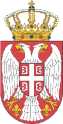 Од 11.01.2011.год. овлашћена лица Државне ревизорске институције су уз присуство овлашћених лица МУП-а РС у сл.просторијама Булевар Зорана Ђинђића бр.134 извршили ревизију Финансијског извештаја Министарства унутрашњих послова Републике Србије за 2010.год. који садржи: Биланс стања-Образац 1, Извештај о извршењу буџета-Образац 5 и ревизију правилности пословања и усаглашености са законом.Извештај о ревизији годишњег Финансијског извештаја Министарства унутрашњих послова Републике Србије за 2010.год. сачињен је 16.12.2011.год.Са садржином извештаја можете се упознати на сајту Државне ревизорске институцијеДетаљније:  Закон  о буџету Републике Србије за 2015.год. ("Службени гласник РС",бр.142/2014)                      Закон  о буџету Републике Србије за 2016.год. ("Службени гласник РС",бр.103/2015)                      Закон о буџету Републике Србије за 2017.год.   ("Службени гласник РС",бр.99/2016)За тачност и истинитост података одговорно лице г. Милош Цицварић заменик начелника Одељења за финансијско-рачуноводстевене послове и буџет, Сектор за материјално-финансијске послове, Министарство унутрашњих послова.назад на садржај13. ПОДАЦИ О ЈАВНИМ НАБАВКАМАПлан јавних набавки за 2016.год.Прва измена Плана јавних набавки за 2016.год.Друга измена Плана јавних набавки за 2016.год.Година: 2016; Квартал: 1    			 Година: 2016; Квартал: 2		Година: 2016; Квартал: 3ОБРАЗАЦ А                                                           	ОБРАЗАЦ А				ОБРАЗАЦ А		ОБРАЗАЦ Al            	ОБРАЗАЦ А1				ОБРАЗАЦ А1ОБРАЗАЦ А2                                                          ОБРАЗАЦ А2					ОБРАЗАЦ А2ОБРАЗАЦ Б            					   ОБРАЗАЦ Б				ОБРАЗАЦ БОБРАЗАЦ В						   ОБРАЗАЦ В				ОБРАЗАЦ ВОБРАЗАЦ Г						   ОБРАЗАЦ Г				ОБРАЗАЦ ГНЕПЛАНИРАНЕ НАБАВКЕПлан јавних набавки за 2016.год. - буџетски фонд за ванредне ситуације за 2016.год.Година: 2016; Квартал: 1ОБРАЗАЦ АОБРАЗАЦ А1ОБРАЗАЦ А2ОБРАЗАЦ БОБРАЗАЦ ВОБРАЗАЦ ГПлан јавних набавки за 2017.год.Прва измена плана јавних набавки за 2017. годинуПрва измена плана јавних набавки на које се закон не примењује за 2017. годинуДруга измена плана јавних набавки за 2017. годинуДруга измена плана јавних набавки на које се закон не примењује за 2017. годинуГодина: 2017; Квартал: 1		Квартал: 2					Квартал : 3					Квартал: 4ОБРАЗАЦ А					 ОБРАЗАЦ А				ОБРАЗАЦ А						ОБРАЗАЦ АОБРАЗАЦ А1                                             ОБРАЗАЦ А1				ОБРАЗАЦ А1					ОБРАЗАЦ А1ОБРАЗАЦ А2				 ОБРАЗАЦ А2				ОБРАЗАЦ А2					ОБРАЗАЦ А2ОБРАЗАЦ Б                                               ОБРАЗАЦ Б					ОБРАЗАЦ Б						ОБРАЗАЦ БОБРАЗАЦ В                                               ОБРАЗАЦ В					ОБРАЗАЦ В						ОБРАЗАЦ ВОБРАЗАЦ Г                                               ОБРАЗАЦ Г					ОБРАЗАЦ Г						ОБРАЗАЦ ГНЕПЛАНИРАНЕ НАБАВКЕ                   НЕПЛАНИРАНЕ НАБАВКЕ		НЕПЛАНИРАНЕ НАБАВКЕ			НЕПЛАНИРАНЕ НАБАВКЕПлан јавних набавки за 2018.год.Година: 2018; Квартал: 1		Квартал: 2					Квартал : 3					Квартал: 4ОБРАЗАЦ А					 ОБРАЗАЦ А				ОБРАЗАЦ А						ОБРАЗАЦ АОБРАЗАЦ А1                                             ОБРАЗАЦ А1				ОБРАЗАЦ А1					ОБРАЗАЦ А1ОБРАЗАЦ А2				 ОБРАЗАЦ А2				ОБРАЗАЦ А2					ОБРАЗАЦ А2ОБРАЗАЦ Б                                               ОБРАЗАЦ Б					ОБРАЗАЦ Б						ОБРАЗАЦ БОБРАЗАЦ В                                               ОБРАЗАЦ В					ОБРАЗАЦ В						ОБРАЗАЦ ВОБРАЗАЦ Г                                               ОБРАЗАЦ Г					ОБРАЗАЦ Г						ОБРАЗАЦ ГНЕПЛАНИРАНЕ НАБАВКЕ                   НЕПЛАНИРАНЕ НАБАВКЕ 		НЕПЛАНИРАНЕ НАБАВКЕ			НЕПЛАНИРАНЕ НАБАВКЕОбрасци су попуњени у складу са Правилником о начину вођења евиденција о јавним набавкама.За тачност и истинитост података одговорно лице госпођа Валерија Лепотић заменик начелника Одељења за јавне набавке, Сектор за материјално-финансијске послове, Министарство унутрашњих послова.Подаци о објављеним јавним набавкама Министартва унутрашњих послова Републике Србије могу се пронаћи на сајту МУП-а РС www.mup.gov.rs подлинк Јавне набавке и на сајту Управа за јавне набавке  назад на садржај14. ПОДАЦИ О ДРЖАВНОЈ ПОМОЋИЗакон о донацијама и хуманитарној помоћи не регулише пружање државне помоћи од стране државних органа из разлога што су финансијска средства која су опредељена за рад државног органа јасно и прецизно дефинисана Законом о буџету Републике Србије за сваку годину.Ако државну помоћ посматрамо у ширем контексту, ослобађање од обавезе плаћања накнаде за услуге које Министарство пружа може се сматрати као вид државне помоћи.Чланом 2а Правилника о врстама услуга чијим пружањем Министарство унутрашњих послова може да остварује допунска средства регулисано је да ако се пружање услуга тражи из хуманитарних, здравствених и других разлога који доприносе угледу и афирмацији Републике Србије, министар може одлучити да се те услуге пружају без накнаде.ДРЖАВНА ПОМОЋ 2017.ГОДИНАДРЖАВНА ПОМОЋ 2018.ГОДИНАназад на садржај15.ПОДАЦИ О ИСПЛАЋЕНИМ ПЛАТАМА, ЗАРАДАМА И ДРУГИМ ПРИМАЊИМАПросечна плата у Министарству унутрашњих послова исказана кроз стручну спрему запосленихПлате лица на положају :назад на садржај16. ПОДАЦИ О СРЕДСТВИМА РАДАНАПОМЕНА: Подаци о одређеним категоријама средстава нису наведени јер представљају тајну сагласно одредбама чл. 9. т. 3. Закона о слободном приступу информацијама од јавног значаја.назад на садржај17. ЧУВАЊЕ НОСАЧА ИНФОРМАЦИЈАНосачи информација којима располаже Министарство унутрашњих послова, насталих у његовом раду или у вези са његовим радом чувају се:-	Архива са предметима: у организационим јединицама са седиштем у Министарству, Полицијској управи за град Београд и Подручним полицијским управама.-	Електронска база података: У просторијама Министарства унутрашњих послова у ул. Кнеза Милоша бр.107.-	Финансијска документа и друга службена документација за потребе Министарства унутрашњих послова чувају се у Сектору за материјално-финансијске послове, Сектору за људске ресурс, Булевар др Зорана Ђинђића бр.104 у архиви и на микрофилму.Документација, односно носачи информација се чувају уз примену одговарајућих мера заштите.назад на садржај18. ПОДАЦИ О ВРСТАМА ИНФОРМАЦИЈАИнформације које су објављене на веб-сајтуИнформације о Министартсву унутрашњих послова (надлежност, организација)Информације о министруИнформације о државним секретаримаИнформације о помоћницима министраИнформације о Кабинету министраИнформације о СекретаријатуИнформације о Дирекцији полицијеИнформације о Сектору за аналитику,телекоминикационе и инфармационе технологијеИнформације о Сектору  за материјално-финансијске пословеИнформације о Сектору за ванредне ситуацијеИнформације о Сектору унутрашње контролеИнформације о Сектору за људске ресурсеИнформације о Сектору за међународну сарадњу, ЕУ и планирањеАктивности МинистарстваСаопштења за јавностСлике-фото галерија Министарство - видео галеријаИнформације за странцеИнформације у вези докумената грађанаИнформације у вези е-услугаИнформације у вези најчешћих питања грађанаРегулатива из области унутрашњих пословаИнформације у вези усвојених стратегијаИнформације о пројектимаИзвештаји о раду МинистарстваСаветиКонкурсиБуџетЈавне набавкеАдресарИнформатор о раду Архива (актуелна архива и стари сајт)Програм јавне расправеВрсте информација из области унутрашњих пословаИнформације у вези обавља нормативних послова, опште правних послова, и стамбених послова;Информације у вези прикупљања, обраде, анализе и размене безбедносних података,  заштиту од отицања информација усменим, писаним или електронским путем , заштита од пресретања или злоупотребе безбедносних података у различите сврхе;Информације у вези стратешког планирања;Информације у вези анализирања, планирања, координирања, праћења и усклађивања прописа из делокруга Министарства са правом ЕУ;Информације у вези међународне сарадње;Информације у вези информативно-пропагандне активност Министарства; Информације о обради притужби и представки грађана;Информације о захтевима физичких и правних лица за приступ информацијама од јавног значаја;Информације о захтевима за обраду података о личности;Информације у вези откривање кривичних дела и извршилаца и обезбеђивања материјалних доказа;Информације о активностима на превенцији и спречавању и откривању кривичних дела и њихових извршилаца;Информације у вези планирања, организовања и спровођења мера и радњи на откривању, сузбијању, документовању и процесуирању кривичних дела из области организованог криминала;Информације о сарадњи са правосудним и другим државним органима надлежним за сузбијање организованог криминала и са релевантним међународним институцијама и организацијама;Информацје о обављању послова финансијских истрага везаних за откривање имовине проистекле из кривичног дела; Информације у вези прикупљања информација и обезбеђивање доказа о кривичним делима против човечности и међународног права, лишавање слободе осумњичених лица, идентификације сведока и друга поступања по захтевима Тужилаштва за ратне злочине и Суда; Информације о решавању судбине несталих лица са подручја бивше Југославије; Информације о кривичним делима у односу на нестала лица, као и учествовање у проналажењу масовнх гробница и појединачних гробова; Информације о предузимању мера и радњи ради откривања, кривичног гоњења и суђења учиниоцима ратних злочина;Информације о пословима везаним за прикривеног иследника и послове циљаних потрага;Информације о пословима праћења и истраживања тероризма;Информација које се односе на сузбијање криминала са елементом иностраности; Информације о спречавању нарушавања и успостављања у већем обиму нарушеног јавног реда и мира;Информације о мерама безбедности на спортским приредбама и другим јавним окупљањима грађана;Информације о заштити личне и имовинске сигурности и спасавања људи у елементарним непогодама и другим ванредним догађајима;Информације у вези откривање прекршаја и учиниоца и обезбеђивања материјалних доказа;Информације о пружању помоћи државним органима и правним лицима са јавним овлашћењима, на њихов захтев, ради омогућавања спровођења извршења извршних одлука;Информације извршавању најсложенијих безбедносних задатака;Информације у вези припреме за одбрану и рад у случају непосредне ратне опасности и у рату;Информације о обезбеђењу одређених личности, одређених страних личности и делегација и дипломатско-конзуларних представништава и осталих објеката;Информације о заштити учесника у кривичном поступку и њима блиских лица;Инфомације у вези регулисања, контроле, пружања помоћи и надзора у саобраћају на путевима;Информације у вези контроле прелажења и обезбеђења државне границе, сузбијања прекограничног криминала, криминалистичко-обавештајне послове, послове у вези са кретањем и боравком странаца, нормативно-правне послове, послове законитости у раду и послове логистике;Информације у вези откривања и спречавања свих видова злоупотреба и неправилности у раду, укључујући кривична дела, прекршаје и повреде службене дужности полицијских службеника;Информације у вези издавања путних исправа и виза као и откривања и спречавања злоупотреба са путним исправама; Информације о примени споразума о реадмисији; Информације о обављању послова пријема, отпуста и утврђивања држављанства; Информације које се односе на: набављање, држање, ношење и промет оружја и муниције; Информације у вези пребивалишта и боравишта грађана и окупљања грађана;Информације у вези печата државних органа;Информације у вези преноса посмртних остатака преко државне границе; Информације у вези јединственог матични број грађана;Информације у вези издавања личне карте;Информације у вези регистрацију возила и издавање возачких дозвола; Информације у вези вршења управног надзора; Информације у вези аналитичко-информативних послова из оквира послова јавне безбедности и МУП-а, екстерног и интерног информисања, статистичког истраживања и праћења безбедносних појава и догађаја, стратешког планирања и развоја МУП-а;Информације у вези логистичке подршке оперативним пословима из домена примене информационе технологије;Информације у вези планирања, развоја, изградње, надзора, експлоатације, одржавања и унапређења свих телекомуникационих система;Информације у вези у финансијско-рачуноводственим пословима и послове у вези са буџетом, послове набавке, имовинске и друге материјалне послове, послове управљања пројектима финансираним из фондова Европске уније, персоналне и радно-правне послове, послове писарнице и архиве, послове изградње и одржавања објеката, експлоатације и одржавања возила, послове организовања и обезбеђења исхране и смештаја и других угоститељских услуга припадника Министарства, стручно оспособљавање полазника основне полицијске обуке, на стручно оспособљавање и усавршавање припадника Министарства (тренинг), научно-истраживачки рад од интереса за унутрашње послове, издавачку делатност за потребе стручног образовања, оспособљавања и усавршавања и логистичких послова које су у функцији образовне делатности;Информације у вези послова нормативне, управне, организационо-техничке, превентивне, превентивно-техничке, образовне, информативно-васпитне и друге природе зa организовање, планирање, спровођење, контролу мера заштите живота, здравља и материјалних добара грађана, очувања услова неопходних за живот и припремање за превладавање ситуација у условима пожара, елементарних непогода техничких и технолошких несрећа, дејстава опасних материја и других стања, опасности већих размера које могу да угрозе здравље и животе људи и животну средину или да проузрокују штету већег обима и пружање помоћи код отклањања последица (смањивање и санацију) проузрокованих у ванредним ситуацијама;Информације у вези са оперативним планирањем, организовањем и извршавањем задатака ревизије; тестирање, анализе и оцене пословних функција из надлежности Министарства унутрашњих послова у складу са најбољом стурковном праксом и стандардима интерне ревизије;19. ПОДАЦИ О ВРСТАМА ИНФОРМАЦИЈА КОЈИМА ДРЖАВНИ ОРГАН ОМОГУЋАВА ПРИСТУПСве врсте информација, које су садржане у неком документу, којима располаже Министарство унутрашњих послова, које су настале у раду или у вези са радом Министарства и које су побројане у поглављу 18. овог Информатора могу се добити на основу захтева за приступ информацијама.Приступ информацијама може бити ускраћен или ограничен у вези са следећим врстама информација и из следећих разлога:1.Ако се захтев односи на неку информацију која припада врстама информација из поглавља 18., Министарство се може позвати на то да је тражена информација већ доступна на Интернету, и поступити на основу одредбе чл. 10. Закона о слободном приступу информацијама од јавног значаја тако што ће подносиоцу захтева, уместо омогућавања увида или копије документа, доставити тачну интернет адресу на којој се информација може прочитати или документ преузети. 2.Када се захтев односи на неки податак који је овлашћено лице Министарства у складу са Законом о тајности података, означило одређеним степеном тајности, Министарство може ускратити приступ таквом податку, на основу одредаба члана 9. т. 5 Закона о слободном приступу информацијама од јавног значаја, ако су испуњени и материјални услови у погледу могућности наступања тешких правних или других последица по интересе који претежу над интересом за приступ информацијама. У таквом случају одбијање захтева може бити делимично или потпуно, у зависности од тога да ли је тајни податак могуће издвојити и делимично удовољити захтеву или не. Примена овог изузетка се може очекивати у малом броју случајева. 3.Захтеви који се односе на неку од ниже наведених врста информација могу бити делимично или потпуно одбијени на основу члана 14. Закона о слободном приступу информацијама. У свим овим случајевима, подносиоцу захтева, у начелу, неће бити омогућен приступ у личне податке, а биће омогућен у делове документа који преостају када се из њега издвоје информације које се штите по овом основу, на начин предвиђен чл. 12 Закона:Подаци у вези са захтевом за обраду података о личности (Министарство ће ускратити све податке на основу којих би се могао идентификовати подносилац захтева);Подаци о пол. службеницима и другим запосленим лицима (Министарство ће ускратити приступ њиховим личним подацима (нпр. матични број, датум рођења, кућна адреса и број телефона, националност, подаци о здравственом стању, социјалном статусу и сл.);Подаци о платама пол. службеника и других лица која имају својство јавног функционера (Министарство ће ускратити поједине личне податке лица која добијају плате из буџета - број рачуна у банци, матични број, адреса становања)4.Када се захтевом траже информације из неког предмета који је у поступку пред другим државним органом, Министарство ће проценити да ли је нужно ускратити приступ информацији привремено, за време трајања поступка, ако би то могло угрозити даље вођење поступка.С обзиром на то да није у потпуности могуће унапред предвидети сваку ситуацију у којој би било оправдано ускратити приступ некој информацији, напомињемо да је могуће да се и у оквиру других категорија информација, осим оних које су изричито наведене у овом поглављу, нађу неки подаци за које би био ускраћен приступ на основу заштите приватности лица на која се ти подаци односе. Могући разлози (интереси) за ускраћивање приступа из чланова 9, 13. и 14. Закона су:живот, здравље, сигурност или које друго важно добро неког лица (чл. 9. ст. 1.  т. 1);спречавање или откривање кривичног дела, оптужење за кривично дело, вођење преткривичног поступка односно судског поступка, извршење пресуде или спровођење казне, вођење којег другог правно уређеног поступка, фер поступање и правично суђење (чл. 9. ст. 1. т. 2);одбрана земље, национална или јавна безбедност, међународни односи (чл. 9. ст. 1. т. 3);способност државе да управља економским процесима у земљи, остварење оправданих економских интереса (чл. 9. ст. 1. т. 4);државна, службена, пословна и друга тајна, односно информација која је доступна само одређеном кругу лица (чл. 9. ст. 1. т. 5);спречавање злоупотребе права на приступ информацијама (чл. 13); право на приватност, на углед, и које друго право лица на које се тражена информација лично односи (чл. 14).назад на садржај20. ИНФОРМАЦИЈЕ О ПОДНОШЕЊУ ЗАХТЕВА ЗА ПРИСТУП ИНФОРМАЦИЈАМА20.1.	Садржина права на слободан приступ информацијама од јавног значајаУ складу са Законом о слободном приступу информацијама од јавног значаја ''Службени гласник РС'' бр.120/04) јавност има право на приступ информацијама од јавног значаја којима располаже Министарство, ради остваривања и заштите интереса јавности да зна и остваривања слободног демократског поретка и отвореног друштва.Законом о слободном приступу информацијама од јавног значаја  у члану 2. дефинисано је да је информација од јавног значаја она '' којом располаже орган јавне власти, настала у раду или у вези са радим органа јавне власти, садржана у одређеном документу, а односи се на све оно о чему јавност има оправдани интерес да зна''.Према члану 5. Закона о слободном приступу информацијама од јавног значаја, Министарство је у обавези да информацију од јавног значаја учини доступном, тако што ће заинтересованима омогућити увид у документ који садржи информацију, као и његово копирање и слање копије документа поштом, факсом, електронском поштом или на други начин, ако постоји такав захтев.20.2	Подношење захтева за приступ информацијама од јавног значајаЗахтев тражиоца информације од јавног значаја подноси се у писаној форми и треба обавезно да садржи основне податке тражиоца (име и презиме, адреса, контакт телефон-факс, електронска адреса), што прецизнији опис информације која се тражи, а може садржати и друге податке који олакшавају проналажење тражене информације. Тражилац није дужан да наведе разлоге за подношење захтева.Овлашћено лице коме је захтев достављен поступа по следећој процедури:Преиспитује ваљаност захтева те ако захтев није уредан, без надокнаде, пружа правну поуку тражиоцу како да недостатке отклони.Ако тражилац не отклони недостатке у законском року (15 дана од дана пријема правне поуке), а недостаци су такви да се по захтеву не може поступити, Министарство доноси  закључак којим се захтев одбацује као неуредан. Против овог закључка није дозвољена жалба.Ако је захтев уредан, у зависности од вресте информације која се тражи, овлашћено лице без одлагања, захтев прослеђује надлежној организационој јединици Министарства у чијем су делокругу тражене информације. Уколико се тражена информација односи на рад више организационих јединица Министарства или је изузетно осетљиве садржине од овлашћеног лица се захтева да достави податке о поседовању информације, о прописима који указују да интерес Министарства да податке сачува претеже над интересом тражиоца да му се тражени подаци учине доступним.Министарство је дужно да омогући приступ информацијама од јавног значаја и на основу усменог захтева тражиоца, који се саопштава у записник и уноси у посебну евиденцију. Рокови се рачунају као да је захтев поднет у писаној форми.Овлашћено лице које је примило захтев, без одлагања, а најкасније у року од 15 дана од дана пријема, тражиоца обавештава о поседовању информације, ставља му на увид документа који садржи тражену информацију, односно на начин како је у захтеву наведено издаје му или му упућује копију документа.Ако није у могућности да у прописаном року обавести тражиоца о поседовању информације, овлашћено лице  је дужно да одреди накнадни рок, који не може бити дужи од 40 дана од дана пријема захтева и о томе одмах обавести тражиоца.Ако Министарство одбије да, у целини или делимично обавести тражиоца о поседовању информације, да му стави на увид документ који садржи тражену информацију, да му изда, односно упути копију траженог документа, дужно је да донесе решење о одбијању захтева и да то решење писмено образложи уз правну поуку да се против овог решења може се изјавити жалба непосредно Поверенику за информације од јавног значаја и заштиту података о личности у законом прописаном року.Ако Министарство удовољи захтеву, о томе се не доноси решење.Лицу које није у стању да без пратиоца изврши увид у документ који садржи тражену информацију, омогућиће се да то учини уз помоћ пратиоца.Када након спроведеног поступка, овлашћено лице утврди да Министарство не поседује документ који садржи тражену информацију, проследиће захтев Поверенику уз обавештење тражиоца и Повереника о томе у чијем се поседу евентуално документ налази.У поступању по захтеву овлашћена лица примењују одредбе Закона о општем управном поступку.20.3 	Искључење и ограничење слободног приступа информацијама од јавног значајПрема члану 9. Закона о слободном приступу информација од јавног значаја Министарство неће омогућити остваривање права на приступ информацијама од јавног значаја ако би тиме:угрозио живот, здравље, сигурност или које друго важно добро неког лица,угрозио, омео или отежао спречавање или откривање кривичног дела. Оптужење за кривично дело, вођење преткривичног поступка, вођење судског поступка, извршење пресуде или спровођење казне, или који други правно уређен поступак, или фер поступање и правично суђење,озбиљно угрозио одбрану земље, националну или јавну безбедност, или међународне односе,битно умањио способност државе да управља економским процесима у земљи, или битно отежа остварење оправданих економских интереса,учинио доступним информацију или документ за који је прописима или службеним актом заснованим на закону одређено да се чува као државна, службена, пословна или друга тајна, односно који је доступан само одређеном кругу лица, а због чијег би одавања могле наступити тешке правне или друге последице по интересе заштићене законом који претежу над интересом за приступ информацији.20.4	Злоупотреба слободног приступа информацијама од јавног значајаПрема члану 13. Закона о слободном приступу информацијама од јавног значаја Министарство није у обавези да тражиоцу омогући остваривање права на приступ информацијама од јавног значаја, ако исти то право злоупотребљава, нарочито ако је тражење неразумно, често, када се понавља захтев за истим или већ добијеним информацијама или када се тражи превелики број информација.Према члану 6. Закона о слободном приступу информацијама од јавног значаја Министарство не сме бити рестриктивно у примени Закона, тачније мора поштовати начело једнакости према коме ''права из овог закона припадају свима под једнаким условима, без обзира на држављанство, пребивалиште, боравиште, односно седиште или лично својство као што је раса, вероисповест, национална или етничка припадност, пол и слично''.Према члану 7. Закона о слободном приступу информацијама од јавног значаја Министарство је дужно да обезбеди приступ информацијама без икакве дискриминације у односу на новинаре и јавна гласила, односно не сме стављати неког новинара или јавно гласило у бољи положај у односу на остале подносиоце захтева, омогућавањем искључивог или ранијег приступа информацијама од јавног значаја.У прилогу обрасци захтева и жалбе. Република СрбијаМИНИСТАРСТВО УНУТРАШЊИХ ПОСЛОВА....................................................................... (назив организационе јединице)....................................................................... (адреса организационе јединице)....................................................................... (седиште организационе јединице)Број .............................................................Датум ..........................................................З А Х Т Е Вза приступ информацији од јавног значајаНа основу члана 15. став 1. Закона о слободном приступу информацијама од јавног значаја ("Службени гласник РС", број 120/04), од Министарства унутрашњих послова захтевам:*         о обавештење да ли поседује тражену информацију;         о увид у документ који садржи тражену информацију;         о копију документа који садржи тражену информацију;         о достављање копије документа који садржи тражену информацију: **         о поштом         о електронском поштом         о факсом         о на други начин:*** .................................................................................................................Овај захтев се односи на следеће информације:  ...................................................................................................................................................................................................................................................................................................................................................................................................................................................................................................... (навести што прецизнији опис информације која се тражи као и друге податке који олакшавају проналажење тражене информације)         .........................................................................................................................Подносилац жалбе / Име и презиме.................................................................                                                           потпис                          ..............................................................                                                 адреса                                           ..............................................................                                                           други подаци за контакт		     ..............................................................ПотписУ................................., дана ............ 20....године* У кућици означити крстићем, која законска права на приступ информацијама желите да остварите. ** У кућици означити начин достављања копије докумената. *** Када захтевате други начин достављања, обавезно уписати који начин достављања захтевате. Република СрбијаМИНИСТАРСТВО УНУТРАШЊИХ ПОСЛОВА....................................................................... (назив организационе јединице)....................................................................... (адреса организационе јединице)....................................................................... (седиште организационе јединице)Број ..............................................................Датум ........................................................ На основу члана 16. став 1. Закона о слободном приступу информацијама од јавног значаја поступајући по захтеву (.........................................................................................................................................................)име и презиме подносиоца захтеваза увид у документ који садржи(.........................................................................................................................................................)опис  тражене информациједостављам: О Б А В Е Ш Т Е Њ Е о стављању на увид документа који садржи тражену информацију и о изради копије Поступајући по захтеву број ..............који је поднео (……………………………………………),       име и презиме тражиоца информације у року утврђеном чланом 16. став 1. Закона о слободном приступу информацијама од јавног значаја, обавештавамо Вас да дана …………….., у времену …………., у просторијама органа можете извршити увид у документ у коме је садржана тражена информација коју сте навели у захтеву. Том приликом, на Ваш захтев биће Вам издата и копија документа са траженом информацијом. Копија стране А4 формата износи ……………….. динара. Износ укупних трошкова израде копије траженог документа износи ………………..динара и уплаћује се на рачун…………………………………….. Достављено: 1. Именованом 2. архиви (М.П.)   ………………………………………………………………   (потпис овлашћеног лица, односно руководиоца органа) ОБРАЗАЦ  ЗА ЖАЛБУ:-------------------------------------------------------------------------------------------------------ЖАЛБА  ПРОТИВ  ОДЛУКЕ ОРГАНА  ВЛАСТИ КОЈОМ ЈЕ ОДБИЈЕН ИЛИ ОДБАЧЕН ЗАХТЕВ ЗА ПРИСТУП ИНФОРМАЦИЈИПоверенику за информације од јавног значаја иЗаштиту података о личностиАдреса за пошту: Београд, Булевар краља Александра 15Ж А Л Б А (................................................................................................................................................................................................................................................)Име, презиме, односно назив, адреса и седиште жалиоца)Против решења-закључка (..............................................................................................................................................)			                      (назив органа који је донео одлуку)Број.................................... од ............................... године. Наведену одлуку побијам у целости, јер није заснована на Закону о слободном приступу информацијама од јавног значаја.	Одлуком органа власти (решењем, закључком, обавештењем у писаној форми са елементима одлуке) коју оспоравам овом жалбом, супротно закону, одбијен-одбачен је мој захтев који сам поднео-упутио дана ...............год. на који начин ми је тај орган ускратио-онемогућио остваривање уставног и законског права на слободан приступ информацијама од јавног значаја које сам тражио захтевом.На основу изнетих разлога, предлажем да Повереник уважи моју жалбу,  поништи одлука првостепеног органа и омогући ми приступ траженој/им  информацији/ма.Жалбу подносим благовремено, у законском року утврђеном у члану 22. ст. 1. Закона о слободном приступу информацијама од јавног значаја......................................................................   Подносилац жалбе / Име и презимеУ ............................................,				               						                                                       ..................................................................дана  ..................................2010.. године                                                                                           адреса.	                ...................................................................           други подаци за контакт....................................................................                                                           потпис   Напомена: У жалби се мора навести одлука која се побија (решење, закључак, обавештење), назив органа који одлуку донео, као и број и датум одлуке. Довољно је да жалилац наведе у жалби у ком погледу је незадовољан одлуком, с тим да жалбу не мора посебно образложити. Ако жалбу изјављује на овом обрасцу, додатно образложење може  посебно приложити. Уз жалбу обавезно приложити копију поднетог захтева и доказ о његовој предаји-упућивању органу као и копију одлуке органа која се оспорава жалбом. ЖАЛБА КАДА ОРГАН  ВЛАСТИ  НИЈЕ ПОСТУПИО / није поступио у целости/ ПО ЗАХТЕВУ ТРАЖИОЦА У ЗАКОНСКОМ  РОКУ  (ЋУТАЊЕ УПРАВЕ) Поверенику  за информације од јавног значаја и заштиту података о личностиАдреса за пошту:  Београд, Булевар краља Александра 15У складу са чланом 22. Закона о слободном приступу информацијама од јавног значаја подносим:Ж А Л Б Упротив........................................................................................................................................................................................................................................................................................................................  ( навести назив органа)због тога што орган власти: није поступио / није поступио у целости /  у законском року(подвући  због чега се изјављује жалба)по мом захтеву  за слободан приступ информацијама од јавног значаја који сам поднео  том органу  дана ….................... године, а којим сам тражио да ми се у складу са Законом о слободном приступу информацијама од јавног значаја ("Сл. гласник РС" бр.120/04 и 54/07) омогући увид- копија документа који садржи информације  о /у вези са :.........................................................................................................................................................................................................................................................................................................................................................................................................................................................................................................................................................................................................................................................................                                   (навести податке о захтеву и информацији/ама)На основу изнетог, предлажем да Повереник уважи моју жалбу и омогући ми приступ траженој/им  информацији/ма.Као доказ навода жалбе, уз жалбу достављам копију захтева са доказом о предаји органу власти.Напомена: Уз жалбу  због непоступању по захтеву у целости, треба приложити и добијени одговор органа власти.        .........................................................................................................................Подносилац жалбе / Име и презиме.............................................................                                                           потпис                          ..............................................................                                                 адреса                                           ..............................................................                                                           други подаци за контакт				                   .............................................................                                                                                                               ПотписУ......................................, дана ............ 20....године                                                                     20.5 Висина накнаде нужних трошковаНа основу члана 17. став 3. Закона о слободном приступу информацијама од јавног значаја ("Службени гласник РС", број 120/04), Влада доносиУредбу о висини накнаде нужних трошкова за издавање копије докумената на којима се налазе информације од јавног значајаУредба је објављена у "Службеном гласнику РС", бр. 8/2006 од 27.1.2006. године.Члан 1.Овом уредбом прописује се висина накнаде нужних трошкова које плаћа тражилац информације за израду копије и упућивање копије докумената на којима се налази информација од јавног значаја према Закону о слободном приступу информацијама од јавног значаја.Члан 2.Трошковник којим се уређује висина нужних трошкова за издавање копије докумената на којима се налазе информације од јавног значаја саставни је део ове уредбе.Члан 3.Средства остварена од накнаде нужних трошкова за издавање копија докумената на којима се налазе информације од јавног значаја приход су буџета Републике.Члан 4.Ова одлука ступа на снагу осмог дана од дана објављивања у "Службеном гласнику Републике Србије".05 број 110-258/2006У Београду, 26. јануара 2006. годинеВладаПотпредседник,Мирољуб Лабус, с.р.ТРОШКОВНИК
којим се утврђује висина нужних трошкова за издавање копије докумената на којима се налазе информације од јавног значајаУвид у документ који садржи тражену информацију је бесплатан. Копија документа који садржи тражену информацију издаје се уз обавезу тражиоца да плати накнаду нужних трошкова израде те копије, a у случају упућивања и трошкове упућивања. Уредба Владе Републике Србије о висини накнаде нужних трошкова за издавање копије докумената на којима се налазе информације од јавног значаја („Сл.гласник PC“, бр. 8/2006) прописује висину накнаде нужних трошкова које плаћа тражилац информације за израду копије и упућивање копије докумената на којима се налази информација од јавног значаја према Закону о слободном приступу информацијама од јавног значаја. Према трошковнику који је саставни део ове Уредбе, трошкови копије документа и то на формату А4 износе - 3 динара, по страни. Уколико висина нужних трошкова за издавање копија докумената на којима се налазе информације од јавног значаја прелази износ од 500,00 динара, тражилац информације је дужан да пре издавања информације положи депозит у износу од 50% од износа нужних трошкова према трошковнику. Орган власти може одлучити да тражиоца информације ослободи од плаћања нужних трошкова, ако висина нужних трошкова не прелази износ од 50,00 динара, а посебно у случају достављања краћих докумената путем електронске поште или телефакса. Од плаћања накнаде ослобођени су новинари, када копију документа захтевају ради обављања свог позива, удружења за заштиту људских права, када копију документа захтевају ради остваривања циљева удружења и сва лица када се тражена информација односи на угрожавање, односно заштиту здравља становништва и животне средине, осим када се ради о информацији која је већ објављена и доступна у земљи или на интернету (чл. 17. ст. 4. Закона о слободном приступу информацијама од јавног значаја).Износ укупних трошкова израде копије документа по захтеву уплаћије се на жиро рачун Буџета Републике Србије бр. 840-742328843-30, с позивом на број 97-50-016 (из Правилника о условима и начину вођења рачуна за уплату јавних прихода и распоред средстава са тих рачуна ''Сл.гласник РС'' бр. 64/2003, 125/2003, 58/2004,  63/2004, 85/2004, 99/2004, 117/2004, 137/2004, 140/2004, 21/2005, 36/2005, 51/2005, 54/2005,  104/2005, 112/2005, 11/2006, 27/2006, 51/2006, 70/2006 и 115/2006. 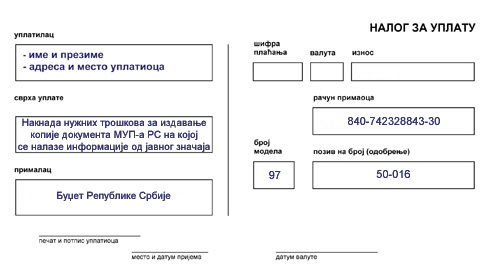 Примена Закона о слободном приступу информацијама од јавног значаја у 2017.год.1) Захтеви:2) Жалбе:3) Трошкови поступка:4)Информатор о раду органаОдржавање обуке запосленихОдржавање носача информација Име и презиме Овлашћеног лица за поступање по захтевима за слободан приступ информацијама од јавног значаја: Драган ОбрадовићДржавни орган   МИНИСТАРСТВО УНУТРАШЊИХ ПОСЛОВА Одговорно лицеминистардр Небојша СтефановићРешавање захтева и поднете жалбеУ Министарству унутрашњих послова је у току 2017. године,  дошло  до одређених организационих промена те је Одељење за информације од  јавног значаја и заштиту података о личности престало да постоји, а Правилником о унутрашњем уређењу и систаматизацији радних места у Министарству унутрашњих послова, формирано је Одељење за обраду података, притужбе и сарадњу са независним телима. Ово Одељење у свом саставу има три одсека  и то: Одсек за притужбе грађана, Одсек за обраду података и евиденције и Одсек за сарадњу са независним телима. Такође, ово Одељење уједно представља и контакт тачку Министарства унутрашњих послова са Повереником за информације од јавног значаја и заштиту података о личности, са којим је у и току 2017. године, настављена добра сарадња у циљу спровођења Закона о слободном приступу информацијама од јавног  значаја  и Закона о заштити података о личности.  Поред тога,  неопходно је истаћи да  је у Министарству унутрашњих послова, на основу чл. 38. Закона о слободном приступу информацијама од јавног значаја, министар унутрашњих послова, овластио већи број запослених да поступају односно, одлучују по захтевима за слободан приступ информацијама од јавног значаја. У току 2017. године, у свим организационим јединицама овог Министарства поступало је укупно 345 овлашћених лица, а током 2018. године, планирано је да се оређеном броју лица због обавеза које имају у извршавању других послова укине овлашћење односно, да се одређена лица замене другим запосленим у Министарству, као и да се у организационим јединицама које су имале већи број поднетих захтева у току 2017. године, определе односно, овласте нова лица за поступање по захтевима за приступ информацијама од јавног заначаја. У 2017. години Министарству унутрашњих послова поднето је укупно 2765 захтева за слободан приступ информацијама од јавног значаја, што је за 1122 мање захтева односно  близу 29 %  мање поднетих захтева  у односу на 2016. годину.Од укупног броја захтева, 1523 захтева  су поднели грађани, што представља око  55,8%  поднетих захтева, 251 захтев поднет је од стране медија или око 9%, 533 захтева односно око 19,2 %  поднето је од стране  невладиних  организације и других удружења грађана, 22 захтева односно, око 0,8% захтева поднето је од стране различитих политичких странака, 32 захтева односно, око 1,1 % захтева поднето је од стране разних државних и других органа државне управе и локалне самоуправе.  Од укупног броја поднетих захтева 404 захтева односно, око 14,6% поднетих захтева се може сврстати у категорију осталих подносилаца захтева међу којима се могу издвојити разна привредна друштва, предузетници, физичка лица са јавним овлашћењима, струковна и друга  удружења.У односу на 2016. годину,  поред опште чињенице да је дошло до смањења  укупног броја захтева, посебно се може издвојити чињеница да су грађани поднели знатно мањи број захтева у односу на претходну годину, па је у току 2016. године поднето укупно 2676 захтева од стране грађана, а у току 2017. године, 1523 захтева што је смањење за око 43% посматрано у односу на број поднетих захтева.С друге стране дошло је до извесног повећања укупног броја захтева поднетих од стране медија у току 2017. године, када је поднето укупно 251 захтев у односу на  2016. годину, када је поднето  210 захтева што у погледу укупног броја захтева  представља повећање од 19.5%.Такође, незнатно повећање броја захтева у односу на претходну годину забележен је и у погледу захтева који су поднети од стране невладиних организација и удружења грађана, па је тако у току 2017. године, евидентирано 533 захтева, а у току 2016. године, је тај број износио 500 захтева, што представља повећање за око  6.6%.С друге стране евидентирано је и велико смањење броја поднетих захтева од стране  политичких странака,  где је у току 2017. године, поднето  свега  22 захтева, док је у току 2016. године, поднето 132 захтева, што представља смањење у укупном броју поднетих захтева за око  83%.Такође и број захтева поднет од стране државних органа, органа државне управе и локалне самоуправе  је  знатно опао,  те је у  току 2017. године, поднето само 32  захтева што представља смањење за скоро 91%, имајући у виду да је у 2016. години, евидентирано укупно 354 поднета захтева од стране ове категорије подносилаца захтева. Број захтева поднет од стране привредних друштава, предузетника и физичких и правних лица са јавним овлашћењима, струковних и других удружења  је у односу на претходну годину повећан за 14%. У току 2016 године, поднето је 354 захтева, а у 2017. години, 404,  између којих треба издвојити захтеве поднете од стране адвоката који су у овој категорији подносилаца захтева били најзаступљенији. У том смислу може се приметити тренд да грађани све више дају овлашћења адвокатима да у њихово име подносе захтеве и да их заступају у поступку за остваривање права на приступ информацијама од јавног значаја. Као и у претходном периоду, скоро сви захтеви поднети од стране невладиних организација и других удружења грађана односили су се на  велики број питања односно,  поднетим  захтевима су  се тражиле обимне информације односно, велики број докумената што је захтевало дужи заједнички рад више овлашћених лица из више  организационих јединица у чијем су раду тражене информације настале, што је у извесној мери довело до оптерећења и застоја у раду овог Министарства. Такође се може издвојити велики број захтева поднетих од стране невладиних организација и привредних друштава, а  којима су као информације од јавног значаја тражени  разни статистички подаци. И поред чињенице да ово Министарство у скоро свим случајевима није поседовало документа која садрже тражене информације, и чињенице да је омогућавање тражених статистичких података захтевало додатно ангажовање  по скоро свим захтевима је одлучено на тај начин што су тражиоцима достављени  статистички подаци. Међу захтевима који су поднети од стране грађана, као најбројнији могу се издвојити  захтеви грађана који су се у неким другим поступцима већ обраћали овом Министарству и то као подносиоци разних представки, притужби, или су се обраћали захтевима  за остваривање неких других права, те уместо правних лекова на одлуке овог  Министарства у другим управним стварима, грађани су  подношењем захтева за приступ информацијама од јавног значаја покушавали да промене одлуке у другим правно уређеним поступцима. Као посебни се могу извојити поступци у вези са издавањем одобрења за држање и ношење оружја, лиценце за обављање послова физичко-техничког обезбеђења или у вези са захтевима за покретање прекршајних поступака.  Такође се могу издвојити подносиоци захтева запослени у Министарству унутрашњих послова који су као информације од јавног значаја најчешће тражили информације у вези спровођења интерног конкурса или  разне информације у вези са распоређивањем на друга радна места, обрачун плате и других принадлежности, као и разне информације настале у раду овог Министарства по притужбама на рад полицијских службеника. Такође се мећу захтевима поднетим од стране грађана могу издвојити захтеви којима су као информације од јавног значаја тражене информације у вези са чињеницама о којима Министарство унутрашњих послова води евиденције у складу са законом. Највећи број захтева се односио на догађаје у вези са пријавама грађана, где се посебно могу издвојити пријављени догађаји у вези напада паса луталица на грађане и то најчешће  на подручју Полицијске управе Нови Сад односно, града Новог Сада.  Захтевима поднетим од стране политичких партија углавном су тражени статистички подаци о променама пребивалишта и боравишта грађана у појединим градовима или општинама на територији Републике Србије. Захтевима поднетим од стране медија међу којима се издвајају удружења новинара истраживача односно, медији који се баве истраживачким новинарством,  где су  најчешће  тражене информације у вези са спровођењем Кривичног законика Републике Србије односно, Законика о кривичном поступку, а у вези са конкретим предметима односно, кривичним пријавама против одређених лица и то у вези конкретних кривичних дела, као и информације које се односе на поступање полицијских службеника у вези са конкретним догађајима, или информације које се односе на располагање средствима из буџета Републике Србије (јавне набавке, опремање објеката,  исплата дневница, трошкови службених путовања и сл.)Укупан број усвојених односно, делимично усвојених захтева у току 2017. године,  је 2364 што представља 85,5 % укупно поднетих захтева.  Одбачено је  5,2 % односно, 146 захева,  док је 255 поднетих захтева односно, 9,2% одбијено.У односу на прошлу годину  проценат усвојених и делимично усвојених захтева је у благом паду за око 3%, али се мора имати  у виду и знатно смањење укупног броја поднетих захтева, те се с тим у вези може констатовати да је број усвојених или делимично усвојених захтева на истом нивоу као и у току 2016. године. Забележено је благо повећање броја одбијених захтева у односу на претходну годину, док је број одбачених захтева на приближно истом нивоу .Захтеви тражилаца одбијани су најчешће из разлога што је по оцени овог Министарства утврђено да не постоји „оправдан интерес јавности да зна“ као и  из разлога очувања односно, заштите података који се сматрају личним подацима и чије су чување, коришћење и обрада регулисани Законом о заштити података о личности или због извршене процене да се документ не може учинити доступним јавности због ознаке тајности коју носи, а при томе интерес заштите тих података претеже над интересом тражиоца да му се тражени подаци учине доступнима, односно интересом јавности. Против одлука овог  Министарства  у току 2017. године, изјављено је  укупно 328 жалби што представља 11,8% у односу на укупан број поднетих захтева односно,  око  82%  у односу на  одлуке о одбијању или одбачају  поднетих  захтева. У овом Министарству у току 2017. године,  укупно је  одбачен или одбијен у целости или делимично 401 поднети захтев. У току 2017. године, изјављено је  24 жалбе на одлуке о одбацивању захтева што представља око 7,3% од укупног броја  изјављених жалби. Проценат изјављених жалби је у односу на претходну годину повећан што не мора нужно да  представља чињеницу да је Министарство мање транспарентно односно, да је  одбило да јавности учини доступним информације од јавног значаја,  већ се то може посматрати као резултат чињенице да је повећан број захтева којима су тражене информације које по својој природи не представљају информације од јавног значаја односно, да се ради о информацијама које се не могу учинити доступним јавности због постојања законом предвиђених разлога за ограничење права на приступ тим информацијама. Највећи број жалби је изјављен због непоступања по захтевима  односно, око 56%  од укупног броја изјављених жалби. На другом месту су жалбе изјављене због одбијања захтева одосно 35%.Министарство унутрашњих послова је извршеном анализом закључило да су жалбе због непоступања уствари жалбе због неблаговременог поступања или жалбе изјављене против обавештења које је тражиоцима достављено уместо одлуке о одбијању захтева, где није поступљено, одлучено на начин да је донето решење о одбијању захтева.  До кашњења у поступању односно неблаговременог поступања овлашћених лица  најчешће је долазило из разлога што је поднетим захтевима тражено више информација односно, обимна документација, као и из разлога што је у великом броју случајева било неопходно извршити одговорајуће провере код надлежног тужилаштва или суда пред којим се води  поступак у вези са којим су тражене информације, што је нужно довело до неблаговременог одлучивања по захтевима. Ово Министарство не располаже подацима о поднетим прекршајним пријавама због прекршаја прописаних Законом о слободном приступу информацијама од јавног значаја. Трошкови израде докуменатаМинистарство унутрашњих послова је наплатило 3660,00 динара на име израде копија тражених информација.назад на садржајЗапослени у Полицијским управамаЗапослени у седишту МинистарстваУниформисаниполицијски службенициНеуниформисани полицијски службенициУкупан број запосленихБрој запослених2382217335272121219841157Стручна спрема IIIVVIVIIУкупан бр. запослених1,9%70,5%11,0%16,7%Ред. бр.Назив подручне полицијске управеАдресаРадно времеРадно времеРадно времеПриступ особама са посебним потребамаОвлашћено лицеза сарадњу са и комуникацију са медијимаРед. бр.Назив подручне полицијске управеАдресаРаднимДаномРаднимДаномсуботомПриступ особама са посебним потребамаОвлашћено лицеза сарадњу са и комуникацију са медијимаПолицијска управа за град БеоградБулевар деспота Стефана бр.10707,30-15,3007,30-15,301.-Управа за управне послове- СИВ III-ПС Раковица -ПС Чукарица   ПО Железник   ПО Сремчица-ПС Вождовац   ПИ Бели Поток-ПС Нови Београд  -ПО Бежанијска коса-ПС Земун  -ПО Батајница  -ПО Сурчин-ПС Звездара  -ПИ Миријево-ПС Врачар-ПС Стари град-ПС Савски венац-ПС Палилула  -ПИ Борча-ПС Гроцка  -ПО Калуђерица  -ПО Врчин-ПС Сопот  -ПО Раља-ПС Лазаревац-ПС Младеновац-ПС Барајево-ПС Обреновац  -ПО БаричУл. Љермонтова бр.14Ул.Омладинских бригада бр.1Ул. Патријарха Јоаникија бр.Ул. Љешка бр.17Ул. Даринке Радовић бр.26аУл. Београдска бр.157 Ул. Стефана Првовенчаног бр.1Ул. Генерал Жданова бр.38 Булевар Михајла Пупина бр.165Ул. Љубунке Бобић бр.14Ул. Велики трг бр.2Ул. Краља Михаила Зетског бр.6Ул. Војвођанска бр.96Ул. Милана Ракића бр.50аУл. Самјуела Бекета ббУл. Радослава Грујића бр.14Ул. Мајке Јевросиме бр.33Ул. Савска бр.35Ул. Мије Ковачевића бр.15Ул. Ивана Милутиновића бр.12бУл. Хајдук Вељка бр.22Ул. Краља Петра Првог бр.7аУл. Саве Ковачевића бр.1Ул. Рада Јовановића бр.2Ул. Шумадијска бр.2Ул. Бранка Радичевића бр.3Ул. Војводе Путника бр.2Ул. Миодрага Вуковића бр.14Ул. Карађорђева бр.5Ул. Обреновачки пут бб07,30-20,0007,30-20,0007,30-20,0007,30-20,0007,30-15,3007,30-20,0007,30-20,0007,30-20,0007,30-20,0007,30-20,0007,30-20,0007,30-20,0007,30-20,0007,30-20,0007,30-20,0007,30-20,0007,30-20,0007,30-20,0007,30-20,0007,30-20,0007,30-20,0008,00-16,0007,30-20,0007,30-20,0007,30-20,0007,30-20,0007,30-19,3007,00-15,0007,30-20,0007,30-20,0007,30-20,0007,30-20,0007,30-15,3007,30-20,0007,30-20,0007,30-20,0007,30-20,0007,30-20,0007,30-20,0007,30-20,0007,30-20,0007,30-20,0007,30-20,0007,30-20,0007,30-20,0007,30-20,0007,30-20,0007,30-20,0007,30-20,0008,00-16,0007,30-20,0007,30-20,0007,30-20,0007,30-20,0007,30-19,3007,00-15,0007,30-20,0007,30-15,0007,30-15,3007,30-15,3007,30-15,3007,30-15,3007,30-15,3007,30-15,3007,30-16,0007,30-15,3007,30-15,3007,30-15,3007,30-15,3007,30-15,3007,30-16,0007,30-15,3007,30-16,0008,00-16,0007,30-14,0008,00-16,0008,00-16,0008,00-16,0007,30-16,0008,00-16,0007,30-15,3007,30-19,30У згради ПУ за град Београд, Управе за управне послове, ПС Савски венац, ПС Стари град и ПС Нови Београд функционишу лифтови.На прилазу-улазу већине ПС изграђене су рампе за прилаз особама са посебним потребама.Ипак због старости објеката, неприлагођености, конструкцијских препрека, лица са посебним потребама без помоћи пратиоца не могу да сесамостално крећу.Драгана Старчевић011/2812-050FAX 2812-056e-mail: portparolpubg@mup.gov.rs2.Полицијска управа у Новом Саду-Одсек за управне послове-ПИ Детелинара-ПИ Лиман-ПИ Стари град-ПИ Клиса-ПИ Петроварадин-ПИ Футог- Одсеци за управне послове-ПС Бач-ПС Бачка Паланка-ПС Бачки Петровац-ПС Беочин-ПС Бечеј-ПС Врбас-ПС Жабаљ-ПС Србобран-ПС Сремски Карловци-ПС Темерин-ПС ТителБулевар Краља Петра Првог бр.11Ул. Руменичка бр.159Ул.Мише Димитријевића бр.74Ул. Радничка бр.32Ул. Ченејска бр.52Ул. Јоже Влаховића бр.1Ул. Вука Караџића бр.2Ул. ЈНА бр.46Ул. Димитрија Туцовића бр.2Ул. Кулпинска бр.13Ул. Трг цара Лазара бр.7Ул. Зелена бр.88Ул. Народног фронта бр.70Ул. Николе Тесле бр.5Ул. Цара Лазара бр.10Ул. Прерадовићева бр.23Ул. Новосадска бр.403Ул. Змај Јовина бр.907,30-15,3007,00-21,0007,00-15,0007,00-15,0007,00-15,0007,00-15,0007,00-15,0007,00-15,0007,00-21,0007,00-15,0007,00-15,0007,00-15,0007,00-15,0007,00-15,0007,00-15,0007,00-15,0007,00-15,0007,00-15,0007,00-15,0007,00-15,0007,30-15,3007,00-21,0007,00-15,0007,00-15,0007,00-15,0007,00-15,0007,00-15,0007,00-15,0007,00-21,0007,00-15,0007,00-15,0007,00-15,0007,00-15,0007,00-15,0007,00-15,0007,00-15,0007,00-15,0007,00-15,0007,00-15,0007,00-15,0007,00-15,00Зграда Полицијске  управа у Новом  Сад  има  рампу  за  приступ  објекту  за  особе  са  посебним потребама, не  садржи   сигнализацију за  особе оштећеног  вида  и  оштећеног  слуха.Зграда у Булевару Ослобођења бр.143 пружа лак физички приступ особама са посебним потребама јер је приземна има комуникацијски систем за ефикасан рад са особама са посебним потребама.Милева Томић021/4884-011e-mail: portparolpuns@mup.gov.rs3.Полицијска управа у Кикинди-ПО Башаид-ПО Мокрин-ПО Нови Козарци-ПС Ада-ПС Кањижа-ПО Хоргош -ПО Трешњевац-ПС Нови Кнежевац-ПО Банатско Аранђелово-ПО Српски Крстур-ПС Сента -ПО Торњош-ПО Горњи Брег-ПС Чока-ПО ПадејУл.Браће Татић бр.5 Ул.Војвођанска бр.56Ул.Мирослава Антића бр.12Ул.Краља Петра Првог бр.84Ул.Димитрија Туцовића бр.14Ул.Главни трг бр.2Ул.Велика бр.16Ул.Маршала Тита ббУл.Краља Петра 1.КарађорђевићаУл.Партизанска ббУл.Цара Душана ббУл.Главна бр.1Ул.Велики шор бр.2Ул.Војвођанских бригада бр.16Ул.Сенћанска бр.2Ул.Маршала Тита бр.4607,30-15,3007,30-15,3007,30-15,3007,30-15,3007,30-15,3007,30-15,3007,30-15,3007,30-15,3007,30-15,3007,30-15,3007,30-15,3007,30-15,3007,30-15,3007,30-15,3007,30-15,3007,30-15,3007,30-15,3007,30-15,3007,30-15,3007,30-15,3007,30-15,3007,30-15,3007,30-15,3007,30-15,3007,30-15,3007,30-15,3007,30-15,3007,30-15,3007,30-15,3007,30-15,3007,30-15,3007,30-15,30Приступ сл. просторијама ППУ и ПС је прилагођен особама са посебним потребама. Драгица Божин 0230/412-212FAX 0230/412-159e-mail: portparolpuki@mup.gov.rs 4.Полицијска управа у Панчеву-Одсек за управне послове-ПИ Југ-ПИ Север-ПО Омољица-ПС Алибунар-ПС Бела Црква-ПС Вршац-ПС Ковачица-ПС Ковин-ПС Опово-ПС ПландиштеУл. Милоша Обреновића бр. 1Ул. Жарка Зрењанина бр.96Ул. Јове Максина бр.41аУл. Цара Душана бр.2Ул. Трг слободе бр.11Ул. 1. октобра бр. 10Ул. Анђе Ранковић бр.14Ул. Маршала Тита бр.70Ул. Цара Лазара бр.25Ул. Рибарска бр.11Ул. Хајдук Вељка бр.15а07,30-15,3007,30-20,0007,30-15,3007,30-15,3007,30-15,3007,30-15,3007,30-15,3007,30-15,3007,30-15,3007,30-15,3007,30-15,3007,30-15,3007,30-15,3007,30-20,0007,30-15,3007,30-15,3007,30-15,3007,30-15,3007,30-15,3007,30-15,3007,30-15,3007,30-15,3007,30-15,3007,30-15,30Приступ згради ППУ Панчево је прилагођен, а другим објектима није прилагођен особама са посебним потребамаЈовица Антонић013/325-103FAX 013/345-499e-mail: portparolpupa@mup.gov.rs5.Полицијска управа у Сремској Митровици-Одсек за управне послове-ПО Лаћарак-ПО Кузмин-ПО Гргуревци-ПО Мачванска Митровица-ПС Инђија-ПО Бешка -ПС Рума-ПО Платичево-ПС Стара Пазова-ПО Стари Бановци-ПС Шид-ПО Ердевик-ПО Моровић-ПС Ириг-ПО Врдник-ПС Пећинци-ПО КупиновоУл. Трг Ћире Милекића број 1Ул. Првог новембра бр.254Ул.Савска бр.1Ул.Палих бораца бр.55Ул.Мачвански кеј бр.45Ул.Краља Петра бр.19Ул.Карађорђева бр.2Ул. Главна ббУл.Славка Адамовића ббУл.Светосавска бр.8Ул.Грчка бр.20Ул.Цара Душана бр.1Ул. Трг младих бр.1Ул.Краља Петра Првог ббУл.Стеве Пузића бр.1Ул.Девете војвођанске бриг. бр.97Ул.Школска бр.7Ул.Бранка Маџаревића бр.2507,30-15,3007,30-15,3007,30-15,3007,30-15,3007,30-15,3007,30-15,3007,30-20,0007,30-15,3007,30-15,3007,30-15,3007,30-15,3007,30-15,3007,30-15,3007,30-15,3007,30-15,3007,30-15,3007,30-15,3007,30-15,3007,30-15,3007,30-15,3007,30-15,3007,30-15,3007,30-15,3007,30-15,3007,30-15,3007,30-20,0007,30-15,3007,30-15,3007,30-15,3007,30-15,3007,30-15,3007,30-15,3007,30-15,3007,30-15,3007,30-15,3007,30-15,3007,30-15,3007,30-15,3007,30-12,30Приступ сл. просторијама ПС Шид, Рума,Инђија, Пећинци није прилагођен особама са посебним потребама, а на прилазу осталим објектима налазе се прилазне рампе.Жељка Аврић022/612-377FAX 022/612-377e-mail: portparolpusm@mup.gov.rs 6.Полицијска управа у Зрењанину-Одсек за управне послове-ПС Житиште-ПС Нови Бечеј-ПС Нова Црња-ПС Сечањ-ПС/ Одсек за управне пословеУл. Др Зорана Каменковића бр.1007,30-15,3007,30-19,3007,30-15,3007,30-19,3007,30-15,30Приступ згради ППУ је прилагођен, а другим објектима није прилагођен особама са посебним потребамаВалерија Чањи023/587-775FAX 023/510-966e-mail: portparolpuzr@mup.gov.rsВалерија Чањи023/587-775FAX 023/510-966e-mail: portparolpuzr@mup.gov.rs7.Полицијска управа у Суботици-Одсек за управне послове-ПС Бачка Топола-ПС Мали Иђош -ПС/ Одсек за управне пословеУл.Сегедински пут бр.45.петкомУл.Маршала Тита бр.45Ул. Занатлијска бр.807,30-15,3007,30-15,3007,30-18,0007,30-15,3007,30-15,3007,30-15,3007,30-15,3007,30-18,0007,30-15,3007,30-15,30Приступ сл. просторијама није прилагођен особама са посебним потребама   чијим осим просторијама објекта ''Анекс''Тања Ветро024/630-245FAX 024/556-116e-mail: portparolpusu@mup.gov.rsТања Ветро024/630-245FAX 024/556-116e-mail: portparolpusu@mup.gov.rs8.Полицијска управа у Сомбору-Одсек за управне послове-ПС Апатин-ПС Кула -ПС Оџаци-ПС/ Одсек за управне пословеУл.Трг Цара Уроша бр.1петкомУл. Српских владара бр. 34Ул. Лењинова бр.7Ул. Школска бр.1007,30-15,3007,30-19,3007,30-15,3007,30-15,3007,30-15,3007,30-15,3007,30-19,3007,30-15,3007,30-15,3007,30-15,30Приступ сл. просторијама ППУ је прилагођен особама са посебним потребама  Мирјана Цвијановић025/466-539FAX 025/466-508e-mail: portparolpuso@mup.gov.rsМирјана Цвијановић025/466-539FAX 025/466-508e-mail: portparolpuso@mup.gov.rs9.Полицијска управа у Бору-Одсек за управне послове-ПС Неготин-ПС Кладово-ПС Мајданпек-ПС/ Одсек за управне послове-ПО Доњи МилановацУл. Моше Пијаде бр.5Ул. Момчила Ранковића бр.2Ул. Краља Александра бр.35Ул. Трг ослобођења бр.5Ул.Краља Петра Првог бб 07,00-15,0007,00-15,0007,00-15,0007,00-15,0007,00-15,0007,00-15,0007,00-15,0007,00-15,0007,00-15,0007,00-15,00Приступ сл. просторијама ППУ и ПС није прилагођен особама са посебним потребамаДрагана Петровић030/455-025FAX 030/423-075e-mail: portparolpubo@mup.gov.rs10.Полицијска управа у Врању-Одсек за управне послове-ПС Прешево-ПС Бујановац-ПС Владичин Хан-ПС Сурдулица-ПС Трговиште-ПС БосилеградУл.Матије Гупца бр.4Ул.Салвадора Аљенде бб Ул.Краља Милутина ПетровићаббУл.Слободана Пенезића бр.2 Ул.Кеј Раде Цветковића бр.1Ул.ЈНА бр.42Ул.Георги Димитрова бр.2407,00-15,0007,30-20,0007,30-15,3007,30-15,3007,30-15,3007,30-15,3007,30-15,3007,30-15,3007,00-15,0007,30-20,0007,30-15,3007,30-15,3007,30-15,3007,30-15,3007,30-15,3007,30-15,3007,30-15,3007,30-15,3007,30-15,3007,30-15,3007,30-15,3007,30-15,3007,30-15,30Приступ сл. просторијама ППУ и ПС није прилагођена особама са посебним потребамаГоран Јовчић017/401-558FAX 017/421-883e-mail: portparolpuvr@mup.gov.rs11.Полицијска управа у Ваљеву-Одсек за управне послове-ПС Лајковац-ПС Љиг-ПС Мионица-ПС Осечина-ПС Уб-ПО Бањани-ПО ПецкаУл.Узун Миркова бр.1аУл. Душана Трифуновића бр.3Ул. Хаџи Ђерина бр.6Ул. Војводе Мишића бр.26Ул. Карађорђева бр.62Ул. 7. јула бр.11Ул. Проте Матеје ненадовића ббУл. Краља Петра првог бр.2507,30-15,3007,30-19,3007,30-15,3007,30-15,3007,30-15,3007,30-15,3007,30-15,3007,30-15,3007,30-15,3007,30-15,3007,30-19,3007,30-15,3007,30-15,3007,30-15,3007,30-15,3007,30-15,3007,30-15,3007,30-15,3007,30-14,00Приступ сл. просторијама ППУ је прилагођен особ                                                                        ама са посебним потребамаЈелена Томић014/294-456e-mail: portparolpuva@mup.gov.rs12.Полицијска управа у Зајечару-Одсек за управне послове-ПС Сокобања-ПС Књажевац-ПС Бољевац-ПО Минићево-ПО Кална-ПО Банин Зуб-ПО СалашУл. Пана Ђукића бр.1Ул. Војислава Илића бр.2Ул. Јове Курсуле бр.1Ул. Драгише Петровића бр.2Ул. Тимочка бр.1Кална ббБанин зуб ббМаршала Тита бб07,30-15,3007,30-19,3007,30-15,3007,30-15,3007,30-15,3007,30-15,3007,30-15,3007,30-15,3007,30-15,3007,30-15,3007,30-19,3007,30-15,3007,30-15,3007,30-15,3007,30-15,3007,30-15,3007,30-15,3007,30-15,30Приступ сл. просторијама ППУ и ПС није прилагођена особама са посебним потребама. Милена Божић-Милић019/422-788, лок. 263,264FAX 019/422-432e-mail: portparolpuza@mup.gov.rs13.Полицијска управа у Јагодини-Одсек за управне послове-ПС Деспотовац-ПС Параћин-ПС Рековац-ПС Свилајнац-ПС ЋупријаУл. Бошка Бухе ббУл. Церска бр.1Ул. Томе Живановића ббУл.Слађана Лукића бб,Ул. Светог Саве бр.102Ул.Раде Кончара број 707,30-15,3007,30-20,0007,30-15,3007,30-15,3007,30-15,3007,30-15,3007,30-15,3007,30-20,0007,30-15,3007,30-15,3007,30-15,3007,30-15,30Приступ згради ППУ Јагодина, ПС Ћуприја и ПС Параћин је прилагођен, а другим објектима није прилагођен особама са посебним потребамаГордана Цветић035/201-181FAX 035/201-181e-mail: portparolpuja@mup.gov.rs14.Полицијска управа у Крагујевцу-Одсек за управне послове-ПС Аранђеловац-ПС Баточина-ПС Топола-ПС Кнић-ПС Лапово-ПС Рача-ПС/ Одсек за управне пословеУл. Трг Слободе бр. 3Ул. Железничка бр.2Ул. Краља Петра Првог бр.26Булевар краља Александра бр.11Кнић ббУл. Кнеза Михаила ббУл. Његошева бр.1307,30-15,3007,30-20,0007,30-15,3007,30-15,3007,30-15,3007,30-15,3007,30-15,3007,30-15,3007,30-15,3007,30-20,0007,30-15,3007,30-15,3007,30-15,3007,30-15,3007,30-15,3007,30-15,3008,00-14,00Приступ згради ПС Рача је прилагођен, а другим објектима није прилагођен особама са посебним потребамаСлободан Лазаревић034/502-142FAX 034/378-064e-mail: portparolpukg@mup.gov.rs15.Полицијска управа у Крушевцу-Одсек за управне послове-ПС Варварин -Одсек за управне послове-ПС Трстеник-Одсек за управне послове-ПС Александровац-ПС Ћићевац-Одсек за управне послове-ПС Брус-ПО Велики Шиљеговац-ПО Сталаћ-ПО Велика Дренова-ПО БрзећеУл. Стевана Синђелића бр.1Ул. Слободе ббУл. Др Радомира Милуновића-Муре бр.22Ул. Јаше Петровића бр.25Ул. Карађорђева бр.100Ул. Краља Петра Првог бр.120Велики Шиљеговац ббУл. Војске Југославије ббВелика Дренова ббБрзеће бб 07,30-15,3007,30-19,3007,30-15,3007,30-15,3007,30-15,3007,30-15,3007,30-15,3007,30-15,3008,00-14,3007,30-15,3007,30-15,3007,30-15,3007,30-15,3007,30-19,3007,30-15,3007,30-15,3007,30-15,3007,30-15,3007,30-15,3007,30-15,3008,00-14,3007,30-15,3007,30-15,3007,30-15,3008,00-12,00Приступ сл. просторијама ППУ као и ПС Александровац је прилагођен особама са посебним потребама,а у другим Полицијским станицама и Полицијским одељењима  приступ особама са посебним потребама није прилагођен.Милена Ивановић          037/427-459, lok. 179,154FAX 037/442-086e-mail: portparolpuks@mup.gov.rs16.Полицијска управа у Краљеву-Одсек за управне послове-ПС Врњачка Бања-ПС Рашка -ПС/ Одсек за управне пословеУл. Војводе Путника бр.3Ул. Краљевачка ббУл. Предрага Вилимоновића бр.1007,30-15,3007,00-19,0008,00-16,0008,00-16,0007,30-15,3007,00-19,0008,00-16,0008,00-16,00Приступ сл. просторијама ППУ и ПС није прилагођена особама са посебним потребамаЈелена ЛазовићАна РадисављевићНебојша Васиљевић036/364-045FAX 036/314-290, 036/315-250e-mail: portparolpukv@mup.gov.rs17.Полицијска управа у Лесковцу-Одсек за управне послове-ПС Бојник-ПС Власотинце-ПС Лебане-ПС Медвеђа-ПС Црна ТраваУл. Косте Стаменковића бр.1Ул.Благоја Петровића бр.1Ул.Марка Орешковића бр.1Ул.Цара Душана бр.70Ул.Вука Караџића бр.19Трг Милентија Поповића бб07,30-15,3007,30-20,0007,00-15,0007,00-15,0007,00-15,0007,00-15,0007,00-15,0007,30-15,3007,30-20,0007,00-15,0007,00-15,0007,00-15,0007,00-15,0007,00-15,00Приступ сл. просторијама ППУ  прилагођен је особама са посебним потребамаБобан Здравковић016/200-228FAX 016/252-984e-mail: portparolpule@mup.gov.rs18.Полицијска управа у Новом Пазару-Одсек за управне послове-ПС Сјеница-ПС Тутин Ул. Кеј 37. санџачке дивизије бр.26Ул.Санџачка ббУл.Омладинска бб07,30-15,3007,30-15,3007,30-15,3007,30-15,3007,30-15,3007,30-15,30Приступ сл. просторијама ППУ и ПС није прилагођена особама са посебним потребама020/366-102FAX 020/331-466e-mail: portparolpunp@mup.gov.rs19.Полицијска управа у Нишу-Одсек за управне послове-ПИ Црвени крст-ПИ Пантелеј-ПО Нишка Бања-ПС Алексинац -ПС Гаџин Хан-ПС Дољевац-ПС Мерошина-ПС Ражањ-ПС СврљигУл. Наде Томић бр.14Булевар 12.фебруар бр.89Ул. Књажевачка бр.120аНишка Бања ббУл. Кнеза Милоша бр.146Гаџин Хан ббДољевац ббУл. Цара Лазара бр.7Ражањ ббУл. Хаџићева бр.307,30-15,3008,00-20,0007,30-15,3007,30-15,3007,30-15,3007,30-15,3007,30-15,3007,30-15,3007,30-15,3007,30-15,3007,30-15,3007,30-15,3008,00-20,0007,30-15,3007,30-15,3007,30-15,3007,30-15,3007,30-15,3007,30-15,3007,30-15,3007,30-15,3007,30-15,30Приступ Полицијској управи у Нишу  Одељењу управних послова-Услужном центру једино је прилагођен особама са посебним потребамаНаташа Зорић Живановић Ивана Биволаревић018/522-876FAX  018/522-804e-mail: portparolpuni@mup.gov.rs20.Полицијска управа у Пожаревцу-Одсек за управне пословеУл. Дринска бр.207,30-15,3007,30-15,3007,30-20,0007,30-15,3007,30-15,3007,30-20,0007,30-12,00Приступ сл. просторијама ППУ и ПС није прилагођен особама са посебним потребама  Милош Николић012/555-342FAX 012/555-342e-mail: portparolpupo@mup.gov.rs20.Полицијска управа у Пожаревцу-Одсек за управне пословепонедељак и четвртак07,30-15,3007,30-15,3007,30-20,0007,30-15,3007,30-15,3007,30-20,0007,30-12,00Приступ сл. просторијама ППУ и ПС није прилагођен особама са посебним потребама  Милош Николић012/555-342FAX 012/555-342e-mail: portparolpupo@mup.gov.rs20.-ПС Велико Градиште-ПС Петровац-ПС Голубац-ПС Жабари-ПС Кучево-ПС Мало Црниће-ПС Жагубица-ПО КостолацУл.Сарајевска бр.2Ул. Радета Московлића бр.2Ул. Цара Душана бр.72Ул. Кнеза Милоша ббУл. Жике Поповића бр.64Мало Црниће ббУл. Хомољска бр.2Ул. Карађорђева бр.2007,30-15,3007,30-15,3007,30-15,3007,30-15,3007,30-15,3007,30-15,3007,30-15,3007,30-15,3007,30-15,3007,30-15,3007,30-15,3007,30-15,3007,30-15,3007,30-15,3007,30-15,3007,30-15,3007,30-12,00Приступ сл. просторијама ППУ и ПС није прилагођен особама са посебним потребама  Милош Николић012/555-342FAX 012/555-342e-mail: portparolpupo@mup.gov.rs21.Полицијска управа у Пироту-Одсек за управне послове-ПС Бела Паланка-ПС Димитровград-ПС Бабушница-ПО Звонце-ПО Височка Ржана-ПО Темска-ПО Црвена РекаУл. Јеврејска бр.17Ул. Српских владара бр.7 Ул. Балканска бр.81Ул. Саше Ивковића бр.9Звонце ббВисочка Ржана ббТемска ббЦрвена Река бб 07,00-15,0007,00-15,0007,00-15,0007,00-15,0007,00-15,0007,00-15,0007,00-15,0007,00-15,0007,00-15,0007,00-15,0007,00-15,0007,00-15,0007,00-15,0007,00-15,0007,00-15,0007,00-15,0007,00-15,0007,00-15,00Приступ сл. просторијама ППУ и ПС није прилагођен особама са посебним потребамаОливера Милић010/353-115 FAX 010/310-183e-mail: portparolpupi@mup.gov.rs22.Полицијска управа у Пријепољу-Одсек за управне послове-ПС Нова Варош-ПС Прибој-ПО Саставци-ПО БродаревоУл. Душана Дучића бр.1Ул. Ослободилаца бр.2Ул. Вука Караџића бр.28Саставци ббУл. Братства и јединства бб07,30-15,3007,00-21,0007,30-15,3007,30-15,3007,30-15,3007,30-15,3007,30-15,3007,00-21,0007,30-15,3007,30-15,3007,30-15,3007,30-15,30Приступ згради ППУ и ПС Нова Варош је прилагођен, а другим објектима није прилагођен особама са посебним потребама033/711-946, лок. 129FAX 033/714-124e-mail: portparolpupp@mup.gov.rs23.Полицијска управа у Прокупљу-Одсек за управне послове-ПС Блаце-ПС Куршумлија-ПС Житорађа-ПО Белољин-ПО Мердаре-ПО Куршумлијска Бања-ПО Луковска Бања-ПО Добри ДоУл. Таткова бр.4Ул.Карађорђева бр.88Ул.Свете Ане ббУл. Светосвска бр.15Белољин ббМердаре ббКуршумлијска бања ббЛуковска Бања ббДобри До бб07,30-15,3007,30-20,0007,30-15,3007,30-15,3007,30-15,3007,30-15,3007,30-15,3007,30-15,3007,30-15,3007,30-15,3007,30-15,3007,30-20,0007,30-15,3007,30-15,3007,30-15,3007,30-15,3007,30-15,3007,30-15,3007,30-15,3007,30-15,3007,30-15,30На улазу у ППУ у Прокупљу не постоји рампа за приступ лицима са посебним потребама.Тамара  Коцић027/324-499, лок. 166027/321-615e-mail: portparolpupk@mup.gov.rs24.Полицијска управа у Смедереву-Одсек за управне послове-ПС Велика Плана-ПС Смедеревска Паланка -ПО Мала Крсна-ПО Колари-ПО Лозовик-ПО СелевацУл. Деспота Гргура бр.2Ул. Николе Пашића бр.22Ул. Вука Караџића бр.25Ул. Краља Петра Првог ббУл. Смедеревска ббУл.Трг бораца ббСелевац бб07,30-15,3007,00-15,0007,00-15,0007,00-15,0007,00-15,0007,00-15,0007,00-15,0007,30-15,3007,00-15,0007,00-15,0007,00-15,0007,00-15,0007,00-15,0007,00-15,00Зграда ПС Велика Плана,ПС Смедеревска Паланка и Одељење саобраћајне полиције има приступну рампу за лица са посебним потребама, остали објекти нису прилагођени.Саша Николић026/633-152, 026/633-154FAX 026/4623-014e-mail: portparolpusd@mup.gov.rs25.Полицијска управа у Ужицу-Одсек за управне послове-ПС Ариље-ПС Бајина Башта-ПС Косјерић-ПС Пожега-ПС ЧајетинаУл. Наде Матић бр.8Ул. Хероја Шоше бр.3Ул. Браће Нинчића бр.32Ул. Олге Грбић бр.4Ул. Краља Александра бр.1Ул. Краља Александра бр.3707,30-15,3007,30-20,0007,30-15,3007,30-15,3007,30-15,3007,30-15,3007,30-15,3007,30-15,3007,30-20,0007,30-15,3007,30-15,3007,30-15,3007,30-15,3007,30-15,3008,00-15,00Прилаз згради  Полицијске управе прилагођен је лицима са посебним потребама, а осталим организационим јединицама није031/512-049, 031/596-196, 031/596-383FAX 031/512-049e-mail: portparolpuue@mup.gov.rs 26.Полицијска управа у Чачку- Управни пословиПС Горњи Милановац- Управни пословиПС Ивањица-Управни пословиПС Лучани у Гучи - Управни пословиПО Лучани - Управни пословиПО МрчајевциПО СлатинаПО РудникУл. Цара Душана бр.3Ул. Кнеза Александра бр.27Ул. Милана Михајловића бр.1Ул. Богдана Капелана бр.5Ул. Југословенске армије бр.11Ул. Милоја Стојановића ббУл. Слатина ббУл. Карађорђева бб 07,30-15,3007,00-20,0007,30-15,3007,30-15,3007,00-15,3007,30-15,3007,00-15,3007,30-15,3009,00-17,0007,30-15,3007,30-15,3007,30-15,3007,30-15,3007,00-20,0007,30-15,3007,30-15,3007,00-15,3007,30-15,3007,00-15,3007,30-15,3009,00-17,0007,30-15,3007,30-15,3007,30-15,30На улазу у ППУ у Чачку и ПС у Горњем  Милановцу постоји рампа за приступ лицима са посебним потребама.Биљана Настић032/363-002FAX 032/363-007e-mail: portparolpuca@mup.gov.rs27.Полицијска управа у Шапцу-Одсек за управне послове-ПС Богатић-ПС Мали Зворник-ПС Владимирци-ПС Коцељева-ПС КрупањУл. Господар Јевремова бр.4Ул. Лазе Лазаревића бр.8Ул. Мике Витомировића бр.4Ул. Дринска бр.26Ул. Светог Саве бр.80Ул. Карађорђева бр.19аУл. 1.маја бр.407,30-15,3007,30-15,3007,30-15,3007,30-22,0007,30-15,3007,30-15,3007,30-15,3007,30-15,3007,30-15,3007,30-15,3007,30-22,0007,30-15,3007,30-15,3007,30-15,30Приступ особама са посебним потребама није прилагођенМихајло Јосиповић015/341-509FAX 015/342-782, 015/341-509e-mail: portparolpusa@mup.gov.rs28.Полицијска управа у Гњилану-Одсек за управне пословеУл. Немањина бр.83 Врање07,30-15,3007,30-20,0007,30-15,3007,30-20,00Приступ особама са посебним потребама није прилагођен29.Полицијска управа у Ђаковици-Одсек за управне пословеУл.Бошка Бухе бб Јагодина07,30-15,3007,30-15,3007,30-15,3007,30-15,30Приступ особама са посебним потребама је прилагођен30.Полицијска управа у Косовској Митровици-Одсек за управне пословеУл. Димитрија Туцовића бр.13Краљево07,30-15,3007,30-15,30Приступ особама са посебним потребама је прилагођен, просторије се налазе у ниском приземљу31.Полицијска управа у Призрену-Одсек за управне пословеУл. Бруски пут бб Крушевац07,30-15,30Приступ особама са посебним потребама није прилагођен32.Полицијска управа у Урошевцу-Одсек за управне пословеУл. Димитрија Туцовића бр.108Лесковац07,30-15,30Приступ особама са посебним потребама је прилагођен33.Полицијска управа у Приштини-Одсек за управне пословеУл. Видоја Јовановића бб вила ''Ерна'' Нишка Бања07,30-15,3007,30-21,00Приступ особама са посебним потребама није прилагођен34.Полицјска управа у Пећи-Одсек за управне пословеУл. Бранка Радичевића бр.3 Крагујевац07,30-15,30Приступ особама са посебним потребама није прилагођен1.Кабинет министраТатјана Тодоровић,Андријана Новаковић,Вијолета Палић,Вишња Младеновић2.СекретаријатЈасмина Васиљевић, Драган Обрадовић, Рената Крећа3.Служба за безбедност и заштиту податакаЕлида Минић,Бојан Маловић4.Управа за међунардну оперативну полицијску срадњуСергеј Уљанов5.Дирекција полицијеНикола Вуксановић (лок. 406-87) Катарина Томашевић, Марина Томашевић-Комадинић, Бранислав Тончић,Милан Андрић,Миљан Ђоровић,Сања Месаровић6.Управа полицијеЈасмина Субић (лок. 405-19 и 3139-338),Миливој Недимовић,Игор Микић, Момчило Совиљ7.Управа крим. полицијеДраган Јовановић, (лок. 409-42 и 2600-060),Драгана Видаковић,Предраг Ђајић, Вера Делић,Синиша Бјеливук,Никола Беговић,Велимир Перишић,Марко Миливојевић,Милан Мандић,Срђан Стојковић,Анђелка Милосављевић,Милан Ивичић,Аленка Сивчевић8.Јединица за обезбеђење одређених личности    и објектаТања Крковић и Рената Здравковић9.Јединица за заштитуНенад Савић, Јасмина Денић  (430-82 и 3620-429)10.Управа саобраћајне полицијеБиљана Јакшић,Александра Раденковић, Раде Цвијовић,Озрен Крагић, Загорка Цветковић11.Управа граничне полицијеМиленка Милошевић,Зоран Дрндаревић,Сидица Стефановић,Александра Томић,Љиљана Мандић, Благица Тодоровић,Зоран Николић и Драган Анђелковић,Весна Зафировић,Марија Анђелковић,Ђорђе Милеуснић, Снежана Трифуновић,Игор Стојановић,Зоран Вуковић,Радомир Матовић12.Управа за управне пословеЧедомир Лемаић (лок. 405-60 и 3131-620)  
Наташа Марковић (лок. 407-32 и 3008-077), Стана Ашанин13.Оперативни центарСаша Стефановић (лок. 430-55 и 3617-182) Дејан Симоновић,Славиша Матић14.ЖандармеријаГоран Мрдак, Игор Коњевић,Дамир Симоновић    15.Специјална антитерористичку  јединицаАлександар Савовић, Драган Милидраговић,Жељко Лештанин16.Координациона управа за Косово и МетохијуАна Живковић,Срђан Трбољевац17.Хеликоптерска јединицаВојкан Димитријевић, Вероника Јовановић (2696-035) 18.Сектор унутрашње контроле полицијеДушанка Радуловић (лок. 401-29), Владан Ђурђевић, Јелена Планић-Кресоја, Небојша Грујић19.Сектор за ванредне ситуацијеИван Барас (лок. 430-23 и 3617-294), Марија Тодић,Лука Чаушић,Владимир Баковић,Драгана Бојић,Наташа Јоловић,Миљан Милановић,Бранко Јаснић,Наташа Вукановић,Биљана Машановић,Аземина Јашаревић,Драгана Радосављевић20.Сектор за међународну сарадњу,европске послове и планирањеЈелена Благојевић-Јевтић,Ида Ристић,Зорана Катић,Јелена Антић,Марија Јаковљевић,Грозда Младеновић,Владимир Митровић,Сања Путник21.Сектор за аналитику,телекоминикационе и информационе технологијеСектор за аналитику,телекоминикационе и информационе технологијеСветлана Ристић, Ивана Терзић,Вера Танасијевић,Снежана Стојичић,Светлана Ристић,Невенка Станковић,Небојша Јокић21.Одељење за аналитику за град БеоградОдељење за аналитику за град БеоградМирослав Јанковић,Снежана Чубрановић21.Одељење за аналитику, телекомуникационе и информационе технологије у КрагујевацуОдсек за аналитику и полицијске евиденције у КрагујевцуМарија Момчиловић21.Одељење за аналитику, телекомуникационе и информационе технологије у КрагујевацуОдсек за аналитику и полицијске евиденције у ПожаревцуНаташа Николић,Јасмина Тишма,Слађана Цветковић21.Одељење за аналитику, телекомуникационе и информационе технологије у КрагујевацуОдсек за аналитику и полицијске евиденције у СмедеревуСаша Николић,Небојша Добричић21.Одељење за аналитику, телекомуникационе и информационе технологије у УжицуОдсек за аналитику и полицијске евиденције у УжицуМилица Ристовић-Саратлија21.Одељење за аналитику, телекомуникационе и информационе технологије у УжицуОдсек за аналитику и полицијске евиденције у ШапцуЈасмина Митровић21.Одељење за аналитику, телекомуникационе и информационе технологије у УжицуОдсек за аналитику и полицијске евиденције у ВаљевуКосовка Милић-Васиљевић21.Одељење за аналитику, телекомуникационе и информационе технологије у УжицуОдсек за аналитику и полицијске евиденције у ПријепољуНаташа Мрдаковић21.Одељење за аналитику, телекомуникационе и информационе технологије у Новом СадуОдсек за аналитику и полицијске евиденције у Новом СадуМарија Будимир21.Одељење за аналитику, телекомуникационе и информационе технологије у Новом СадуОдсек за аналитику и полицијске евиденције у Сремској МитровициЖељка Аврић21.Одељење за аналитику, телекомуникационе и информационе технологије у Новом СадуОдсек за аналитику и полицијске евиденције у СуботициНера Бошњак21.Одељење за аналитику, телекомуникационе и информационе технологије у Новом СадуОдсек за аналитику и полицијске евиденције у ЗрењанинуМаријана Јоргин-Мишић21.Одељење за аналитику, телекомуникационе и информационе технологије у Новом СадуОдсек за аналитику и полицијске евиденције у СомборуМирјана Цвијановић21.Одељење за аналитику, телекомуникационе и информационе технологије у Новом СадуОдсек за аналитику и полицијске евиденције у ПанчевуСнежана Михајловић21.Одељење за аналитику, телекомуникационе и информационе технологије у Новом СадуОдсек за аналитику и полицијске евиденције у КикиндиСветозар Ђурђевић21.Одељење за аналитику, телекомуникационе и информационе технологије у НишуОдсек за аналитику и полицијске евиденције у НишуМиљан Славковић21.Одељење за аналитику, телекомуникационе и информационе технологије у НишуОдсек за аналитику и полицијске евиденције у ПиротуОливера Милић21.Одељење за аналитику, телекомуникационе и информационе технологије у НишуОдсек за аналитику и полицијске евиденције у ЛесковцуБранимир Митић21.Одељење за аналитику, телекомуникационе и информационе технологије у НишуОдсек за аналитику и полицијске евиденције у ЗајечаруЈелена Цигановић21.Одељење за аналитику, телекомуникационе и информационе технологије у НишуОдсек за аналитику и полицијске евиденције у ВрањуГоран Јовчић21.Одељење за аналитику, телекомуникационе и информационе технологије у НишуОдсек за аналитику и полицијске евиденције у ПрокупљуЈасмина Стаменковић21.Одељење за аналитику, телекомуникационе и информационе технологије у НишуОдсек за аналитику и полицијске евиденције у Бору21.Одељење за аналитику, телекомуникационе и информационе технологије у КраљевуОдсек за аналитику и полицијске евиденције у КраљевоАна Радисављевић21.Одељење за аналитику, телекомуникационе и информационе технологије у КраљевуОдсек за аналитику и полицијске евиденције у Новом ПазаруИзет Јусуфовић, Бедрија Мујовић21.Одељење за аналитику, телекомуникационе и информационе технологије у КраљевуОдсек за аналитику и полицијске евиденције у ЧачакБиљана Настић21.Одељење за аналитику, телекомуникационе и информационе технологије у КраљевуОдсек за аналитику и полицијске евиденције у КрушевцуНадежда Ђорђевић22.Сектор за људске ресурсеНаталија Томић,Александар Лазаревић, Дејан Ђурђевић,Јелена Спасић, Јелица Срдановић,Зоран Нићифоровић,Мирјана Масаловић, Сања Буњевчевић,Наташа Јовановић, Снежана Мишковић,Наташа Ђукановић,Бојана Савуљеску,Марија Бабовић,Тијана Рајковић,Биљана Достанић22.Одељење за људске ресурсе ПУ за град БеоградВера Ђурасовић,Драгана Милановић,Марина Вељовић,Марија Мирковић22.Група за људске ресурсе Полицијске управе у БоруДанијела Стојановић22.Група за људске ресурсе Полицијске управе у ВаљевуМирјана Миловановић22.Група за људске ресурсе Полицијске управе у ВрањуБобан Станковић22.Група за људске ресурсе Полицијске управе у ЗајечаруМиљан Ђоковић22.Група за људске ресурсе Полицијске управе у ЗрењанинуМирјана Обрадовић-Комленовић22.Група за људске ресурсе Полицијске управе у ЈагодиниАна Тијанић22.Група за људске ресурсе Полицијске управе у КикиндиМирјана Сремчев22.Група за људске ресурсе Полицијске управе у КрагујевцуМарина Багаш22.Група за људске ресурсе Полицијске управе у КраљевуМаја Велић-Грујић22.Група за људске ресурсе Полицијске управе у КрушевцуВесна Петровић22.Група за људске ресурсе Полицијске управе у Лесковцу22.Одсек за људске ресурсе Полицијске управе у Нишу22.Група за људске ресурсе Полицијске управе у Новом ПазаруТатјана Митровић22.Одсек за људске ресурсе Полицијске управе у Новом СадуСавка Војводић22.Група за људске ресурсе Полицијске управе у ПанчевуГордана Гавриловић22.Група за људске ресурсе Полицијске управе у ПиротуЈелена Савић22.Група за људске ресурсе Полицијске управе у ПожаревцуЗорица Дачић22.Група за људске ресурсе Полицијске управе у ПријепољуСоња Полић22.Група за људске ресурсе Полицијске управе у Прокупљу22.Одељење за стручно образовање и обуку у ПрокупљуВладимир Савић22.Група за људске ресурсе Полицијске управе у СмедеревуЈасмина Јашовић22.Група за људске ресурсе Полицијске управе у СомборуДанијела Васић22.Група за људске ресурсе ПУ у Сремској МитровициАлександра Зделар-Маглић22.Група за људске ресурсе Полицијске управе у СуботициИвана Мандић22.Група за људске ресурсе Полицијске управе у УжицуБранка Коловић22.Група за људске ресурсе Полицијске управе у ЧачкуСветлана Љубичић22.Група за људске ресурсе Полицијске управе у ШапцуИвана Пајић-ВучетићОдељење за стручно образовање и обуку у ШапцуРадисав Симић23.Сектор за материјално-финансијске пословеНебојша Кундачина,Љиљана Дрманић,Снежана Петровић,Валерија Лепотић,Радмила Грујић,Зорица Ђерић,Срђан Стојановић,Бојана Ђаловић,Александра Перић-Бубан,Ивана Галинац23.Одељење за логистику Полицијске управе за град БеоградЗорица Радовановић24. Служба интерне ревизијеГорадана Ђурић, Игор Лазовић1.Полицијска управа за град БеоградМуса Џумо, 011/2798-101 лок. 73-16Момчило Вујовић 011/2798-101 лок.73-16Александар Митровић 011/2798-101 лок.74-78Сузана Пендић-Савић-Управа за странцеПетар Тадић-Управа за странце	Наташа Живковић-Бубања-Управа за управне пословеАлександар Миловановић-Управа кримин. полицијеДејан Димић-Управа криминалистичке полицијеДрагана Ђокић-Управа за управне пословеМитар Јокановић-Дежурна службаАлександар Поповић-Управа полицијеСлавољуб Драшковић-Управа полицијеБојан Масал-Управа полицијеЈагода Перић-Управа полицијеВладимир Миљановић-Управа саобраћајне полицијеПетар Савић 74-13Мирослав Миљуш 75-15Милена Радивојевић 27-34Марија Поповић 62-51Милош Радевић 46-07Милан Шиљковић 71-71Милена Војновић Милић 48-11Никола Делевић 48-11Жељко Трбојевић78-80Звонимир Вујадиновић 47-06Марко Штарк 47-36Саша Матић 54-07Горан Лукић 54-19Мирослав Јанковић 64-10Данило Ковач 51-17Славица ЂукановићМирослав Станић 63-23Драган Животић 61-09Ивана Чавић 22-38Горан Мијаиловић 41-25Александар Крстић 41-10Вујица Цакић 56-02Дејан Тодоровић 75-82Бојана Круљ 75-82Иван Драгутиновић 22-22Данијел Радмановац 45-03Војисалв Павићевић 45-00Никола Станић 49-87Јелица Зечевић 73-49Слађан ЈанковМарко КаровићДарко ГрабежАлександра РистановићСиниша ТомићАлександар МарковићДавор АџићПавловић АлександарНовица БатарФуад ШећовићРаде БогићевићМилош ЈовићевићБранислав ЂукићАна РакоњацСлободан РадујкоСиниша МирковићБиљана МарковићЖељко МарковићЗлатко ТрифуновићДушан СтанковићМирјана КосићЗоран ПетровићИван ВуковићРаде ЈешићБруно ВеличковићМирјана Влајић-БаковићБојан РадојевићДарко МитковићВојислав СвитлицаМирко ПлавшићМиодраг СтојковићАлександар МинићСрђан ЈанковРанка ЈовићОливера ТатомировићНемања МарковићДраган ЛукићНебојша СтевановићМарија Благојевић-АнђелковићИгор МарковићЕмил АбдиљиВесна ТрумпићЈелена СтевановићВладимир ВасићСлободан ИвановићСлавко РанковићАлександар МилушићСаша ГајићДејан РистићМирослав ЈакшићИван МитићБојан ЧакаревићАлександар МаричићМирко КовачићСлађана ЈаковљевићИвана ВојтСлободан ЈевтићМаринела МанојловићМилица СекулићБојана Стефановић2.Полицијска управа у Новом СадуИлија Мијатовић, Драган Китић,Милан Стефановић,Радмила Радивојевић, Драгана Марковић,Биљана Барбарић,Вељко Милекић, Славица Бојанић,Мирјана Мијаиловић,Ненад Миленковић,Јовица Лончарски, Небојша Буха,Дејан Митровић,Филип Димитријевић,Вукашин Иванишевић,Добривој Марић,Ненад Станковић,Саша Сивчевић,Ђорђе Бајац,Мартин Нађ,Марко Стефановић,Бојан Станковић,Оливера Антић-Николић,Милош Мазалица,Алксандар Јањић, Драгана Алексић (021/488-5000 и 488-4000)3.Полицијска управа у ЗрењанинуНаташа Матејин, Драгана Брајић,Јована Радиновић,Драган Драгаш,Сања Маринков,Драгиша Војновић, Ненад Крлета, Хорват Никица, (023/564-112)4.Полицијска управа у КикиндиТатјана Гњидић, Вања Француски,Милорад Кнежевић,Ангелина Берић (023/23-510)5.Полицијска управа у ПанчевуСрђан Павловић,Јелена Ковачевић,Драгана ВуковићБратислав Радојевић (013/311-780)6.Полицијска управа у СуботициБојана Калинић, Санела Хорвaт (024/630-200)7.Полицијска управа у СомборуДејан Мићетин,Миљан Пејовић,Радомир Матовић (025/466-555)8.Полицијска управа у БоруЈасмина Михајловић, Мирјана Васиљевић,Бојан Стевановић,Аница Ђурић (030/422-444) 9.Полицијска управа у ВрањуДраган Стаменковић,Зоран Крстић,Ненад Марковић, Небојша Станојковић,Слађан Милосављевић,Срђан Станковић,Синиша Станковић,Миодраг Јовановић,Перица Недељковић,Бобан Аризановић (017/401-801)10.Полицијска управа у ВаљевуГоран Тимотић,Владимир Јанковић,Драгица Станковић,Момчило Глигоријевић (014/294-300)11.Полицијска управа у ЗајечаруНинослав Јовановић, Миодраг Ђорђевић,Санела Грујић-Пејић (019/422-788)12.Полицијска управа у ЈагодиниСлободан Димитријевић, Наташа Николић,Небојша Милојевић (035/221-602)13.Полицијска управа у КрагујевцуСлободан Лазаревић (034/378-200)14.Полицијска управа у КрушевцуНебојша Тотић (037/427-459)15.Полицијска управа у КраљевуГоран Грујић,Јелена Стефановић,Драган Вићентијевић,Слободан Вукојчић, Иван Ивановић, (036-331-777)16.Полицијска управа у ЛесковцуСлађана Здравковић, Живојин Митровић,Дејан Ристић,Драган Костић,Владица Димитријевић (016-250-554)17.Полицију управу у Новом Пазару                                                               (020/314-744)18.Полицијска управа у НишуНаташа Пејић, Јасмина Антонијевић,Саша Живковић, Горан Галовић, Александар Стојменовић, (018/511-222)19.Полицијска управа у ПожаревцуИзабела Гроздановић, Дијана Цвијовић, Горан Васић (012/227-538)20.Полицијска управа у ПиротуСлађана Панић, Оливера Костић,Милан Јовановић,Јовица Петровић,Нинослав Танчић (010/332-122)21.Полицијска управа у ПријепољуБогдан Шеклер,Данијел Петрић (033/711-946)22.Полицијска управа у ПрокупљуЈасмина Стаменковић, Никола Лутовац,Ненад Митровић,Маја Грујић,Марија Ковачевић (027/324-499)23.Полицијска управа у СмедеревуСаша Николић (026/224-112)24.Полицијска управа у УжицуДраган Аћимовић, Зоран Милутиновић,Ана Бошковић (031/513-688)25.Полицијска управа у ЧачкуДана Јованчевић,Милка Ацовић,Срђан Јовановић (032/363-000)26.Полицијска управа у ШапцуВујадин Васић, Нада Илић, Иван Спасојевић(015/326-332)27.Полицијска управа у Сремској МитровициМарко Мишковић,Драган Стојанац, Дарко Дробац, Мирко Дробац,Зоран Узелац (022/610-270)1.Полицијска управа у Гњилану (Врање)(017/416-903) Добривоје Стојановић, Срђан Арсић 2.Полицијска управа у Ђаковици(Јагодина)(035/221-602) Саша Долашевић,Жарко Радојевић3.Полицијска управа у Косовској Митровици(Краљево)(036/231-777) Срећко Пузовић,Александар Кнежевић4.Полицијска управа у Призрену (Крушевац)(037/30-524) Синиша Трајковић, Саша Симић5.Полицијска управа у Урошевцу(Лесковац)(016/250-267) Петар Караџић,Бојан Илић 6.Полицијска управа у Приштини(Нишка Бања)(018/542-072)Мирјана Судимац, Синиша Митровић, Александар Гуџић7.Полицијска управа за Пећ (Крагујевац)(034/378-052) Мирко Радевић,Никола Радевић1. на подручју града540,00 дин./сат2. у међуградској вожњи60,00 дин./ km1. за коришћење теренског возила155,00 дин./ km2. за коришћење путничког возила73,00 дин./ km3. за коришћење аутобуса– на подручју града1.490,00 дин./сат– у међуградској вожњи245,00 дин./ km4. за коришћење мотоцикала62,00 дин./ km5. за коришћење камиона– на подручју града730,00 дин./сат– у међуградској вожњи190,00 дин./ km6. за коришћење чамаца– гумени чамац са ванбродским мотором до 50 KS/сат1.000,00 дин./сат– гумени чамац са пластичним коритом и ванброд. моторима (2х90 KS/сат)10.000,00 дин./сат– гумени чамац са кабином и ванбродским моторима (ванбродским мотором 2х175 KS/сат)15.000,00 дин./сат– класични чамац са кабином и ванбродским мотором 50 KS/сат2.000,00 дин./сат– алуминијумски чамац са кабином и бродским моторима 2х185 KS/ сат15.000,00 дин./сат– моторни чамац репрезентативно пловило (115 KS/ сат)20.000,00 дин./сат7. за сваког ангажованог припадника Министарства440,00 дин./сат1. за коришћење теренског возила155,00 дин./ km2. за коришћење путничког возила73,00 дин./ km3. за коришћење аутобуса:– на подручју града1.490,00 дин./сат– у међуградској вожњи245,00 дин./ km4. за коришћење ватрогасног возила– на подручју града1.600,00 дин./сат– у међуградској вожњи135,00 дин./ km5. за коришћење мотоцикала62,00 дин./ km6. за коришћење камиона:– на подручју града730,00 дин./сат– у међуградској вожњи190,00 дин./ km7. за сваког ангажованог припадника Министарства440,00 дин./сат1. по наредби суда или органа за прекршаје– за остварену вожњу до 5 km780,00 дин.– за остварену вожњу од 5 до 10 km1.000,00 дин.– за остварену вожњу преко 10 km1.000,00 дин. – за коришћење теренског возила105,00 дин./ km– за коришћење путничког возила80,00 дин./ km1. Трошкови смештаја2.500,00 дин./дан2. Трошкови превоза до граничног прелаза (повратна километража)56,00 дин./ km3. За ангажовање припадника Министарства440,00дин./сат1. за коришћење службеног коња3.000,00 дин./дан2. за коришћење службеног пса2.500,00 дин./дан3. за коришћење заштитне ограде, без утовара, истовара и монтаже по комаду350,00 дин./дан4. за коришћење униформе1.500,00 дин./дан5. за коришћење ватрогасног возила– на подручју града1.600,00дин./сат– у међуградској вожњи125,00 дин./ km– за сваког ангажованог припадника Министарства440,00 дин./сат6. за превоз техничке воде ватрогасном аутоцистерном носивости до 5.000 литара воде:– до 5 km1.700,00 дин.– од 5 до 10 km3.000,00 дин.– преко 10 km3.000,00 дин.7. за превоз техничке воде ватрогасном аутоцистерном носивости преко 5.000 литара воде:– до 5 km2.900,00 дин.– од 5 до 10 km4.400,00 дин.– преко 10 km4.400,00 дин. 8. за рад на висини: 8. за рад на висини:– уз коришћење ватрогасних аутомеханичких лестви– уз коришћење ватрогасних аутомеханичких лестви2.600,00 дин./сат– уз коришћење хидрауличне зглобне платформе– уз коришћење хидрауличне зглобне платформе16.000,00 дин./сат– у међуградској вожњи– у међуградској вожњи270,00 дин./ km– за сваког ангажованог припадника Министарства– за сваког ангажованог припадника Министарства440,00 дин./сат9. за коришћења специјалне опреме за возила:9. за коришћења специјалне опреме за возила:– техничког возила– техничког возила4.500,00 дин./сат– у међуградској вожњи– у међуградској вожњи130,00 дин./ km– за сваког ангажованог припадника Министарства– за сваког ангажованог припадника Министарства440,00 дин./сат10. за коришћење теретног ватрогасног возила:10. за коришћење теретног ватрогасног возила:– камиона– камиона770,00 дин./сат– у међуградској вожњи– у међуградској вожњи125,00 дин./ km– за сваког ангажованог припадника Министарства– за сваког ангажованог припадника Министарства440,00 дин./сат11. за превоз изнајмљене ватрогасне опреме:11. за превоз изнајмљене ватрогасне опреме:– комби возилом– комби возилом480,00 дин./сат– у међуградској вожњи– у међуградској вожњи130,00 дин./ km12. за коришћење ватрогасног брода12. за коришћење ватрогасног брода34.000,00 дин./сат– за сваког ангажованог припадника Министарства– за сваког ангажованог припадника Министарства440,00 дин./сат13. за коришћење превозног електроагрегата са платформом за расвету13. за коришћење превозног електроагрегата са платформом за расвету2.600,00 дин./сат– у међуградској вожњи– у међуградској вожњи150,00 дин./km– за сваког ангажованог припадника Министарства– за сваког ангажованог припадника Министарства440,00 дин./сат14. за коришћење ватрогасних справа, уређаја и опреме:14. за коришћење ватрогасних справа, уређаја и опреме:– ватрогасне пумпе капацитета до 800 л /мин– ватрогасне пумпе капацитета до 800 л /мин950,00 дин./сат– ватрогасне пумпе капацитета преко 800 л/мин– ватрогасне пумпе капацитета преко 800 л/мин1.600,00 дин./сат– преносног агрегата– преносног агрегата1.600,00 дин./сат– компресора за пуњење боца са компримованим ваздухом– компресора за пуњење боца са компримованим ваздухом790,00 дин./боца– ватрогасних лестава (састављаче, кукаче, растегаче)– ватрогасних лестава (састављаче, кукаче, растегаче)800,00 дин./сат– ваздушног јастука6.400,00 дин./сат– до 5 комада ватрогасних цреваØ 52 mm1.500,00 дин./сат– од 5 до 10 комада ватрогасних цреваØ 52 mm2.480,00 дин./сат– преко 10 комада ватрогасних цреваØ 52 mm3.700,00 дин./сат– до 5 комада ватрогасних цреваØ 75 mm2.450,00 дин./сат– од 5 до 10 комада ватрогасних цреваØ 75 mm3.800,00 дин./сат– преко 10 комада ватрогасних цреваØ 75 mm4.800,00 дин./сат– за сваког ангажованог припадника Министарства440,00 дин./сат1. ношење спољашњег терета AB-212201.000,00 дин/сат2. снимање из ваздуха– Хеликоптер AB-212176.000,00 дин./сат– Хеликоптер Gazela124.000,00 дин./сат– Хеликоптер BELL 206116.000,00 дин./сат3. избацивање ветеринарских вакцина– Хеликоптер AB-212176.000,00 дин./сат– Хеликоптер Gazela124.000,00 дин./сат– Хеликоптер BELL 206116.000,00 дин./сат4. Центар за обуку летачког особља (АТО) ХЈ практичне обуке, испити и провере– Хеликоптер AB-212155.000,00 дин./сат– Хеликоптер Gazela116.000,00 дин./сат– Хеликоптер BELL 206108.000,00 дин./сат5. прелети, превожење и позиционирање– Хеликоптер AB-212155.000,00 дин./сат– Хеликоптер Gazela116.000,00 дин./сат– Хеликоптер BELL 206108.000,00 дин./сат6. ангажовање AMS,IRE механичара (једномоторни хеликоптер) на пословима линијског одржавања2.500,00 дин./сат7. ангажовање AMS,IRE механичара (двомоторни хеликоптер) на пословима линијског одржавања3.100,00 дин./сат8. ангажовање AMS,IRE механичара (једномоторни хеликоптер) на пословима базног одржавања3.100,00 дин./сат9. ангажовање AMS,IRE механичара (двомоторни хеликоптер) на пословима базног одржавања4.500,00 дин./сат10. ангажовање ваздухопловног механичара – контролора5.200,00 дин./сат11. ангажовање инжењера, инжењера контроле квалитета6.300,00 дин./сат12. мерење масе ваздухоплова (до 2.730 MTOW)31.000,00 дин./мерење13. мерење масе ваздухоплова (до 5.700 MTOW)39.000,00 дин./мерење14. мерење масе ваздухоплова (до 13.000 MTOW)57.000,00 дин./мерење15. балансирање ротора, елиса и других ротирајућих склопова8.900,00 дин./сат16. услуге Организације за продужење пловидбености2.000,00 дин./сат1. Повољни услови роњењаКоефицијент 1Под повољним условима роњења подразумевају се дневна роњења на дубинама до 40 m у води чија је провидност већа од 2 m, температура преко 21степени Целзијуса, која није бактериолошки, хемијски ни радиолошки контаминирана, при стању таласа до 2 по Бофору и јачини струје до 0,6 kn. Роњење у повољним условима подразумева непосредно обезбеђење. 2. тешки услови роњења подразумевајуКоефицијент 2– ноћна роњења чији су остали услови као за повољне услове– дневна роњења на дубинама 40–60 m– дневна роњења у води чија је провидност од 0,5–2 m– дневна роњења при температури воде од 16-21 степени Целзијуса– дневна роњења при стању таласа од 2–4– дневна роњења у струји јачине 0,6–0,8 kn– дневна роњења у бактериолошки или хемијски контаминираној води– роњења која се не могу непосредно обезбеђивати, без обзира на остале услове– роњења на великим надморским висинама, спелео роњење, роњење у олупинама (бунари, хидропостројења, потопљени тунели, рудници итд)– роњење у плаветнилу3. врло тешки услови роњења подразумевајуКоефицијент 3– извршавање оперативних задатака, без обзира на остале услове– роњење у циљу проналажења и вађења утопљеника, без обзира на остале услове– ноћна роњења чији су остали услови као за тешке услове– дневна роњења на дубинама већим од 60 m– дневна роњења у води чија је провидност мања од 0,5 m– сва ноћна роњења која се не могу непосредно обезбеђивати– дневна роњења при температури воде испод 16 степени Целзијуса– дневна роњења при стању таласа преко 4– дневна роњења у струји јачине преко 0,8 kn– роњења испод леда– спелеороњења– роњења уз дисање кисеоника и вештачких гасних мешавина, и– роњења ради спасавања људских живота1. биоскопска сала3.800,00 дин./сат2. главни терен:– првенствене утакмице14.500,00 дин/сат– тренинг8.500,00 дин/сат– манифестације128.000,00 дин./дан– атлетска стаза960,00 дин./сат3. терени 2, 4 и 5:– првенствене утакмице8.000,00 дин/сат– тренинг5.000,00 дин/сат– манифестације65.000,00 дин./дан4. терен 3 и шљака:– првенствене утакмице3.500,00 дин/сат– тренинг2.100,00 дин/сат5. кошаркашко игралиште830,00 дин/сат6. одбојкашки терен830,00 дин/сат7. терен за мали фудбал1.000,00 дин/сатИзнајмљивање сале за састанке са опремом (рачунар, пројектор, табла за писање)1.600,00 дин/сатИзнајмљивање учионица са опремом (рачунар, пројектор, табла за писање)1.600,00 дин/сатИзнајмљивање фискултурне сале840,00 дин/сатНоћење у наставним центрима750,00 дин.Коришћење стрелишта у НЦ Кула – до 5 особа1.000,00 дин/сатКоришћење стрелишта у НЦ Митрово Поље – до 5 особа1.000,00 дин/сатКоришћење стрелишта у НЦ Кула – до 10 особа1.500,00 дин/сатКоришћење стрелишта у НЦ Кула – до 10 особа2.000,00 дин/сатКоришћење стрелишта у НЦ Кула – преко 10 особа3.000,00 дин/сатКоришћење стрелишта у НЦ Митрово Поље – преко 10 особа3.000,00 дин/сатАнгажовање аутоматизованог стрелишта за стрељачко оружје за гађање на даљинама до 400 m у НЦ Митрово Поље2.800,00 дин/сатИздавање аутоматизованог стрелишта за пиштоље и аутомате у НЦ Митрово Поље3.200,00 дин/сатАнгажовање инструктора гађања у НЦ Митрово Поље1.800,00 дин/сатАнгажовање инструктора гађања у НЦ Кула1.800,00 дин/сатКоришћење „Филмске стрељане”5.000,00 дин/сатКоришћење „Тактичке куће”5.000,00 дин/сатКонсултантске услуге за поступак увођења система контроле квалитета у форензичке лабораторије у складу са ISO/IEC 17025:20063.000,00 дин./сатОбука у области форензичке фотографије, видео снимања, израде фото и видео документације28.000,00 дин. / обукаОбука у области израде сферне фотографије17.600,00 дин. / обукаОбука у области израде цртежа осумњиченог на основу описа оштећеног или сведока18.400,00 дин. / обукаИдентификација лица и објеката са фото и видео материјала1.000,00 дин./ сатИзрачунавање величине лица и објеката са фото и видео материјала1.000,00 дин./ сатПотврда аутентичности фото и видео материјала1.000,00 дин./ сатОбука из области идентификације лица и објеката са фото и видео материјала28.000,00 дин./ обукаОбука из области израчунавања величине лица и објеката са фото и видео материјала28.000,00 дин./ обукаОбука из области утврђивања аутоентичности фото и видео материјала20.000,00 дин./ обукаДобијање слике узорка скенирајућим електронским микроскопом5.700,00 дин. / узоракEDS анализа неорганских материјала9.000,00 дин. / узоракАнализа проводника из пожара9.000,00 дин./ узорак– AmpFlSTRMinifiler3.700,00 дин./ узоракЕлектрофоретска анализа амплификованих форензичких ДНК маркера400,00 дин./ узоракОбука за изолацију молекула ДНК из хуманих ћелија Chelex i Qiagen методом58.500,00 дин./ обукаОбука за припрему узорака за PCR реакцију28.000,00 дин. / обукаОбука за припрему узорака за капиларну елетрофорезу и рад на генетичком анализатору GA313028.000,00 дин. / обукаОбука за анализу резултата – електроферограма добијених ДНК анализом и употреба GeneMapper програма58.500,00 дин. / обукаОбука за вршење прегледа и узорковања материјала за форензичку ДНК анализу28.000,00 дин. / обукаУтврђивање очинства на основу једног родитеља25.000,00 дин./анализаУтврђивање очинства на основу оба родитеља35.000,00 дин./узоракИдентификација лица на основу блиских сродника40.000,00 дин./узоракУтврђивање присуства семене течности хуманог порекла2.500,00 дин./узоракУтврђивање присуства пљувачке хуманог порекла2.500,00 дин./узоракБиостатичка обрада података добијених форензичком ДНК анализом5.000,00 дин./сатИнструктажа потпуне обраде лица места са аспекта судске медицине350.000,00 дин./обрадаЕдукација специјализаната судске медицине350.000,00 дин./обукаОбука из области вештачења рукописа и потписа470.000,00 дин./обукаОбука из области вештачења докумената и отисака печата118.500,00 дин./обукаОбука из области вештачења писаћих машина118.500,00 дин./обукаВештачење рукописа и потписа950,00 дин./узоракАнализа GSR честица940,00 дин./узоракАнализа влакана сијалица14.000,00 дин./узоракАнализа површина прелома13.000,00 дин./узоракОбука из области анализе GSR честица64.500,00 дин./обукаОбука за рад на скенирајућем електронском микроскопу170.000,00 дин./обукаУслужно вршење анализа из области форензичке хемије применом методе GC/MS5.500,00 дин./узоракУслужно вршење анализа из области форензичке хемије применом методе GC5.000,00 дин./узоракУслужно вршење анализа из области форензичке хемије применом методе HPLC4.000,00 дин./узоракУслужно вршење анализа из области форензичке хемије применом методе LC/MS7.700,00 дин./узоракУслужно вршење анализа из области форензичке хемије применом методе FTIR3.000,00 дин./узоракУслужно вршење анализа из области форензичке хемије применом методе TLC2.700,00 дин./узоракСтручна обука из области форензичке хемије2.700,00 дин./сатПредавања из области форензике1.900,00 дин./сатКонсултантске услуге из области форензичких вештачења3.000,00 дин./сат1. прелиминарно тестирање трага (крв, сперма, пљувачка)2.500,00 дин./узорак2. изолација ДНК из биолошког узорка550,00 дин./узорак3. концентровање изолата ДНК добијеног из биолошког узорка550,00 дин./узорак4. пречишћавање изолата ДНК добијеног из биолошког узорка550,00 дин./узорак5. квантификација изолата ДНК550,00 дин./узорак6. амплификација сета форензичких ДНК маркера:– AmpFlSTRIdentifilerPlus2.000,00 дин./узорак– AmpFlSTRSEfiler1.500,00 дин./узорак– AmpFlSTRYfiler2.800,00 дин./узорак7. електрофоретска анализа амплификованих форензичких ДНК маркераВештачење докумената и отисака печата1.000,00 дин./сатВештачење писаћих машина1.000,00 дин./сатОсновна обука за форензичку обраду лица места70.000,00 дин./обукаНапредна обука за форензичку обраду лица места474.000,00 дин./обукаОбука за морфолошко тумачење трагова крви28.000,00 дин./обукаОбука за менаџмент форензичке обраде лица места28.000,00 дин./обукаОбука за примену хемијских метода у изазивању латентних трагова папиларних линија28.000,00 дин./обукаПредавања из области форензичке обраде лица места1.850,00 дин./сатВршење послова форензичке обраде лица места, фиксирања и обраде пронађених трагова2.000,00 дин./сатОсновна обука из области идентификације лица на основу гласа и говора са лингвистичкко – фонетског становишта60.000,00 дин./обукаОсновна обука из области идентификације лица на основу гласа и говора са становишта инструменталне анализе60.000,00 дин. / обукаИдентификација лица на основу гласа и говора1.000,00 дин./сатВерификација лица са достављених снимака на основу гласа и говора1.000,00 дин./сатАутентификација снимака1.000,00 дин./сатИзрада говорног профила говорника1.000,00 дин./сатВршење противдиверзионих прегледа код спортских, културних, сајамских или других привредних догађаја1.400,00 дин./сатВршење противдиверзионих прегледа по посебном захтеву правних или физичких лица у вршењу своје привредне делатности3.000,00 дин./сатОсновна обука за вршење противдиверзионих прегледа168.500,00 дин./обукаНапредна обука у области противдиверзионе заштите477.500,00 дин./обукаСпровођење стручне праксе у области форензике440,00 дин./сатВештачење у области форензичке психологије1.000,00 дин./сатОбука у области вештачења трагова газеће површине обуће и трагова пнеуматика110.000,00 дин./обукаОбука у области вештачења трагова алата110.000,00 дин./обукаОбука уобласти вештачења трагова саобраћајне незгоде90.000,00 дин./обукаОбука у области вештачења гардеробе на основу видео записа сигурносних камера60.000,00 дин./обукаОбука у области вештачења идентификационих ознака шасије и мотора49.500,00 дин./обукаОсновна обука у области дактилоскопских испитивања и вештачења235.000,00 дин./обукаОбука за испитивање функционалности ватреног оружја и барутни тест30.000,00 дин./обукаОсновна обука за балистичка вештачења355.000,00 дин./обукаСпецијалистичка обука за утврђивање узрока пожара, експлозије и хаварија355.000,00 дин./обукаВештачења у области трасологије, пожара, дактилоскопије, идентификационих бројева на моторним возилима1.000,00 дин./сатБалистичко вештачење1.000,00 дин./сатРеконструкција догађаја1.000,00 дин./сатИзнајмљивање коришћења компаративног трасолошког микроскопа5.000,00 дин./сатИзнајмљивање коришћења микроскопа3.000,00 дин./сатИзнајмљивање коришћења уређаја за мерење индекса преламања стакла3.000,00 дин./сатУређај за магнетно оптичку визуализацију ВИН-а „Регула”3.000,00 дин./сатРепро уређај, за репродукцију површинских трагова3.000,00 дин./сатИзнајмљивање коришћења компаративног балистичког микроскопа5.000,00 дин./сатИзнајмљивање коришћења тригер скена за мерење силе окидања4.000,00 дин./сатИспитивање и утврђивање оригиналности идентификационих ознака на возилу16.000,00 дин.Узимање отисака прстију, за потребе амбасада, дипломатских представништава, приватних фирми, за путовања или запослења у иностранству1.500,00 дин./компл.фишУпуцавање оружја5.000,00 дин./ком.Мерење силе окидача код оружја1.000,00 дин./ком.Поправка оружја2.000,00 дин./сатПолиграфско испитивање15.000,00 дин./испитаникИзрада психолошког профила лица на основу достављеног видео аудио материјала35.000,00 дин./испитаникИзрада психолошког профила непознатог извршиоца кривичног дела70.000,00 дин./испитаникСпецијализовани курс за полиграфског испитивача474.000,00 дин./обукаПсихолошко тестирање и селекција кандидата11.000,00 дин./кандидатСпецијалистичка обука у области анализе вербалне и невералне комуникације30.000,00 дин./обукаСпецијалистичка обука у области форензичког интервјуисања30.000,00 дин./обукаСпецијалистичка обука у области основа испитивања и ислеђивања лица30.000,00 дин./обукаСпецијалистичка обука у области преговарања у талачким и другим кризним ситуацијама30.000,00 дин./обукаСпецијалистичка обука у области селекције посебних кадрова30.000,00 дин./обукаСтручна предавања у области форензичке психологије, преговарања, селекције кадрова, невералне комуникације и форензичког интервјуисања2.000,00 дин./сатИзнајмљивање полиграфске опреме5.000,00 дин./сатОСТВАРЕНИ ПРИХОДИ ЗА ПЕРИОД ОД 01.01.2016 ДО 31.12.2016.ГОДИНЕОСТВАРЕНИ ПРИХОДИ ЗА ПЕРИОД ОД 01.01.2016 ДО 31.12.2016.ГОДИНЕОСТВАРЕНИ ПРИХОДИ ЗА ПЕРИОД ОД 01.01.2016 ДО 31.12.2016.ГОДИНЕШифраПриходУплате74232101       Приходи од враћених школарина411.201,9374232102       Приходи по решењу за материјалну одговорност-надокнада штете2.127.343,1774232103       Приходи од продатих тестова за полагање возачког испита221.856,0774232104       Приходи од пратње вангабаритног терета и опасних материја11.009.921,2774232105       Приходи од пратње новца66.302.289,5674232106       Приходи од услуга коришћења ватрог.возила и ватрог.опреме2.306.437,6574232107       Приходи од спровођења лица34.105.605,6074232108       Приходи од продаје сек.сировина(отпад,матер,гуме,таблице и сл.)36.171.523,2374232109       Приходи од уплате грађана за друге новчане обрасце2.227.976.177,1774232110       Приходи од обезбеђења спортских,културних и других манифестација7.814.808,0374232112       Приходи од осигуравајућих завода20.266.483,0674232113       Приходи за стручно оспособљавање21.420,0074232115       Приходи од комисије за полагање возачких испита21.466,5874232116       Приходи од услуга закупа трећим лицима12.928.524,5874232117       Приходи од услуга превоза терета(тех.вода,личне ствари,електро-агрегати)162.501,6574232119       Приходи од услуга пратње возила(нерегист.приколице за превоз боца и сл.)и др.обезбеђења14.103.627,7474232123       Приходи од пружања услуга (УПИС)355.875.473,9674232128       Приходи од анализе крви14.698.414,9774232130       Приходи по судским одлукама у корист МУП-а2.691.055,6774232131       Уплата за 10% и 20% по решењу дисциплинске комисије6.080,0074232132       Таксе за експлозив (Сл.гласник 43/03)86.167.938,0074232138       Приходи од пружања услуга на граничним прелазима398.940,9074232143       Приходи од услуга коришћења хеликоптера4.138.742,4074232163       Приход од сервиса СМС заказивања120.960,2774232168       Приходи од курсева и семинара280.460,0074232169       Приход од износа накнаде за струч.испите-сек.за ванредне ситуације588.176,0074232176       Приход од закупа опреме168.600,0074232177       Приходи од уплата за Сектор за ванредне ситуације (правилник)176.673,6874232179       Приходи од узимања отисака и обраде папиларних линија156.000,0074232180       Балистичко вештачење1.316.400,0074232181       Физичко хемијско вештачење19.586.456,7874232182       Вештачење стања влакна сијалица89.400,0074232184Приход од продаје пасходованих коња116.270,0074232183       Вештачење узорка пожара174.000,0074232185       Идентификација лица48.000,0074232187       Приход од послова вештачења рукописа и докумената839.040,0074232188       Приход од вештачења гласа и говора69.600,0074232189       Трасологија -вештачење трагова алата168.502,6074232190       Трасолошко вештачење272.418,4274232191       Приход од вештачења трагова обуће82.800,0074232193       Приход од дактилоскопског вештачења68.400,0074232194       Приход од комисионе продаје оружја19.697.128,7174232195       Приход од аутентификације снимака10.800,0074232196       Приход од вештачења докумената290.220,0074232197       Приходи од вештачења227.544,0074232198       Приход од полагања стручног испита за вршење послова приватног обезбеђења178.089.130,00УКУПНО 3.122.564.813,65ОСТВАРЕНИ ПРИХОДИ ЗА ПЕРИОД ОД 01.01.2017 ДО 31.12.2017.ГОДИНЕ НА ДАН 08.02.2018.ГОД.ОСТВАРЕНИ ПРИХОДИ ЗА ПЕРИОД ОД 01.01.2017 ДО 31.12.2017.ГОДИНЕ НА ДАН 08.02.2018.ГОД.ОСТВАРЕНИ ПРИХОДИ ЗА ПЕРИОД ОД 01.01.2017 ДО 31.12.2017.ГОДИНЕ НА ДАН 08.02.2018.ГОД.ОСТВАРЕНИ ПРИХОДИ ЗА ПЕРИОД ОД 01.01.2017 ДО 31.12.2017.ГОДИНЕ НА ДАН 08.02.2018.ГОД.ШифраПриходУплате74232101       Приходи од враћених школарина4.622.070,4674232102       Приходи по решењу за материјалну одговорност-надокнада штете1.528.591,0174232103       Приходи од продатих тестова за полагање возачког испита228.460,3974232104       Приходи од пратње вангабаритног терета и опасних материја13.566.501,5374232105       Приходи од пратње новца59.732.258,9974232106       Приходи од услуга коришћења ватрог.возила и ватрог.опреме3.413.557,6974232107       Приходи од спровођења лица40.242.759,0174232108       Приходи од продаје сек.сировина(отпад,матер,гуме,таблице и сл.)28.516.078,4874232109       Приходи од уплате грађана за друге новчане обрасце2.325.516.276,5374232110       Приходи од обезбеђења спортских,културних и других манифестација7.821.780,5374232112       Приходи од осигуравајућих завода24.230.481,7774232113       Приходи за стручно оспособљавање168.960,5474232114       Приходи -за враћени депозит за стам.кредите1.091.248,8374232115       Приходи од комисије за полагање возачких испита13.515,0074232116       Приходи од услуга закупа трећим лицима10.024.327,1174232117       Приходи од услуга превоза терета(тех.вода,личне ствари,електро-агрегати)27.708,0074232119       Приходи од услуга пратње возила(нерегист.приколице за превоз боца и сл.)и др.обезбеђења8.735.033,7174232120       Приходи од рефундације заједничких трошкова-БИА1.004,5174232123       Приходи од пружања услуга (УПИС)313.123.412,6574232127       Приходи од казни за кашњење по уговору од правних лица1.584.380,0074232128       Приходи од анализе крви9.878.748,1574232129       Приходи од рефундираних трошкова од радника32.580,0074232130       Приходи по судским одлукама у корист МУП-а3.176.478,0274232132       Таксе за експлозив (Сл.гласник 43/03)54.150.010,0074232138       Приходи од пружања услуга на граничним прелазима721.289,8474232168       Приходи од курсева и семинара45.750,0074232169       Приход од износа накнаде за струч.испите-сек.за ванредне ситуације264.000,0074232176       Приход од закупа опреме12.000,0074232179       Приходи од узимања отисака и обраде папиларних линија105.300,0074232180       Балистичко вештачење1.271.500,0074232181       Физичко хемијско вештачење19.942.372,9274232182       Вештачење стања влакна сијалица55.200,0074232183       Вештачење узорка пожара219.840,0074232185       Идентификација лица6.000,0074232187       Приход од послова вештачења рукописа и докумената989.280,0074232189       Трасологија -вештачење трагова алата186.000,0074232190       Трасолошко вештачење373.800,0074232191       Приход од вештачења трагова обуће213.600,0074232193       Приход од дактилоскопског вештачења38.400,0074232196       Приход од вештачења докумената291.000,0074232197       Приходи од вештачења413.712,0074232198       Приход од полагања стручног испита за вршење послова приватног обезбеђења103.175.500,0074232199       Приход од наплате затезне камате од купца110.859,32УКУПНО3.039.861.626,99Напомена:Коначни износ остварених уплата за период од 01.01.2017 до 31.12.2017 након завршених финансијских извештајаНапомена:Коначни износ остварених уплата за период од 01.01.2017 до 31.12.2017 након завршених финансијских извештајаНапомена:Коначни износ остварених уплата за период од 01.01.2017 до 31.12.2017 након завршених финансијских извештајаНапомена:Коначни износ остварених уплата за период од 01.01.2017 до 31.12.2017 након завршених финансијских извештајаНапомена:Коначни износ остварених уплата за период од 01.01.2017 до 31.12.2017 након завршених финансијских извештајаНапомена:Коначни износ остварених уплата за период од 01.01.2017 до 31.12.2017 након завршених финансијских извештајаП Р О Г Р А МИ З Н О С1401 БЕЗБЕДНО ДРУШТВО27.874.356.000Извор 0127.491.740.000Извор 085.000.000Извор 0930.000.000Извор 56347.616.0001402 БЕЗБЕДАН ГРАД33.487.958.000Извор 0133.487.958.0001403 ВИСОКО ОБРАЗОВАЊЕ У ОБЛАСТИ БЕЗБЕДНОСТИ377.063.000Извор 01241.063.000Извор 04136.000.00061.739.377.000Ек. Клас.НазивПриходи из буџета             (извор 01)123411Плате, додаци и накнаде запослених (зараде)38,943,543,000.00412Социјални доприноси на терет послодавца9,718,437,000.004121Допринос за пензијско и инвалидско осигурање7,284,466,000.004122Допринос за здравствено осигурање2,239,253,000.004123Допринос за незапосленост194,718,000.00I ПЛАТЕ48,661,980,000.0048,661,980,000.00413Накнаде у натури                                             182,582,000.00 414Социјална давања запосленима                                        800,000,000.00 4141Исплата накнада за време одсуствовања са посла на терет фондова                                               540,000,000.00 4142Расходи за образовање деце запослених                                             25,000,000.00 4143Отпремнине и помoћи                                       195,000,000.00 4144Помоћ у медицинском лечењу запосленог или чланова уже породице и друге помоћи запосленом                                            40,000,000.00 415Накнаде трошкова за запослене                                            1,600,000,000.00 416Награде запосленима и остали посебни расходи                                            180,000,000.00 421Стални трошкови                                         2,456,000,000.00 4211Трошкови платног промета и банкарских услуга                                             18,000,000.00 4212Енергетске услуге                                          1,458,000,000.00 4213Комуналне услуге                                             130,892,000.00 4214Услуге комуникација                                           361,008,000.00 4215Трошкови осигурања                                           293,412,000.00 4216Закуп имовине и опреме                                              194,588,000.00 4219Остали трошкови                                                 100,000.00 422Трошкови путовања                                           950,000,000.00 4221Трошкови службених путовања у земљи                                            280,344,000.00 4222Трошкови службених путовања у иностранство                                              76,155,000.00 4223Трошкови путовања у оквиру редовног рада                                          590,000,000.00 4229Остали трошкови транспорта                                                  3,501,000.00 423Услуге по уговору                                              343,188,000.00 4231Административне услуге                                              46,661,000.00 4232Компјутерске услуге                                           152,019,000.00 4233Услуге образовања и усавршавања запослених                                              63,997,000.00 4234Услуге информисања                                              15,741,000.00 4235Стручне услуге                                                8,602,000.00 4236Услуге за домаћинство и  угоститељство                                              5,440,000.00 4237Репрезентација                                                 377,000.00 4239Остале опште услуге                                               50,351,000.00424Специјализоване услуге                                               102,000,000.00 4241Пољопривредне услуге                                                1,701,000.00 4242Услуге образовања, културе и спорта                                                5,100,000.00 4243Медицинске услуге                                               73,293,000.00 4244Услуге одржавања аутопутева                                                       2,000.00 4246Услуге очувања жив. средине, науке и геодетске услуге                                                    849,000.00 4249Остале специјализоване услуге                                              21,055,000.00 425Текуће поправке и одржавање                                             650,000,000.00 4251Текуће поправке и одржавање зграда и објеката                                            190,000,000.00 4252Текуће поправке и одржавање опреме                                            460,000,000.00 426Материјали                                         3,344,000,000.00 4261Административни материјал                                           700,000,000.00 4262Материјали за пољопривреду                                               15,000,000.00 4263Материјали за образовање и усавр. запослених                                                   5,000,000.00 4264Материјали за саобраћај                                           1,600,000,000.00 4266Материјали за образовање, културу и спорт                                                      500,000.00 4267Медицински и лаб. материјали                                                 10,000,000.00 4268Материјали за одржавање хигијене и угостит.                                               613,500,000.00 4269Материјали за посебне намене                                               400,000,000.00 462Дотације међународним организацијама                                                 80,000,000.00 4621Текуће дотације међународним организацијама                                                 80,000,000.00 482Порези, обавезне таксе и казне                                                 22,000,000.00 4821Остали порези                                                 19,000,000.00 4822Обавезне таксе                                                   3,000,000.00 483Новчане казне и пенали по решењу судова                                              670,000,000.00 485Накнаде штете за повреде или штету нанету од стр.  држ. органа                                              30,000,000.00    II ТЕКУЋИ ИЗДАЦИ :                                         11,409,770,000.00 511Зграде и грађевински објекти                                             288,240,000.00 5111Куповина зграда и објеката                                                  5,000,000.00 5112Изградња зграда и објеката                                               198,240,000.00 5113Капитално одржавање зграда и  објеката                                                 80,000,000.00 5114Пројектно планирање                                                 5,000,000.00 512Машине и опрема                                              860,771,000.00 5121Опрема за саобраћај                                               155,000,000.00 5122Административна опрема                                             336,011,000.00 5123Опрема за пољопривреду                                                                    -   5125Медицинска и лабораторијска опрема                                                                    -   5126Опрема за образовање, науку, културу и спорт                                                                -   5128Опрема за јавну безбедност                                             369,760,000.00 5129Опрема за производњу, моторна, непокретна и немоторна опрема                                                                     -   515Нематеријална имовина                                                                 -   5151Нематеријална имовина   III УЛАГАЊА У ОСНОВНА СРЕДСТВА  :                                            1,149,011,000.00  У  К  У  П  Н  О (I+II+III) :                                                         61,220,761,000.00 Редни бројНазивПриходи из буџета  (извор 01)1231401БЕЗБЕДНО ДРУШТВО             27,491,740,000.00 1Материјално-технички капацитети             2,584,491,000.00 2Администрација и управљање                 24,199,008,000.00 7007ИПА 2013 - Сектор унутрашњих послова                      25,305,000.00 7011Програм прекограничне сарадње Србија-Босна и Херцеговина - "Заједничке активности на праћењу и сузбијању шумских пожара у Западној Србији                                   6,494,000.00 7014Програм прекограничне сарадње Хрватска-Србија UXO - "Јачање капацитета српских и хрватских власти одговорних за управљање неексплодираним убојитим средствима и минама"                                23,442,000.00 5001Набавка потребне опреме (патролних возила) у циљу проширења материјално техничких капацитета неопходних за рад полиције                                30,000,000.00 5002Јачање оперативно-техничких капацитета                        20,000,000.00 5003Видео надзор у саобраћају-Фаза 1                   328,000,000.00 5004Јачање материјално-техничких капацитета неопходних за рад саобраћајне полиције                       75,000,000.00 БФ 5004Заштита и спасавање грађана, добара, имовине и животне средине РС од  последица ванредних ситуација                       100,000,000.00 5005Осавремењивање информационог система МУП-а                    100,000,000.00 1402БЕЗБЕДАН ГРАД                 33,487,958,000.00 1403ВИСОКО ОБРАЗОВАЊЕ У ОБЛАСТИ БЕЗБЕДНОСТИ                      241,063,000.00         УКУПНО (1401+1402+1403)                  61,220,761,000.00 Преглед апропријација економских класификација расхода и издатака за 2016. годину Преглед апропријација економских класификација расхода и издатака за 2016. годину Преглед апропријација економских класификација расхода и издатака за 2016. годину Преглед апропријација економских класификација расхода и издатака за 2016. годину Преглед апропријација економских класификација расхода и издатака за 2016. годину Преглед апропријација економских класификација расхода и издатака за 2016. годину Преглед апропријација економских класификација расхода и издатака за 2016. годину Прилог 1Закон о буџету Републике Србије за 2016. годину ("Службени гласник РС", број 103/15)Закон о буџету Републике Србије за 2016. годину ("Службени гласник РС", број 103/15)Закон о буџету Републике Србије за 2016. годину ("Службени гласник РС", број 103/15)Закон о буџету Републике Србије за 2016. годину ("Службени гласник РС", број 103/15)Економска класификацијаОписИзвор 01ПРИХОДИ ИЗ БУЏЕТАИзвор 04  СОПСТВЕНИ ПРИХОДИ БУЏЕТСКИХ КОРИСНИКАИзвор 08  ДОБРОВОЉНИ ТРАНСФЕРИ ОД ФИЗИЧКИХ И ПРАВНИХ ЛИЦАИзвор 09 ПРИМАЊА ОД ПРОДАЈЕ НЕФИНАНСИЈСКЕ ИМОВИНЕИзвор 56 ФИНАНСИЈАК ПОМОЋ ЕУЗБИР12345678 (3+4+5+6+7)411000Плате, додаци и накнаде запосл. (зараде)38.943.543.000.0015.500.000.0038.959.043.000.00412000Социјални доприноси на терет послодавца9.718.437.000.003.600.000.009.722.037.000.00413000Накнада у натури 182.582.000.004.000.000.00186.582.000.00414000Социјална давања запосленима800.000.000.004.200.000.00804.200.000.00415000Накнаде трошкова за запослене1.600.000.000.004.600.000.001.604.600.000.00416000Награде запосленима и остали посебни расходи180.000.000.001.200.000.00181.200.000.00421000Стални трошкови2.456.000.000.0028.670.000.0010.000.000.002.494.670.000.00422000Трош. путовања950.000.000.001.350.000.00951.350.000.00423000Услуге по уговору343.188.000.0035.940.000.00114.000.000.00493.128.000.00424000Специјализоване услуге102.000.000.0014.900.000.00116.900.000.00425000Текуће поправке и одржавање650.000.000.007.400.000.0010.000.000.00667.400.000.00426000Материјал3.338.000.000.007.415.000.002.000.000.003.347.415.000.00462000Дотације међ. организацијама80.000.000.0080.000.000.00482000Порези, обавезне таксе и казне22.000.000.00400.000.0022.400.000.00483000Новчане казне и пенали по решењу судова670.000.000.00670.000.000.00485000Накнада штете за повреде или шт. нанету од стране држ. органа29.101.000.00100.000.0029.201.000.00511000Зграде и грађевински објекти288.240.000.002.500.000.0010.000.000.00300.740.000.00512000Машине и опрема761.670.000.003.625.000.003.000.000.00233.616.000.001.001.911.000.00515000Нематеријална имовина0.00600.000.00600.000.00УКУПНО 61.114.761.000.00136.000.000.005.000.000.0030.000.000.00347.616.000.0061.633.377.000.00Преглед апропријација економских класификација расхода и издатака за 2016. годину по програмимаПреглед апропријација економских класификација расхода и издатака за 2016. годину по програмимаПреглед апропријација економских класификација расхода и издатака за 2016. годину по програмимаПреглед апропријација економских класификација расхода и издатака за 2016. годину по програмимаПреглед апропријација економских класификација расхода и издатака за 2016. годину по програмимаПреглед апропријација економских класификација расхода и издатака за 2016. годину по програмимаПреглед апропријација економских класификација расхода и издатака за 2016. годину по програмимаПреглед апропријација економских класификација расхода и издатака за 2016. годину по програмимаПреглед апропријација економских класификација расхода и издатака за 2016. годину по програмимаПреглед апропријација економских класификација расхода и издатака за 2016. годину по програмимаПреглед апропријација економских класификација расхода и издатака за 2016. годину по програмимаПрилог 2Прилог 2Закон о буџету Републике Србије за 2016. годину ("Службени гласник РС", број 103/15)Закон о буџету Републике Србије за 2016. годину ("Службени гласник РС", број 103/15)Закон о буџету Републике Србије за 2016. годину ("Службени гласник РС", број 103/15)Закон о буџету Републике Србије за 2016. годину ("Службени гласник РС", број 103/15)Закон о буџету Републике Србије за 2016. годину ("Службени гласник РС", број 103/15)Закон о буџету Републике Србије за 2016. годину ("Службени гласник РС", број 103/15)Економска класификацијаОпис1401 БЕЗБЕДНО ДРУШТВО1401 БЕЗБЕДНО ДРУШТВО1401 БЕЗБЕДНО ДРУШТВО1401 БЕЗБЕДНО ДРУШТВО1401 БЕЗБЕДНО ДРУШТВО1401 БЕЗБЕДНО ДРУШТВО1401 БЕЗБЕДНО ДРУШТВО1401 БЕЗБЕДНО ДРУШТВО1401 БЕЗБЕДНО ДРУШТВО1402БЕЗБЕДАН ГРАД1402БЕЗБЕДАН ГРАД1403 ВИСОКО ОБРАЗОВАЊЕ У ОБЛАСТИ БЕЗБЕДНОСТИ1403 ВИСОКО ОБРАЗОВАЊЕ У ОБЛАСТИ БЕЗБЕДНОСТИ1403 ВИСОКО ОБРАЗОВАЊЕ У ОБЛАСТИ БЕЗБЕДНОСТИ1403 ВИСОКО ОБРАЗОВАЊЕ У ОБЛАСТИ БЕЗБЕДНОСТИ1403 ВИСОКО ОБРАЗОВАЊЕ У ОБЛАСТИ БЕЗБЕДНОСТИ1403 ВИСОКО ОБРАЗОВАЊЕ У ОБЛАСТИ БЕЗБЕДНОСТИМУП (1401+1402+1403)МУП (1401+1402+1403)Економска класификацијаОписИзвор 01ПРИХОДИ ИЗ БУЏЕТАИзвор 08 - ДОБРОВОЉНИ ТРАНСФЕРИ ОД ФИЗИЧКИХ И ПРАВНИХ ЛИЦАИзвор 08 - ДОБРОВОЉНИ ТРАНСФЕРИ ОД ФИЗИЧКИХ И ПРАВНИХ ЛИЦАИзвор 09 - ПРИМАЊА ОД ПРОДАЈЕ НЕФИНАНСИЈСКЕ ИМОВИНЕИзвор 09 - ПРИМАЊА ОД ПРОДАЈЕ НЕФИНАНСИЈСКЕ ИМОВИНЕИзвор 56 - ФИНАНСИЈАК ПОМОЋ ЕУИзвор 56 - ФИНАНСИЈАК ПОМОЋ ЕУЗБИР БЕЗБЕДНО ДРУШТВОЗБИР БЕЗБЕДНО ДРУШТВОЗБИРБЕЗБЕДАН ГРАДИзвор 01 - ПРИХОДИ ИЗ БУЏЕТАЗБИРБЕЗБЕДАН ГРАДИзвор 01 - ПРИХОДИ ИЗ БУЏЕТАИзвор 01ПРИХОДИИЗ БУЏЕТАИзвор 01ПРИХОДИИЗ БУЏЕТАИзвор 04 - СОПСТВЕНИ ПРИХОДИ БУЏЕТСКИХ КОРИСНИКАИзвор 04 - СОПСТВЕНИ ПРИХОДИ БУЏЕТСКИХ КОРИСНИКАЗБИРВИСОКО ОБРАЗОВАЊЕ У ОБЛАСТИ БЕЗБЕДНОСТИЗБИРВИСОКО ОБРАЗОВАЊЕ У ОБЛАСТИ БЕЗБЕДНОСТИМУП (1401+1402+1403)МУП (1401+1402+1403)1234455667 (3+4+5+6)7 (3+4+5+6)8899101011 (9+10)11 (9+10)12 (7+8+11)12 (7+8+11)411000Плате, додаци и накнаде запосл. (зараде)15.804.218.000.0015.804.218.000.0015.804.218.000.0022.946.474.000.0022.946.474.000.00192.851.000.00192.851.000.0015.500.000.0015.500.000.00208.351.000.00208.351.000.0038.959.043.000.0038.959.043.000.00412000Социјални доприноси на терет послодавца3.951.053.000.003.951.053.000.003.951.053.000.005.719.172.000.005.719.172.000.0048.212.000.0048.212.000.003.600.000.003.600.000.0051.812.000.0051.812.000.009.722.037.000.009.722.037.000.00413000Накнада у натури 95.000.000.0095.000.000.0095.000.000.0087.582.000.0087.582.000.004.000.000.004.000.000.004.000.000.004.000.000.00186.582.000.00186.582.000.00414000Социјална давања запосленима328.000.000.00328.000.000.00328.000.000.00472.000.000.00472.000.000.004.200.000.004.200.000.004.200.000.004.200.000.00804.200.000.00804.200.000.00415000Накнаде трошкова за запослене756.000.000.00756.000.000.00756.000.000.00844.000.000.00844.000.000.004.600.000.004.600.000.004.600.000.004.600.000.001.604.600.000.001.604.600.000.00416000Награде запосленима и остали посебни расходи72.000.000.0072.000.000.0072.000.000.00108.000.000.00108.000.000.001.200.000.001.200.000.001.200.000.001.200.000.00181.200.000.00181.200.000.00421000Стални трошкови1.005.163.000.0010.000.000.0010.000.000.001.015.163.000.001.015.163.000.001.450.837.000.001.450.837.000.0028.670.000.0028.670.000.0028.670.000.0028.670.000.002.494.670.000.002.494.670.000.00422000Трош. путовања687.798.000.00687.798.000.00687.798.000.00262.202.000.00262.202.000.001.350.000.001.350.000.001.350.000.001.350.000.00951.350.000.00951.350.000.00423000Услуге по уговору187.959.000.00114.000.000.00114.000.000.00301.959.000.00301.959.000.00155.229.000.00155.229.000.0035.940.000.0035.940.000.0035.940.000.0035.940.000.00493.128.000.00493.128.000.00424000Специјализоване услуге54.047.000.0054.047.000.0054.047.000.0047.953.000.0047.953.000.0014.900.000.0014.900.000.0014.900.000.0014.900.000.00116.900.000.00116.900.000.00425000Текуће поправке и одржавање475.000.000.0010.000.000.0010.000.000.00485.000.000.00485.000.000.00175.000.000.00175.000.000.007.400.000.007.400.000.007.400.000.007.400.000.00667.400.000.00667.400.000.00426000Материјал2.128.491.000.002.000.000.002.000.000.002.130.491.000.002.130.491.000.001.209.509.000.001.209.509.000.007.415.000.007.415.000.007.415.000.007.415.000.003.347.415.000.003.347.415.000.00462000Дотације међ. организацијама80.000.000.0080.000.000.0080.000.000.000.000.0080.000.000.0080.000.000.00482000Порези, обавезне таксе и казне12.000.000.0012.000.000.0012.000.000.0010.000.000.0010.000.000.00400.000.00400.000.00400.000.00400.000.0022.400.000.0022.400.000.00483000Новчане казне и пенали по решењу судова670.000.000.00670.000.000.00670.000.000.000.000.00670.000.000.00670.000.000.00485000Накнада штете за повреде или шт. нанету од стране држ. органа29.101.000.0029.101.000.0029.101.000.00100.000.00100.000.00100.000.00100.000.0029.201.000.0029.201.000.00511000Зграде и грађевински објекти288.240.000.0010.000.000.0010.000.000.00298.240.000.00298.240.000.002.500.000.002.500.000.002.500.000.002.500.000.00300.740.000.00300.740.000.00512000Машине и опрема761.670.000.003.000.000.003.000.000.00233.616.000.00233.616.000.00998.286.000.00998.286.000.003.625.000.003.625.000.003.625.000.003.625.000.001.001.911.000.001.001.911.000.00515000Нематеријална имовина0.000.000.00600.000.00600.000.00600.000.00600.000.00600.000.00600.000.00УКУПНО 27.385.740.000.005.000.000.005.000.000.0030.000.000.0030.000.000.00347.616.000.00347.616.000.0027.768.356.000.0027.768.356.000.0033.487.958.000.0033.487.958.000.00241.063.000.00241.063.000.00136.000.000.00136.000.000.00377.063.000.00377.063.000.0061.633.377.000.0061.633.377.000.00Преглед апропријација економских класификација расхода и издатака за 2016. годину - ПРОГРАМ БЕЗБЕДНО ДРУШТВО - извор 01Преглед апропријација економских класификација расхода и издатака за 2016. годину - ПРОГРАМ БЕЗБЕДНО ДРУШТВО - извор 01Преглед апропријација економских класификација расхода и издатака за 2016. годину - ПРОГРАМ БЕЗБЕДНО ДРУШТВО - извор 01Преглед апропријација економских класификација расхода и издатака за 2016. годину - ПРОГРАМ БЕЗБЕДНО ДРУШТВО - извор 01Преглед апропријација економских класификација расхода и издатака за 2016. годину - ПРОГРАМ БЕЗБЕДНО ДРУШТВО - извор 01Преглед апропријација економских класификација расхода и издатака за 2016. годину - ПРОГРАМ БЕЗБЕДНО ДРУШТВО - извор 01Преглед апропријација економских класификација расхода и издатака за 2016. годину - ПРОГРАМ БЕЗБЕДНО ДРУШТВО - извор 01Закон о буџету Републике Србије за 2016. годину ("Службени гласник РС", број 103/15)Закон о буџету Републике Србије за 2016. годину ("Службени гласник РС", број 103/15)Закон о буџету Републике Србије за 2016. годину ("Службени гласник РС", број 103/15)Закон о буџету Републике Србије за 2016. годину ("Службени гласник РС", број 103/15)Прилог 3Економска класификацијаОпис1401-00011401-00021401 ИПА Пројекти1401 Капитални пројекти1401Економска класификацијаОписМатеријално-технички капацитети (СЕДИШТЕ)Администрација и управљање (СЕДИШТЕ)ИПА ПројектиКапитални пројектиЗБИР БЕЗБЕДНО ДРУШТВО - АПРОПРИЈАЦИЈА1234567 (3+4+5+6)411000Плате, додаци и накнаде запосл. (зараде)15.804.218.000.000.000.0015.804.218.000.00412000Социјални доприноси на терет послодавца3.951.053.000.000.000.003.951.053.000.00413000Накнада у натури95.000.000.000.000.0095.000.000.00414000Социјална давања запосленима328.000.000.000.000.00328.000.000.00415000Накнаде трошкова за запослене756.000.000.000.000.00756.000.000.00416000Награде запосленима и остали посебни расходи72.000.000.000.000.0072.000.000.00421000Стални трошкови1.005.163.000.000.000.001.005.163.000.00422000Трош. путовања687.798.000.000.000.00687.798.000.00423000Услуге по уговору181.959.000.006.000.000.000.00187.959.000.00424000Специјализоване услуге54.047.000.000.000.0054.047.000.00425000Текуће поправке и одржавање475.000.000.000.000.00475.000.000.00426000Материјал2.128.491.000.000.000.002.128.491.000.00462000Дотације међ. организацијама80.000.000.000.000.0080.000.000.00482000Порези, обавезне таксе и казне12.000.000.000.000.0012.000.000.00483000Новчане казне и пенали по решењу судова670.000.000.000.000.00670.000.000.00485000Накнада штете за повреде или шт. нанету од стране држ. органа26.770.000.002.331.000.000.0029.101.000.00511000Зграде и грађевински објекти240.000.000.000.0048.240.000.00288.240.000.00512000Машине и опрема210.000.000.0046.910.000.00504.760.000.00761.670.000.00515000Нематеријална имовина0.00УКУПНО 2.578.491.000.0024.199.008.000.0055.241.000.00553.000.000.0027.385.740.000.00Преглед апропријација економских класификација расхода и издатака за 2016. годину Преглед апропријација економских класификација расхода и издатака за 2016. годину Преглед апропријација економских класификација расхода и издатака за 2016. годину Преглед апропријација економских класификација расхода и издатака за 2016. годину  ПРОГРАМ БЕЗБЕДНО ДРУШТВО - ИПА ПРОЈЕКТИ - извор 01 - ИПА ПРОЈЕКТИ - извор 01 ПРОГРАМ БЕЗБЕДНО ДРУШТВО - ИПА ПРОЈЕКТИ - извор 01 - ИПА ПРОЈЕКТИ - извор 01 ПРОГРАМ БЕЗБЕДНО ДРУШТВО - ИПА ПРОЈЕКТИ - извор 01 - ИПА ПРОЈЕКТИ - извор 01 ПРОГРАМ БЕЗБЕДНО ДРУШТВО - ИПА ПРОЈЕКТИ - извор 01 - ИПА ПРОЈЕКТИ - извор 01Закон о буџету Републике Србије за 2016. годину ("Службени гласник РС", број 103/15)Закон о буџету Републике Србије за 2016. годину ("Службени гласник РС", број 103/15)Закон о буџету Републике Србије за 2016. годину ("Службени гласник РС", број 103/15)Закон о буџету Републике Србије за 2016. годину ("Службени гласник РС", број 103/15)ПРИЛОГ 3а1401-70071401-70111401-7014Економска класификацијаОписИПА 2013 - Сектор унутрашњих послова (СЕДИШТЕ)Програм прекограничне сарадње Србија-Босна и Херцеговина - "Заједничке активности на праћењу и сузбијању шумских пожара у Западној Србији "(СЕДИШТЕ)Програм прекограничне сарадње Хрватска-Србија UXO - "Јачање капацитета српских и хрватских власти одговорних за управљање неексплодираним убојитим средствима и минама" (СЕДИШТЕ)ЗБИР123456 (3+4+5)411000Плате, додаци и накнаде запосл. (зараде)0.00412000Социјални доприноси на терет послодавца0.00413000Накнада у натури 0.00414000Социјална давања запосленима0.00415000Накнаде трошкова за запослене0.00416000Награде запосленима и остали посебни расходи0.00421000Стални трошкови0.00422000Трош. путовања0.00423000Услуге по уговору6.000.000.006.000.000.00424000Специјализоване услуге0.00425000Текуће поправке и одржавање0.00426000Материјал0.00462000Дотације међ. организацијама0.00482000Порези, обавезне таксе и казне0.00483000Новчане казне и пенали по решењу судова0.00485000Накнада штете за повреде или шт. нанету од стране држ. органа2.331.000.002.331.000.00511000Зграде и грађевински објекти0.00512000Машине и опрема16.974.000.006.494.000.0023.442.000.0046.910.000.00515000Нематеријална имовинаУКУПНО 25.305.000.006.494.000.0023.442.000.0055.241.000.00ПРОГРАМ БЕЗБЕДНО ДРУШТВО - КАПИТАЛНИ ПРОЈЕКТИ - извор 01ПРОГРАМ БЕЗБЕДНО ДРУШТВО - КАПИТАЛНИ ПРОЈЕКТИ - извор 01ПРОГРАМ БЕЗБЕДНО ДРУШТВО - КАПИТАЛНИ ПРОЈЕКТИ - извор 01Закон о буџету Републике Србије за 2016. годину ("Службени гласник РС", број 103/15)Закон о буџету Републике Србије за 2016. годину ("Службени гласник РС", број 103/15)Закон о буџету Републике Србије за 2016. годину ("Службени гласник РС", број 103/15)Закон о буџету Републике Србије за 2016. годину ("Службени гласник РС", број 103/15)Закон о буџету Републике Србије за 2016. годину ("Службени гласник РС", број 103/15)Закон о буџету Републике Србије за 2016. годину ("Службени гласник РС", број 103/15)Прилог 3бПрилог 3б1401-5001 КП1401-5001 КП1401-5002 КП1401-5002 КП1401-5003 КП1401-5003 КП1401-5004 КП1401-5004 КП1401-5005 КП1401-5005 КПЕкономска класификацијаОписНабавка потребне опреме (патролних возила) у циљу проширења мат. тех капацитета неопходних за рад полицијеНабавка потребне опреме (патролних возила) у циљу проширења мат. тех капацитета неопходних за рад полицијеЈачање оперативно-техничких капацитетаЈачање оперативно-техничких капацитетаВидео надзор у саобраћају-Фаза 1Видео надзор у саобраћају-Фаза 1Јачање материјално-техничких капацитета неопходних за рад саобраћајне полицијеЈачање материјално-техничких капацитета неопходних за рад саобраћајне полицијеОсавремењивање информационог система МУП-аОсавремењивање информационог система МУП-аЗБИРЗБИР1233445566778 (3+4+5+6+7)8 (3+4+5+6+7)411000Плате, додаци и накнаде запосл. (зараде)0.000.00412000Социјални доприноси на терет послодавца0.000.00413000Накнада у натури 0.000.00414000Социјална давања запосленима0.000.00415000Накнаде трошкова за запослене0.000.00416000Награде запосленима и остали посебни расходи0.000.00421000Стални трошкови0.000.00422000Трош. путовања0.000.00423000Услуге по уговору0.000.00424000Специјализоване услуге0.000.00425000Текуће поправке и одржавање0.000.00426000Материјал0.000.00462000Дотације међ. организацијама0.000.00482000Порези, обавезне таксе и казне0.000.00483000Новчане казне и пенали по решењу судова0.000.00485000Накнада штете за повреде или шт. нанету од стране држ. органа0.000.00511000Зграде и грађевински објекти48.240.000.0048.240.000.0048.240.000.0048.240.000.00512000Машине и опрема30.000.000.0030.000.000.0020.000.000.0020.000.000.00279.760.000.00279.760.000.0075.000.000.0075.000.000.00100.000.000.00100.000.000.00504.760.000.00504.760.000.00515000Нематеријална имовинаУКУПНО 30.000.000.0030.000.000.0020.000.000.0020.000.000.00328.000.000.00328.000.000.0075.000.000.0075.000.000.00100.000.000.00100.000.000.00553.000.000.00553.000.000.00Закон о буџету Републике Србије за 2016. годину ("Службени гласник РС", број 103/15)Закон о буџету Републике Србије за 2016. годину ("Службени гласник РС", број 103/15)Прилог 41402-0001Економска класификацијаОписОрганизовање рада Полицијских управа (ПОЛИЦИЈСКЕ УПРАВЕ)123411000Плате, додаци и накнаде запослених (зараде)22.946.474.000.00412000Социјални доприноси на терет послодавца5.719.172.000.00413000Накнада у натури87.582.000.00414000Социјална давања запосленима472.000.000.00415000Накнаде трошкова за запослене844.000.000.00416000Награде запосленима и остали посебни расходи108.000.000.00421000Стални трошкови1.450.837.000.00422000Трошкови путовања262.202.000.00423000Услуге по уговору155.229.000.00424000Специјализоване услуге47.953.000.00425000Текуће поправке и одржавање175.000.000.00426000Материјал1.209.509.000.00462000Дотације међународним организацијама482000Порези, обавезне таксе и казне10.000.000.00483000Новчане казне и пенали по решењу судова485000Накнада штете за повреде или штету нанету од стране државних органа511000Зграде и грађевински објекти512000Машине и опрема515000Нематеријална имовинаУКУПНО33.487.958.000.00План извршења буџета План извршења буџета План извршења буџета План извршења буџета План извршења буџета  Криминалистичко-полицијске академије за 2016. годину Криминалистичко-полицијске академије за 2016. годину Криминалистичко-полицијске академије за 2016. годину Криминалистичко-полицијске академије за 2016. годину Криминалистичко-полицијске академије за 2016. годинуПрилог 5економ. клас.НАЗИВ КОНТАСРЕДСТВА ИЗ БУЏЕТАСОПСТВЕНИ ПРИХОДИУКУПНА СРЕДСТВАеконом. клас.НАЗИВ КОНТАСРЕДСТВА ИЗ БУЏЕТАСОПСТВЕНИ ПРИХОДИУКУПНА СРЕДСТВА12345411Плате, додаци и накнаде запослених (зараде) - бруто192.851.000.0015.500.000.00208.351.000.00412Социјални доприноси на терет послодавца48.212.000.003.600.000.0051.812.000.004121Доприноси за ПИО36.159.000.002.700.000.0038.859.000.004122Допринос за здравствствено осигурање11.089.000.00828.000.0011.917.000.004123Допринос за незапосленост964.000.0072.000.001.036.000.00I ПЛАТЕ:241.063.000.0019.100.000.00260.163.000.00413Накнаде у натури4.000.000.004.000.000.00414Социјална давања запосленима4.200.000.004.200.000.004141Исплата накнада за време одсуствовања с посла на терет фондова3.000.000.003.000.000.004143Отпремнине и помоћи700.000.00700.000.004144Помоћ у мед. лечењу запосленог или чланова уже породице и др. помоћи500.000.00500.000.00415Накнаде трошкова за запослене04.600.000.004.600.000.00416Награде запосленима и остали посебни расходи0         1.200.000.00 1.200.000.00421Стални трошкови028.670.000.0028.670.000.004211Трошкови платног промета и банкарских услуга500.000.00500.000.004212Енергетске услуге20.000.000.0020.000.000.004213Комуналне услуге5.140.000.005.140.000.004214Услуге комуникација1.950.000.001.950.000.004215Трошкови осигурања возила0300.000.00300.000.004216Закуп имовине и опреме620.000.00620.000.004219Остали трошкови160.000.00160.000.00422Трошкови путовања01.350.000.001.350.000.004221Трошкови за пословна путовања у земљи600.000.00600.000.004222Трошкови службених путовања у иностранство 600.000.00600.000.004224Трошкови путовања у оквиру редовног рада150.000.00150.000.00423Услуге по уговору35.940.000.0035.940.000.004231Административне услуге28.300.000.0028.300.000.004232Компјутерске услуге900.000.00900.000.004233Усл.обр.и усав.запослених700.000.00700.000.004234Услуге информисања3.000.000.003.000.000.004235Стручне услуге440.000.00440.000.004236Услуге за домаћинство и угоститељство200.000.00200.000.004237Репрезентација2.000.000.002.000.000.004239Остале опште услуге400.000.00400.000.00424Специјализоване услуге014.900.000.0014.900.000.004242Услуге образовања,културе и спорта750.000.00750.000.004243Медицинске услуге100.000.00100.000.004246Услуге очувања животне средине13.550.000.0013.550.000.004249Остале специјализоване услуге500.000.00500.000.00425Текуће поправке и одржавање07.400.000.007.400.000.004251Текуће поправке и одржавање зграда и објеката4.900.000.004.900.000.004252Текуће поправке и одржавање опреме2.500.000.002.500.000.00426Материјал07.415.000.007.415.000.004261Административни материјал03.500.000.003.500.000.004263Материјали за образовање и усавршавање запослених0800.000.00800.000.004264Материјали за саобраћај300.000.00300.000.004266Материјали за образовање,културу и спорт600.000.00600.000.004267Медицински и лабораторијски материјали400.000.00400.000.004268Материјали за одржавање хигијене и угоститељство1.715.000.001.715.000.004269Материјали за посебне намене100.000.00100.000.00482Порези, обавезне таксе и казне0400.000.00400.000.004821Остали порези300.000.00300.000.004822 Обавезне таксе0100.000.00100.000.004851Остале накнаде штете100.000.00100.000.00II ТЕКУЋИ ИЗДАЦИ:0.00110.175.000.00110.175.000.00511Зграде и грађевински објекти02.500.000.002.500.000.005113Капитално одржавање зграда и објеката1.500.000.001.500.000.005114Пројектно планирање1.000.000.001.000.000.00512Машине и опрема03.625.000.003.625.000.005122Административна опрема2.075.000.002.075.000.005125Медицинска и лабораторијска опрема950.000.00950.000.005126Опрема за образовање, науку, културу и спорт200.000.00200.000.005129Опрема за производњу, моторна, непокретна и немоторна опрема400.000.00400.000.00515Нематеријална имовина600.000.00600.000.00III   УЛАГАЊА У ОСНОВНА СРЕДСТВА:06.725.000.006.725.000.00УКУПНО:241.063.000.00136.000.000.00377.063.000.001Интернационална полицијска асоцијација - ИПА600.000,002Ватрогасни савез Србије592.000,00У К У П Н ОЕкономска класификацијаНазивИзносЕкономска класификацијаНазивИзнос123422Трошкови путовања                1,026,120.00 4222Трошкови службених путовања у иностранство                  1,026,120.00 423Услуге по уговору               7,832,085.20 4233Услуге образовања и усавршавања запослених                      616,685.20 4239Остале опште услуге                  7,215,400.00 425Текуће поправке и одржавање             10,491,040.00 4251Текуће поправке и одржавање зграда и објеката                      491,040.00 4252Текуће поправке и одржавање опреме                10,000,000.00 426Материјал               4,533,434.02 4269Материјали за посебне намене                  4,533,434.02 511Зграде и грађевински објекти             51,026,097.98 5112Изградња зграда и објеката                36,000,000.00 5113Капитално одржавање зграда и  објеката3,599,999.995114Пројектно планирање                11,426,098.00 512Машине и опрема             33,469,669.00 5121Опрема за саобраћај                16,000,000.00 5122Административна опрема                  5,017,099.00 5125Медицинска и лабораторијска опрема                      938,970.00 5128Опрема за јавну безбедност                11,513,600.00  У  К  У  П  Н  О          108,378,446.19 СРЕДСТВА ЗА ПОТРЕБЕ БУЏЕТСКОГ ФОНДА ЗА ВАНРЕДНЕ СИТУАЦИЈЕ ЗА 2016. ГОДИНУСРЕДСТВА ЗА ПОТРЕБЕ БУЏЕТСКОГ ФОНДА ЗА ВАНРЕДНЕ СИТУАЦИЈЕ ЗА 2016. ГОДИНУСРЕДСТВА ЗА ПОТРЕБЕ БУЏЕТСКОГ ФОНДА ЗА ВАНРЕДНЕ СИТУАЦИЈЕ ЗА 2016. ГОДИНУСРЕДСТВА ЗА ПОТРЕБЕ БУЏЕТСКОГ ФОНДА ЗА ВАНРЕДНЕ СИТУАЦИЈЕ ЗА 2016. ГОДИНУСРЕДСТВА ЗА ПОТРЕБЕ БУЏЕТСКОГ ФОНДА ЗА ВАНРЕДНЕ СИТУАЦИЈЕ ЗА 2016. ГОДИНУПРИЛОГ 9ПРИЛОГ 9ПРИЛОГ 9П Р О Г Р А МП Р О Г Р А МИ З Н О СИ З Н О СИ З Н О СИ З Н О С0003 Управљање у ванредним ситуацијама0003 Управљање у ванредним ситуацијама6.000.000.006.000.000.006.000.000.006.000.000.005004 Заштита и спасавање грађана, добара, имовине и животне средине Републике Србије од последица ванредних ситуација5004 Заштита и спасавање грађана, добара, имовине и животне средине Републике Србије од последица ванредних ситуација100.000.000.00100.000.000.00100.000.000.00100.000.000.001401 БЕЗБЕДНО ДРУШТВО БУЏЕТСКИ ФОНД ЗА ВАНРЕДНЕ СИТУАЦИЈЕ1401 БЕЗБЕДНО ДРУШТВО БУЏЕТСКИ ФОНД ЗА ВАНРЕДНЕ СИТУАЦИЈЕ106.000.000.00106.000.000.00106.000.000.00106.000.000.00П Р О Г Р А МИ З Н О С1401 БЕЗБЕДНО ДРУШТВО30.295.545.000Извор 0129.808.626.000Извор 087.980.000Извор 0925.550.000Извор 56453.389.0001402 БЕЗБЕДАН ГРАД35.311.070.000Извор 0135.311.070.0001403 ВИСОКО ОБРАЗОВАЊЕ У ОБЛАСТИ БЕЗБЕДНОСТИ404.242.000Извор 01264.992.000Извор 04139.250.00066.010.857.000Ек. Клас.НазивПриходи из буџета             (извор 01)123411Плате, додаци и накнаде запослених (зараде)                                   41.490.440.000,00 412Социјални доприноси на терет послодавца                                      9.974.132.000,00 4121Допринос за пензијско и инвалидско осигурање                                       7.480.598.000,00 4122Допринос за здравствено осигурање                                      2.194.332.000,00 4123Допринос за незапосленост                                         299.202.000,00      I ПЛАТЕ :51.464.572.000,00 413Накнаде у натури                                           165.000.000,00 414Социјална давања запосленима                                         760.000.000,00 4141Исплата накнада за време одсуствовања са посла на терет фондова                                         500,000,000.00 4142Расходи за образовање деце запослених                                           20,000,000.00 4143Отпремнине и помoћи                                         200,000,000.00 4144Помоћ у медицинском лечењу запосленог или чланова уже породице и друге помоћи запосленом                                           40,000,000.00 415Накнаде трошкова за запослене                                      1.617.582.000,00 416Награде запосленима и остали посебни расходи                                         220.000.000,00 421Стални трошкови                                      2.572.298.000,00 4211Трошкови платног промета и банкарских услуга10.020.000,004212Енергетске услуге1.931.000.000,004213Комуналне услуге100.133.000,004214Услуге комуникација130.000.000,004215Трошкови осигурања320.000.000,004216Закуп имовине и опреме80.625.000,004219Остали трошкови520.000,00422Трошкови путовања                                          710.000.000,00 4221Трошкови службених путовања у земљи                                            25.000.000.00 4222Трошкови службених путовања у иностранство                                         104.010.000.00 4223Трошкови путовања у оквиру редовног рада                                          524.990.000.00 4229Остали трошкови транспорта                                            56.000.000.00 423Услуге по уговору                                         487.188.000,00 4231Административне услуге3.000.000,004232Компјутерске услуге246.428.963,424233Услуге образовања и усавршавања запослених12.000.000,004234Услуге информисања12.221.036,58Ек. Клас.Назив Приходи из буџета             (извор 01) 12                                                                               3 4235Стручне услуге98.800.000,004236Услуге за домаћинство и  угоститељство8.400.000,004237Репрезентација300.000,004239Остале опште услуге106.038.000,00424Специјализоване услуге                                          102.000.000,00 4241Пољопривредне услуге                                              5,000,000.00 4242Услуге образовања, културе и спорта                                                 200,000.00 4243Медицинске услуге                                            76.500,000.00 4244Услуге одржавања аутопутева                                                            0.00 4246Услуге очувања жив. средине, науке и геодетске услуге                                            300,000.00 4249Остале специјализоване услуге                                            20.000,000.00 425Текуће поправке и одржавање                                          890.000.000,00 4251Текуће поправке и одржавање зграда и објеката                                            90,000,000.00 4252Текуће поправке и одржавање опреме                                          800,000,000.00 426Материјали                                       2.834.144.000,00 4261Административни материјал260.000.000,004262Материјали за пољопривреду14.000.000,004263Материјали за образовање и усавр. запослених5.500.000,004264Материјали за саобраћај1.494.150.000,004266Материјали за образовање, културу и спорт350.000,004267Медицински и лаб. материјали13.000.000,004268Материјали за одржавање хигијене и угостит.650.000.000,004269Материјали за посебне намене397.144.000.00462Дотације међународним организацијама                                            90.000.000,00 4621Текуће дотације међународним организацијама90.000.000,00                                                               482Порези, обавезне таксе и казне                                            22.000.000,00 4821Остали порези                                             15,000,000.00 4822Обавезне таксе                                              7,000,000.00 483Новчане казне и пенали по решењу судова                                        1.200.000.000,00 485Накнаде штете за повреде или штету нанету од стр.  држ. органа                                            26.770.000,00    II ТЕКУЋИ ИЗДАЦИ :11.696.982.000,00Ек. Клас.Назив Приходи из буџета             (извор 01) 123511Зграде и грађевински објекти                                          311.597.000,00 5111Куповина зграда и објеката                                                           0.00 5112Изградња зграда и објеката217.397,000.00 5113Капитално одржавање зграда и  објеката                                            90,000,000.00 5114Пројектно планирање                                              4.200,000.00 512Машине и опрема1.911.537.000,00 5121Опрема за саобраћај911.569.000,005122Административна опрема485.000.000,005123Опрема за пољопривреду2.000.000,005125Медицинска и лабораторијска опрема42.918.000,005126Опрема за образовање, науку, културу и спорт5128Опрема за јавну безбедност462.050.000,005129Опрема за производњу, моторна, непокретна и немоторна опрема8.000.000,00515Нематеријална имовина                                                                  -   5151Нематеријална имовина   III УЛАГАЊА У ОСНОВНА СРЕДСТВА  :2.223.134.000,00 У  К  У  П  Н  О (I+II+III) :                                                         65.384.688.000,00 Редни бројНазивПриходи из буџета  (извор 01)1231401БЕЗБЕДНО ДРУШТВО                          29.808.626.0001Материјално-технички капацитети 2.160.707,000.00 2Администрација и управљање                         25.931.726.000,00 0003Управљање у ванредним ситуацијама6.144.000,004007Унапређење капацитета за управљање ризицима у случају великих шумских пожара у прекограничној области – коордимација обука, мониторинг, иновативне методе и опремање  - Интеррег ИПА прорам прекограничне сарадње Бугарска - Србија10.264.000,004008Заједничке интервенције у ванредним ситуацијама у пограничном региону Србије и Бугарске  -Интеррег ИПА програм прекограничне сарадње Бугарска Србија11.651.000,004009Jaчање капацитета регионалних центара за обуку и пружање помоћи у ванредним ситуацијама – ИПА Програм прекограничмне сарадње Србија – Босна и Херцеговина3.190.000,004010ИПА Прекогранична сарадња - Jaчање капацитета Румунских и српских власти37.635.000,007007ИПА 2013 - Сектор унутрашњих послова                                 45.780.000.00 7014Програм прекограничне сарадње Хрватска-Србија UXO - "Јачање капацитета српских и хрватских власти одговорних за управљање неексплодираним убојитим средствима и минама"12.000,000.00 7018ИПА 2014 - Сектор унутрашњих послова                                1.517,000.00 7030ИПА 2013 – Подршка европским интеграцијама и припрема пројекката за 2014 - 20203.443.000,007042Програм прекограничне сарадње Србија – Босна и Херцеговина „Заједничке активности на праћењу и сузбијању шумских пожара у Западној Србији“6.569.000,005001Набавка потребне опреме (патролних возила) у циљу проширења материјално техничких капацитета неопходних за рад полиције                                30.000.000.00 5002Јачање оперативно-техничких капацитета                                20.000.000.00 5003Видео надзор у саобраћају-Фаза 1                              328.000.000.00 5004Јачање материјално-техничких капацитета неопходних за рад саобраћајне полиције                                75.000.000.00 БФ 5006Заштита и спасавање грађана, добара, имовине и животне средине РС од  последица ванредних ситуација                              100.000.000.00 5005Осавремењивање информационог система МУП-а                              325.000.000.00 5007Осавремењивање возног парка Министарства унутрашњих послова700.000.000,001402БЕЗБЕДАН ГРАД                         35.311.070.0001403ВИСОКО ОБРАЗОВАЊЕ У ОБЛАСТИ БЕЗБЕДНОСТИ                               264.992.000        УКУПНО (1401+1402+1403)65.384.688.000,00 Преглед апропријација економских класификација расхода и издатака за 2017. годину Преглед апропријација економских класификација расхода и издатака за 2017. годину Преглед апропријација економских класификација расхода и издатака за 2017. годину Преглед апропријација економских класификација расхода и издатака за 2017. годину Преглед апропријација економских класификација расхода и издатака за 2017. годину Преглед апропријација економских класификација расхода и издатака за 2017. годину Преглед апропријација економских класификација расхода и издатака за 2017. годину Преглед апропријација економских класификација расхода и издатака за 2017. годину Преглед апропријација економских класификација расхода и издатака за 2017. годину Преглед апропријација економских класификација расхода и издатака за 2017. годину Преглед апропријација економских класификација расхода и издатака за 2017. годину Преглед апропријација економских класификација расхода и издатака за 2017. годину Преглед апропријација економских класификација расхода и издатака за 2017. годину Преглед апропријација економских класификација расхода и издатака за 2017. годину Преглед апропријација економских класификација расхода и издатака за 2017. годину Преглед апропријација економских класификација расхода и издатака за 2017. годину Преглед апропријација економских класификација расхода и издатака за 2017. годину Прилог 1Прилог 1Закон о буџету Републике Србије за 2017. годину ("Службени гласник РС", број 99/16)Закон о буџету Републике Србије за 2017. годину ("Службени гласник РС", број 99/16)Закон о буџету Републике Србије за 2017. годину ("Службени гласник РС", број 99/16)Закон о буџету Републике Србије за 2017. годину ("Службени гласник РС", број 99/16)Закон о буџету Републике Србије за 2017. годину ("Службени гласник РС", број 99/16)Закон о буџету Републике Србије за 2017. годину ("Службени гласник РС", број 99/16)Закон о буџету Републике Србије за 2017. годину ("Службени гласник РС", број 99/16)Закон о буџету Републике Србије за 2017. годину ("Службени гласник РС", број 99/16)Закон о буџету Републике Србије за 2017. годину ("Службени гласник РС", број 99/16)Закон о буџету Републике Србије за 2017. годину ("Службени гласник РС", број 99/16)Економска класификацијаЕкономска класификацијаОписОписОписИзвор 01 - ПРИХОДИ ИЗ БУЏЕТАИзвор 01 - ПРИХОДИ ИЗ БУЏЕТАИзвор 04 - СОПСТВЕНИ ПРИХОДИ БУЏЕТСКИХ КОРИСНИКАИзвор 04 - СОПСТВЕНИ ПРИХОДИ БУЏЕТСКИХ КОРИСНИКАИзвор 04 - СОПСТВЕНИ ПРИХОДИ БУЏЕТСКИХ КОРИСНИКАИзвор 08 - ДОБРОВОЉНИ ТРАНСФЕРИ ОД ФИЗИЧКИХ И ПРАВНИХ ЛИЦАИзвор 08 - ДОБРОВОЉНИ ТРАНСФЕРИ ОД ФИЗИЧКИХ И ПРАВНИХ ЛИЦАИзвор 09 - ПРИМАЊА ОД ПРОДАЈЕ НЕФИНАНСИЈСКЕ ИМОВИНЕИзвор 09 - ПРИМАЊА ОД ПРОДАЈЕ НЕФИНАНСИЈСКЕ ИМОВИНЕИзвор 09 - ПРИМАЊА ОД ПРОДАЈЕ НЕФИНАНСИЈСКЕ ИМОВИНЕИзвор 56 - ФИНАНСИЈАК ПОМОЋ ЕУИзвор 56 - ФИНАНСИЈАК ПОМОЋ ЕУЗБИРЗБИР112223344455666778 (3+4+5+6+7)8 (3+4+5+6+7)411000411000Плате, додаци и накнаде запосл. (зараде)Плате, додаци и накнаде запосл. (зараде)Плате, додаци и накнаде запосл. (зараде)41.490.440.000,0041.490.440.000,0033.000.000,0033.000.000,0033.000.000,0041.523.440.000,0041.523.440.000,00412000412000Социјални доприноси на терет послодавцаСоцијални доприноси на терет послодавцаСоцијални доприноси на терет послодавца9.974.132.000,009.974.132.000,006.000.000,006.000.000,006.000.000,009.980.132.000,009.980.132.000,00413000413000Накнада у натури Накнада у натури Накнада у натури 165.000.000,00165.000.000,004.000.000,004.000.000,004.000.000,00169.000.000,00169.000.000,00414000414000Социјална давања запосленимаСоцијална давања запосленимаСоцијална давања запосленима760.000.000,00760.000.000,004.200.000,004.200.000,004.200.000,00600.000,00600.000,00764.800.000,00764.800.000,00415000415000Накнаде трошкова за запосленеНакнаде трошкова за запосленеНакнаде трошкова за запослене1.617.582.000,001.617.582.000,004.600.000,004.600.000,004.600.000,001.622.182.000,001.622.182.000,00416000416000Награде запосленима и остали посебни расходиНаграде запосленима и остали посебни расходиНаграде запосленима и остали посебни расходи220.000.000,00220.000.000,001.200.000,001.200.000,001.200.000,00600.000,00600.000,00221.800.000,00221.800.000,00421000421000Стални трошковиСтални трошковиСтални трошкови2.572.298.000,002.572.298.000,0029.358.000,0029.358.000,0029.358.000,005.500.000,005.500.000,005.500.000,002.607.156.000,002.607.156.000,00422000422000Трош. путовањаТрош. путовањаТрош. путовања710.000.000,00710.000.000,001.382.000,001.382.000,001.382.000,00780.000,00780.000,00712.162.000,00712.162.000,00423000423000Услуге по уговоруУслуге по уговоруУслуге по уговору487.188.000,00487.188.000,0025.832.000,0025.832.000,0025.832.000,00182.194.000,00182.194.000,00695.214.000,00695.214.000,00424000424000Специјализоване услугеСпецијализоване услугеСпецијализоване услуге102.000.000,00102.000.000,007.282.000,007.282.000,007.282.000,0050.000,0050.000,0050.000,00109.332.000,00109.332.000,00425000425000Текуће поправке и одржавањеТекуће поправке и одржавањеТекуће поправке и одржавање890.000.000,00890.000.000,007.578.000,007.578.000,007.578.000,005.000.000,005.000.000,005.000.000,00902.578.000,00902.578.000,00426000426000МатеријалМатеријалМатеријал2.834.144.000,002.834.144.000,007.593.000,007.593.000,007.593.000,002.000.000,002.000.000,002.843.737.000,002.843.737.000,00462000462000Дотације међ. организацијамаДотације међ. организацијамаДотације међ. организацијама90.000.000,0090.000.000,0090.000.000,0090.000.000,00482000482000Порези, обавезне таксе и казнеПорези, обавезне таксе и казнеПорези, обавезне таксе и казне22.000.000,0022.000.000,00400.000,00400.000,00400.000,0022.400.000,0022.400.000,00483000483000Новчане казне и пенали по решењу судоваНовчане казне и пенали по решењу судоваНовчане казне и пенали по решењу судова1.200.000.000,001.200.000.000,001.200.000.000,001.200.000.000,00485000485000Накнада штете за повреде или шт. нанету од стране држ. органаНакнада штете за повреде или шт. нанету од стране држ. органаНакнада штете за повреде или шт. нанету од стране држ. органа26.770.000,0026.770.000,00100.000,00100.000,00100.000,005.000.000,005.000.000,005.000.000,0031.870.000,0031.870.000,00511000511000Зграде и грађевински објектиЗграде и грађевински објектиЗграде и грађевински објекти311.597.000,00311.597.000,002.500.000,002.500.000,002.500.000,002.000.000,002.000.000,0010.000.000,0010.000.000,0010.000.000,00326.097.000,00326.097.000,00512000512000Машине и опремаМашине и опремаМашине и опрема1.911.537.000,001.911.537.000,003.625.000,003.625.000,003.625.000,002.000.000,002.000.000,00271.195.000,00271.195.000,002.188.357.000,002.188.357.000,00515000515000Нематеријална имовинаНематеријална имовинаНематеријална имовина600.000,00600.000,00600.000,00600.000,00600.000,00УКУПНОУКУПНОУКУПНО65.384.688.000,0065.384.688.000,00139.250.000,00139.250.000,00139.250.000,007.980.000,007.980.000,0025.550.000,0025.550.000,0025.550.000,00453.389.000,00453.389.000,0066.010.857.000,0066.010.857.000,00Преглед апропријација економских класификација расхода и издатака за 2017. годину по програмимаПреглед апропријација економских класификација расхода и издатака за 2017. годину по програмимаПреглед апропријација економских класификација расхода и издатака за 2017. годину по програмимаПреглед апропријација економских класификација расхода и издатака за 2017. годину по програмимаПреглед апропријација економских класификација расхода и издатака за 2017. годину по програмимаПреглед апропријација економских класификација расхода и издатака за 2017. годину по програмимаПреглед апропријација економских класификација расхода и издатака за 2017. годину по програмимаПреглед апропријација економских класификација расхода и издатака за 2017. годину по програмимаПреглед апропријација економских класификација расхода и издатака за 2017. годину по програмимаПреглед апропријација економских класификација расхода и издатака за 2017. годину по програмимаПреглед апропријација економских класификација расхода и издатака за 2017. годину по програмимаПреглед апропријација економских класификација расхода и издатака за 2017. годину по програмимаПрилог 2Прилог 2Закон о буџету Републике Србије за 2017. годину ("Службени гласник РС", број 99/2016)Закон о буџету Републике Србије за 2017. годину ("Службени гласник РС", број 99/2016)Закон о буџету Републике Србије за 2017. годину ("Службени гласник РС", број 99/2016)Закон о буџету Републике Србије за 2017. годину ("Службени гласник РС", број 99/2016)Закон о буџету Републике Србије за 2017. годину ("Службени гласник РС", број 99/2016)Закон о буџету Републике Србије за 2017. годину ("Службени гласник РС", број 99/2016)Закон о буџету Републике Србије за 2017. годину ("Службени гласник РС", број 99/2016)Закон о буџету Републике Србије за 2017. годину ("Службени гласник РС", број 99/2016)Закон о буџету Републике Србије за 2017. годину ("Службени гласник РС", број 99/2016)Економска класификацијаЕкономска класификацијаОписОпис1401 БЕЗБЕДНО ДРУШТВО1401 БЕЗБЕДНО ДРУШТВО1401 БЕЗБЕДНО ДРУШТВО1401 БЕЗБЕДНО ДРУШТВО1401 БЕЗБЕДНО ДРУШТВО1401 БЕЗБЕДНО ДРУШТВО1401 БЕЗБЕДНО ДРУШТВО1401 БЕЗБЕДНО ДРУШТВО1402 БЕЗБЕДАН ГРАД1402 БЕЗБЕДАН ГРАД1403 ВИСОКО ОБРАЗОВАЊЕ У ОБЛАСТИ БЕЗБЕДНОСТИ 1403 ВИСОКО ОБРАЗОВАЊЕ У ОБЛАСТИ БЕЗБЕДНОСТИ 1403 ВИСОКО ОБРАЗОВАЊЕ У ОБЛАСТИ БЕЗБЕДНОСТИ 1403 ВИСОКО ОБРАЗОВАЊЕ У ОБЛАСТИ БЕЗБЕДНОСТИ 1403 ВИСОКО ОБРАЗОВАЊЕ У ОБЛАСТИ БЕЗБЕДНОСТИ МУП (1401+1402+1403)МУП (1401+1402+1403)Економска класификацијаЕкономска класификацијаОписОписИзвор 01 - ПРИХОДИ ИЗ БУЏЕТАИзвор 08 - ДОБРОВОЉНИ ТРАНСФЕРИ ОД ФИЗИЧКИХ И ПРАВНИХ ЛИЦАИзвор 08 - ДОБРОВОЉНИ ТРАНСФЕРИ ОД ФИЗИЧКИХ И ПРАВНИХ ЛИЦАИзвор 09 - ПРИМАЊА ОД ПРОДАЈЕ НЕФИНАНСИЈСКЕ ИМОВИНЕИзвор 09 - ПРИМАЊА ОД ПРОДАЈЕ НЕФИНАНСИЈСКЕ ИМОВИНЕИзвор 56 - ФИНАНСИЈКA ПОМОЋ ЕУЗБИР БЕЗБЕДНО ДРУШТВОЗБИР БЕЗБЕДНО ДРУШТВОЗБИР БЕЗБЕДАН ГРАД Извор 01 - ПРИХОДИ ИЗ БУЏЕТАЗБИР БЕЗБЕДАН ГРАД Извор 01 - ПРИХОДИ ИЗ БУЏЕТАИзвор 01 - ПРИХОДИ ИЗ БУЏЕТАИзвор 04 - СОПСТВЕНИ ПРИХОДИ БУЏЕТСКИХ КОРИСНИКАИзвор 04 - СОПСТВЕНИ ПРИХОДИ БУЏЕТСКИХ КОРИСНИКАЗБИР ВИСОКО ОБРАЗОВАЊЕ У ОБЛАСТИ БЕЗБЕДНОСТИ ЗБИР ВИСОКО ОБРАЗОВАЊЕ У ОБЛАСТИ БЕЗБЕДНОСТИ МУП (1401+1402+1403)МУП (1401+1402+1403)11223445567 (3+4+5+6)7 (3+4+5+6)889101011 (9+10)11 (9+10)12 (7+8+11)12 (7+8+11)411000411000Плате, додаци и накнаде запосл. (зараде)Плате, додаци и накнаде запосл. (зараде)16.863.210.000,0016.863.210.000,0016.863.210.000,0024.402.660.000,0024.402.660.000,00224.570.000,0033.000.000,0033.000.000,00257.570.000,00257.570.000,0041.523.440.000,0041.523.440.000,00412000412000Социјални доприноси на терет послодавцаСоцијални доприноси на терет послодавца4.081.100.000,004.081.100.000,004.081.100.000,005.852.610.000,005.852.610.000,0040.422.000,006.000.000,006.000.000,0046.422.000,0046.422.000,009.980.132.000,009.980.132.000,00413000413000Накнада у натуриНакнада у натури90.000.000,0090.000.000,0090.000.000,0075.000.000,0075.000.000,004.000.000,004.000.000,004.000.000,004.000.000,00169.000.000,00169.000.000,00414000414000Социјална давања запосленимаСоцијална давања запосленима310.000.000,00600.000,00600.000,00310.600.000,00310.600.000,00450.000.000,00450.000.000,004.200.000,004.200.000,004.200.000,004.200.000,00764.800.000,00764.800.000,00415000415000Накнаде трошкова за запосленеНакнаде трошкова за запослене690.000.000,00690.000.000,00690.000.000,00927.582.000,00927.582.000,004.600.000,004.600.000,004.600.000,004.600.000,001.622.182.000,001.622.182.000,00416000416000Награде запосленима и остали посебни расходиНаграде запосленима и остали посебни расходи90.000.000,00600.000,00600.000,0090.600.000,0090.600.000,00130.000.000,00130.000.000,001.200.000,001.200.000,001.200.000,001.200.000,00221.800.000,00221.800.000,00421000421000Стални трошковиСтални трошкови1.264.080.000,005.500.000,005.500.000,001.269.580.000,001.269.580.000,001.308.218.000,001.308.218.000,0029.358.000,0029.358.000,0029.358.000,0029.358.000,002.607.156.000,002.607.156.000,00422000422000Трош. путовањаТрош. путовања425.000.000,00780.000,00780.000,00425.780.000,00425.780.000,00285.000.000,00285.000.000,001.382.000,001.382.000,001.382.000,001.382.000,00712.162.000,00712.162.000,00423000423000Услуге по уговоруУслуге по уговору184.138.000,00182.194.000,00366.332.000,00366.332.000,00303.050.000,00303.050.000,0025.832.000,0025.832.000,0025.832.000,0025.832.000,00695.214.000,00695.214.000,00424000424000Специјализоване услугеСпецијализоване услуге68.700.000,0050.000,0050.000,0068.750.000,0068.750.000,0033.300.000,0033.300.000,007.282.000,007.282.000,007.282.000,007.282.000,00109.332.000,00109.332.000,00425000425000Текуће поправке и одржавањеТекуће поправке и одржавање560.000.000,005.000.000,005.000.000,00565.000.000,00565.000.000,00330.000.000,00330.000.000,007.578.000,007.578.000,007.578.000,007.578.000,00902.578.000,00902.578.000,00426000426000МатеријалМатеријал1.630.494.000,002.000.000,002.000.000,001.632.494.000,001.632.494.000,001.203.650.000,001.203.650.000,007.593.000,007.593.000,007.593.000,007.593.000,002.843.737.000,002.843.737.000,00462000462000Дотације међ. организацијамаДотације међ. организацијама90.000.000,0090.000.000,0090.000.000,000,000,0090.000.000,0090.000.000,00482000482000Порези, обавезне таксе и казнеПорези, обавезне таксе и казне12.000.000,0012.000.000,0012.000.000,0010.000.000,0010.000.000,00400.000,00400.000,00400.000,00400.000,0022.400.000,0022.400.000,00483000483000Новчане казне и пенали по решењу судоваНовчане казне и пенали по решењу судова1.200.000.000,001.200.000.000,001.200.000.000,000,000,001.200.000.000,001.200.000.000,00485000485000Накнада штете за повреде или шт. нанету од стране држ. органаНакнада штете за повреде или шт. нанету од стране држ. органа26.770.000,005.000.000,005.000.000,0031.770.000,0031.770.000,00100.000,00100.000,00100.000,00100.000,0031.870.000,0031.870.000,00511000511000Зграде и грађевински објектиЗграде и грађевински објекти311.597.000,002.000.000,002.000.000,0010.000.000,0010.000.000,00323.597.000,00323.597.000,002.500.000,002.500.000,002.500.000,002.500.000,00326.097.000,00326.097.000,00512000512000Машине и опремаМашине и опрема1.911.537.000,002.000.000,002.000.000,00271.195.000,002.184.732.000,002.184.732.000,003.625.000,003.625.000,003.625.000,003.625.000,002.188.357.000,002.188.357.000,00515000515000Нематеријална имовинаНематеријална имовина0,000,00600.000,00600.000,00600.000,00600.000,00600.000,00600.000,00УКУПНО УКУПНО 29.808.626.000,007.980.000,007.980.000,0025.550.000,0025.550.000,00453.389.000,0030.295.545.000,0030.295.545.000,0035.311.070.000,0035.311.070.000,00264.992.000,00139.250.000,00139.250.000,00404.242.000,00404.242.000,0066.010.857.000,0066.010.857.000,00Преглед апропријација економских класификација расхода и издатака за 2017. годину - ПРОГРАМ БЕЗБЕДНО ДРУШТВО - извор 01Преглед апропријација економских класификација расхода и издатака за 2017. годину - ПРОГРАМ БЕЗБЕДНО ДРУШТВО - извор 01Преглед апропријација економских класификација расхода и издатака за 2017. годину - ПРОГРАМ БЕЗБЕДНО ДРУШТВО - извор 01Преглед апропријација економских класификација расхода и издатака за 2017. годину - ПРОГРАМ БЕЗБЕДНО ДРУШТВО - извор 01Преглед апропријација економских класификација расхода и издатака за 2017. годину - ПРОГРАМ БЕЗБЕДНО ДРУШТВО - извор 01Преглед апропријација економских класификација расхода и издатака за 2017. годину - ПРОГРАМ БЕЗБЕДНО ДРУШТВО - извор 01Преглед апропријација економских класификација расхода и издатака за 2017. годину - ПРОГРАМ БЕЗБЕДНО ДРУШТВО - извор 01Преглед апропријација економских класификација расхода и издатака за 2017. годину - ПРОГРАМ БЕЗБЕДНО ДРУШТВО - извор 01Закон о буџету Републике Србије за 2017. годину ("Службени гласник РС", број 99/2016)Закон о буџету Републике Србије за 2017. годину ("Службени гласник РС", број 99/2016)Закон о буџету Републике Србије за 2017. годину ("Службени гласник РС", број 99/2016)Закон о буџету Републике Србије за 2017. годину ("Службени гласник РС", број 99/2016)Закон о буџету Републике Србије за 2017. годину ("Службени гласник РС", број 99/2016)Прилог 3Економска класификацијаОпис1401-00011401-00021401 ИПА Пројекти1401 00031401 Капитални пројекти1401Економска класификацијаОписМатеријално-технички капацитети (СЕДИШТЕ)Администрација и управљање (СЕДИШТЕ)ИПА ПројектиУправљање у ванредним ситуацијамаКапитални пројектиЗБИР БЕЗБЕДНО ДРУШТВО - АПРОПРИЈАЦИЈА12345678 (3+4+5+6+7)411000Плате, додаци и накнаде запосл. (зараде)16.854.749.000,008.461.000,0016.863.210.000,00412000Социјални доприноси на терет послодавца4.078.982.000,002.118.000,004.081.100.000,00413000Накнада у натури 90.000.000,0090.000.000,00414000Социјална давања запосленима310.000.000,00310.000.000,00415000Накнаде трошкова за запослене690.000.000,00690.000.000,00416000Награде запосленима и остали посебни расходи90.000.000,0090.000.000,00421000Стални трошкови1.264.080.000,001.264.080.000,00422000Трош. путовања423.961.000,001.039.000,00425.000.000,00423000Услуге по уговору178.100.000,006.038.000,00184.138.000,00424000Специјализоване услуге68.700.000,0068.700.000,00425000Текуће поправке и одржавање560.000.000,00560.000.000,00426000Материјал1.624.350.000,006.144.000,001.630.494.000,00462000Дотације међ. организацијама90.000.000,0090.000.000,00482000Порези, обавезне таксе и казне12.000.000,0012.000.000,00483000Новчане казне и пенали по решењу судова1.200.000.000,001.200.000.000,00485000Накнада штете за повреде или шт. нанету од стране држ. органа21.154.000,005.616.000,0026.770.000,00511000Зграде и грађевински објекти263.357.000,0048.240.000,00311.597.000,00512000Машине и опрема273.000.000,00108.777.000,001.529.760.000,001.911.537.000,00515000Нематеријална имовина0,00УКУПНО 2.160.707.000,0025.931.726.000,00132.049.000,006.144.000,001.578.000.000,0029.808.626.000,00Преглед апропријација економских класификација расхода и издатака за 2017. годину Преглед апропријација економских класификација расхода и издатака за 2017. годину Преглед апропријација економских класификација расхода и издатака за 2017. годину Преглед апропријација економских класификација расхода и издатака за 2017. годину Преглед апропријација економских класификација расхода и издатака за 2017. годину Преглед апропријација економских класификација расхода и издатака за 2017. годину Преглед апропријација економских класификација расхода и издатака за 2017. годину  ПРОГРАМ БЕЗБЕДНО ДРУШТВО - ИПА ПРОЈЕКТИ - извор 01 - ИПА ПРОЈЕКТИ - извор 01 ПРОГРАМ БЕЗБЕДНО ДРУШТВО - ИПА ПРОЈЕКТИ - извор 01 - ИПА ПРОЈЕКТИ - извор 01 ПРОГРАМ БЕЗБЕДНО ДРУШТВО - ИПА ПРОЈЕКТИ - извор 01 - ИПА ПРОЈЕКТИ - извор 01 ПРОГРАМ БЕЗБЕДНО ДРУШТВО - ИПА ПРОЈЕКТИ - извор 01 - ИПА ПРОЈЕКТИ - извор 01 ПРОГРАМ БЕЗБЕДНО ДРУШТВО - ИПА ПРОЈЕКТИ - извор 01 - ИПА ПРОЈЕКТИ - извор 01 ПРОГРАМ БЕЗБЕДНО ДРУШТВО - ИПА ПРОЈЕКТИ - извор 01 - ИПА ПРОЈЕКТИ - извор 01 ПРОГРАМ БЕЗБЕДНО ДРУШТВО - ИПА ПРОЈЕКТИ - извор 01 - ИПА ПРОЈЕКТИ - извор 01 ПРОГРАМ БЕЗБЕДНО ДРУШТВО - ИПА ПРОЈЕКТИ - извор 01 - ИПА ПРОЈЕКТИ - извор 01 ПРОГРАМ БЕЗБЕДНО ДРУШТВО - ИПА ПРОЈЕКТИ - извор 01 - ИПА ПРОЈЕКТИ - извор 01Закон о буџету Републике Србије за 2017. годину ("Службени гласник РС", број 99/16)Закон о буџету Републике Србије за 2017. годину ("Службени гласник РС", број 99/16)Закон о буџету Републике Србије за 2017. годину ("Службени гласник РС", број 99/16)Закон о буџету Републике Србије за 2017. годину ("Службени гласник РС", број 99/16)Закон о буџету Републике Србије за 2017. годину ("Службени гласник РС", број 99/16)Закон о буџету Републике Србије за 2017. годину ("Службени гласник РС", број 99/16)Закон о буџету Републике Србије за 2017. годину ("Службени гласник РС", број 99/16)ПРИЛОГ 3аПРИЛОГ 3а1401-40071401-40071401-40081401-40081401-40091401-40091401-40101401-40101401-70071401-70071401-70141401-70141401-70181401-70181401-70301401-70421401-7042Економска класификацијаЕкономска класификацијаОписУнапређење капацитета за управљање ризицима у случају великих шумских пожара у прекограничној области - координација, обука, мониторинг, иновативне методе и опремање - Интеррег ИПА програм прекограничне сарадње Бугарска - СрбијаУнапређење капацитета за управљање ризицима у случају великих шумских пожара у прекограничној области - координација, обука, мониторинг, иновативне методе и опремање - Интеррег ИПА програм прекограничне сарадње Бугарска - СрбијаЗаједничке интервенције у ванредним ситуацијама у пограничном региону Србије и Бугарске - Интеррег ИПА програм прекограничне сарадње Бугарска - СрбијаЗаједничке интервенције у ванредним ситуацијама у пограничном региону Србије и Бугарске - Интеррег ИПА програм прекограничне сарадње Бугарска - СрбијаЈачање капацитета регионалних центара за обуку и пружање помоћи у ванредним ситуацијама "Water Air Reaction Network WARN-NET" ИПА програм прекограничне сарадње Србија - Босна и ХерцеговинаЈачање капацитета регионалних центара за обуку и пружање помоћи у ванредним ситуацијама "Water Air Reaction Network WARN-NET" ИПА програм прекограничне сарадње Србија - Босна и ХерцеговинаИПА ПРЕКОГРАНИЧНА САРАДЊА -Јачање капацитета румунских и српских власти за реаговање у случајевима поплава и земљотресаИПА ПРЕКОГРАНИЧНА САРАДЊА -Јачање капацитета румунских и српских власти за реаговање у случајевима поплава и земљотресаИПА 2013 - Сектор унутрашњих послова (СЕДИШТЕ)ИПА 2013 - Сектор унутрашњих послова (СЕДИШТЕ)Програм прекограничне сарадње Хрватска-Србија UXO - "Јачање капацитета српских и хрватских власти одговорних за управљање неексплодираним убојитим средствима и минама" (СЕДИШТЕ)Програм прекограничне сарадње Хрватска-Србија UXO - "Јачање капацитета српских и хрватских власти одговорних за управљање неексплодираним убојитим средствима и минама" (СЕДИШТЕ)ИПА 2014 - Сектор унутрашњих пословаИПА 2014 - Сектор унутрашњих пословаИПА 2013 - Подршка европским интеграцијама и припрема пројекатаза 2014-2020Програм прекограничне сарадње Србија - БиХ "Заједничке активности на праћењу и сузбијању шумских пожара у Западној Србији"Програм прекограничне сарадње Србија - БиХ "Заједничке активности на праћењу и сузбијању шумских пожара у Западној Србији"ЗБИРЗБИР1123344556677889910111112 (3+4+5+6+7+8+9+10+11)12 (3+4+5+6+7+8+9+10+11)411000411000Плате, додаци и накнаде запосл. (зараде)1.215.000,001.215.000,001.394.000,001.394.000,001.553.000,001.553.000,004.299.000,004.299.000,008.461.000,008.461.000,00412000412000Социјални доприноси на терет послодавца304.000,00304.000,00349.000,00349.000,00389.000,00389.000,001.076.000,001.076.000,002.118.000,002.118.000,00413000413000Накнада у натури 0,000,00414000414000Социјална давања запосленима0,000,00415000415000Накнаде трошкова за запослене0,000,00416000416000Награде запосленима и остали посебни расходи0,000,00421000421000Стални трошкови0,000,00422000422000Трош. путовања457.000,00457.000,00349.000,00349.000,00233.000,00233.000,001.039.000,001.039.000,00423000423000Услуге по уговору1.382.000,001.382.000,00854.000,00854.000,00672.000,00672.000,003.130.000,006.038.000,006.038.000,00424000424000Специјализоване услуге0,000,00425000425000Текуће поправке и одржавање0,000,00426000426000Материјал0,000,00462000462000Дотације међ. организацијама0,000,00482000482000Порези, обавезне таксе и казне0,000,00483000483000Новчане казне и пенали по решењу судова0,000,00485000485000Накнада штете за повреде или шт. нанету од стране држ. органа145.000,00145.000,00165.000,00165.000,0078.000,0078.000,00536.000,00536.000,002.862.000,002.862.000,001.517.000,001.517.000,00313.000,005.616.000,005.616.000,00511000511000Зграде и грађевински објекти0,000,00512000512000Машине и опрема6.761.000,006.761.000,008.540.000,008.540.000,001.170.000,001.170.000,0030.819.000,0030.819.000,0042.918.000,0042.918.000,0012.000.000,0012.000.000,006.569.000,006.569.000,00108.777.000,00108.777.000,00515000515000Нематеријална имовина0,000,00УКУПНО 10.264.000,0010.264.000,0011.651.000,0011.651.000,003.190.000,003.190.000,0037.635.000,0037.635.000,0045.780.000,0045.780.000,0012.000.000,0012.000.000,001.517.000,001.517.000,003.443.000,006.569.000,006.569.000,00132.049.000,00132.049.000,00ПРОГРАМ БЕЗБЕДНО ДРУШТВО - КАПИТАЛНИ ПРОЈЕКТИ - извор 01ПРОГРАМ БЕЗБЕДНО ДРУШТВО - КАПИТАЛНИ ПРОЈЕКТИ - извор 01ПРОГРАМ БЕЗБЕДНО ДРУШТВО - КАПИТАЛНИ ПРОЈЕКТИ - извор 01ПРОГРАМ БЕЗБЕДНО ДРУШТВО - КАПИТАЛНИ ПРОЈЕКТИ - извор 01ПРОГРАМ БЕЗБЕДНО ДРУШТВО - КАПИТАЛНИ ПРОЈЕКТИ - извор 01ПРОГРАМ БЕЗБЕДНО ДРУШТВО - КАПИТАЛНИ ПРОЈЕКТИ - извор 01ПРОГРАМ БЕЗБЕДНО ДРУШТВО - КАПИТАЛНИ ПРОЈЕКТИ - извор 01ПРОГРАМ БЕЗБЕДНО ДРУШТВО - КАПИТАЛНИ ПРОЈЕКТИ - извор 01Закон о буџету Републике Србије за 2017. годину ("Службени гласник РС", број 99/2016)Закон о буџету Републике Србије за 2017. годину ("Службени гласник РС", број 99/2016)Закон о буџету Републике Србије за 2017. годину ("Службени гласник РС", број 99/2016)Закон о буџету Републике Србије за 2017. годину ("Службени гласник РС", број 99/2016)Закон о буџету Републике Србије за 2017. годину ("Службени гласник РС", број 99/2016)Закон о буџету Републике Србије за 2017. годину ("Службени гласник РС", број 99/2016)Закон о буџету Републике Србије за 2017. годину ("Службени гласник РС", број 99/2016)Закон о буџету Републике Србије за 2017. годину ("Службени гласник РС", број 99/2016)Прилог 3бПрилог 3б1401-5001 КП1401-5001 КП1401-5002 КП1401-5002 КП1401-5003 КП1401-5003 КП1401-5004 КП1401-5004 КП1401-5005 КП1401-5005 КП1401-5007 КП1401-5007 КП1401-50061401-50061401-5006Економска класификацијаОписОписОписНабавка потребне опреме (патролних возила) у циљу проширења мат. тех капацитета неопходних за рад полиције Набавка потребне опреме (патролних возила) у циљу проширења мат. тех капацитета неопходних за рад полиције Јачање оперативно-техничких капацитета Јачање оперативно-техничких капацитета Видео надзор у саобраћају-Фаза 1 Видео надзор у саобраћају-Фаза 1 Јачање материјално-техничких капацитета неопходних за рад саобраћајне полицијеЈачање материјално-техничких капацитета неопходних за рад саобраћајне полицијеОсвремењивање информационог система Министарства унутрашњих пословаОсвремењивање информационог система Министарства унутрашњих пословаОсавремењивање возног парка Министарства унутрашњих пословаОсавремењивање возног парка Министарства унутрашњих пословаЗаштита и спасавање грађана, добара, имовине и животне средине Републике Србије од последица ванредних ситуацијаЗаштита и спасавање грађана, добара, имовине и животне средине Републике Србије од последица ванредних ситуацијаЗаштита и спасавање грађана, добара, имовине и животне средине Републике Србије од последица ванредних ситуацијаЗБИРЗБИР122233445566778899910 (3+4+5+6+7+8+9)10 (3+4+5+6+7+8+9)411000Плате, додаци и накнаде запосл. (зараде)Плате, додаци и накнаде запосл. (зараде)Плате, додаци и накнаде запосл. (зараде)0,000,00412000Социјални доприноси на терет послодавцаСоцијални доприноси на терет послодавцаСоцијални доприноси на терет послодавца0,000,00413000Накнада у натури Накнада у натури Накнада у натури 0,000,00414000Социјална давања запосленимаСоцијална давања запосленимаСоцијална давања запосленима0,000,00415000Накнаде трошкова за запосленеНакнаде трошкова за запосленеНакнаде трошкова за запослене0,000,00416000Награде запосленима и остали посебни расходиНаграде запосленима и остали посебни расходиНаграде запосленима и остали посебни расходи0,000,00421000Стални трошковиСтални трошковиСтални трошкови0,000,00422000Трош. путовањаТрош. путовањаТрош. путовања0,000,00423000Услуге по уговоруУслуге по уговоруУслуге по уговору0,000,00424000Специјализоване услугеСпецијализоване услугеСпецијализоване услуге0,000,00425000Текуће поправке и одржавањеТекуће поправке и одржавањеТекуће поправке и одржавање0,000,00426000МатеријалМатеријалМатеријал0,000,00462000Дотације међ. организацијамаДотације међ. организацијамаДотације међ. организацијама0,000,00482000Порези, обавезне таксе и казнеПорези, обавезне таксе и казнеПорези, обавезне таксе и казне0,000,00483000Новчане казне и пенали по решењу судоваНовчане казне и пенали по решењу судоваНовчане казне и пенали по решењу судова0,000,00485000Накнада штете за повреде или шт. нанету од стране држ. органаНакнада штете за повреде или шт. нанету од стране држ. органаНакнада штете за повреде или шт. нанету од стране држ. органа0,000,00511000Зграде и грађевински објектиЗграде и грађевински објектиЗграде и грађевински објекти48.240.000,0048.240.000,0048.240.000,0048.240.000,00512000Машине и опремаМашине и опремаМашине и опрема30.000.000,0030.000.000,0020.000.000,0020.000.000,00279.760.000,00279.760.000,0075.000.000,0075.000.000,00325.000.000,00325.000.000,00700.000.000,00700.000.000,00100.000.000,00100.000.000,00100.000.000,001.529.760.000,001.529.760.000,00515000Нематеријална имовинаНематеријална имовинаНематеријална имовина0,000,00УКУПНО УКУПНО УКУПНО 30.000.000,0030.000.000,0020.000.000,0020.000.000,00328.000.000,00328.000.000,0075.000.000,0075.000.000,00325.000.000,00325.000.000,00700.000.000,00700.000.000,00100.000.000,00100.000.000,00100.000.000,001.578.000.000,001.578.000.000,000,000,00Преглед апропријација економских класификација расхода и издатака за 2017. годину - ПРОГРАМ БЕЗБЕДАН ГРАД - извор 01Преглед апропријација економских класификација расхода и издатака за 2017. годину - ПРОГРАМ БЕЗБЕДАН ГРАД - извор 01Преглед апропријација економских класификација расхода и издатака за 2017. годину - ПРОГРАМ БЕЗБЕДАН ГРАД - извор 01Преглед апропријација економских класификација расхода и издатака за 2017. годину - ПРОГРАМ БЕЗБЕДАН ГРАД - извор 01Закон о буџету Републике Србије за 2017. годину ("Службени гласник РС", број 99/16)Закон о буџету Републике Србије за 2017. годину ("Службени гласник РС", број 99/16)Прилог 41402-0001Економска класификацијаОписОрганизовање рада Полицијских управа (ПОЛИЦИЈСКЕ УПРАВЕ)123411000Плате, додаци и накнаде запослених (зараде)24.402.660.000,00412000Социјални доприноси на терет послодавца5.852.610.000,00413000Накнада у натури 75.000.000,00414000Социјална давања запосленима450.000.000,00415000Накнаде трошкова за запослене927.582.000,00416000Награде запосленима и остали посебни расходи130.000.000,00421000Стални трошкови1.308.218.000,00422000Трошкови путовања285.000.000,00423000Услуге по уговору303.050.000,00424000Специјализоване услуге33.300.000,00425000Текуће поправке и одржавање330.000.000,00426000Материјал1.203.650.000,00462000Дотације међународним организацијама482000Порези, обавезне таксе и казне10.000.000,00483000Новчане казне и пенали по решењу судова485000Накнада штете за повреде или штету нанету од стране државних органа511000Зграде и грађевински објекти512000Машине и опрема515000Нематеријална имовинаУКУПНО 35.311.070.000,00План извршења буџета План извршења буџета План извршења буџета План извршења буџета План извршења буџета  Криминалистичко-полицијске академије за 2017. годину Криминалистичко-полицијске академије за 2017. годину Криминалистичко-полицијске академије за 2017. годину Криминалистичко-полицијске академије за 2017. годину Криминалистичко-полицијске академије за 2017. годинуПрилог 5економ. Клас.НАЗИВ КОНТАСРЕДСТВА ИЗ БУЏЕТАСОПСТВЕНИ ПРИХОДИУКУПНА СРЕДСТВАеконом. Клас.НАЗИВ КОНТАСРЕДСТВА ИЗ БУЏЕТАСОПСТВЕНИ ПРИХОДИУКУПНА СРЕДСТВА12345411Плате, додаци и накнаде запослених (зараде) - бруто224.570.000,0033.000.000,00257.570.000,00412Социјални доприноси на терет послодавца40.422.000,006.000.000,0046.422.000,004121Доприноси за ПИО3.500.000,003.500.000,004122Допринос за здравствствено осигурање2.200.000,002.200.000,004123Допринос за незапосленост300.000,00300.000,00I ПЛАТЕ:264.992.000,0039.000.000,00303.992.000,00413Накнаде у натури4.000.000,004.000.000,00414Социјална давања запосленима4.200.000,004.200.000,004141Исплата накнада за време одсуствовања с посла на терет фондова0,004143Отпремнине и помоћи0,004144Помоћ у мед. лечењу запосленог или чланова уже породице и др. помоћи0,00415Накнаде трошкова за запослене4.600.000,004.600.000,00416Награде запосленима и остали посебни расходи         1.200.000,00 1.200.000,00421Стални трошкови29.358.000,0029.358.000,004211Трошкови платног промета и банкарских услуга0,004212Енергетске услуге0,004213Комуналне услуге0,004214Услуге комуникација0,004215Трошкови осигурања возила0,004216Закуп имовине и опреме0,004219Остали трошкови0,00422Трошкови путовања1.382.000,001.382.000,004221Трошкови за пословна путовања у земљи0,004222Трошкови службених путовања у иностранство 0,004224Трошкови путовања у оквиру редовног рада0,00423Услуге по уговору25.832.000,0025.832.000,004231Административне услуге0,004232Компјутерске услуге0,004233Усл.обр.и усав.запослених0,004234Услуге информисања0,004235Стручне услуге0,004236Услуге за домаћинство и угоститељство0,004237Репрезентација0,004239Остале опште услуге0,00424Специјализоване услуге7.282.000,007.282.000,004242Услуге образовања,културе и спорта0,004243Медицинске услуге0,004246Услуге очувања животне средине0,004249Остале специјализоване услуге0,00425Текуће поправке и одржавање7.578.000,007.578.000,004251Текуће поправке и одржавање зграда и објеката0,004252Текуће поправке и одржавање опреме0,00426Материјал7.593.000,007.593.000,004261Административни материјал0,004263Материјали за образовање и усавршавање запослених0,004264Материјали за саобраћај0,004266Материјали за образовање,културу и спорт0,004267Медицински и лабораторијски материјали0,004268Материјали за одржавање хигијене и угоститељство0,004269Материјали за посебне намене0,00482Порези, обавезне таксе и казне400.000,00400.000,004821Остали порези300.000,00300.000,004822 Обавезне таксе100.000,00100.000,004851Остале накнаде штете100.000,00100.000,00II ТЕКУЋИ ИЗДАЦИ:0,0093.525.000,0093.525.000,00511Зграде и грађевински објекти2.500.000,002.500.000,005113Капитално одржавање зграда и објеката0,005114Пројектно планирање0,00512Машине и опрема3.625.000,003.625.000,005122Административна опрема0,005125Медицинска и лабораторијска опрема0,005126Опрема за образовање, науку, културу и спорт0,005129Опрема за производњу, моторна, непокретна и немоторна опрема0,00515Нематеријална имовина600.000,00600.000,00III   УЛАГАЊА У ОСНОВНА СРЕДСТВА:06.725.000,006.725.000,00УКУПНО:264.992.000,00139.250.000,00404.242.000,001Интернационална полицијска асоцијација - ИПА600.000,002Ватрогасни савез Србије592.000,00У К У П Н О1.192.000,00Економска класификацијаНазив Износ Економска класификацијаНазив Износ 123422Трошкови путовања                         88.800,00 4229Остали трошкови транспорта                         88.800,00 423Услуге по уговору                   7.823.510,00 4233Услуге образовања и усавршавања запослених                      616.990,00 4235Стручне услуге                      561.600,00 4236Услуге за домаћинство и угоститељство                       129.920,00 4239Остале опште услуге                   6.515.000,00 426Материјал                   2.460.000,00 4269Материјали за посебне намене                   2.460.000,00 512Машине и опрема                 13.131.336,00 5122Административна опрема                   1.228.010,00 5128Опрема за јавну безбедност                 11.903.326,00  У  К  У  П  Н  О                 23.503.646,00 СРЕДСТВА ЗА ПОТРЕБЕ БУЏЕТСКОГ ФОНДА ЗА ВАНРЕДНЕ СИТУАЦИЈЕ ЗА 2017. ГОДИНУСРЕДСТВА ЗА ПОТРЕБЕ БУЏЕТСКОГ ФОНДА ЗА ВАНРЕДНЕ СИТУАЦИЈЕ ЗА 2017. ГОДИНУПРИЛОГ 9ПРИЛОГ 9П Р О Г Р А МИ З Н О СИ З Н О С0003 Управљање у ванредним ситуацијама6.144.000,006.144.000,005006 Заштита и спасавање грађана, добара, имовине4 и животне средине Републике Србије од последица ванредних ситуација100.000.000,00100.000.000,001401 БЕЗБЕДНО ДРУШТВО БУЏЕТСКИ ФОНД ЗА ВАНРЕДНЕ СИТУАЦИЈЕ106.144.000,00106.144.000,00П Р О Г Р А МИ З Н О С1403 ВИСОКО ОБРАЗОВАЊЕ У ОБЛАСТИ БЕЗБЕДНОСТИ488.390.000Извор 01291.491.000Извор 04196.899.0001407 УПРАВЉАЊЕ РИЗИЦИМА И ВАНРЕДНИМ СИТУАЦИЈАМА5.494.093.000Извор 015.462.629.000Извор 56      31.464.0001408 УПРАВЉАЊЕ ЉУДСКИМ И МАТЕРИЈАЛНИМ РЕСУРСИМА12.474.420.000Извор 0112.366.813.000Извор 07       40.000.000Извор 08       47.607.000Извор 09       20.000.0001409 БЕЗБЕДНОСТ51.974.979.000Извор 0151.775.243.000Извор 56      199.736.0001410 УПРАВЉАЊЕ ДРЖАВНОМ ГРАНИЦОМ4.235.591.000Извор 014.040.243.000Извор 56    195.348.0001407 – БФ УПРАВЉАЊE РИЗИЦИМА И ВАНРЕДНИМ СИТУАЦИЈАМА256.328.000Извор 01256.328.000УКУПНО74.923.801.000Ек. Клас.НазивПриходи из буџета                              (извор 01)411Плате, додаци и накнаде запослених (зараде)45.465.384.000,00412Социјални доприноси на терет послодавца10.929.506.000,004121Допринос за пензијско и инвалидско осигурање8.275.159.000,004122Допринос за здравствено осигурање2.317.226.000,004123Допринос за незапосленост337.121.000,0056.394.890.000,00I ПЛАТЕ :56.394.890.000,00Ек. Клас.НазивПриходи из буџета                              (извор 01)413Накнаде у натури155.000.000,00414Социјална давања запосленима760.000.000,004141Исплата накнада за време одсуствовања са посла на терет фондова140.000.000,004142Расходи за образовање деце запослених20.600.000,004143Отпремнине и помoћи400.000.000,004144Помоћ у медицинском лечењу запосленог или чланова уже породице и друге помоћи запосленом199.400.000,00415Накнаде трошкова за запослене1.467.582.000,00416Награде запосленима и остали посебни расходи260.000.000,00421Стални трошкови2.450.683.000,004211Трошкови платног промета и банкарских услуга13.000.000,004212Енергетске услуге1.440.000.000,004213Комуналне услуге232.000.000,004214Услуге комуникација353.000.000,004215Трошкови осигурања292.000.000,004216Закуп имовине и опреме119.483.000,004219Остали трошкови1.200.000,00422Трошкови путовања730.720.000,004221Трошкови службених путовања у земљи25.000.000,004222Трошкови службених путовања у иностранство60.000.000,004223Трошкови путовања у оквиру редовног рада610.720.000,004229Остали трошкови транспорта35.000.000,00423Услуге по уговору600.000.000,004231Административне услуге32.303.000,004232Компјутерске услуге256.000.000,004233Услуге образовања и усавршавања запослених66.626.000,004234Услуге информисања15.183.000,004235Стручне услуге80.235.000,004236Услуге за домаћинство и  угоститељство12.901.000,004237Репрезентација73.000,004239Остале опште услуге136.679.000,00424Специјализоване услуге105.060.000,004241Пољопривредне услуге3.200.000,004242Услуге образовања, културе и спорта1.414.000,004243Медицинске услуге55.101.000,004246Услуге очувања жив. средине, науке и геоде услуге345.000,004249Остале специјализоване услуге45.000.000,00425Текуће поправке и одржавање865.200.000,004251Текуће поправке и одржавање зграда и објеката155.810.000,004252Текуће поправке и одржавање опреме709.390.000,00426Материјали3.129.206.000,004261Административни материјал647.000.000,004262Материјали за пољопривреду17.865.000,004263Материјали за образовање и усавр. запослених8.241.000,004264Материјали за саобраћај1.645.402.000,004267Медицински и лаб. материјали4.181.000,004268Материјали за одржавање хигијене и угостит.444.061.000,004269Материјали за посебне намене362.456.000,00462Дотације међународним организацијама90.000.000,004621Текуће дотације међународним организацијама90.000.000,00482Порези, обавезне таксе и казне22.000.000,004821Остали порези16.701.000,004822Обавезне таксе5.299.000,00483Новчане казне и пенали по решењу судова1.408.793.000,00485Накнаде штете за повреде или штету нанету26.375.000,00II ТЕКУЋИ ИЗДАЦИ :12.070.619.000,00511Зграде и грађевински објекти853.357.000,005112Изградња зграда и објеката491.343.000,005113Капитално одржавање зграда и  објеката336.956.000,005114Пројектно планирање25.058.000,00512Машине и опрема4.873.881.000,005121Опрема за саобраћај1.855.000.000,005122Административна опрема1.575.160.000,005125Медицинска и лабораторијска опрема3.180.000,005128Опрема за јавну безбедност1.411.441.000,005129Опрема за производњу, моторна, непокретна и немоторна опрема29.100.000,00III УЛАГАЊА У ОСНОВНА СРЕДСТВА  :5.727.238.000,00У  К  У  П  Н  О (I+II+III) :74.192.747.000,00Редни бројНазивПриходи из буџета   (извор 01)1231403ВИСОКО ОБРАЗОВАЊЕ У ОБЛАСТИ БЕЗБЕДНОСТИ291.491.000,000001Управљање радом Криминалистичко полицијске академије291.491.000,001407УПРАВЉАЊЕ РИЗИЦИМА И ВАНРЕДНИМ СИТУАЦИЈАМА5.462.629.000,000003Управљање у ванредним ситуацијама5.112.505.000,004001Унапређење капацитета за управљање ризицима у случају великих шумских пожара у прекограничној области – координација, обука, мониторинг, иновативне методе и опремање - Интеррег ИПА програм прекограничне сарадње Бугарска - Србија27.481.000,004002Заједничке интервенције у ванредним ситуацијама у пограничном региону Србије и Бугарске - Интеррег ИПА програм прекограничне сарадње Бугарска - Србија31.921.000,004004ИПА прекогранична сарадња - Јачање капацитета румунских и српских власти за реаговање у случајевима поплава и земљотреса40.722.000,005002Подизање капацитета Сектора за ванредне ситуације у циљу адекватног реаговања у ванредним ситуацијама100.000.000,005003Изградња и адаптација објеката Сектора за ванредне ситуације150.000.000,001408УПРАВЉАЊЕ ЉУДСКИМ И МАТЕРИЈАЛНИМ РЕСУРСИМА12.366.813.000,000001Администрација и управљање11.186.813.000,000002Међународне активности, сарадња и партнерство200.000.000,000003Помоћ породицама погинулих и рањених65.000.000,005001Осавремењивање информационог система МУП-а475.000.000,005002Подизање логистичког специјално - техничког капацитета организационих јединица Министарства унутрашњих послова100.000.000,005003Подизање телекомуникационих капацитета МУП-а150.000.000,005004Надоградња информатичког система МУП-а150.000.000,005005Изградња комплекса централног депоа за потребе МУП-а40.000.000,001409БЕЗБЕДНОСТ51.775.243.000,000001Руковођење и координација рада полиције и управних послова2.456.876.000,000002Специјална и посебна јединица полиције8.687.518.000,000003Полицијске управе38.101.266.000,005001Видео надзор у саобраћају - Фаза II870.800.000,005003Набавка потребне опреме (патролних возила) у циљу проширења материјално техничких капацитета неопходних за рад полиције30.000.000,005004Јачање материјално техничких капацитета неопходних за рад саобраћајне полиције350.000.000,005005Осавремењивање возног парка МУП-а850.000.000,005006Видео надзор у саобраћају - Фаза I100.000.000,005007Јачање оперативно/ техничких капацитета криминалистичке полиције150.000.000,005008Реконструкција базе специјалне и посебних јединица Министарства унутрашњих послова, наставних центара и објеката подручних полицијских управа150.000.000,007007ИПА 2013 - Сектор унутрашњих послова28.715.000,007050ИПА 2014 - Подршка европским интеграцијама и припрема пројеката за 2014 - 201968.000,001410УПРАВЉАЊЕ ДРЖАВОМ ГРАНИЦОМ4.040.243.000,000001Управљање радом граничне полиције4.037.653.000,007018ИПА 2014 - Сектор унутрашњих послова1.897.000,007030ИПА 2013 - Подршка европским интеграцијама и припрема пројеката за 2014 - 2019693.000,001407УПРАВЉАЊЕ РИЗИЦИМА И ВАНРЕДНИМ СИТУАЦИЈАМА - БУЏЕТСКИ ФОНД ЗА ВАНРЕДНЕ СИТУАЦИЈЕ256.328.000,000002Систем заштите и спашавања6.328.000,005001Заштита и спасавање грађана, добара, имовине и животне средине Републике Србије од последица ванредних ситуација250.000.000,00УКУПНО (1403+1407+1408+1409+1410+1407)74.192.747.000,00БУЏЕТ 2018 - СВИ ИЗВОРИ ФИНАНСИРАЊАБУЏЕТ 2018 - СВИ ИЗВОРИ ФИНАНСИРАЊАБУЏЕТ 2018 - СВИ ИЗВОРИ ФИНАНСИРАЊАЕкономска класификацијаОписИзвор 01 - ПРИХОДИ ИЗ БУЏЕТАИзвор 04 - СОПСТВЕНИ ПРИХОДИ БУЏЕТСКИХ КОРИСНИКАИзвор 07 - Трансфери од других нивоа властиИзвор 08 - ДОБРОВОЉНИ ТРАНСФЕРИ ОД ФИЗИЧКИХ И ПРАВНИХ ЛИЦАИзвор 09 - ПРИМАЊА ОД ПРОДАЈЕ НЕФИНАНСИЈСКЕ ИМОВИНЕИзвор 56 - ФИНАНСИЈАК ПОМОЋ ЕУЗБИР123456789(3-8)411000Плате, додаци и накнаде запосл. (зараде)45.465.384.000,0025.000.000,0045.490.384.000,00412000Социјални доприноси на терет послодавца10.929.506.000,004.499.000,0010.934.005.000,00413000Накнада у натури155.000.000,004.800.000,00159.800.000,00414000Социјална давања запосленима760.000.000,005.800.000,00765.800.000,00415000Накнаде трошкова за запослене1.467.582.000,004.800.000,001.472.382.000,00416000Награде запосленима и остали посебни расходи260.000.000,001.500.000,00501.000,00262.001.000,00421000Стални трошкови2.450.683.000,0030.500.000,008.000.000,002.489.183.000,00422000Трош. путовања730.720.000,006.600.000,00737.320.000,00423000Услуге по уговору600.000.000,0052.700.000,001.000.000,00223.512.000,00877.212.000,00424000Специјализоване услуге105.060.000,0021.900.000,001.000.000,00127.960.000,00425000Текуће поправке и одржавање865.200.000,0011.000.000,0010.000.000,002.000.000,00888.200.000,00426000Материјал3.129.206.000,007.200.000,005.000.000,00433.000,003.141.839.000,00462000Дотације међ. организацијама90.000.000,0090.000.000,00482000Порези, обавезне таксе и казне22.000.000,00400.000,0022.400.000,00483000Новчане казне и пенали по решењу судова1.408.793.000,001.408.793.000,00485000Накнада штете за повреде или шт. нанету од стране држ. органа26.375.000,00100.000,0026.475.000,00511000Зграде и грађевински објекти853.357.000,0014.800.000,0015.000.000,0040.816.000,008.000.000,00931.973.000,00512000Машине и опрема4.873.881.000,004.700.000,0010.000.000,005.857.000,00203.036.000,005.097.474.000,00515000Нематеријална имовина0,00600.000,00600.000,00УКУПНО74.192.747.000,00196.899.000,0040.000.000,0047.607.000,0020.000.000,00426.548.000,0074.923.801.000,00МУП - АПРОПРИЈАЦИЈЕ - ЗАКОН О БУЏЕТУ ЗА 2018. ГОДИНУ- извор 01МУП - АПРОПРИЈАЦИЈЕ - ЗАКОН О БУЏЕТУ ЗА 2018. ГОДИНУ- извор 01МУП - АПРОПРИЈАЦИЈЕ - ЗАКОН О БУЏЕТУ ЗА 2018. ГОДИНУ- извор 01МУП - АПРОПРИЈАЦИЈЕ - ЗАКОН О БУЏЕТУ ЗА 2018. ГОДИНУ- извор 01Економска класификацијаОписМУП - АПРОПРИЈАЦИЈАБУЏЕТСКИ ФОНД - АПРОПРИЈАЦИЈАЗБИР12345 (3+4)411000Плате, додаци и накнаде запослених (зараде)45.465.384.000,0045.465.384.000,00412000Социјални доприноси на терет послодавца10.929.506.000,0010.929.506.000,00УКУПНО ПЛАТЕ IУКУПНО ПЛАТЕ I56.394.890.000,000,0056.394.890.000,00413000Накнада у натури 155.000.000,00155.000.000,00414000Социјална давања запосленима760.000.000,00760.000.000,00415000Накнаде трошкова за запослене1.467.582.000,001.467.582.000,00416000Награде запосленима и остали посебни расходи260.000.000,00260.000.000,00421000Стални трошкови2.450.683.000,002.450.683.000,00422000Трошкови путовања730.720.000,00730.720.000,00423000Услуге по уговору600.000.000,00600.000.000,00424000Специјализоване услуге105.060.000,00105.060.000,00425000Текуће поправке и одржавање865.200.000,00865.200.000,00426000Материјал3.122.878.000,006.328.000,003.129.206.000,00462000Дотације међународним организацијама90.000.000,0090.000.000,00482000Порези, обавезне таксе и казне22.000.000,0022.000.000,00483000Новчане казне и пенали по решењу судова1.408.793.000,001.408.793.000,00485000Накнада штете за повреде или штету нанету од стране државних органа26.375.000,0026.375.000,00ТЕКУЋИ ИЗДАЦИ IIТЕКУЋИ ИЗДАЦИ II12.064.291.000,006.328.000,0012.070.619.000,00511000Зграде и грађевински објекти853.357.000,00853.357.000,00512000Машине и опрема4.623.881.000,00250.000.000,004.873.881.000,00515000Нематеријална имовина0,000,00УЛАГАЊА У ОСНОВНА СРЕДСТВА IIIУЛАГАЊА У ОСНОВНА СРЕДСТВА III5.477.238.000,00250.000.000,005.727.238.000,00УКУПНО 73.936.419.000,00256.328.000,0074.192.747.000,001403- ВИСОКО ОБРАЗОВАЊЕ У ОБЛАСТИ БЕЗБЕДНОСТИ -  извор 01 и извор 041403- ВИСОКО ОБРАЗОВАЊЕ У ОБЛАСТИ БЕЗБЕДНОСТИ -  извор 01 и извор 041403- ВИСОКО ОБРАЗОВАЊЕ У ОБЛАСТИ БЕЗБЕДНОСТИ -  извор 01 и извор 041403- ВИСОКО ОБРАЗОВАЊЕ У ОБЛАСТИ БЕЗБЕДНОСТИ -  извор 01 и извор 041403-00011403-0001Економска класификацијаОписУправљање радом криминалистичко-полицијске академије (извор 01)Управљање радом криминалистичко-полицијске академије (извор 04)ЗБИР1235 (3-4)411000Плате, додаци и накнаде запослених (зараде)247.027.000,0025.000.000,00272.027.000,00412000Социјални доприноси на терет послодавца44.464.000,004.499.000,0048.963.000,00413000Накнада у натури 4.800.000,004.800.000,00414000Социјална давања запосленима5.800.000,005.800.000,00415000Накнаде трошкова за запослене4.800.000,004.800.000,00416000Награде запосленима и остали посебни расходи1.500.000,001.500.000,00421000Стални трошкови30.500.000,0030.500.000,00422000Трошкови путовања6.600.000,006.600.000,00423000Услуге по уговору52.700.000,0052.700.000,00424000Специјализоване услуге21.900.000,0021.900.000,00425000Текуће поправке и одржавање11.000.000,0011.000.000,00426000Материјал7.200.000,007.200.000,00462000Дотације међународним организацијама0,00482000Порези, обавезне таксе и казне400.000,00400.000,00483000Новчане казне и пенали по решењу судова0,00485000Накнада штете за повреде или штету нанету од стране државних органа100.000,00100.000,00511000Зграде и грађевински објекти14.800.000,0014.800.000,00512000Машине и опрема4.700.000,004.700.000,00515000Нематеријална имовина600.000,00600.000,00УКУПНО 291.491.000,00196.299.000,00488.390.000,001407- Управљање ризицима и ванредним ситуацијама  - извор 011407- Управљање ризицима и ванредним ситуацијама  - извор 011407- Управљање ризицима и ванредним ситуацијама  - извор 011407- Управљање ризицима и ванредним ситуацијама  - извор 011407-00031407-40011407-40021407-40041407-50021407-5003Економска класификацијаОписУправљање у ванредним ситуацијамаУнапређење капацитета за управљање ризицима у случају великих шумских пожара у прекограничној области – координација, обука, мониторинг, иновативне методе и опремање - Интеррег ИПА програм прекограничне сарадње Бугарска - СрбијаЗаједничке интервенције у ванредним ситуацијама у пограничном региону Србије и Бугарске - Интеррег ИПА програм прекограничне сарадње Бугарска - СрбијаИПА прекогранична сарадња - Јачање капацитета румунских и српских власти за реаговање у случајевима поплава и земљотресаПодизање капацитета Сектора за ванредне ситуације у циљу адекватног реаговања у ванредним ситуацијамаИзградња и адаптација објеката Сектора за ванредне ситуацијеЗБИР123456789 (3-8)411000Плате, додаци и накнаде запосл. (зараде)4.021.350.000,001.098.000,001.257.000,004.217.000,004.027.922.000,00412000Социјални доприноси на терет послодавца996.865.000,00282.000,00320.000,001.057.000,00998.524.000,00413000Накнада у натури 0,00414000Социјална давања запосленима0,00415000Накнаде трошкова за запослене94.290.000,0094.290.000,00416000Награде запосленима и остали посебни расходи0,00421000Стални трошкови0,00422000Трош. путовања183.000,0080.000,00230.000,00493.000,00423000Услуге по уговору2.080.000,002.440.000,003.063.000,007.583.000,00424000Специјализоване услуге0,00425000Текуће поправке и одржавање0,00426000Материјал0,00462000Дотације међ. организацијама0,00482000Порези, обавезне таксе и казне0,00483000Новчане казне и пенали по решењу судова0,00485000Накнада штете за повреде или шт. нанету од стране држ. органа258.000,00300.000,00349.000,00907.000,00511000Зграде и грађевински објекти150.000.000,00150.000.000,00512000Машине и опрема23.580.000,0027.524.000,0031.806.000,00100.000.000,00182.910.000,00515000Нематеријална имовина0,00УКУПНО 5.112.505.000,0027.481.000,0031.921.000,0040.722.000,00100.000.000,00150.000.000,005.462.629.000,001408- Управљање људским и материјалним ресурсима  - извор 011408- Управљање људским и материјалним ресурсима  - извор 011408- Управљање људским и материјалним ресурсима  - извор 011408- Управљање људским и материјалним ресурсима  - извор 011408-00011408-00021408-00031408-50011408-50021408-50031408-50041408-5005Економска класификацијаОписАдминистрација и управљањеМеђународне активности, сарадња и партнерствоПомоћ породицама погинулих и рањенихОсавремењивање информационог система МУП-аПодизање логистичког специјално - техничког капацитета организационих јединица Министарства унутрашњих пословаПодизање телекомуникационих капацитета Министарства унутрашњих пословаНадоградња информатичког система Министарства унутрашњих пословаИзградња комплекса централног депоа за потребе Министарства унутрашњих пословаЗБИР1234567891011 (3-10)411000Плате, додаци и накнаде запосл. (зараде)2.697.203.000,002.697.203.000,00412000Социјални доприноси на терет послодавца555.404.000,00555.404.000,00413000Накнада у натури 65.000.000,0015.000.000,0010.000.000,0090.000.000,00414000Социјална давања запосленима255.000.000,0055.000.000,00310.000.000,00415000Накнаде трошкова за запослене50.728.000,0035.000.000,0085.728.000,00416000Награде запосленима и остали посебни расходи120.000.000,00120.000.000,00421000Стални трошкови1.050.000.000,001.050.000.000,00422000Трош. путовања324.507.000,0060.000.000,00384.507.000,00423000Услуге по уговору388.585.000,00388.585.000,00424000Специјализоване услуге45.060.000,0045.060.000,00425000Текуће поправке и одржавање565.200.000,00565.200.000,00426000Материјал1.922.878.000,001.922.878.000,00462000Дотације међ. организацијама90.000.000,0090.000.000,00482000Порези, обавезне таксе и казне12.000.000,0012.000.000,00483000Новчане казне и пенали по решењу судова1.408.793.000,001.408.793.000,00485000Накнада штете за повреде или шт. нанету од стране држ. органа21.245.000,0021.245.000,00511000Зграде и грађевински објекти208.197.000,0040.000.000,00248.197.000,00512000Машине и опрема1.497.013.000,00475.000.000,00100.000.000,00150.000.000,00150.000.000,002.372.013.000,00515000Нематеријална имовина0,00УКУПНО 11.186.813.000,00200.000.000,0065.000.000,00475.000.000,00100.000.000,00150.000.000,00150.000.000,0040.000.000,0012.366.813.000,001409-Безбедност-  извор 011409-Безбедност-  извор 011409-Безбедност-  извор 011409-00011409-00011409-00021409-00021409-00031409-00031409-50011409-50011409-50031409-50031409-50041409-50041409-50051409-50051409-50061409-50061409-50071409-50071409-50081409-50081409-70071409-70071409-70501409-7050Економска класификацијаОписРуковођење и координација рада полиције и управних пословаРуковођење и координација рада полиције и управних пословаСпецијална и посебна јединица полицијеСпецијална и посебна јединица полицијеПолицијске управеПолицијске управеВидео надзор у саобраћају - Фаза IIВидео надзор у саобраћају - Фаза IIНабавка потребне опреме (патролних возила) у циљу проширења материјално техничких капацитета неопходних за рад полицијеНабавка потребне опреме (патролних возила) у циљу проширења материјално техничких капацитета неопходних за рад полицијеЈачање материјално техничких капацитета неопходних за рад саобраћајне полицијеЈачање материјално техничких капацитета неопходних за рад саобраћајне полицијеОсавремењивање возног парка МУП-аОсавремењивање возног парка МУП-аВидео надзор у саобраћају - Фаза IВидео надзор у саобраћају - Фаза IЈачање оперативно - техничких капацитета криминалистичке полицијеЈачање оперативно - техничких капацитета криминалистичке полицијеРеконструкција базе специјалне и посебних јединица Министарства унутрашњих послова, наставних центара и објеката подручних полицијских управаРеконструкција базе специјалне и посебних јединица Министарства унутрашњих послова, наставних центара и објеката подручних полицијских управаИПА 2013 - Сектор унутрашњих пословаИПА 2013 - Сектор унутрашњих пословаИПА 2014 - Подршка европским интеграцијама и припрема пројеката за 2014 - 2019ИПА 2014 - Подршка европским интеграцијама и припрема пројеката за 2014 - 2019ЗБИРЗБИР12334455667788991010111112121313141415 (3-14)15 (3-14)411000Плате, додаци и накнаде запосл. (зараде)1.952.751.000,001.952.751.000,006.725.458.000,006.725.458.000,0026.702.054.000,0026.702.054.000,0035.380.263.000,0035.380.263.000,00412000Социјални доприноси на терет послодавца475.447.000,00475.447.000,001.705.243.000,001.705.243.000,006.383.070.000,006.383.070.000,008.563.760.000,008.563.760.000,00413000Накнада у натури 65.000.000,0065.000.000,0065.000.000,0065.000.000,00414000Социјална давања запосленима450.000.000,00450.000.000,00450.000.000,00450.000.000,00415000Накнаде трошкова за запослене28.678.000,0028.678.000,00256.817.000,00256.817.000,00844.739.000,00844.739.000,001.130.234.000,001.130.234.000,00416000Награде запосленима и остали посебни расходи140.000.000,00140.000.000,00140.000.000,00140.000.000,00421000Стални трошкови1.400.683.000,001.400.683.000,001.400.683.000,001.400.683.000,00422000Трош. путовања345.720.000,00345.720.000,00345.720.000,00345.720.000,00423000Услуге по уговору200.000.000,00200.000.000,003.202.000,003.202.000,000,000,00203.202.000,00203.202.000,00424000Специјализоване услуге60.000.000,0060.000.000,0060.000.000,0060.000.000,00425000Текуће поправке и одржавање300.000.000,00300.000.000,00300.000.000,00300.000.000,00426000Материјал1.200.000.000,001.200.000.000,001.200.000.000,001.200.000.000,00462000Дотације међ. организацијама0,000,00482000Порези, обавезне таксе и казне10.000.000,0010.000.000,0010.000.000,0010.000.000,00483000Новчане казне и пенали по решењу судова0,000,00485000Накнада штете за повреде или шт. нанету од стране држ. органа2.195.000,002.195.000,0068.000,0068.000,002.263.000,002.263.000,00511000Зграде и грађевински објекти300.000.000,00300.000.000,005.160.000,005.160.000,00150.000.000,00150.000.000,00455.160.000,00455.160.000,00512000Машине и опрема570.800.000,00570.800.000,0030.000.000,0030.000.000,00350.000.000,00350.000.000,00850.000.000,00850.000.000,0094.840.000,0094.840.000,00150.000.000,00150.000.000,0023.318.000,0023.318.000,002.068.958.000,002.068.958.000,00515000Нематеријална имовина0,000,00УКУПНО 2.456.876.000,002.456.876.000,008.687.518.000,008.687.518.000,0038.101.266.000,0038.101.266.000,00870.800.000,00870.800.000,0030.000.000,0030.000.000,00350.000.000,00350.000.000,00850.000.000,00850.000.000,00100.000.000,00100.000.000,00150.000.000,00150.000.000,00150.000.000,00150.000.000,0028.715.000,0028.715.000,0068.000,0068.000,0051.775.243.000,0051.775.243.000,001410-Управљање државном границом-  извор 011410-Управљање државном границом-  извор 011410-Управљање државном границом-  извор 011410-Управљање државном границом-  извор 011410-00011410-70181410-7030Економска класификацијаОписУправљање радом граничне полицијеИПА 2014 - Сектор унутрашњих пословаИПА 2013 - Подршка европским интеграцијама и припрема пројеката за 2014 - 2019ЗБИР123456(3-5)411000Плате, додаци и накнаде запосл. (зараде)3.112.969.000,003.112.969.000,00412000Социјални доприноси на терет послодавца767.354.000,00767.354.000,00413000Накнада у натури 0,00414000Социјална давања запосленима0,00415000Накнаде трошкова за запослене157.330.000,00157.330.000,00416000Награде запосленима и остали посебни расходи0,00421000Стални трошкови0,00422000Трош. путовања0,00423000Услуге по уговору0,00630.000,00630.000,00424000Специјализоване услуге0,00425000Текуће поправке и одржавање0,00426000Материјал0,00462000Дотације међ. организацијама0,00482000Порези, обавезне таксе и казне0,00483000Новчане казне и пенали по решењу судова0,00485000Накнада штете за повреде или шт. нанету од стране држ. органа1.897.000,0063.000,001.960.000,00511000Зграде и грађевински објекти0,00512000Машине и опрема0,000,00515000Нематеријална имовина0,00УКУПНО 4.037.653.000,001.897.000,00693.000,004.040.243.000,001407-Управљање ризицима и ванредним ситуацијама - БУЏЕТСКИ ФОНД ЗА ВАНРЕДНЕ СИТУАЦИЈЕ -  извор 011407-Управљање ризицима и ванредним ситуацијама - БУЏЕТСКИ ФОНД ЗА ВАНРЕДНЕ СИТУАЦИЈЕ -  извор 011407-Управљање ризицима и ванредним ситуацијама - БУЏЕТСКИ ФОНД ЗА ВАНРЕДНЕ СИТУАЦИЈЕ -  извор 011407-Управљање ризицима и ванредним ситуацијама - БУЏЕТСКИ ФОНД ЗА ВАНРЕДНЕ СИТУАЦИЈЕ -  извор 011407-Управљање ризицима и ванредним ситуацијама - БУЏЕТСКИ ФОНД ЗА ВАНРЕДНЕ СИТУАЦИЈЕ -  извор 011407-Управљање ризицима и ванредним ситуацијама - БУЏЕТСКИ ФОНД ЗА ВАНРЕДНЕ СИТУАЦИЈЕ -  извор 011407-Управљање ризицима и ванредним ситуацијама - БУЏЕТСКИ ФОНД ЗА ВАНРЕДНЕ СИТУАЦИЈЕ -  извор 011407-Управљање ризицима и ванредним ситуацијама - БУЏЕТСКИ ФОНД ЗА ВАНРЕДНЕ СИТУАЦИЈЕ -  извор 011407-Управљање ризицима и ванредним ситуацијама - БУЏЕТСКИ ФОНД ЗА ВАНРЕДНЕ СИТУАЦИЈЕ -  извор 011407-Управљање ризицима и ванредним ситуацијама - БУЏЕТСКИ ФОНД ЗА ВАНРЕДНЕ СИТУАЦИЈЕ -  извор 011407-00021407-5001Економска класификацијаОписСистем заштите и спашавањаЗаштита и спасавање грађана, добара, имовине и животне средине Републике Србије од последица ванредних ситуацијаЗБИР12345 (3+4)411000Плате, додаци и накнаде запослених (зараде)0,00412000Социјални доприноси на терет послодавца0,00413000Накнада у натури 0,00414000Социјална давања запосленима0,00415000Накнаде трошкова за запослене0,00416000Награде запосленима и остали посебни расходи0,00421000Стални трошкови0,00422000Трошкови путовања0,00423000Услуге по уговору0,00424000Специјализоване услуге0,00425000Текуће поправке и одржавање0,00426000Материјал6.328.000,006.328.000,00462000Дотације међународним организацијама0,00482000Порези, обавезне таксе и казне0,00483000Новчане казне и пенали по решењу судова0,00485000Накнада штете за повреде или штету нанету од стране државних органа0,00511000Зграде и грађевински објекти0,00512000Машине и опрема250.000.000,00250.000.000,00515000Нематеријална имовина0,00УКУПНО 6.328.000,00250.000.000,00256.328.000,00ПРЕГЛЕД КАПИТАЛНИХ ПРОЈЕКТА МУП ОДОБРЕНИХ ЗАКОНОМ О БУЏЕТУ ЗА 2018. ГОДИНУ - извор 01ПРЕГЛЕД КАПИТАЛНИХ ПРОЈЕКТА МУП ОДОБРЕНИХ ЗАКОНОМ О БУЏЕТУ ЗА 2018. ГОДИНУ - извор 01ПРЕГЛЕД КАПИТАЛНИХ ПРОЈЕКТА МУП ОДОБРЕНИХ ЗАКОНОМ О БУЏЕТУ ЗА 2018. ГОДИНУ - извор 01ПРЕГЛЕД КАПИТАЛНИХ ПРОЈЕКТА МУП ОДОБРЕНИХ ЗАКОНОМ О БУЏЕТУ ЗА 2018. ГОДИНУ - извор 01ПРЕГЛЕД КАПИТАЛНИХ ПРОЈЕКТА МУП ОДОБРЕНИХ ЗАКОНОМ О БУЏЕТУ ЗА 2018. ГОДИНУ - извор 01511512Р.бр.шифра програма и пројектаОписЗграде и грађевински објектиМашине и опремаЗБИР12345(3+4)11407-5002Подизање капацитета Сектора за ванредне ситуације у циљу адекватног реаговања у ванредним ситуацијама100.000.000,00100.000.000,0021407-5003Изградња и адаптација објеката Сектора за ванредне ситуације150.000.000,00150.000.000,0031408-5001Осавремењивање информационог система МУП-а475.000.000,00475.000.000,0041408-5002Подизање логистичког специјално - техничког капацитета организационих јединица Министарства унутрашњих послова100.000.000,00100.000.000,0051408-5003Подизање телекомуникационих капацитета Министарства унутрашњих послова150.000.000,00150.000.000,0061408-5004Надоградња информатичког система Министарства унутрашњих послова150.000.000,00150.000.000,0071408-5005Изградња комплекса централног депоа за потребе Министарства унутрашњих послова40.000.000,0040.000.000,0081409-5001Видео надзор у саобраћају - Фаза II300.000.000,00570.800.000,00870.800.000,0091409-5003Набавка потребне опреме (патролних возила) у циљу проширења материјално техничких капацитета неопходних за рад полиције30.000.000,0030.000.000,00101409-5004Јачање материјално техничких капацитета неопходних за рад саобраћајне полиције350.000.000,00350.000.000,00111409-5005Осавремењивање возног парка МУП-а850.000.000,00850.000.000,00121409-5006Видео надзор у саобраћају - Фаза I                        5.160.000,00     94.840.000,00100.000.000,00131409-5007Јачање оперативно - техничких капацитета криминалистичке полиције150.000.000,00150.000.000,00141409-5008Реконструкција базе специјалне и посебних јединица Министарства унутрашњих послова, наставних центара и објеката подручних полицијских управа150.000.000,00150.000.000,00151407-5001Заштита и спасавање грађана, добара, имовине и животне средине Републике Србије од последица ванредних ситуација250.000.000,00250.000.000,00УКУПНО 645.160.000,003.270.640.000,003.915.800.000,00ПРЕГЛЕД ИПА ПРОЈЕКАТА МУП ОДОБРЕНИХ ЗАКОНОМ О БУЏЕТУ ЗА 2018. ГОДИНУ - извор 01ПРЕГЛЕД ИПА ПРОЈЕКАТА МУП ОДОБРЕНИХ ЗАКОНОМ О БУЏЕТУ ЗА 2018. ГОДИНУ - извор 01ПРЕГЛЕД ИПА ПРОЈЕКАТА МУП ОДОБРЕНИХ ЗАКОНОМ О БУЏЕТУ ЗА 2018. ГОДИНУ - извор 01ПРЕГЛЕД ИПА ПРОЈЕКАТА МУП ОДОБРЕНИХ ЗАКОНОМ О БУЏЕТУ ЗА 2018. ГОДИНУ - извор 01ПРЕГЛЕД ИПА ПРОЈЕКАТА МУП ОДОБРЕНИХ ЗАКОНОМ О БУЏЕТУ ЗА 2018. ГОДИНУ - извор 01ПРЕГЛЕД ИПА ПРОЈЕКАТА МУП ОДОБРЕНИХ ЗАКОНОМ О БУЏЕТУ ЗА 2018. ГОДИНУ - извор 011407-40011407-40021407-40041409-70071409-70501410-70181410-7030Економска класификацијаОписУнапређење капацитета за управљање ризицима у случају великих шумских пожара у прекограничној области – координација, обука, мониторинг, иновативне методе и опремање - Интеррег ИПА програм прекограничне сарадње Бугарска - СрбијаЗаједничке интервенције у ванредним ситуацијама у пограничном региону Србије и Бугарске - Интеррег ИПА програм прекограничне сарадње Бугарска - СрбијаИПА прекогранична сарадња - Јачање капацитета румунских и српских власти за реаговање у случајевима поплава и земљотресаИПА 2013 - Сектор унутрашњих пословаИПА 2014 - Подршка европским интеграцијама и припрема пројеката за 2014 - 2019ИПА 2014 - Сектор унутрашњих пословаИПА 2013 - Подршка европским интеграцијама и припрема пројеката за 2014 - 2019ЗБИР12345678910(3-9)411000Плате, додаци и накнаде запослених (зараде)1.098.000,001.257.000,004.217.000,006.572.000,00412000Социјални доприноси на терет послодавца282.000,00320.000,001.057.000,001.659.000,00УКУПНО ПЛАТЕ IУКУПНО ПЛАТЕ I1.380.000,001.577.000,005.274.000,000,000,000,000,008.231.000,00413000Накнада у натури 0,00414000Социјална давања запосленима0,00415000Накнаде трошкова за запослене0,00416000Награде запосленима и остали посебни расходи0,00421000Стални трошкови0,00422000Трошкови путовања183.000,0080.000,00230.000,00493.000,00423000Услуге по уговору2.080.000,002.440.000,003.063.000,003.202.000,000,000,00630.000,0011.415.000,00424000Специјализоване услуге0,00425000Текуће поправке и одржавање0,00426000Материјал0,00462000Дотације међународним организацијама0,00482000Порези, обавезне таксе и казне0,00483000Новчане казне и пенали по решењу судова0,00485000Накнада штете за повреде или штету нанету од стране државних органа258.000,00300.000,00349.000,002.195.000,0068.000,001.897.000,0063.000,005.130.000,00ТЕКУЋИ ИЗДАЦИ IIТЕКУЋИ ИЗДАЦИ II2.521.000,002.820.000,003.642.000,005.397.000,0068.000,001.897.000,00693.000,0017.038.000,00511000Зграде и грађевински објекти0,00512000Машине и опрема23.580.000,0027.524.000,0031.806.000,0023.318.000,000,00106.228.000,00515000Нематеријална имовина0,00УЛАГАЊА У ОСНОВНА СРЕДСТВА IIIУЛАГАЊА У ОСНОВНА СРЕДСТВА III23.580.000,0027.524.000,0031.806.000,0023.318.000,000,000,000,00106.228.000,00УКУПНО УКУПНО 27.481.000,0031.921.000,0040.722.000,0028.715.000,0068.000,001.897.000,00693.000,00131.497.000,001Интернационална полицијска асоцијација - ИПА600.000,002Ватрогасни савез Србије592.000,00У К У П Н О1.192.000,00Економска класификацијаНазивИзносЕкономска класификацијаНазивИзнос123416Накнаде запосленима и остали посебни расходи501.000,004161Накнаде запосленима и остали посебни расходи501.000,00426Материјал433.000,004261Aдминистративни материјал433.000,00511Зграде и грађевински објекти40.816.000,005112Изградња зграда и објеката141.000,005113Капитално одржавање зграда и објеката40.675.000,00512Машине и опрема5.857.000,005121Опрема за саобраћај959.000,005122Административна опрема4.111.000,005128Опрема за јавну безбедност787.000,00У  К  У  П  Н  О47.607.000,00Буџетска годинаЈБКЈСШифра раздео главаШифра програмаШифра пројектаШифра извора финансирањаШифра економске класификацијеШифра функцијеИницијални износТекућа апропријацијаРасположива апропријацијаНеизвршене преузете обавезе (НПО)Неизвршени захтеви за плаћање (НПЛ)Резервисано (НПО + НПЛ)Извршено(ИПЛ - КР)Извршена плаћања (ИПЛ)Корекција расхода (КР)Износ нераспоређен на квоте20181060015.01403000101411000310247.027.000,00247.027.000,0072.132.598,78000174.894.401,22174.894.401,2201.191.968,4720181060015.0140300010141200031044.464.000,0044.464.000,0013.054.448,3000031.409.551,7031.409.551,700763.509,1820181060015.0140300010441100031025.000.000,0025.000.000,0025.000.000,0000000025.000.000,0020181060015.014030001044120003104.499.000,004.499.000,004.499.000,000000004.499.000,0020181060015.014030001044130003104.800.000,004.800.000,004.800.000,000000004.800.000,0020181060015.014030001044140003105.800.000,005.800.000,005.800.000,000000005.800.000,0020181060015.014030001044150003104.800.000,004.800.000,004.800.000,000000004.800.000,0020181060015.014030001044160003101.500.000,001.500.000,001.500.000,000000001.500.000,0020181060015.0140300010442100031030.500.000,0030.500.000,0030.500.000,0000000030.500.000,0020181060015.014030001044220003106.600.000,006.600.000,006.600.000,000000006.600.000,0020181060015.0140300010442300031052.700.000,0052.700.000,0052.700.000,0000000052.700.000,0020181060015.0140300010442400031021.900.000,0021.900.000,0021.900.000,0000000021.900.000,0020181060015.0140300010442500031011.000.000,0011.000.000,0011.000.000,0000000011.000.000,0020181060015.014030001044260003107.200.000,007.200.000,007.200.000,000000007.200.000,0020181060015.01403000104482000310400.000,00400.000,00400.000,00000000400.000,0020181060015.01403000104485000310100.000,00100.000,00100.000,00000000100.000,0020181060015.0140300010451100031014.800.000,0014.800.000,0014.800.000,0000000014.800.000,0020181060015.014030001045120003104.700.000,004.700.000,004.700.000,000000004.700.000,0020181060015.01403000104515000310600.000,00600.000,00600.000,00000000600.000,0020181060015.014080001014110003102.697.203.000,002.697.203.000,00826.434.219,790001.870.768.780,211.877.470.728,96-6.701.948,7557.908.988,7420181060015.01408000101412000310555.404.000,00555.404.000,00173.766.577,67000381.637.422,33381.637.422,33037.375.158,4420181060015.0140800010141300031065.000.000,0065.000.000,0014.286.145,05147.847,650147.847,6550.566.007,3050.630.947,30-64.940,004.250.048,3320181060015.01408000101414000310255.000.000,00555.000.000,00114.128.196,65000440.871.803,35840.554.203,77-399.682.400,42020181060015.0140800010141500031050.728.000,0050.728.000,002.754.911,740511.780,61511.780,6147.461.307,6547.728.288,00-266.980,35884.011,6920181060015.01408000101416000310120.000.000,00120.000.000,0063.955.429,8800056.044.570,1257.566.661,14-1.522.091,0212.545.543,3120181060015.014080001014210003101.050.000.000,001.050.000.000,00308.958.965,01000741.041.034,99750.111.610,97-9.070.575,9884.705.287,5320181060015.01408000101422000310324.507.000,00324.507.000,00157.615.236,28000166.891.763,72167.226.927,06-335.163,3432.071.226,2020181060015.01408000101423000310388.585.000,00393.785.000,00164.359.289,83419.520,0015.955.475,7516.374.995,75213.050.714,42220.416.548,40-7.365.833,9830.285.345,4320181060015.0140800010142400031045.060.000,0045.060.000,0010.201.007,543.276,002.245,005.521,0034.853.471,4634.860.206,46-6.735,003.605.750,3420181060015.01408000101425000310565.200.000,00558.200.000,00234.773.419,640518.013,18518.013,18322.908.567,18323.018.567,18-110.000,0049.000.000,0020181060015.014080001014260003101.922.878.000,002.208.478.000,00762.764.374,95194.552,510194.552,511.445.519.072,541.445.586.106,59-67.034,0575.485.767,1320181060015.0140800010148200031012.000.000,0019.000.000,007.032.729,9700011.967.270,0311.967.270,0304.000.000,0020181060015.014080001014830003101.408.793.000,001.408.793.000,00387.271.638,810001.021.521.361,191.037.597.021,33-16.075.660,14140.098.827,8620181060015.0140800010148500031021.245.000,0021.245.000,0020.600.000,00000645.000,00645.000,0004.000.000,0020181060015.01408000101511000310208.197.000,00208.197.000,00122.101.405,2201.663.016,561.663.016,5684.432.578,2284.432.578,22047.594.465,5020181060015.014080001015120003101.497.013.000,001.794.413.000,00490.202.967,30039.920,0039.920,001.304.170.112,701.304.170.112,700160.577.959,2020181060015.0140800010742500031010.000.000,0010.000.000,0010.000.000,0000000010.000.000,0020181060015.014080001074260003105.000.000,005.000.000,005.000.000,000000005.000.000,0020181060015.0140800010751100031015.000.000,0015.000.000,0015.000.000,0000000015.000.000,0020181060015.0140800010751200031010.000.000,0010.000.000,0010.000.000,0000000010.000.000,0020181060015.01408000108416000310501.000,00501.000,00501.000,00000000501.000,0020181060015.01408000108426000310433.000,00433.000,00433.000,00000000433.000,0020181060015.0140800010851100031040.816.000,0040.816.000,0040.816.000,0000000040.816.000,0020181060015.014080001085120003105.857.000,005.857.000,005.857.000,000000005.857.000,0020181060015.014080001094210003108.000.000,008.000.000,004.197.768,940003.802.231,063.802.231,0608.000.000,0020181060015.014080001094230003101.000.000,001.000.000,00919.267,6000080.732,4080.732,4001.000.000,0020181060015.014080001094240003101.000.000,001.000.000,001.000.000,000000001.000.000,0020181060015.014080001094250003102.000.000,002.000.000,001.300.830,24000699.169,76699.169,7602.000.000,0020181060015.014080001095110003108.000.000,008.000.000,003.068.071,58052.957,2652.957,264.878.971,164.878.971,1608.000.000,0020181060015.01408000105426000310013.392.838,77000013.392.838,7713.392.838,77013.392.838,7720181060015.01408000105512000310046.830.970,55496.599,9000046.334.370,6546.334.370,65046.830.970,5520181060015.01408000115512000310013.761.282,02000013.761.282,0213.761.282,02013.761.282,0220181060015.0140800010551100031005.114.330,001300005.114.200,005.114.200,0005.114.330,0020181060015.0140800010542500031003.189.371,9500003.189.371,953.189.371,9503.189.371,9520181060015.014090001014110003101.952.751.000,001.952.751.000,00571.915.702,490001.380.835.297,511.380.835.297,51044.554.976,2520181060015.01409000101412000310475.447.000,00475.447.000,00139.773.127,86000335.673.872,14335.673.872,14040.000.000,0020181060015.0140900010141500031028.678.000,0028.678.000,001.334.844,4500027.343.155,5527.349.672,22-6.516,67825.885,8620181060015.014100001014110003103.112.969.000,003.112.969.000,00911.977.520,890002.200.991.479,112.200.991.479,11052.227.405,5620181060015.01410000101412000310767.354.000,00767.354.000,00225.361.950,20000541.992.049,80541.992.049,80024.062.477,2820181060015.01410000101415000310157.330.000,00157.330.000,007.191.092,233.275,0003.275,00150.135.632,77150.144.256,77-8.624,004.768.027,5720181060015.0140800020141300031015.000.000,0015.000.000,003.239.371,7700011.760.628,2311.875.321,92-114.693,69292.568,6220181060015.0140800020141500031035.000.000,0035.000.000,009.127.678,5600025.872.321,4426.087.693,99-215.372,55560.150,1920181060015.0140800020142200031060.000.000,0060.000.000,0020.361.633,771.584.990,1001.584.990,1038.053.376,1384.332.175,69-46.278.799,566.013.310,0920181060015.0140800020146200031090.000.000,0090.000.000,0060.397.499,9300029.602.500,0730.038.000,00-435.499,9324.965.000,0020181060015.014080002054220003100332.290,651,3000332.289,35463.366,00-131.076,65332.290,6520181060015.014090002014110003106.725.458.000,006.725.458.000,001.971.420.709,950004.754.037.290,054.754.037.290,05074.822.929,1820181060015.014090002014120003101.705.243.000,001.705.243.000,00501.140.824,330001.204.102.175,671.207.555.757,07-3.453.581,4049.137.213,6320181060015.01409000201415000310256.817.000,00256.817.000,0011.772.725,76000245.044.274,24245.048.854,15-4.579,918.274.688,9720181060015.014070003014110003104.021.350.000,004.021.350.000,001.178.837.302,310002.842.512.697,692.842.512.697,69060.009.338,6620181060015.01407000301412000310996.865.000,00996.865.000,00288.151.166,68000708.713.833,32708.713.833,32021.512.756,9520181060015.0140700030141500031094.290.000,0094.290.000,004.320.398,132.446,3602.446,3689.967.155,5190.003.569,03-36.413,522.154.574,6920181060015.0140800030141300031010.000.000,0010.000.000,005.926.071,050004.073.928,954.073.928,9501.117.500,0020181060015.0140800030141400031055.000.000,0055.000.000,001.488.743,6400053.511.256,3653.682.256,36-171.000,00633.943,9120181060015.0140900030141100031026.702.054.000,0026.702.054.000,007.909.751.265,7700018.792.302.734,2318.808.965.733,49-16.662.999,26229.690.999,9220181060015.014090003014120003106.383.070.000,006.383.070.000,001.863.897.420,710004.519.172.579,294.519.364.100,62-191.521,3378.420.053,8320181060015.0140900030141300031065.000.000,0065.000.000,0017.229.694,6800047.770.305,3249.284.342,57-1.514.037,253.992.417,7420181060015.01409000301414000310450.000.000,00550.000.000,0089.186.280,51000460.813.719,49712.627.650,56-251.813.931,07020181060015.01409000301415000310844.739.000,00844.739.000,0028.159.313,48000816.579.686,52816.795.713,42-216.026,9017.216.137,5120181060015.01409000301416000310140.000.000,00140.000.000,0070.619.590,1600069.380.409,8469.550.548,95-170.139,1119.091.135,2720181060015.014090003014210003101.400.683.000,001.400.683.000,00405.851.973,53000994.831.026,471.033.308.115,76-38.477.089,29136.144.709,1320181060015.01409000301422000310345.720.000,00345.720.000,00245.661.306,40000100.058.693,60100.074.593,60-15.900,0037.733.617,7420181060015.01409000301423000310200.000.000,00200.000.000,0028.977.487,3706.705.461,946.705.461,94164.317.050,69164.691.434,00-374.383,3110.384.334,9820181060015.0140900030142400031060.000.000,0060.000.000,0034.773.236,6900025.226.763,3125.342.731,93-115.968,626.023.058,5520181060015.01409000301425000310300.000.000,00296.000.000,00186.731.300,48000109.268.699,52109.376.759,52-108.060,0026.009.989,2120181060015.014090003014260003101.200.000.000,001.200.000.000,00367.028.904,79000832.971.095,21833.246.783,70-275.688,4978.203.886,6920181060015.0140900030148200031010.000.000,0014.000.000,005.836.864,060008.163.135,948.179.916,74-16.780,802.000.000,0020181060015.014074001014110003101.098.000,001.098.000,001.098.000,00000000187.700,8720181060015.01407400101412000310282.000,00282.000,00282.000,0000000048.207,3320181060015.01407400101422000310183.000,00183.000,00183.000,0000000040.000,0020181060015.014074001014230003102.080.000,002.080.000,002.080.000,000000001.000.000,0020181060015.01407400101485000310258.000,00258.000,00258.000,0000000044.103,4420181060015.0140740010151200031023.580.000,0023.580.000,0021.973.003,400001.606.996,601.606.996,6009.973.003,4020181060015.01407400156423000310732.000,00732.000,00732.000,00000000732.000,0020181060015.014074001565120003106.107.000,006.107.000,006.107.000,000000006.107.000,0020181060015.01407400105422000310035.250,007.759,0000027.491,0027.491,00035.250,0020181060015.014074002014110003101.257.000,001.257.000,001.257.000,00000000214.881,6020181060015.01407400201412000310320.000,00320.000,00320.000,0000000054.703,3520181060015.0140740020142200031080.000,0080.000,0049.358,5000030.641,5030.641,50049.358,5020181060015.014074002014230003102.440.000,002.440.000,002.440.000,000000001.260.000,0020181060015.01407400201485000310300.000,00300.000,00300.000,0000000051.283,0720181060015.0140740020151200031027.524.000,0027.524.000,0014.125.222,9800013.398.777,0213.539.783,70-141.006,6814.125.222,9820181060015.01407400256423000310822.000,00822.000,00822.000,00000000822.000,0020181060015.014074002565120003105.357.000,005.357.000,005.357.000,000000005.357.000,0020181060015.0140740020551200031001.683.978,1200001.683.978,121.683.978,1201.683.978,1220181060015.014074004014110003104.217.000,004.217.000,004.217.000,00000000720.887,6020181060015.014074004014120003101.057.000,001.057.000,001.057.000,00000000180.691,9620181060015.01407400401422000310230.000,00230.000,00212.040,3100017.959,6917.959,690162.040,3120181060015.014074004014230003103.063.000,003.063.000,002.365.898,46000697.101,54697.101,5402.065.898,4620181060015.01407400401485000310349.000,00349.000,00349.000,0000000059.660,8420181060015.0140740040151200031031.806.000,0031.806.000,0030.714.742,540001.091.257,461.091.257,46030.414.742,5420181060015.0140740045651200031018.446.000,0018.446.000,0018.446.000,0000000018.446.000,0020181060015.01408500101512000310475.000.000,00492.000.000,001.104.610,80000490.895.389,20491.169.350,16-273.960,961.104.610,8020181060015.01409500101511000310300.000.000,00300.000.000,00300.000.000,00000000300.000.000,0020181060015.01409500101512000310570.800.000,00570.800.000,00570.800.000,00000000570.800.000,0020181060015.01407500201512000310100.000.000,00100.000.000,00100.000.000,00000000100.000.000,0020181060015.01408500201512000310100.000.000,00100.000.000,00100.000.000,00000000100.000.000,0020181060015.01407500301511000310150.000.000,00150.000.000,00148.534.143,000001.465.857,001.465.857,000128.534.143,0020181060015.01408500301512000310150.000.000,00150.000.000,000000150.000.000,00150.000.000,000020181060015.0140950030151200031030.000.000,0030.000.000,0011.062,5000029.988.937,5029.988.937,50011.062,5020181060015.01408500401512000310150.000.000,00150.000.000,00150.000.000,00000000150.000.000,0020181060015.01409500401512000310350.000.000,00350.000.000,00204.075.393,45000145.924.606,55145.924.606,55024.075.393,4520181060015.0140850050151100031040.000.000,0040.000.000,0040.000.000,0000000040.000.000,0020181060015.01409500501512000310850.000.000,00850.000.000,007.324.824,44000842.675.175,56842.675.175,5607.324.824,4420181060015.014095006015110003105.160.000,005.160.000,002.223.679,460002.936.320,542.936.320,5402.223.679,4620181060015.0140950060151200031094.840.000,0094.840.000,0032.749.159,3000062.090.840,7062.745.764,71-654.924,0132.749.159,3020181060015.01409500701512000310150.000.000,00150.000.000,002.466.880,26000147.533.119,74147.533.119,7402.466.880,2620181060015.01409500801511000310150.000.000,00150.000.000,00150.000.000,00000000150.000.000,0020181060015.014097007014230003103.202.000,003.202.000,003.202.000,00000000020181060015.014097007014850003102.195.000,002.195.000,002.195.000,000000002.195.000,0020181060015.0140970070151200031023.318.000,0023.318.000,00696.883,0500022.621.116,9522.923.000,00-301.883,05696.883,0520181060015.0140970075642300031060.822.000,0060.822.000,0060.822.000,0000000060.822.000,0020181060015.01409700756512000310132.134.000,00132.134.000,0019.277.755,93000112.856.244,07112.856.244,070132.134.000,0020181060015.01410701856423000310148.688.000,00148.688.000,00148.688.000,00000000148.688.000,0020181060015.0141070185651200031040.992.000,0040.992.000,0040.992.000,0000000040.992.000,0020181060015.014107018014850003101.897.000,001.897.000,001.897.000,000000001.897.000,0020181060015.014107030564230003105.668.000,005.668.000,00184.799,450005.483.200,555.483.200,5505.668.000,0020181060015.01410703001423000310630.000,00630.000,0018.211,94000611.788,06630.000,00-18.211,9418.211,9420181060015.0141070300148500031063.000,0063.000,0063.000,0000000063.000,0020181060015.0140970500148500031068.000,0068.000,0068.000,0000000068.000,0020181060015.014097050564230003106.780.000,006.780.000,006.780.000,000000006.780.000,00АПРОПРИЈАЦИЈЕ РАСХОДА СЕКТОР ЗА ВАНРЕДНЕ СИТУАЦИЈЕАПРОПРИЈАЦИЈЕ РАСХОДА СЕКТОР ЗА ВАНРЕДНЕ СИТУАЦИЈЕАПРОПРИЈАЦИЈЕ РАСХОДА СЕКТОР ЗА ВАНРЕДНЕ СИТУАЦИЈЕАПРОПРИЈАЦИЈЕ РАСХОДА СЕКТОР ЗА ВАНРЕДНЕ СИТУАЦИЈЕАПРОПРИЈАЦИЈЕ РАСХОДА СЕКТОР ЗА ВАНРЕДНЕ СИТУАЦИЈЕАПРОПРИЈАЦИЈЕ РАСХОДА СЕКТОР ЗА ВАНРЕДНЕ СИТУАЦИЈЕАПРОПРИЈАЦИЈЕ РАСХОДА СЕКТОР ЗА ВАНРЕДНЕ СИТУАЦИЈЕАПРОПРИЈАЦИЈЕ РАСХОДА СЕКТОР ЗА ВАНРЕДНЕ СИТУАЦИЈЕАПРОПРИЈАЦИЈЕ РАСХОДА СЕКТОР ЗА ВАНРЕДНЕ СИТУАЦИЈЕАПРОПРИЈАЦИЈЕ РАСХОДА СЕКТОР ЗА ВАНРЕДНЕ СИТУАЦИЈЕАПРОПРИЈАЦИЈЕ РАСХОДА СЕКТОР ЗА ВАНРЕДНЕ СИТУАЦИЈЕАПРОПРИЈАЦИЈЕ РАСХОДА СЕКТОР ЗА ВАНРЕДНЕ СИТУАЦИЈЕАПРОПРИЈАЦИЈЕ РАСХОДА СЕКТОР ЗА ВАНРЕДНЕ СИТУАЦИЈЕАПРОПРИЈАЦИЈЕ РАСХОДА СЕКТОР ЗА ВАНРЕДНЕ СИТУАЦИЈЕАПРОПРИЈАЦИЈЕ РАСХОДА СЕКТОР ЗА ВАНРЕДНЕ СИТУАЦИЈЕАПРОПРИЈАЦИЈЕ РАСХОДА СЕКТОР ЗА ВАНРЕДНЕ СИТУАЦИЈЕАПРОПРИЈАЦИЈЕ РАСХОДА СЕКТОР ЗА ВАНРЕДНЕ СИТУАЦИЈЕАПРОПРИЈАЦИЈЕ РАСХОДА СЕКТОР ЗА ВАНРЕДНЕ СИТУАЦИЈЕБуџетска годинаЈБКЈСШифра раздео главаШифра програмаШифра пројектаШифра извора финансирањаШифра економске класификацијеШифра функцијеИницијални износТекућа апропријацијаРасположива апропријацијаНеизвршене преузете обавезе (НПО)Неизвршени захтеви за плаћање (НПЛ)Резервисано (НПО + НПЛ)Извршено (ИПЛ - КР)Извршена плаћања (ИПЛ)Корекција расхода (КР)Износ нераспоређен на квоте20185003115.114070002014260003106.328.000,006.328.000,006.328.000,000000002.500.000,0020185003115.11407500101512000310250.000.000,00250.000.000,000000250.000.000,00250.000.000,0000ЛИСТА КВОТА 13.09.23018ЛИСТА КВОТА 13.09.23018ЛИСТА КВОТА 13.09.23018ЛИСТА КВОТА 13.09.23018ЛИСТА КВОТА 13.09.23018ЛИСТА КВОТА 13.09.23018ЛИСТА КВОТА 13.09.23018ЛИСТА КВОТА 13.09.23018ЛИСТА КВОТА 13.09.23018ЛИСТА КВОТА 13.09.23018ЛИСТА КВОТА 13.09.23018ЛИСТА КВОТА 13.09.23018ЛИСТА КВОТА 13.09.23018ЛИСТА КВОТА 13.09.23018ЛИСТА КВОТА 13.09.23018ЛИСТА КВОТА 13.09.23018Шифра периодаЈБКЈСШифра програмаШифра пројектаШифра извора финансирањаШифра економске класификацијеШифра функцијеИницијалнa квотаТекућа квотаРасположива квотаНеизвршене преузете обавезе (НПО)Неплаћени захтеви за плаћање (НПЛ)Резервисано (НПО + НПЛ)Извршено (ИПЛ - КР)Извршена плаћања (ИПЛ)Корекција расхода (КР)2018-0110600140300010141100031020.585.583,3320.578.105,02000020.578.105,0220.628.288,27-50.183,252018-0210600140300010141100031022.000.000,0020.450.090,49000020.450.090,4920.450.090,4902018-0310600140300010141100031022.000.000,0020.481.970,26000020.481.970,2620.431.787,0150.183,252018-0410600140300010141100031022.000.000,0020.548.732,72000020.548.732,7220.548.732,7202018-0510600140300010141100031025.000.000,0020.682.288,43000020.682.288,4320.682.288,4302018-0610600140300010141100031022.000.000,0020.535.632,83000020.535.632,8320.535.632,8302018-0710600140300010141100031022.000.000,0020.614.792,81000020.614.792,8120.614.792,8102018-0810600140300010141100031022.000.000,0020.808.031,53000020.808.031,5320.808.031,5302018-0910600140300010141100031022.000.000,0022.000.000,0011.805.242,8700010.194.757,1310.194.757,1302018-1010600140300010141100031022.000.000,0022.000.000,0022.000.000,000000002018-1110600140300010141100031018.567.694,2218.567.694,2218.567.694,220000002018-1210600140300010141100031018.567.693,2218.567.693,2218.567.693,220000002018-011060014030001014120003103.705.333,333.704.341,9300003.704.341,933.704.341,9302018-021060014030001014120003104.500.000,003.672.419,3700003.672.419,373.672.419,3702018-031060014030001014120003104.500.000,003.669.143,0100003.669.143,013.669.143,0102018-041060014030001014120003104.500.000,003.690.076,2900003.690.076,293.690.076,2902018-051060014030001014120003106.000.000,003.713.982,7800003.713.982,783.713.982,7802018-061060014030001014120003104.500.000,003.687.731,4400003.687.731,443.687.731,4402018-071060014030001014120003104.500.000,003.701.901,0600003.701.901,063.701.901,0602018-081060014030001014120003104.500.000,003.736.490,8200003.736.490,823.736.490,8202018-091060014030001014120003104.500.000,004.500.000,002.666.535,000001.833.465,001.833.465,0002018-101060014030001014120003104.500.000,004.500.000,004.500.000,000000002018-111060014030001014120003102.562.202,062.562.202,062.562.202,060000002018-121060014030001014120003102.562.202,062.562.202,062.562.202,060000002018-01106001407000301411000310335.112.500,00333.310.028,510000333.310.028,51333.310.028,5102018-02106001407000301411000310370.000.000,00341.017.918,050000341.017.918,05341.017.918,0502018-03106001407000301411000310370.000.000,00342.108.043,810000342.108.043,81342.108.043,8102018-04106001407000301411000310370.000.000,00332.507.553,370000332.507.553,37332.507.553,3702018-05106001407000301411000310451.017.571,60354.270.068,920000354.270.068,92354.270.068,9202018-06106001407000301411000310380.000.000,00344.547.397,570000344.547.397,57344.547.397,5702018-07106001407000301411000310380.000.000,00330.082.728,580000330.082.728,58330.082.728,5802018-08106001407000301411000310380.000.000,00319.990.661,340000319.990.661,34319.990.661,3402018-09106001407000301411000310380.000.000,00380.000.000,00235.321.702,46000144.678.297,54144.678.297,5402018-10106001407000301411000310380.000.000,00380.000.000,00380.000.000,000000002018-11106001407000301411000310251.753.130,60251.753.130,60251.753.130,600000002018-12106001407000301411000310251.753.130,59251.753.130,59251.753.130,590000002018-0110600140700030141200031083.072.083,3379.688.745,96000079.688.745,9679.688.745,9602018-0210600140700030141200031095.000.000,0086.512.913,68000086.512.913,6886.512.913,6802018-0310600140700030141200031095.000.000,0086.550.234,30000086.550.234,3086.550.234,3002018-0410600140700030141200031095.000.000,0082.903.433,94000082.903.433,9482.903.433,9402018-05106001407000301412000310120.000.000,0085.294.965,90000085.294.965,9085.294.965,9002018-06106001407000301412000310100.000.000,0086.567.329,09000086.567.329,0986.567.329,0902018-07106001407000301412000310100.000.000,0082.981.889,40000082.981.889,4082.981.889,4002018-08106001407000301412000310100.000.000,0078.487.243,05000078.487.243,0578.487.243,0502018-09106001407000301412000310100.000.000,00100.000.000,0060.272.922,0000039.727.078,0039.727.078,0002018-10106001407000301412000310100.000.000,00100.000.000,00100.000.000,000000002018-1110600140700030141200031053.182.743,8753.182.743,8753.182.743,870000002018-1210600140700030141200031053.182.743,8653.182.743,8653.182.743,860000002018-011060014070003014150003107.857.500,0011.657.950,72000011.657.950,7211.672.548,05-14.597,332018-0210600140700030141500031015.000.000,0011.580.231,61000011.580.231,6111.580.231,6102018-0310600140700030141500031015.000.000,0011.616.262,55000011.616.262,5511.616.262,5502018-0410600140700030141500031014.000.000,0011.461.623,57000011.461.623,5711.473.266,57-11.643,002018-0510600140700030141500031015.000.000,0011.716.227,7002.446,3602.446,3611.713.781,3411.713.781,3402018-0610600140700030141500031013.000.000,0011.212.027,12000011.212.027,1211.219.912,71-7.885,592018-0710600140700030141500031013.000.000,0010.834.176,56000010.834.176,5610.834.176,5602018-0810600140700030141500031012.045.676,739.891.102,0400009.891.102,049.893.389,64-2.287,602018-091060014070003014150003102.165.823,442.165.823,442.165.823,440000002018-101060014070003014150003100000000002018-111060014070003014150003100000000002018-121060014070003014150003100000000002018-0110600140740010141100031091.500,00000000002018-0210600140740010141100031091.500,00000000002018-03106001407400101411000310100.650,00000000002018-04106001407400101411000310110.816,67000000002018-05106001407400101411000310110.816,67000000002018-06106001407400101411000310141.026,19000000002018-07106001407400101411000310159.495,64000000002018-08106001407400101411000310187.700,87000000002018-09106001407400101411000310227.574,78227.574,78227.574,780000002018-10106001407400101411000310227.574,78227.574,78227.574,780000002018-11106001407400101411000310227.574,78227.574,78227.574,780000002018-12106001407400101411000310227.574,79227.574,79227.574,790000002018-0110600140740010141200031023.500,00000000002018-0210600140740010141200031023.500,00000000002018-0310600140740010141200031025.850,00000000002018-0410600140740010141200031028.461,11000000002018-0510600140740010141200031028.461,11000000002018-0610600140740010141200031036.219,84000000002018-0710600140740010141200031040.963,36000000002018-0810600140740010141200031048.207,33000000002018-0910600140740010141200031058.448,1758.448,1758.448,170000002018-1010600140740010141200031058.448,1758.448,1758.448,170000002018-1110600140740010141200031058.448,1758.448,1758.448,170000002018-1210600140740010141200031058.448,1658.448,1658.448,160000002018-0110600140740010142200031015.250,00000000002018-0210600140740010142200031025.000,00000000002018-0310600140740010142200031010.000,00000000002018-041060014074001014220003100000000002018-0510600140740010142200031030.000,00000000002018-0610600140740010142200031010.000,00000000002018-071060014074001014220003100000000002018-081060014074001014220003100000000002018-091060014074001014220003100000000002018-1010600140740010142200031079.000,0079.000,0079.000,000000002018-1110600140740010142200031064.000,0064.000,0064.000,000000002018-121060014074001014220003100000000002018-01106001407400101423000310173.333,33000000002018-021060014074001014230003100000000002018-031060014074001014230003100000000002018-041060014074001014230003100000000002018-051060014074001014230003100000000002018-06106001407400101423000310150.000,00000000002018-071060014074001014230003100000000002018-081060014074001014230003100000000002018-091060014074001014230003100000000002018-101060014074001014230003100000000002018-111060014074001014230003101.000.000,001.000.000,001.000.000,000000002018-1210600140740010142300031080.000,0080.000,0080.000,000000002018-0110600140740010148500031021.500,00000000002018-0210600140740010148500031021.500,00000000002018-0310600140740010148500031021.500,00000000002018-0410600140740010148500031026.277,78000000002018-0510600140740010148500031026.277,78000000002018-0610600140740010148500031033.103,17000000002018-0710600140740010148500031037.482,80000000002018-0810600140740010148500031044.103,44000000002018-0910600140740010148500031053.474,1453.474,1453.474,140000002018-1010600140740010148500031053.474,1453.474,1453.474,140000002018-1110600140740010148500031053.474,1453.474,1453.474,140000002018-1210600140740010148500031053.474,1453.474,1453.474,140000002018-011060014074001015120003101.965.000,00000000002018-021060014074001015120003101.606.996,00000000002018-0310600140740010151200031001.606.996,0000001.606.996,001.606.996,0002018-041060014074001015120003100000000002018-051060014074001015120003100000000002018-061060014074001015120003100,60,600000,60,602018-071060014074001015120003100000000002018-081060014074001015120003109.200.000,00000000002018-0910600140740010151200031012.000.000,0012.000.000,0012.000.000,000000002018-101060014074001015120003100000000002018-111060014074001015120003100000000002018-121060014074001015120003100000000002018-01106001407400201411000310104.750,00000000002018-02106001407400201411000310104.750,00000000002018-03106001407400201411000310115.225,00000000002018-04106001407400201411000310126.863,89000000002018-05106001407400201411000310126.863,89000000002018-06106001407400201411000310161.448,02000000002018-07106001407400201411000310182.592,00000000002018-08106001407400201411000310214.881,60000000002018-09106001407400201411000310260.529,60260.529,60260.529,600000002018-10106001407400201411000310260.529,60260.529,60260.529,600000002018-11106001407400201411000310260.529,60260.529,60260.529,600000002018-12106001407400201411000310260.529,60260.529,60260.529,600000002018-0110600140740020141200031026.666,66000000002018-0210600140740020141200031026.666,66000000002018-0310600140740020141200031029.333,33000000002018-0410600140740020141200031032.296,30000000002018-0510600140740020141200031032.296,30000000002018-0610600140740020141200031041.100,53000000002018-0710600140740020141200031046.483,25000000002018-0810600140740020141200031054.703,35000000002018-0910600140740020141200031066.324,1666.324,1666.324,160000002018-1010600140740020141200031066.324,1666.324,1666.324,160000002018-1110600140740020141200031066.324,1666.324,1666.324,160000002018-1210600140740020141200031066.324,1766.324,1766.324,170000002018-011060014074002014220003106.666,66000000002018-0210600140740020142200031030.000,0015.985,63000015.985,6315.985,6302018-031060014074002014220003100000000002018-041060014074002014220003100000000002018-0510600140740020142200031025.000,00000000002018-0610600140740020142200031039.014,37000000002018-0710600140740020142200031025.000,0014.655,87000014.655,8714.655,8702018-081060014074002014220003100000000002018-091060014074002014220003100000000002018-101060014074002014220003100000000002018-111060014074002014220003100000000002018-121060014074002014220003100000000002018-01106001407400201423000310203.333,33000000002018-021060014074002014230003100000000002018-031060014074002014230003100000000002018-041060014074002014230003100000000002018-051060014074002014230003100000000002018-06106001407400201423000310150.000,00000000002018-071060014074002014230003100000000002018-081060014074002014230003100000000002018-091060014074002014230003100000000002018-101060014074002014230003100000000002018-111060014074002014230003101.100.000,001.100.000,001.100.000,000000002018-1210600140740020142300031080.000,0080.000,0080.000,000000002018-0110600140740020148500031025.000,00000000002018-0210600140740020148500031025.000,00000000002018-0310600140740020148500031025.000,00000000002018-0410600140740020148500031030.555,56000000002018-0510600140740020148500031030.555,56000000002018-0610600140740020148500031038.492,06000000002018-0710600140740020148500031043.584,66000000002018-0810600140740020148500031051.283,07000000002018-0910600140740020148500031062.179,2362.179,2362.179,230000002018-1010600140740020148500031062.179,2362.179,2362.179,230000002018-1110600140740020148500031062.179,2362.179,2362.179,230000002018-1210600140740020148500031062.179,2462.179,2462.179,240000002018-011060014074002015120003102.293.666,66000000002018-02106001407400201512000310593.000,00593.000,000000593.000,00593.000,0002018-031060014074002015120003106.500.000,006.450.000,0000006.450.000,006.450.000,0002018-04106001407400201512000310900.000,00891.300,100000891.300,10891.300,1002018-051060014074002015120003100000000002018-061060014074002015120003100-141.006,680000-141.006,680-141.006,682018-0710600140740020151200031013.000.000,003.115.553,6000003.115.553,603.115.553,6002018-081060014074002015120003106.730.706,582.489.930,0000002.489.930,002.489.930,0002018-091060014074002015120003100000000002018-101060014074002015120003100000000002018-111060014074002015120003100000000002018-121060014074002015120003100000000002018-01106001407400401411000310351.416,66000000002018-02106001407400401411000310351.416,66000000002018-03106001407400401411000310386.558,33000000002018-04106001407400401411000310425.604,63000000002018-05106001407400401411000310425.604,63000000002018-06106001407400401411000310541.627,91000000002018-07106001407400401411000310612.562,02000000002018-08106001407400401411000310720.887,60000000002018-09106001407400401411000310874.028,10874.028,10874.028,100000002018-10106001407400401411000310874.028,10874.028,10874.028,100000002018-11106001407400401411000310874.028,10874.028,10874.028,100000002018-12106001407400401411000310874.028,10874.028,10874.028,100000002018-0110600140740040141200031088.083,33000000002018-0210600140740040141200031088.083,34000000002018-0310600140740040141200031096.891,67000000002018-04106001407400401412000310106.687,70000000002018-05106001407400401412000310106.687,70000000002018-06106001407400401412000310135.758,90000000002018-07106001407400401412000310153.540,18000000002018-08106001407400401412000310180.691,96000000002018-09106001407400401412000310219.077,01219.077,01219.077,010000002018-10106001407400401412000310219.077,01219.077,01219.077,010000002018-11106001407400401412000310219.077,01219.077,01219.077,010000002018-12106001407400401412000310219.077,01219.077,01219.077,010000002018-0110600140740040142200031019.166,66000000002018-021060014074004014220003100000000002018-0310600140740040142200031063.500,00000000002018-0410600140740040142200031063.500,00000000002018-0510600140740040142200031066.500,00000000002018-0610600140740040142200031063.500,00000000002018-0710600140740040142200031050.000,0017.959,69000017.959,6917.959,6902018-0810600140740040142200031050.000,00000000002018-0910600140740040142200031050.000,0050.000,0050.000,000000002018-101060014074004014220003100000000002018-111060014074004014220003100000000002018-121060014074004014220003100000000002018-01106001407400401423000310255.250,00000000002018-021060014074004014230003100000000002018-031060014074004014230003100000000002018-041060014074004014230003100000000002018-05106001407400401423000310530.000,00000000002018-06106001407400401423000310530.000,00000000002018-071060014074004014230003101.600.000,00285.971,210000285.971,21285.971,2102018-08106001407400401423000310290.000,00411.130,330000411.130,33411.130,3302018-09106001407400401423000310300.000,00300.000,00300.000,000000002018-101060014074004014230003100000000002018-111060014074004014230003100000000002018-121060014074004014230003100000000002018-0110600140740040148500031029.083,33000000002018-0210600140740040148500031029.083,33000000002018-0310600140740040148500031031.991,67000000002018-0410600140740040148500031035.223,15000000002018-0510600140740040148500031035.223,15000000002018-0610600140740040148500031044.825,26000000002018-0710600140740040148500031050.695,79000000002018-0810600140740040148500031059.660,84000000002018-0910600140740040148500031072.334,7972.334,7972.334,790000002018-1010600140740040148500031072.334,7972.334,7972.334,790000002018-1110600140740040148500031072.334,7972.334,7972.334,790000002018-1210600140740040148500031072.334,7972.334,7972.334,790000002018-011060014074004015120003102.650.500,00000000002018-021060014074004015120003100000000002018-031060014074004015120003100000000002018-041060014074004015120003100000000002018-051060014074004015120003101.300.000,001.091.257,4600001.091.257,461.091.257,4602018-06106001407400401512000310300.000,00000000002018-071060014074004015120003100000000002018-081060014074004015120003100000000002018-091060014074004015120003100000000002018-101060014074004015120003100000000002018-111060014074004015120003100000000002018-12106001407400401512000310300.000,00300.000,00300.000,000000002018-011060014075002015120003108.333.333,33000000002018-021060014075002015120003100000000002018-031060014075002015120003100000000002018-041060014075002015120003100000000002018-051060014075002015120003100000000002018-061060014075002015120003100000000002018-071060014075002015120003100000000002018-081060014075002015120003100000000002018-091060014075002015120003100000000002018-101060014075002015120003100000000002018-111060014075002015120003100000000002018-121060014075002015120003100000000002018-0110600140750030151100031012.500.000,00000000002018-021060014075003015110003100000000002018-031060014075003015110003100000000002018-041060014075003015110003100000000002018-051060014075003015110003100000000002018-061060014075003015110003100000000002018-0710600140750030151100031045.000.000,00000000002018-0810600140750030151100031035.000.000,001.465.857,0000001.465.857,001.465.857,0002018-0910600140750030151100031020.000.000,0020.000.000,0020.000.000,000000002018-101060014075003015110003100000000002018-111060014075003015110003100000000002018-121060014075003015110003100000000002018-01106001408000101411000310224.766.916,66218.270.365,920000218.270.365,92218.302.663,64-32.297,722018-02106001408000101411000310250.000.000,00224.460.619,210000224.460.619,21224.803.489,70-342.870,492018-03106001408000101411000310250.000.000,00224.412.048,950000224.412.048,95225.419.661,59-1.007.612,642018-04106001408000101411000310250.000.000,00219.549.201,060000219.549.201,06220.266.317,92-717.116,862018-05106001408000101411000310333.301.308,95233.826.569,320000233.826.569,32234.953.304,33-1.126.735,012018-06106001408000101411000310260.000.000,00225.238.654,020000225.238.654,02226.657.970,78-1.419.316,762018-07106001408000101411000310260.000.000,00216.635.166,820000216.635.166,82217.795.348,26-1.160.181,442018-08106001408000101411000310270.000.000,00212.091.011,260000212.091.011,26212.695.095,86-604.084,602018-09106001408000101411000310270.000.000,00270.000.000,00173.714.856,3500096.285.143,6596.576.876,88-291.733,232018-10106001408000101411000310270.000.000,00270.000.000,00270.000.000,000000002018-11106001408000101411000310162.405.187,35162.405.187,35162.405.187,350000002018-12106001408000101411000310162.405.187,35162.405.187,35162.405.187,350000002018-0110600140800010141200031046.283.666,6646.226.005,94000046.226.005,9446.226.005,9402018-0210600140800010141200031060.000.000,0043.862.662,61000043.862.662,6143.862.662,6102018-0310600140800010141200031060.000.000,0042.662.703,48000042.662.703,4842.662.703,4802018-0410600140800010141200031060.000.000,0046.889.342,31000046.889.342,3146.889.342,3102018-0510600140800010141200031070.000.000,0049.696.053,48000049.696.053,4849.696.053,4802018-0610600140800010141200031070.000.000,0042.157.700,12000042.157.700,1242.157.700,1202018-0710600140800010141200031070.000.000,0046.347.889,35000046.347.889,3546.347.889,3502018-0810600140800010141200031080.000.000,0042.624.841,56000042.624.841,5642.624.841,5602018-0910600140800010141200031080.000.000,0080.000.000,0058.829.776,5200021.170.223,4821.170.223,4802018-1010600140800010141200031077.561.642,7177.561.642,7177.561.642,710000002018-111060014080001014120003100000000002018-121060014080001014120003100000000002018-011060014080001014130003105.416.666,668.408.135,4800008.408.135,488.422.075,48-13.940,002018-0210600140800010141300031012.000.000,009.409.483,9400009.409.483,949.423.483,94-14.000,002018-0310600140800010141300031014.000.000,006.912.457,9500006.912.457,956.935.457,95-23.000,002018-0410600140800010141300031014.000.000,004.589.570,8000004.589.570,804.589.570,8002018-0510600140800010141300031012.000.000,006.248.205,050147.847,650147.847,656.100.357,406.114.357,40-14.000,002018-061060014080001014130003109.000.000,004.934.082,5800004.934.082,584.934.082,5802018-071060014080001014130003108.000.000,005.081.220,1800005.081.220,185.081.220,1802018-081060014080001014130003108.000.000,003.749.951,6700003.749.951,673.749.951,6702018-091060014080001014130003107.000.000,007.000.000,005.619.252,700001.380.747,301.380.747,3002018-101060014080001014130003104.416.844,024.416.844,024.416.844,020000002018-111060014080001014130003100000000002018-121060014080001014130003100000000002018-0110600140800010141400031021.250.000,0067.361.776,81000067.361.776,8167.361.776,8102018-0210600140800010141400031080.000.000,0027.520.329,60000027.520.329,6063.853.442,63-36.333.113,032018-0310600140800010141400031080.000.000,0029.703.523,06000029.703.523,0647.933.761,53-18.230.238,472018-0410600140800010141400031080.117.893,593.929.232,1300003.929.232,1343.194.516,84-39.265.284,712018-0510600140800010141400031050.296.476,9434.819.183,16000034.819.183,1649.274.344,66-14.455.161,502018-0610600140800010141400031076.188.661,4623.683.138,11000023.683.138,1144.957.852,69-21.274.714,582018-0710600140800010141400031015.477.293,7815.444.764,76000015.444.764,76228.219.976,66-212.775.211,902018-08106001408000101414000310036.013.757,48000036.013.757,4847.070.683,46-11.056.925,982018-091060014080001014140003100316.524.294,89114.128.196,65000202.396.098,24248.687.848,49-46.291.750,252018-101060014080001014140003100000000002018-111060014080001014140003100000000002018-121060014080001014140003100000000002018-011060014080001014150003104.227.333,335.396.075,7400005.396.075,745.396.075,7402018-021060014080001014150003108.000.000,005.796.063,3600005.796.063,365.871.799,36-75.736,002018-031060014080001014150003108.000.000,005.912.162,1400005.912.162,146.013.186,14-101.024,002018-041060014080001014150003108.000.000,006.509.049,6400006.509.049,646.516.385,11-7.335,472018-0510600140800010141500031010.000.000,006.556.165,6200006.556.165,626.580.953,88-24.788,262018-061060014080001014150003108.000.000,005.997.346,4400005.997.346,446.029.140,91-31.794,472018-071060014080001014150003108.000.000,005.460.535,8500005.460.535,855.464.002,52-3.466,672018-081060014080001014150003106.561.137,065.677.125,3700005.677.125,375.686.626,85-9.501,482018-091060014080001014150003102.539.464,152.539.464,151.870.900,050511.780,61511.780,61156.783,49170.117,49-13.334,002018-101060014080001014150003100000000002018-111060014080001014150003100000000002018-121060014080001014150003100000000002018-0110600140800010141600031010.000.000,003.080.617,3300003.080.617,334.096.977,35-1.016.360,022018-0210600140800010141600031010.000.000,00955.913,960000955.913,961.325.197,47-369.283,512018-0310600140800010141600031010.000.000,00972.901,490000972.901,49973.488,98-587,492018-0410600140800010141600031010.000.000,00512.734,170000512.734,17512.734,1702018-0510600140800010141600031013.123.820,901.127.456,0500001.127.456,051.127.456,0502018-061060014080001014160003106.000.000,00834.184,860000834.184,86834.184,8602018-0710600140800010141600031090.000.000,0046.106.305,57000046.106.305,5746.174.235,57-67.930,002018-0810600140800010141600031015.000.000,002.454.456,6900002.454.456,692.522.386,69-67.930,002018-0910600140800010141600031015.000.000,0015.000.000,0015.000.000,000000002018-1010600140800010141600031012.136.628,8612.136.628,8612.136.628,860000002018-1110600140800010141600031012.136.628,8612.136.628,8612.136.628,860000002018-1210600140800010141600031012.136.628,8512.136.628,8512.136.628,850000002018-0110600140800010142100031087.500.000,0051.552.274,38000051.552.274,3851.554.586,18-2.311,802018-02106001408000101421000310160.000.000,0063.706.110,25000063.706.110,2563.706.110,2502018-03106001408000101421000310160.000.000,0067.860.521,24000067.860.521,2468.987.309,88-1.126.788,642018-04106001408000101421000310160.000.000,0056.294.786,91000056.294.786,9156.294.786,9102018-05106001408000101421000310160.000.000,0065.818.337,03000065.818.337,0368.157.611,05-2.339.274,022018-06106001408000101421000310330.000.000,00304.677.254,770000304.677.254,77306.724.967,29-2.047.712,522018-07106001408000101421000310160.000.000,0040.879.715,07000040.879.715,0742.089.715,24-1.210.000,172018-08106001408000101421000310140.000.000,0055.294.712,47000055.294.712,4756.616.595,43-1.321.882,962018-09106001408000101421000310140.000.000,00140.000.000,00105.042.677,1300034.957.322,8735.979.928,74-1.022.605,872018-10106001408000101421000310119.211.000,35119.211.000,35119.211.000,350000002018-111060014080001014210003100000000002018-121060014080001014210003100000000002018-0110600140800010142200031027.042.250,0024.568.576,22000024.568.576,2224.568.576,2202018-0210600140800010142200031032.000.000,0018.425.353,92000018.425.353,9218.425.353,9202018-0310600140800010142200031032.000.000,0020.143.044,40000020.143.044,4020.143.119,40-752018-0410600140800010142200031032.000.000,0019.591.401,83000019.591.401,8319.780.683,00-189.281,172018-0510600140800010142200031032.000.000,0028.669.117,52000028.669.117,5228.491.686,35177.431,172018-0610600140800010142200031035.000.000,0017.690.515,70000017.690.515,7020.231.680,52-2.541.164,822018-0710600140800010142200031035.000.000,0019.888.591,48000019.888.591,4817.432.834,852.455.756,632018-0810600140800010142200031035.000.000,0017.928.773,80000017.928.773,8017.955.973,80-27.200,002018-0910600140800010142200031037.000.000,0037.000.000,0037.013.611,15000-13.611,15197.019,00-210.630,152018-1010600140800010142200031034.510.132,9834.510.132,9834.510.132,980000002018-1110600140800010142200031034.510.132,9834.510.132,9834.510.132,980000002018-1210600140800010142200031034.510.132,9719.510.132,9719.510.132,970000002018-0110600140800010142300031032.382.083,3322.815.037,44000022.815.037,4422.815.037,4402018-0210600140800010142300031040.000.000,0022.360.527,08000022.360.527,0822.360.527,0802018-0310600140800010142300031050.000.000,0015.408.962,41000015.408.962,4115.462.602,41-53.640,002018-0410600140800010142300031050.000.000,0032.055.408,130419.520,000419.520,0031.635.888,1331.635.888,1302018-0510600140800010142300031050.000.000,0024.351.948,05000024.351.948,0524.384.142,03-32.193,982018-0610600140800010142300031050.000.000,0029.589.533,18000029.589.533,1829.629.533,18-40.000,002018-0710600140800010142300031050.000.000,0032.493.968,81000032.493.968,8132.533.968,81-40.000,002018-0810600140800010142300031050.000.000,0024.949.214,570066.402,0066.402,0024.882.812,5732.082.812,57-7.200.000,002018-0910600140800010142300031060.000.000,0060.000.000,0034.598.889,50015.889.073,7515.889.073,759.512.036,759.512.036,7502018-1010600140800010142300031034.891.684,9734.891.684,9734.891.684,970000002018-1110600140800010142300031034.891.685,9634.891.685,9634.891.685,960000002018-1210600140800010142300031029.691.683,9729.691.683,9729.691.683,970000002018-011060014080001014240003103.755.000,001.710.970,3000001.710.970,301.710.970,3002018-021060014080001014240003108.000.000,003.754.496,0000003.754.496,003.754.496,0002018-031060014080001014240003109.000.000,004.059.914,4400004.059.914,444.059.914,4402018-041060014080001014240003109.000.000,004.976.011,4803.276,0003.276,004.972.735,484.972.735,4802018-051060014080001014240003109.000.000,003.536.102,7300003.536.102,733.536.102,7302018-061060014080001014240003109.000.000,005.828.957,8000005.828.957,805.828.957,8002018-071060014080001014240003109.000.000,004.766.261,7600004.766.261,764.770.751,76-4.490,002018-081060014080001014240003108.000.000,004.394.249,6600004.394.249,664.396.494,66-2.245,002018-091060014080001014240003106.000.000,006.000.000,004.167.971,7102.245,002.245,001.829.783,291.829.783,2902018-101060014080001014240003102.427.285,492.427.285,492.427.285,490000002018-111060014080001014240003100000000002018-121060014080001014240003100000000002018-0110600140800010142500031047.100.000,0028.248.442,24000028.248.442,2428.248.442,2402018-0210600140800010142500031055.000.000,0031.795.846,65000031.795.846,6531.795.846,6502018-0310600140800010142500031070.000.000,0034.760.168,49000034.760.168,4934.760.168,4902018-0410600140800010142500031065.000.000,0031.673.546,38000031.673.546,3831.673.546,3802018-0510600140800010142500031070.000.000,0031.126.108,28000031.126.108,2831.126.108,2802018-0610600140800010142500031065.000.000,0026.940.908,67000026.940.908,6726.940.908,6702018-0710600140800010142500031070.000.000,0046.297.884,76000046.297.884,7646.297.884,7602018-0810600140800010142500031070.000.000,0065.238.884,34000065.238.884,3465.348.884,34-110.000,002018-0910600140800010142500031070.000.000,0067.761.115,6640.416.325,110518.013,18518.013,1826.826.777,3726.826.777,3702018-1010600140800010142500031070.000.000,0070.000.000,0070.000.000,000000002018-1110600140800010142500031062.178.547,2762.178.547,2762.178.547,270000002018-1210600140800010142500031062.178.547,2613.178.547,2613.178.547,260000002018-01106001408000101426000310160.239.833,33152.012.568,450000152.012.568,45152.012.568,4502018-02106001408000101426000310260.000.000,00153.655.978,750000153.655.978,75153.655.978,7502018-03106001408000101426000310270.000.000,00126.523.360,400000126.523.360,40126.532.691,14-9.330,742018-04106001408000101426000310260.000.000,00145.249.445,600194.552,510194.552,51145.054.893,09145.054.893,0902018-05106001408000101426000310270.000.000,00121.682.696,440000121.682.696,44121.682.696,4402018-06106001408000101426000310230.000.000,00117.903.063,770000117.903.063,77117.951.269,81-48.206,042018-07106001408000101426000310230.000.000,00146.703.575,830000146.703.575,83146.713.073,10-9.497,272018-08106001408000101426000310400.000.000,00324.524.342,870000324.524.342,87324.524.342,8702018-09106001408000101426000310170.000.000,00455.600.000,00298.141.407,06000157.458.592,94157.458.592,9402018-10106001408000101426000310160.000.000,00160.000.000,00160.000.000,000000002018-11106001408000101426000310160.000.000,00160.000.000,00160.000.000,000000002018-1210600140800010142600031069.137.200,7669.137.200,7669.137.200,760000002018-011060014080001014820003101.000.000,00639.300,000000639.300,00639.300,0002018-021060014080001014820003101.500.000,001.871.019,1400001.871.019,141.871.019,1402018-031060014080001014820003102.200.000,00519.520,000000519.520,00519.520,0002018-041060014080001014820003102.000.000,001.662.605,5500001.662.605,551.662.605,5502018-051060014080001014820003102.000.000,001.830.520,0000001.830.520,001.830.520,0002018-061060014080001014820003101.800.000,001.708.589,8000001.708.589,801.708.589,8002018-071060014080001014820003101.877.035,311.730.495,5500001.730.495,551.730.495,5502018-081060014080001014820003101.891.410,201.794.556,9900001.794.556,991.794.556,9902018-09106001408000101482000310146.539,763.243.392,973.032.729,97000210.663,00210.663,0002018-101060014080001014820003100000000002018-111060014080001014820003100000000002018-121060014080001014820003100000000002018-01106001408000101483000310117.399.416,6686.130.308,99000086.130.308,9986.144.198,99-13.890,002018-02106001408000101483000310200.000.000,00102.263.138,500000102.263.138,50102.263.138,5002018-03106001408000101483000310200.000.000,00132.994.356,030000132.994.356,03134.101.259,21-1.106.903,182018-04106001408000101483000310200.000.000,00121.263.704,190000121.263.704,19121.318.942,18-55.237,992018-05106001408000101483000310200.000.000,00108.252.426,640000108.252.426,64118.221.577,31-9.969.150,672018-06106001408000101483000310200.000.000,00149.166.083,170000149.166.083,17150.198.374,08-1.032.290,912018-07106001408000101483000310230.000.000,00155.757.681,360000155.757.681,36157.335.085,08-1.577.403,722018-08106001408000101483000310250.000.000,00126.101.172,140000126.101.172,14128.018.939,42-1.917.767,282018-09106001408000101483000310250.000.000,00250.000.000,00210.407.509,8300039.592.490,1739.995.506,56-403.016,392018-1010600140800010148300031052.965.301,1236.765.301,1236.765.301,120000002018-111060014080001014830003100000000002018-121060014080001014830003100000000002018-011060014080001014850003101.770.416,66150.000,000000150.000,00150.000,0002018-021060014080001014850003102.000.000,00240.000,000000240.000,00240.000,0002018-031060014080001014850003103.000.000,00000000002018-041060014080001014850003102.500.000,00105.000,000000105.000,00105.000,0002018-051060014080001014850003103.000.000,00150.000,000000150.000,00150.000,0002018-061060014080001014850003102.600.000,00000000002018-071060014080001014850003103.000.000,00000000002018-081060014080001014850003104.000.000,00000000002018-091060014080001014850003105.000.000,005.000.000,005.000.000,000000002018-101060014080001014850003105.000.000,005.000.000,005.000.000,000000002018-111060014080001014850003103.300.000,003.300.000,003.300.000,000000002018-121060014080001014850003103.300.000,003.300.000,003.300.000,000000002018-0110600140800010151100031017.349.750,009.811.702,3000009.811.702,309.811.702,3002018-0210600140800010151100031040.000.000,0010.053.552,71000010.053.552,7110.053.552,7102018-0310600140800010151100031050.000.000,007.921.555,9000007.921.555,907.921.555,9002018-0410600140800010151100031050.000.000,0016.563.276,15000016.563.276,1516.563.276,1502018-0510600140800010151100031050.000.000,0016.383.713,81000016.383.713,8116.383.713,8102018-0610600140800010151100031050.000.000,003.964.500,8000003.964.500,803.964.500,8002018-0710600140800010151100031050.000.000,009.613.488,3000009.613.488,309.613.488,3002018-0810600140800010151100031050.000.000,002.405.534,5000002.405.534,502.405.534,5002018-0910600140800010151100031050.000.000,0050.000.000,0040.621.729,6901.663.016,561.663.016,567.715.253,757.715.253,7502018-1010600140800010151100031033.885.210,0333.885.210,0333.885.210,030000002018-111060014080001015110003100000000002018-121060014080001015110003100000000002018-01106001408000101512000310124.751.083,334.297.566,2400004.297.566,244.297.566,2402018-02106001408000101512000310150.000.000,0016.430.288,18000016.430.288,1816.430.288,1802018-03106001408000101512000310150.000.000,0027.313.311,15000027.313.311,1527.313.311,1502018-0410600140800010151200031050.000.000,005.635.580,3200005.635.580,325.635.580,3202018-051060014080001015120003101.250.000.000,001.152.888.647,8500001.152.888.647,851.152.888.647,8502018-0610600140800010151200031050.000.000,007.008.247,2000007.008.247,207.008.247,2002018-0710600140800010151200031060.000.000,0047.970.427,00000047.970.427,0047.970.427,0002018-08106001408000101512000310200.000.000,0039.422.040,80000039.422.040,8039.422.040,8002018-0910600140800010151200031018.468.932,06332.868.932,06329.625.008,10039.920,0039.920,003.204.003,963.204.003,9602018-101060014080001015120003100000000002018-111060014080001015120003100000000002018-121060014080001015120003100000000002018-011060014080002014130003101.250.000,001.226.668,8500001.226.668,851.226.668,8502018-021060014080002014130003102.000.000,001.121.455,6500001.121.455,651.137.709,47-16.253,822018-031060014080002014130003102.000.000,001.139.372,8000001.139.372,801.150.170,60-10.797,802018-041060014080002014130003102.000.000,002.351.083,0000002.351.083,002.351.083,0002018-051060014080002014130003102.000.000,001.166.015,8400001.166.015,841.178.300,00-12.284,162018-061060014080002014130003102.000.000,001.111.360,6500001.111.360,651.144.770,00-33.409,352018-071060014080002014130003102.000.000,001.356.259,5900001.356.259,591.370.755,00-14.495,412018-081060014080002014130003102.000.000,001.707.431,3800001.707.431,381.720.095,00-12.663,622018-091060014080002014130003101.900.000,001.900.000,001.319.019,53000580.980,47595.770,00-14.789,532018-101060014080002014130003101.627.783,621.627.783,621.627.783,620000002018-111060014080002014130003100000000002018-121060014080002014130003100000000002018-011060014080002014150003102.916.666,662.735.013,7800002.735.013,782.735.013,7802018-021060014080002014150003105.000.000,002.931.081,8200002.931.081,822.962.414,83-31.333,012018-031060014080002014150003105.000.000,002.721.798,4500002.721.798,452.743.487,99-21.689,542018-041060014080002014150003104.000.000,004.069.597,1300004.069.597,134.072.344,93-2.747,802018-051060014080002014150003104.000.000,003.371.039,5300003.371.039,533.391.881,20-20.841,672018-061060014080002014150003104.000.000,002.912.839,1800002.912.839,182.974.927,05-62.087,872018-071060014080002014150003104.000.000,003.274.131,9400003.274.131,943.302.650,75-28.518,812018-081060014080002014150003104.000.000,003.439.849,8100003.439.849,813.465.244,98-25.395,172018-091060014080002014150003104.000.000,004.000.000,003.583.030,20000416.969,80439.728,48-22.758,682018-101060014080002014150003104.000.000,004.000.000,004.000.000,000000002018-11106001408000201415000310984.498,17984.498,17984.498,170000002018-121060014080002014150003100000000002018-011060014080002014220003105.000.000,003.744.782,7400003.744.782,743.744.782,7402018-0210600140800020142200031010.000.000,003.340.892,9300003.340.892,937.853.277,24-4.512.384,312018-0310600140800020142200031011.000.000,004.100.124,9800004.100.124,988.131.819,37-4.031.694,392018-0410600140800020142200031012.000.000,009.174.259,1201.584.990,1001.584.990,107.589.269,0211.844.129,90-4.254.860,882018-0510600140800020142200031012.000.000,003.482.815,7300003.482.815,7310.473.165,01-6.990.349,282018-0610600140800020142200031012.000.000,006.615.775,9700006.615.775,9711.488.733,09-4.872.957,122018-0710600140800020142200031012.000.000,003.668.319,3700003.668.319,3712.745.721,92-9.077.402,552018-0810600140800020142200031012.000.000,005.986.689,9100005.986.689,9111.608.421,08-5.621.731,172018-0910600140800020142200031012.000.000,0012.000.000,0012.475.294,52000-475.294,526.442.125,34-6.917.419,862018-101060014080002014220003101.873.029,161.873.029,161.873.029,160000002018-111060014080002014220003100000000002018-121060014080002014220003100000000002018-011060014080002014620003107.500.000,00000000002018-0210600140800020146200031030.000.000,0013.275.500,00000013.275.500,0013.275.500,0002018-0310600140800020146200031030.000.000,00477.141,000000477.141,00705.500,00-228.359,002018-0410600140800020146200031025.000.000,008.110.000,0000008.110.000,008.110.000,0002018-0510600140800020146200031025.000.000,002.647.000,0000002.647.000,002.647.000,0002018-0610600140800020146200031025.000.000,00-162.998,340000-162.998,340-162.998,342018-0710600140800020146200031025.000.000,005.223.850,2800005.223.850,285.225.000,00-1.149,722018-0810600140800020146200031025.000.000,0035.000,00000035.000,0075.000,00-40.000,002018-0910600140800020146200031025.000.000,0025.000.000,0025.002.992,87000-2.992,870-2.992,872018-1010600140800020146200031010.429.507,0610.429.507,0610.429.507,060000002018-111060014080002014620003100000000002018-121060014080002014620003100000000002018-01106001408000301413000310833.333,33000000002018-021060014080003014130003101.000.000,00000000002018-031060014080003014130003101.500.000,00000000002018-041060014080003014130003102.000.000,001.608.928,9500001.608.928,951.608.928,9502018-051060014080003014130003102.000.000,001.306.875,0000001.306.875,001.306.875,0002018-061060014080003014130003101.000.000,00393.125,000000393.125,00393.125,0002018-071060014080003014130003101.500.000,00382.500,000000382.500,00382.500,0002018-081060014080003014130003101.500.000,00382.500,000000382.500,00382.500,0002018-091060014080003014130003101.500.000,001.500.000,001.500.000,000000002018-101060014080003014130003101.500.000,001.500.000,001.500.000,000000002018-11106001408000301413000310904.285,53904.285,53904.285,530000002018-12106001408000301413000310904.285,52904.285,52904.285,520000002018-011060014080003014140003104.583.333,332.292.000,0000002.292.000,002.292.000,0002018-021060014080003014140003106.000.000,00674.000,000000674.000,00698.000,00-24.000,002018-031060014080003014140003106.000.000,005.295.000,0000005.295.000,005.337.000,00-42.000,002018-041060014080003014140003106.000.000,002.023.881,7300002.023.881,732.042.881,73-19.000,002018-051060014080003014140003106.000.000,0035.730.524,58000035.730.524,5835.774.524,58-44.000,002018-061060014080003014140003104.715.118,27127.461,320000127.461,32127.461,3202018-071060014080003014140003102.500.000,003.326.094,8400003.326.094,843.488.189,80-162.094,962018-081060014080003014140003102.800.000,002.166.056,0900002.166.056,092.045.961,13120.094,962018-091060014080003014140003102.731.037,532.731.037,53854.799,730001.876.237,801.876.237,8002018-101060014080003014140003100000000002018-111060014080003014140003100000000002018-121060014080003014140003100000000002018-0110600140850010151200031039.583.333,3339.583.285,47000039.583.285,4739.583.285,4702018-02106001408500101512000310150.000.000,00256.993.960,620000256.993.960,62256.993.960,6202018-03106001408500101512000310178.416.714,53143.398.904,070000143.398.904,07143.398.904,0702018-041060014085001015120003100000000002018-0510600140850010151200031035.023.849,8435.023.849,84000035.023.849,8435.023.849,8402018-061060014085001015120003100-273.960,960000-273.960,960-273.960,962018-07106001408500101512000310016.169.350,16000016.169.350,1616.169.350,1602018-081060014085001015120003100000000002018-091060014085001015120003100000000002018-101060014085001015120003100000000002018-111060014085001015120003100000000002018-121060014085001015120003100000000002018-011060014085002015120003108.333.333,33000000002018-021060014085002015120003100000000002018-031060014085002015120003100000000002018-041060014085002015120003100000000002018-051060014085002015120003100000000002018-061060014085002015120003100000000002018-071060014085002015120003100000000002018-081060014085002015120003100000000002018-091060014085002015120003100000000002018-101060014085002015120003100000000002018-111060014085002015120003100000000002018-121060014085002015120003100000000002018-0110600140850030151200031012.500.000,00000000002018-021060014085003015120003100000000002018-031060014085003015120003100000000002018-041060014085003015120003100000000002018-051060014085003015120003100000000002018-061060014085003015120003100000000002018-071060014085003015120003100000000002018-081060014085003015120003100150.000.000,000000150.000.000,00150.000.000,0002018-091060014085003015120003100000000002018-101060014085003015120003100000000002018-111060014085003015120003100000000002018-121060014085003015120003100000000002018-0110600140850040151200031012.500.000,00000000002018-021060014085004015120003100000000002018-031060014085004015120003100000000002018-041060014085004015120003100000000002018-051060014085004015120003100000000002018-061060014085004015120003100000000002018-071060014085004015120003100000000002018-081060014085004015120003100000000002018-091060014085004015120003100000000002018-101060014085004015120003100000000002018-111060014085004015120003100000000002018-121060014085004015120003100000000002018-011060014085005015110003103.333.333,33000000002018-0210600140850050151100031030.000.000,00000000002018-031060014085005015110003100000000002018-041060014085005015110003100000000002018-051060014085005015110003100000000002018-061060014085005015110003100000000002018-071060014085005015110003100000000002018-081060014085005015110003100000000002018-091060014085005015110003100000000002018-101060014085005015110003100000000002018-111060014085005015110003100000000002018-121060014085005015110003100000000002018-01106001409000101411000310162.729.250,00161.915.288,120000161.915.288,12161.915.288,1202018-02106001409000101411000310175.000.000,00165.659.619,960000165.659.619,96165.659.619,9602018-03106001409000101411000310180.000.000,00166.189.178,280000166.189.178,28166.189.178,2802018-04106001409000101411000310180.000.000,00161.525.457,440000161.525.457,44161.525.457,4402018-05106001409000101411000310200.000.000,00172.097.244,000000172.097.244,00172.097.244,0002018-06106001409000101411000310200.000.000,00167.374.184,850000167.374.184,85167.374.184,8502018-07106001409000101411000310200.000.000,00160.347.525,710000160.347.525,71160.347.525,7102018-08106001409000101411000310200.000.000,00155.445.023,750000155.445.023,75155.445.023,7502018-09106001409000101411000310200.000.000,00200.000.000,00129.718.224,6000070.281.775,4070.281.775,4002018-10106001409000101411000310200.000.000,00200.000.000,00200.000.000,000000002018-11106001409000101411000310197.642.501,64197.642.501,64197.642.501,640000002018-121060014090001014110003100000000002018-0110600140900010141200031039.620.583,3338.741.384,08000038.741.384,0838.741.384,0802018-0210600140900010141200031045.000.000,0039.975.913,96000039.975.913,9639.975.913,9602018-0310600140900010141200031050.000.000,0044.803.761,29000044.803.761,2944.803.761,2902018-0410600140900010141200031050.000.000,0034.486.972,46000034.486.972,4634.486.972,4602018-0510600140900010141200031080.000.000,0040.313.115,09000040.313.115,0940.313.115,0902018-0610600140900010141200031080.000.000,0044.987.842,62000044.987.842,6244.987.842,6202018-0710600140900010141200031080.000.000,0037.381.939,95000037.381.939,9537.381.939,9502018-0810600140900010141200031080.000.000,0040.000.000,00000040.000.000,0040.000.000,0002018-0910600140900010141200031080.000.000,0080.000.000,0065.017.057,3100014.982.942,6914.982.942,6902018-1010600140900010141200031034.756.070,5534.756.070,5534.756.070,550000002018-111060014090001014120003100000000002018-121060014090001014120003100000000002018-011060014090001014150003102.389.833,333.543.078,2900003.543.078,293.543.078,2902018-021060014090001014150003105.000.000,003.519.477,6600003.519.477,663.519.477,6602018-031060014090001014150003105.000.000,003.530.433,5400003.530.433,543.530.433,5402018-041060014090001014150003105.000.000,003.485.444,5300003.485.444,533.486.939,53-1.495,002018-051060014090001014150003105.000.000,003.557.593,2600003.557.593,263.560.868,26-3.275,002018-061060014090001014150003105.000.000,003.409.938,1000003.409.938,103.409.938,1002018-071060014090001014150003103.800.000,003.291.041,4100003.291.041,413.292.788,08-1.746,672018-081060014090001014150003103.832.034,623.006.148,7600003.006.148,763.006.148,7602018-09106001409000101415000310508.958,59508.958,59508.958,590000002018-101060014090001014150003100000000002018-111060014090001014150003100000000002018-121060014090001014150003100000000002018-01106001409000201411000310560.454.833,33557.453.387,020000557.453.387,02557.453.387,0202018-02106001409000201411000310600.000.000,00570.344.635,440000570.344.635,44570.344.635,4402018-03106001409000201411000310600.000.000,00572.167.841,640000572.167.841,64572.167.841,6402018-04106001409000201411000310600.000.000,00556.111.288,700000556.111.288,70556.111.288,7002018-05106001409000201411000310700.000.000,00592.508.535,940000592.508.535,94592.508.535,9402018-06106001409000201411000310610.000.000,00576.247.645,540000576.247.645,54576.247.645,5402018-07106001409000201411000310610.000.000,00552.055.772,190000552.055.772,19552.055.772,1902018-08106001409000201411000310610.000.000,00535.177.070,820000535.177.070,82535.177.070,8202018-09106001409000201411000310610.000.000,00610.000.000,00368.028.887,24000241.971.112,76241.971.112,7602018-10106001409000201411000310600.000.000,00600.000.000,00600.000.000,000000002018-11106001409000201411000310464.284.446,77464.284.446,77464.284.446,770000002018-12106001409000201411000310464.284.446,76464.284.446,76464.284.446,760000002018-01106001409000201412000310142.103.583,33142.080.855,200000142.080.855,20143.710.903,49-1.630.048,292018-02106001409000201412000310155.000.000,00144.206.638,240000144.206.638,24144.206.638,2402018-03106001409000201412000310160.000.000,00143.512.591,380000143.512.591,38143.512.591,3802018-04106001409000201412000310160.000.000,00143.951.372,530000143.951.372,53143.951.372,5302018-05106001409000201412000310150.000.000,00149.994.568,200000149.994.568,20151.818.101,31-1.823.533,112018-06106001409000201412000310180.000.000,00144.928.537,310000144.928.537,31144.928.537,3102018-07106001409000201412000310180.000.000,00142.624.713,150000142.624.713,15142.624.713,1502018-08106001409000201412000310180.000.000,00130.862.786,370000130.862.786,37130.862.786,3702018-09106001409000201412000310180.000.000,00180.000.000,00118.059.886,7100061.940.113,2961.940.113,2902018-10106001409000201412000310180.000.000,00180.000.000,00180.000.000,000000002018-1110600140900020141200031076.971.862,0076.971.862,0076.971.862,000000002018-1210600140900020141200031076.971.861,9976.971.861,9976.971.861,990000002018-0110600140900020141500031021.401.416,6631.745.125,65000031.745.125,6531.745.125,6502018-0210600140900020141500031033.000.000,0031.533.476,16000031.533.476,1631.533.476,1602018-0310600140900020141500031034.000.000,0031.631.514,28000031.631.514,2831.631.514,2802018-0410600140900020141500031034.000.000,0031.242.319,72000031.242.319,7231.242.319,7202018-0510600140900020141500031050.000.000,0031.903.796,59000031.903.796,5931.903.796,5902018-0610600140900020141500031034.000.000,0030.552.115,15000030.552.115,1530.552.115,1502018-0710600140900020141500031033.000.000,0029.501.963,21000029.501.963,2129.501.963,2102018-0810600140900020141500031035.208.652,4526.933.963,48000026.933.963,4826.938.543,39-4.579,912018-091060014090002014150003103.498.036,793.498.036,793.498.036,790000002018-101060014090002014150003100000000002018-111060014090002014150003100000000002018-121060014090002014150003100000000002018-011060014090003014110003102.225.171.166,662.213.870.067,3100002.213.870.067,312.213.870.067,3102018-021060014090003014110003102.400.000.000,002.253.471.639,4400002.253.471.639,442.254.604.409,22-1.132.769,782018-031060014090003014110003102.400.000.000,002.272.814.298,5300002.272.814.298,532.276.014.491,72-3.200.193,192018-041060014090003014110003102.400.000.000,002.157.624.377,9100002.157.624.377,912.161.241.675,79-3.617.297,882018-051060014090003014110003102.700.000.000,002.317.495.968,8800002.317.495.968,882.318.786.148,57-1.290.179,692018-061060014090003014110003102.420.000.000,002.273.039.645,8100002.273.039.645,812.274.492.881,45-1.453.235,642018-071060014090003014110003102.400.000.000,002.163.380.927,6800002.163.380.927,682.165.833.590,58-2.452.662,902018-081060014090003014110003102.400.000.000,002.170.309.000,0800002.170.309.000,082.171.920.490,27-1.611.490,192018-091060014090003014110003102.400.000.000,002.400.000.000,001.429.703.191,41000970.296.808,59972.201.978,58-1.905.169,992018-101060014090003014110003102.400.000.000,002.400.000.000,002.400.000.000,000000002018-111060014090003014110003101.925.178.537,221.925.178.537,221.925.178.537,220000002018-121060014090003014110003101.925.178.537,221.925.178.537,221.925.178.537,220000002018-01106001409000301412000310531.922.500,00531.807.543,840000531.807.543,84531.807.543,8402018-02106001409000301412000310590.000.000,00541.924.251,760000541.924.251,76541.924.251,7602018-03106001409000301412000310590.000.000,00547.645.592,180000547.645.592,18547.645.592,1802018-04106001409000301412000310590.000.000,00517.249.917,050000517.249.917,05517.441.438,38-191.521,332018-05106001409000301412000310620.000.000,00558.247.603,840000558.247.603,84558.247.603,8402018-06106001409000301412000310620.000.000,00547.423.315,140000547.423.315,14547.423.315,1402018-07106001409000301412000310600.000.000,00520.466.871,030000520.466.871,03520.466.871,0302018-08106001409000301412000310600.000.000,00521.579.946,170000521.579.946,17521.579.946,1702018-09106001409000301412000310600.000.000,00600.000.000,00367.172.461,72000232.827.538,28232.827.538,2802018-10106001409000301412000310600.000.000,00600.000.000,00600.000.000,000000002018-11106001409000301412000310409.152.452,58409.152.452,58409.152.452,580000002018-12106001409000301412000310409.152.452,58409.152.452,58409.152.452,580000002018-011060014090003014130003105.416.666,668.414.938,7300008.414.938,738.414.938,7302018-0210600140900030141300031012.000.000,009.779.689,5500009.779.689,559.779.689,5502018-0310600140900030141300031012.000.000,005.894.571,8600005.894.571,865.915.571,86-21.000,002018-0410600140900030141300031014.000.000,007.311.234,0900007.311.234,097.427.034,09-115.800,002018-0510600140900030141300031014.000.000,004.207.910,5600004.207.910,564.922.203,01-714.292,452018-0610600140900030141300031010.000.000,004.587.390,2600004.587.390,264.595.390,26-8.000,002018-0710600140900030141300031010.000.000,003.566.988,0100003.566.988,014.221.932,81-654.944,802018-081060014090003014130003108.000.000,004.007.582,2600004.007.582,264.007.582,2602018-091060014090003014130003107.500.000,007.500.000,007.500.000,000000002018-101060014090003014130003105.737.276,945.737.276,945.737.276,940000002018-111060014090003014130003100000000002018-121060014090003014130003100000000002018-0110600140900030141400031037.500.000,00106.040.337,680000106.040.337,68106.040.337,6802018-02106001409000301414000310110.000.000,0029.910.553,42000029.910.553,4294.697.629,36-64.787.075,942018-03106001409000301414000310120.000.000,0039.988.391,34000039.988.391,3469.918.008,92-29.929.617,582018-04106001409000301414000310120.000.000,001.763.660,6100001.763.660,6168.278.207,35-66.514.546,742018-05106001409000301414000310120.000.000,0027.124.863,71000027.124.863,7171.928.825,79-44.803.962,082018-06106001409000301414000310120.000.000,0025.818.627,23000025.818.627,2368.441.855,36-42.623.228,132018-07106001409000301414000310115.000.000,0073.299.309,12000073.299.309,1275.192.647,47-1.893.338,352018-08106001409000301414000310104.353.566,0162.230.542,68000062.230.542,6862.917.044,38-686.501,702018-0910600140900030141400031041.700.690,88183.823.714,2189.186.280,5100094.637.433,7095.213.094,25-575.660,552018-101060014090003014140003100000000002018-111060014090003014140003100000000002018-121060014090003014140003100000000002018-0110600140900030141500031070.394.916,66105.747.157,320000105.747.157,32105.747.157,3202018-02106001409000301415000310110.000.000,00105.537.298,940000105.537.298,94105.537.298,9402018-03106001409000301415000310112.000.000,00106.945.719,080000106.945.719,08106.947.319,08-1.600,002018-04106001409000301415000310115.000.000,00104.159.352,680000104.159.352,68104.316.272,58-156.919,902018-05106001409000301415000310120.000.000,00106.891.221,410000106.891.221,41106.893.091,41-1.870,002018-06106001409000301415000310115.000.000,00100.781.750,930000100.781.750,93100.821.501,93-39.751,002018-07106001409000301415000310107.500.000,0096.535.573,11000096.535.573,1196.540.659,11-5.086,002018-08106001409000301415000310107.176.499,6489.960.362,13000089.960.362,1389.960.362,1302018-0910600140900030141500031010.964.426,8910.964.426,8910.943.175,9700021.250,9232.050,92-10.800,002018-101060014090003014150003100000000002018-111060014090003014150003100000000002018-121060014090003014150003100000000002018-0110600140900030141600031011.666.666,66958.021,020000958.021,02958.021,0202018-0210600140900030141600031012.000.000,00673.131,180000673.131,18673.131,1802018-0310600140900030141600031012.000.000,00495.565,120000495.565,12495.565,1202018-0410600140900030141600031010.000.000,00287.154,120000287.154,12329.529,23-42.375,112018-0510600140900030141600031012.000.000,00615.783,300000615.783,30615.783,3002018-061060014090003014160003105.000.000,00414.194,730000414.194,73414.194,7302018-07106001409000301416000310100.000.000,0065.155.459,64000065.155.459,6465.155.459,6402018-0810600140900030141600031020.000.000,00908.864,730000908.864,73908.864,7302018-0910600140900030141600031020.000.000,0020.000.000,0020.127.764,00000-127.764,000-127.764,002018-1010600140900030141600031015.000.000,0015.000.000,0015.000.000,000000002018-111060014090003014160003108.200.345,458.200.345,458.200.345,450000002018-121060014090003014160003108.200.345,448.200.345,448.200.345,440000002018-01106001409000301421000310116.723.583,33112.244.937,400000112.244.937,40112.244.937,4002018-02106001409000301421000310220.000.000,00174.541.652,230000174.541.652,23174.541.652,2302018-03106001409000301421000310230.000.000,00162.816.087,430000162.816.087,43165.628.209,29-2.812.121,862018-04106001409000301421000310230.000.000,00152.742.198,900000152.742.198,90164.221.768,83-11.479.569,932018-05106001409000301421000310230.000.000,00130.459.787,480000130.459.787,48131.587.064,68-1.127.277,202018-06106001409000301421000310200.000.000,0080.187.531,87000080.187.531,8786.858.141,57-6.670.609,702018-07106001409000301421000310200.000.000,0083.619.835,20000083.619.835,2093.493.655,16-9.873.819,962018-08106001409000301421000310200.000.000,0063.855.290,87000063.855.290,8766.895.048,05-3.039.757,182018-09106001409000301421000310200.000.000,00200.000.000,00165.636.294,9100034.363.705,0937.837.638,55-3.473.933,462018-10106001409000301421000310104.070.969,49104.070.969,49104.070.969,490000002018-111060014090003014210003100000000002018-121060014090003014210003100000000002018-0110600140900030142200031028.810.000,0010.561.006,65000010.561.006,6510.561.006,6502018-0210600140900030142200031035.000.000,009.465.592,1800009.465.592,189.465.592,1802018-0310600140900030142200031035.000.000,0010.016.113,44000010.016.113,4410.016.113,4402018-0410600140900030142200031035.000.000,0010.755.973,51000010.755.973,5110.755.973,5102018-0510600140900030142200031035.000.000,0019.030.776,15000019.030.776,1519.030.776,1502018-0610600140900030142200031040.000.000,0010.798.146,13000010.798.146,1310.798.146,1302018-0710600140900030142200031042.000.000,0014.938.994,28000014.938.994,2814.954.894,28-15.900,002018-0810600140900030142200031050.000.000,0012.266.382,26000012.266.382,2612.266.382,2602018-0910600140900030142200031060.000.000,0060.000.000,0057.774.291,000002.225.709,002.225.709,0002018-1010600140900030142200031055.000.000,0055.000.000,0055.000.000,000000002018-1110600140900030142200031047.576.698,8347.576.698,8347.576.698,830000002018-1210600140900030142200031047.576.698,8347.576.698,8347.576.698,830000002018-0110600140900030142300031016.666.666,6612.471.825,94000012.471.825,9412.471.825,9402018-0210600140900030142300031025.000.000,0011.789.380,37000011.789.380,3711.789.380,3702018-0310600140900030142300031030.000.000,0029.992.308,88000029.992.308,8830.083.614,14-91.305,262018-0410600140900030142300031030.000.000,0026.333.734,29000026.333.734,2926.450.965,69-117.231,402018-0510600140900030142300031040.000.000,0012.220.274,45000012.220.274,4512.158.969,1961.305,262018-0610600140900030142300031035.000.000,0027.398.987,48000027.398.987,4827.507.511,40-108.523,922018-0710600140900030142300031040.000.000,0028.352.966,19000028.352.966,1928.455.184,85-102.218,662018-0810600140900030142300031025.000.000,0014.615.665,02000014.615.665,0214.620.715,02-5.050,002018-0910600140900030142300031026.440.522,4026.440.522,4018.593.152,3906.705.461,946.705.461,941.141.908,071.153.267,40-11.359,332018-101060014090003014230003100000000002018-111060014090003014230003100000000002018-121060014090003014230003100000000002018-011060014090003014240003105.000.000,00561.065,450000561.065,45561.065,4502018-021060014090003014240003109.000.000,002.807.394,9100002.807.394,912.807.394,9102018-031060014090003014240003109.000.000,003.094.431,7500003.094.431,753.099.431,75-5.000,002018-041060014090003014240003109.000.000,004.149.227,3900004.149.227,394.171.212,93-21.985,542018-051060014090003014240003109.000.000,001.182.889,3500001.182.889,351.211.401,35-28.512,002018-061060014090003014240003109.000.000,001.693.480,3400001.693.480,341.720.465,88-26.985,542018-0710600140900030142400031010.000.000,001.359.365,6600001.359.365,661.380.358,43-20.992,772018-0810600140900030142400031010.000.000,009.876.941,4500009.876.941,459.876.941,4502018-0910600140900030142400031010.000.000,0010.000.000,009.498.032,99000501.967,01514.459,78-12.492,772018-1010600140900030142400031010.000.000,0010.000.000,0010.000.000,000000002018-111060014090003014240003107.576.072,587.576.072,587.576.072,580000002018-121060014090003014240003107.576.072,571.676.072,571.676.072,570000002018-0110600140900030142500031025.000.000,003.501.236,8900003.501.236,893.501.236,8902018-0210600140900030142500031035.000.000,0011.710.236,56000011.710.236,5611.710.236,5602018-0310600140900030142500031035.000.000,0010.737.236,22000010.737.236,2210.844.036,22-106.800,002018-0410600140900030142500031040.000.000,0013.714.659,38000013.714.659,3813.714.659,3802018-0510600140900030142500031040.000.000,009.264.963,1900009.264.963,199.264.963,1902018-0610600140900030142500031040.000.000,0017.390.169,65000017.390.169,6517.390.169,6502018-0710600140900030142500031040.000.000,0018.363.247,09000018.363.247,0918.364.507,09-1.260,002018-0810600140900030142500031040.000.000,0017.340.010,79000017.340.010,7917.340.010,7902018-0910600140900030142500031050.000.000,0050.000.000,0042.753.060,250007.246.939,757.246.939,7502018-1010600140900030142500031050.000.000,0050.000.000,0050.000.000,000000002018-1110600140900030142500031037.659.125,5137.659.125,5137.659.125,510000002018-1210600140900030142500031037.659.125,5130.309.125,5130.309.125,510000002018-01106001409000301426000310100.000.000,0099.996.698,14000099.996.698,1499.996.698,1402018-02106001409000301426000310120.000.000,00117.527.274,180000117.527.274,18117.527.274,1802018-03106001409000301426000310150.000.000,0095.925.674,16000095.925.674,1695.925.674,1602018-04106001409000301426000310160.000.000,00114.955.330,200000114.955.330,20114.987.184,90-31.854,702018-05106001409000301426000310160.000.000,0093.913.442,31000093.913.442,3193.913.442,3102018-06106001409000301426000310160.000.000,0093.862.649,57000093.862.649,5793.862.649,5702018-07106001409000301426000310160.000.000,0091.526.228,39000091.526.228,3991.745.629,74-219.401,352018-08106001409000301426000310160.000.000,0081.796.113,31000081.796.113,3181.796.113,3102018-09106001409000301426000310160.000.000,00160.000.000,00116.532.315,0500043.467.684,9543.492.117,39-24.432,442018-10106001409000301426000310160.000.000,00160.000.000,00160.000.000,000000002018-111060014090003014260003106.146.351,536.146.351,536.146.351,530000002018-121060014090003014260003106.146.351,526.146.351,526.146.351,520000002018-01106001409000301482000310833.333,33642.321,000000642.321,00642.321,0002018-021060014090003014820003101.500.000,001.188.882,7100001.188.882,711.188.882,7102018-031060014090003014820003101.500.000,001.491.758,4100001.491.758,411.500.655,21-8.896,802018-041060014090003014820003102.200.000,001.809.968,7100001.809.968,711.817.852,71-7.884,002018-051060014090003014820003102.200.000,00425.617,040000425.617,04425.617,0402018-061060014090003014820003101.400.000,00360.919,710000360.919,71360.919,7102018-071060014090003014820003101.800.000,00587.026,420000587.026,42587.026,4202018-081060014090003014820003101.700.000,001.507.866,4200001.507.866,421.507.866,4202018-091060014090003014820003101.793.506,003.985.639,583.836.864,06000148.775,52148.775,5202018-101060014090003014820003100000000002018-111060014090003014820003100000000002018-121060014090003014820003100000000002018-0110600140950010151100031025.000.000,00000000002018-021060014095001015110003100000000002018-031060014095001015110003100000000002018-04106001409500101511000310150.000.000,00000000002018-051060014095001015110003100000000002018-061060014095001015110003100000000002018-071060014095001015110003100000000002018-081060014095001015110003100000000002018-091060014095001015110003100000000002018-101060014095001015110003100000000002018-111060014095001015110003100000000002018-121060014095001015110003100000000002018-0110600140950010151200031047.566.666,66000000002018-021060014095001015120003100000000002018-031060014095001015120003100000000002018-041060014095001015120003100000000002018-051060014095001015120003100000000002018-061060014095001015120003100000000002018-071060014095001015120003100000000002018-081060014095001015120003100000000002018-091060014095001015120003100000000002018-101060014095001015120003100000000002018-111060014095001015120003100000000002018-121060014095001015120003100000000002018-011060014095003015120003102.500.000,00000000002018-0210600140950030151200031027.500.000,00000000002018-031060014095003015120003102.500.000,00000000002018-04106001409500301512000310029.988.937,50000029.988.937,5029.988.937,5002018-051060014095003015120003100000000002018-061060014095003015120003100000000002018-071060014095003015120003100000000002018-081060014095003015120003100000000002018-091060014095003015120003100000000002018-101060014095003015120003100000000002018-111060014095003015120003100000000002018-121060014095003015120003100000000002018-0110600140950040151200031029.166.666,66000000002018-021060014095004015120003100000000002018-031060014095004015120003100000000002018-041060014095004015120003100000000002018-05106001409500401512000310150.000.000,00000000002018-061060014095004015120003100000000002018-07106001409500401512000310170.000.000,00145.924.606,550000145.924.606,55145.924.606,5502018-081060014095004015120003100000000002018-09106001409500401512000310180.000.000,00180.000.000,00180.000.000,000000002018-101060014095004015120003100000000002018-111060014095004015120003100000000002018-121060014095004015120003100000000002018-0110600140950050151200031070.833.333,33801.852.631,970000801.852.631,97801.852.631,9702018-0210600140950050151200031030.000.000,00000000002018-0310600140950050151200031018.147.368,03000000002018-04106001409500501512000310035.587.143,03000035.587.143,0335.587.143,0302018-051060014095005015120003100,67000000002018-0610600140950050151200031005.235.400,5600005.235.400,565.235.400,5602018-071060014095005015120003100000000002018-081060014095005015120003100000000002018-091060014095005015120003100000000002018-101060014095005015120003100000000002018-111060014095005015120003100000000002018-121060014095005015120003100000000002018-01106001409500601511000310430.000,00000000002018-021060014095006015110003104.730.000,002.182.169,8200002.182.169,822.182.169,8202018-03106001409500601511000310430.000,00000000002018-041060014095006015110003100000000002018-05106001409500601511000310795.660,36754.150,720000754.150,72754.150,7202018-061060014095006015110003100000000002018-071060014095006015110003100000000002018-081060014095006015110003100000000002018-091060014095006015110003100000000002018-101060014095006015110003100000000002018-111060014095006015110003100000000002018-121060014095006015110003100000000002018-011060014095006015120003107.903.333,33402.846,860000402.846,86402.846,8602018-0210600140950060151200031086.936.666,6736.055.000,00000036.055.000,0036.055.000,0002018-031060014095006015120003107.500.486,47-640.986,790000-640.986,790-640.986,792018-0410600140950060151200031050.881.666,67000000002018-051060014095006015120003108.141.473,268.141.466,1100008.141.466,118.141.466,1102018-06106001409500601512000310017.623.630,10000017.623.630,1017.623.630,1002018-07106001409500601512000310500.000,00486.062,780000486.062,78500.000,00-13.937,222018-0810600140950060151200031030.000,0022.821,64000022.821,6422.821,6402018-091060014095006015120003100000000002018-101060014095006015120003100000000002018-111060014095006015120003100000000002018-121060014095006015120003100000000002018-0110600140950070151200031012.500.000,00000000002018-021060014095007015120003100000000002018-031060014095007015120003100000000002018-041060014095007015120003100000000002018-051060014095007015120003100000000002018-061060014095007015120003100000000002018-07106001409500701512000310150.000.000,00147.533.119,740000147.533.119,74147.533.119,7402018-081060014095007015120003100000000002018-091060014095007015120003100000000002018-101060014095007015120003100000000002018-111060014095007015120003100000000002018-121060014095007015120003100000000002018-0110600140950080151100031012.500.000,00000000002018-021060014095008015110003100000000002018-031060014095008015110003100000000002018-041060014095008015110003100000000002018-051060014095008015110003100000000002018-061060014095008015110003100000000002018-0710600140950080151100031050.000.000,00000000002018-0810600140950080151100031030.000.000,00000000002018-091060014095008015110003100000000002018-101060014095008015110003100000000002018-111060014095008015110003100000000002018-121060014095008015110003100000000002018-01106001409700701423000310266.833,33000000002018-021060014097007014230003100000000002018-031060014097007014230003100000000002018-041060014097007014230003100000000002018-051060014097007014230003100000000002018-061060014097007014230003100000000002018-071060014097007014230003103.202.000,00000000002018-081060014097007014230003100000000002018-091060014097007014230003103.202.000,003.202.000,003.202.000,000000002018-101060014097007014230003100000000002018-111060014097007014230003100000000002018-121060014097007014230003100000000002018-01106001409700701485000310182.916,66000000002018-02106001409700701485000310231.000,00000000002018-031060014097007014850003100000000002018-041060014097007014850003101.964.000,00000000002018-051060014097007014850003100000000002018-061060014097007014850003100000000002018-071060014097007014850003100000000002018-081060014097007014850003100000000002018-091060014097007014850003100000000002018-101060014097007014850003100000000002018-111060014097007014850003100000000002018-121060014097007014850003100000000002018-011060014097007015120003101.943.166,66000000002018-021060014097007015120003103.453.000,003.453.000,0000003.453.000,003.453.000,0002018-031060014097007015120003100-102.177,010000-102.177,010-102.177,012018-0410600140970070151200031019.865.000,00000000002018-05106001409700701512000310016.700.000,00000016.700.000,0016.700.000,0002018-0610600140970070151200031002.695.642,7800002.695.642,782.770.000,00-74.357,222018-071060014097007015120003100-125.348,820000-125.348,820-125.348,822018-081060014097007015120003100000000002018-091060014097007015120003100000000002018-101060014097007015120003100000000002018-111060014097007015120003100000000002018-121060014097007015120003100000000002018-011060014097050014850003105.666,66000000002018-021060014097050014850003100000000002018-031060014097050014850003100000000002018-041060014097050014850003100000000002018-051060014097050014850003100000000002018-061060014097050014850003100000000002018-071060014097050014850003100000000002018-081060014097050014850003100000000002018-091060014097050014850003100000000002018-101060014097050014850003100000000002018-111060014097050014850003100000000002018-121060014097050014850003100000000002018-01106001410000101411000310259.414.083,33258.085.936,310000258.085.936,31258.085.936,3102018-02106001410000101411000310280.000.000,00264.054.221,050000264.054.221,05264.054.221,0502018-03106001410000101411000310280.000.000,00264.898.344,420000264.898.344,42264.898.344,4202018-04106001410000101411000310280.000.000,00257.464.567,490000257.464.567,49257.464.567,4902018-05106001410000101411000310300.000.000,00274.315.536,610000274.315.536,61274.315.536,6102018-06106001410000101411000310300.000.000,00266.787.155,420000266.787.155,42266.787.155,4202018-07106001410000101411000310300.000.000,00255.586.994,100000255.586.994,10255.586.994,1002018-08106001410000101411000310300.000.000,00247.772.594,440000247.772.594,44247.772.594,4402018-09106001410000101411000310300.000.000,00300.000.000,00187.973.870,73000112.026.129,27112.026.129,2702018-10106001410000101411000310300.000.000,00300.000.000,00300.000.000,000000002018-11106001410000101411000310185.888.122,30185.888.122,30185.888.122,300000002018-12106001410000101411000310185.888.122,30185.888.122,30185.888.122,300000002018-0110600141000010141200031063.946.166,6663.193.191,48000063.193.191,4863.193.191,4802018-0210600141000010141200031075.000.000,0066.320.394,43000066.320.394,4366.320.394,4302018-0310600141000010141200031075.000.000,0064.231.862,85000064.231.862,8564.231.862,8502018-0410600141000010141200031075.000.000,0062.770.889,31000062.770.889,3162.770.889,3102018-05106001410000101412000310100.000.000,0070.000.000,00000070.000.000,0070.000.000,0002018-0610600141000010141200031090.000.000,0066.067.125,96000066.067.125,9666.067.125,9602018-0710600141000010141200031090.000.000,0059.254.857,70000059.254.857,7059.254.857,7002018-0810600141000010141200031090.000.000,0065.937.522,72000065.937.522,7265.937.522,7202018-0910600141000010141200031090.000.000,0090.000.000,0065.783.794,6500024.216.205,3524.216.205,3502018-1010600141000010141200031090.000.000,0090.000.000,0090.000.000,000000002018-1110600141000010141200031022.757.839,1422.757.839,1422.757.839,140000002018-1210600141000010141200031022.757.839,1322.757.839,1322.757.839,130000002018-0110600141000010141500031013.110.833,3319.442.845,08000019.442.845,0819.451.469,08-8.624,002018-0210600141000010141500031022.000.000,0019.321.667,27000019.321.667,2719.321.667,2702018-0310600141000010141500031022.000.000,0019.381.731,48000019.381.731,4819.381.731,4802018-0410600141000010141500031022.000.000,0019.143.250,09000019.143.250,0919.143.250,0902018-0510600141000010141500031025.000.000,0019.548.674,2903.275,0003.275,0019.545.399,2919.545.399,2902018-0610600141000010141500031022.000.000,0018.720.429,19000018.720.429,1918.720.429,1902018-0710600141000010141500031020.500.000,0018.076.935,34000018.076.935,3418.076.935,3402018-0810600141000010141500031021.271.402,6016.503.375,03000016.503.375,0316.503.375,0302018-091060014100001014150003102.423.064,662.423.064,662.423.064,660000002018-101060014100001014150003100000000002018-111060014100001014150003100000000002018-121060014100001014150003100000000002018-01106001410701801485000310158.083,33000000002018-021060014107018014850003100000000002018-031060014107018014850003100000000002018-041060014107018014850003100000000002018-051060014107018014850003100000000002018-061060014107018014850003100000000002018-071060014107018014850003100000000002018-081060014107018014850003100000000002018-091060014107018014850003100000000002018-101060014107018014850003100000000002018-111060014107018014850003100000000002018-121060014107018014850003100000000002018-0110600141070300142300031052.500,00000000002018-02106001410703001423000310577.500,00630.000,000000630.000,00630.000,0002018-031060014107030014230003100000000002018-041060014107030014230003100000000002018-051060014107030014230003100000000002018-061060014107030014230003100-18.211,940000-18.211,940-18.211,942018-071060014107030014230003100000000002018-081060014107030014230003100000000002018-091060014107030014230003100000000002018-101060014107030014230003100000000002018-111060014107030014230003100000000002018-121060014107030014230003100000000002018-011060014107030014850003105.250,00000000002018-0210600141070300148500031057.750,00000000002018-031060014107030014850003100000000002018-041060014107030014850003100000000002018-051060014107030014850003100000000002018-061060014107030014850003100000000002018-071060014107030014850003100000000002018-081060014107030014850003100000000002018-091060014107030014850003100000000002018-101060014107030014850003100000000002018-111060014107030014850003100000000002018-12106001410703001485000310000000000К В О Т Е  СЕКТОР ЗА ВАНРЕДНЕ СИТУАЦИЈЕК В О Т Е  СЕКТОР ЗА ВАНРЕДНЕ СИТУАЦИЈЕК В О Т Е  СЕКТОР ЗА ВАНРЕДНЕ СИТУАЦИЈЕК В О Т Е  СЕКТОР ЗА ВАНРЕДНЕ СИТУАЦИЈЕК В О Т Е  СЕКТОР ЗА ВАНРЕДНЕ СИТУАЦИЈЕК В О Т Е  СЕКТОР ЗА ВАНРЕДНЕ СИТУАЦИЈЕК В О Т Е  СЕКТОР ЗА ВАНРЕДНЕ СИТУАЦИЈЕК В О Т Е  СЕКТОР ЗА ВАНРЕДНЕ СИТУАЦИЈЕК В О Т Е  СЕКТОР ЗА ВАНРЕДНЕ СИТУАЦИЈЕК В О Т Е  СЕКТОР ЗА ВАНРЕДНЕ СИТУАЦИЈЕК В О Т Е  СЕКТОР ЗА ВАНРЕДНЕ СИТУАЦИЈЕК В О Т Е  СЕКТОР ЗА ВАНРЕДНЕ СИТУАЦИЈЕК В О Т Е  СЕКТОР ЗА ВАНРЕДНЕ СИТУАЦИЈЕК В О Т Е  СЕКТОР ЗА ВАНРЕДНЕ СИТУАЦИЈЕК В О Т Е  СЕКТОР ЗА ВАНРЕДНЕ СИТУАЦИЈЕК В О Т Е  СЕКТОР ЗА ВАНРЕДНЕ СИТУАЦИЈЕШифра периодаЈБКЈСШифра програмаШифра пројектаШифра извора финансирањаШифра економске класификацијеШифра функцијеИницијалнa квотаТекућа квотаРасположива квотаНеизвршене преузете обавезе (НПО)Неплаћени захтеви за плаћање (НПЛ)Резервисано (НПО + НПЛ)Извршено (ИПЛ - КР)Извршена плаћања (ИПЛ)Корекција расхода (КР)2018-01500311407000201426000310527.333,33000000002018-025003114070002014260003102.900.333,34000000002018-035003114070002014260003101.800.000,00000000002018-045003114070002014260003102.500.000,00000000002018-055003114070002014260003100000000002018-065003114070002014260003102.500.000,00000000002018-075003114070002014260003102.500.000,00000000002018-085003114070002014260003102.500.000,00000000002018-095003114070002014260003102.500.000,002.500.000,002.500.000,000000002018-105003114070002014260003101.328.000,001.328.000,001.328.000,000000002018-115003114070002014260003100000000002018-125003114070002014260003100000000002018-0150031140750010151200031020.833.333,33000000002018-025003114075001015120003100000000002018-03500311407500101512000310250.000.000,00000000002018-04500311407500101512000310069.000.000,00000069.000.000,0069.000.000,0002018-055003114075001015120003100181.000.000,000000181.000.000,00181.000.000,0002018-06500311407500101512000310181.000.000,00000000002018-075003114075001015120003100000000002018-085003114075001015120003100000000002018-095003114075001015120003100000000002018-105003114075001015120003100000000002018-115003114075001015120003100000000002018-12500311407500101512000310000000000Тениски савез Србије, Дејвис куп у периоду 03.04-10.04.2017.годинеАнгажовање људства и опреме Решење 01 број: 359/17-3 од 31.03.2017. године.нема вредности услуге41 Бициклистичка трка „ Око Београда“ дана 13.05.2017.годинеАнгажовање људства и опремеРешење 01 број: 4191/17-2 од 03.05.2017. годиненема вредности услугеСавез екстремних спортова дана 26.05.2017.год., трка „ Соколов пут “Ангажовање људства и опремеРешење 01 број: 4255/17-2 од 17.05.2017. годиненема вредности услугеГрадска организација слепих из Београда дана 11.06.2017.годинеУступање 2 аутобуса са возачимаРешење 01 број: 5125/17-2 од 19.05.2017. године.нема вредности услуге 30 Београдски маратон дана 22.04.2017.год., Ангажовање људства и опремеРешење 01 број: 3339/17-6 од 28.05.2017. годиненема вредности услугеВатрогасни савез Београда дана 30.07.2017.године,Ангажовање оркестра полицијеРешење 01 број: 7499/17-3 од 23.08.2017. годиненема вредности услугеМинистарство одбране дана 09.09.2017.године, Ангажовање полицијских службеника и средстава везеРешење 01 број: 7501/17-9 од 15.09.2017. годиненема вредности услугеБициклистиèки савез Србије, за издате рачуне  у 2017.год.Ангажовање Људства и опремеРешење 01 број: 2550/17-6 од 11.12.2017. године 2.491.240,80 динараБициклистички савез Србијеукупно 19 трка током 201801-2760/18-3 од 03.априла 2018нема износ накнадеРагби 13 федерација Србијеизнајмљивање терена у НЦ Макиш у 2018 години01-2211/18-4 од 18.05.2018768.600,00ЈП Емисиона техника и везеангажовање Чете коњаника са сл.коњима и чете водича сл. паса за 8 рођ.Авалског торња, 22.04.201801-3749/18-3 од 09.05.2018нема износ накнадеКоманда заједничких снага за обезбеђење државне границеод 15-19.марта 2018 - боравак и коришћење Центра за обуку Власина за потребе Војске Србије01-1790/18-3 од 30.03.2018.нема износ накнадеГрадска управа града Београдаманифестација Дани Београда од 16-19 априла и 30 априла 201801-3202/18-10 од 04.05.2018нема износ накнадеБеоградски маратон из Београда20 ручних радио станица са пратећом опремом01-143/18-12 од 23.04.2018нема износ накнадеБеоградски маратон из Београдаангажовање Оркестра полиције, пет пол.служб. у свечаним униформама, Чета коњаника, сл. коњи и 1 служб.возило01-143/18-11 од 23.04.2018нема износ накнадеТуристичка организација Блацеманифестација Дани шљиве Блаце 2017 године у периоду од 25-27.08.201801-8572/17-3 од 31.01.20181.431.541,20Стручна спремаМинистарство унутрашњих пословаМинистарство унутрашњих пословаВисока стручна спреманачелник Одељења криминалистичке полиције у ПУ (коефицијент 2,495)начелник Одељења за логистику у ПУ(коефицијент 2,209)Висока стручна спрема69.532.2671.76.75Висока стручна спремашеф одсека за сузбијање општег криминалитета(коефицијент 2,286)шеф одсека за материјално - финансијске послове(коефицијент 1,789)Висока стручна спрема63.707.7157.799.56Висока стручна спремасузбијање крвних, сексуалних и саобраћајних деликата у ПУ (коефицијент2,119)послови људских ресурса - дипл. правник (заступање)(коефицијент 1,712)59.053.6547.711,11Виша стручна спремасузбијање општег криминалитета(коефицијент 1,919)обрада прекршаја (коефицијент 1,484)53.479.9241.357,06Средња стручна спремаполицајац (коефицијент 1,688)писарница и архива (коефицијент 1,15)47.042.2632.048.94нквкурир(коефицијент 1,018)одржавање хигијене (коефицијент 1,018)28.370.2828.370,28Име и презимеРадно местоИсплаћена платаВладимир Ребићдиректор полиције178.749.46Жељко Веселиновићпомоћник министра, начелник Сектора за материјално-финансијске послове170.193.78Предраг Марићпомоћник министра, начелник Сектора за заштиту и спасавање170.193.78Слободан Недељковићпомоћник министра, начелник Сектора за аналитику, телекомуникационе и информ. технологије167.434.79Драган Кујунџићпомоћник министра, начелник Сектора унутрашње контроле полиције171.559.35Зоран Лазаровпомоћник министра, начелник Сектора за међународну сардњу, ЕУ и планирање165.372.51Катарина Томашевићпомоћник министра, начелник Сектора за људске ресурсе165.372.51Милица Ћатићсекретар Министарства167.518.40МУП РЕПУБЛИКЕ СРБИЈЕ 02.07.2018 СТАЊЕ ЕВИДЕНЦИЈЕ СРЕДСТАВА
књижених у периоду до 02.07.2018 годинеАктива по критеријуму: РачунМУП РЕПУБЛИКЕ СРБИЈЕ 02.07.2018 СТАЊЕ ЕВИДЕНЦИЈЕ СРЕДСТАВА
књижених у периоду до 02.07.2018 годинеАктива по критеријуму: РачунМУП РЕПУБЛИКЕ СРБИЈЕ 02.07.2018 СТАЊЕ ЕВИДЕНЦИЈЕ СРЕДСТАВА
књижених у периоду до 02.07.2018 годинеАктива по критеријуму: РачунМУП РЕПУБЛИКЕ СРБИЈЕ 02.07.2018 СТАЊЕ ЕВИДЕНЦИЈЕ СРЕДСТАВА
књижених у периоду до 02.07.2018 годинеАктива по критеријуму: РачунМУП РЕПУБЛИКЕ СРБИЈЕ 02.07.2018 СТАЊЕ ЕВИДЕНЦИЈЕ СРЕДСТАВА
књижених у периоду до 02.07.2018 годинеАктива по критеријуму: РачунМУП РЕПУБЛИКЕ СРБИЈЕ 02.07.2018 СТАЊЕ ЕВИДЕНЦИЈЕ СРЕДСТАВА
књижених у периоду до 02.07.2018 годинеАктива по критеријуму: РачунМУП РЕПУБЛИКЕ СРБИЈЕ 02.07.2018 СТАЊЕ ЕВИДЕНЦИЈЕ СРЕДСТАВА
књижених у периоду до 02.07.2018 годинеАктива по критеријуму: РачунМУП РЕПУБЛИКЕ СРБИЈЕ 02.07.2018 СТАЊЕ ЕВИДЕНЦИЈЕ СРЕДСТАВА
књижених у периоду до 02.07.2018 годинеАктива по критеријуму: РачунШифраНазивСТАЊЕСТАЊЕСТАЊЕСТАЊЕСТАЊЕШифраНазивКоличинаНабавна вредностИсправка вредностиСадашња вредностПроцењенарезидуалнавредностВектрајања011111Стамбене зграде за јавне службенике7113.174.819.771,39499.148.709,912.675.671.061,48011125Пословне зграде и пословни простор59685.191.522.198,2352.525.563.052,8432.665.959.145,3901113201Ресторани93.239.122.417,141.437.214.617,511.801.907.799,6301113202Одмаралишта68.010.352.126,206.043.853.624,401.966.498.501,80011133Складишта,силоси,гараже и слично831.079.343.697,79765.804.892,52313.538.805,2701113301ССГ и сл.-зидане гараже и објекти2109.235.081.392,346.282.514.531,472.952.566.860,8701113302ССГ и сл.-портирнице, контејнери, металне гараже620730.756.982,00595.949.977,78134.807.004,2201113303ССГ и сл.-фотобоксови, боксови за псе...18034.715.130,7926.925.175,237.789.955,5601113304ССГ и сл.-бенз.пумпе,цистерне,резервоари...72218.285.226,19217.371.294,23913.931,9601113305ССГ и сл.-трафо станице,агр.кућице,агрег, котлов24161.018.221,97127.529.929,9133.488.292,0601113306ССГ и сл.-рампе,стубови, ограде...7112.263.468,457.727.587,584.535.880,8701113307Складишта, силоси, гараже и сл.-остало475.534.824,254.278.478,371.256.345,88011192Комуникациони и електрични водови146488.968.172,82480.866.012,328.102.160,50011193Спортски и рекреациони објекти4736.342.161,63153.620.344,36582.721.817,27011211Опрема за копнени саобраћај684415.883.748.601,2712.417.995.118,533.465.753.482,7401121101Опрема за копнени саобраћај - приколице319328.663.525,94313.406.300,1815.257.225,7601121102Опрема за копнени саобраћај - трактори2511.083.124,6410.070.288,891.012.835,7501121103Опрема за копнени саобраћај - колица515.816.922,811.727.385,454.089.537,3601121104Опрема за копнени саобраћај - возила машине6177.334.088,7867.392.925,189.941.163,6001121105Опрема за копнени саобраћај - цистерне3222.556.394.198,682.542.552.886,6413.841.312,0401121106Опрема за копнени саобраћај - бицикли са мото275.323.453,755.137.809,17185.644,5801121107Опрема за копнени саобраћај - мотоцикли341436.040.975,41397.462.611,1338.578.364,28011212Пловни објекти290226.651.888,3892.641.378,46134.010.509,92011213Опрема за ваздушни саобраћај132.010.604.448,361.517.086.958,80493.517 489,56011221Канцеларијска опрема1761744.809.048.966,934.661.658.639,22147.390 327,71011222Рачунарска опрема5411810.312.296.374,809.257.177.437,431.055.118.937,37011223Комуникациона опрема507045.640.552.920,074.736.074.774,56904.478.145,51011225Опрема за домаћинство4834359.701.591,65346.351.822,3813.349.769,27011251Медицинска опрема1989305.021.486,03278.596.247,0626.425.238,97011252Лабораторијска опрема97151.689.589.475,901.390.204.502,26299.384.973,64011253Мерни и контролни иснтрументи10402799.237.008,25661.960.946,75137.276.061,50011264Опрема за спорт4129566.305.786,99520.939.757,7045.366.029,29011281Опрема за јавну безбедност249236.373.906,02221.070.213,6665.303.692,36011292Моторна опрема209522.615.813.367,642.370.002.137,55245.811.230,09011293Непокретна опрема43532.256.957.248,442.251.324.292,265.632.956,18011294Немоторизовани алати1752212.825.385,48147.086.380,4965.739.004,99012111Основно стадо14232.416.502,7318.841.598,0913.574.904,64014111Пољопривредно земљиште2922.051,80922.051,80014112Грађевинско земљиште74362.051.326,59362.051.326,59016121Књижевна и уметничка дела2352.173.261,352.173.261,3535115137Туђе пословне зграде на коришћењу2400.416.812,40255.253.572,81145.163.239,5935115138Контејнери за смештај и боравак људи на прив.к11.505.520,0045.165,601.460.354,4035115139Возила на привремено коришћење10225.168.231,792.456.088,1622.712.143,6335115141Опрема на привремено коришћење1982.338.798,67178.004,772.160.793,9035115147Земљиште на коришћењу95УКУПНО352096164.545.427.523,72113.653.137.338,8850.892.290.184,84СТАЊЕ НА РАЧУНУ ДОНАЦИЈА НА ДАН 03.07.2018.ГОД. ПО ВРСТАМА ТРОШКОВАСТАЊЕ НА РАЧУНУ ДОНАЦИЈА НА ДАН 03.07.2018.ГОД. ПО ВРСТАМА ТРОШКОВАСТАЊЕ НА РАЧУНУ ДОНАЦИЈА НА ДАН 03.07.2018.ГОД. ПО ВРСТАМА ТРОШКОВАСТАЊЕ НА РАЧУНУ ДОНАЦИЈА НА ДАН 03.07.2018.ГОД. ПО ВРСТАМА ТРОШКОВАСТАЊЕ НА РАЧУНУ ДОНАЦИЈА НА ДАН 03.07.2018.ГОД. ПО ВРСТАМА ТРОШКОВАСТАЊЕ НА РАЧУНУ ДОНАЦИЈА НА ДАН 03.07.2018.ГОД. ПО ВРСТАМА ТРОШКОВАСТАЊЕ НА РАЧУНУ ДОНАЦИЈА НА ДАН 03.07.2018.ГОД. ПО ВРСТАМА ТРОШКОВАСТАЊЕ НА РАЧУНУ ДОНАЦИЈА НА ДАН 03.07.2018.ГОД. ПО ВРСТАМА ТРОШКОВАШифра донацијеВрста  трошкаДонаторДонираноРеализованоСтање на рн. донацијаРезервисаноОстало за реализацијуГ70            5.834.861,62-Амбасада Велике Британије 2016.год (НЦА 47.280,00 евра за СБПОК,за куповину три возила)5.834.862,625.834.861,271,350,001,35512111         Аутомобили5.834.862,625.834.861,271,350,001,35Г71            250.000,00-СГ Београда 4-1866/16-г 2016.год.(за ватрогасну јединицу, за куповину ватрогасне опреме) награда Светислав Стојановић250.000,00216.758,4033.241,600,0033.241,60512921         Моторна опрема250.000,00216.758,4033.241,600,0033.241,60Г72            986.441,60-НИС ад Нови Сад 2016.год.(за куповину униформи за сај) нм-044000/нд-од/000935 (наш 07/7 бр.404-1812/16)986.441,60972.000,0014.441,600,0014.441,60426123         Униформе986.441,60972.000,0014.441,600,0014.441,60Г73            750.000,00- ЈП Електропривреда Србије 12.01.281436/6-16 2016.год.(за накнаду трошкова учешћа оркестра на манифестацијама-за оркестар муп-а)750.000,00657.720,0092.280,000,0092.280,00000            ОПШТА ФИНАНСИЈСКА ПРОМЕНА92.280,000,0092.280,000,0092.280,00426123         Униформе657.720,00657.720,000,000,000,00Г74            13.536.202,97=110.132,00 евра у дин.противвредности-Република Чешка 1 2016.год.(подшка јачању капацитета система азила и миграција у Србији-набавка опреме+обука експерата) укупна донација 4.000.000,00 куна=147.248,30 евра13.536.202,9713.536.202,970,000,000,00512111         Аутомобили5.199.990,005.199.990,000,000,000,00512113         Комбији3.139.000,003.139.000,000,000,000,00512115         Теренска возила4.986.972,004.986.972,000,000,000,00512811         Опрема за јавну безбедност210.240,97210.240,970,000,000,00Г75            1.200.000,00-Партизан тецх доо Београд 404-2483/16 02-02-899/16 2016.год.(за куповину 10 ком.пиштоља Берета за Дирекцију полиције)1.200.000,001.200.000,000,000,000,0042691102       Набавка муниције и наоружања1.200.000,001.200.000,000,000,000,00Г76            2.000.000,00-ПМЦ инжењеринг доо Београд уг.476-1/16 404-2522/16 2016.год.(за куповину униформи, одеће и одећне опреме)2.000.000,001.998.031,101.968,900,001.968,90426122         Службена одећа2.000.000,001.998.031,101.968,900,001.968,90Г77            9.939.138,63-Савезна Република Немачка споразум од 17.11.2016.  2016.год.(80.680,00 евра-за укп, за службу за превенцију наркомавније и сузбијање кријум.наркотика, за 6 возила)9.939.138,639.939.135,203,430,003,43512111         Аутомобили9.939.138,639.939.135,203,430,003,43Г78            40.194.867,05-СГ Београда реш.4-1719-17-г од 16.03.2017. (одобрење за пренамену средстава за реконструкцију Јована Авакумовића 1)40.194.867,900,0040.194.867,900,0040.194.867,90511321         Капитално одржавање пословних зграда и пословног простора40.194.867,900,0040.194.867,900,0040.194.867,90Г79            432.809,30-ФЦА Србија доо-Фиат-404-6796/17 2017.(набавка униформи за интервентну јединицу пу крагујевац) динарска противвредност 3.500,00 евра432.809,300,00432.809,300,00432.809,30426123         Униформе432.809,300,00432.809,300,00432.809,30Г80            250.000,00-СГ Београда реш.4-1720/17-г, одл.XИИИ-02-17-47/17 2017.(за ватрогасно спасилачки батаљон звездара-није наведена намена средстава) награда Светислав Стојановић250.000,00127.400,00122.600,000,00122.600,00000            ОПШТА ФИНАНСИЈСКА ПРОМЕНА122.600,000,00122.600,000,00122.600,00512921         Моторна опрема59.400,0059.400,000,000,000,00512941         Немоторизовани алати68.000,0068.000,000,000,000,00Г81            3.100.000,00-Промонт гроуп доо Нови Сад 070/2017 (куповина 40 ком.пиштоља "глок" за Дирекцију полиције-ПУ Нови Сад)3.100.000,003.100.000,000,000,000,0042691102       Набавка муниције и наоружања3.100.000,003.100.000,000,000,000,00Г82            3.100.000,00-Гас инвест доо Београд одл.о дон.бб 2017.(куповина 40 ком.пиштоља "глок" за Дирекцију полиције-ПУ Нови Сад)3.100.000,003.100.000,000,000,000,0042691102       Набавка муниције и наоружања3.100.000,003.100.000,000,000,000,00Г83            3.100.000,00-Милленниум теам доо Београд  одл.о дон.17-5636  2017.(куповина 40 ком.пиштоља "глок" за Дирекцију полиције-ПУ Нови Сад)3.100.000,003.100.000,000,000,000,0042691102       Набавка муниције и наоружања3.100.000,003.100.000,000,000,000,00Г84            3.100.000,00-Бобар-Бешка доо Нови Сад одл.о дон.бб 2017.(куповина 40 ком.пиштоља "глок" за Дирекцију полиције-ПУ Нови Сад)3.100.000,003.100.000,000,000,000,0042691102       Набавка муниције и наоружања3.100.000,003.100.000,000,000,000,00Г85            3.100.000,00-ДМ Инвест доо Смедеревска Паланка одл.о дон.1030 2017.(куповина 40 ком.пиштоља "глок" за Дирекцију полиције-ПУ Нови Сад)3.100.000,003.100.000,000,000,000,0042691102       Набавка муниције и наоружања3.100.000,003.100.000,000,000,000,00Г86            120.000,00-Социете генерале Србија уг.48/2017 2017. (за пс Бечеј, за покривање дела трошкова активности станице)120.000,00102.532,8017.467,200,0017.467,20000            ОПШТА ФИНАНСИЈСКА ПРОМЕНА17.467,200,0017.467,200,0017.467,20426491         Остали материјал за превозна средства102.532,80102.532,800,000,000,00Г87            597.161,50-Сбербанк Србија  уг.261 наш бр.11648/17 2017.год. (изнамљивање,закуп рекламног простора-билборда, ради потребе кампање "стоп породичном насиљу", за дирекцију полиције)597.161,50597.161,500,000,000,00423431         Услуге рекламе и пропаганде597.161,50597.161,500,000,000,00Г88            3.000.000,00-НИС ад Нови Сад уг.НМ-044000/ВО-0С/13037 наш 404-3091/17 2017.(набавка 35 комплета униформи за руководиоце сектора за ванредне ситуације)3.000.000,000,003.000.000,000,003.000.000,00426123         Униформе3.000.000,000,003.000.000,000,003.000.000,00Г89            208.620,00-Град Чачак 06-159/2017-ИИИ 2017.год.(за пу Чачак, за израду пројектне документације изградње прикључног гасовода и унутрашњих инсталација)208.620,00208.620,000,000,000,00423599         Остале стручне услуге208.620,00208.620,000,000,000,00Г90            30.000,00-Социете генерале Србија 2017.год.(уређење шалтер сале)30.000,0029.999,770,230,000,23426919         Остали материјали за посебне намене30.000,0029.999,770,230,000,23Г91            250.000,00-СГ Београд реш.4-2808/18-г 2018.год.(за ватрогасно-спасилачки батаљон Вождовац, за куповину ватрогасне опреме) награда Светилсав Стојановић250.000,000,00250.000,000,00250.000,00000            ОПШТА ФИНАНСИЈСКА ПРОМЕНА250.000,000,00250.000,000,00250.000,00СТАЊЕ НА РАЧУНУ ДОНАЦИЈА НА ДАН 03.07.2018.ГОД ПО МЕСТУ НОСИОЦА ТРОШКОВАСТАЊЕ НА РАЧУНУ ДОНАЦИЈА НА ДАН 03.07.2018.ГОД ПО МЕСТУ НОСИОЦА ТРОШКОВАСТАЊЕ НА РАЧУНУ ДОНАЦИЈА НА ДАН 03.07.2018.ГОД ПО МЕСТУ НОСИОЦА ТРОШКОВАСТАЊЕ НА РАЧУНУ ДОНАЦИЈА НА ДАН 03.07.2018.ГОД ПО МЕСТУ НОСИОЦА ТРОШКОВАСТАЊЕ НА РАЧУНУ ДОНАЦИЈА НА ДАН 03.07.2018.ГОД ПО МЕСТУ НОСИОЦА ТРОШКОВАСТАЊЕ НА РАЧУНУ ДОНАЦИЈА НА ДАН 03.07.2018.ГОД ПО МЕСТУ НОСИОЦА ТРОШКОВАСТАЊЕ НА РАЧУНУ ДОНАЦИЈА НА ДАН 03.07.2018.ГОД ПО МЕСТУ НОСИОЦА ТРОШКОВАСТАЊЕ НА РАЧУНУ ДОНАЦИЈА НА ДАН 03.07.2018.ГОД ПО МЕСТУ НОСИОЦА ТРОШКОВАШифра донатораНосиоци трошковаДонаторДонираноРеализованоСтање на рн. донацијаРезервисаноОстало за реализацијуГ70            5.834.861,62-Амбасада Велике Британије 2016.год (НЦА 47.280,00 евра за СБПОК,за куповину три возила)5.834.862,625.834.861,271,350,001,350007           СЛУЖБА ЗА БОРБУ ПРОТИВ ОРГАНИЗОВАНОГ КРИМИНАЛА5.834.862,623.856.342,751.978.519,870,001.978.519,870167           ПУ БЕОГРАД0,001.978.518,52-1.978.518,520,00-1.978.518,52Г71            250.000,00-СГ Београда 4-1866/16-г 2016.год.(за ватрогасну јединицу, за куповину ватрогасне опреме) награда Светислав Стојановић250.000,00216.758,4033.241,600,0033.241,600068           СЕКТОР ЗА ВАНРЕДНЕ СИТУАЦИЈЕ250.000,00216.758,4033.241,600,0033.241,60Г72            986.441,60-НИС ад Нови Сад 2016.год.(за куповину униформи за сај) нм-044000/нд-од/000935 (наш 07/7 бр.404-1812/16)986.441,60972.000,0014.441,600,0014.441,600417           СПЕЦИЈАЛНА АНТИТЕРОРИСТИЧКА ЈЕДИНИЦА986.441,60972.000,0014.441,600,0014.441,60Г73            750.000,00- ЈП Електропривреда Србије 12.01.281436/6-16 2016.год.(за накнаду трошкова учешћа оркестра на манифестацијама-за оркестар муп-а)750.000,00657.720,0092.280,000,0092.280,000000           МИНИСТАРСТВО УНУТРАШЊИХ ПОСЛОВА750.000,00657.720,0092.280,000,0092.280,00Г74            13.536.202,97=110.132,00 евра у дин.противвредности-Република Чешка 1 2016.год.(подшка јачању капацитета система азила и миграција у Србији-набавка опреме+обука експерата) укупна донација 4.000.000,00 куна=147.248,30 евра Чешка I13.536.202,9713.536.202,970,000,000,000099           УПРАВА ГРАНИЧНЕ ПОЛИЦИЈЕ13.536.202,9713.536.202,970,000,000,00Г75            1.200.000,00-Партизан тецх доо Београд 404-2483/16 02-02-899/16 2016.год.(за куповину 10 ком.пиштоља Берета за Дирекцију полициje)1.200.000,001.200.000,000,000,000,000786           ДИРЕКЦИЈА ПОЛИЦИЈЕ1.200.000,001.200.000,000,000,000,00Г76            2.000.000,00-ПМЦ инжењеринг доо Београд уг.476-1/16 404-2522/16 2016.год.(за куповину униформи, одеће и одећне опреме)2.000.000,001.998.031,101.968,900,001.968,900000           МИНИСТАРСТВО УНУТРАШЊИХ ПОСЛОВА2.000.000,001.998.031,101.968,900,001.968,90Г77            9.939.138,63-Савезна Република Немачка споразум од 17.11.2016.  2016.год.(80.680,00 евра-за укп, за службу за превенцију наркомавније и сузбијање кријум.наркотика, за 6 возила)9.939.138,639.939.135,203,430,003,430266           УПРАВА КРИМИНАЛИСТИЧКЕ ПОЛИЦИЈЕ9.939.138,639.939.135,203,430,003,43Г78            40.194.867,05-СГ Београда реш.4-1719-17-г од 16.03.2017. (одобрење за пренамену средстава за реконструкцију Јована Авакумовића 1)40.194.867,900,0040.194.867,900,0040.194.867,900000           МИНИСТАРСТВО УНУТРАШЊИХ ПОСЛОВА40.194.867,900,0040.194.867,900,0040.194.867,90Г79            432.809,30-ФЦА Србија доо-Фиат-404-6796/17 2017.(набавка униформи за интервентну јединицу ПУ Крагујевац) динарска противвредност 3.500,00 евра432.809,300,00432.809,300,00432.809,300000           МИНИСТАРСТВО УНУТРАШЊИХ ПОСЛОВА432.809,300,00432.809,300,00432.809,30Г80            250.000,00-СГ Београда реш.4-1720/17-г, одл.XIII 02-17-47/17 2017.(за ватрогасно спасилачки батаљон звездара-није наведена намена средстава) награда Светислав Стојановић250.000,00127.400,00122.600,000,00122.600,000068           СЕКТОР ЗА ВАНРЕДНЕ СИТУАЦИЈЕ250.000,00127.400,00122.600,000,00122.600,00Г81            3.100.000,00-Промонт гроуп доо Нови Сад 070/2017 2017.(куповина 40 ком.пиштоља "глок" за Дирекцију полиције-ПУ Нови Сад)3.100.000,003.100.000,000,000,000,000040           ПУ НОВИ САД3.100.000,003.100.000,000,000,000,00Г82            3.100.000,00-Гас инвест доо Београд одл.о дон.бб 2017.(куповина 40 ком.пиштоља "глок" за Дирекцију полиције-ПУ Нови Сад)3.100.000,003.100.000,000,000,000,000040           ПУ НОВИ САД3.100.000,003.100.000,000,000,000,00Г83            3.100.000,00-Милленниум теам доо Београд  одл.о дон.17-5636  2017.(куповина 40 ком.пиштоља "глок" за ДП-ПУ Нови Сад)3.100.000,003.100.000,000,000,000,000040           ПУ НОВИ САД3.100.000,003.100.000,000,000,000,00Г84            3.100.000,00-Бобар-Бешка доо Нови Сад одл.о дон.бб 2017.(куповина 40 ком.пиштоља "глок" за ДП-ПУ Нови Сад)3.100.000,003.100.000,000,000,000,000040           ПУ НОВИ САД3.100.000,003.100.000,000,000,000,00Г85            3.100.000,00-ДМ Инвест доо Смедеревска Паланка одл.о дон.1030 2017.(куповина 40 ком.пиштоља "глок" за ДП-ПУ Нови Сад)3.100.000,003.100.000,000,000,000,000040           ПУ НОВИ САД3.100.000,003.100.000,000,000,000,00Г86            120.000,00-Социете генерале Србија уг.48/2017 2017. (за ПС Бечеј, за покривање дела трошкова активности станице)120.000,00102.532,8017.467,200,0017.467,200254           ПС БЕЧЕЈ120.000,00102.532,8017.467,200,0017.467,20Г87            597.161,50-Сбербанк Србија  уг.261 наш бр.11648/17 2017.год. (изнамљивање,закуп рекламног простора-билборда, ради потребе кампање "стоп породичном насиљу", за дирекцију полиције)597.161,50597.161,500,000,000,000786           ДИРЕКЦИЈА ПОЛИЦИЈЕ597.161,50597.161,500,000,000,00Г88            3.000.000,00-НИС ад Нови Сад уг.НМ-044000/ВО-0С/13037 наш 404-3091/17 2017.(набавка 35 комплета униформи за руководиоце  СВС)3.000.000,000,003.000.000,000,003.000.000,000068           СЕКТОР ЗА ВАНРЕДНЕ СИТУАЦИЈЕ3.000.000,000,003.000.000,000,003.000.000,00Г89            208.620,00-Град Чачак 06-159/2017-III 2017.год.(за ПУ Чачак, за израду пројектне документације изградње прикључног гасовода и унутрашњих инсталација)208.620,00208.620,000,000,000,000053           ПУ ЧАЧАК208.620,00208.620,000,000,000,00Г90            30.000,00-Социете генерале Србија 2017.год.(уређење шалтер сале)30.000,0029.999,770,230,000,230338           ПУ ПРИЈЕПОЉЕ30.000,0029.999,770,230,000,23Г91            250.000,00-СГ Београд реш.4-2808/18-г 2018.год.(за ватрогасно-спасилачки батаљон Вождовац, за куповину ватрогасне опреме) награда Светилсав Стојановић250.000,000,00250.000,000,00250.000,000588           ПС ВОЖДОВАЦ250.000,000,00250.000,000,00250.000,00Копија докумената по страни:Копија докумената по страни:на формату А36 динарана формату А43 динараКопија докумената у електронском запису:Копија докумената у електронском запису:- дискета20 динара- CD35 динара- DVD40 динараКопија документа на аудио касети150 динараКопија документа на аудио-видео касети300 динараПретварање једне стране документа из физичког у електронски облик30 динараУпућивање копије документатрошкови се обрачунавају према редовним износима у ЈП ''Пошта Србије''Ред.бр.Тражилац информацијеБројподнетих захтеваБр. усвојених-делимично усвој. захтеваБројодбачених захтеваБројодбијених захтева1.Грађани152312521011702.Медији2512272223.Невладине орган. и др. удружења грађана 53348413364.Политичке странке2217145.Органи власти3226516.Остали40435824227.Укупно27652364146255Ред.бр.Тражилац информацијеУкупан бр. изјављенихжалбиБр. жалби због одбијања захтеваБр. жалби на закључак о одбацивању затеваБр. жалби због непоступања по захтевуБр. осталих жалби 1.Грађани 195931172192.Медији348111413.Невладине орган. и др. удружења грађана 781425664.Политичке странке31/2/5.Oргани власти/////6.Остали182/1067.Укупно3281182415432Трошкови наплаћиваниТрошкови наплаћиваниТрошкови нису наплаћиваниУкупан износБрој жиро рачуна3660,00840-742328843-30Датум израде ИнформатораОбјављен на ИнтернетуИзрађен у штампаном обликуДатум последњег ажурирањаНије израђенРазлози због којих није израђен09.01.2006.год.Да          НеДа          Не14.12.2017.годОбука спроведенаРазлози неспровођења обукеДа          НеРеорганизација министарстваРедовно се одржавајуРазлози неодржавањаДа          Не